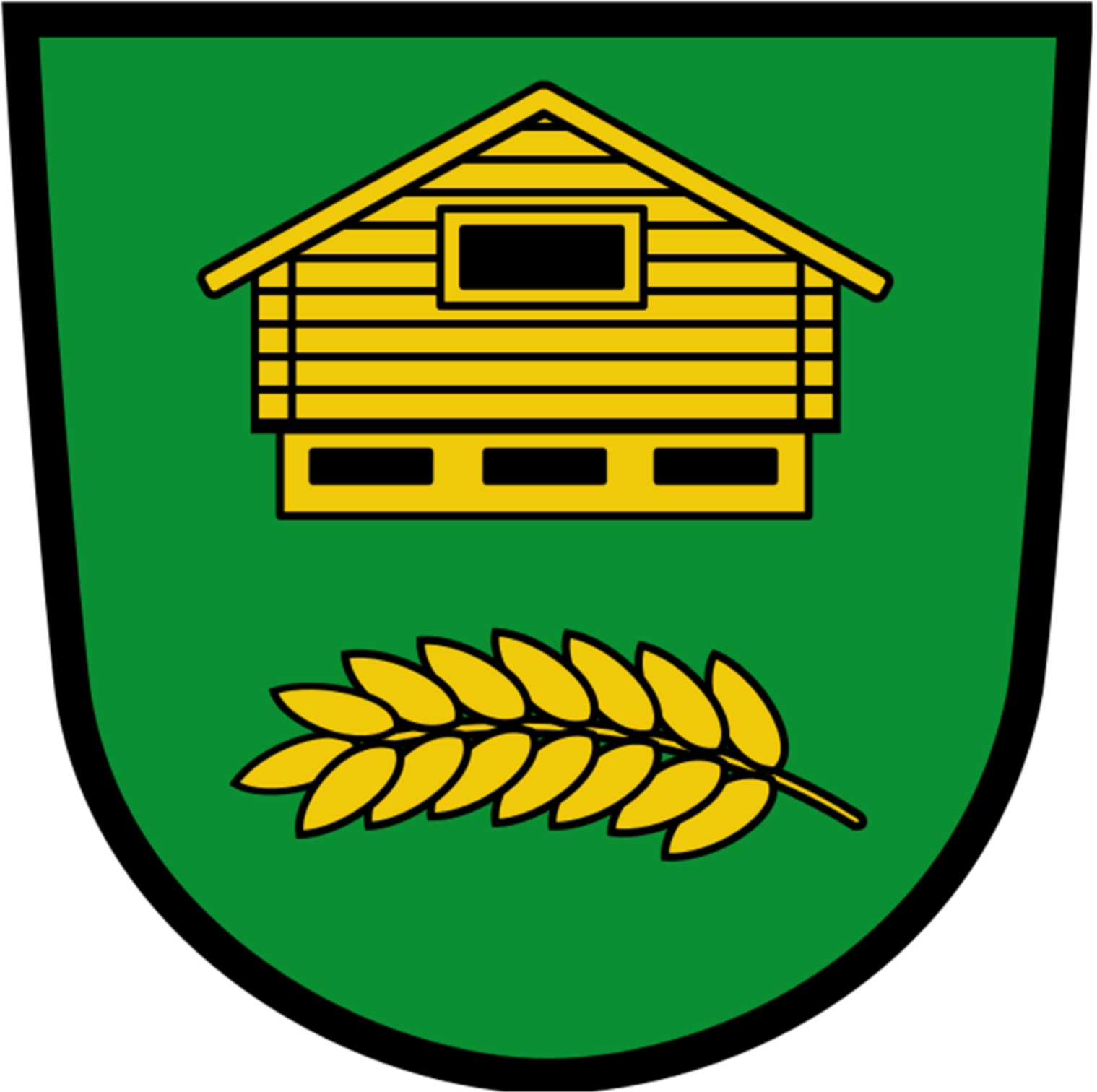 Gemeinde StallRechnungsabschluss 2023Nachweis der liquiden Mittel (Kassenbestand)Rechnungsabschluss 2023	Nachweis der liquiden Mittel (Kassenbestand)Gemeinde Stall34561R12 1115R01 R03 R0411511511115111511151115211521152115211521152200000210020210025210030906050294030295010294010294020294050294060KASSA	514,00Bar	514,00RAIFFEISENBANK STALL	AT70 3956 1000 0041 1389	200.600,11KÄRNTNER SPARKASSE	AT86 2070 6028 0000 0842	106.392,91POSTSPARKASSE	AT56 6000 0000 0763 0909	142.122,63Bankkonto	449.115,65VERRECHNUNG	0,00Verrechnung	0,00Sparbuch Feuerwehr Stall	AT69 3956 1000 3043 8436	11.020,07BETRIEBSMITTEL-RL	AT13 3956 1304 0208 5000	2.108,01BAUHOF-RL	AT06 3956 1000 0000 0000	6.917,86BGM PENSION-RL	AT57 2070 6044 0351 9228	92.878,28SPARBUCH ABWASSER	AT92 3956 1000 3043 7149	177.439,40SPARBUCH MÜLLDEPONIE	AT61 3956 1000 3043 7222	126.243,46Zahlungsmittelreserve	416.607,0834.496,53	34.510,5334.496,53	34.510,531.326.455,47	1.555.465,43247.195,22	309.190,812.035.501,59	2.147.576,353.609.152,28	4.012.232,591.425.741,61	1.425.741,611.425.741,61	1.425.741,61118,16	29,5422,60	5,6574,18	18,55315,78	100,951.902,55	475,641.353,61	338,403.786,88	968,73500,00	0500,00-28.409,8544.397,3230.047,8746.035,340,00	00,0011.108,692.124,96	06.973,49	093.093,11	0178.866,31	0127.258,67	0419.425,23Gesamtsumme	866.236,735.073.177,30	5.473.453,46465.960,57Ergebnishaushalt Gesamt 1. und 2. Ebene (Anlage 1a)interne Vergütungen enthaltenFinanzierungshaushalt Gesamt 1. und 2. Ebene (Anlage 1b)interne Vergütungen enthaltenErgebnishaushalt Gesamt 1. und 2. Ebene (Anlage 1a)bereinigt um interne VergütungenFinanzierungshaushalt Gesamt 1. und 2. Ebene (Anlage 1b)bereinigt um interne VergütungenErgebnishaushalt Bereichsbudget 1. und 2. Ebene (Anlage 1a)Vertretungskörper und allgemeine Verwaltung (Gruppe 0)Vertretungskörper und allgemeine Verwaltung (Gruppe 0)Öffentliche Ordnung und Sicherheit (Gruppe 1)Öffentliche Ordnung und Sicherheit (Gruppe 1)Unterricht, Erziehung, Sport und Wissenschaft (Gruppe 2)Unterricht, Erziehung, Sport und Wissenschaft (Gruppe 2)Kunst, Kultur und Kultus (Gruppe 3)Kunst, Kultur und Kultus (Gruppe 3)Soziale Wohlfahrt und Wohnbauförderung (Gruppe 4)Soziale Wohlfahrt und Wohnbauförderung (Gruppe 4)Gesundheit (Gruppe 5)Gesundheit (Gruppe 5)Straßen- und Wasserbau, Verkehr (Gruppe 6)Straßen- und Wasserbau, Verkehr (Gruppe 6)Wirtschaftsförderung (Gruppe 7)Wirtschaftsförderung (Gruppe 7)Dienstleistungen (Gruppe 8)Dienstleistungen (Gruppe 8)Finanzwirtschaft (Gruppe 9)Finanzwirtschaft (Gruppe 9)Finanzierungshaushalt Bereichsbudget 1. und 2. Ebene(Anlage 1b)Vertretungskörper und allgemeine Verwaltung (Gruppe 0)Vertretungskörper und allgemeine Verwaltung (Gruppe 0)Vertretungskörper und allgemeine Verwaltung (Gruppe 0)Vertretungskörper und allgemeine Verwaltung (Gruppe 0)Öffentliche Ordnung und Sicherheit (Gruppe 1)Öffentliche Ordnung und Sicherheit (Gruppe 1)Öffentliche Ordnung und Sicherheit (Gruppe 1)Öffentliche Ordnung und Sicherheit (Gruppe 1)Unterricht, Erziehung, Sport und Wissenschaft (Gruppe 2)Unterricht, Erziehung, Sport und Wissenschaft (Gruppe 2)Unterricht, Erziehung, Sport und Wissenschaft (Gruppe 2)Unterricht, Erziehung, Sport und Wissenschaft (Gruppe 2)Kunst, Kultur und Kultus (Gruppe 3)Kunst, Kultur und Kultus (Gruppe 3)Kunst, Kultur und Kultus (Gruppe 3)Kunst, Kultur und Kultus (Gruppe 3)Soziale Wohlfahrt und Wohnbauförderung (Gruppe 4)Soziale Wohlfahrt und Wohnbauförderung (Gruppe 4)Soziale Wohlfahrt und Wohnbauförderung (Gruppe 4)Soziale Wohlfahrt und Wohnbauförderung (Gruppe 4)Gesundheit (Gruppe 5)Gesundheit (Gruppe 5)Gesundheit (Gruppe 5)Gesundheit (Gruppe 5)Straßen- und Wasserbau, Verkehr (Gruppe 6)Straßen- und Wasserbau, Verkehr (Gruppe 6)Straßen- und Wasserbau, Verkehr (Gruppe 6)Straßen- und Wasserbau, Verkehr (Gruppe 6)Wirtschaftsförderung (Gruppe 7)Wirtschaftsförderung (Gruppe 7)Wirtschaftsförderung (Gruppe 7)Wirtschaftsförderung (Gruppe 7)Dienstleistungen (Gruppe 8)Dienstleistungen (Gruppe 8)Dienstleistungen (Gruppe 8)Dienstleistungen (Gruppe 8)Finanzwirtschaft (Gruppe 9)Finanzwirtschaft (Gruppe 9)Finanzwirtschaft (Gruppe 9)Finanzwirtschaft (Gruppe 9)Vermögenshaushalt (Anlage 1c)D.I.3	Investitionszuschüsse von Übrigen	1313	1.118.684,92	1.238.257,12	119.572,20 305000 Kapitaltransfers von Unternehmen (ohne Finanzunternehmen)			30.900,00		182.907,70	152.007,70 307000 Kapitaltransfers von privaten Haushalten und privaten Organisationen ohne Erwerbszweck und andere		1.087.784,92	1.055.349,42		-32.435,50Nettovermögensveränderungsrechnung (Anlage 1d)4/0450001/04040 BZ - Tilg. REGF - Darl. - Straßenbau nach Kanal 2019Ergebnis- und Finanzierungsrechnung DetailnachweisSU 21 / 31Summe Erträge / Einzahlungen operative Gebarung51.553,7647.700,00	3.853,76	47.570,43	47.700,00	-129,571/010000/400000	Geringw. Wirtschaftsg.d.Anlagevermögen1/010000/451000	Brennstoffe2221    3221	232221    3221	23263,617.464,41400,008.000,00-136,39-535,59263,617.464,41400,008.000,00-136,39-535,59015000	Pressestelle, Amtsblatt und Öffentlichkeitsarbeit Operative Gebarung030000	BauamtOperative GebarungSU 21 / 31Summe Erträge / Einzahlungen operative Gebarung0,000,00	0,00	0,00	0,00	0,001/030000/728000	Entgelte für sonstige Leistungen(Flächenwidmungspläne,Fremderstellung)2225    3225	247.560,007.600,00-40,007.560,007.600,00-40,00Finanzierungstätigkeit164000	Förderung der Brandbekämpfung und Brandverhütung Operative GebarungFinanzierungstätigkeitFinanzierungstätigkeitFinanzierungstätigkeitSU 35Summe Einzahlungen aus der Finanzierungstätigkeit0,00	0,00	0,001/211000/341000	Darlehen Regionfonds f. Umbau VS(Laufzeit bis 2027)3611	6431.866,5634.000,00-2.133,44FinanzierungstätigkeitSA5Saldo (5) Geldfluss aus der voranschlagswirksamen Gebarung (Saldo 3 + Saldo 4)-17.354,96	-18.600,00	1.245,04FinanzierungstätigkeitSU 35Summe Einzahlungen aus der Finanzierungstätigkeit0,00	0,00	0,001/380000/341000	Darlehen Regionfonds f. Veranstaltungsz. (Laufzeit bis 2027)3611	6443.256,4146.100,00-2.843,59429000	Sonstige Einrichtungen und Maßnahme Operative GebarungSA 0 / SA 1	(0) Nettoergebnis (21 - 22) / (1) Geldfluss operative Gebarung (31 – 32) SA00	Nettoergebnis nach Zuw./Entn. Haushaltsrücklagen (Saldo 0 +/- SU23) SA2	Saldo (2) Geldfluss aus der Investiven Gebarung (33 – 34)SA3	Saldo (3) Nettofinanzierungssaldo (Saldo 1 + Saldo 2)SA4	Saldo (4) Geldfluss aus der Finanzierungstätigkeit (35 – 36)-259.039,33	-275.000,00	15.960,67	-251.955,62	-283.200,00	31.244,38-259.039,33	-275.000,00	15.960,67-75.312,06	-4.100,00	-71.212,06-327.267,68	-287.300,00	-39.967,680,00	0,00	0,00SA5	Saldo (5) Geldfluss aus der voranschlagswirksamen Gebarung (Saldo 3 + Saldo 4)	-327.267,68	-287.300,00	-39.967,68SA 0 / SA 1	(0) Nettoergebnis (21 - 22) / (1) Geldfluss operative Gebarung (31 – 32) SA00	Nettoergebnis nach Zuw./Entn. Haushaltsrücklagen (Saldo 0 +/- SU23) SA2	Saldo (2) Geldfluss aus der Investiven Gebarung (33 – 34)SA3	Saldo (3) Nettofinanzierungssaldo (Saldo 1 + Saldo 2)SA4	Saldo (4) Geldfluss aus der Finanzierungstätigkeit (35 – 36)-5.288,53	-4.000,00	-1.288,53	-4.207,53	-3.500,00	-707,53-5.288,53	-4.000,00	-1.288,530,00	0,00	0,00-4.207,53	-3.500,00	-707,530,00	0,00	0,00SA5	Saldo (5) Geldfluss aus der voranschlagswirksamen Gebarung (Saldo 3 + Saldo 4)	-4.207,53	-3.500,00	-707,53SA 0 / SA 1	(0) Nettoergebnis (21 - 22) / (1) Geldfluss operative Gebarung (31 – 32) SA00	Nettoergebnis nach Zuw./Entn. Haushaltsrücklagen (Saldo 0 +/- SU23) SA2	Saldo (2) Geldfluss aus der Investiven Gebarung (33 – 34)SA3	Saldo (3) Nettofinanzierungssaldo (Saldo 1 + Saldo 2)SA4	Saldo (4) Geldfluss aus der Finanzierungstätigkeit (35 – 36)-4.306,53	-4.500,00	193,47	-3.905,53	-4.000,00	94,47-4.306,53	-4.500,00	193,470,00	0,00	0,00-3.905,53	-4.000,00	94,470,00	0,00	0,00SA5	Saldo (5) Geldfluss aus der voranschlagswirksamen Gebarung (Saldo 3 + Saldo 4)	-3.905,53	-4.000,00	94,47FinanzierungstätigkeitSA5Saldo (5) Geldfluss aus der voranschlagswirksamen Gebarung (Saldo 3 + Saldo 4)-75.312,06	-4.100,00	-71.212,06529000	Sonstige Einrichtungen und Maßnahme Operative GebarungFinanzierungstätigkeitSU 35Summe Einzahlungen aus der Finanzierungstätigkeit0,00	0,00	0,00FinanzierungstätigkeitInvestitionszuschüssen (Kapitaltransfers)941000	Sonstige Finanzzuweisungen nach dem FAG Operative GebarungNachweis der Investitionstätigkeit1163000	Vorhaben: 163000 Zubau Garage FF Stall (2019 bis 2023)1522000	Errichtung von Photovoltaikanlagen (2021 bis 2024)1612100	Straßensanierung Pußtratten - Staller Bach - Kirche (2021 bis 2024)1817000	Errichtung von Urnengräbern (2022 bis 2023)1839001	Kommunale Infrastruktur - öffentliche WC-Anlage (2023 bis 2024)Geplante Gesamtkosten:	250.000,002815010	Veranstaltungs- und Begegnungszentrum = Festgarten (2021 bis 2024)2846000	Umbau Ordination (2023 bis 2024)1163000	Vorhaben: 163000 Zubau Garage FF Stall (2019 bis 2023)1179065	Unwetterkatastrophe Juli 2022 - gesamtes Gemeindegebiet (2022 bis 2024)1211000	Umbau Schule (2018 bis 2023)1240000	Zubau Kindergarten (2018 bis 2023)1380000	Zubau Veranstaltungszentrum (2017 bis 2023)1522000	Errichtung von Photovoltaikanlagen (2021 bis 2024)1612100	Straßensanierung Pußtratten - Staller Bach - Kirche (2021 bis 2024)1817000	Errichtung von Urnengräbern (2022 bis 2023)1839000	Kirchenparkplatz (2020 bis 2024)2815010	Veranstaltungs- und Begegnungszentrum = Festgarten (2021 bis 2024)Saldo der gesamten Investitionstätigkeit	166.325,98	80.100,00	86.225,98	-725.857,14	-559.531,16offene Verbindlichkeiten offene Forderungen0,000,00Darstellung Ergebnishaushalt § 1 Abs. 2 (Anlage 1e)Rechnungsabschluss 2023	Darstellung Ergebnishaushalt § 1 Abs. 2 (Anlage 1e)Gemeinde StallDarstellung Vermögenshaushalt § 1 Abs. 2 (Anlage 1f)Querschnitt (Anlage 5b)Aufwendungen der operativen GebarungSALDO 1: Ergebnis der operativen GebarungSumme 1 minus Summe 2115.817,25	35.708,97	80.108,28Vermögensgebarung mit Kapitaltransfers ohne FinanztransaktionenVermögensgebarung und Kapitaltransfers ohne FinanztransaktionenSALDO 2: Saldo der Vermögensgebarung ohne FinanztransaktionenSumme 3 minus Summe 464.491,94	-39.734,68	104.226,62Einzahlungen aus FinanztransaktionenAuszahlungen aus FinanztransaktionenAbleitung des FinanzierungssaldosNachweis über Transferzahlungen (Anlage 6a)Transferzahlungen von/an Bund, Bundesfonds, BundeskammernGesamtsumme Transferzahlungen von/an Bund, Bundesfonds, Bundeskammern	2.167.827,21	11.636,00Summe Kapitaltransfers Summe Laufende Transfers0,002.167.827,210,0011.636,00Transferzahlungen von/an Länder, Landesfonds, LandeskammernTransferzahlungen von/an Gemeinden, Gemeindeverbände, GemeindefondsGesamtsumme Transferzahlungen von/an Gemeinden, Gemeindeverbände, Gemeindefonds	0,00	0,00Summe Kapitaltransfers Summe Laufende Transfers0,000,000,000,00Transferzahlungen von/an SozialversicherungsträgerGesamtsumme Transferzahlungen von/an Sozialversicherungsträger	0,00	0,00Summe Kapitaltransfers Summe Laufende Transfers0,000,000,000,00Transferzahlungen von/an sonst. Träger des öffentlichen RechtsGesamtsumme Transferzahlungen von/an sonst. Träger des öffentlichen Rechts	0,00	0,00Summe Kapitaltransfers Summe Laufende Transfers0,000,000,000,00Gesamtsumme	2.307.339,02	11.636,00Nachweis über Haushaltsrücklagen und Zahlungsmittelreserven (Anlage 6b)Rechnungsabschluss 2023	Nachweis über Haushaltsrücklagen und Zahlungsmittelreserven (Anlage 6b)Gemeinde StallEinzelnachweis über Finanzschulden und Schuldendienst(Anlage 6c)Darlehen für Investitionszweckevon Trägern des öffentlichen Rechtsvon Bund, Budesfonds, Bundeskammernvon Ländern, Landesfonds, Landeskammern6279/6211000   AT2018 - 2026254.600,00	130.363,04	31.866,56	1.955,45	33.822,01	98.496,48	33.822,01Kärntner Regionalfonds Umbau/Sanierung VS Stall 03-SP93-8/6-2018EUR/1,500%6279/7380000   AT2018 - 2026345.600,00	176.957,89	43.256,41	2.654,37	45.910,78	133.701,48	45.910,78Kärntner Regionalfonds Neubau Veranstalungszentrum 03-SP93-8/7-2018EUR/1,500%Landesdarlehen für Ortskanal BA 02., Errichtung des Ortskanales BA 02.1EUR/1,000%K-WWF-361/5/09	nieder verzinst6281/35LAND851000   AT2033 - 2042409.100,00	539.180,69	5.391,81	5.391,81	5.391,81	544.572,50	5.391,81Landesdarlehen für Ortskanal BA 03, Landesdarlehen, Errichtung des OrtkK-WWF 361/16/05EUR/1,000%nieder verzinstvon Gemeinden, Gemeindeverbänden, Gemeindefondsvon Sozialversicherungsträgernvon sonstigen Trägern des öfftenlichen Rechtsvon Beteiligungen der Gebietskörperschaft (ohne Finanzunternehmungen)von Unternehmen (ohne Beteiligungen und ohne Finanzunternehmungen)von Finanzunternehmenvon Finanzunternehmen im Inland6274/8Anadi Bank851000   AT2009 - 2025700.000,00	260.717,38	30.349,62	10.331,38	40.681,00	14.114,81	230.367,76	26.566,19Kommunaldarlehen BA02, Err. ABA BA 02789906017EUR/0,950%normal verzinst6274/9Anadi Bank851000   AT2009 - 2030720.000,00	268.020,57	31.055,81	10.982,09	42.037,90	23.920,52	236.964,76	18.117,38Kommunaldarlehen BA2.1, Err. ABA BA 02.1789926018EUR/2,239%nieder verzinst6274/15Anadi Bank851000   AT2009 - 2034840.000,00	457.706,71	30.152,20	18.575,40	48.727,60	21.062,07	427.554,51	27.665,53Kommunaldarlehen BA 3.1,Abwasserbeseitigung BA 3.100789435014EUR/0,750%normal verzinst6275/11BA-CA851000   AT2007 - 20321.491.000,00	620.955,21	62.762,25	5.750,37	68.512,62	31.912,62	558.192,96	36.600,00Kommunaldarlehen BA03, Err. ABA BA 0353692 383 069EUR/0,950%normal verzinstBankdarlehen BA01, Err. ABA BA 014407400706EUR/3,000%normal verzinst6280/36KTNSP850000   AT2014 - 202640.000,00	12.307,72	3.076,92	3.076,92	9.230,80	3.076,92Bankdarlehen, Darlehen zur Erhaltung der Wasserleitungen4407400714EUR/3,000%normal verzinstvon Beteiligungen der Gebietskörperschaft (ohne Finanzunternehmungen)von Unternehmen (ohne Beteiligungen und ohne Finanzunternehmungen)von Finanzunternehmenvon Finanzunternehmen im Inlandvon Finanzunternehmen im AuslandEUR3.2.2.	von Finanzunternehmen im AuslandSumme-200.600,11	0,00	0,00	0,00	0,000,000,0028.409,85	0,00Nachweis über hausinterne Vergütungen (Anlage 6f)Rechnungsabschluss 2023	Nachweis über haushaltinterne Vergütungen (Anlage 6f)Gemeinde StallAnlagenspiegel nach Ansatz (Anlage 6g)Liste der nicht bewerteten Kulturgüter (Anlage 6h)Rechnungsabschluss 2023	Liste der nicht bewerteten Kulturgüter (Anlage 6h)Gemeinde StallLeasingspiegel (Anlage 6i)Rechnungsabschluss 2023	Leasingspiegel (Anlage 6i)Gemeinde StallFinanzierungsleasingSumme0,000,000,000,00Summe0,000,000,000,00Operating LeasingSumme0,000,000,000,000,00Nachweis über unmittelbare Beteiligungen der Gebietskörperschaft (Anlage 6j)Rechnungsabschluss 2023	Nachweis über unmittelbare Beteiligungen der Gebietskörperschaft (Anlage 6j)Gemeinde StallNachweis über mittelbare Beteiligungen der Gebietskörperschaft (Anlage 6k)Rechnungsabschluss 2023	Nachweis über mittelbare Beteiligungen der Gebietskörperschaft (Anlage 6k)Gemeinde StallNachweis über aktive Finanzinstrumente (Anlage 6m)Rechnungsabschluss 2023	Nachweis über aktive Finanzinstrumente (Anlage 6m)Gemeinde StallEinzelnachweis über aktive Finanzinstrumente (Anlage 6n)Rechnungsabschluss 2023	Einzelnachweis über aktive Finanzinstrumente (Anlage 6n)Gemeinde StallSumme0,00	0,00	0,00	0,000,00Nachweis über derivative Finanzinstrumente ohne Grundgeschäft (Anlage 6o)Rechnungsabschluss 2023	Nachweis über derivative Finanzinstrumente ohne Grundgeschäft (Anlage 6o)Gemeinde StallRückstellungsspiegel (Anlage 6q)Rechnungsabschluss 2023	Rückstellungsspiegel (Anlage 6q)Gemeinde StallHaftungsnachweis (Anlage 6r)Teil A - Haftungspositionen relevant iSd Art. 15a Vereinbarung HOGKläranlage und Verbandsanteile Reinhalteverband MölltalEinzelnachweis über die nicht voranschlagswirksame Gebarunggemäß § 12 (Anlage 6t)Einzelnachweis der vermögenswirksamen BestandskontenEinzelnachweis der finanzierungswirksamen Vorschuss- und Verwahrgeldkonten(inkl. anteiliger Kundenforderungen und Lieferantenverbindlichkeiten)Einzelnachweis der finanzierungswirksamen Vorschuss- und Verwahrgeldkonten(inkl. anteiliger Kundenforderungen und Lieferantenverbindlichkeiten)Erstellt am 23.04.2024 14:57:19 von Birgit Maier	Seite 318Personaldaten iSd ÖStp (Anlage 4)Nachweis über PersonalaufwandRechnungsabschluss 2023	Nachweis über PersonalaufwandGemeinde StallNachweis KundenforderungenNachweis LieferantenverbindlichkeitenNachweis Vermögen mit abgeänderter NutzungsdauerFinanzierungshaushalt Globalbudget 1. und 2. Ebene(Anlage 1b)Wasserversorgung WVA (850000)Wasserversorgung WVA (850000)Wasserversorgung WVA (850000)Wasserversorgung WVA (850000)Abwasserbeseitigung Kanal (851000)Abwasserbeseitigung Kanal (851000)Abwasserbeseitigung Kanal (851000)Abwasserbeseitigung Kanal (851000)Wirtschaftshof (820000)Wirtschaftshof (820000)Wirtschaftshof (820000)Wirtschaftshof (820000)Müllbeseitigung (852000)Müllbeseitigung (852000)Müllbeseitigung (852000)Müllbeseitigung (852000)Haushalt ohne GebHH (0-819999,821-84999,853-999999)Haushalt ohne GebHH (0-819999,821-84999,853-999999)Haushalt ohne GebHH (0-819999,821-84999,853-999999)Haushalt ohne GebHH (0-819999,821-84999,853-999999)Ergebnishaushalt Globalbudget 1. und 2. Ebene (Anlage 1a)Wasserversorgung WVA (850000)Wasserversorgung WVA (850000)Abwasserbeseitigung Kanal (851000)Abwasserbeseitigung Kanal (851000)Wirtschaftshof (820000)Wirtschaftshof (820000)Müllbeseitigung (852000)Müllbeseitigung (852000)Haushalt ohne GebHH (0-819999,821-84999,853-999999)Haushalt ohne GebHH (0-819999,821-84999,853-999999)Textliche Erläuterung,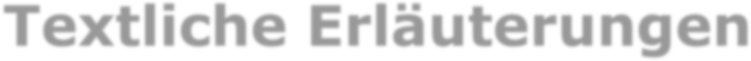 gemäß § 54 Abs. 3 Kärntner Gemeindehaushaltsgesetz – K-GHG, LGBl. Nr. 80/2019, zuletzt in der Fassung LGBl. Nr. 78/2023, zum Rechnungsabschluss 2023Umsetzung der mit dem Voranschlag 2023 verfolgten Ziele und Strategien:Das wesentlichste Ziel war, den geplanten Voranschlag einzuhalten und nach den Grundsätzen der Wirtschaftlichkeit, Sparsamkeit und Zweckmäßigkeit den Gemeindehaushalt zu führen.Beschreibung des Haushaltes:Wesentliche betragsmäßige Abweichungen zum Voranschlag im Allgemeinen: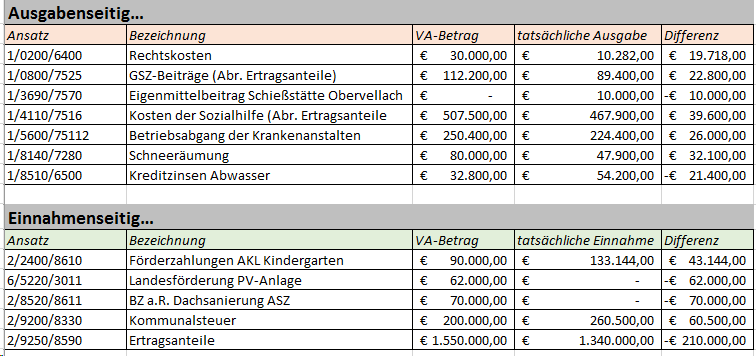 Abschlussstand wesentlicher Maßnahmen im Besonderen:Durch die immer stärker steigenden Ausgaben und den hohen Abschreibungswerten wird es schwierig sein, einen ausgeglichenen Haushalt zu erreichen. Es wird weitere finanzielle Unterstützung zur Sicherstellung eines ausgeglichenen Haushaltes notwendig sein.Ergebnis-, Finanzierungs- und Vermögensrechnung:Summe der Erträge und Aufwendung:Summe der Einzahlungen und Auszahlungen (voranschlagswirksam):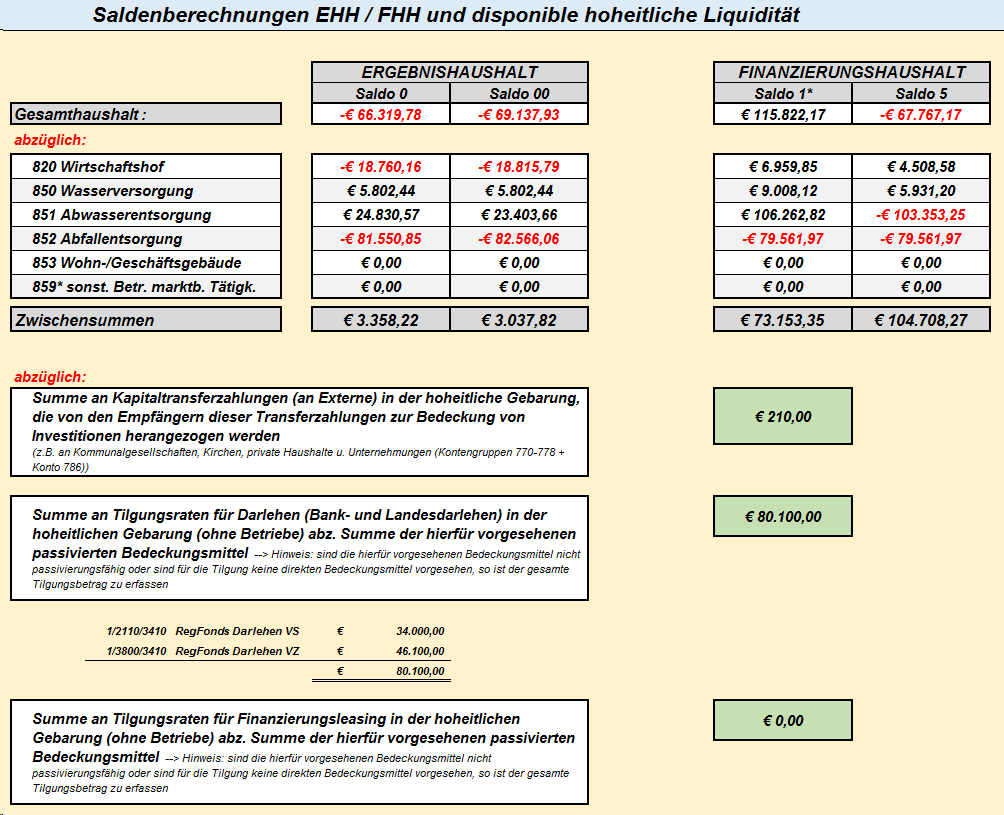 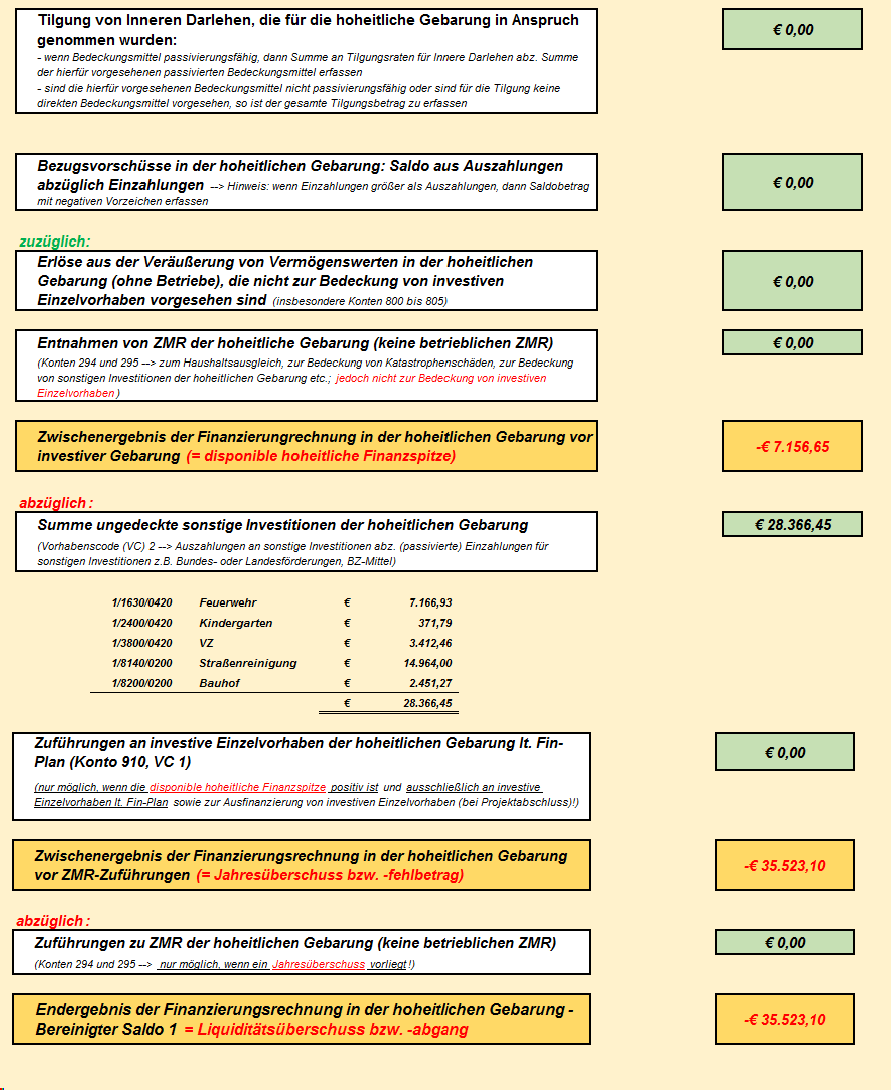 Der Vermögenshaushalt weist Aktiva, sowie Passiva über € 14.978.548,99 aus. Das Vermögen der Gemeinde Stall hat sich um € 198.800,81 verringert, wasauf die jährliche Abschreibung zurückzuführen ist. Die Passivseite hingegen hatsich um € 198.800,81 erhöht.3.8. Stand und Entwicklung des Gemeindevermögens und der Finanzschulden:Aufgrund der ungewissen finanziellen Entwicklung steht die Fertigstellung der begonnenen Projekte im Vordergrund. Neue größere Projekte sollten nur in Angriff genommen werden, wenn auch eine Ausfinanzierung dieser Projekte sichergestellt werden kann.Der Schuldenstand der langfristigen Finanzschulden hat sich im Vergleich zum Vorjahr um € 248.081,28 vermindert. Durch den negativen Kontostand am Jahresende bei der Raiffeisenbank weist der Schuldenstand der kurzfristigen Finanzschulden einen Endstand per 31.12.2023 von € 28.409,85 auf.31.12.202231.12.20231151Kassa, Bankguthaben, Schecks449.629,6574.945,19-374.684,461152Zahlungsmittelreserven416.607,08419.425,232.818,15Zahlungsmittelreserven für zweckgebundene Haushaltsrücklagen414.499,07417.300,272.801,20294030 Sparbuch Feuerwehr Stall11.020,0711.108,6988,62294010 BAUHOF-RL6.917,866.973,4955,63294020 BGM PENSION-RL92.878,2893.093,11214,83294050 SPARBUCH ABWASSER177.439,40178.866,311.426,91294060 SPARBUCH MÜLLDEPONIE126.243,46127.258,671.015,21Zahlungsmittelreserven für allgemeine Haushaltsrücklagen2.108,012.124,9616,95295010 BETRIEBSMITTEL-RL2.108,012.124,9616,95B.IIIGesamtsumme liquide Mittel866.236,73494.370,42-371.866,311511Kurzfristige Finanzschulden0,0028.409,8528.409,85F.I.1Kurzfristige Finanzschulden0,0028.409,8528.409,85MVAGMittelverwendungs- und aufbringungsgruppen (1. und 2. Ebene)RA 2023VA 2023RA - VA211Erträge aus der operativen Verwaltungstätigkeit2.503.687,172.626.900,00-123.212,832111Erträge aus eigenen Abgaben391.349,04330.500,0060.849,042112Erträge aus Ertragsanteilen1.341.400,461.550.000,00-208.599,542113Erträge aus Gebühren318.050,13323.000,00-4.949,872114Erträge aus Leistungen318.287,78321.100,00-2.812,222115Erträge aus Besitz und wirtschaftlicher Tätigkeit20.781,4518.200,002.581,452116Erträge aus Veräußerung und sonstige Erträge111.851,5584.100,0027.751,552117Nicht finanzierungswirksame operative Erträge1.966,761.966,76212Erträge aus Transfers1.255.651,341.136.200,00119.451,342121Transferertrag von Trägern des öffentlichen Rechts869.556,69888.800,00-19.243,312122Transferertrag von Beteiligungen2123Transferertrag von Unternehmen (mit Finanzunternehmen)2124Transferertrag von Haushalten und Organisationen ohne Erwerbscharakter3.520,006.000,00-2.480,002125Transferertrag vom Ausland2126Investitions- und Tilgungszuschüsse zwischen Unternehmungen und Betrieben der Gebietskörperschaft und der Gebietskörperschaft2127Nicht finanzierungswirksamer Transferertrag382.574,65241.400,00141.174,65213Finanzerträge4.118,791.300,002.818,792131Erträge aus Zinsen4.113,871.300,002.813,872132Erträge aus Zinsen aus derivativen Finanzinstrumenten ohne Grundgeschäft2133Erträge aus Gewinnentnahmen von marktbestimmten Betrieben2134Sonstige Finanzerträge4,924,922135Erträge aus Dividenden/Gewinnausschüttungen2136Sonstige nicht finanzierungswirksame Finanzerträge21Summe Erträge3.763.457,303.764.400,00-942,70221Personalaufwand685.342,26685.200,00142,262211Personalaufwand (Bezüge, Nebengeb., Mehrleistungen)513.907,61530.400,00-16.492,392212Gesetzlicher und freiwilliger Sozialaufwand134.838,47139.500,00-4.661,532213Sonstiger Personalaufwand4.049,045.000,00-950,962214Nicht finanzierungswirksamer Personalaufwand32.547,1410.300,0022.247,14222Sachaufwand (ohne Transferaufwand)1.612.205,471.645.400,00-33.194,532221Gebrauchs- und Verbrauchsgüter, Handelswaren82.966,8392.200,00-9.233,172222Verwaltungs- und Betriebsaufwand134.090,65165.200,00-31.109,352223Leasing- und Mietaufwand27.837,1426.300,001.537,142224Instandhaltung138.224,01160.000,00-21.775,992225Sonstiger Sachaufwand735.924,16737.400,00-1.475,842226Nicht finanzierungswirksamer Sachaufwand493.162,68464.300,0028.862,68MVAGMittelverwendungs- und aufbringungsgruppen (1. und 2. Ebene)RA 2023VA 2023RA - VA223Transferaufwand (laufende Transfers und Kapitaltransfers)1.466.623,941.561.400,00-94.776,062231Transferaufwand an Träger des öffentlichen Rechts1.335.688,411.439.100,00-103.411,592232Transferaufwand an Beteiligungen2233Transferaufwand an Unternehmen (mit Finanzunternehmen)81.134,6587.800,00-6.665,352234Transferaufwand an Haushalte und Organisationen ohne Erwerbscharakter49.800,8834.500,0015.300,882235Transferaufwand an das Ausland2236Investitions- und Tilgungszuschüsse zwischen Unternehmungen und Betrieben der Gebietskörperschaft und der Gebietskörperschaft2237Nicht finanzierungswirksamer Transferaufwand224Finanzaufwand65.605,4145.000,0020.605,412241Zinsen aus Finanzschulden, Finanzierungsleasing, Forderungskauf und derivativen Finanzinstrumenten mit Grundgeschäft63.934,7743.300,0020.634,772242Zinsen und sonstige Aufwendungen aus derivativen Finanzinstrumenten ohne Grundgeschäft2243Gewinnentnahmen von Unternehmungen und marktbestimmten Betrieben der Gebietskörperschaft (innerhalb der Gebietskörperscha2244Sonstiger Finanzaufwand1.670,641.700,00-29,362245Nicht finanzierungswirksamer Finanzaufwand22Summe Aufwendungen3.829.777,083.937.000,00-107.222,92SA0Saldo (0) Nettoergebnis (21 - 22)-66.319,78-172.600,00106.280,22230Entnahmen von Haushaltsrücklagen0,000,000,002301Entnahmen von Haushaltsrücklagen240Zuweisung an Haushaltsrücklagen2.818,150,002.818,152401Zuweisung an Haushaltsrücklagen2.818,152.818,1523Summe Haushaltsrücklagen-2.818,150,00-2.818,15SA00Nettoergebnis nach Zuweisung und Entnahmen von Haushaltsrücklagen (Saldo 0 +/- SU23)-69.137,93-172.600,00103.462,07MVAGMittelverwendungs- und aufbringungsgruppen (1. und 2. Ebene)RA 2023VA 2023RA - VA311Einzahlungen aus der operativen Verwaltungstätigkeit2.531.681,822.626.900,00-95.218,183111Einzahlungen aus eigenen Abgaben391.600,10330.500,0061.100,103112Einzahlungen aus Ertragsanteilen1.341.400,461.550.000,00-208.599,543113Einzahlungen aus Gebühren347.725,40323.000,0024.725,403114Einzahlungen aus Leistungen317.991,78321.100,00-3.108,223115Einzahlungen aus Besitz und wirtschaftlicher Tätigkeit20.782,4518.200,002.582,453116Einzahlungen aus Veräußerung von geringwertigen Wirtschaftsgütern (GWG) und sonstige Einzahlungen112.181,6384.100,0028.081,63312Einzahlungen aus Transfers (ohne Kapitaltransfers)856.538,56894.800,00-38.261,443121Transferzahlungen von Trägern des öffentlichen Rechts850.358,56888.800,00-38.441,443122Transferzahlungen von Beteiligungen3123Transferzahlungen von Unternehmen (inkl. Finanzunternehmen)3124Transferzahlungen von Haushalte und Organisationen ohne Erwerbscharakter6.180,006.000,00180,003125Transferzahlungen vom Ausland3126Investitions- und Tilgungszuschüsse zwischen Unternehmungen und Betrieben der Gebietskörperschaft und der Gebietskörperschaft313Einzahlungen aus Finanzerträgen4.148,351.300,002.848,353131Einzahlungen aus Zinserträgen4.143,431.300,002.843,433133Einzahlungen aus Gewinnentnahmen von marktbestimmten Betrieben3134Sonstige Einzahlungen aus Finanzerträgen4,924,923135Einzahlungen aus Dividenden/Gewinnausschüttungen31Summe Einzahlungen operative Gebarung3.392.368,733.523.000,00-130.631,27321Auszahlungen aus Personalaufwand653.087,12674.900,00-21.812,883211Auszahlungen für Personalaufwand Bezüge, Nebengebühren, und Mehrleistungsvergütungen)513.907,61530.400,00-16.492,393212Auszahlungen für gesetzliche und freiwillige Sozialaufwendungen135.130,47139.500,00-4.369,533213Auszahlungen aus sonstigem Personalaufwand4.049,045.000,00-950,96322Auszahlungen aus Sachaufwand (ohne Transferaufwand)1.112.856,851.181.100,00-68.243,153221Auszahlungen für Gebrauchs- und Verbrauchsgüter, Handelswaren84.245,5292.200,00-7.954,483222Auszahlungen für Verwaltungs- und Betriebsaufwand134.423,64165.200,00-30.776,363223Auszahlungen für Leasing- und Mietaufwand27.818,9426.300,001.518,943224Auszahlungen für Instandhaltung139.982,59160.000,00-20.017,413225Sonstige Auszahlungen aus Sachaufwand726.386,16737.400,00-11.013,84323Auszahlungen aus Transfers (ohne Kapitaltransfers)1.444.952,481.561.400,00-116.447,523231Transferzahlungen an Träger des öffentlichen Rechts1.317.475,011.439.100,00-121.624,993232Transferzahlungen an Beteiligungen3233Transferzahlungen an Unternehmen (inkl. Finanzunternehmen)81.159,6587.800,00-6.640,353234Transferzahlungen an Haushalte und Organisationen ohne Erwerbscharakter46.317,8234.500,0011.817,82MVAGMittelverwendungs- und aufbringungsgruppen (1. und 2. Ebene)RA 2023VA 2023RA - VA3235Transferzahlungen an das Ausland3236Investitions- und Tilgungszuschüsse zwischen Unternehmungen und Betrieben der Gebietskörperschaft und der Gebietskörperschaft324Auszahlungen aus Finanzaufwand65.650,1145.000,0020.650,113241Auszahlungen für Zinsaufwand, für Finanzierungsleasing, für Forderungskauf, für Finanzschulden und derivative Finanzinstrumente m63.934,7743.300,0020.634,773242Auszahlungen für Zinsen aus derivativen Finanzinstrumenten ohne Grundgeschäft3243Auszahlung aus Gewinnentnahmen von marktbestimmten Betrieben3244Sonstige Auszahlungen aus Finanzaufwendungen1.715,341.700,0015,3432Summe Auszahlungen operative Gebarung3.276.546,563.462.400,00-185.853,44SA1Saldo (1) Geldfluss aus der Operativen Gebarung (31 – 32)115.822,1760.600,0055.222,17331Einzahlungen aus der Investitionstätigkeit0,000,000,003311Einzahlungen aus der Veräußerung von immateriellem Vermögen3312Einzahlungen aus der Veräußerung von Grundstücken und Grundstückeinrichtungen3313Einzahlungen aus der Veräußerung von Gebäuden und Bauten3314Einzahlungen aus der Veräußerung von technischen Anlagen, Fahrzeuge und Maschinen3315Einzahlungen aus der Veräußerung von Amts-, Betriebs- und Geschäftsausstattung3316Einzahlungen aus der Veräußerung von Kulturgütern3317Einzahlungen aus der Veräußerung von Beteiligungen332Einzahlungen aus der Rückzahlung von Darlehen sowie gewährten Vorschüssen0,000,000,003321Einzahlungen aus Darlehen an Träger des öffentlichen Rechts3322Einzahlungen aus Darlehen an Beteiligungen3323Einzahlungen aus Darlehen an Unternehmen und Haushalte3325Einzahlungen aus Vorschüssen und Anzahlungen333Einzahlungen aus Kapitaltransfers651.044,44622.900,0028.144,443331Kapitaltransferzahlungen von Trägern des öffentlichen Rechts499.036,74472.900,0026.136,743332Kapitaltransferzahlungen von Beteiligungen3333Kapitaltransferzahlungen von Unternehmen152.007,70150.000,002.007,703334Kapitaltransferzahlungen von Haushalten und Organisationen ohne Erwerbscharakter3335Kapitaltransferzahlungen vom Ausland33Summe Einzahlungen investive Gebarung651.044,44622.900,0028.144,44341Auszahlungen aus der Investitionstätigkeit586.342,50799.500,00-213.157,503411Auszahlungen für den Erwerb von immateriellem Vermögen3412Auszahlungen für den Erwerb von Grundstücken und Grundstückseinrichtungen268.888,66493.200,00-224.311,343413Auszahlungen für den Erwerb von Gebäuden und Bauten289.087,39276.600,0012.487,393414Auszahlungen für den Erwerb von technischen Anlagen, Fahrzeuge und Maschinen17.415,2718.500,00-1.084,73MVAGMittelverwendungs- und aufbringungsgruppen (1. und 2. Ebene)RA 2023VA 2023RA - VA3415Auszahlungen für den Erwerb von Amts-, Betriebs- und Geschäftsausstattung10.951,1811.200,00-248,823416Auszahlungen für den Erwerb von Kulturgütern3417Auszahlungen für den Erwerb von Beteiligungen342Auszahlungen von gewährten Darlehen sowie gewährten Vorschüssen0,000,000,003421Auszahlung von Darlehen an Träger des öffentlichen Rechts3422Auszahlung von Darlehen an Beteiligungen3423Auszahlung von Darlehen an Unternehmen und Haushalte3425Auszahlungen von Vorschüssen und Anzahlungen343Auszahlungen aus Kapitaltransfers210,000,00210,003431Kapitaltransferzahlungen an Träger des öffentlichen Rechts3432Kapitaltransferzahlungen an Beteiligungen3433Kapitaltransferzahlungen an Unternehmen (Finanzunternehmen)3434Kapitaltransferzahlungen an Haushalte und Organisationen ohne Erwerbscharakter210,00210,003435Kapitaltransferzahlungen an das Ausland34Summe Auszahlungen investive Gebarung586.552,50799.500,00-212.947,50SA2Saldo (2) Geldfluss aus der Investiven Gebarung (33 – 34)64.491,94-176.600,00241.091,94SA3Saldo (3) Nettofinanzierungssaldo (Saldo 1 + Saldo 2)180.314,11-116.000,00296.314,11351Einzahlungen aus der Aufnahme von Finanzschulden13.623,0113.800,00-176,993511Einzahlungen aus empfangenen Darlehen von öffentlichen Körperschaften und Rechtsträgern13.623,0113.700,00-76,993512Einzahlungen aus empfangenen Darlehen von Beteiligungen3513Einzahlungen aus empfangenen Darlehen von Unternehmen und privaten Haushalten3514Einzahlungen aus Finanzschulden (Finanzunternehmen)100,00-100,00353Einzahlungen infolge eines Kapitaltausch bei derivativen Finanzinstrumenten mit Grundgeschäft0,000,000,003530Einzahlungen infolge eines Kapitaltausch bei derivativen Finanzinstrumenten mit Grundgeschäft355Einzahlungen aus dem Abgang von Finanzinstrumenten0,000,000,003550Einzahlungen aus dem Abgang von Finanzinstrumenten35Summe Einzahlungen aus der Finanzierungstätigkeit13.623,0113.800,00-176,99361Auszahlungen aus der Tilgung von Finanzschulden261.704,29280.700,00-18.995,713611Auszahlungen aus empfangenen Darlehen von öffentlichen Körperschaften und Rechtsträgern75.122,9780.100,00-4.977,033612Auszahlungen aus empfangenen Darlehen von Beteiligungen3613Auszahlungen aus empfangenen Darlehen von Unternehmen und privaten Haushalten3614Auszahlungen aus Finanzschulden186.581,32200.600,00-14.018,68MVAGMittelverwendungs- und aufbringungsgruppen (1. und 2. Ebene)RA 2023VA 2023RA - VA3615Auszahlung aus der Rückzahlung von Leasingverbindlichkeiten363Auszahlungen infolge eines Kapitaltausch bei derivativen Finanzinstrumenten mit Grundgeschäft0,000,000,003630Auszahlungen infolge eines Kapitaltausch bei derivativen Finanzinstrumenten mit Grundgeschäft365Auszahlungen für den Erwerb von Finanzinstrumenten0,000,000,003650Auszahlungen für den Erwerb von Finanzinstrumenten36Summe Auszahlungen aus der Finanzierungstätigkeit261.704,29280.700,00-18.995,71SA4Saldo (4) Geldfluss aus der Finanzierungstätigkeit (35 – 36)-248.081,28-266.900,0018.818,72SA5Saldo (5) Geldfluss aus der voranschlagswirksamen Gebarung (Saldo 3 + Saldo 4)-67.767,17-382.900,00315.132,83411Einzahlungen aus nicht voranschlagswirksamen Forderungen28.070,384110Einzahlungen aus nicht voranschlagswirksamen Forderungen28.070,38412Einzahlungen aus nicht voranschlagswirksamen Verbindlichkeiten963.564,334120Einzahlungen aus nicht voranschlagswirksamen Verbindlichkeiten963.564,33413Einzahlungen aus der Aufnahme von zur Kassenstärkung eingegangenen Geldverbindlichkeiten (Barvorlagen)24.500,004130Einzahlungen aus der Aufnahme von zur Kassenstärkung eingegangenen Geldverbindlichkeiten (Barvorlagen)24.500,0041Summe Einzahlungen aus der nicht voranschlagswirksamen Gebarung1.016.134,71421Auszahlungen aus nicht voranschlagswirksamen Forderungen69.425,984210Auszahlungen aus nicht voranschlagswirksamen Forderungen69.425,98422Auszahlungen aus nicht voranschlagswirksamen Verbindlichkeiten1.129.127,724220Auszahlungen aus nicht voranschlagswirksamen Verbindlichkeiten1.129.127,72423Auszahlungen zur Tilgung von zur Kassenstärkung eingegangenen Geldverbindlichkeiten (Barvorlagen)150.090,004230Auszahlungen zur Tilgung von zur Kassenstärkung eingegangenen Geldverbindlichkeiten (Barvorlagen)150.090,0042Summe Auszahlungen aus der nicht voranschlagswirksamen Gebarung1.348.643,70SA6Geldfluss aus der nicht voranschlagswirksamen Gebarung-332.508,99SA7Veränderung an Liquiden Mitteln (Saldo 5 + Saldo 6)-400.276,16Anfangsbestand liquide Mittel (115 zum 31.12.2022)866.236,73Endbestand liquide Mittel (115 zum 31.12.2023)465.960,57davon Zahlungsmittelreserven (1152 zum 31.12.2023)419.425,23MVAGMittelverwendungs- und aufbringungsgruppen (1. und 2. Ebene)RA 2023VA 2023RA - VA211Erträge aus der operativen Verwaltungstätigkeit2.196.602,172.314.300,00-117.697,832111Erträge aus eigenen Abgaben391.349,04330.500,0060.849,042112Erträge aus Ertragsanteilen1.341.400,461.550.000,00-208.599,542113Erträge aus Gebühren318.050,13323.000,00-4.949,872114Erträge aus Leistungen11.202,788.500,002.702,782115Erträge aus Besitz und wirtschaftlicher Tätigkeit20.781,4518.200,002.581,452116Erträge aus Veräußerung und sonstige Erträge111.851,5584.100,0027.751,552117Nicht finanzierungswirksame operative Erträge1.966,761.966,76212Erträge aus Transfers1.255.651,341.136.200,00119.451,342121Transferertrag von Trägern des öffentlichen Rechts869.556,69888.800,00-19.243,312122Transferertrag von Beteiligungen2123Transferertrag von Unternehmen (mit Finanzunternehmen)2124Transferertrag von Haushalten und Organisationen ohne Erwerbscharakter3.520,006.000,00-2.480,002125Transferertrag vom Ausland2126Investitions- und Tilgungszuschüsse zwischen Unternehmungen und Betrieben der Gebietskörperschaft und der Gebietskörperschaft2127Nicht finanzierungswirksamer Transferertrag382.574,65241.400,00141.174,65213Finanzerträge4.118,791.300,002.818,792131Erträge aus Zinsen4.113,871.300,002.813,872132Erträge aus Zinsen aus derivativen Finanzinstrumenten ohne Grundgeschäft2133Erträge aus Gewinnentnahmen von marktbestimmten Betrieben2134Sonstige Finanzerträge4,924,922135Erträge aus Dividenden/Gewinnausschüttungen2136Sonstige nicht finanzierungswirksame Finanzerträge21Summe Erträge3.456.372,303.451.800,004.572,30221Personalaufwand685.342,26685.200,00142,262211Personalaufwand (Bezüge, Nebengeb., Mehrleistungen)513.907,61530.400,00-16.492,392212Gesetzlicher und freiwilliger Sozialaufwand134.838,47139.500,00-4.661,532213Sonstiger Personalaufwand4.049,045.000,00-950,962214Nicht finanzierungswirksamer Personalaufwand32.547,1410.300,0022.247,14222Sachaufwand (ohne Transferaufwand)1.305.120,471.332.800,00-27.679,532221Gebrauchs- und Verbrauchsgüter, Handelswaren82.966,8392.200,00-9.233,172222Verwaltungs- und Betriebsaufwand134.090,65165.200,00-31.109,352223Leasing- und Mietaufwand27.837,1426.300,001.537,142224Instandhaltung138.224,01160.000,00-21.775,992225Sonstiger Sachaufwand428.839,16424.800,004.039,162226Nicht finanzierungswirksamer Sachaufwand493.162,68464.300,0028.862,68MVAGMittelverwendungs- und aufbringungsgruppen (1. und 2. Ebene)RA 2023VA 2023RA - VA223Transferaufwand (laufende Transfers und Kapitaltransfers)1.466.623,941.561.400,00-94.776,062231Transferaufwand an Träger des öffentlichen Rechts1.335.688,411.439.100,00-103.411,592232Transferaufwand an Beteiligungen2233Transferaufwand an Unternehmen (mit Finanzunternehmen)81.134,6587.800,00-6.665,352234Transferaufwand an Haushalte und Organisationen ohne Erwerbscharakter49.800,8834.500,0015.300,882235Transferaufwand an das Ausland2236Investitions- und Tilgungszuschüsse zwischen Unternehmungen und Betrieben der Gebietskörperschaft und der Gebietskörperschaft2237Nicht finanzierungswirksamer Transferaufwand224Finanzaufwand65.605,4145.000,0020.605,412241Zinsen aus Finanzschulden, Finanzierungsleasing, Forderungskauf und derivativen Finanzinstrumenten mit Grundgeschäft63.934,7743.300,0020.634,772242Zinsen und sonstige Aufwendungen aus derivativen Finanzinstrumenten ohne Grundgeschäft2243Gewinnentnahmen von Unternehmungen und marktbestimmten Betrieben der Gebietskörperschaft (innerhalb der Gebietskörperscha2244Sonstiger Finanzaufwand1.670,641.700,00-29,362245Nicht finanzierungswirksamer Finanzaufwand22Summe Aufwendungen3.522.692,083.624.400,00-101.707,92SA0Saldo (0) Nettoergebnis (21 - 22)-66.319,78-172.600,00106.280,22230Entnahmen von Haushaltsrücklagen0,000,000,002301Entnahmen von Haushaltsrücklagen240Zuweisung an Haushaltsrücklagen2.818,150,002.818,152401Zuweisung an Haushaltsrücklagen2.818,152.818,1523Summe Haushaltsrücklagen-2.818,150,00-2.818,15SA00Nettoergebnis nach Zuweisung und Entnahmen von Haushaltsrücklagen (Saldo 0 +/- SU23)-69.137,93-172.600,00103.462,07MVAGMittelverwendungs- und aufbringungsgruppen (1. und 2. Ebene)RA 2023VA 2023RA - VA311Einzahlungen aus der operativen Verwaltungstätigkeit2.224.596,822.314.300,00-89.703,183111Einzahlungen aus eigenen Abgaben391.600,10330.500,0061.100,103112Einzahlungen aus Ertragsanteilen1.341.400,461.550.000,00-208.599,543113Einzahlungen aus Gebühren347.725,40323.000,0024.725,403114Einzahlungen aus Leistungen10.906,788.500,002.406,783115Einzahlungen aus Besitz und wirtschaftlicher Tätigkeit20.782,4518.200,002.582,453116Einzahlungen aus Veräußerung von geringwertigen Wirtschaftsgütern (GWG) und sonstige Einzahlungen112.181,6384.100,0028.081,63312Einzahlungen aus Transfers (ohne Kapitaltransfers)856.538,56894.800,00-38.261,443121Transferzahlungen von Trägern des öffentlichen Rechts850.358,56888.800,00-38.441,443122Transferzahlungen von Beteiligungen3123Transferzahlungen von Unternehmen (inkl. Finanzunternehmen)3124Transferzahlungen von Haushalte und Organisationen ohne Erwerbscharakter6.180,006.000,00180,003125Transferzahlungen vom Ausland3126Investitions- und Tilgungszuschüsse zwischen Unternehmungen und Betrieben der Gebietskörperschaft und der Gebietskörperschaft313Einzahlungen aus Finanzerträgen4.148,351.300,002.848,353131Einzahlungen aus Zinserträgen4.143,431.300,002.843,433133Einzahlungen aus Gewinnentnahmen von marktbestimmten Betrieben3134Sonstige Einzahlungen aus Finanzerträgen4,924,923135Einzahlungen aus Dividenden/Gewinnausschüttungen31Summe Einzahlungen operative Gebarung3.085.283,733.210.400,00-125.116,27321Auszahlungen aus Personalaufwand653.087,12674.900,00-21.812,883211Auszahlungen für Personalaufwand Bezüge, Nebengebühren, und Mehrleistungsvergütungen)513.907,61530.400,00-16.492,393212Auszahlungen für gesetzliche und freiwillige Sozialaufwendungen135.130,47139.500,00-4.369,533213Auszahlungen aus sonstigem Personalaufwand4.049,045.000,00-950,96322Auszahlungen aus Sachaufwand (ohne Transferaufwand)805.771,85868.500,00-62.728,153221Auszahlungen für Gebrauchs- und Verbrauchsgüter, Handelswaren84.245,5292.200,00-7.954,483222Auszahlungen für Verwaltungs- und Betriebsaufwand134.423,64165.200,00-30.776,363223Auszahlungen für Leasing- und Mietaufwand27.818,9426.300,001.518,943224Auszahlungen für Instandhaltung139.982,59160.000,00-20.017,413225Sonstige Auszahlungen aus Sachaufwand419.301,16424.800,00-5.498,84323Auszahlungen aus Transfers (ohne Kapitaltransfers)1.444.952,481.561.400,00-116.447,523231Transferzahlungen an Träger des öffentlichen Rechts1.317.475,011.439.100,00-121.624,993232Transferzahlungen an Beteiligungen3233Transferzahlungen an Unternehmen (inkl. Finanzunternehmen)81.159,6587.800,00-6.640,353234Transferzahlungen an Haushalte und Organisationen ohne Erwerbscharakter46.317,8234.500,0011.817,82MVAGMittelverwendungs- und aufbringungsgruppen (1. und 2. Ebene)RA 2023VA 2023RA - VA3235Transferzahlungen an das Ausland3236Investitions- und Tilgungszuschüsse zwischen Unternehmungen und Betrieben der Gebietskörperschaft und der Gebietskörperschaft324Auszahlungen aus Finanzaufwand65.650,1145.000,0020.650,113241Auszahlungen für Zinsaufwand, für Finanzierungsleasing, für Forderungskauf, für Finanzschulden und derivative Finanzinstrumente m63.934,7743.300,0020.634,773242Auszahlungen für Zinsen aus derivativen Finanzinstrumenten ohne Grundgeschäft3243Auszahlung aus Gewinnentnahmen von marktbestimmten Betrieben3244Sonstige Auszahlungen aus Finanzaufwendungen1.715,341.700,0015,3432Summe Auszahlungen operative Gebarung2.969.461,563.149.800,00-180.338,44SA1Saldo (1) Geldfluss aus der Operativen Gebarung (31 – 32)115.822,1760.600,0055.222,17331Einzahlungen aus der Investitionstätigkeit0,000,000,003311Einzahlungen aus der Veräußerung von immateriellem Vermögen3312Einzahlungen aus der Veräußerung von Grundstücken und Grundstückeinrichtungen3313Einzahlungen aus der Veräußerung von Gebäuden und Bauten3314Einzahlungen aus der Veräußerung von technischen Anlagen, Fahrzeuge und Maschinen3315Einzahlungen aus der Veräußerung von Amts-, Betriebs- und Geschäftsausstattung3316Einzahlungen aus der Veräußerung von Kulturgütern3317Einzahlungen aus der Veräußerung von Beteiligungen332Einzahlungen aus der Rückzahlung von Darlehen sowie gewährten Vorschüssen0,000,000,003321Einzahlungen aus Darlehen an Träger des öffentlichen Rechts3322Einzahlungen aus Darlehen an Beteiligungen3323Einzahlungen aus Darlehen an Unternehmen und Haushalte3325Einzahlungen aus Vorschüssen und Anzahlungen333Einzahlungen aus Kapitaltransfers651.044,44622.900,0028.144,443331Kapitaltransferzahlungen von Trägern des öffentlichen Rechts499.036,74472.900,0026.136,743332Kapitaltransferzahlungen von Beteiligungen3333Kapitaltransferzahlungen von Unternehmen152.007,70150.000,002.007,703334Kapitaltransferzahlungen von Haushalten und Organisationen ohne Erwerbscharakter3335Kapitaltransferzahlungen vom Ausland33Summe Einzahlungen investive Gebarung651.044,44622.900,0028.144,44341Auszahlungen aus der Investitionstätigkeit586.342,50799.500,00-213.157,503411Auszahlungen für den Erwerb von immateriellem Vermögen3412Auszahlungen für den Erwerb von Grundstücken und Grundstückseinrichtungen268.888,66493.200,00-224.311,343413Auszahlungen für den Erwerb von Gebäuden und Bauten289.087,39276.600,0012.487,393414Auszahlungen für den Erwerb von technischen Anlagen, Fahrzeuge und Maschinen17.415,2718.500,00-1.084,73MVAGMittelverwendungs- und aufbringungsgruppen (1. und 2. Ebene)RA 2023VA 2023RA - VA3415Auszahlungen für den Erwerb von Amts-, Betriebs- und Geschäftsausstattung10.951,1811.200,00-248,823416Auszahlungen für den Erwerb von Kulturgütern3417Auszahlungen für den Erwerb von Beteiligungen342Auszahlungen von gewährten Darlehen sowie gewährten Vorschüssen0,000,000,003421Auszahlung von Darlehen an Träger des öffentlichen Rechts3422Auszahlung von Darlehen an Beteiligungen3423Auszahlung von Darlehen an Unternehmen und Haushalte3425Auszahlungen von Vorschüssen und Anzahlungen343Auszahlungen aus Kapitaltransfers210,000,00210,003431Kapitaltransferzahlungen an Träger des öffentlichen Rechts3432Kapitaltransferzahlungen an Beteiligungen3433Kapitaltransferzahlungen an Unternehmen (Finanzunternehmen)3434Kapitaltransferzahlungen an Haushalte und Organisationen ohne Erwerbscharakter210,00210,003435Kapitaltransferzahlungen an das Ausland34Summe Auszahlungen investive Gebarung586.552,50799.500,00-212.947,50SA2Saldo (2) Geldfluss aus der Investiven Gebarung (33 – 34)64.491,94-176.600,00241.091,94SA3Saldo (3) Nettofinanzierungssaldo (Saldo 1 + Saldo 2)180.314,11-116.000,00296.314,11351Einzahlungen aus der Aufnahme von Finanzschulden13.623,0113.800,00-176,993511Einzahlungen aus empfangenen Darlehen von öffentlichen Körperschaften und Rechtsträgern13.623,0113.700,00-76,993512Einzahlungen aus empfangenen Darlehen von Beteiligungen3513Einzahlungen aus empfangenen Darlehen von Unternehmen und privaten Haushalten3514Einzahlungen aus Finanzschulden (Finanzunternehmen)100,00-100,00353Einzahlungen infolge eines Kapitaltausch bei derivativen Finanzinstrumenten mit Grundgeschäft0,000,000,003530Einzahlungen infolge eines Kapitaltausch bei derivativen Finanzinstrumenten mit Grundgeschäft355Einzahlungen aus dem Abgang von Finanzinstrumenten0,000,000,003550Einzahlungen aus dem Abgang von Finanzinstrumenten35Summe Einzahlungen aus der Finanzierungstätigkeit13.623,0113.800,00-176,99361Auszahlungen aus der Tilgung von Finanzschulden261.704,29280.700,00-18.995,713611Auszahlungen aus empfangenen Darlehen von öffentlichen Körperschaften und Rechtsträgern75.122,9780.100,00-4.977,033612Auszahlungen aus empfangenen Darlehen von Beteiligungen3613Auszahlungen aus empfangenen Darlehen von Unternehmen und privaten Haushalten3614Auszahlungen aus Finanzschulden186.581,32200.600,00-14.018,68MVAGMittelverwendungs- und aufbringungsgruppen (1. und 2. Ebene)RA 2023VA 2023RA - VA3615Auszahlung aus der Rückzahlung von Leasingverbindlichkeiten363Auszahlungen infolge eines Kapitaltausch bei derivativen Finanzinstrumenten mit Grundgeschäft0,000,000,003630Auszahlungen infolge eines Kapitaltausch bei derivativen Finanzinstrumenten mit Grundgeschäft365Auszahlungen für den Erwerb von Finanzinstrumenten0,000,000,003650Auszahlungen für den Erwerb von Finanzinstrumenten36Summe Auszahlungen aus der Finanzierungstätigkeit261.704,29280.700,00-18.995,71SA4Saldo (4) Geldfluss aus der Finanzierungstätigkeit (35 – 36)-248.081,28-266.900,0018.818,72SA5Saldo (5) Geldfluss aus der voranschlagswirksamen Gebarung (Saldo 3 + Saldo 4)-67.767,17-382.900,00315.132,83411Einzahlungen aus nicht voranschlagswirksamen Forderungen28.070,384110Einzahlungen aus nicht voranschlagswirksamen Forderungen28.070,38412Einzahlungen aus nicht voranschlagswirksamen Verbindlichkeiten963.564,334120Einzahlungen aus nicht voranschlagswirksamen Verbindlichkeiten963.564,33413Einzahlungen aus der Aufnahme von zur Kassenstärkung eingegangenen Geldverbindlichkeiten (Barvorlagen)24.500,004130Einzahlungen aus der Aufnahme von zur Kassenstärkung eingegangenen Geldverbindlichkeiten (Barvorlagen)24.500,0041Summe Einzahlungen aus der nicht voranschlagswirksamen Gebarung1.016.134,71421Auszahlungen aus nicht voranschlagswirksamen Forderungen69.425,984210Auszahlungen aus nicht voranschlagswirksamen Forderungen69.425,98422Auszahlungen aus nicht voranschlagswirksamen Verbindlichkeiten1.129.127,724220Auszahlungen aus nicht voranschlagswirksamen Verbindlichkeiten1.129.127,72423Auszahlungen zur Tilgung von zur Kassenstärkung eingegangenen Geldverbindlichkeiten (Barvorlagen)150.090,004230Auszahlungen zur Tilgung von zur Kassenstärkung eingegangenen Geldverbindlichkeiten (Barvorlagen)150.090,0042Summe Auszahlungen aus der nicht voranschlagswirksamen Gebarung1.348.643,70SA6Geldfluss aus der nicht voranschlagswirksamen Gebarung-332.508,99SA7Veränderung an Liquiden Mitteln (Saldo 5 + Saldo 6)-400.276,16Anfangsbestand liquide Mittel (115 zum 31.12.2022)866.236,73Endbestand liquide Mittel (115 zum 31.12.2023)465.960,57davon Zahlungsmittelreserven (1152 zum 31.12.2023)419.425,23MVAGMittelverwendungs- und aufbringungsgruppen (1. und 2. Ebene)RA 2023VA 2023RA - VA211Erträge aus der operativen Verwaltungstätigkeit52.668,8952.200,00468,892111Erträge aus eigenen Abgaben2112Erträge aus Ertragsanteilen2113Erträge aus Gebühren2114Erträge aus Leistungen28.300,0028.300,002115Erträge aus Besitz und wirtschaftlicher Tätigkeit1.636,361.700,00-63,642116Erträge aus Veräußerung und sonstige Erträge22.732,5322.200,00532,532117Nicht finanzierungswirksame operative Erträge212Erträge aus Transfers6.008,331.900,004.108,332121Transferertrag von Trägern des öffentlichen Rechts2122Transferertrag von Beteiligungen2123Transferertrag von Unternehmen (mit Finanzunternehmen)2124Transferertrag von Haushalten und Organisationen ohne Erwerbscharakter2125Transferertrag vom Ausland2126Investitions- und Tilgungszuschüsse zwischen Unternehmungen und Betrieben der Gebietskörperschaft und der Gebietskörperschaft2127Nicht finanzierungswirksamer Transferertrag6.008,331.900,004.108,33213Finanzerträge0,000,000,002131Erträge aus Zinsen2132Erträge aus Zinsen aus derivativen Finanzinstrumenten ohne Grundgeschäft2133Erträge aus Gewinnentnahmen von marktbestimmten Betrieben2134Sonstige Finanzerträge2135Erträge aus Dividenden/Gewinnausschüttungen2136Sonstige nicht finanzierungswirksame Finanzerträge21Summe Erträge58.677,2254.100,004.577,22221Personalaufwand224.851,15219.300,005.551,152211Personalaufwand (Bezüge, Nebengeb., Mehrleistungen)168.354,54169.700,00-1.345,462212Gesetzlicher und freiwilliger Sozialaufwand43.251,4142.500,00751,412213Sonstiger Personalaufwand4.049,044.000,0049,042214Nicht finanzierungswirksamer Personalaufwand9.196,163.100,006.096,16222Sachaufwand (ohne Transferaufwand)276.838,63303.900,00-27.061,372221Gebrauchs- und Verbrauchsgüter, Handelswaren13.491,2614.200,00-708,742222Verwaltungs- und Betriebsaufwand36.862,1259.700,00-22.837,882223Leasing- und Mietaufwand2.920,442.000,00920,442224Instandhaltung1.169,741.100,0069,742225Sonstiger Sachaufwand201.299,93205.800,00-4.500,072226Nicht finanzierungswirksamer Sachaufwand21.095,1421.100,00-4,86MVAGMittelverwendungs- und aufbringungsgruppen (1. und 2. Ebene)RA 2023VA 2023RA - VA223Transferaufwand (laufende Transfers und Kapitaltransfers)94.901,68120.600,00-25.698,322231Transferaufwand an Träger des öffentlichen Rechts94.901,68120.600,00-25.698,322232Transferaufwand an Beteiligungen2233Transferaufwand an Unternehmen (mit Finanzunternehmen)2234Transferaufwand an Haushalte und Organisationen ohne Erwerbscharakter2235Transferaufwand an das Ausland2236Investitions- und Tilgungszuschüsse zwischen Unternehmungen und Betrieben der Gebietskörperschaft und der Gebietskörperschaft2237Nicht finanzierungswirksamer Transferaufwand224Finanzaufwand0,000,000,002241Zinsen aus Finanzschulden, Finanzierungsleasing, Forderungskauf und derivativen Finanzinstrumenten mit Grundgeschäft2242Zinsen und sonstige Aufwendungen aus derivativen Finanzinstrumenten ohne Grundgeschäft2243Gewinnentnahmen von Unternehmungen und marktbestimmten Betrieben der Gebietskörperschaft (innerhalb der Gebietskörperscha2244Sonstiger Finanzaufwand2245Nicht finanzierungswirksamer Finanzaufwand22Summe Aufwendungen596.591,46643.800,00-47.208,54SA0Saldo (0) Nettoergebnis (21 - 22)-537.914,24-589.700,0051.785,76230Entnahmen von Haushaltsrücklagen0,000,000,002301Entnahmen von Haushaltsrücklagen240Zuweisung an Haushaltsrücklagen0,000,000,002401Zuweisung an Haushaltsrücklagen23Summe Haushaltsrücklagen0,000,000,00SA00Nettoergebnis nach Zuweisung und Entnahmen von Haushaltsrücklagen (Saldo 0 +/- SU23)-537.914,24-589.700,0051.785,76MVAGMittelverwendungs- und aufbringungsgruppen (1. und 2. Ebene)RA 2023VA 2023RA - VA211Erträge aus der operativen Verwaltungstätigkeit11.080,002.000,009.080,002111Erträge aus eigenen Abgaben2112Erträge aus Ertragsanteilen2113Erträge aus Gebühren2114Erträge aus Leistungen2115Erträge aus Besitz und wirtschaftlicher Tätigkeit2116Erträge aus Veräußerung und sonstige Erträge11.080,002.000,009.080,002117Nicht finanzierungswirksame operative Erträge212Erträge aus Transfers65.981,0674.900,00-8.918,942121Transferertrag von Trägern des öffentlichen Rechts65.699,8174.600,00-8.900,192122Transferertrag von Beteiligungen2123Transferertrag von Unternehmen (mit Finanzunternehmen)2124Transferertrag von Haushalten und Organisationen ohne Erwerbscharakter2125Transferertrag vom Ausland2126Investitions- und Tilgungszuschüsse zwischen Unternehmungen und Betrieben der Gebietskörperschaft und der Gebietskörperschaft2127Nicht finanzierungswirksamer Transferertrag281,25300,00-18,75213Finanzerträge118,160,00118,162131Erträge aus Zinsen118,16118,162132Erträge aus Zinsen aus derivativen Finanzinstrumenten ohne Grundgeschäft2133Erträge aus Gewinnentnahmen von marktbestimmten Betrieben2134Sonstige Finanzerträge2135Erträge aus Dividenden/Gewinnausschüttungen2136Sonstige nicht finanzierungswirksame Finanzerträge21Summe Erträge77.179,2276.900,00279,22221Personalaufwand0,000,000,002211Personalaufwand (Bezüge, Nebengeb., Mehrleistungen)2212Gesetzlicher und freiwilliger Sozialaufwand2213Sonstiger Personalaufwand2214Nicht finanzierungswirksamer Personalaufwand222Sachaufwand (ohne Transferaufwand)61.869,5062.100,00-230,502221Gebrauchs- und Verbrauchsgüter, Handelswaren3.933,325.500,00-1.566,682222Verwaltungs- und Betriebsaufwand6.464,515.300,001.164,512223Leasing- und Mietaufwand2224Instandhaltung9.749,888.500,001.249,882225Sonstiger Sachaufwand27.677,9132.400,00-4.722,092226Nicht finanzierungswirksamer Sachaufwand14.043,8810.400,003.643,88MVAGMittelverwendungs- und aufbringungsgruppen (1. und 2. Ebene)RA 2023VA 2023RA - VA223Transferaufwand (laufende Transfers und Kapitaltransfers)2.151,882.300,00-148,122231Transferaufwand an Träger des öffentlichen Rechts175,00300,00-125,002232Transferaufwand an Beteiligungen2233Transferaufwand an Unternehmen (mit Finanzunternehmen)2234Transferaufwand an Haushalte und Organisationen ohne Erwerbscharakter1.976,882.000,00-23,122235Transferaufwand an das Ausland2236Investitions- und Tilgungszuschüsse zwischen Unternehmungen und Betrieben der Gebietskörperschaft und der Gebietskörperschaft2237Nicht finanzierungswirksamer Transferaufwand224Finanzaufwand0,000,000,002241Zinsen aus Finanzschulden, Finanzierungsleasing, Forderungskauf und derivativen Finanzinstrumenten mit Grundgeschäft2242Zinsen und sonstige Aufwendungen aus derivativen Finanzinstrumenten ohne Grundgeschäft2243Gewinnentnahmen von Unternehmungen und marktbestimmten Betrieben der Gebietskörperschaft (innerhalb der Gebietskörperscha2244Sonstiger Finanzaufwand2245Nicht finanzierungswirksamer Finanzaufwand22Summe Aufwendungen64.021,3864.400,00-378,62SA0Saldo (0) Nettoergebnis (21 - 22)13.157,8412.500,00657,84230Entnahmen von Haushaltsrücklagen0,000,000,002301Entnahmen von Haushaltsrücklagen240Zuweisung an Haushaltsrücklagen88,620,0088,622401Zuweisung an Haushaltsrücklagen88,6288,6223Summe Haushaltsrücklagen-88,620,00-88,62SA00Nettoergebnis nach Zuweisung und Entnahmen von Haushaltsrücklagen (Saldo 0 +/- SU23)13.069,2212.500,00569,22MVAGMittelverwendungs- und aufbringungsgruppen (1. und 2. Ebene)RA 2023VA 2023RA - VA211Erträge aus der operativen Verwaltungstätigkeit2.030,991.600,00430,992111Erträge aus eigenen Abgaben2112Erträge aus Ertragsanteilen2113Erträge aus Gebühren2114Erträge aus Leistungen582,98600,00-17,022115Erträge aus Besitz und wirtschaftlicher Tätigkeit2116Erträge aus Veräußerung und sonstige Erträge1.000,00-1.000,002117Nicht finanzierungswirksame operative Erträge1.448,011.448,01212Erträge aus Transfers194.044,51103.100,0090.944,512121Transferertrag von Trägern des öffentlichen Rechts133.144,6790.000,0043.144,672122Transferertrag von Beteiligungen2123Transferertrag von Unternehmen (mit Finanzunternehmen)2124Transferertrag von Haushalten und Organisationen ohne Erwerbscharakter2125Transferertrag vom Ausland2126Investitions- und Tilgungszuschüsse zwischen Unternehmungen und Betrieben der Gebietskörperschaft und der Gebietskörperschaft2127Nicht finanzierungswirksamer Transferertrag60.899,8413.100,0047.799,84213Finanzerträge0,000,000,002131Erträge aus Zinsen2132Erträge aus Zinsen aus derivativen Finanzinstrumenten ohne Grundgeschäft2133Erträge aus Gewinnentnahmen von marktbestimmten Betrieben2134Sonstige Finanzerträge2135Erträge aus Dividenden/Gewinnausschüttungen2136Sonstige nicht finanzierungswirksame Finanzerträge21Summe Erträge196.075,50104.700,0091.375,50221Personalaufwand225.470,17222.400,003.070,172211Personalaufwand (Bezüge, Nebengeb., Mehrleistungen)168.551,32170.200,00-1.648,682212Gesetzlicher und freiwilliger Sozialaufwand46.460,6347.700,00-1.239,372213Sonstiger Personalaufwand2214Nicht finanzierungswirksamer Personalaufwand10.458,224.500,005.958,22222Sachaufwand (ohne Transferaufwand)194.353,41186.800,007.553,412221Gebrauchs- und Verbrauchsgüter, Handelswaren10.523,3312.700,00-2.176,672222Verwaltungs- und Betriebsaufwand50.845,7652.900,00-2.054,242223Leasing- und Mietaufwand5.754,184.300,001.454,182224Instandhaltung6.842,095.700,001.142,092225Sonstiger Sachaufwand31.915,0532.800,00-884,952226Nicht finanzierungswirksamer Sachaufwand88.473,0078.400,0010.073,00MVAGMittelverwendungs- und aufbringungsgruppen (1. und 2. Ebene)RA 2023VA 2023RA - VA223Transferaufwand (laufende Transfers und Kapitaltransfers)178.468,91190.700,00-12.231,092231Transferaufwand an Träger des öffentlichen Rechts154.136,45166.100,00-11.963,552232Transferaufwand an Beteiligungen2233Transferaufwand an Unternehmen (mit Finanzunternehmen)24.332,4624.600,00-267,542234Transferaufwand an Haushalte und Organisationen ohne Erwerbscharakter2235Transferaufwand an das Ausland2236Investitions- und Tilgungszuschüsse zwischen Unternehmungen und Betrieben der Gebietskörperschaft und der Gebietskörperschaft2237Nicht finanzierungswirksamer Transferaufwand224Finanzaufwand1.955,452.000,00-44,552241Zinsen aus Finanzschulden, Finanzierungsleasing, Forderungskauf und derivativen Finanzinstrumenten mit Grundgeschäft1.955,452.000,00-44,552242Zinsen und sonstige Aufwendungen aus derivativen Finanzinstrumenten ohne Grundgeschäft2243Gewinnentnahmen von Unternehmungen und marktbestimmten Betrieben der Gebietskörperschaft (innerhalb der Gebietskörperscha2244Sonstiger Finanzaufwand2245Nicht finanzierungswirksamer Finanzaufwand22Summe Aufwendungen600.247,94601.900,00-1.652,06SA0Saldo (0) Nettoergebnis (21 - 22)-404.172,44-497.200,0093.027,56230Entnahmen von Haushaltsrücklagen0,000,000,002301Entnahmen von Haushaltsrücklagen240Zuweisung an Haushaltsrücklagen0,000,000,002401Zuweisung an Haushaltsrücklagen23Summe Haushaltsrücklagen0,000,000,00SA00Nettoergebnis nach Zuweisung und Entnahmen von Haushaltsrücklagen (Saldo 0 +/- SU23)-404.172,44-497.200,0093.027,56MVAGMittelverwendungs- und aufbringungsgruppen (1. und 2. Ebene)RA 2023VA 2023RA - VA211Erträge aus der operativen Verwaltungstätigkeit47,250,0047,252111Erträge aus eigenen Abgaben2112Erträge aus Ertragsanteilen2113Erträge aus Gebühren2114Erträge aus Leistungen2115Erträge aus Besitz und wirtschaftlicher Tätigkeit2116Erträge aus Veräußerung und sonstige Erträge47,2547,252117Nicht finanzierungswirksame operative Erträge212Erträge aus Transfers20.193,125.000,0015.193,122121Transferertrag von Trägern des öffentlichen Rechts2122Transferertrag von Beteiligungen2123Transferertrag von Unternehmen (mit Finanzunternehmen)2124Transferertrag von Haushalten und Organisationen ohne Erwerbscharakter2125Transferertrag vom Ausland2126Investitions- und Tilgungszuschüsse zwischen Unternehmungen und Betrieben der Gebietskörperschaft und der Gebietskörperschaft2127Nicht finanzierungswirksamer Transferertrag20.193,125.000,0015.193,12213Finanzerträge0,000,000,002131Erträge aus Zinsen2132Erträge aus Zinsen aus derivativen Finanzinstrumenten ohne Grundgeschäft2133Erträge aus Gewinnentnahmen von marktbestimmten Betrieben2134Sonstige Finanzerträge2135Erträge aus Dividenden/Gewinnausschüttungen2136Sonstige nicht finanzierungswirksame Finanzerträge21Summe Erträge20.240,375.000,0015.240,37221Personalaufwand0,000,000,002211Personalaufwand (Bezüge, Nebengeb., Mehrleistungen)2212Gesetzlicher und freiwilliger Sozialaufwand2213Sonstiger Personalaufwand2214Nicht finanzierungswirksamer Personalaufwand222Sachaufwand (ohne Transferaufwand)61.347,2056.300,005.047,202221Gebrauchs- und Verbrauchsgüter, Handelswaren118,66500,00-381,342222Verwaltungs- und Betriebsaufwand11.020,299.800,001.220,292223Leasing- und Mietaufwand2224Instandhaltung1.425,141.600,00-174,862225Sonstiger Sachaufwand16.206,5512.400,003.806,552226Nicht finanzierungswirksamer Sachaufwand32.576,5632.000,00576,56MVAGMittelverwendungs- und aufbringungsgruppen (1. und 2. Ebene)RA 2023VA 2023RA - VA223Transferaufwand (laufende Transfers und Kapitaltransfers)13.257,803.300,009.957,802231Transferaufwand an Träger des öffentlichen Rechts3.257,803.300,00-42,202232Transferaufwand an Beteiligungen2233Transferaufwand an Unternehmen (mit Finanzunternehmen)2234Transferaufwand an Haushalte und Organisationen ohne Erwerbscharakter10.000,0010.000,002235Transferaufwand an das Ausland2236Investitions- und Tilgungszuschüsse zwischen Unternehmungen und Betrieben der Gebietskörperschaft und der Gebietskörperschaft2237Nicht finanzierungswirksamer Transferaufwand224Finanzaufwand2.654,372.800,00-145,632241Zinsen aus Finanzschulden, Finanzierungsleasing, Forderungskauf und derivativen Finanzinstrumenten mit Grundgeschäft2.654,372.800,00-145,632242Zinsen und sonstige Aufwendungen aus derivativen Finanzinstrumenten ohne Grundgeschäft2243Gewinnentnahmen von Unternehmungen und marktbestimmten Betrieben der Gebietskörperschaft (innerhalb der Gebietskörperscha2244Sonstiger Finanzaufwand2245Nicht finanzierungswirksamer Finanzaufwand22Summe Aufwendungen77.259,3762.400,0014.859,37SA0Saldo (0) Nettoergebnis (21 - 22)-57.019,00-57.400,00381,00230Entnahmen von Haushaltsrücklagen0,000,000,002301Entnahmen von Haushaltsrücklagen240Zuweisung an Haushaltsrücklagen0,000,000,002401Zuweisung an Haushaltsrücklagen23Summe Haushaltsrücklagen0,000,000,00SA00Nettoergebnis nach Zuweisung und Entnahmen von Haushaltsrücklagen (Saldo 0 +/- SU23)-57.019,00-57.400,00381,00MVAGMittelverwendungs- und aufbringungsgruppen (1. und 2. Ebene)RA 2023VA 2023RA - VA211Erträge aus der operativen Verwaltungstätigkeit28.998,1232.700,00-3.701,882111Erträge aus eigenen Abgaben2112Erträge aus Ertragsanteilen2113Erträge aus Gebühren2114Erträge aus Leistungen2115Erträge aus Besitz und wirtschaftlicher Tätigkeit2116Erträge aus Veräußerung und sonstige Erträge28.998,1232.700,00-3.701,882117Nicht finanzierungswirksame operative Erträge212Erträge aus Transfers6.277,122.000,004.277,122121Transferertrag von Trägern des öffentlichen Rechts6.277,122.000,004.277,122122Transferertrag von Beteiligungen2123Transferertrag von Unternehmen (mit Finanzunternehmen)2124Transferertrag von Haushalten und Organisationen ohne Erwerbscharakter2125Transferertrag vom Ausland2126Investitions- und Tilgungszuschüsse zwischen Unternehmungen und Betrieben der Gebietskörperschaft und der Gebietskörperschaft2127Nicht finanzierungswirksamer Transferertrag213Finanzerträge0,000,000,002131Erträge aus Zinsen2132Erträge aus Zinsen aus derivativen Finanzinstrumenten ohne Grundgeschäft2133Erträge aus Gewinnentnahmen von marktbestimmten Betrieben2134Sonstige Finanzerträge2135Erträge aus Dividenden/Gewinnausschüttungen2136Sonstige nicht finanzierungswirksame Finanzerträge21Summe Erträge35.275,2434.700,00575,24221Personalaufwand0,00300,00-300,002211Personalaufwand (Bezüge, Nebengeb., Mehrleistungen)2212Gesetzlicher und freiwilliger Sozialaufwand300,00-300,002213Sonstiger Personalaufwand2214Nicht finanzierungswirksamer Personalaufwand222Sachaufwand (ohne Transferaufwand)11.106,3610.500,00606,362221Gebrauchs- und Verbrauchsgüter, Handelswaren740,00800,00-60,002222Verwaltungs- und Betriebsaufwand2223Leasing- und Mietaufwand2224Instandhaltung2225Sonstiger Sachaufwand10.366,369.700,00666,362226Nicht finanzierungswirksamer SachaufwandMVAGMittelverwendungs- und aufbringungsgruppen (1. und 2. Ebene)RA 2023VA 2023RA - VA223Transferaufwand (laufende Transfers und Kapitaltransfers)479.593,88507.500,00-27.906,122231Transferaufwand an Träger des öffentlichen Rechts479.593,88507.500,00-27.906,122232Transferaufwand an Beteiligungen2233Transferaufwand an Unternehmen (mit Finanzunternehmen)2234Transferaufwand an Haushalte und Organisationen ohne Erwerbscharakter2235Transferaufwand an das Ausland2236Investitions- und Tilgungszuschüsse zwischen Unternehmungen und Betrieben der Gebietskörperschaft und der Gebietskörperschaft2237Nicht finanzierungswirksamer Transferaufwand224Finanzaufwand0,000,000,002241Zinsen aus Finanzschulden, Finanzierungsleasing, Forderungskauf und derivativen Finanzinstrumenten mit Grundgeschäft2242Zinsen und sonstige Aufwendungen aus derivativen Finanzinstrumenten ohne Grundgeschäft2243Gewinnentnahmen von Unternehmungen und marktbestimmten Betrieben der Gebietskörperschaft (innerhalb der Gebietskörperscha2244Sonstiger Finanzaufwand2245Nicht finanzierungswirksamer Finanzaufwand22Summe Aufwendungen490.700,24518.300,00-27.599,76SA0Saldo (0) Nettoergebnis (21 - 22)-455.425,00-483.600,0028.175,00230Entnahmen von Haushaltsrücklagen0,000,000,002301Entnahmen von Haushaltsrücklagen240Zuweisung an Haushaltsrücklagen0,000,000,002401Zuweisung an Haushaltsrücklagen23Summe Haushaltsrücklagen0,000,000,00SA00Nettoergebnis nach Zuweisung und Entnahmen von Haushaltsrücklagen (Saldo 0 +/- SU23)-455.425,00-483.600,0028.175,00MVAGMittelverwendungs- und aufbringungsgruppen (1. und 2. Ebene)RA 2023VA 2023RA - VA211Erträge aus der operativen Verwaltungstätigkeit1.797,841.700,0097,842111Erträge aus eigenen Abgaben2112Erträge aus Ertragsanteilen2113Erträge aus Gebühren2114Erträge aus Leistungen2115Erträge aus Besitz und wirtschaftlicher Tätigkeit2116Erträge aus Veräußerung und sonstige Erträge1.797,841.700,0097,842117Nicht finanzierungswirksame operative Erträge212Erträge aus Transfers500,008.800,00-8.300,002121Transferertrag von Trägern des öffentlichen Rechts2122Transferertrag von Beteiligungen2123Transferertrag von Unternehmen (mit Finanzunternehmen)2124Transferertrag von Haushalten und Organisationen ohne Erwerbscharakter2125Transferertrag vom Ausland2126Investitions- und Tilgungszuschüsse zwischen Unternehmungen und Betrieben der Gebietskörperschaft und der Gebietskörperschaft2127Nicht finanzierungswirksamer Transferertrag500,008.800,00-8.300,00213Finanzerträge0,000,000,002131Erträge aus Zinsen2132Erträge aus Zinsen aus derivativen Finanzinstrumenten ohne Grundgeschäft2133Erträge aus Gewinnentnahmen von marktbestimmten Betrieben2134Sonstige Finanzerträge2135Erträge aus Dividenden/Gewinnausschüttungen2136Sonstige nicht finanzierungswirksame Finanzerträge21Summe Erträge2.297,8410.500,00-8.202,16221Personalaufwand0,000,000,002211Personalaufwand (Bezüge, Nebengeb., Mehrleistungen)2212Gesetzlicher und freiwilliger Sozialaufwand2213Sonstiger Personalaufwand2214Nicht finanzierungswirksamer Personalaufwand222Sachaufwand (ohne Transferaufwand)18.340,5613.100,005.240,562221Gebrauchs- und Verbrauchsgüter, Handelswaren20,16100,00-79,842222Verwaltungs- und Betriebsaufwand187,03200,00-12,972223Leasing- und Mietaufwand2224Instandhaltung500,00-500,002225Sonstiger Sachaufwand11.149,2711.700,00-550,732226Nicht finanzierungswirksamer Sachaufwand6.984,10600,006.384,10MVAGMittelverwendungs- und aufbringungsgruppen (1. und 2. Ebene)RA 2023VA 2023RA - VA223Transferaufwand (laufende Transfers und Kapitaltransfers)242.996,61272.400,00-29.403,392231Transferaufwand an Träger des öffentlichen Rechts242.996,61272.400,00-29.403,392232Transferaufwand an Beteiligungen2233Transferaufwand an Unternehmen (mit Finanzunternehmen)2234Transferaufwand an Haushalte und Organisationen ohne Erwerbscharakter2235Transferaufwand an das Ausland2236Investitions- und Tilgungszuschüsse zwischen Unternehmungen und Betrieben der Gebietskörperschaft und der Gebietskörperschaft2237Nicht finanzierungswirksamer Transferaufwand224Finanzaufwand0,000,000,002241Zinsen aus Finanzschulden, Finanzierungsleasing, Forderungskauf und derivativen Finanzinstrumenten mit Grundgeschäft2242Zinsen und sonstige Aufwendungen aus derivativen Finanzinstrumenten ohne Grundgeschäft2243Gewinnentnahmen von Unternehmungen und marktbestimmten Betrieben der Gebietskörperschaft (innerhalb der Gebietskörperscha2244Sonstiger Finanzaufwand2245Nicht finanzierungswirksamer Finanzaufwand22Summe Aufwendungen261.337,17285.500,00-24.162,83SA0Saldo (0) Nettoergebnis (21 - 22)-259.039,33-275.000,0015.960,67230Entnahmen von Haushaltsrücklagen0,000,000,002301Entnahmen von Haushaltsrücklagen240Zuweisung an Haushaltsrücklagen0,000,000,002401Zuweisung an Haushaltsrücklagen23Summe Haushaltsrücklagen0,000,000,00SA00Nettoergebnis nach Zuweisung und Entnahmen von Haushaltsrücklagen (Saldo 0 +/- SU23)-259.039,33-275.000,0015.960,67MVAGMittelverwendungs- und aufbringungsgruppen (1. und 2. Ebene)RA 2023VA 2023RA - VA211Erträge aus der operativen Verwaltungstätigkeit50.876,0021.200,0029.676,002111Erträge aus eigenen Abgaben20.380,0021.000,00-620,002112Erträge aus Ertragsanteilen2113Erträge aus Gebühren2114Erträge aus Leistungen2115Erträge aus Besitz und wirtschaftlicher Tätigkeit2116Erträge aus Veräußerung und sonstige Erträge30.496,00200,0030.296,002117Nicht finanzierungswirksame operative Erträge212Erträge aus Transfers144.352,6667.100,0077.252,662121Transferertrag von Trägern des öffentlichen Rechts1.000,00-1.000,002122Transferertrag von Beteiligungen2123Transferertrag von Unternehmen (mit Finanzunternehmen)2124Transferertrag von Haushalten und Organisationen ohne Erwerbscharakter3.520,006.000,00-2.480,002125Transferertrag vom Ausland2126Investitions- und Tilgungszuschüsse zwischen Unternehmungen und Betrieben der Gebietskörperschaft und der Gebietskörperschaft2127Nicht finanzierungswirksamer Transferertrag140.832,6660.100,0080.732,66213Finanzerträge0,000,000,002131Erträge aus Zinsen2132Erträge aus Zinsen aus derivativen Finanzinstrumenten ohne Grundgeschäft2133Erträge aus Gewinnentnahmen von marktbestimmten Betrieben2134Sonstige Finanzerträge2135Erträge aus Dividenden/Gewinnausschüttungen2136Sonstige nicht finanzierungswirksame Finanzerträge21Summe Erträge195.228,6688.300,00106.928,66221Personalaufwand0,000,000,002211Personalaufwand (Bezüge, Nebengeb., Mehrleistungen)2212Gesetzlicher und freiwilliger Sozialaufwand2213Sonstiger Personalaufwand2214Nicht finanzierungswirksamer Personalaufwand222Sachaufwand (ohne Transferaufwand)220.196,92216.000,004.196,922221Gebrauchs- und Verbrauchsgüter, Handelswaren562,991.200,00-637,012222Verwaltungs- und Betriebsaufwand100,00-100,002223Leasing- und Mietaufwand2224Instandhaltung6.963,317.500,00-536,692225Sonstiger Sachaufwand56.302,8051.300,005.002,802226Nicht finanzierungswirksamer Sachaufwand156.367,82155.900,00467,82MVAGMittelverwendungs- und aufbringungsgruppen (1. und 2. Ebene)RA 2023VA 2023RA - VA223Transferaufwand (laufende Transfers und Kapitaltransfers)85.700,9581.600,004.100,952231Transferaufwand an Träger des öffentlichen Rechts85.700,9581.600,004.100,952232Transferaufwand an Beteiligungen2233Transferaufwand an Unternehmen (mit Finanzunternehmen)2234Transferaufwand an Haushalte und Organisationen ohne Erwerbscharakter2235Transferaufwand an das Ausland2236Investitions- und Tilgungszuschüsse zwischen Unternehmungen und Betrieben der Gebietskörperschaft und der Gebietskörperschaft2237Nicht finanzierungswirksamer Transferaufwand224Finanzaufwand0,000,000,002241Zinsen aus Finanzschulden, Finanzierungsleasing, Forderungskauf und derivativen Finanzinstrumenten mit Grundgeschäft2242Zinsen und sonstige Aufwendungen aus derivativen Finanzinstrumenten ohne Grundgeschäft2243Gewinnentnahmen von Unternehmungen und marktbestimmten Betrieben der Gebietskörperschaft (innerhalb der Gebietskörperscha2244Sonstiger Finanzaufwand2245Nicht finanzierungswirksamer Finanzaufwand22Summe Aufwendungen305.897,87297.600,008.297,87SA0Saldo (0) Nettoergebnis (21 - 22)-110.669,21-209.300,0098.630,79230Entnahmen von Haushaltsrücklagen0,000,000,002301Entnahmen von Haushaltsrücklagen240Zuweisung an Haushaltsrücklagen0,000,000,002401Zuweisung an Haushaltsrücklagen23Summe Haushaltsrücklagen0,000,000,00SA00Nettoergebnis nach Zuweisung und Entnahmen von Haushaltsrücklagen (Saldo 0 +/- SU23)-110.669,21-209.300,0098.630,79MVAGMittelverwendungs- und aufbringungsgruppen (1. und 2. Ebene)RA 2023VA 2023RA - VA211Erträge aus der operativen Verwaltungstätigkeit8.925,555.600,003.325,552111Erträge aus eigenen Abgaben2112Erträge aus Ertragsanteilen2113Erträge aus Gebühren2114Erträge aus Leistungen8.195,805.000,003.195,802115Erträge aus Besitz und wirtschaftlicher Tätigkeit2116Erträge aus Veräußerung und sonstige Erträge729,75600,00129,752117Nicht finanzierungswirksame operative Erträge212Erträge aus Transfers39.631,5242.700,00-3.068,482121Transferertrag von Trägern des öffentlichen Rechts16.432,0019.500,00-3.068,002122Transferertrag von Beteiligungen2123Transferertrag von Unternehmen (mit Finanzunternehmen)2124Transferertrag von Haushalten und Organisationen ohne Erwerbscharakter2125Transferertrag vom Ausland2126Investitions- und Tilgungszuschüsse zwischen Unternehmungen und Betrieben der Gebietskörperschaft und der Gebietskörperschaft2127Nicht finanzierungswirksamer Transferertrag23.199,5223.200,00-0,48213Finanzerträge0,000,000,002131Erträge aus Zinsen2132Erträge aus Zinsen aus derivativen Finanzinstrumenten ohne Grundgeschäft2133Erträge aus Gewinnentnahmen von marktbestimmten Betrieben2134Sonstige Finanzerträge2135Erträge aus Dividenden/Gewinnausschüttungen2136Sonstige nicht finanzierungswirksame Finanzerträge21Summe Erträge48.557,0748.300,00257,07221Personalaufwand0,000,000,002211Personalaufwand (Bezüge, Nebengeb., Mehrleistungen)2212Gesetzlicher und freiwilliger Sozialaufwand2213Sonstiger Personalaufwand2214Nicht finanzierungswirksamer Personalaufwand222Sachaufwand (ohne Transferaufwand)14.216,1715.800,00-1.583,832221Gebrauchs- und Verbrauchsgüter, Handelswaren2222Verwaltungs- und Betriebsaufwand2223Leasing- und Mietaufwand11.666,6711.700,00-33,332224Instandhaltung1.381,002.000,00-619,002225Sonstiger Sachaufwand1.168,502.100,00-931,502226Nicht finanzierungswirksamer SachaufwandMVAGMittelverwendungs- und aufbringungsgruppen (1. und 2. Ebene)RA 2023VA 2023RA - VA223Transferaufwand (laufende Transfers und Kapitaltransfers)95.058,1996.000,00-941,812231Transferaufwand an Träger des öffentlichen Rechts432,00300,00132,002232Transferaufwand an Beteiligungen2233Transferaufwand an Unternehmen (mit Finanzunternehmen)56.802,1963.200,00-6.397,812234Transferaufwand an Haushalte und Organisationen ohne Erwerbscharakter37.824,0032.500,005.324,002235Transferaufwand an das Ausland2236Investitions- und Tilgungszuschüsse zwischen Unternehmungen und Betrieben der Gebietskörperschaft und der Gebietskörperschaft2237Nicht finanzierungswirksamer Transferaufwand224Finanzaufwand0,000,000,002241Zinsen aus Finanzschulden, Finanzierungsleasing, Forderungskauf und derivativen Finanzinstrumenten mit Grundgeschäft2242Zinsen und sonstige Aufwendungen aus derivativen Finanzinstrumenten ohne Grundgeschäft2243Gewinnentnahmen von Unternehmungen und marktbestimmten Betrieben der Gebietskörperschaft (innerhalb der Gebietskörperscha2244Sonstiger Finanzaufwand2245Nicht finanzierungswirksamer Finanzaufwand22Summe Aufwendungen109.274,36111.800,00-2.525,64SA0Saldo (0) Nettoergebnis (21 - 22)-60.717,29-63.500,002.782,71230Entnahmen von Haushaltsrücklagen0,000,000,002301Entnahmen von Haushaltsrücklagen240Zuweisung an Haushaltsrücklagen0,000,000,002401Zuweisung an Haushaltsrücklagen23Summe Haushaltsrücklagen0,000,000,00SA00Nettoergebnis nach Zuweisung und Entnahmen von Haushaltsrücklagen (Saldo 0 +/- SU23)-60.717,29-63.500,002.782,71MVAGMittelverwendungs- und aufbringungsgruppen (1. und 2. Ebene)RA 2023VA 2023RA - VA211Erträge aus der operativen Verwaltungstätigkeit650.053,34666.300,00-16.246,662111Erträge aus eigenen Abgaben15.168,3116.000,00-831,692112Erträge aus Ertragsanteilen2113Erträge aus Gebühren318.050,13323.000,00-4.949,872114Erträge aus Leistungen281.209,00287.200,00-5.991,002115Erträge aus Besitz und wirtschaftlicher Tätigkeit19.145,0916.500,002.645,092116Erträge aus Veräußerung und sonstige Erträge15.962,0623.600,00-7.637,942117Nicht finanzierungswirksame operative Erträge518,75518,75212Erträge aus Transfers265.664,45330.100,00-64.435,552121Transferertrag von Trägern des öffentlichen Rechts135.004,52201.100,00-66.095,482122Transferertrag von Beteiligungen2123Transferertrag von Unternehmen (mit Finanzunternehmen)2124Transferertrag von Haushalten und Organisationen ohne Erwerbscharakter2125Transferertrag vom Ausland2126Investitions- und Tilgungszuschüsse zwischen Unternehmungen und Betrieben der Gebietskörperschaft und der Gebietskörperschaft2127Nicht finanzierungswirksamer Transferertrag130.659,93129.000,001.659,93213Finanzerträge3.330,34500,002.830,342131Erträge aus Zinsen3.330,34500,002.830,342132Erträge aus Zinsen aus derivativen Finanzinstrumenten ohne Grundgeschäft2133Erträge aus Gewinnentnahmen von marktbestimmten Betrieben2134Sonstige Finanzerträge2135Erträge aus Dividenden/Gewinnausschüttungen2136Sonstige nicht finanzierungswirksame Finanzerträge21Summe Erträge919.048,13996.900,00-77.851,87221Personalaufwand235.020,94243.200,00-8.179,062211Personalaufwand (Bezüge, Nebengeb., Mehrleistungen)177.001,75190.500,00-13.498,252212Gesetzlicher und freiwilliger Sozialaufwand45.126,4349.000,00-3.873,572213Sonstiger Personalaufwand1.000,00-1.000,002214Nicht finanzierungswirksamer Personalaufwand12.892,762.700,0010.192,76222Sachaufwand (ohne Transferaufwand)752.441,72779.100,00-26.658,282221Gebrauchs- und Verbrauchsgüter, Handelswaren53.577,1157.200,00-3.622,892222Verwaltungs- und Betriebsaufwand28.710,9437.200,00-8.489,062223Leasing- und Mietaufwand7.495,858.300,00-804,152224Instandhaltung110.692,85133.100,00-22.407,152225Sonstiger Sachaufwand378.342,79377.400,00942,792226Nicht finanzierungswirksamer Sachaufwand173.622,18165.900,007.722,18MVAGMittelverwendungs- und aufbringungsgruppen (1. und 2. Ebene)RA 2023VA 2023RA - VA223Transferaufwand (laufende Transfers und Kapitaltransfers)219.406,54223.600,00-4.193,462231Transferaufwand an Träger des öffentlichen Rechts219.406,54223.600,00-4.193,462232Transferaufwand an Beteiligungen2233Transferaufwand an Unternehmen (mit Finanzunternehmen)2234Transferaufwand an Haushalte und Organisationen ohne Erwerbscharakter2235Transferaufwand an das Ausland2236Investitions- und Tilgungszuschüsse zwischen Unternehmungen und Betrieben der Gebietskörperschaft und der Gebietskörperschaft2237Nicht finanzierungswirksamer Transferaufwand224Finanzaufwand59.262,2538.100,0021.162,252241Zinsen aus Finanzschulden, Finanzierungsleasing, Forderungskauf und derivativen Finanzinstrumenten mit Grundgeschäft59.130,4537.900,0021.230,452242Zinsen und sonstige Aufwendungen aus derivativen Finanzinstrumenten ohne Grundgeschäft2243Gewinnentnahmen von Unternehmungen und marktbestimmten Betrieben der Gebietskörperschaft (innerhalb der Gebietskörperscha2244Sonstiger Finanzaufwand131,80200,00-68,202245Nicht finanzierungswirksamer Finanzaufwand22Summe Aufwendungen1.266.131,451.284.000,00-17.868,55SA0Saldo (0) Nettoergebnis (21 - 22)-347.083,32-287.100,00-59.983,32230Entnahmen von Haushaltsrücklagen0,000,000,002301Entnahmen von Haushaltsrücklagen240Zuweisung an Haushaltsrücklagen2.497,750,002.497,752401Zuweisung an Haushaltsrücklagen2.497,752.497,7523Summe Haushaltsrücklagen-2.497,750,00-2.497,75SA00Nettoergebnis nach Zuweisung und Entnahmen von Haushaltsrücklagen (Saldo 0 +/- SU23)-349.581,07-287.100,00-62.481,07MVAGMittelverwendungs- und aufbringungsgruppen (1. und 2. Ebene)RA 2023VA 2023RA - VA211Erträge aus der operativen Verwaltungstätigkeit1.697.209,191.843.600,00-146.390,812111Erträge aus eigenen Abgaben355.800,73293.500,0062.300,732112Erträge aus Ertragsanteilen1.341.400,461.550.000,00-208.599,542113Erträge aus Gebühren2114Erträge aus Leistungen2115Erträge aus Besitz und wirtschaftlicher Tätigkeit2116Erträge aus Veräußerung und sonstige Erträge8,00100,00-92,002117Nicht finanzierungswirksame operative Erträge212Erträge aus Transfers512.998,57500.600,0012.398,572121Transferertrag von Trägern des öffentlichen Rechts512.998,57500.600,0012.398,572122Transferertrag von Beteiligungen2123Transferertrag von Unternehmen (mit Finanzunternehmen)2124Transferertrag von Haushalten und Organisationen ohne Erwerbscharakter2125Transferertrag vom Ausland2126Investitions- und Tilgungszuschüsse zwischen Unternehmungen und Betrieben der Gebietskörperschaft und der Gebietskörperschaft2127Nicht finanzierungswirksamer Transferertrag213Finanzerträge670,29800,00-129,712131Erträge aus Zinsen665,37800,00-134,632132Erträge aus Zinsen aus derivativen Finanzinstrumenten ohne Grundgeschäft2133Erträge aus Gewinnentnahmen von marktbestimmten Betrieben2134Sonstige Finanzerträge4,924,922135Erträge aus Dividenden/Gewinnausschüttungen2136Sonstige nicht finanzierungswirksame Finanzerträge21Summe Erträge2.210.878,052.345.000,00-134.121,95221Personalaufwand0,000,000,002211Personalaufwand (Bezüge, Nebengeb., Mehrleistungen)2212Gesetzlicher und freiwilliger Sozialaufwand2213Sonstiger Personalaufwand2214Nicht finanzierungswirksamer Personalaufwand222Sachaufwand (ohne Transferaufwand)1.495,001.800,00-305,002221Gebrauchs- und Verbrauchsgüter, Handelswaren2222Verwaltungs- und Betriebsaufwand2223Leasing- und Mietaufwand2224Instandhaltung2225Sonstiger Sachaufwand1.495,001.800,00-305,002226Nicht finanzierungswirksamer SachaufwandMVAGMittelverwendungs- und aufbringungsgruppen (1. und 2. Ebene)RA 2023VA 2023RA - VA223Transferaufwand (laufende Transfers und Kapitaltransfers)55.087,5063.400,00-8.312,502231Transferaufwand an Träger des öffentlichen Rechts55.087,5063.400,00-8.312,502232Transferaufwand an Beteiligungen2233Transferaufwand an Unternehmen (mit Finanzunternehmen)2234Transferaufwand an Haushalte und Organisationen ohne Erwerbscharakter2235Transferaufwand an das Ausland2236Investitions- und Tilgungszuschüsse zwischen Unternehmungen und Betrieben der Gebietskörperschaft und der Gebietskörperschaft2237Nicht finanzierungswirksamer Transferaufwand224Finanzaufwand1.733,342.100,00-366,662241Zinsen aus Finanzschulden, Finanzierungsleasing, Forderungskauf und derivativen Finanzinstrumenten mit Grundgeschäft194,50600,00-405,502242Zinsen und sonstige Aufwendungen aus derivativen Finanzinstrumenten ohne Grundgeschäft2243Gewinnentnahmen von Unternehmungen und marktbestimmten Betrieben der Gebietskörperschaft (innerhalb der Gebietskörperscha2244Sonstiger Finanzaufwand1.538,841.500,0038,842245Nicht finanzierungswirksamer Finanzaufwand22Summe Aufwendungen58.315,8467.300,00-8.984,16SA0Saldo (0) Nettoergebnis (21 - 22)2.152.562,212.277.700,00-125.137,79230Entnahmen von Haushaltsrücklagen0,000,000,002301Entnahmen von Haushaltsrücklagen240Zuweisung an Haushaltsrücklagen231,780,00231,782401Zuweisung an Haushaltsrücklagen231,78231,7823Summe Haushaltsrücklagen-231,780,00-231,78SA00Nettoergebnis nach Zuweisung und Entnahmen von Haushaltsrücklagen (Saldo 0 +/- SU23)2.152.330,432.277.700,00-125.369,57MVAGMittelverwendungs- und aufbringungsgruppen (1. und 2. Ebene)RA 2023VA 2023RA - VA311Einzahlungen aus der operativen Verwaltungstätigkeit52.818,8952.200,00618,893111Einzahlungen aus eigenen Abgaben3112Einzahlungen aus Ertragsanteilen3113Einzahlungen aus Gebühren3114Einzahlungen aus Leistungen28.300,0028.300,003115Einzahlungen aus Besitz und wirtschaftlicher Tätigkeit1.636,361.700,00-63,643116Einzahlungen aus Veräußerung von geringwertigen Wirtschaftsgütern (GWG) und sonstige Einzahlungen22.882,5322.200,00682,53312Einzahlungen aus Transfers (ohne Kapitaltransfers)0,000,000,003121Transferzahlungen von Trägern des öffentlichen Rechts3122Transferzahlungen von Beteiligungen3123Transferzahlungen von Unternehmen (inkl. Finanzunternehmen)3124Transferzahlungen von Haushalte und Organisationen ohne Erwerbscharakter3125Transferzahlungen vom Ausland3126Investitions- und Tilgungszuschüsse zwischen Unternehmungen und Betrieben der Gebietskörperschaft und der Gebietskörperschaft313Einzahlungen aus Finanzerträgen0,000,000,003131Einzahlungen aus Zinserträgen3133Einzahlungen aus Gewinnentnahmen von marktbestimmten Betrieben3134Sonstige Einzahlungen aus Finanzerträgen3135Einzahlungen aus Dividenden/Gewinnausschüttungen31Summe Einzahlungen operative Gebarung52.818,8952.200,00618,89321Auszahlungen aus Personalaufwand215.654,99216.200,00-545,013211Auszahlungen für Personalaufwand Bezüge, Nebengebühren, und Mehrleistungsvergütungen)168.354,54169.700,00-1.345,463212Auszahlungen für gesetzliche und freiwillige Sozialaufwendungen43.251,4142.500,00751,413213Auszahlungen aus sonstigem Personalaufwand4.049,044.000,0049,04322Auszahlungen aus Sachaufwand (ohne Transferaufwand)254.021,69282.800,00-28.778,313221Auszahlungen für Gebrauchs- und Verbrauchsgüter, Handelswaren13.517,7214.200,00-682,283222Auszahlungen für Verwaltungs- und Betriebsaufwand37.198,1159.700,00-22.501,893223Auszahlungen für Leasing- und Mietaufwand2.920,442.000,00920,443224Auszahlungen für Instandhaltung1.169,741.100,0069,743225Sonstige Auszahlungen aus Sachaufwand199.215,68205.800,00-6.584,32323Auszahlungen aus Transfers (ohne Kapitaltransfers)94.901,68120.600,00-25.698,323231Transferzahlungen an Träger des öffentlichen Rechts94.901,68120.600,00-25.698,323232Transferzahlungen an Beteiligungen3233Transferzahlungen an Unternehmen (inkl. Finanzunternehmen)MVAGMittelverwendungs- und aufbringungsgruppen (1. und 2. Ebene)RA 2023VA 2023RA - VA3234Transferzahlungen an Haushalte und Organisationen ohne Erwerbscharakter3235Transferzahlungen an das Ausland3236Investitions- und Tilgungszuschüsse zwischen Unternehmungen und Betrieben der Gebietskörperschaft und der Gebietskörperschaft324Auszahlungen aus Finanzaufwand0,000,000,003241Auszahlungen für Zinsaufwand, für Finanzierungsleasing, für Forderungskauf, für Finanzschulden und derivative Finanzinstrumente m3242Auszahlungen für Zinsen aus derivativen Finanzinstrumenten ohne Grundgeschäft3243Auszahlung aus Gewinnentnahmen von marktbestimmten Betrieben3244Sonstige Auszahlungen aus Finanzaufwendungen32Summe Auszahlungen operative Gebarung564.578,36619.600,00-55.021,64SA1Saldo (1) Geldfluss aus der Operativen Gebarung (31 – 32)-511.759,47-567.400,0055.640,53331Einzahlungen aus der Investitionstätigkeit0,000,000,003311Einzahlungen aus der Veräußerung von immateriellem Vermögen3312Einzahlungen aus der Veräußerung von Grundstücken und Grundstückeinrichtungen3313Einzahlungen aus der Veräußerung von Gebäuden und Bauten3314Einzahlungen aus der Veräußerung von technischen Anlagen, Fahrzeuge und Maschinen3315Einzahlungen aus der Veräußerung von Amts-, Betriebs- und Geschäftsausstattung3316Einzahlungen aus der Veräußerung von Kulturgütern3317Einzahlungen aus der Veräußerung von Beteiligungen332Einzahlungen aus der Rückzahlung von Darlehen sowie gewährten Vorschüssen0,000,000,003321Einzahlungen aus Darlehen an Träger des öffentlichen Rechts3322Einzahlungen aus Darlehen an Beteiligungen3323Einzahlungen aus Darlehen an Unternehmen und Haushalte3325Einzahlungen aus Vorschüssen und Anzahlungen333Einzahlungen aus Kapitaltransfers0,000,000,003331Kapitaltransferzahlungen von Trägern des öffentlichen Rechts3332Kapitaltransferzahlungen von Beteiligungen3333Kapitaltransferzahlungen von Unternehmen3334Kapitaltransferzahlungen von Haushalten und Organisationen ohne Erwerbscharakter3335Kapitaltransferzahlungen vom Ausland33Summe Einzahlungen investive Gebarung0,000,000,00341Auszahlungen aus der Investitionstätigkeit0,00100,00-100,003411Auszahlungen für den Erwerb von immateriellem VermögenMVAGMittelverwendungs- und aufbringungsgruppen (1. und 2. Ebene)RA 2023VA 2023RA - VA3412Auszahlungen für den Erwerb von Grundstücken und Grundstückseinrichtungen3413Auszahlungen für den Erwerb von Gebäuden und Bauten3414Auszahlungen für den Erwerb von technischen Anlagen, Fahrzeuge und Maschinen3415Auszahlungen für den Erwerb von Amts-, Betriebs- und Geschäftsausstattung100,00-100,003416Auszahlungen für den Erwerb von Kulturgütern3417Auszahlungen für den Erwerb von Beteiligungen342Auszahlungen von gewährten Darlehen sowie gewährten Vorschüssen0,000,000,003421Auszahlung von Darlehen an Träger des öffentlichen Rechts3422Auszahlung von Darlehen an Beteiligungen3423Auszahlung von Darlehen an Unternehmen und Haushalte3425Auszahlungen von Vorschüssen und Anzahlungen343Auszahlungen aus Kapitaltransfers0,000,000,003431Kapitaltransferzahlungen an Träger des öffentlichen Rechts3432Kapitaltransferzahlungen an Beteiligungen3433Kapitaltransferzahlungen an Unternehmen (Finanzunternehmen)3434Kapitaltransferzahlungen an Haushalte und Organisationen ohne Erwerbscharakter3435Kapitaltransferzahlungen an das Ausland34Summe Auszahlungen investive Gebarung0,00100,00-100,00SA2Saldo (2) Geldfluss aus der Investiven Gebarung (33 – 34)0,00-100,00100,00SA3Saldo (3) Nettofinanzierungssaldo (Saldo 1 + Saldo 2)-511.759,47-567.500,0055.740,53351Einzahlungen aus der Aufnahme von Finanzschulden0,000,000,003511Einzahlungen aus empfangenen Darlehen von öffentlichen Körperschaften und Rechtsträgern3512Einzahlungen aus empfangenen Darlehen von Beteiligungen3513Einzahlungen aus empfangenen Darlehen von Unternehmen und privaten Haushalten3514Einzahlungen aus Finanzschulden (Finanzunternehmen)353Einzahlungen infolge eines Kapitaltausch bei derivativen Finanzinstrumenten mit Grundgeschäft0,000,000,003530Einzahlungen infolge eines Kapitaltausch bei derivativen Finanzinstrumenten mit Grundgeschäft355Einzahlungen aus dem Abgang von Finanzinstrumenten0,000,000,003550Einzahlungen aus dem Abgang von Finanzinstrumenten35Summe Einzahlungen aus der Finanzierungstätigkeit0,000,000,00361Auszahlungen aus der Tilgung von Finanzschulden0,000,000,00MVAGMittelverwendungs- und aufbringungsgruppen (1. und 2. Ebene)RA 2023VA 2023RA - VA3611Auszahlungen aus empfangenen Darlehen von öffentlichen Körperschaften und Rechtsträgern3612Auszahlungen aus empfangenen Darlehen von Beteiligungen3613Auszahlungen aus empfangenen Darlehen von Unternehmen und privaten Haushalten3614Auszahlungen aus Finanzschulden3615Auszahlung aus der Rückzahlung von Leasingverbindlichkeiten363Auszahlungen infolge eines Kapitaltausch bei derivativen Finanzinstrumenten mit Grundgeschäft0,000,000,003630Auszahlungen infolge eines Kapitaltausch bei derivativen Finanzinstrumenten mit Grundgeschäft365Auszahlungen für den Erwerb von Finanzinstrumenten0,000,000,003650Auszahlungen für den Erwerb von Finanzinstrumenten36Summe Auszahlungen aus der Finanzierungstätigkeit0,000,000,00SA4Saldo (4) Geldfluss aus der Finanzierungstätigkeit (35 – 36)0,000,000,00SA5Saldo (5) Geldfluss aus der voranschlagswirksamen Gebarung (Saldo 3 + Saldo 4)-511.759,47-567.500,0055.740,53MVAGMittelverwendungs- und aufbringungsgruppen (1. und 2. Ebene)RA 2023VA 2023RA - VA311Einzahlungen aus der operativen Verwaltungstätigkeit10.950,002.000,008.950,003111Einzahlungen aus eigenen Abgaben3112Einzahlungen aus Ertragsanteilen3113Einzahlungen aus Gebühren3114Einzahlungen aus Leistungen3115Einzahlungen aus Besitz und wirtschaftlicher Tätigkeit3116Einzahlungen aus Veräußerung von geringwertigen Wirtschaftsgütern (GWG) und sonstige Einzahlungen10.950,002.000,008.950,00312Einzahlungen aus Transfers (ohne Kapitaltransfers)65.699,8174.600,00-8.900,193121Transferzahlungen von Trägern des öffentlichen Rechts65.699,8174.600,00-8.900,193122Transferzahlungen von Beteiligungen3123Transferzahlungen von Unternehmen (inkl. Finanzunternehmen)3124Transferzahlungen von Haushalte und Organisationen ohne Erwerbscharakter3125Transferzahlungen vom Ausland3126Investitions- und Tilgungszuschüsse zwischen Unternehmungen und Betrieben der Gebietskörperschaft und der Gebietskörperschaft313Einzahlungen aus Finanzerträgen118,160,00118,163131Einzahlungen aus Zinserträgen118,16118,163133Einzahlungen aus Gewinnentnahmen von marktbestimmten Betrieben3134Sonstige Einzahlungen aus Finanzerträgen3135Einzahlungen aus Dividenden/Gewinnausschüttungen31Summe Einzahlungen operative Gebarung76.767,9776.600,00167,97321Auszahlungen aus Personalaufwand0,000,000,003211Auszahlungen für Personalaufwand Bezüge, Nebengebühren, und Mehrleistungsvergütungen)3212Auszahlungen für gesetzliche und freiwillige Sozialaufwendungen3213Auszahlungen aus sonstigem Personalaufwand322Auszahlungen aus Sachaufwand (ohne Transferaufwand)48.478,5451.700,00-3.221,463221Auszahlungen für Gebrauchs- und Verbrauchsgüter, Handelswaren3.692,845.500,00-1.807,163222Auszahlungen für Verwaltungs- und Betriebsaufwand6.464,515.300,001.164,513223Auszahlungen für Leasing- und Mietaufwand3224Auszahlungen für Instandhaltung10.643,288.500,002.143,283225Sonstige Auszahlungen aus Sachaufwand27.677,9132.400,00-4.722,09323Auszahlungen aus Transfers (ohne Kapitaltransfers)2.151,882.300,00-148,123231Transferzahlungen an Träger des öffentlichen Rechts175,00300,00-125,003232Transferzahlungen an Beteiligungen3233Transferzahlungen an Unternehmen (inkl. Finanzunternehmen)MVAGMittelverwendungs- und aufbringungsgruppen (1. und 2. Ebene)RA 2023VA 2023RA - VA3234Transferzahlungen an Haushalte und Organisationen ohne Erwerbscharakter1.976,882.000,00-23,123235Transferzahlungen an das Ausland3236Investitions- und Tilgungszuschüsse zwischen Unternehmungen und Betrieben der Gebietskörperschaft und der Gebietskörperschaft324Auszahlungen aus Finanzaufwand0,000,000,003241Auszahlungen für Zinsaufwand, für Finanzierungsleasing, für Forderungskauf, für Finanzschulden und derivative Finanzinstrumente m3242Auszahlungen für Zinsen aus derivativen Finanzinstrumenten ohne Grundgeschäft3243Auszahlung aus Gewinnentnahmen von marktbestimmten Betrieben3244Sonstige Auszahlungen aus Finanzaufwendungen32Summe Auszahlungen operative Gebarung50.630,4254.000,00-3.369,58SA1Saldo (1) Geldfluss aus der Operativen Gebarung (31 – 32)26.137,5522.600,003.537,55331Einzahlungen aus der Investitionstätigkeit0,000,000,003311Einzahlungen aus der Veräußerung von immateriellem Vermögen3312Einzahlungen aus der Veräußerung von Grundstücken und Grundstückeinrichtungen3313Einzahlungen aus der Veräußerung von Gebäuden und Bauten3314Einzahlungen aus der Veräußerung von technischen Anlagen, Fahrzeuge und Maschinen3315Einzahlungen aus der Veräußerung von Amts-, Betriebs- und Geschäftsausstattung3316Einzahlungen aus der Veräußerung von Kulturgütern3317Einzahlungen aus der Veräußerung von Beteiligungen332Einzahlungen aus der Rückzahlung von Darlehen sowie gewährten Vorschüssen0,000,000,003321Einzahlungen aus Darlehen an Träger des öffentlichen Rechts3322Einzahlungen aus Darlehen an Beteiligungen3323Einzahlungen aus Darlehen an Unternehmen und Haushalte3325Einzahlungen aus Vorschüssen und Anzahlungen333Einzahlungen aus Kapitaltransfers0,000,000,003331Kapitaltransferzahlungen von Trägern des öffentlichen Rechts3332Kapitaltransferzahlungen von Beteiligungen3333Kapitaltransferzahlungen von Unternehmen3334Kapitaltransferzahlungen von Haushalten und Organisationen ohne Erwerbscharakter3335Kapitaltransferzahlungen vom Ausland33Summe Einzahlungen investive Gebarung0,000,000,00341Auszahlungen aus der Investitionstätigkeit7.166,937.500,00-333,073411Auszahlungen für den Erwerb von immateriellem VermögenMVAGMittelverwendungs- und aufbringungsgruppen (1. und 2. Ebene)RA 2023VA 2023RA - VA3412Auszahlungen für den Erwerb von Grundstücken und Grundstückseinrichtungen3413Auszahlungen für den Erwerb von Gebäuden und Bauten3414Auszahlungen für den Erwerb von technischen Anlagen, Fahrzeuge und Maschinen500,00-500,003415Auszahlungen für den Erwerb von Amts-, Betriebs- und Geschäftsausstattung7.166,937.000,00166,933416Auszahlungen für den Erwerb von Kulturgütern3417Auszahlungen für den Erwerb von Beteiligungen342Auszahlungen von gewährten Darlehen sowie gewährten Vorschüssen0,000,000,003421Auszahlung von Darlehen an Träger des öffentlichen Rechts3422Auszahlung von Darlehen an Beteiligungen3423Auszahlung von Darlehen an Unternehmen und Haushalte3425Auszahlungen von Vorschüssen und Anzahlungen343Auszahlungen aus Kapitaltransfers0,000,000,003431Kapitaltransferzahlungen an Träger des öffentlichen Rechts3432Kapitaltransferzahlungen an Beteiligungen3433Kapitaltransferzahlungen an Unternehmen (Finanzunternehmen)3434Kapitaltransferzahlungen an Haushalte und Organisationen ohne Erwerbscharakter3435Kapitaltransferzahlungen an das Ausland34Summe Auszahlungen investive Gebarung7.166,937.500,00-333,07SA2Saldo (2) Geldfluss aus der Investiven Gebarung (33 – 34)-7.166,93-7.500,00333,07SA3Saldo (3) Nettofinanzierungssaldo (Saldo 1 + Saldo 2)18.970,6215.100,003.870,62351Einzahlungen aus der Aufnahme von Finanzschulden0,000,000,003511Einzahlungen aus empfangenen Darlehen von öffentlichen Körperschaften und Rechtsträgern3512Einzahlungen aus empfangenen Darlehen von Beteiligungen3513Einzahlungen aus empfangenen Darlehen von Unternehmen und privaten Haushalten3514Einzahlungen aus Finanzschulden (Finanzunternehmen)353Einzahlungen infolge eines Kapitaltausch bei derivativen Finanzinstrumenten mit Grundgeschäft0,000,000,003530Einzahlungen infolge eines Kapitaltausch bei derivativen Finanzinstrumenten mit Grundgeschäft355Einzahlungen aus dem Abgang von Finanzinstrumenten0,000,000,003550Einzahlungen aus dem Abgang von Finanzinstrumenten35Summe Einzahlungen aus der Finanzierungstätigkeit0,000,000,00361Auszahlungen aus der Tilgung von Finanzschulden0,000,000,00MVAGMittelverwendungs- und aufbringungsgruppen (1. und 2. Ebene)RA 2023VA 2023RA - VA3611Auszahlungen aus empfangenen Darlehen von öffentlichen Körperschaften und Rechtsträgern3612Auszahlungen aus empfangenen Darlehen von Beteiligungen3613Auszahlungen aus empfangenen Darlehen von Unternehmen und privaten Haushalten3614Auszahlungen aus Finanzschulden3615Auszahlung aus der Rückzahlung von Leasingverbindlichkeiten363Auszahlungen infolge eines Kapitaltausch bei derivativen Finanzinstrumenten mit Grundgeschäft0,000,000,003630Auszahlungen infolge eines Kapitaltausch bei derivativen Finanzinstrumenten mit Grundgeschäft365Auszahlungen für den Erwerb von Finanzinstrumenten0,000,000,003650Auszahlungen für den Erwerb von Finanzinstrumenten36Summe Auszahlungen aus der Finanzierungstätigkeit0,000,000,00SA4Saldo (4) Geldfluss aus der Finanzierungstätigkeit (35 – 36)0,000,000,00SA5Saldo (5) Geldfluss aus der voranschlagswirksamen Gebarung (Saldo 3 + Saldo 4)18.970,6215.100,003.870,62MVAGMittelverwendungs- und aufbringungsgruppen (1. und 2. Ebene)RA 2023VA 2023RA - VA311Einzahlungen aus der operativen Verwaltungstätigkeit582,981.600,00-1.017,023111Einzahlungen aus eigenen Abgaben3112Einzahlungen aus Ertragsanteilen3113Einzahlungen aus Gebühren3114Einzahlungen aus Leistungen582,98600,00-17,023115Einzahlungen aus Besitz und wirtschaftlicher Tätigkeit3116Einzahlungen aus Veräußerung von geringwertigen Wirtschaftsgütern (GWG) und sonstige Einzahlungen1.000,00-1.000,00312Einzahlungen aus Transfers (ohne Kapitaltransfers)133.144,6790.000,0043.144,673121Transferzahlungen von Trägern des öffentlichen Rechts133.144,6790.000,0043.144,673122Transferzahlungen von Beteiligungen3123Transferzahlungen von Unternehmen (inkl. Finanzunternehmen)3124Transferzahlungen von Haushalte und Organisationen ohne Erwerbscharakter3125Transferzahlungen vom Ausland3126Investitions- und Tilgungszuschüsse zwischen Unternehmungen und Betrieben der Gebietskörperschaft und der Gebietskörperschaft313Einzahlungen aus Finanzerträgen0,000,000,003131Einzahlungen aus Zinserträgen3133Einzahlungen aus Gewinnentnahmen von marktbestimmten Betrieben3134Sonstige Einzahlungen aus Finanzerträgen3135Einzahlungen aus Dividenden/Gewinnausschüttungen31Summe Einzahlungen operative Gebarung133.727,6591.600,0042.127,65321Auszahlungen aus Personalaufwand215.011,95217.900,00-2.888,053211Auszahlungen für Personalaufwand Bezüge, Nebengebühren, und Mehrleistungsvergütungen)168.551,32170.200,00-1.648,683212Auszahlungen für gesetzliche und freiwillige Sozialaufwendungen46.460,6347.700,00-1.239,373213Auszahlungen aus sonstigem Personalaufwand322Auszahlungen aus Sachaufwand (ohne Transferaufwand)105.513,64108.400,00-2.886,363221Auszahlungen für Gebrauchs- und Verbrauchsgüter, Handelswaren10.573,6212.700,00-2.126,383222Auszahlungen für Verwaltungs- und Betriebsaufwand50.845,7652.900,00-2.054,243223Auszahlungen für Leasing- und Mietaufwand5.754,184.300,001.454,183224Auszahlungen für Instandhaltung7.194,895.700,001.494,893225Sonstige Auszahlungen aus Sachaufwand31.145,1932.800,00-1.654,81323Auszahlungen aus Transfers (ohne Kapitaltransfers)178.468,91190.700,00-12.231,093231Transferzahlungen an Träger des öffentlichen Rechts154.136,45166.100,00-11.963,553232Transferzahlungen an Beteiligungen3233Transferzahlungen an Unternehmen (inkl. Finanzunternehmen)24.332,4624.600,00-267,54MVAGMittelverwendungs- und aufbringungsgruppen (1. und 2. Ebene)RA 2023VA 2023RA - VA3234Transferzahlungen an Haushalte und Organisationen ohne Erwerbscharakter3235Transferzahlungen an das Ausland3236Investitions- und Tilgungszuschüsse zwischen Unternehmungen und Betrieben der Gebietskörperschaft und der Gebietskörperschaft324Auszahlungen aus Finanzaufwand1.955,452.000,00-44,553241Auszahlungen für Zinsaufwand, für Finanzierungsleasing, für Forderungskauf, für Finanzschulden und derivative Finanzinstrumente m1.955,452.000,00-44,553242Auszahlungen für Zinsen aus derivativen Finanzinstrumenten ohne Grundgeschäft3243Auszahlung aus Gewinnentnahmen von marktbestimmten Betrieben3244Sonstige Auszahlungen aus Finanzaufwendungen32Summe Auszahlungen operative Gebarung500.949,95519.000,00-18.050,05SA1Saldo (1) Geldfluss aus der Operativen Gebarung (31 – 32)-367.222,30-427.400,0060.177,70331Einzahlungen aus der Investitionstätigkeit0,000,000,003311Einzahlungen aus der Veräußerung von immateriellem Vermögen3312Einzahlungen aus der Veräußerung von Grundstücken und Grundstückeinrichtungen3313Einzahlungen aus der Veräußerung von Gebäuden und Bauten3314Einzahlungen aus der Veräußerung von technischen Anlagen, Fahrzeuge und Maschinen3315Einzahlungen aus der Veräußerung von Amts-, Betriebs- und Geschäftsausstattung3316Einzahlungen aus der Veräußerung von Kulturgütern3317Einzahlungen aus der Veräußerung von Beteiligungen332Einzahlungen aus der Rückzahlung von Darlehen sowie gewährten Vorschüssen0,000,000,003321Einzahlungen aus Darlehen an Träger des öffentlichen Rechts3322Einzahlungen aus Darlehen an Beteiligungen3323Einzahlungen aus Darlehen an Unternehmen und Haushalte3325Einzahlungen aus Vorschüssen und Anzahlungen333Einzahlungen aus Kapitaltransfers159.400,0034.000,00125.400,003331Kapitaltransferzahlungen von Trägern des öffentlichen Rechts159.400,0034.000,00125.400,003332Kapitaltransferzahlungen von Beteiligungen3333Kapitaltransferzahlungen von Unternehmen3334Kapitaltransferzahlungen von Haushalten und Organisationen ohne Erwerbscharakter3335Kapitaltransferzahlungen vom Ausland33Summe Einzahlungen investive Gebarung159.400,0034.000,00125.400,00341Auszahlungen aus der Investitionstätigkeit60.371,7961.000,00-628,213411Auszahlungen für den Erwerb von immateriellem VermögenMVAGMittelverwendungs- und aufbringungsgruppen (1. und 2. Ebene)RA 2023VA 2023RA - VA3412Auszahlungen für den Erwerb von Grundstücken und Grundstückseinrichtungen30.000,0030.000,003413Auszahlungen für den Erwerb von Gebäuden und Bauten30.000,0030.500,00-500,003414Auszahlungen für den Erwerb von technischen Anlagen, Fahrzeuge und Maschinen3415Auszahlungen für den Erwerb von Amts-, Betriebs- und Geschäftsausstattung371,79500,00-128,213416Auszahlungen für den Erwerb von Kulturgütern3417Auszahlungen für den Erwerb von Beteiligungen342Auszahlungen von gewährten Darlehen sowie gewährten Vorschüssen0,000,000,003421Auszahlung von Darlehen an Träger des öffentlichen Rechts3422Auszahlung von Darlehen an Beteiligungen3423Auszahlung von Darlehen an Unternehmen und Haushalte3425Auszahlungen von Vorschüssen und Anzahlungen343Auszahlungen aus Kapitaltransfers0,000,000,003431Kapitaltransferzahlungen an Träger des öffentlichen Rechts3432Kapitaltransferzahlungen an Beteiligungen3433Kapitaltransferzahlungen an Unternehmen (Finanzunternehmen)3434Kapitaltransferzahlungen an Haushalte und Organisationen ohne Erwerbscharakter3435Kapitaltransferzahlungen an das Ausland34Summe Auszahlungen investive Gebarung60.371,7961.000,00-628,21SA2Saldo (2) Geldfluss aus der Investiven Gebarung (33 – 34)99.028,21-27.000,00126.028,21SA3Saldo (3) Nettofinanzierungssaldo (Saldo 1 + Saldo 2)-268.194,09-454.400,00186.205,91351Einzahlungen aus der Aufnahme von Finanzschulden0,000,000,003511Einzahlungen aus empfangenen Darlehen von öffentlichen Körperschaften und Rechtsträgern3512Einzahlungen aus empfangenen Darlehen von Beteiligungen3513Einzahlungen aus empfangenen Darlehen von Unternehmen und privaten Haushalten3514Einzahlungen aus Finanzschulden (Finanzunternehmen)353Einzahlungen infolge eines Kapitaltausch bei derivativen Finanzinstrumenten mit Grundgeschäft0,000,000,003530Einzahlungen infolge eines Kapitaltausch bei derivativen Finanzinstrumenten mit Grundgeschäft355Einzahlungen aus dem Abgang von Finanzinstrumenten0,000,000,003550Einzahlungen aus dem Abgang von Finanzinstrumenten35Summe Einzahlungen aus der Finanzierungstätigkeit0,000,000,00361Auszahlungen aus der Tilgung von Finanzschulden31.866,5634.000,00-2.133,44MVAGMittelverwendungs- und aufbringungsgruppen (1. und 2. Ebene)RA 2023VA 2023RA - VA3611Auszahlungen aus empfangenen Darlehen von öffentlichen Körperschaften und Rechtsträgern31.866,5634.000,00-2.133,443612Auszahlungen aus empfangenen Darlehen von Beteiligungen3613Auszahlungen aus empfangenen Darlehen von Unternehmen und privaten Haushalten3614Auszahlungen aus Finanzschulden3615Auszahlung aus der Rückzahlung von Leasingverbindlichkeiten363Auszahlungen infolge eines Kapitaltausch bei derivativen Finanzinstrumenten mit Grundgeschäft0,000,000,003630Auszahlungen infolge eines Kapitaltausch bei derivativen Finanzinstrumenten mit Grundgeschäft365Auszahlungen für den Erwerb von Finanzinstrumenten0,000,000,003650Auszahlungen für den Erwerb von Finanzinstrumenten36Summe Auszahlungen aus der Finanzierungstätigkeit31.866,5634.000,00-2.133,44SA4Saldo (4) Geldfluss aus der Finanzierungstätigkeit (35 – 36)-31.866,56-34.000,002.133,44SA5Saldo (5) Geldfluss aus der voranschlagswirksamen Gebarung (Saldo 3 + Saldo 4)-300.060,65-488.400,00188.339,35MVAGMittelverwendungs- und aufbringungsgruppen (1. und 2. Ebene)RA 2023VA 2023RA - VA311Einzahlungen aus der operativen Verwaltungstätigkeit0,000,000,003111Einzahlungen aus eigenen Abgaben3112Einzahlungen aus Ertragsanteilen3113Einzahlungen aus Gebühren3114Einzahlungen aus Leistungen3115Einzahlungen aus Besitz und wirtschaftlicher Tätigkeit3116Einzahlungen aus Veräußerung von geringwertigen Wirtschaftsgütern (GWG) und sonstige Einzahlungen312Einzahlungen aus Transfers (ohne Kapitaltransfers)0,000,000,003121Transferzahlungen von Trägern des öffentlichen Rechts3122Transferzahlungen von Beteiligungen3123Transferzahlungen von Unternehmen (inkl. Finanzunternehmen)3124Transferzahlungen von Haushalte und Organisationen ohne Erwerbscharakter3125Transferzahlungen vom Ausland3126Investitions- und Tilgungszuschüsse zwischen Unternehmungen und Betrieben der Gebietskörperschaft und der Gebietskörperschaft313Einzahlungen aus Finanzerträgen0,000,000,003131Einzahlungen aus Zinserträgen3133Einzahlungen aus Gewinnentnahmen von marktbestimmten Betrieben3134Sonstige Einzahlungen aus Finanzerträgen3135Einzahlungen aus Dividenden/Gewinnausschüttungen31Summe Einzahlungen operative Gebarung0,000,000,00321Auszahlungen aus Personalaufwand0,000,000,003211Auszahlungen für Personalaufwand Bezüge, Nebengebühren, und Mehrleistungsvergütungen)3212Auszahlungen für gesetzliche und freiwillige Sozialaufwendungen3213Auszahlungen aus sonstigem Personalaufwand322Auszahlungen aus Sachaufwand (ohne Transferaufwand)28.964,1624.300,004.664,163221Auszahlungen für Gebrauchs- und Verbrauchsgüter, Handelswaren118,66500,00-381,343222Auszahlungen für Verwaltungs- und Betriebsaufwand11.020,299.800,001.220,293223Auszahlungen für Leasing- und Mietaufwand3224Auszahlungen für Instandhaltung1.990,861.600,00390,863225Sonstige Auszahlungen aus Sachaufwand15.834,3512.400,003.434,35323Auszahlungen aus Transfers (ohne Kapitaltransfers)13.257,803.300,009.957,803231Transferzahlungen an Träger des öffentlichen Rechts3.257,803.300,00-42,203232Transferzahlungen an Beteiligungen3233Transferzahlungen an Unternehmen (inkl. Finanzunternehmen)MVAGMittelverwendungs- und aufbringungsgruppen (1. und 2. Ebene)RA 2023VA 2023RA - VA3234Transferzahlungen an Haushalte und Organisationen ohne Erwerbscharakter10.000,0010.000,003235Transferzahlungen an das Ausland3236Investitions- und Tilgungszuschüsse zwischen Unternehmungen und Betrieben der Gebietskörperschaft und der Gebietskörperschaft324Auszahlungen aus Finanzaufwand2.654,372.800,00-145,633241Auszahlungen für Zinsaufwand, für Finanzierungsleasing, für Forderungskauf, für Finanzschulden und derivative Finanzinstrumente m2.654,372.800,00-145,633242Auszahlungen für Zinsen aus derivativen Finanzinstrumenten ohne Grundgeschäft3243Auszahlung aus Gewinnentnahmen von marktbestimmten Betrieben3244Sonstige Auszahlungen aus Finanzaufwendungen32Summe Auszahlungen operative Gebarung44.876,3330.400,0014.476,33SA1Saldo (1) Geldfluss aus der Operativen Gebarung (31 – 32)-44.876,33-30.400,00-14.476,33331Einzahlungen aus der Investitionstätigkeit0,000,000,003311Einzahlungen aus der Veräußerung von immateriellem Vermögen3312Einzahlungen aus der Veräußerung von Grundstücken und Grundstückeinrichtungen3313Einzahlungen aus der Veräußerung von Gebäuden und Bauten3314Einzahlungen aus der Veräußerung von technischen Anlagen, Fahrzeuge und Maschinen3315Einzahlungen aus der Veräußerung von Amts-, Betriebs- und Geschäftsausstattung3316Einzahlungen aus der Veräußerung von Kulturgütern3317Einzahlungen aus der Veräußerung von Beteiligungen332Einzahlungen aus der Rückzahlung von Darlehen sowie gewährten Vorschüssen0,000,000,003321Einzahlungen aus Darlehen an Träger des öffentlichen Rechts3322Einzahlungen aus Darlehen an Beteiligungen3323Einzahlungen aus Darlehen an Unternehmen und Haushalte3325Einzahlungen aus Vorschüssen und Anzahlungen333Einzahlungen aus Kapitaltransfers120.700,0046.100,0074.600,003331Kapitaltransferzahlungen von Trägern des öffentlichen Rechts120.700,0046.100,0074.600,003332Kapitaltransferzahlungen von Beteiligungen3333Kapitaltransferzahlungen von Unternehmen3334Kapitaltransferzahlungen von Haushalten und Organisationen ohne Erwerbscharakter3335Kapitaltransferzahlungen vom Ausland33Summe Einzahlungen investive Gebarung120.700,0046.100,0074.600,00341Auszahlungen aus der Investitionstätigkeit33.412,4633.500,00-87,543411Auszahlungen für den Erwerb von immateriellem VermögenMVAGMittelverwendungs- und aufbringungsgruppen (1. und 2. Ebene)RA 2023VA 2023RA - VA3412Auszahlungen für den Erwerb von Grundstücken und Grundstückseinrichtungen3413Auszahlungen für den Erwerb von Gebäuden und Bauten30.000,0030.000,003414Auszahlungen für den Erwerb von technischen Anlagen, Fahrzeuge und Maschinen3415Auszahlungen für den Erwerb von Amts-, Betriebs- und Geschäftsausstattung3.412,463.500,00-87,543416Auszahlungen für den Erwerb von Kulturgütern3417Auszahlungen für den Erwerb von Beteiligungen342Auszahlungen von gewährten Darlehen sowie gewährten Vorschüssen0,000,000,003421Auszahlung von Darlehen an Träger des öffentlichen Rechts3422Auszahlung von Darlehen an Beteiligungen3423Auszahlung von Darlehen an Unternehmen und Haushalte3425Auszahlungen von Vorschüssen und Anzahlungen343Auszahlungen aus Kapitaltransfers0,000,000,003431Kapitaltransferzahlungen an Träger des öffentlichen Rechts3432Kapitaltransferzahlungen an Beteiligungen3433Kapitaltransferzahlungen an Unternehmen (Finanzunternehmen)3434Kapitaltransferzahlungen an Haushalte und Organisationen ohne Erwerbscharakter3435Kapitaltransferzahlungen an das Ausland34Summe Auszahlungen investive Gebarung33.412,4633.500,00-87,54SA2Saldo (2) Geldfluss aus der Investiven Gebarung (33 – 34)87.287,5412.600,0074.687,54SA3Saldo (3) Nettofinanzierungssaldo (Saldo 1 + Saldo 2)42.411,21-17.800,0060.211,21351Einzahlungen aus der Aufnahme von Finanzschulden0,000,000,003511Einzahlungen aus empfangenen Darlehen von öffentlichen Körperschaften und Rechtsträgern3512Einzahlungen aus empfangenen Darlehen von Beteiligungen3513Einzahlungen aus empfangenen Darlehen von Unternehmen und privaten Haushalten3514Einzahlungen aus Finanzschulden (Finanzunternehmen)353Einzahlungen infolge eines Kapitaltausch bei derivativen Finanzinstrumenten mit Grundgeschäft0,000,000,003530Einzahlungen infolge eines Kapitaltausch bei derivativen Finanzinstrumenten mit Grundgeschäft355Einzahlungen aus dem Abgang von Finanzinstrumenten0,000,000,003550Einzahlungen aus dem Abgang von Finanzinstrumenten35Summe Einzahlungen aus der Finanzierungstätigkeit0,000,000,00361Auszahlungen aus der Tilgung von Finanzschulden43.256,4146.100,00-2.843,59MVAGMittelverwendungs- und aufbringungsgruppen (1. und 2. Ebene)RA 2023VA 2023RA - VA3611Auszahlungen aus empfangenen Darlehen von öffentlichen Körperschaften und Rechtsträgern43.256,4146.100,00-2.843,593612Auszahlungen aus empfangenen Darlehen von Beteiligungen3613Auszahlungen aus empfangenen Darlehen von Unternehmen und privaten Haushalten3614Auszahlungen aus Finanzschulden3615Auszahlung aus der Rückzahlung von Leasingverbindlichkeiten363Auszahlungen infolge eines Kapitaltausch bei derivativen Finanzinstrumenten mit Grundgeschäft0,000,000,003630Auszahlungen infolge eines Kapitaltausch bei derivativen Finanzinstrumenten mit Grundgeschäft365Auszahlungen für den Erwerb von Finanzinstrumenten0,000,000,003650Auszahlungen für den Erwerb von Finanzinstrumenten36Summe Auszahlungen aus der Finanzierungstätigkeit43.256,4146.100,00-2.843,59SA4Saldo (4) Geldfluss aus der Finanzierungstätigkeit (35 – 36)-43.256,41-46.100,002.843,59SA5Saldo (5) Geldfluss aus der voranschlagswirksamen Gebarung (Saldo 3 + Saldo 4)-845,20-63.900,0063.054,80MVAGMittelverwendungs- und aufbringungsgruppen (1. und 2. Ebene)RA 2023VA 2023RA - VA311Einzahlungen aus der operativen Verwaltungstätigkeit28.998,1232.700,00-3.701,883111Einzahlungen aus eigenen Abgaben3112Einzahlungen aus Ertragsanteilen3113Einzahlungen aus Gebühren3114Einzahlungen aus Leistungen3115Einzahlungen aus Besitz und wirtschaftlicher Tätigkeit3116Einzahlungen aus Veräußerung von geringwertigen Wirtschaftsgütern (GWG) und sonstige Einzahlungen28.998,1232.700,00-3.701,88312Einzahlungen aus Transfers (ohne Kapitaltransfers)3.704,102.000,001.704,103121Transferzahlungen von Trägern des öffentlichen Rechts3.704,102.000,001.704,103122Transferzahlungen von Beteiligungen3123Transferzahlungen von Unternehmen (inkl. Finanzunternehmen)3124Transferzahlungen von Haushalte und Organisationen ohne Erwerbscharakter3125Transferzahlungen vom Ausland3126Investitions- und Tilgungszuschüsse zwischen Unternehmungen und Betrieben der Gebietskörperschaft und der Gebietskörperschaft313Einzahlungen aus Finanzerträgen0,000,000,003131Einzahlungen aus Zinserträgen3133Einzahlungen aus Gewinnentnahmen von marktbestimmten Betrieben3134Sonstige Einzahlungen aus Finanzerträgen3135Einzahlungen aus Dividenden/Gewinnausschüttungen31Summe Einzahlungen operative Gebarung32.702,2234.700,00-1.997,78321Auszahlungen aus Personalaufwand292,00300,00-8,003211Auszahlungen für Personalaufwand Bezüge, Nebengebühren, und Mehrleistungsvergütungen)3212Auszahlungen für gesetzliche und freiwillige Sozialaufwendungen292,00300,00-8,003213Auszahlungen aus sonstigem Personalaufwand322Auszahlungen aus Sachaufwand (ohne Transferaufwand)11.222,9210.500,00722,923221Auszahlungen für Gebrauchs- und Verbrauchsgüter, Handelswaren740,00800,00-60,003222Auszahlungen für Verwaltungs- und Betriebsaufwand3223Auszahlungen für Leasing- und Mietaufwand3224Auszahlungen für Instandhaltung3225Sonstige Auszahlungen aus Sachaufwand10.482,929.700,00782,92323Auszahlungen aus Transfers (ohne Kapitaltransfers)478.528,88507.500,00-28.971,123231Transferzahlungen an Träger des öffentlichen Rechts478.528,88507.500,00-28.971,123232Transferzahlungen an Beteiligungen3233Transferzahlungen an Unternehmen (inkl. Finanzunternehmen)MVAGMittelverwendungs- und aufbringungsgruppen (1. und 2. Ebene)RA 2023VA 2023RA - VA3234Transferzahlungen an Haushalte und Organisationen ohne Erwerbscharakter3235Transferzahlungen an das Ausland3236Investitions- und Tilgungszuschüsse zwischen Unternehmungen und Betrieben der Gebietskörperschaft und der Gebietskörperschaft324Auszahlungen aus Finanzaufwand0,000,000,003241Auszahlungen für Zinsaufwand, für Finanzierungsleasing, für Forderungskauf, für Finanzschulden und derivative Finanzinstrumente m3242Auszahlungen für Zinsen aus derivativen Finanzinstrumenten ohne Grundgeschäft3243Auszahlung aus Gewinnentnahmen von marktbestimmten Betrieben3244Sonstige Auszahlungen aus Finanzaufwendungen32Summe Auszahlungen operative Gebarung490.043,80518.300,00-28.256,20SA1Saldo (1) Geldfluss aus der Operativen Gebarung (31 – 32)-457.341,58-483.600,0026.258,42331Einzahlungen aus der Investitionstätigkeit0,000,000,003311Einzahlungen aus der Veräußerung von immateriellem Vermögen3312Einzahlungen aus der Veräußerung von Grundstücken und Grundstückeinrichtungen3313Einzahlungen aus der Veräußerung von Gebäuden und Bauten3314Einzahlungen aus der Veräußerung von technischen Anlagen, Fahrzeuge und Maschinen3315Einzahlungen aus der Veräußerung von Amts-, Betriebs- und Geschäftsausstattung3316Einzahlungen aus der Veräußerung von Kulturgütern3317Einzahlungen aus der Veräußerung von Beteiligungen332Einzahlungen aus der Rückzahlung von Darlehen sowie gewährten Vorschüssen0,000,000,003321Einzahlungen aus Darlehen an Träger des öffentlichen Rechts3322Einzahlungen aus Darlehen an Beteiligungen3323Einzahlungen aus Darlehen an Unternehmen und Haushalte3325Einzahlungen aus Vorschüssen und Anzahlungen333Einzahlungen aus Kapitaltransfers0,000,000,003331Kapitaltransferzahlungen von Trägern des öffentlichen Rechts3332Kapitaltransferzahlungen von Beteiligungen3333Kapitaltransferzahlungen von Unternehmen3334Kapitaltransferzahlungen von Haushalten und Organisationen ohne Erwerbscharakter3335Kapitaltransferzahlungen vom Ausland33Summe Einzahlungen investive Gebarung0,000,000,00341Auszahlungen aus der Investitionstätigkeit0,000,000,003411Auszahlungen für den Erwerb von immateriellem VermögenMVAGMittelverwendungs- und aufbringungsgruppen (1. und 2. Ebene)RA 2023VA 2023RA - VA3412Auszahlungen für den Erwerb von Grundstücken und Grundstückseinrichtungen3413Auszahlungen für den Erwerb von Gebäuden und Bauten3414Auszahlungen für den Erwerb von technischen Anlagen, Fahrzeuge und Maschinen3415Auszahlungen für den Erwerb von Amts-, Betriebs- und Geschäftsausstattung3416Auszahlungen für den Erwerb von Kulturgütern3417Auszahlungen für den Erwerb von Beteiligungen342Auszahlungen von gewährten Darlehen sowie gewährten Vorschüssen0,000,000,003421Auszahlung von Darlehen an Träger des öffentlichen Rechts3422Auszahlung von Darlehen an Beteiligungen3423Auszahlung von Darlehen an Unternehmen und Haushalte3425Auszahlungen von Vorschüssen und Anzahlungen343Auszahlungen aus Kapitaltransfers0,000,000,003431Kapitaltransferzahlungen an Träger des öffentlichen Rechts3432Kapitaltransferzahlungen an Beteiligungen3433Kapitaltransferzahlungen an Unternehmen (Finanzunternehmen)3434Kapitaltransferzahlungen an Haushalte und Organisationen ohne Erwerbscharakter3435Kapitaltransferzahlungen an das Ausland34Summe Auszahlungen investive Gebarung0,000,000,00SA2Saldo (2) Geldfluss aus der Investiven Gebarung (33 – 34)0,000,000,00SA3Saldo (3) Nettofinanzierungssaldo (Saldo 1 + Saldo 2)-457.341,58-483.600,0026.258,42351Einzahlungen aus der Aufnahme von Finanzschulden0,000,000,003511Einzahlungen aus empfangenen Darlehen von öffentlichen Körperschaften und Rechtsträgern3512Einzahlungen aus empfangenen Darlehen von Beteiligungen3513Einzahlungen aus empfangenen Darlehen von Unternehmen und privaten Haushalten3514Einzahlungen aus Finanzschulden (Finanzunternehmen)353Einzahlungen infolge eines Kapitaltausch bei derivativen Finanzinstrumenten mit Grundgeschäft0,000,000,003530Einzahlungen infolge eines Kapitaltausch bei derivativen Finanzinstrumenten mit Grundgeschäft355Einzahlungen aus dem Abgang von Finanzinstrumenten0,000,000,003550Einzahlungen aus dem Abgang von Finanzinstrumenten35Summe Einzahlungen aus der Finanzierungstätigkeit0,000,000,00361Auszahlungen aus der Tilgung von Finanzschulden0,000,000,00MVAGMittelverwendungs- und aufbringungsgruppen (1. und 2. Ebene)RA 2023VA 2023RA - VA3611Auszahlungen aus empfangenen Darlehen von öffentlichen Körperschaften und Rechtsträgern3612Auszahlungen aus empfangenen Darlehen von Beteiligungen3613Auszahlungen aus empfangenen Darlehen von Unternehmen und privaten Haushalten3614Auszahlungen aus Finanzschulden3615Auszahlung aus der Rückzahlung von Leasingverbindlichkeiten363Auszahlungen infolge eines Kapitaltausch bei derivativen Finanzinstrumenten mit Grundgeschäft0,000,000,003630Auszahlungen infolge eines Kapitaltausch bei derivativen Finanzinstrumenten mit Grundgeschäft365Auszahlungen für den Erwerb von Finanzinstrumenten0,000,000,003650Auszahlungen für den Erwerb von Finanzinstrumenten36Summe Auszahlungen aus der Finanzierungstätigkeit0,000,000,00SA4Saldo (4) Geldfluss aus der Finanzierungstätigkeit (35 – 36)0,000,000,00SA5Saldo (5) Geldfluss aus der voranschlagswirksamen Gebarung (Saldo 3 + Saldo 4)-457.341,58-483.600,0026.258,42MVAGMittelverwendungs- und aufbringungsgruppen (1. und 2. Ebene)RA 2023VA 2023RA - VA311Einzahlungen aus der operativen Verwaltungstätigkeit2.477,841.700,00777,843111Einzahlungen aus eigenen Abgaben3112Einzahlungen aus Ertragsanteilen3113Einzahlungen aus Gebühren3114Einzahlungen aus Leistungen3115Einzahlungen aus Besitz und wirtschaftlicher Tätigkeit3116Einzahlungen aus Veräußerung von geringwertigen Wirtschaftsgütern (GWG) und sonstige Einzahlungen2.477,841.700,00777,84312Einzahlungen aus Transfers (ohne Kapitaltransfers)0,000,000,003121Transferzahlungen von Trägern des öffentlichen Rechts3122Transferzahlungen von Beteiligungen3123Transferzahlungen von Unternehmen (inkl. Finanzunternehmen)3124Transferzahlungen von Haushalte und Organisationen ohne Erwerbscharakter3125Transferzahlungen vom Ausland3126Investitions- und Tilgungszuschüsse zwischen Unternehmungen und Betrieben der Gebietskörperschaft und der Gebietskörperschaft313Einzahlungen aus Finanzerträgen0,000,000,003131Einzahlungen aus Zinserträgen3133Einzahlungen aus Gewinnentnahmen von marktbestimmten Betrieben3134Sonstige Einzahlungen aus Finanzerträgen3135Einzahlungen aus Dividenden/Gewinnausschüttungen31Summe Einzahlungen operative Gebarung2.477,841.700,00777,84321Auszahlungen aus Personalaufwand0,000,000,003211Auszahlungen für Personalaufwand Bezüge, Nebengebühren, und Mehrleistungsvergütungen)3212Auszahlungen für gesetzliche und freiwillige Sozialaufwendungen3213Auszahlungen aus sonstigem Personalaufwand322Auszahlungen aus Sachaufwand (ohne Transferaufwand)11.363,8512.500,00-1.136,153221Auszahlungen für Gebrauchs- und Verbrauchsgüter, Handelswaren20,16100,00-79,843222Auszahlungen für Verwaltungs- und Betriebsaufwand187,03200,00-12,973223Auszahlungen für Leasing- und Mietaufwand3224Auszahlungen für Instandhaltung500,00-500,003225Sonstige Auszahlungen aus Sachaufwand11.156,6611.700,00-543,34323Auszahlungen aus Transfers (ohne Kapitaltransfers)243.069,61272.400,00-29.330,393231Transferzahlungen an Träger des öffentlichen Rechts243.069,61272.400,00-29.330,393232Transferzahlungen an Beteiligungen3233Transferzahlungen an Unternehmen (inkl. Finanzunternehmen)MVAGMittelverwendungs- und aufbringungsgruppen (1. und 2. Ebene)RA 2023VA 2023RA - VA3234Transferzahlungen an Haushalte und Organisationen ohne Erwerbscharakter3235Transferzahlungen an das Ausland3236Investitions- und Tilgungszuschüsse zwischen Unternehmungen und Betrieben der Gebietskörperschaft und der Gebietskörperschaft324Auszahlungen aus Finanzaufwand0,000,000,003241Auszahlungen für Zinsaufwand, für Finanzierungsleasing, für Forderungskauf, für Finanzschulden und derivative Finanzinstrumente m3242Auszahlungen für Zinsen aus derivativen Finanzinstrumenten ohne Grundgeschäft3243Auszahlung aus Gewinnentnahmen von marktbestimmten Betrieben3244Sonstige Auszahlungen aus Finanzaufwendungen32Summe Auszahlungen operative Gebarung254.433,46284.900,00-30.466,54SA1Saldo (1) Geldfluss aus der Operativen Gebarung (31 – 32)-251.955,62-283.200,0031.244,38331Einzahlungen aus der Investitionstätigkeit0,000,000,003311Einzahlungen aus der Veräußerung von immateriellem Vermögen3312Einzahlungen aus der Veräußerung von Grundstücken und Grundstückeinrichtungen3313Einzahlungen aus der Veräußerung von Gebäuden und Bauten3314Einzahlungen aus der Veräußerung von technischen Anlagen, Fahrzeuge und Maschinen3315Einzahlungen aus der Veräußerung von Amts-, Betriebs- und Geschäftsausstattung3316Einzahlungen aus der Veräußerung von Kulturgütern3317Einzahlungen aus der Veräußerung von Beteiligungen332Einzahlungen aus der Rückzahlung von Darlehen sowie gewährten Vorschüssen0,000,000,003321Einzahlungen aus Darlehen an Träger des öffentlichen Rechts3322Einzahlungen aus Darlehen an Beteiligungen3323Einzahlungen aus Darlehen an Unternehmen und Haushalte3325Einzahlungen aus Vorschüssen und Anzahlungen333Einzahlungen aus Kapitaltransfers0,0062.000,00-62.000,003331Kapitaltransferzahlungen von Trägern des öffentlichen Rechts62.000,00-62.000,003332Kapitaltransferzahlungen von Beteiligungen3333Kapitaltransferzahlungen von Unternehmen3334Kapitaltransferzahlungen von Haushalten und Organisationen ohne Erwerbscharakter3335Kapitaltransferzahlungen vom Ausland33Summe Einzahlungen investive Gebarung0,0062.000,00-62.000,00341Auszahlungen aus der Investitionstätigkeit75.312,0666.100,009.212,063411Auszahlungen für den Erwerb von immateriellem VermögenMVAGMittelverwendungs- und aufbringungsgruppen (1. und 2. Ebene)RA 2023VA 2023RA - VA3412Auszahlungen für den Erwerb von Grundstücken und Grundstückseinrichtungen3413Auszahlungen für den Erwerb von Gebäuden und Bauten75.312,0666.100,009.212,063414Auszahlungen für den Erwerb von technischen Anlagen, Fahrzeuge und Maschinen3415Auszahlungen für den Erwerb von Amts-, Betriebs- und Geschäftsausstattung3416Auszahlungen für den Erwerb von Kulturgütern3417Auszahlungen für den Erwerb von Beteiligungen342Auszahlungen von gewährten Darlehen sowie gewährten Vorschüssen0,000,000,003421Auszahlung von Darlehen an Träger des öffentlichen Rechts3422Auszahlung von Darlehen an Beteiligungen3423Auszahlung von Darlehen an Unternehmen und Haushalte3425Auszahlungen von Vorschüssen und Anzahlungen343Auszahlungen aus Kapitaltransfers0,000,000,003431Kapitaltransferzahlungen an Träger des öffentlichen Rechts3432Kapitaltransferzahlungen an Beteiligungen3433Kapitaltransferzahlungen an Unternehmen (Finanzunternehmen)3434Kapitaltransferzahlungen an Haushalte und Organisationen ohne Erwerbscharakter3435Kapitaltransferzahlungen an das Ausland34Summe Auszahlungen investive Gebarung75.312,0666.100,009.212,06SA2Saldo (2) Geldfluss aus der Investiven Gebarung (33 – 34)-75.312,06-4.100,00-71.212,06SA3Saldo (3) Nettofinanzierungssaldo (Saldo 1 + Saldo 2)-327.267,68-287.300,00-39.967,68351Einzahlungen aus der Aufnahme von Finanzschulden0,000,000,003511Einzahlungen aus empfangenen Darlehen von öffentlichen Körperschaften und Rechtsträgern3512Einzahlungen aus empfangenen Darlehen von Beteiligungen3513Einzahlungen aus empfangenen Darlehen von Unternehmen und privaten Haushalten3514Einzahlungen aus Finanzschulden (Finanzunternehmen)353Einzahlungen infolge eines Kapitaltausch bei derivativen Finanzinstrumenten mit Grundgeschäft0,000,000,003530Einzahlungen infolge eines Kapitaltausch bei derivativen Finanzinstrumenten mit Grundgeschäft355Einzahlungen aus dem Abgang von Finanzinstrumenten0,000,000,003550Einzahlungen aus dem Abgang von Finanzinstrumenten35Summe Einzahlungen aus der Finanzierungstätigkeit0,000,000,00361Auszahlungen aus der Tilgung von Finanzschulden0,000,000,00MVAGMittelverwendungs- und aufbringungsgruppen (1. und 2. Ebene)RA 2023VA 2023RA - VA3611Auszahlungen aus empfangenen Darlehen von öffentlichen Körperschaften und Rechtsträgern3612Auszahlungen aus empfangenen Darlehen von Beteiligungen3613Auszahlungen aus empfangenen Darlehen von Unternehmen und privaten Haushalten3614Auszahlungen aus Finanzschulden3615Auszahlung aus der Rückzahlung von Leasingverbindlichkeiten363Auszahlungen infolge eines Kapitaltausch bei derivativen Finanzinstrumenten mit Grundgeschäft0,000,000,003630Auszahlungen infolge eines Kapitaltausch bei derivativen Finanzinstrumenten mit Grundgeschäft365Auszahlungen für den Erwerb von Finanzinstrumenten0,000,000,003650Auszahlungen für den Erwerb von Finanzinstrumenten36Summe Auszahlungen aus der Finanzierungstätigkeit0,000,000,00SA4Saldo (4) Geldfluss aus der Finanzierungstätigkeit (35 – 36)0,000,000,00SA5Saldo (5) Geldfluss aus der voranschlagswirksamen Gebarung (Saldo 3 + Saldo 4)-327.267,68-287.300,00-39.967,68MVAGMittelverwendungs- und aufbringungsgruppen (1. und 2. Ebene)RA 2023VA 2023RA - VA311Einzahlungen aus der operativen Verwaltungstätigkeit50.251,3921.200,0029.051,393111Einzahlungen aus eigenen Abgaben19.755,3921.000,00-1.244,613112Einzahlungen aus Ertragsanteilen3113Einzahlungen aus Gebühren3114Einzahlungen aus Leistungen3115Einzahlungen aus Besitz und wirtschaftlicher Tätigkeit3116Einzahlungen aus Veräußerung von geringwertigen Wirtschaftsgütern (GWG) und sonstige Einzahlungen30.496,00200,0030.296,00312Einzahlungen aus Transfers (ohne Kapitaltransfers)6.912,007.000,00-88,003121Transferzahlungen von Trägern des öffentlichen Rechts732,001.000,00-268,003122Transferzahlungen von Beteiligungen3123Transferzahlungen von Unternehmen (inkl. Finanzunternehmen)3124Transferzahlungen von Haushalte und Organisationen ohne Erwerbscharakter6.180,006.000,00180,003125Transferzahlungen vom Ausland3126Investitions- und Tilgungszuschüsse zwischen Unternehmungen und Betrieben der Gebietskörperschaft und der Gebietskörperschaft313Einzahlungen aus Finanzerträgen0,000,000,003131Einzahlungen aus Zinserträgen3133Einzahlungen aus Gewinnentnahmen von marktbestimmten Betrieben3134Sonstige Einzahlungen aus Finanzerträgen3135Einzahlungen aus Dividenden/Gewinnausschüttungen31Summe Einzahlungen operative Gebarung57.163,3928.200,0028.963,39321Auszahlungen aus Personalaufwand0,000,000,003211Auszahlungen für Personalaufwand Bezüge, Nebengebühren, und Mehrleistungsvergütungen)3212Auszahlungen für gesetzliche und freiwillige Sozialaufwendungen3213Auszahlungen aus sonstigem Personalaufwand322Auszahlungen aus Sachaufwand (ohne Transferaufwand)56.171,9860.100,00-3.928,023221Auszahlungen für Gebrauchs- und Verbrauchsgüter, Handelswaren455,871.200,00-744,133222Auszahlungen für Verwaltungs- und Betriebsaufwand100,00-100,003223Auszahlungen für Leasing- und Mietaufwand3224Auszahlungen für Instandhaltung6.963,317.500,00-536,693225Sonstige Auszahlungen aus Sachaufwand48.752,8051.300,00-2.547,20323Auszahlungen aus Transfers (ohne Kapitaltransfers)80.563,0481.600,00-1.036,963231Transferzahlungen an Träger des öffentlichen Rechts80.563,0481.600,00-1.036,963232Transferzahlungen an Beteiligungen3233Transferzahlungen an Unternehmen (inkl. Finanzunternehmen)MVAGMittelverwendungs- und aufbringungsgruppen (1. und 2. Ebene)RA 2023VA 2023RA - VA3234Transferzahlungen an Haushalte und Organisationen ohne Erwerbscharakter3235Transferzahlungen an das Ausland3236Investitions- und Tilgungszuschüsse zwischen Unternehmungen und Betrieben der Gebietskörperschaft und der Gebietskörperschaft324Auszahlungen aus Finanzaufwand0,000,000,003241Auszahlungen für Zinsaufwand, für Finanzierungsleasing, für Forderungskauf, für Finanzschulden und derivative Finanzinstrumente m3242Auszahlungen für Zinsen aus derivativen Finanzinstrumenten ohne Grundgeschäft3243Auszahlung aus Gewinnentnahmen von marktbestimmten Betrieben3244Sonstige Auszahlungen aus Finanzaufwendungen32Summe Auszahlungen operative Gebarung136.735,02141.700,00-4.964,98SA1Saldo (1) Geldfluss aus der Operativen Gebarung (31 – 32)-79.571,63-113.500,0033.928,37331Einzahlungen aus der Investitionstätigkeit0,000,000,003311Einzahlungen aus der Veräußerung von immateriellem Vermögen3312Einzahlungen aus der Veräußerung von Grundstücken und Grundstückeinrichtungen3313Einzahlungen aus der Veräußerung von Gebäuden und Bauten3314Einzahlungen aus der Veräußerung von technischen Anlagen, Fahrzeuge und Maschinen3315Einzahlungen aus der Veräußerung von Amts-, Betriebs- und Geschäftsausstattung3316Einzahlungen aus der Veräußerung von Kulturgütern3317Einzahlungen aus der Veräußerung von Beteiligungen332Einzahlungen aus der Rückzahlung von Darlehen sowie gewährten Vorschüssen0,000,000,003321Einzahlungen aus Darlehen an Träger des öffentlichen Rechts3322Einzahlungen aus Darlehen an Beteiligungen3323Einzahlungen aus Darlehen an Unternehmen und Haushalte3325Einzahlungen aus Vorschüssen und Anzahlungen333Einzahlungen aus Kapitaltransfers87.000,00117.400,00-30.400,003331Kapitaltransferzahlungen von Trägern des öffentlichen Rechts87.000,00117.400,00-30.400,003332Kapitaltransferzahlungen von Beteiligungen3333Kapitaltransferzahlungen von Unternehmen3334Kapitaltransferzahlungen von Haushalten und Organisationen ohne Erwerbscharakter3335Kapitaltransferzahlungen vom Ausland33Summe Einzahlungen investive Gebarung87.000,00117.400,00-30.400,00341Auszahlungen aus der Investitionstätigkeit42.471,8542.000,00471,853411Auszahlungen für den Erwerb von immateriellem VermögenMVAGMittelverwendungs- und aufbringungsgruppen (1. und 2. Ebene)RA 2023VA 2023RA - VA3412Auszahlungen für den Erwerb von Grundstücken und Grundstückseinrichtungen42.471,8542.000,00471,853413Auszahlungen für den Erwerb von Gebäuden und Bauten3414Auszahlungen für den Erwerb von technischen Anlagen, Fahrzeuge und Maschinen3415Auszahlungen für den Erwerb von Amts-, Betriebs- und Geschäftsausstattung3416Auszahlungen für den Erwerb von Kulturgütern3417Auszahlungen für den Erwerb von Beteiligungen342Auszahlungen von gewährten Darlehen sowie gewährten Vorschüssen0,000,000,003421Auszahlung von Darlehen an Träger des öffentlichen Rechts3422Auszahlung von Darlehen an Beteiligungen3423Auszahlung von Darlehen an Unternehmen und Haushalte3425Auszahlungen von Vorschüssen und Anzahlungen343Auszahlungen aus Kapitaltransfers0,000,000,003431Kapitaltransferzahlungen an Träger des öffentlichen Rechts3432Kapitaltransferzahlungen an Beteiligungen3433Kapitaltransferzahlungen an Unternehmen (Finanzunternehmen)3434Kapitaltransferzahlungen an Haushalte und Organisationen ohne Erwerbscharakter3435Kapitaltransferzahlungen an das Ausland34Summe Auszahlungen investive Gebarung42.471,8542.000,00471,85SA2Saldo (2) Geldfluss aus der Investiven Gebarung (33 – 34)44.528,1575.400,00-30.871,85SA3Saldo (3) Nettofinanzierungssaldo (Saldo 1 + Saldo 2)-35.043,48-38.100,003.056,52351Einzahlungen aus der Aufnahme von Finanzschulden0,000,000,003511Einzahlungen aus empfangenen Darlehen von öffentlichen Körperschaften und Rechtsträgern3512Einzahlungen aus empfangenen Darlehen von Beteiligungen3513Einzahlungen aus empfangenen Darlehen von Unternehmen und privaten Haushalten3514Einzahlungen aus Finanzschulden (Finanzunternehmen)353Einzahlungen infolge eines Kapitaltausch bei derivativen Finanzinstrumenten mit Grundgeschäft0,000,000,003530Einzahlungen infolge eines Kapitaltausch bei derivativen Finanzinstrumenten mit Grundgeschäft355Einzahlungen aus dem Abgang von Finanzinstrumenten0,000,000,003550Einzahlungen aus dem Abgang von Finanzinstrumenten35Summe Einzahlungen aus der Finanzierungstätigkeit0,000,000,00361Auszahlungen aus der Tilgung von Finanzschulden0,000,000,00MVAGMittelverwendungs- und aufbringungsgruppen (1. und 2. Ebene)RA 2023VA 2023RA - VA3611Auszahlungen aus empfangenen Darlehen von öffentlichen Körperschaften und Rechtsträgern3612Auszahlungen aus empfangenen Darlehen von Beteiligungen3613Auszahlungen aus empfangenen Darlehen von Unternehmen und privaten Haushalten3614Auszahlungen aus Finanzschulden3615Auszahlung aus der Rückzahlung von Leasingverbindlichkeiten363Auszahlungen infolge eines Kapitaltausch bei derivativen Finanzinstrumenten mit Grundgeschäft0,000,000,003630Auszahlungen infolge eines Kapitaltausch bei derivativen Finanzinstrumenten mit Grundgeschäft365Auszahlungen für den Erwerb von Finanzinstrumenten0,000,000,003650Auszahlungen für den Erwerb von Finanzinstrumenten36Summe Auszahlungen aus der Finanzierungstätigkeit0,000,000,00SA4Saldo (4) Geldfluss aus der Finanzierungstätigkeit (35 – 36)0,000,000,00SA5Saldo (5) Geldfluss aus der voranschlagswirksamen Gebarung (Saldo 3 + Saldo 4)-35.043,48-38.100,003.056,52MVAGMittelverwendungs- und aufbringungsgruppen (1. und 2. Ebene)RA 2023VA 2023RA - VA311Einzahlungen aus der operativen Verwaltungstätigkeit8.697,805.600,003.097,803111Einzahlungen aus eigenen Abgaben3112Einzahlungen aus Ertragsanteilen3113Einzahlungen aus Gebühren3114Einzahlungen aus Leistungen8.195,805.000,003.195,803115Einzahlungen aus Besitz und wirtschaftlicher Tätigkeit3116Einzahlungen aus Veräußerung von geringwertigen Wirtschaftsgütern (GWG) und sonstige Einzahlungen502,00600,00-98,00312Einzahlungen aus Transfers (ohne Kapitaltransfers)0,0019.500,00-19.500,003121Transferzahlungen von Trägern des öffentlichen Rechts19.500,00-19.500,003122Transferzahlungen von Beteiligungen3123Transferzahlungen von Unternehmen (inkl. Finanzunternehmen)3124Transferzahlungen von Haushalte und Organisationen ohne Erwerbscharakter3125Transferzahlungen vom Ausland3126Investitions- und Tilgungszuschüsse zwischen Unternehmungen und Betrieben der Gebietskörperschaft und der Gebietskörperschaft313Einzahlungen aus Finanzerträgen0,000,000,003131Einzahlungen aus Zinserträgen3133Einzahlungen aus Gewinnentnahmen von marktbestimmten Betrieben3134Sonstige Einzahlungen aus Finanzerträgen3135Einzahlungen aus Dividenden/Gewinnausschüttungen31Summe Einzahlungen operative Gebarung8.697,8025.100,00-16.402,20321Auszahlungen aus Personalaufwand0,000,000,003211Auszahlungen für Personalaufwand Bezüge, Nebengebühren, und Mehrleistungsvergütungen)3212Auszahlungen für gesetzliche und freiwillige Sozialaufwendungen3213Auszahlungen aus sonstigem Personalaufwand322Auszahlungen aus Sachaufwand (ohne Transferaufwand)13.783,1715.800,00-2.016,833221Auszahlungen für Gebrauchs- und Verbrauchsgüter, Handelswaren3222Auszahlungen für Verwaltungs- und Betriebsaufwand3223Auszahlungen für Leasing- und Mietaufwand11.666,6711.700,00-33,333224Auszahlungen für Instandhaltung948,002.000,00-1.052,003225Sonstige Auszahlungen aus Sachaufwand1.168,502.100,00-931,50323Auszahlungen aus Transfers (ohne Kapitaltransfers)91.600,1396.000,00-4.399,873231Transferzahlungen an Träger des öffentlichen Rechts432,00300,00132,003232Transferzahlungen an Beteiligungen3233Transferzahlungen an Unternehmen (inkl. Finanzunternehmen)56.827,1963.200,00-6.372,81MVAGMittelverwendungs- und aufbringungsgruppen (1. und 2. Ebene)RA 2023VA 2023RA - VA3234Transferzahlungen an Haushalte und Organisationen ohne Erwerbscharakter34.340,9432.500,001.840,943235Transferzahlungen an das Ausland3236Investitions- und Tilgungszuschüsse zwischen Unternehmungen und Betrieben der Gebietskörperschaft und der Gebietskörperschaft324Auszahlungen aus Finanzaufwand0,000,000,003241Auszahlungen für Zinsaufwand, für Finanzierungsleasing, für Forderungskauf, für Finanzschulden und derivative Finanzinstrumente m3242Auszahlungen für Zinsen aus derivativen Finanzinstrumenten ohne Grundgeschäft3243Auszahlung aus Gewinnentnahmen von marktbestimmten Betrieben3244Sonstige Auszahlungen aus Finanzaufwendungen32Summe Auszahlungen operative Gebarung105.383,30111.800,00-6.416,70SA1Saldo (1) Geldfluss aus der Operativen Gebarung (31 – 32)-96.685,50-86.700,00-9.985,50331Einzahlungen aus der Investitionstätigkeit0,000,000,003311Einzahlungen aus der Veräußerung von immateriellem Vermögen3312Einzahlungen aus der Veräußerung von Grundstücken und Grundstückeinrichtungen3313Einzahlungen aus der Veräußerung von Gebäuden und Bauten3314Einzahlungen aus der Veräußerung von technischen Anlagen, Fahrzeuge und Maschinen3315Einzahlungen aus der Veräußerung von Amts-, Betriebs- und Geschäftsausstattung3316Einzahlungen aus der Veräußerung von Kulturgütern3317Einzahlungen aus der Veräußerung von Beteiligungen332Einzahlungen aus der Rückzahlung von Darlehen sowie gewährten Vorschüssen0,000,000,003321Einzahlungen aus Darlehen an Träger des öffentlichen Rechts3322Einzahlungen aus Darlehen an Beteiligungen3323Einzahlungen aus Darlehen an Unternehmen und Haushalte3325Einzahlungen aus Vorschüssen und Anzahlungen333Einzahlungen aus Kapitaltransfers0,000,000,003331Kapitaltransferzahlungen von Trägern des öffentlichen Rechts3332Kapitaltransferzahlungen von Beteiligungen3333Kapitaltransferzahlungen von Unternehmen3334Kapitaltransferzahlungen von Haushalten und Organisationen ohne Erwerbscharakter3335Kapitaltransferzahlungen vom Ausland33Summe Einzahlungen investive Gebarung0,000,000,00341Auszahlungen aus der Investitionstätigkeit0,00100,00-100,003411Auszahlungen für den Erwerb von immateriellem VermögenMVAGMittelverwendungs- und aufbringungsgruppen (1. und 2. Ebene)RA 2023VA 2023RA - VA3412Auszahlungen für den Erwerb von Grundstücken und Grundstückseinrichtungen3413Auszahlungen für den Erwerb von Gebäuden und Bauten3414Auszahlungen für den Erwerb von technischen Anlagen, Fahrzeuge und Maschinen3415Auszahlungen für den Erwerb von Amts-, Betriebs- und Geschäftsausstattung100,00-100,003416Auszahlungen für den Erwerb von Kulturgütern3417Auszahlungen für den Erwerb von Beteiligungen342Auszahlungen von gewährten Darlehen sowie gewährten Vorschüssen0,000,000,003421Auszahlung von Darlehen an Träger des öffentlichen Rechts3422Auszahlung von Darlehen an Beteiligungen3423Auszahlung von Darlehen an Unternehmen und Haushalte3425Auszahlungen von Vorschüssen und Anzahlungen343Auszahlungen aus Kapitaltransfers210,000,00210,003431Kapitaltransferzahlungen an Träger des öffentlichen Rechts3432Kapitaltransferzahlungen an Beteiligungen3433Kapitaltransferzahlungen an Unternehmen (Finanzunternehmen)3434Kapitaltransferzahlungen an Haushalte und Organisationen ohne Erwerbscharakter210,00210,003435Kapitaltransferzahlungen an das Ausland34Summe Auszahlungen investive Gebarung210,00100,00110,00SA2Saldo (2) Geldfluss aus der Investiven Gebarung (33 – 34)-210,00-100,00-110,00SA3Saldo (3) Nettofinanzierungssaldo (Saldo 1 + Saldo 2)-96.895,50-86.800,00-10.095,50351Einzahlungen aus der Aufnahme von Finanzschulden0,000,000,003511Einzahlungen aus empfangenen Darlehen von öffentlichen Körperschaften und Rechtsträgern3512Einzahlungen aus empfangenen Darlehen von Beteiligungen3513Einzahlungen aus empfangenen Darlehen von Unternehmen und privaten Haushalten3514Einzahlungen aus Finanzschulden (Finanzunternehmen)353Einzahlungen infolge eines Kapitaltausch bei derivativen Finanzinstrumenten mit Grundgeschäft0,000,000,003530Einzahlungen infolge eines Kapitaltausch bei derivativen Finanzinstrumenten mit Grundgeschäft355Einzahlungen aus dem Abgang von Finanzinstrumenten0,000,000,003550Einzahlungen aus dem Abgang von Finanzinstrumenten35Summe Einzahlungen aus der Finanzierungstätigkeit0,000,000,00361Auszahlungen aus der Tilgung von Finanzschulden0,000,000,00MVAGMittelverwendungs- und aufbringungsgruppen (1. und 2. Ebene)RA 2023VA 2023RA - VA3611Auszahlungen aus empfangenen Darlehen von öffentlichen Körperschaften und Rechtsträgern3612Auszahlungen aus empfangenen Darlehen von Beteiligungen3613Auszahlungen aus empfangenen Darlehen von Unternehmen und privaten Haushalten3614Auszahlungen aus Finanzschulden3615Auszahlung aus der Rückzahlung von Leasingverbindlichkeiten363Auszahlungen infolge eines Kapitaltausch bei derivativen Finanzinstrumenten mit Grundgeschäft0,000,000,003630Auszahlungen infolge eines Kapitaltausch bei derivativen Finanzinstrumenten mit Grundgeschäft365Auszahlungen für den Erwerb von Finanzinstrumenten0,000,000,003650Auszahlungen für den Erwerb von Finanzinstrumenten36Summe Auszahlungen aus der Finanzierungstätigkeit0,000,000,00SA4Saldo (4) Geldfluss aus der Finanzierungstätigkeit (35 – 36)0,000,000,00SA5Saldo (5) Geldfluss aus der voranschlagswirksamen Gebarung (Saldo 3 + Saldo 4)-96.895,50-86.800,00-10.095,50MVAGMittelverwendungs- und aufbringungsgruppen (1. und 2. Ebene)RA 2023VA 2023RA - VA311Einzahlungen aus der operativen Verwaltungstätigkeit678.819,94666.300,0012.519,943111Einzahlungen aus eigenen Abgaben15.168,3116.000,00-831,693112Einzahlungen aus Ertragsanteilen3113Einzahlungen aus Gebühren347.725,40323.000,0024.725,403114Einzahlungen aus Leistungen280.913,00287.200,00-6.287,003115Einzahlungen aus Besitz und wirtschaftlicher Tätigkeit19.146,0916.500,002.646,093116Einzahlungen aus Veräußerung von geringwertigen Wirtschaftsgütern (GWG) und sonstige Einzahlungen15.867,1423.600,00-7.732,86312Einzahlungen aus Transfers (ohne Kapitaltransfers)135.004,52201.100,00-66.095,483121Transferzahlungen von Trägern des öffentlichen Rechts135.004,52201.100,00-66.095,483122Transferzahlungen von Beteiligungen3123Transferzahlungen von Unternehmen (inkl. Finanzunternehmen)3124Transferzahlungen von Haushalte und Organisationen ohne Erwerbscharakter3125Transferzahlungen vom Ausland3126Investitions- und Tilgungszuschüsse zwischen Unternehmungen und Betrieben der Gebietskörperschaft und der Gebietskörperschaft313Einzahlungen aus Finanzerträgen3.330,34500,002.830,343131Einzahlungen aus Zinserträgen3.330,34500,002.830,343133Einzahlungen aus Gewinnentnahmen von marktbestimmten Betrieben3134Sonstige Einzahlungen aus Finanzerträgen3135Einzahlungen aus Dividenden/Gewinnausschüttungen31Summe Einzahlungen operative Gebarung817.154,80867.900,00-50.745,20321Auszahlungen aus Personalaufwand222.128,18240.500,00-18.371,823211Auszahlungen für Personalaufwand Bezüge, Nebengebühren, und Mehrleistungsvergütungen)177.001,75190.500,00-13.498,253212Auszahlungen für gesetzliche und freiwillige Sozialaufwendungen45.126,4349.000,00-3.873,573213Auszahlungen aus sonstigem Personalaufwand1.000,00-1.000,00322Auszahlungen aus Sachaufwand (ohne Transferaufwand)581.836,38613.200,00-31.363,623221Auszahlungen für Gebrauchs- und Verbrauchsgüter, Handelswaren55.126,6557.200,00-2.073,353222Auszahlungen für Verwaltungs- und Betriebsaufwand28.707,9437.200,00-8.492,063223Auszahlungen für Leasing- und Mietaufwand7.477,658.300,00-822,353224Auszahlungen für Instandhaltung111.072,51133.100,00-22.027,493225Sonstige Auszahlungen aus Sachaufwand379.451,63377.400,002.051,63323Auszahlungen aus Transfers (ohne Kapitaltransfers)207.323,05223.600,00-16.276,953231Transferzahlungen an Träger des öffentlichen Rechts207.323,05223.600,00-16.276,953232Transferzahlungen an Beteiligungen3233Transferzahlungen an Unternehmen (inkl. Finanzunternehmen)MVAGMittelverwendungs- und aufbringungsgruppen (1. und 2. Ebene)RA 2023VA 2023RA - VA3234Transferzahlungen an Haushalte und Organisationen ohne Erwerbscharakter3235Transferzahlungen an das Ausland3236Investitions- und Tilgungszuschüsse zwischen Unternehmungen und Betrieben der Gebietskörperschaft und der Gebietskörperschaft324Auszahlungen aus Finanzaufwand59.262,2538.100,0021.162,253241Auszahlungen für Zinsaufwand, für Finanzierungsleasing, für Forderungskauf, für Finanzschulden und derivative Finanzinstrumente m59.130,4537.900,0021.230,453242Auszahlungen für Zinsen aus derivativen Finanzinstrumenten ohne Grundgeschäft3243Auszahlung aus Gewinnentnahmen von marktbestimmten Betrieben3244Sonstige Auszahlungen aus Finanzaufwendungen131,80200,00-68,2032Summe Auszahlungen operative Gebarung1.070.549,861.115.400,00-44.850,14SA1Saldo (1) Geldfluss aus der Operativen Gebarung (31 – 32)-253.395,06-247.500,00-5.895,06331Einzahlungen aus der Investitionstätigkeit0,000,000,003311Einzahlungen aus der Veräußerung von immateriellem Vermögen3312Einzahlungen aus der Veräußerung von Grundstücken und Grundstückeinrichtungen3313Einzahlungen aus der Veräußerung von Gebäuden und Bauten3314Einzahlungen aus der Veräußerung von technischen Anlagen, Fahrzeuge und Maschinen3315Einzahlungen aus der Veräußerung von Amts-, Betriebs- und Geschäftsausstattung3316Einzahlungen aus der Veräußerung von Kulturgütern3317Einzahlungen aus der Veräußerung von Beteiligungen332Einzahlungen aus der Rückzahlung von Darlehen sowie gewährten Vorschüssen0,000,000,003321Einzahlungen aus Darlehen an Träger des öffentlichen Rechts3322Einzahlungen aus Darlehen an Beteiligungen3323Einzahlungen aus Darlehen an Unternehmen und Haushalte3325Einzahlungen aus Vorschüssen und Anzahlungen333Einzahlungen aus Kapitaltransfers283.944,44363.400,00-79.455,563331Kapitaltransferzahlungen von Trägern des öffentlichen Rechts131.936,74213.400,00-81.463,263332Kapitaltransferzahlungen von Beteiligungen3333Kapitaltransferzahlungen von Unternehmen152.007,70150.000,002.007,703334Kapitaltransferzahlungen von Haushalten und Organisationen ohne Erwerbscharakter3335Kapitaltransferzahlungen vom Ausland33Summe Einzahlungen investive Gebarung283.944,44363.400,00-79.455,56341Auszahlungen aus der Investitionstätigkeit367.607,41589.200,00-221.592,593411Auszahlungen für den Erwerb von immateriellem VermögenMVAGMittelverwendungs- und aufbringungsgruppen (1. und 2. Ebene)RA 2023VA 2023RA - VA3412Auszahlungen für den Erwerb von Grundstücken und Grundstückseinrichtungen196.416,81421.200,00-224.783,193413Auszahlungen für den Erwerb von Gebäuden und Bauten153.775,33150.000,003.775,333414Auszahlungen für den Erwerb von technischen Anlagen, Fahrzeuge und Maschinen17.415,2718.000,00-584,733415Auszahlungen für den Erwerb von Amts-, Betriebs- und Geschäftsausstattung3416Auszahlungen für den Erwerb von Kulturgütern3417Auszahlungen für den Erwerb von Beteiligungen342Auszahlungen von gewährten Darlehen sowie gewährten Vorschüssen0,000,000,003421Auszahlung von Darlehen an Träger des öffentlichen Rechts3422Auszahlung von Darlehen an Beteiligungen3423Auszahlung von Darlehen an Unternehmen und Haushalte3425Auszahlungen von Vorschüssen und Anzahlungen343Auszahlungen aus Kapitaltransfers0,000,000,003431Kapitaltransferzahlungen an Träger des öffentlichen Rechts3432Kapitaltransferzahlungen an Beteiligungen3433Kapitaltransferzahlungen an Unternehmen (Finanzunternehmen)3434Kapitaltransferzahlungen an Haushalte und Organisationen ohne Erwerbscharakter3435Kapitaltransferzahlungen an das Ausland34Summe Auszahlungen investive Gebarung367.607,41589.200,00-221.592,59SA2Saldo (2) Geldfluss aus der Investiven Gebarung (33 – 34)-83.662,97-225.800,00142.137,03SA3Saldo (3) Nettofinanzierungssaldo (Saldo 1 + Saldo 2)-337.058,03-473.300,00136.241,97351Einzahlungen aus der Aufnahme von Finanzschulden13.623,0113.800,00-176,993511Einzahlungen aus empfangenen Darlehen von öffentlichen Körperschaften und Rechtsträgern13.623,0113.700,00-76,993512Einzahlungen aus empfangenen Darlehen von Beteiligungen3513Einzahlungen aus empfangenen Darlehen von Unternehmen und privaten Haushalten3514Einzahlungen aus Finanzschulden (Finanzunternehmen)100,00-100,00353Einzahlungen infolge eines Kapitaltausch bei derivativen Finanzinstrumenten mit Grundgeschäft0,000,000,003530Einzahlungen infolge eines Kapitaltausch bei derivativen Finanzinstrumenten mit Grundgeschäft355Einzahlungen aus dem Abgang von Finanzinstrumenten0,000,000,003550Einzahlungen aus dem Abgang von Finanzinstrumenten35Summe Einzahlungen aus der Finanzierungstätigkeit13.623,0113.800,00-176,99361Auszahlungen aus der Tilgung von Finanzschulden186.581,32200.600,00-14.018,68MVAGMittelverwendungs- und aufbringungsgruppen (1. und 2. Ebene)RA 2023VA 2023RA - VA3611Auszahlungen aus empfangenen Darlehen von öffentlichen Körperschaften und Rechtsträgern3612Auszahlungen aus empfangenen Darlehen von Beteiligungen3613Auszahlungen aus empfangenen Darlehen von Unternehmen und privaten Haushalten3614Auszahlungen aus Finanzschulden186.581,32200.600,00-14.018,683615Auszahlung aus der Rückzahlung von Leasingverbindlichkeiten363Auszahlungen infolge eines Kapitaltausch bei derivativen Finanzinstrumenten mit Grundgeschäft0,000,000,003630Auszahlungen infolge eines Kapitaltausch bei derivativen Finanzinstrumenten mit Grundgeschäft365Auszahlungen für den Erwerb von Finanzinstrumenten0,000,000,003650Auszahlungen für den Erwerb von Finanzinstrumenten36Summe Auszahlungen aus der Finanzierungstätigkeit186.581,32200.600,00-14.018,68SA4Saldo (4) Geldfluss aus der Finanzierungstätigkeit (35 – 36)-172.958,31-186.800,0013.841,69SA5Saldo (5) Geldfluss aus der voranschlagswirksamen Gebarung (Saldo 3 + Saldo 4)-510.016,34-660.100,00150.083,66MVAGMittelverwendungs- und aufbringungsgruppen (1. und 2. Ebene)RA 2023VA 2023RA - VA311Einzahlungen aus der operativen Verwaltungstätigkeit1.698.084,861.843.600,00-145.515,143111Einzahlungen aus eigenen Abgaben356.676,40293.500,0063.176,403112Einzahlungen aus Ertragsanteilen1.341.400,461.550.000,00-208.599,543113Einzahlungen aus Gebühren3114Einzahlungen aus Leistungen3115Einzahlungen aus Besitz und wirtschaftlicher Tätigkeit3116Einzahlungen aus Veräußerung von geringwertigen Wirtschaftsgütern (GWG) und sonstige Einzahlungen8,00100,00-92,00312Einzahlungen aus Transfers (ohne Kapitaltransfers)512.073,46500.600,0011.473,463121Transferzahlungen von Trägern des öffentlichen Rechts512.073,46500.600,0011.473,463122Transferzahlungen von Beteiligungen3123Transferzahlungen von Unternehmen (inkl. Finanzunternehmen)3124Transferzahlungen von Haushalte und Organisationen ohne Erwerbscharakter3125Transferzahlungen vom Ausland3126Investitions- und Tilgungszuschüsse zwischen Unternehmungen und Betrieben der Gebietskörperschaft und der Gebietskörperschaft313Einzahlungen aus Finanzerträgen699,85800,00-100,153131Einzahlungen aus Zinserträgen694,93800,00-105,073133Einzahlungen aus Gewinnentnahmen von marktbestimmten Betrieben3134Sonstige Einzahlungen aus Finanzerträgen4,924,923135Einzahlungen aus Dividenden/Gewinnausschüttungen31Summe Einzahlungen operative Gebarung2.210.858,172.345.000,00-134.141,83321Auszahlungen aus Personalaufwand0,000,000,003211Auszahlungen für Personalaufwand Bezüge, Nebengebühren, und Mehrleistungsvergütungen)3212Auszahlungen für gesetzliche und freiwillige Sozialaufwendungen3213Auszahlungen aus sonstigem Personalaufwand322Auszahlungen aus Sachaufwand (ohne Transferaufwand)1.500,521.800,00-299,483221Auszahlungen für Gebrauchs- und Verbrauchsgüter, Handelswaren3222Auszahlungen für Verwaltungs- und Betriebsaufwand3223Auszahlungen für Leasing- und Mietaufwand3224Auszahlungen für Instandhaltung3225Sonstige Auszahlungen aus Sachaufwand1.500,521.800,00-299,48323Auszahlungen aus Transfers (ohne Kapitaltransfers)55.087,5063.400,00-8.312,503231Transferzahlungen an Träger des öffentlichen Rechts55.087,5063.400,00-8.312,503232Transferzahlungen an Beteiligungen3233Transferzahlungen an Unternehmen (inkl. Finanzunternehmen)MVAGMittelverwendungs- und aufbringungsgruppen (1. und 2. Ebene)RA 2023VA 2023RA - VA3234Transferzahlungen an Haushalte und Organisationen ohne Erwerbscharakter3235Transferzahlungen an das Ausland3236Investitions- und Tilgungszuschüsse zwischen Unternehmungen und Betrieben der Gebietskörperschaft und der Gebietskörperschaft324Auszahlungen aus Finanzaufwand1.778,042.100,00-321,963241Auszahlungen für Zinsaufwand, für Finanzierungsleasing, für Forderungskauf, für Finanzschulden und derivative Finanzinstrumente m194,50600,00-405,503242Auszahlungen für Zinsen aus derivativen Finanzinstrumenten ohne Grundgeschäft3243Auszahlung aus Gewinnentnahmen von marktbestimmten Betrieben3244Sonstige Auszahlungen aus Finanzaufwendungen1.583,541.500,0083,5432Summe Auszahlungen operative Gebarung58.366,0667.300,00-8.933,94SA1Saldo (1) Geldfluss aus der Operativen Gebarung (31 – 32)2.152.492,112.277.700,00-125.207,89331Einzahlungen aus der Investitionstätigkeit0,000,000,003311Einzahlungen aus der Veräußerung von immateriellem Vermögen3312Einzahlungen aus der Veräußerung von Grundstücken und Grundstückeinrichtungen3313Einzahlungen aus der Veräußerung von Gebäuden und Bauten3314Einzahlungen aus der Veräußerung von technischen Anlagen, Fahrzeuge und Maschinen3315Einzahlungen aus der Veräußerung von Amts-, Betriebs- und Geschäftsausstattung3316Einzahlungen aus der Veräußerung von Kulturgütern3317Einzahlungen aus der Veräußerung von Beteiligungen332Einzahlungen aus der Rückzahlung von Darlehen sowie gewährten Vorschüssen0,000,000,003321Einzahlungen aus Darlehen an Träger des öffentlichen Rechts3322Einzahlungen aus Darlehen an Beteiligungen3323Einzahlungen aus Darlehen an Unternehmen und Haushalte3325Einzahlungen aus Vorschüssen und Anzahlungen333Einzahlungen aus Kapitaltransfers0,000,000,003331Kapitaltransferzahlungen von Trägern des öffentlichen Rechts3332Kapitaltransferzahlungen von Beteiligungen3333Kapitaltransferzahlungen von Unternehmen3334Kapitaltransferzahlungen von Haushalten und Organisationen ohne Erwerbscharakter3335Kapitaltransferzahlungen vom Ausland33Summe Einzahlungen investive Gebarung0,000,000,00341Auszahlungen aus der Investitionstätigkeit0,000,000,003411Auszahlungen für den Erwerb von immateriellem VermögenMVAGMittelverwendungs- und aufbringungsgruppen (1. und 2. Ebene)RA 2023VA 2023RA - VA3412Auszahlungen für den Erwerb von Grundstücken und Grundstückseinrichtungen3413Auszahlungen für den Erwerb von Gebäuden und Bauten3414Auszahlungen für den Erwerb von technischen Anlagen, Fahrzeuge und Maschinen3415Auszahlungen für den Erwerb von Amts-, Betriebs- und Geschäftsausstattung3416Auszahlungen für den Erwerb von Kulturgütern3417Auszahlungen für den Erwerb von Beteiligungen342Auszahlungen von gewährten Darlehen sowie gewährten Vorschüssen0,000,000,003421Auszahlung von Darlehen an Träger des öffentlichen Rechts3422Auszahlung von Darlehen an Beteiligungen3423Auszahlung von Darlehen an Unternehmen und Haushalte3425Auszahlungen von Vorschüssen und Anzahlungen343Auszahlungen aus Kapitaltransfers0,000,000,003431Kapitaltransferzahlungen an Träger des öffentlichen Rechts3432Kapitaltransferzahlungen an Beteiligungen3433Kapitaltransferzahlungen an Unternehmen (Finanzunternehmen)3434Kapitaltransferzahlungen an Haushalte und Organisationen ohne Erwerbscharakter3435Kapitaltransferzahlungen an das Ausland34Summe Auszahlungen investive Gebarung0,000,000,00SA2Saldo (2) Geldfluss aus der Investiven Gebarung (33 – 34)0,000,000,00SA3Saldo (3) Nettofinanzierungssaldo (Saldo 1 + Saldo 2)2.152.492,112.277.700,00-125.207,89351Einzahlungen aus der Aufnahme von Finanzschulden0,000,000,003511Einzahlungen aus empfangenen Darlehen von öffentlichen Körperschaften und Rechtsträgern3512Einzahlungen aus empfangenen Darlehen von Beteiligungen3513Einzahlungen aus empfangenen Darlehen von Unternehmen und privaten Haushalten3514Einzahlungen aus Finanzschulden (Finanzunternehmen)353Einzahlungen infolge eines Kapitaltausch bei derivativen Finanzinstrumenten mit Grundgeschäft0,000,000,003530Einzahlungen infolge eines Kapitaltausch bei derivativen Finanzinstrumenten mit Grundgeschäft355Einzahlungen aus dem Abgang von Finanzinstrumenten0,000,000,003550Einzahlungen aus dem Abgang von Finanzinstrumenten35Summe Einzahlungen aus der Finanzierungstätigkeit0,000,000,00361Auszahlungen aus der Tilgung von Finanzschulden0,000,000,00MVAGMittelverwendungs- und aufbringungsgruppen (1. und 2. Ebene)RA 2023VA 2023RA - VA3611Auszahlungen aus empfangenen Darlehen von öffentlichen Körperschaften und Rechtsträgern3612Auszahlungen aus empfangenen Darlehen von Beteiligungen3613Auszahlungen aus empfangenen Darlehen von Unternehmen und privaten Haushalten3614Auszahlungen aus Finanzschulden3615Auszahlung aus der Rückzahlung von Leasingverbindlichkeiten363Auszahlungen infolge eines Kapitaltausch bei derivativen Finanzinstrumenten mit Grundgeschäft0,000,000,003630Auszahlungen infolge eines Kapitaltausch bei derivativen Finanzinstrumenten mit Grundgeschäft365Auszahlungen für den Erwerb von Finanzinstrumenten0,000,000,003650Auszahlungen für den Erwerb von Finanzinstrumenten36Summe Auszahlungen aus der Finanzierungstätigkeit0,000,000,00SA4Saldo (4) Geldfluss aus der Finanzierungstätigkeit (35 – 36)0,000,000,00SA5Saldo (5) Geldfluss aus der voranschlagswirksamen Gebarung (Saldo 3 + Saldo 4)2.152.492,112.277.700,00-125.207,8931.12.202231.12.2023A	Langfristiges Vermögen1013.845.550,0614.322.391,88476.841,82A.I	Immaterielle Vermögenswerte1010,000,000,00A.I.1	Immaterielle Vermögenswerte10100,000,000,00A.II	Sachanlagen10213.111.670,4013.698.048,96586.378,56A.II.1	Grundstücke, Grundstückseinrichtungen und Infrastruktur10214.011.223,643.896.749,25-114.474,39000000 Bebaute Grundstücke275.228,90273.132,10-2.096,80001000 Unbebaute Grundstücke1.229.558,651.231.255,751.697,10002000 Straßenbauten2.501.850,082.346.148,14-155.701,94005000 Anlagen zu Straßenbauten876,4242.614,4641.738,04006000 Sonstige Grundstückseinrichtungen3.709,593.598,80-110,79A.II.2	Gebäude und Bauten10222.691.624,773.147.622,82455.998,05010000 Gebäude und Bauten2.691.624,773.147.622,82455.998,05A.II.3	Wasser- und Abwasserbauten und -anlagen10235.025.004,954.879.023,93-145.981,02004000 Wasser- und Abwasserbauten und -anlagen5.025.004,954.879.023,93-145.981,02A.II.4	Sonderanlagen1024987.956,761.076.147,8088.191,04050000 Sonderanlagen987.956,761.076.147,8088.191,04A.II.5	Technische Anlagen, Fahrzeuge und Maschinen102576.974,9468.321,20-8.653,74020000 Maschinen und maschinelle Anlagen55.755,5751.131,08-4.624,49030000 Werkzeuge und sonstige Erzeugungsmittel5.902,643.972,63-1.930,01040000 Fahrzeuge15.316,7313.217,49-2.099,24A.II.6	Amts-, Betriebs- und Geschäftsausstattung1026281.206,88248.061,60-33.145,28042000 Amts-, Betriebs- und Geschäftsausstattung281.206,88248.061,60-33.145,28A.II.7	Kulturgüter10270,000,000,00A.II.8	Geleistete Anzahlungen für Anlagen und Anlagen in Bau102837.678,46382.122,36344.443,90060000 Im Bau befindliche Grundstückseinrichtungen	37.678,46060000 Im Bau befindliche Grundstückseinrichtungen	37.678,46060000 Im Bau befindliche Grundstückseinrichtungen	37.678,46382.122,36344.443,90344.443,90A.III	Aktive Finanzinstrumente/Langfristiges Finanzvermögen1030,000,000,00A.III.1	Bis zur Endfälligkeit gehaltene Finanzinstrumente10310,000,000,00A.III.2	Zur Veräußerung verfügbare Finanzinstrumente10320,000,000,00A.III.3	Partizipations- und Hybridkapital10330,000,000,00A.III.4	Derivative Finanzinstrumente ohne Grundgeschäft10340,000,000,00A.IV	Beteiligungen1040,000,000,00A.IV.1	Beteiligungen an verbundenen Unternehmen10410,000,000,00A.IV.2	Beteiligungen an assoziierten Unternehmen10420,000,000,0031.12.202231.12.2023A.IV.3	Sonstige Beteiligungen10430,000,000,00A.IV.4	Verwaltete Einrichtungen, die der Kontrolle unterliegen10440,000,000,00A.V	Langfristige Forderungen106733.879,66624.342,92-109.536,74A.V.1	Langfristige Forderungen aus Lieferungen und Leistungen10610,000,000,00A.V.2	Langfristige Forderungen aus gewährten Darlehen10620,000,000,00A.V.3	Sonstige langfristige Forderungen1063733.879,66624.342,92-109.536,74284000 Sonstige langfristige Forderungen733.879,66624.342,92-109.536,74BKurzfristiges Vermögen11934.198,12656.157,11-278.041,01B.I	Kurzfristige Forderungen11367.961,39161.786,6993.825,30B.I.1	Kurzfristige Forderungen aus Lieferungen und Leistungen1131-21.559,1358.362,6579.921,78230000 Kurzfristige Forderungen aus Lieferungen und Leistungen-21.559,1358.362,6579.921,78B.I.2	Kurzfristige Forderungen aus Abgaben113283.197,4952.880,80-30.316,69233000 Forderungen aus Abgaben83.197,4952.880,80-30.316,69B.I.3	Sonstige kurzfristige Forderungen11330,000,000,00B.I.4	Sonstige kurzfristige Forderungen (nicht voranschlagswirksame Gebarung)11346.323,0350.543,2444.220,21270000 Finanzamt Vorsteuerbeträge (nicht voranschlagswirksame Gebarung)6.323,0327.396,3421.073,31279000 Sonstige für Dritte geleistete Vorschüsse (nicht voranschlagswirksame Gebarung)0,0023.146,9023.146,90287000 Sonstige kurzfristige Forderungen (nicht voranschlagswirksame Gebarung)0,000,000,00B.II	Vorräte1140,000,000,00B.II.1	Vorräte11410,000,000,00B.II.2	Gegebene Anzahlungen auf Vorräte11420,000,000,00B.III	Liquide Mittel115866.236,73494.370,42-371.866,31B.III.1	Kassa, Bankguthaben, Schecks1151449.629,6574.945,19-374.684,46200000 KASSA514,00500,00-14,00210020 RAIFFEISENBANK STALL200.600,110,00-200.600,11210025 KÄRNTNER SPARKASSE106.392,9144.397,32-61.995,59210030 POSTSPARKASSE142.122,6330.047,87-112.074,76906050 VERRECHNUNG0,000,000,0031.12.202231.12.2023B.III.2	Zahlungsmittelreserven1152416.607,08419.425,232.818,15294010 BAUHOF-RL6.917,866.973,4955,63294020 BGM PENSION-RL92.878,2893.093,11214,83294030 Sparbuch Feuerwehr Stall11.020,0711.108,6988,62294050 SPARBUCH ABWASSER177.439,40178.866,311.426,91294060 SPARBUCH MÜLLDEPONIE126.243,46127.258,671.015,21295010 BETRIEBSMITTEL-RL2.108,012.124,9616,95B.IV	Aktive Finanzinstrumente/Kurzfristiges Finanzvermögen1160,000,000,00B.IV.1	Aktive Finanzinstrumente/Kurzfristiges Finanzvermögen11600,000,000,00B.V	Aktive Rechnungsabgrenzung1170,000,000,00B.V.1	Aktive Rechnungsabgrenzung11700,000,000,00Summe Aktiva (10 + 11)14.779.748,1814.978.548,99198.800,81PASSIVAPASSIVACodeEndbestand31.12.2022Endbestand31.12.2023VeränderungCNettovermögen (Ausgleichsposten)122.797.757,89-705.863,36-3.503.621,25C.I	Saldo der Eröffnungsbilanz1212.041.539,48-1.395.761,99-3.437.301,47C.I.1	Saldo der Eröffnungsbilanz12102.041.539,48-1.395.761,99-3.437.301,47930000 Saldo der erstmaligen Eröffnungsbilanz2.659.274,732.659.274,730,00990000 Berichtigungen der erstmaligen Eröffnungsbilanz-810.425,58-4.247.727,05-3.437.301,47991000 Nacherfassung von Vermögenswerten192.690,33192.690,330,00C.II	Kumuliertes Nettoergebnis122339.611,33270.473,40-69.137,93C.II.1	Kumuliertes Nettoergebnis1220339.611,33270.473,40-69.137,93931910 SOLL Ergebnis OH RA 2019144.639,03147.676,853.037,82931920 Kapitalausgleichskonto WiHof31.906,0313.090,24-18.815,79931930 Kapitalausgleichskonto WVA Rakowitzen6.456,5812.259,025.802,44931940 Kapitalausgleichskonto Abwasserbeseitgung178.513,16201.916,8223.403,66931950 Kapitalausgleichskonto Müllentsorgung-21.903,47-104.469,53-82.566,06960000 Gewinn- und Verlustkonto/Jahresabschlussbuchungen0,000,000,00C.III	Haushaltsrücklagen123416.607,08419.425,232.818,15C.III.1	Haushaltsrücklagen1230416.607,08419.425,232.818,15934000 Zweckgebundene Haushaltsrücklagen414.499,07417.300,272.801,20935000 Allgemeine Haushaltsrücklagen2.108,012.124,9616,95C.IV	Neubewertungsrücklagen (Umbewertungskonto)1240,000,000,00C.IV.1	Neubewertungsrücklagen (Umbewertungskonto)12400,000,000,00C.V	Fremdwährungsumrechnungsrücklagen1250,000,000,00C.V.1	FremdwährungsumrechnungsrücklagenC.V.1	Fremdwährungsumrechnungsrücklagen12500,000,000,00DSonderposten Investitionszuschüsse (Kapitaltransfers)137.844.176,8611.755.931,593.911.754,73D.I	Investitionszuschüsse1317.844.176,8611.755.931,593.911.754,73D.I.1	Investitionszuschüsse von Trägern öffentlichen Rechts13116.725.491,9410.517.674,473.792.182,53300000 Kapitaltransfers von Bund, Bundesfonds und Bundeskammern2.578.199,312.498.971,86-79.227,45301000 Kapitaltransfers von Ländern, Landesfonds und Landeskammern3.849.208,416.531.507,752.682.299,34301100 Kapitaltransfers von Ländern, Landesfonds und Landeskammern198.084,221.426.394,861.228.310,64301200 Kapitaltransfers von Ländern, Landesfonds und Landeskammern100.000,0060.800,00-39.200,00D.I.2	Investitionszuschüsse von Beteiligungen13120,000,000,00ELangfristige Fremdmittel143.621.484,453.394.593,73-226.890,72E.I	Langfristige Finanzschulden, netto1413.220.498,562.972.417,28-248.081,28E.I.1	Langfristige Finanzschulden14113.220.498,562.972.417,28-248.081,28341000 Investitionsdarlehen von Ländern,Landesfonds und Landeskammern1.491.854,791.427.095,93-64.758,86344000 Investitionsdarlehen von sonstigen Trägern des öffentlichen Rechts344000 Investitionsdarlehen von sonstigen Trägern des öffentlichen Rechts108.936,1883.010,56-25.925,62346000 Investitionsdarlehen von Finanzunternehmen346000 Investitionsdarlehen von Finanzunternehmen1.619.707,591.462.310,79-157.396,80E.I.2	Langfristige Forderungen aus derivativen Finanzinstrumenten mit GrundgeschäftE.I.2	Langfristige Forderungen aus derivativen Finanzinstrumenten mit Grundgeschäft14120,000,000,00E.I.3	Langfristige Verbindlichkeiten aus derivativen Finanzinstrumenten mit GrundgeschäftE.I.3	Langfristige Verbindlichkeiten aus derivativen Finanzinstrumenten mit Grundgeschäft14130,000,000,00E.II	Langfristige VerbindlichkeitenE.II	Langfristige Verbindlichkeiten142272.103,00264.911,94-7.191,06E.II.1	Langfristige Verbindlichkeiten aus Lieferungen und LeistungenE.II.1	Langfristige Verbindlichkeiten aus Lieferungen und Leistungen1421272.103,00264.911,94-7.191,06332000 Langfristige Verbindlichkeiten aus Lieferungen und Leistungen332000 Langfristige Verbindlichkeiten aus Lieferungen und Leistungen272.103,00264.911,94-7.191,06E.II.2	LeasingverbindlichkeitenE.II.2	Leasingverbindlichkeiten14220,000,000,00E.II.3	Sonstige langfristige VerbindlichkeitenE.II.3	Sonstige langfristige Verbindlichkeiten14230,000,000,00E.III	Langfristige RückstellungenE.III	Langfristige Rückstellungen143128.882,89157.264,5128.381,62E.III.1	Rückstellungen für AbfertigungenE.III.1	Rückstellungen für Abfertigungen143184.926,12100.684,2715.758,15383000 Rückstellungen für Abfertigungen383000 Rückstellungen für Abfertigungen84.926,12100.684,2715.758,15E.III.2	Rückstellungen für JubiläumszuwendungenE.III.2	Rückstellungen für Jubiläumszuwendungen143243.956,7756.580,2412.623,47384000 Rückstellungen für Jubiläumszuwendungen384000 Rückstellungen für Jubiläumszuwendungen43.956,7756.580,2412.623,47E.III.3	Rückstellungen für HaftungenE.III.3	Rückstellungen für Haftungen14330,000,000,00E.III.4	Rückstellungen für Sanierungen von AltlastenE.III.4	Rückstellungen für Sanierungen von Altlasten14340,000,000,00E.III.5	Rückstellungen für PensionenE.III.5	Rückstellungen für Pensionen14350,000,000,00E.III.6	Sonstige langfristige RückstellungenE.III.6	Sonstige langfristige Rückstellungen14360,000,000,00PASSIVA	Code	Endbestand	Endbestand	Veränderung31.12.2022	31.12.2023PASSIVA	Code	Endbestand	Endbestand	Veränderung31.12.2022	31.12.2023PASSIVA	Code	Endbestand	Endbestand	Veränderung31.12.2022	31.12.2023PASSIVA	Code	Endbestand	Endbestand	Veränderung31.12.2022	31.12.2023PASSIVA	Code	Endbestand	Endbestand	Veränderung31.12.2022	31.12.2023PASSIVA	Code	Endbestand	Endbestand	Veränderung31.12.2022	31.12.2023PASSIVA	Code	Endbestand	Endbestand	Veränderung31.12.2022	31.12.2023FKurzfristige Fremdmittel15516.328,98533.887,0317.558,05F.I	Kurzfristige Finanzschulden, netto1510,0028.409,8528.409,85F.I.1	Kurzfristige Finanzschulden15110,0028.409,8528.409,85210020 RAIFFEISENBANK STALL0,0028.409,8528.409,85F.I.2	Kurzfristige Forderungen aus derivativen Finanzinstrumenten mit Grundgeschäft15120,000,000,00F.I.3	Kurzfristige Verbindlichkeiten aus derivativen Finanzinstrumenten mit Grundgeschäft15130,000,000,00F.II	Kurzfristige Verbindlichkeiten152499.074,11486.023,55-13.050,56F.II.1	Kurzfristige Verbindlichkeiten aus Lieferungen und Leistungen152141.363,44329.133,29287.769,85331000 Kurzfristige Verbindlichkeiten aus Lieferungen und Leistungen41.363,44329.133,29287.769,85F.II.2	Kurzfristige Verbindlichkeiten aus Abgaben15220,000,000,00F.II.3	Sonstige kurzfristige Verbindlichkeiten15230,000,000,00F.II.4	Sonstige kurzfristige Verbindlichkeiten (nicht voranschlagswirksame Gebarung)1524457.710,67156.890,26-300.820,41360000 Umsatzsteuer (nicht voranschlagswirksame Gebarung)11.813,8212.659,70845,88361000 Erläge von/für Dienststellen der Gebietskörperschaften (nicht voranschlagswirksame Gebarung)1.094,690,00-1.094,69362000 Gehaltsabzugsgebarungen (nicht voranschlagswirksame Gebarung)69.750,1081.087,6211.337,52363000 Einbehaltungen und Überzahlungen von Dritten (nicht voranschlagswirksame Gebarung)0,000,000,00368000 Barvorlagen (nicht voranschlagswirksame Gebarung)135.730,006.090,00-129.640,00369000 Sonstige Erläge (nicht voranschlagswirksame Gebarung)239.322,0657.052,94-182.269,12F.III	Kurzfristige Rückstellungen15317.254,8719.453,632.198,76F.III.1	Rückstellungen für Prozesskosten15310,000,000,00F.III.2	Rückstellungen für ausstehende Rechnungen15320,000,000,00F.III.3	Rückstellungen für nicht konsumierte Urlaube153317.254,8719.453,632.198,76381000 Rückstellungen für nicht konsumierte Urlaube17.254,8719.453,632.198,76F.III.4	Sonstige kurzfristige Rückstellungen15340,000,000,00F.IV	Passive Rechnungsabgrenzung1540,000,000,00F.IV.1	Passive Rechnungsabgrenzung15400,000,000,00Summe Passiva (12 + 13 + 14 + 15)14.779.748,1814.978.548,99198.800,81rücklagenNettovermögen zum 31.12.20222.041.539,48339.611,33416.607,080,000,002.797.757,891. Änderungen der Ansatz- und Bewertungsmethoden0,000,00XXXXXXXXXXXXXX0,000,000,002. Nacherfassung von Vermögenswerten0,000,000,000,000,000,003. Änderung der erstmaligen Eröffnungsbilanz (gem. § 38 Abs. 8)-3.437.301,470,000,000,000,00-3.437.301,47Angepasstes Nettovermögen zum 31.12.2022-1.395.761,99339.611,33416.607,080,000,00-639.543,584. Veränderung aus der Bewertung von zur Veräußerung verfügbarer FinanzinstrumenteXXXXXXXXXXXXXXXXXXXXXXXXXXXXXXXXXXXXXXXXXX0,00XXXXXXXXXXXXXX0,005. Veränderung aus der Bewertung von BeteiligungenXXXXXXXXXXXXXXXXXXXXXXXXXXXXXXXXXXXXXXXXXX0,00XXXXXXXXXXXXXX0,006. Veränderung aus der Umrechnung von Vermögen und Fremdmittel in fremder WährungXXXXXXXXXXXXXXXXXXXXXXXXXXXXXXXXXXXXXXXXXXXXXXXXXXXXXXXX0,000,007. Nettoergebnis des Finanzjahres (SA0)XXXXXXXXXXXXXX-66.319,78XXXXXXXXXXXXXXXXXXXXXXXXXXXXXXXXXXXXXXXXXX-66.319,788. Zuweisung und Entnahmen von Haushaltsrücklagen (SU23)XXXXXXXXXXXXXX-2.818,152.818,15XXXXXXXXXXXXXXXXXXXXXXXXXXXX0,00Nettovermögen zum 31.12.2023-1.395.761,99270.473,40419.425,230,000,00-705.863,36KontoBezeichnungBelegBuchungTextSollHaben010000Gebäude und BautenVG/115.05.2023Nacherfassung Buchwert lt. Prüfbericht272.944,92990000Berichtigungen der erstmaligen Eröffnungsbilanz2/0060001/02540 Bildungszentrum Gebäude - Anteil SchuleVG/115.05.2023Nacherfassung Buchwert lt. Prüfbericht272.944,92301000Kapitaltransfers von Ländern, Landesfonds und LandeskammVG/215.05.2023Nacherfassung Buchwert KTZ lt. Prüfbericht1.489.603,32990000Berichtigungen der erstmaligen EröffnungsbilanzVG/215.05.2023Nacherfassung Buchwert KTZ lt. Prüfbericht1.489.603,322/0060001/03898 KTZ Bildungszentrum Gebäude - Anteil Schule2/0060001/03898 KTZ Bildungszentrum Gebäude - Anteil Schule2/0060001/03898 KTZ Bildungszentrum Gebäude - Anteil Schule2/0060001/03898 KTZ Bildungszentrum Gebäude - Anteil Schule2/0060001/03898 KTZ Bildungszentrum Gebäude - Anteil Schule2/0060001/03898 KTZ Bildungszentrum Gebäude - Anteil Schule2/0060001/03898 KTZ Bildungszentrum Gebäude - Anteil Schule010000Gebäude und BautenVG/315.05.2023Nacherfassung Buchwert lt. Prüfungsbericht, Kiga57.808,79990000Berichtigungen der erstmaligen EröffnungsbilanzVG/315.05.2023Nacherfassung Buchwert lt. Prüfungsbericht, Kiga57.808,792/0060001/03895 Bildungszentrum Gebäude - Anteil Kindergarten2/0060001/03895 Bildungszentrum Gebäude - Anteil Kindergarten301100Kapitaltransfers von Ländern, Landesfonds und Landeskamm VG/4Kapitaltransfers von Ländern, Landesfonds und Landeskamm VG/415.05.2023Nacherfassung Buchwert KTZ lt. Prüfbericht, Kiga399.156,96990000Berichtigungen der erstmaligen Eröffnungsbilanz	VG/4Berichtigungen der erstmaligen Eröffnungsbilanz	VG/415.05.2023Nacherfassung Buchwert KTZ lt. Prüfbericht, Kiga399.156,962/0060001/03901 KTZ Bildungszentrum Gebäude - Anteil Kindergarten2/0060001/03901 KTZ Bildungszentrum Gebäude - Anteil Kindergarten2/0060001/03901 KTZ Bildungszentrum Gebäude - Anteil Kindergarten2/0060001/03901 KTZ Bildungszentrum Gebäude - Anteil Kindergarten2/0060001/03901 KTZ Bildungszentrum Gebäude - Anteil Kindergarten2/0060001/03901 KTZ Bildungszentrum Gebäude - Anteil Kindergarten2/0060001/03901 KTZ Bildungszentrum Gebäude - Anteil Kindergarten050000SonderanlagenVG/515.05.2023Nacherfassung Buchwert lt. Prüfungsbericht, VZ-15.233,50990000Berichtigungen der erstmaligen EröffnungsbilanzVG/515.05.2023Nacherfassung Buchwert lt. Prüfungsbericht, VZ-15.233,502/0060001/03896 Bildungszentrum Gebäude - Veranstaltungszentrum2/0060001/03896 Bildungszentrum Gebäude - Veranstaltungszentrum301100Kapitaltransfers von Ländern, Landesfonds und Landeskamm VG/6Kapitaltransfers von Ländern, Landesfonds und Landeskamm VG/615.05.2023Nacherfassung Buchwert KTZ lt. Prüfbericht, VZ589.161,17990000Berichtigungen der erstmaligen Eröffnungsbilanz	VG/6Berichtigungen der erstmaligen Eröffnungsbilanz	VG/615.05.2023Nacherfassung Buchwert KTZ lt. Prüfbericht, VZ589.161,172/0060001/03900 KTZ Bildungszentrum Gebäude - Veranstaltungszentrum2/0060001/03900 KTZ Bildungszentrum Gebäude - Veranstaltungszentrum2/0060001/03900 KTZ Bildungszentrum Gebäude - Veranstaltungszentrum2/0060001/03900 KTZ Bildungszentrum Gebäude - Veranstaltungszentrum2/0060001/03900 KTZ Bildungszentrum Gebäude - Veranstaltungszentrum2/0060001/03900 KTZ Bildungszentrum Gebäude - Veranstaltungszentrum2/0060001/03900 KTZ Bildungszentrum Gebäude - Veranstaltungszentrum301000Kapitaltransfers von Ländern, Landesfonds und LandeskammVG/715.05.2023Nacherfassung KTZ Straßen RND 6 Jahre105.226,82990000Berichtigungen der erstmaligen Eröffnungsbilanz2/0040001/03902 BZ - Ausbau der Gemeindestraßen 1996VG/715.05.2023Nacherfassung KTZ Straßen RND 6 Jahre105.226,82301000Kapitaltransfers von Ländern, Landesfonds und LandeskammVG/815.05.2023Nacherfassung KTZ Straßen RND 15 Jahre743.460,58990000Berichtigungen der erstmaligen EröffnungsbilanzVG/815.05.2023Nacherfassung KTZ Straßen RND 15 Jahre743.460,584/0040001/03941 BZ - 2005 Straßensanierung im Zuge des Kanalbaues VA 014/0040001/03941 BZ - 2005 Straßensanierung im Zuge des Kanalbaues VA 01301000Kapitaltransfers von Ländern, Landesfonds und Landeskamm VG/9Kapitaltransfers von Ländern, Landesfonds und Landeskamm VG/915.05.2023Nacherfassung KTZ Straßen RND 22,5 Jahre304.811,09990000Berichtigungen der erstmaligen Eröffnungsbilanz	VG/94/0040001/04009 BZ - Tilg. REGF - Darl. - Straßenbau nach Kanal 2015Berichtigungen der erstmaligen Eröffnungsbilanz	VG/94/0040001/04009 BZ - Tilg. REGF - Darl. - Straßenbau nach Kanal 201515.05.2023Nacherfassung KTZ Straßen RND 22,5 Jahre304.811,09301000Kapitaltransfers von Ländern, Landesfonds und Landeskamm VG/10Kapitaltransfers von Ländern, Landesfonds und Landeskamm VG/1015.05.2023Nacherfassung KTZ Straßen RND 31,5 Jahre-121.401,74990000Berichtigungen der erstmaligen Eröffnungsbilanz	VG/10Berichtigungen der erstmaligen Eröffnungsbilanz	VG/1015.05.2023Nacherfassung KTZ Straßen RND 31,5 Jahre-121.401,74KontoBezeichnungBelegBuchungTextSollHaben301000Kapitaltransfers von Ländern, Landesfonds und LandeskammVG/1015.05.2023Nacherfassung KTZ Straßen RND 31,5 Jahre121.401,74990000Berichtigungen der erstmaligen EröffnungsbilanzVG/1015.05.2023Nacherfassung KTZ Straßen RND 31,5 Jahre121.401,744/0450001/04040 BZ - Tilg. REGF - Darl. - Straßenbau nach Kanal 20194/0450001/04040 BZ - Tilg. REGF - Darl. - Straßenbau nach Kanal 2019301000Kapitaltransfers von Ländern, Landesfonds und Landeskamm VG/10Kapitaltransfers von Ländern, Landesfonds und Landeskamm VG/1015.05.2023Nacherfassung KTZ Straßen RND 31,5 Jahre121.401,74990000Berichtigungen der erstmaligen Eröffnungsbilanz	VG/104/0450001/04040 BZ - Tilg. REGF - Darl. - Straßenbau nach Kanal 2019Berichtigungen der erstmaligen Eröffnungsbilanz	VG/104/0450001/04040 BZ - Tilg. REGF - Darl. - Straßenbau nach Kanal 201915.05.2023Nacherfassung KTZ Straßen RND 31,5 Jahre121.401,74GesamtGesamtSollHabenAktivaAktiva315.520,21PassivaPassiva3.752.821,684.068.341,89MVAG MVAG VC QU	Ergebnisrechnung	FinanzierungsrechnungMVAG MVAG VC QU	Ergebnisrechnung	FinanzierungsrechnungMVAG MVAG VC QU	Ergebnisrechnung	FinanzierungsrechnungMVAG MVAG VC QU	Ergebnisrechnung	FinanzierungsrechnungMVAG MVAG VC QU	Ergebnisrechnung	FinanzierungsrechnungMVAG MVAG VC QU	Ergebnisrechnung	FinanzierungsrechnungEH	FH	RA 2023VA 2023RA - VARA 2023VA 2023RA - VA0 Vertretungskörper und allgemeine VerwaltungSA 0 / SA 1	(0) Nettoergebnis (21 - 22) / (1) Geldfluss operative Gebarung (31 – 32)	-537.914,24-589.700,0051.785,76-511.759,47-567.400,0055.640,53SA00	Nettoergebnis nach Zuw./Entn. Haushaltsrücklagen (Saldo 0 +/- SU23)	-537.914,24SA2	Saldo (2) Geldfluss aus der Investiven Gebarung (33 – 34)-589.700,0051.785,760,00-100,00100,00SA3	Saldo (3) Nettofinanzierungssaldo (Saldo 1 + Saldo 2)-511.759,47-567.500,0055.740,53SA4	Saldo (4) Geldfluss aus der Finanzierungstätigkeit (35 – 36)0,000,000,00SA5	Saldo (5) Geldfluss aus der voranschlagswirksamen Gebarung (Saldo 3 + Saldo 4)-511.759,47-567.500,0055.740,5300	Gewählte GemeindeorganeSA 0 / SA 1	(0) Nettoergebnis (21 - 22) / (1) Geldfluss operative Gebarung (31 – 32)	-80.813,82-80.600,00-213,82-80.813,82-80.600,00-213,82SA00	Nettoergebnis nach Zuw./Entn. Haushaltsrücklagen (Saldo 0 +/- SU23)	-80.813,82SA2	Saldo (2) Geldfluss aus der Investiven Gebarung (33 – 34)-80.600,00-213,820,000,000,00SA3	Saldo (3) Nettofinanzierungssaldo (Saldo 1 + Saldo 2)-80.813,82-80.600,00-213,82SA4	Saldo (4) Geldfluss aus der Finanzierungstätigkeit (35 – 36)0,000,000,00SA5	Saldo (5) Geldfluss aus der voranschlagswirksamen Gebarung (Saldo 3 + Saldo 4)-80.813,82-80.600,00-213,82000	Gewählte GemeindeorganeSA 0 / SA 1	(0) Nettoergebnis (21 - 22) / (1) Geldfluss operative Gebarung (31 – 32)	-80.813,82-80.600,00-213,82-80.813,82-80.600,00-213,82SA00	Nettoergebnis nach Zuw./Entn. Haushaltsrücklagen (Saldo 0 +/- SU23)	-80.813,82SA2	Saldo (2) Geldfluss aus der Investiven Gebarung (33 – 34)-80.600,00-213,820,000,000,00SA3	Saldo (3) Nettofinanzierungssaldo (Saldo 1 + Saldo 2)-80.813,82-80.600,00-213,82SA4	Saldo (4) Geldfluss aus der Finanzierungstätigkeit (35 – 36)0,000,000,00SA5	Saldo (5) Geldfluss aus der voranschlagswirksamen Gebarung (Saldo 3 + Saldo 4)-80.813,82-80.600,00-213,82000000	GEMEINDERATOperative GebarungSU 21 / 31	Summe Erträge / Einzahlungen operative Gebarung	0,000,000,000,000,000,001/000000/582000Sonstige Dienstgeberbeiträge zur22123212207.796,367.700,0096,367.796,367.700,0096,361/000000/670000sozialen SicherheitUnfallpauschalversicherung Mandatar2222322224388,20400,00-11,80388,20400,00-11,801/000000/721000Bezüge der Organe (Bürgermeister)222532252253.454,8053.500,00-45,2053.454,8053.500,00-45,201/000000/721200Bezüge der Organe (Sitzungsgelder)222532252211.110,0010.000,001.110,0011.110,0010.000,001.110,001/000000/721400Bezüge der Organe (Reisekosten)22253225226.597,787.200,00-602,226.597,787.200,00-602,221/000000/752400GSZ Bürgermeister-Kostenersatz (K-BG)22313231261.466,681.800,00-333,321.466,681.800,00-333,32SU 22 / 32Summe Aufwendungen / Auszahlungen operative GebarungSumme Aufwendungen / Auszahlungen operative GebarungSumme Aufwendungen / Auszahlungen operative GebarungSumme Aufwendungen / Auszahlungen operative Gebarung80.813,8280.600,00213,8280.813,8280.600,00213,82SA 0 / SA 1(0) Nettoergebnis (21 - 22) / (1) Geldfluss operative Gebarung (31 – 32)(0) Nettoergebnis (21 - 22) / (1) Geldfluss operative Gebarung (31 – 32)(0) Nettoergebnis (21 - 22) / (1) Geldfluss operative Gebarung (31 – 32)(0) Nettoergebnis (21 - 22) / (1) Geldfluss operative Gebarung (31 – 32)-80.813,82-80.600,00-213,82-80.813,82-80.600,00-213,82SU 23Summe HaushaltsrücklagenSumme HaushaltsrücklagenSumme HaushaltsrücklagenSumme Haushaltsrücklagen0,000,000,000,000,000,00SA00Nettoergebnis nach Zuw./Entn. Haushaltsrücklagen (Saldo 0 +/- SU23)Nettoergebnis nach Zuw./Entn. Haushaltsrücklagen (Saldo 0 +/- SU23)Nettoergebnis nach Zuw./Entn. Haushaltsrücklagen (Saldo 0 +/- SU23)Nettoergebnis nach Zuw./Entn. Haushaltsrücklagen (Saldo 0 +/- SU23)-80.813,82-80.600,00-213,82Investive GebarungSU 33Summe Einzahlungen investive GebarungSumme Einzahlungen investive Gebarung0,000,000,000,000,00SU 34Summe Auszahlungen investive GebarungSumme Auszahlungen investive Gebarung0,000,000,000,000,00SA2Saldo (2) Geldfluss aus der Investiven Gebarung (33 – 34)Saldo (2) Geldfluss aus der Investiven Gebarung (33 – 34)0,000,000,000,000,00SA3Saldo (3) Nettofinanzierungssaldo (Saldo 1 + Saldo 2)Saldo (3) Nettofinanzierungssaldo (Saldo 1 + Saldo 2)-80.813,82-80.813,82-80.813,82-80.600,00-213,82FinanzierungstätigkeitFinanzierungstätigkeitFinanzierungstätigkeitFinanzierungstätigkeitFinanzierungstätigkeitFinanzierungstätigkeitFinanzierungstätigkeitFinanzierungstätigkeitSU 35Summe Einzahlungen aus der FinanzierungstätigkeitSumme Einzahlungen aus der Finanzierungstätigkeit0,000,000,000,000,00SU 36Summe Auszahlungen aus der FinanzierungstätigkeitSumme Auszahlungen aus der Finanzierungstätigkeit0,000,000,000,000,00SA4Saldo (4) Geldfluss aus der Finanzierungstätigkeit (35 – 36)Saldo (4) Geldfluss aus der Finanzierungstätigkeit (35 – 36)0,000,000,000,000,00SA5Saldo (5) Geldfluss aus der voranschlagswirksamen Gebarung (Saldo 3 + Saldo 4)Saldo (5) Geldfluss aus der voranschlagswirksamen Gebarung (Saldo 3 + Saldo 4)-80.813,82-80.813,82-80.813,82-80.600,00-213,8201HauptverwaltungSA 0 / SA 1(0) Nettoergebnis (21 - 22) / (1) Geldfluss operative Gebarung (31 – 32)-302.228,09-303.200,00971,91-275.960,36-280.900,004.939,64SA00Nettoergebnis nach Zuw./Entn. Haushaltsrücklagen (Saldo 0 +/- SU23)-302.228,09-303.200,00971,91SA2Saldo (2) Geldfluss aus der Investiven Gebarung (33 – 34)0,00-100,00100,00SA3Saldo (3) Nettofinanzierungssaldo (Saldo 1 + Saldo 2)-275.960,36-281.000,005.039,64SA4Saldo (4) Geldfluss aus der Finanzierungstätigkeit (35 – 36)0,000,000,00SA5Saldo (5) Geldfluss aus der voranschlagswirksamen Gebarung (Saldo 3 + Saldo 4)Saldo (5) Geldfluss aus der voranschlagswirksamen Gebarung (Saldo 3 + Saldo 4)-275.960,36-275.960,36-275.960,36-281.000,005.039,64010ZentralamtSA 0 / SA 1(0) Nettoergebnis (21 - 22) / (1) Geldfluss operative Gebarung (31 – 32)-233.441,34-235.500,002.058,66-211.810,96-214.800,002.989,04SA00Nettoergebnis nach Zuw./Entn. Haushaltsrücklagen (Saldo 0 +/- SU23)-233.441,34-235.500,002.058,66SA2Saldo (2) Geldfluss aus der Investiven Gebarung (33 – 34)0,00-100,00100,00SA3Saldo (3) Nettofinanzierungssaldo (Saldo 1 + Saldo 2)-211.810,96-214.900,003.089,04SA4Saldo (4) Geldfluss aus der Finanzierungstätigkeit (35 – 36)0,000,000,00SA5Saldo (5) Geldfluss aus der voranschlagswirksamen Gebarung (Saldo 3 + Saldo 4)Saldo (5) Geldfluss aus der voranschlagswirksamen Gebarung (Saldo 3 + Saldo 4)-211.810,96-211.810,96-211.810,96-214.900,003.089,04010000Operative GebarungGemeindeamt2/010000/808000Veräußerg.v.Handelsw./Drucksorterne2116311616100,00-100,00100,00-100,002/010000/811000Einnahmen aus Vermietung/Verpachtun (LAG Großglockner)21153115141.636,361.700,00-63,641.636,361.700,00-63,642/010000/813000Erträge aus der Auflösung von Investitionszuschüssen (Kapitaltransfers)21274.133,334.133,332/010000/816500Kostenbeiträge Verwaltungszweige211431141328.300,0028.300,0028.300,0028.300,002/010000/828000Rückersätze von Ausgaben211631161816.697,1916.800,00-102,8116.697,1916.800,00-102,812/010000/829000Sonstige Einnahmen2116311618786,88800,00-13,12936,88800,00136,88MVAG MVAG VC QU	Ergebnisrechnung	FinanzierungsrechnungMVAG MVAG VC QU	Ergebnisrechnung	FinanzierungsrechnungMVAG MVAG VC QU	Ergebnisrechnung	FinanzierungsrechnungMVAG MVAG VC QU	Ergebnisrechnung	FinanzierungsrechnungMVAG MVAG VC QU	Ergebnisrechnung	FinanzierungsrechnungMVAG MVAG VC QU	Ergebnisrechnung	FinanzierungsrechnungMVAG MVAG VC QU	Ergebnisrechnung	FinanzierungsrechnungMVAG MVAG VC QU	Ergebnisrechnung	FinanzierungsrechnungMVAG MVAG VC QU	Ergebnisrechnung	FinanzierungsrechnungMVAG MVAG VC QU	Ergebnisrechnung	FinanzierungsrechnungMVAG MVAG VC QU	Ergebnisrechnung	FinanzierungsrechnungEHFHRA 2023VA 2023RA - VARA 2023VA 2023RA - VA1/010000/451010Büroraum LAG - Heizöl2221322123826,131.000,00-173,87826,131.000,00-173,871/010000/454000Reinigungsmittel22213221231.029,241.200,00-170,761.029,241.200,00-170,761/010000/456000Schreib-, Zeichen- u.sonst.Büromaterial22213221232.464,592.000,00464,592.491,052.000,00491,051/010000/457000Druckwerke22213221231.296,881.200,0096,881.296,881.200,0096,881/010000/458000Mittel zur ärztlichen Bertreuung2221322123100,00-100,00100,00-100,001/010000/459000Sonstige Verbrauchsgüter2221322123146,40200,00-53,60146,40200,00-53,601/010000/500000Geldbezüge für Beamte der Verwaltun221132112058.557,9658.700,00-142,0458.557,9658.700,00-142,041/010000/510000Geldbezüge f.Vertragsbed.- Angestel221132112086.305,1386.400,00-94,8786.305,1386.400,00-94,871/010000/523000Arbeiter nicht ganzjährig beschäfti221132112018.021,9218.100,00-78,0818.021,9218.100,00-78,081/010000/563000Sonstige Aufwandsentschädigungen22133213204.049,044.000,0049,044.049,044.000,0049,041/010000/565000Mehrleistungsvergütungen22113211203.283,373.300,00-16,633.283,373.300,00-16,631/010000/565100Mehrleistungsvergütungen22113211201.000,00-1.000,001.000,00-1.000,001/010000/569000Sonstige Nebengebühren22113211202.186,162.200,00-13,842.186,162.200,00-13,841/010000/580000DGB zum Ausgleichsfonds f.Familienb22123212206.367,806.500,00-132,206.367,806.500,00-132,201/010000/581000Dienstgeberbeiträge zur Alterssicherung2212321220418,41500,00-81,59418,41500,00-81,591/010000/581200Dienstgeberbeiträge zur Alterssicherung2212321220415,06500,00-84,94415,06500,00-84,941/010000/582000Sonstige Dienstgeberbeiträge z.soz.221232122025.218,1825.200,0018,1825.218,1825.200,0018,181/010000/582200Abfertigungsrückdeckungsversicherun22123212203.035,602.100,00935,603.035,602.100,00935,601/010000/592000Dotierung von Rückstellungen für Jubiläumszuwendungen22147.107,133.100,004.007,131/010000/593000Dotierung von Rückstellungen für nicht konsumierte Urlaube22142.089,032.089,031/010000/600000Strom22223222241.192,793.000,00-1.807,211.192,793.000,00-1.807,211/010000/614000Instandhaltung von Gebäuden222432242437,93100,00-62,0737,93100,00-62,071/010000/616000Instandhaltung v.Maschinen u.masch.Anlagen2224322424270,00300,00-30,00270,00300,00-30,001/010000/618000Instandhaltung von sonstigen Anlagen2224322424861,81700,00161,81861,81700,00161,811/010000/630000Porto22223222248.507,658.200,00307,658.871,368.200,00671,361/010000/631000Telefon, Telegraf, Telex22223222244.570,276.000,00-1.429,734.542,556.000,00-1.457,451/010000/670000Versicherungen22223222248.666,988.800,00-133,028.666,988.800,00-133,021/010000/680300Planmäßige Abschreibung222614.898,3414.900,00-1,661/010000/680600Planmäßige Abschreibung22262.506,982.500,006,981/010000/680700Planmäßige Abschreibung2226212,08200,0012,081/010000/700000Miete-Kopierer - Postmiete22233223242.920,442.000,00920,442.920,442.000,00920,441/010000/711000Gebühren f.die Benützung von Gemeindeanlagen gem.FAG22253225241.011,291.000,0011,29911,291.000,00-88,711/010000/720100Kostenbeitrag Bauhof-Arbeiter22253225243.610,002.500,001.110,003.610,002.500,001.110,001/010000/724000Reisegebühren22253225241.460,761.800,00-339,241.460,761.800,00-339,241/010000/728000Entgelte für sonstige Leistungen22253225243.721,735.500,00-1.778,274.659,135.500,00-840,87SU 22 / 32Summe Aufwendungen / Auszahlungen operative GebarungSumme Aufwendungen / Auszahlungen operative GebarungSumme Aufwendungen / Auszahlungen operative GebarungSumme Aufwendungen / Auszahlungen operative Gebarung284.995,10283.200,001.795,10259.381,39262.500,00-3.118,61MVAG MVAG VC QU	Ergebnisrechnung	FinanzierungsrechnungMVAG MVAG VC QU	Ergebnisrechnung	FinanzierungsrechnungMVAG MVAG VC QU	Ergebnisrechnung	FinanzierungsrechnungMVAG MVAG VC QU	Ergebnisrechnung	FinanzierungsrechnungMVAG MVAG VC QU	Ergebnisrechnung	FinanzierungsrechnungMVAG MVAG VC QU	Ergebnisrechnung	FinanzierungsrechnungMVAG MVAG VC QU	Ergebnisrechnung	FinanzierungsrechnungMVAG MVAG VC QU	Ergebnisrechnung	FinanzierungsrechnungMVAG MVAG VC QU	Ergebnisrechnung	FinanzierungsrechnungEHEHFHRA 2023VA 2023RA - VARA 2023VA 2023RA - VASA 0 / SA 1(0) Nettoergebnis (21 - 22) / (1) Geldfluss operative Gebarung (31 – 32)(0) Nettoergebnis (21 - 22) / (1) Geldfluss operative Gebarung (31 – 32)-233.441,34-235.500,002.058,66-211.810,96-214.800,002.989,04SU 23Summe HaushaltsrücklagenSumme Haushaltsrücklagen0,000,000,000,000,000,00SA00Nettoergebnis nach Zuw./Entn. Haushaltsrücklagen (Saldo 0 +/- SU23)Nettoergebnis nach Zuw./Entn. Haushaltsrücklagen (Saldo 0 +/- SU23)-233.441,34-235.500,002.058,66Investive Gebarung SU 33Summe Einzahlungen investive GebarungSumme Einzahlungen investive Gebarung0,000,000,001/010000/042000Amtsausstattung341541100,00100,00-100,00SU 34Summe Auszahlungen investive GebarungSumme Auszahlungen investive GebarungSumme Auszahlungen investive Gebarung0,00100,00-100,00SA2Saldo (2) Geldfluss aus der Investiven Gebarung (33 – 34)Saldo (2) Geldfluss aus der Investiven Gebarung (33 – 34)Saldo (2) Geldfluss aus der Investiven Gebarung (33 – 34)0,00-100,00100,00SA3Saldo (3) Nettofinanzierungssaldo (Saldo 1 + Saldo 2)Saldo (3) Nettofinanzierungssaldo (Saldo 1 + Saldo 2)Saldo (3) Nettofinanzierungssaldo (Saldo 1 + Saldo 2)-211.810,96-214.900,003.089,04FinanzierungstätigkeitFinanzierungstätigkeitFinanzierungstätigkeitFinanzierungstätigkeitFinanzierungstätigkeitFinanzierungstätigkeitFinanzierungstätigkeitSU 35Summe Einzahlungen aus der FinanzierungstätigkeitSumme Einzahlungen aus der FinanzierungstätigkeitSumme Einzahlungen aus der Finanzierungstätigkeit0,000,000,00SU 36Summe Auszahlungen aus der FinanzierungstätigkeitSumme Auszahlungen aus der FinanzierungstätigkeitSumme Auszahlungen aus der Finanzierungstätigkeit0,000,000,00SA4Saldo (4) Geldfluss aus der Finanzierungstätigkeit (35 – 36)Saldo (4) Geldfluss aus der Finanzierungstätigkeit (35 – 36)Saldo (4) Geldfluss aus der Finanzierungstätigkeit (35 – 36)0,000,000,00SA5Saldo (5) Geldfluss aus der voranschlagswirksamen Gebarung (Saldo 3 + Saldo 4)Saldo (5) Geldfluss aus der voranschlagswirksamen Gebarung (Saldo 3 + Saldo 4)Saldo (5) Geldfluss aus der voranschlagswirksamen Gebarung (Saldo 3 + Saldo 4)-211.810,96-214.900,003.089,04MVAG EHMVAG EHMVAG VC QU FHErgebnisrechnungRA 2023	VA 2023RA - VAFinanzierungsrechnung RA 2023	VA 2023RA - VA012HilfsamtHilfsamtHilfsamtHilfsamtHilfsamtHilfsamtSA 0 / SA 1(0) Nettoergebnis (21 - 22) / (1) Geldfluss operative Gebarung (31 – 32)(0) Nettoergebnis (21 - 22) / (1) Geldfluss operative Gebarung (31 – 32)(0) Nettoergebnis (21 - 22) / (1) Geldfluss operative Gebarung (31 – 32)(0) Nettoergebnis (21 - 22) / (1) Geldfluss operative Gebarung (31 – 32)-27.712,00-28.600,00888,00-27.712,00-28.600,00888,00SA00Nettoergebnis nach Zuw./Entn. Haushaltsrücklagen (Saldo 0 +/- SU23)Nettoergebnis nach Zuw./Entn. Haushaltsrücklagen (Saldo 0 +/- SU23)Nettoergebnis nach Zuw./Entn. Haushaltsrücklagen (Saldo 0 +/- SU23)Nettoergebnis nach Zuw./Entn. Haushaltsrücklagen (Saldo 0 +/- SU23)-27.712,00-28.600,00888,00SA2Saldo (2) Geldfluss aus der Investiven Gebarung (33 – 34)Saldo (2) Geldfluss aus der Investiven Gebarung (33 – 34)Saldo (2) Geldfluss aus der Investiven Gebarung (33 – 34)Saldo (2) Geldfluss aus der Investiven Gebarung (33 – 34)0,000,000,00SA3Saldo (3) Nettofinanzierungssaldo (Saldo 1 + Saldo 2)Saldo (3) Nettofinanzierungssaldo (Saldo 1 + Saldo 2)Saldo (3) Nettofinanzierungssaldo (Saldo 1 + Saldo 2)Saldo (3) Nettofinanzierungssaldo (Saldo 1 + Saldo 2)-27.712,00-28.600,00888,00SA4Saldo (4) Geldfluss aus der Finanzierungstätigkeit (35 – 36)Saldo (4) Geldfluss aus der Finanzierungstätigkeit (35 – 36)Saldo (4) Geldfluss aus der Finanzierungstätigkeit (35 – 36)Saldo (4) Geldfluss aus der Finanzierungstätigkeit (35 – 36)0,000,000,00SA5Saldo (5) Geldfluss aus der voranschlagswirksamen Gebarung (Saldo 3 + SaldoSaldo (5) Geldfluss aus der voranschlagswirksamen Gebarung (Saldo 3 + SaldoSaldo (5) Geldfluss aus der voranschlagswirksamen Gebarung (Saldo 3 + SaldoSaldo (5) Geldfluss aus der voranschlagswirksamen Gebarung (Saldo 3 + Saldo4)-27.712,00-28.600,00888,00012000HilfsamtHilfsamtHilfsamtHilfsamtOperative GebarungSU 21 / 31Summe Erträge / Einzahlungen operative GebarungSumme Erträge / Einzahlungen operative GebarungSumme Erträge / Einzahlungen operative GebarungSumme Erträge / Einzahlungen operative Gebarung0,000,000,000,000,000,001/012000/720300Fortbildungskosten Gemeinden222532252442,90100,00-57,1042,90100,00-57,101/012000/720700Kostenbeiträge (Kostenersätze) für Leistungen222532252426.475,0026.900,00-425,0026.475,0026.900,00-425,001/012000/726200Mitgliedsbeiträge an Institutionen2225322524100,00-100,00100,00-100,001/012000/754300GSZ - Kostenersatz für Aufgabenbesorgung (K-GMG)22313231261.194,101.500,00-305,901.194,101.500,00-305,90SU 22 / 32Summe Aufwendungen / Auszahlungen operative GebarungSumme Aufwendungen / Auszahlungen operative GebarungSumme Aufwendungen / Auszahlungen operative GebarungSumme Aufwendungen / Auszahlungen operative Gebarung27.712,0028.600,00-888,0027.712,0028.600,00-888,00SA 0 / SA 1(0) Nettoergebnis (21 - 22) / (1) Geldfluss operative Gebarung (31 – 32)(0) Nettoergebnis (21 - 22) / (1) Geldfluss operative Gebarung (31 – 32)(0) Nettoergebnis (21 - 22) / (1) Geldfluss operative Gebarung (31 – 32)(0) Nettoergebnis (21 - 22) / (1) Geldfluss operative Gebarung (31 – 32)-27.712,00-28.600,00888,00-27.712,00-28.600,00888,00SU 23Summe HaushaltsrücklagenSumme HaushaltsrücklagenSumme HaushaltsrücklagenSumme Haushaltsrücklagen0,000,000,000,000,000,00SA00Nettoergebnis nach Zuw./Entn. Haushaltsrücklagen (Saldo 0 +/- SU23)Nettoergebnis nach Zuw./Entn. Haushaltsrücklagen (Saldo 0 +/- SU23)Nettoergebnis nach Zuw./Entn. Haushaltsrücklagen (Saldo 0 +/- SU23)Nettoergebnis nach Zuw./Entn. Haushaltsrücklagen (Saldo 0 +/- SU23)-27.712,00-28.600,00888,00Investive GebarungSU 33Summe Einzahlungen investive GebarungSumme Einzahlungen investive GebarungSumme Einzahlungen investive GebarungSumme Einzahlungen investive Gebarung0,000,000,00SU 34Summe Auszahlungen investive GebarungSumme Auszahlungen investive GebarungSumme Auszahlungen investive GebarungSumme Auszahlungen investive Gebarung0,000,000,00SA2Saldo (2) Geldfluss aus der Investiven Gebarung (33 – 34)Saldo (2) Geldfluss aus der Investiven Gebarung (33 – 34)Saldo (2) Geldfluss aus der Investiven Gebarung (33 – 34)Saldo (2) Geldfluss aus der Investiven Gebarung (33 – 34)0,000,000,00SA3Saldo (3) Nettofinanzierungssaldo (Saldo 1 + Saldo 2)Saldo (3) Nettofinanzierungssaldo (Saldo 1 + Saldo 2)Saldo (3) Nettofinanzierungssaldo (Saldo 1 + Saldo 2)Saldo (3) Nettofinanzierungssaldo (Saldo 1 + Saldo 2)-27.712,00-28.600,00888,00FinanzierungstätigkeitFinanzierungstätigkeitFinanzierungstätigkeitFinanzierungstätigkeitFinanzierungstätigkeitFinanzierungstätigkeitFinanzierungstätigkeitFinanzierungstätigkeitFinanzierungstätigkeitFinanzierungstätigkeitFinanzierungstätigkeitSU 35Summe Einzahlungen aus der FinanzierungstätigkeitSumme Einzahlungen aus der FinanzierungstätigkeitSumme Einzahlungen aus der FinanzierungstätigkeitSumme Einzahlungen aus der FinanzierungstätigkeitSumme Einzahlungen aus der Finanzierungstätigkeit0,000,000,000,000,00SU 36Summe Auszahlungen aus der FinanzierungstätigkeitSumme Auszahlungen aus der FinanzierungstätigkeitSumme Auszahlungen aus der FinanzierungstätigkeitSumme Auszahlungen aus der FinanzierungstätigkeitSumme Auszahlungen aus der Finanzierungstätigkeit0,000,000,000,000,00SA4Saldo (4) Geldfluss aus der Finanzierungstätigkeit (35 – 36)Saldo (4) Geldfluss aus der Finanzierungstätigkeit (35 – 36)Saldo (4) Geldfluss aus der Finanzierungstätigkeit (35 – 36)Saldo (4) Geldfluss aus der Finanzierungstätigkeit (35 – 36)Saldo (4) Geldfluss aus der Finanzierungstätigkeit (35 – 36)0,000,000,000,000,00SA5Saldo (5) Geldfluss aus der voranschlagswirksamen Gebarung (Saldo 3 + Saldo 4)Saldo (5) Geldfluss aus der voranschlagswirksamen Gebarung (Saldo 3 + Saldo 4)Saldo (5) Geldfluss aus der voranschlagswirksamen Gebarung (Saldo 3 + Saldo 4)Saldo (5) Geldfluss aus der voranschlagswirksamen Gebarung (Saldo 3 + Saldo 4)Saldo (5) Geldfluss aus der voranschlagswirksamen Gebarung (Saldo 3 + Saldo 4)-27.712,00-27.712,00-27.712,00-28.600,00888,00MVAG MVAG VC QU EH	FHMVAG MVAG VC QU EH	FHErgebnisrechnungRA 2023	VA 2023RA - VAFinanzierungsrechnung RA 2023	VA 2023RA - VA015Pressestelle, Amtsblatt und ÖffentlichkeitsarbeitPressestelle, Amtsblatt und ÖffentlichkeitsarbeitPressestelle, Amtsblatt und ÖffentlichkeitsarbeitPressestelle, Amtsblatt und ÖffentlichkeitsarbeitPressestelle, Amtsblatt und ÖffentlichkeitsarbeitSA 0 / SA 1(0) Nettoergebnis (21 - 22) / (1) Geldfluss operative Gebarung (31 – 32)-4.397,64-4.100,00-297,64-2.204,64-4.100,001.895,36SA00Nettoergebnis nach Zuw./Entn. Haushaltsrücklagen (Saldo 0 +/- SU23)-4.397,64-4.100,00-297,64SA2Saldo (2) Geldfluss aus der Investiven Gebarung (33 – 34)0,000,000,00SA3Saldo (3) Nettofinanzierungssaldo (Saldo 1 + Saldo 2)-2.204,64-4.100,001.895,36SA4Saldo (4) Geldfluss aus der Finanzierungstätigkeit (35 – 36)0,000,000,00SA5Saldo (5) Geldfluss aus der voranschlagswirksamen Gebarung (Saldo 3 + Saldo 4)Saldo (5) Geldfluss aus der voranschlagswirksamen Gebarung (Saldo 3 + Saldo 4)-2.204,64-2.204,64-2.204,64-4.100,001.895,36MVAG EHMVAG EHMVAG VC QU FHErgebnisrechnungRA 2023	VA 2023RA - VAFinanzierungsrechnung RA 2023	VA 2023RA - VA016Elektronische DatenverarbeitungElektronische DatenverarbeitungElektronische DatenverarbeitungElektronische DatenverarbeitungElektronische DatenverarbeitungElektronische DatenverarbeitungSA 0 / SA 1(0) Nettoergebnis (21 - 22) / (1) Geldfluss operative Gebarung (31 – 32)(0) Nettoergebnis (21 - 22) / (1) Geldfluss operative Gebarung (31 – 32)(0) Nettoergebnis (21 - 22) / (1) Geldfluss operative Gebarung (31 – 32)(0) Nettoergebnis (21 - 22) / (1) Geldfluss operative Gebarung (31 – 32)-36.677,11-35.000,00-1.677,11-34.232,76-33.400,00-832,76SA00Nettoergebnis nach Zuw./Entn. Haushaltsrücklagen (Saldo 0 +/- SU23)Nettoergebnis nach Zuw./Entn. Haushaltsrücklagen (Saldo 0 +/- SU23)Nettoergebnis nach Zuw./Entn. Haushaltsrücklagen (Saldo 0 +/- SU23)Nettoergebnis nach Zuw./Entn. Haushaltsrücklagen (Saldo 0 +/- SU23)-36.677,11-35.000,00-1.677,11SA2Saldo (2) Geldfluss aus der Investiven Gebarung (33 – 34)Saldo (2) Geldfluss aus der Investiven Gebarung (33 – 34)Saldo (2) Geldfluss aus der Investiven Gebarung (33 – 34)Saldo (2) Geldfluss aus der Investiven Gebarung (33 – 34)0,000,000,00SA3Saldo (3) Nettofinanzierungssaldo (Saldo 1 + Saldo 2)Saldo (3) Nettofinanzierungssaldo (Saldo 1 + Saldo 2)Saldo (3) Nettofinanzierungssaldo (Saldo 1 + Saldo 2)Saldo (3) Nettofinanzierungssaldo (Saldo 1 + Saldo 2)-34.232,76-33.400,00-832,76SA4Saldo (4) Geldfluss aus der Finanzierungstätigkeit (35 – 36)Saldo (4) Geldfluss aus der Finanzierungstätigkeit (35 – 36)Saldo (4) Geldfluss aus der Finanzierungstätigkeit (35 – 36)Saldo (4) Geldfluss aus der Finanzierungstätigkeit (35 – 36)0,000,000,00SA5Saldo (5) Geldfluss aus der voranschlagswirksamen Gebarung (Saldo 3 + SaldoSaldo (5) Geldfluss aus der voranschlagswirksamen Gebarung (Saldo 3 + SaldoSaldo (5) Geldfluss aus der voranschlagswirksamen Gebarung (Saldo 3 + SaldoSaldo (5) Geldfluss aus der voranschlagswirksamen Gebarung (Saldo 3 + Saldo4)-34.232,76-33.400,00-832,76016000Elektronische DatenverarbeitungOperative Gebarung2/016000/813000Erträge aus der Auflösung von Investitionszuschüssen (Kapitaltransfers)212721271.875,001.900,00-25,002/016000/828000Rückersätze von Aufwendungen2116   31162116   311618100,00-100,00100,00100,00-100,00SU 21 / 31Summe Erträge / Einzahlungen operative GebarungSumme Erträge / Einzahlungen operative GebarungSumme Erträge / Einzahlungen operative Gebarung1.875,001.875,002.000,00-125,000,00100,00-100,001/016000/400000Geringwertige Wirtschaftsgüter (GWG)2221322123100,00-100,00100,00-100,001/016000/670000Versicherungen Elektronik22223222243.254,233.300,00-45,773.254,233.300,00-45,771/016000/680600Planmäßige Abschreibung22263.477,743.500,00-22,261/016000/728000Entgelte für sonstige Leistungen222532252427.874,4426.000,001.874,4427.032,8326.000,001.032,831/016000/728100Entgelte für sonstige Leistungen GSZ22253225242.244,002.000,00244,002.244,002.000,00244,001/016000/754300Transfers an sonstige Träger des öffentlichen Rechts22313231261.701,702.100,00-398,301.701,702.100,00-398,30SU 22 / 32Summe Aufwendungen / Auszahlungen operative GebarungSumme Aufwendungen / Auszahlungen operative GebarungSumme Aufwendungen / Auszahlungen operative GebarungSumme Aufwendungen / Auszahlungen operative Gebarung38.552,1137.000,001.552,1134.232,7633.500,00732,76SA 0 / SA 1(0) Nettoergebnis (21 - 22) / (1) Geldfluss operative Gebarung (31 – 32)(0) Nettoergebnis (21 - 22) / (1) Geldfluss operative Gebarung (31 – 32)(0) Nettoergebnis (21 - 22) / (1) Geldfluss operative Gebarung (31 – 32)(0) Nettoergebnis (21 - 22) / (1) Geldfluss operative Gebarung (31 – 32)-36.677,11-35.000,00-1.677,11-34.232,76-33.400,00-832,76SU 23Summe HaushaltsrücklagenSumme HaushaltsrücklagenSumme HaushaltsrücklagenSumme Haushaltsrücklagen0,000,000,000,000,000,00SA00Nettoergebnis nach Zuw./Entn. Haushaltsrücklagen (Saldo 0 +/- SU23)Nettoergebnis nach Zuw./Entn. Haushaltsrücklagen (Saldo 0 +/- SU23)Nettoergebnis nach Zuw./Entn. Haushaltsrücklagen (Saldo 0 +/- SU23)Nettoergebnis nach Zuw./Entn. Haushaltsrücklagen (Saldo 0 +/- SU23)-36.677,11-35.000,00-1.677,11Investive GebarungSU 33Summe Einzahlungen investive GebarungSumme Einzahlungen investive GebarungSumme Einzahlungen investive GebarungSumme Einzahlungen investive Gebarung0,000,000,00SU 34Summe Auszahlungen investive GebarungSumme Auszahlungen investive GebarungSumme Auszahlungen investive GebarungSumme Auszahlungen investive Gebarung0,000,000,00SA2Saldo (2) Geldfluss aus der Investiven Gebarung (33 – 34)Saldo (2) Geldfluss aus der Investiven Gebarung (33 – 34)Saldo (2) Geldfluss aus der Investiven Gebarung (33 – 34)Saldo (2) Geldfluss aus der Investiven Gebarung (33 – 34)0,000,000,00SA3Saldo (3) Nettofinanzierungssaldo (Saldo 1 + Saldo 2)Saldo (3) Nettofinanzierungssaldo (Saldo 1 + Saldo 2)Saldo (3) Nettofinanzierungssaldo (Saldo 1 + Saldo 2)Saldo (3) Nettofinanzierungssaldo (Saldo 1 + Saldo 2)-34.232,76-33.400,00-832,76Finanzierungstätigkei SU 35tSumme Einzahlungen aus der FinanzierungstätigkeittSumme Einzahlungen aus der FinanzierungstätigkeittSumme Einzahlungen aus der FinanzierungstätigkeittSumme Einzahlungen aus der FinanzierungstätigkeittSumme Einzahlungen aus der Finanzierungstätigkeit0,000,000,000,000,00SU 36Summe Auszahlungen aus der FinanzierungstätigkeitSumme Auszahlungen aus der FinanzierungstätigkeitSumme Auszahlungen aus der FinanzierungstätigkeitSumme Auszahlungen aus der FinanzierungstätigkeitSumme Auszahlungen aus der Finanzierungstätigkeit0,000,000,000,000,00SA4Saldo (4) Geldfluss aus der Finanzierungstätigkeit (35 – 36)Saldo (4) Geldfluss aus der Finanzierungstätigkeit (35 – 36)Saldo (4) Geldfluss aus der Finanzierungstätigkeit (35 – 36)Saldo (4) Geldfluss aus der Finanzierungstätigkeit (35 – 36)Saldo (4) Geldfluss aus der Finanzierungstätigkeit (35 – 36)0,000,000,000,000,00SA5Saldo (5) Geldfluss aus der voranschlagswirksamen Gebarung (Saldo 3 + Saldo 4)Saldo (5) Geldfluss aus der voranschlagswirksamen Gebarung (Saldo 3 + Saldo 4)Saldo (5) Geldfluss aus der voranschlagswirksamen Gebarung (Saldo 3 + Saldo 4)Saldo (5) Geldfluss aus der voranschlagswirksamen Gebarung (Saldo 3 + Saldo 4)Saldo (5) Geldfluss aus der voranschlagswirksamen Gebarung (Saldo 3 + Saldo 4)-34.232,76-34.232,76-34.232,76-33.400,00-832,76MVAG EHMVAG EHMVAG VC QU FHErgebnisrechnungRA 2023	VA 2023RA - VAFinanzierungsrechnung RA 2023	VA 2023RA - VA02HauptverwaltungHauptverwaltungHauptverwaltungHauptverwaltungHauptverwaltungHauptverwaltungSA 0 / SA 1(0) Nettoergebnis (21 - 22) / (1) Geldfluss operative Gebarung (31 – 32)-6.544,21-27.400,0020.855,79-6.544,21-27.400,0020.855,79SA00Nettoergebnis nach Zuw./Entn. Haushaltsrücklagen (Saldo 0 +/- SU23)-6.544,21-27.400,0020.855,79SA2Saldo (2) Geldfluss aus der Investiven Gebarung (33 – 34)0,000,000,00SA3Saldo (3) Nettofinanzierungssaldo (Saldo 1 + Saldo 2)-6.544,21-27.400,0020.855,79SA4Saldo (4) Geldfluss aus der Finanzierungstätigkeit (35 – 36)0,000,000,00SA5Saldo (5) Geldfluss aus der voranschlagswirksamen Gebarung (Saldo 3 + Saldo4)-6.544,21-27.400,0020.855,79020RechtsamtSA 0 / SA 1(0) Nettoergebnis (21 - 22) / (1) Geldfluss operative Gebarung (31 – 32)-10.282,00-30.000,0019.718,00-10.282,00-30.000,0019.718,00SA00Nettoergebnis nach Zuw./Entn. Haushaltsrücklagen (Saldo 0 +/- SU23)-10.282,00-30.000,0019.718,00SA2Saldo (2) Geldfluss aus der Investiven Gebarung (33 – 34)0,000,000,00SA3Saldo (3) Nettofinanzierungssaldo (Saldo 1 + Saldo 2)-10.282,00-30.000,0019.718,00SA4Saldo (4) Geldfluss aus der Finanzierungstätigkeit (35 – 36)0,000,000,00SA5Saldo (5) Geldfluss aus der voranschlagswirksamen Gebarung (Saldo 3 + Saldo4)-10.282,00-30.000,0019.718,00020000RechtsamtOperative Gebarung SU 21 / 31Summe Erträge / Einzahlungen operative Gebarung0,000,000,000,000,000,001/020000/640000Rechtskosten2222   32222410.282,0030.000,00-19.718,0010.282,0030.000,00-19.718,00SU 22 / 32Summe Aufwendungen / Auszahlungen operative GebarungSumme Aufwendungen / Auszahlungen operative GebarungSumme Aufwendungen / Auszahlungen operative Gebarung10.282,0030.000,00-19.718,0010.282,0030.000,00-19.718,00SA 0 / SA 1(0) Nettoergebnis (21 - 22) / (1) Geldfluss operative Gebarung (31 – 32)(0) Nettoergebnis (21 - 22) / (1) Geldfluss operative Gebarung (31 – 32)(0) Nettoergebnis (21 - 22) / (1) Geldfluss operative Gebarung (31 – 32)-10.282,00-30.000,0019.718,00-10.282,00-30.000,0019.718,00SU 23Summe HaushaltsrücklagenSumme HaushaltsrücklagenSumme Haushaltsrücklagen0,000,000,000,000,000,00SA00Nettoergebnis nach Zuw./Entn. Haushaltsrücklagen (Saldo 0 +/- SU23)Nettoergebnis nach Zuw./Entn. Haushaltsrücklagen (Saldo 0 +/- SU23)Nettoergebnis nach Zuw./Entn. Haushaltsrücklagen (Saldo 0 +/- SU23)-10.282,00-30.000,0019.718,00Investive Gebarung SU 33Summe Einzahlungen investive GebarungSumme Einzahlungen investive GebarungSumme Einzahlungen investive Gebarung0,000,000,00SU 34Summe Auszahlungen investive GebarungSumme Auszahlungen investive GebarungSumme Auszahlungen investive Gebarung0,000,000,00SA2Saldo (2) Geldfluss aus der Investiven Gebarung (33 – 34)Saldo (2) Geldfluss aus der Investiven Gebarung (33 – 34)Saldo (2) Geldfluss aus der Investiven Gebarung (33 – 34)0,000,000,00SA3Saldo (3) Nettofinanzierungssaldo (Saldo 1 + Saldo 2)Saldo (3) Nettofinanzierungssaldo (Saldo 1 + Saldo 2)Saldo (3) Nettofinanzierungssaldo (Saldo 1 + Saldo 2)-10.282,00-30.000,0019.718,00Finanzierungstätigkei SU 35tSumme Einzahlungen aus der FinanzierungstätigkeittSumme Einzahlungen aus der FinanzierungstätigkeittSumme Einzahlungen aus der FinanzierungstätigkeittSumme Einzahlungen aus der Finanzierungstätigkeit0,000,000,000,000,00SU 36Summe Auszahlungen aus der FinanzierungstätigkeitSumme Auszahlungen aus der FinanzierungstätigkeitSumme Auszahlungen aus der FinanzierungstätigkeitSumme Auszahlungen aus der Finanzierungstätigkeit0,000,000,000,000,00SA4Saldo (4) Geldfluss aus der Finanzierungstätigkeit (35 – 36)Saldo (4) Geldfluss aus der Finanzierungstätigkeit (35 – 36)Saldo (4) Geldfluss aus der Finanzierungstätigkeit (35 – 36)Saldo (4) Geldfluss aus der Finanzierungstätigkeit (35 – 36)0,000,000,000,000,00SA5Saldo (5) Geldfluss aus der voranschlagswirksamen Gebarung (Saldo 3 + Saldo 4)Saldo (5) Geldfluss aus der voranschlagswirksamen Gebarung (Saldo 3 + Saldo 4)Saldo (5) Geldfluss aus der voranschlagswirksamen Gebarung (Saldo 3 + Saldo 4)Saldo (5) Geldfluss aus der voranschlagswirksamen Gebarung (Saldo 3 + Saldo 4)-10.282,00-10.282,00-10.282,00-30.000,0019.718,00MVAG EHMVAG EHMVAG VC QU FHErgebnisrechnungRA 2023	VA 2023RA - VAFinanzierungsrechnung RA 2023	VA 2023RA - VA024WahlamtWahlamtWahlamtWahlamtWahlamtWahlamtSA 0 / SA 1(0) Nettoergebnis (21 - 22) / (1) Geldfluss operative Gebarung (31 – 32)(0) Nettoergebnis (21 - 22) / (1) Geldfluss operative Gebarung (31 – 32)(0) Nettoergebnis (21 - 22) / (1) Geldfluss operative Gebarung (31 – 32)3.737,792.600,001.137,793.737,792.600,001.137,79SA00Nettoergebnis nach Zuw./Entn. Haushaltsrücklagen (Saldo 0 +/- SU23)Nettoergebnis nach Zuw./Entn. Haushaltsrücklagen (Saldo 0 +/- SU23)Nettoergebnis nach Zuw./Entn. Haushaltsrücklagen (Saldo 0 +/- SU23)3.737,792.600,001.137,79SA2Saldo (2) Geldfluss aus der Investiven Gebarung (33 – 34)Saldo (2) Geldfluss aus der Investiven Gebarung (33 – 34)Saldo (2) Geldfluss aus der Investiven Gebarung (33 – 34)0,000,000,00SA3Saldo (3) Nettofinanzierungssaldo (Saldo 1 + Saldo 2)Saldo (3) Nettofinanzierungssaldo (Saldo 1 + Saldo 2)Saldo (3) Nettofinanzierungssaldo (Saldo 1 + Saldo 2)3.737,792.600,001.137,79SA4Saldo (4) Geldfluss aus der Finanzierungstätigkeit (35 – 36)Saldo (4) Geldfluss aus der Finanzierungstätigkeit (35 – 36)Saldo (4) Geldfluss aus der Finanzierungstätigkeit (35 – 36)0,000,000,00SA5Saldo (5) Geldfluss aus der voranschlagswirksamen Gebarung (Saldo 3 + Saldo 4)Saldo (5) Geldfluss aus der voranschlagswirksamen Gebarung (Saldo 3 + Saldo 4)Saldo (5) Geldfluss aus der voranschlagswirksamen Gebarung (Saldo 3 + Saldo 4)3.737,792.600,001.137,79024000WahlamtOperative Gebarung2/024000/828000Rückersätze von Ausgaben2116   3116185.248,464.300,00948,465.248,464.300,00948,46SU 21 / 31Summe Erträge / Einzahlungenoperative Gebarung5.248,464.300,00948,465.248,464.300,00948,461/024000/720000Wahlen Kostenbeiträge2225   3225241.510,671.600,00-89,331.510,671.600,00-89,331/024000/728000Entgelte für sonstige Leistungen2225   322524100,00-100,00100,00-100,00SU 22 / 32Summe Aufwendungen / Auszahlungen operative GebarungSumme Aufwendungen / Auszahlungen operative GebarungSumme Aufwendungen / Auszahlungen operative Gebarung1.510,671.700,00-189,331.510,671.700,00-189,33SA 0 / SA 1(0) Nettoergebnis (21 - 22) / (1) Geldfluss operative Gebarung (31 – 32)(0) Nettoergebnis (21 - 22) / (1) Geldfluss operative Gebarung (31 – 32)(0) Nettoergebnis (21 - 22) / (1) Geldfluss operative Gebarung (31 – 32)3.737,792.600,001.137,793.737,792.600,001.137,79SU 23Summe HaushaltsrücklagenSumme HaushaltsrücklagenSumme Haushaltsrücklagen0,000,000,000,000,000,00SA00Nettoergebnis nach Zuw./Entn. Haushaltsrücklagen (Saldo 0 +/- SU23)Nettoergebnis nach Zuw./Entn. Haushaltsrücklagen (Saldo 0 +/- SU23)Nettoergebnis nach Zuw./Entn. Haushaltsrücklagen (Saldo 0 +/- SU23)3.737,792.600,001.137,79Investive Gebarung SU 33Summe Einzahlungen investive GebarungSumme Einzahlungen investive GebarungSumme Einzahlungen investive Gebarung0,000,000,00SU 34Summe Auszahlungen investive GebarungSumme Auszahlungen investive GebarungSumme Auszahlungen investive Gebarung0,000,000,00SA2Saldo (2) Geldfluss aus der Investiven Gebarung (33 – 34)Saldo (2) Geldfluss aus der Investiven Gebarung (33 – 34)Saldo (2) Geldfluss aus der Investiven Gebarung (33 – 34)0,000,000,00SA3Saldo (3) Nettofinanzierungssaldo (Saldo 1 + Saldo 2)Saldo (3) Nettofinanzierungssaldo (Saldo 1 + Saldo 2)Saldo (3) Nettofinanzierungssaldo (Saldo 1 + Saldo 2)3.737,792.600,001.137,79FinanzierungstätigkeitFinanzierungstätigkeitFinanzierungstätigkeitFinanzierungstätigkeitFinanzierungstätigkeitFinanzierungstätigkeitFinanzierungstätigkeitFinanzierungstätigkeitFinanzierungstätigkeitFinanzierungstätigkeitSU 35Summe Einzahlungen aus der FinanzierungstätigkeitSumme Einzahlungen aus der FinanzierungstätigkeitSumme Einzahlungen aus der Finanzierungstätigkeit0,000,000,000,000,000,00SU 36Summe Auszahlungen aus der FinanzierungstätigkeitSumme Auszahlungen aus der FinanzierungstätigkeitSumme Auszahlungen aus der Finanzierungstätigkeit0,000,000,000,000,000,00SA4Saldo (4) Geldfluss aus der Finanzierungstätigkeit (35 – 36)Saldo (4) Geldfluss aus der Finanzierungstätigkeit (35 – 36)Saldo (4) Geldfluss aus der Finanzierungstätigkeit (35 – 36)0,000,000,000,000,000,00SA5Saldo (5) Geldfluss aus der voranschlagswirksamen Gebarung (Saldo 3 + Saldo 4)Saldo (5) Geldfluss aus der voranschlagswirksamen Gebarung (Saldo 3 + Saldo 4)Saldo (5) Geldfluss aus der voranschlagswirksamen Gebarung (Saldo 3 + Saldo 4)3.737,793.737,793.737,793.737,792.600,001.137,79MVAG EHMVAG EHMVAG VC QU FHErgebnisrechnungRA 2023	VA 2023RA - VAFinanzierungsrechnung RA 2023	VA 2023RA - VA03BauverwaltungBauverwaltungBauverwaltungBauverwaltungBauverwaltungBauverwaltungSA 0 / SA 1(0) Nettoergebnis (21 - 22) / (1) Geldfluss operative Gebarung (31 – 32)-7.560,00-7.600,0040,00-7.560,00-7.600,0040,00SA00Nettoergebnis nach Zuw./Entn. Haushaltsrücklagen (Saldo 0 +/- SU23)-7.560,00-7.600,0040,00SA2Saldo (2) Geldfluss aus der Investiven Gebarung (33 – 34)0,000,000,00SA3Saldo (3) Nettofinanzierungssaldo (Saldo 1 + Saldo 2)-7.560,00-7.600,0040,00SA4Saldo (4) Geldfluss aus der Finanzierungstätigkeit (35 – 36)0,000,000,00SA5Saldo (5) Geldfluss aus der voranschlagswirksamen Gebarung (Saldo 3 + Saldo 4)Saldo (5) Geldfluss aus der voranschlagswirksamen Gebarung (Saldo 3 + Saldo 4)-7.560,00-7.560,00-7.560,00-7.600,0040,00030BauamtSA 0 / SA 1(0) Nettoergebnis (21 - 22) / (1) Geldfluss operative Gebarung (31 – 32)-7.560,00-7.600,0040,00-7.560,00-7.600,0040,00SA00Nettoergebnis nach Zuw./Entn. Haushaltsrücklagen (Saldo 0 +/- SU23)-7.560,00-7.600,0040,00SA2Saldo (2) Geldfluss aus der Investiven Gebarung (33 – 34)0,000,000,00SA3Saldo (3) Nettofinanzierungssaldo (Saldo 1 + Saldo 2)-7.560,00-7.600,0040,00SA4Saldo (4) Geldfluss aus der Finanzierungstätigkeit (35 – 36)0,000,000,00SA5Saldo (5) Geldfluss aus der voranschlagswirksamen Gebarung (Saldo 3 + Saldo 4)Saldo (5) Geldfluss aus der voranschlagswirksamen Gebarung (Saldo 3 + Saldo 4)-7.560,00-7.560,00-7.560,00-7.600,0040,00SU 22 / 32Summe Aufwendungen / Auszahlungen operative Gebarung7.560,007.600,00-40,007.560,007.600,00-40,00SA 0 / SA 1(0) Nettoergebnis (21 - 22) / (1) Geldfluss operative Gebarung (31 – 32)-7.560,00-7.600,0040,00-7.560,00-7.600,0040,00SU 23Summe Haushaltsrücklagen0,000,000,000,000,000,00SA00Nettoergebnis nach Zuw./Entn. Haushaltsrücklagen (Saldo 0 +/- SU23)-7.560,00-7.600,0040,00Investive Gebarung SU 33Summe Einzahlungen investive Gebarung0,000,000,00SU 34Summe Auszahlungen investive Gebarung0,000,000,00SA2Saldo (2) Geldfluss aus der Investiven Gebarung (33 – 34)0,000,000,00SA3Saldo (3) Nettofinanzierungssaldo (Saldo 1 + Saldo 2)-7.560,00-7.600,0040,00FinanzierungstätigkeitFinanzierungstätigkeitFinanzierungstätigkeitFinanzierungstätigkeitFinanzierungstätigkeitFinanzierungstätigkeitFinanzierungstätigkeitFinanzierungstätigkeitSU 35Summe Einzahlungen aus der FinanzierungstätigkeitSumme Einzahlungen aus der Finanzierungstätigkeit0,000,000,000,000,00SU 36Summe Auszahlungen aus der FinanzierungstätigkeitSumme Auszahlungen aus der Finanzierungstätigkeit0,000,000,000,000,00SA4Saldo (4) Geldfluss aus der Finanzierungstätigkeit (35 – 36)Saldo (4) Geldfluss aus der Finanzierungstätigkeit (35 – 36)0,000,000,000,000,00SA5Saldo (5) Geldfluss aus der voranschlagswirksamen Gebarung (Saldo 3 + Saldo 4)Saldo (5) Geldfluss aus der voranschlagswirksamen Gebarung (Saldo 3 + Saldo 4)-7.560,00-7.560,00-7.560,00-7.600,0040,00MVAG EHMVAG EHMVAG VC QU FHErgebnisrechnungRA 2023	VA 2023RA - VAFinanzierungsrechnung RA 2023	VA 2023RA - VA06Sonstige MaßnahmenSonstige MaßnahmenSonstige MaßnahmenSonstige MaßnahmenSonstige MaßnahmenSonstige MaßnahmenSA 0 / SA 1(0) Nettoergebnis (21 - 22) / (1) Geldfluss operative Gebarung (31 – 32)-30.878,61-34.900,004.021,39-32.678,61-34.900,002.221,39SA00Nettoergebnis nach Zuw./Entn. Haushaltsrücklagen (Saldo 0 +/- SU23)-30.878,61-34.900,004.021,39SA2Saldo (2) Geldfluss aus der Investiven Gebarung (33 – 34)0,000,000,00SA3Saldo (3) Nettofinanzierungssaldo (Saldo 1 + Saldo 2)-32.678,61-34.900,002.221,39SA4Saldo (4) Geldfluss aus der Finanzierungstätigkeit (35 – 36)0,000,000,00SA5Saldo (5) Geldfluss aus der voranschlagswirksamen Gebarung (Saldo 3 + Saldo4)-32.678,61-34.900,002.221,39060Beiträge an Verbände, Vereine oder sonstige OrganisationenSA 0 / SA 1(0) Nettoergebnis (21 - 22) / (1) Geldfluss operative Gebarung (31 – 32)-28.258,61-32.200,003.941,39-30.058,61-32.200,002.141,39SA00Nettoergebnis nach Zuw./Entn. Haushaltsrücklagen (Saldo 0 +/- SU23)-28.258,61-32.200,003.941,39SA2Saldo (2) Geldfluss aus der Investiven Gebarung (33 – 34)0,000,000,00SA3Saldo (3) Nettofinanzierungssaldo (Saldo 1 + Saldo 2)-30.058,61-32.200,002.141,39SA4Saldo (4) Geldfluss aus der Finanzierungstätigkeit (35 – 36)0,000,000,00SA5Saldo (5) Geldfluss aus der voranschlagswirksamen Gebarung (Saldo 3 + Saldo4)-30.058,61-32.200,002.141,39060000Beiträge an Verbände,Vereine u.sons OrganisationenOperative Gebarung SU 21 / 31Summe Erträge / Einzahlungen operative Gebarung0,000,000,000,000,000,001/060000/726000Mitgliedsbeitr. an Institut. (Gmdbu2225   32252428.258,6132.200,00-3.941,3930.058,6132.200,00-2.141,39SU 22 / 32Summe Aufwendungen / Auszahlungen operative GebarungSumme Aufwendungen / Auszahlungen operative GebarungSumme Aufwendungen / Auszahlungen operative Gebarung28.258,6132.200,00-3.941,3930.058,6132.200,00-2.141,39SA 0 / SA 1(0) Nettoergebnis (21 - 22) / (1) Geldfluss operative Gebarung (31 – 32)(0) Nettoergebnis (21 - 22) / (1) Geldfluss operative Gebarung (31 – 32)(0) Nettoergebnis (21 - 22) / (1) Geldfluss operative Gebarung (31 – 32)-28.258,61-32.200,003.941,39-30.058,61-32.200,002.141,39SU 23Summe HaushaltsrücklagenSumme HaushaltsrücklagenSumme Haushaltsrücklagen0,000,000,000,000,000,00SA00Nettoergebnis nach Zuw./Entn. Haushaltsrücklagen (Saldo 0 +/- SU23)Nettoergebnis nach Zuw./Entn. Haushaltsrücklagen (Saldo 0 +/- SU23)Nettoergebnis nach Zuw./Entn. Haushaltsrücklagen (Saldo 0 +/- SU23)-28.258,61-32.200,003.941,39Investive Gebarung SU 33Summe Einzahlungen investive GebarungSumme Einzahlungen investive GebarungSumme Einzahlungen investive Gebarung0,000,000,00SU 34Summe Auszahlungen investive GebarungSumme Auszahlungen investive GebarungSumme Auszahlungen investive Gebarung0,000,000,00SA2Saldo (2) Geldfluss aus der Investiven Gebarung (33 – 34)Saldo (2) Geldfluss aus der Investiven Gebarung (33 – 34)Saldo (2) Geldfluss aus der Investiven Gebarung (33 – 34)0,000,000,00SA3Saldo (3) Nettofinanzierungssaldo (Saldo 1 + Saldo 2)Saldo (3) Nettofinanzierungssaldo (Saldo 1 + Saldo 2)Saldo (3) Nettofinanzierungssaldo (Saldo 1 + Saldo 2)-30.058,61-32.200,002.141,39Finanzierungstätigkei SU 35tSumme Einzahlungen aus der FinanzierungstätigkeittSumme Einzahlungen aus der FinanzierungstätigkeittSumme Einzahlungen aus der FinanzierungstätigkeittSumme Einzahlungen aus der Finanzierungstätigkeit0,000,000,000,000,00SU 36Summe Auszahlungen aus der FinanzierungstätigkeitSumme Auszahlungen aus der FinanzierungstätigkeitSumme Auszahlungen aus der FinanzierungstätigkeitSumme Auszahlungen aus der Finanzierungstätigkeit0,000,000,000,000,00SA4Saldo (4) Geldfluss aus der Finanzierungstätigkeit (35 – 36)Saldo (4) Geldfluss aus der Finanzierungstätigkeit (35 – 36)Saldo (4) Geldfluss aus der Finanzierungstätigkeit (35 – 36)Saldo (4) Geldfluss aus der Finanzierungstätigkeit (35 – 36)0,000,000,000,000,00SA5Saldo (5) Geldfluss aus der voranschlagswirksamen Gebarung (Saldo 3 + Saldo 4)Saldo (5) Geldfluss aus der voranschlagswirksamen Gebarung (Saldo 3 + Saldo 4)Saldo (5) Geldfluss aus der voranschlagswirksamen Gebarung (Saldo 3 + Saldo 4)Saldo (5) Geldfluss aus der voranschlagswirksamen Gebarung (Saldo 3 + Saldo 4)-30.058,61-30.058,61-30.058,61-32.200,002.141,39MVAG EHMVAG EHMVAG VC QU FHErgebnisrechnungRA 2023	VA 2023RA - VAFinanzierungsrechnung RA 2023	VA 2023RA - VA063Städtekontakte und PartnerschaftenStädtekontakte und PartnerschaftenStädtekontakte und PartnerschaftenStädtekontakte und PartnerschaftenStädtekontakte und PartnerschaftenStädtekontakte und PartnerschaftenSA 0 / SA 1(0) Nettoergebnis (21 - 22) / (1) Geldfluss operative Gebarung (31 – 32)(0) Nettoergebnis (21 - 22) / (1) Geldfluss operative Gebarung (31 – 32)-2.620,00-2.700,0080,00-2.620,00-2.700,0080,00SA00Nettoergebnis nach Zuw./Entn. Haushaltsrücklagen (Saldo 0 +/- SU23)Nettoergebnis nach Zuw./Entn. Haushaltsrücklagen (Saldo 0 +/- SU23)-2.620,00-2.700,0080,00SA2Saldo (2) Geldfluss aus der Investiven Gebarung (33 – 34)Saldo (2) Geldfluss aus der Investiven Gebarung (33 – 34)0,000,000,00SA3Saldo (3) Nettofinanzierungssaldo (Saldo 1 + Saldo 2)Saldo (3) Nettofinanzierungssaldo (Saldo 1 + Saldo 2)-2.620,00-2.700,0080,00SA4Saldo (4) Geldfluss aus der Finanzierungstätigkeit (35 – 36)Saldo (4) Geldfluss aus der Finanzierungstätigkeit (35 – 36)0,000,000,00SA5Saldo (5) Geldfluss aus der voranschlagswirksamen Gebarung (Saldo 3 + Saldo 4)Saldo (5) Geldfluss aus der voranschlagswirksamen Gebarung (Saldo 3 + Saldo 4)Saldo (5) Geldfluss aus der voranschlagswirksamen Gebarung (Saldo 3 + Saldo 4)-2.620,00-2.620,00-2.620,00-2.700,0080,00063000Städtekontakte und PartnerschaftenOperative Gebarung SU 21 / 31Summe Erträge / Einzahlungen operative Gebarung0,000,000,000,000,000,001/063000/728000Entgelte für sonstige Leistungen	2225   3225242.620,002.700,00-80,002.620,002.700,00-80,00SU 22 / 32Summe Aufwendungen / Auszahlungen operative GebarungSumme Aufwendungen / Auszahlungen operative Gebarung2.620,002.700,00-80,002.620,002.700,00-80,00SA 0 / SA 1(0) Nettoergebnis (21 - 22) / (1) Geldfluss operative Gebarung (31 – 32)(0) Nettoergebnis (21 - 22) / (1) Geldfluss operative Gebarung (31 – 32)-2.620,00-2.700,0080,00-2.620,00-2.700,0080,00SU 23Summe HaushaltsrücklagenSumme Haushaltsrücklagen0,000,000,000,000,000,00SA00Nettoergebnis nach Zuw./Entn. Haushaltsrücklagen (Saldo 0 +/- SU23)Nettoergebnis nach Zuw./Entn. Haushaltsrücklagen (Saldo 0 +/- SU23)-2.620,00-2.700,0080,00Investive Gebarung SU 33Summe Einzahlungen investive GebarungSumme Einzahlungen investive Gebarung0,000,000,00SU 34Summe Auszahlungen investive GebarungSumme Auszahlungen investive Gebarung0,000,000,00SA2Saldo (2) Geldfluss aus der Investiven Gebarung (33 – 34)Saldo (2) Geldfluss aus der Investiven Gebarung (33 – 34)0,000,000,00SA3Saldo (3) Nettofinanzierungssaldo (Saldo 1 + Saldo 2)Saldo (3) Nettofinanzierungssaldo (Saldo 1 + Saldo 2)-2.620,00-2.700,0080,00Finanzierungstätigkei SU 35tSumme Einzahlungen aus der FinanzierungstätigkeittSumme Einzahlungen aus der FinanzierungstätigkeittSumme Einzahlungen aus der Finanzierungstätigkeit0,000,000,000,000,00SU 36Summe Auszahlungen aus der FinanzierungstätigkeitSumme Auszahlungen aus der FinanzierungstätigkeitSumme Auszahlungen aus der Finanzierungstätigkeit0,000,000,000,000,00SA4Saldo (4) Geldfluss aus der Finanzierungstätigkeit (35 – 36)Saldo (4) Geldfluss aus der Finanzierungstätigkeit (35 – 36)Saldo (4) Geldfluss aus der Finanzierungstätigkeit (35 – 36)0,000,000,000,000,00SA5Saldo (5) Geldfluss aus der voranschlagswirksamen Gebarung (Saldo 3 + Saldo 4)Saldo (5) Geldfluss aus der voranschlagswirksamen Gebarung (Saldo 3 + Saldo 4)Saldo (5) Geldfluss aus der voranschlagswirksamen Gebarung (Saldo 3 + Saldo 4)-2.620,00-2.620,00-2.620,00-2.700,0080,00MVAG EHMVAG EHMVAG VC QU FHErgebnisrechnungRA 2023	VA 2023RA - VAFinanzierungsrechnung RA 2023	VA 2023RA - VA07VerfügungsmittelVerfügungsmittelVerfügungsmittelVerfügungsmittelVerfügungsmittelVerfügungsmittelSA 0 / SA 1(0) Nettoergebnis (21 - 22) / (1) Geldfluss operative Gebarung (31 – 32)-16.527,91-16.600,0072,09-14.840,87-16.600,001.759,13SA00Nettoergebnis nach Zuw./Entn. Haushaltsrücklagen (Saldo 0 +/- SU23)-16.527,91-16.600,0072,09SA2Saldo (2) Geldfluss aus der Investiven Gebarung (33 – 34)0,000,000,00SA3Saldo (3) Nettofinanzierungssaldo (Saldo 1 + Saldo 2)-14.840,87-16.600,001.759,13SA4Saldo (4) Geldfluss aus der Finanzierungstätigkeit (35 – 36)0,000,000,00SA5Saldo (5) Geldfluss aus der voranschlagswirksamen Gebarung (Saldo 3 + Saldo4)-14.840,87-16.600,001.759,13070VerfügungsmittelSA 0 / SA 1(0) Nettoergebnis (21 - 22) / (1) Geldfluss operative Gebarung (31 – 32)-16.527,91-16.600,0072,09-14.840,87-16.600,001.759,13SA00Nettoergebnis nach Zuw./Entn. Haushaltsrücklagen (Saldo 0 +/- SU23)-16.527,91-16.600,0072,09SA2Saldo (2) Geldfluss aus der Investiven Gebarung (33 – 34)0,000,000,00SA3Saldo (3) Nettofinanzierungssaldo (Saldo 1 + Saldo 2)-14.840,87-16.600,001.759,13SA4Saldo (4) Geldfluss aus der Finanzierungstätigkeit (35 – 36)0,000,000,00SA5Saldo (5) Geldfluss aus der voranschlagswirksamen Gebarung (Saldo 3 + Saldo4)-14.840,87-16.600,001.759,13070000VerfügungsmittelOperative Gebarung SU 21 / 31Summe Erträge / Einzahlungen operative Gebarung0,000,000,000,000,000,001/070000/729000Sonstige Aufwendungen2225   32252416.527,9116.600,00-72,0914.840,8716.600,00-1.759,13SU 22 / 32Summe Aufwendungen / Auszahlungen operative GebarungSumme Aufwendungen / Auszahlungen operative GebarungSumme Aufwendungen / Auszahlungen operative Gebarung16.527,9116.600,00-72,0914.840,8716.600,00-1.759,13SA 0 / SA 1(0) Nettoergebnis (21 - 22) / (1) Geldfluss operative Gebarung (31 – 32)(0) Nettoergebnis (21 - 22) / (1) Geldfluss operative Gebarung (31 – 32)(0) Nettoergebnis (21 - 22) / (1) Geldfluss operative Gebarung (31 – 32)-16.527,91-16.600,0072,09-14.840,87-16.600,001.759,13SU 23Summe HaushaltsrücklagenSumme HaushaltsrücklagenSumme Haushaltsrücklagen0,000,000,000,000,000,00SA00Nettoergebnis nach Zuw./Entn. Haushaltsrücklagen (Saldo 0 +/- SU23)Nettoergebnis nach Zuw./Entn. Haushaltsrücklagen (Saldo 0 +/- SU23)Nettoergebnis nach Zuw./Entn. Haushaltsrücklagen (Saldo 0 +/- SU23)-16.527,91-16.600,0072,09Investive Gebarung SU 33Summe Einzahlungen investive GebarungSumme Einzahlungen investive GebarungSumme Einzahlungen investive Gebarung0,000,000,00SU 34Summe Auszahlungen investive GebarungSumme Auszahlungen investive GebarungSumme Auszahlungen investive Gebarung0,000,000,00SA2Saldo (2) Geldfluss aus der Investiven Gebarung (33 – 34)Saldo (2) Geldfluss aus der Investiven Gebarung (33 – 34)Saldo (2) Geldfluss aus der Investiven Gebarung (33 – 34)0,000,000,00SA3Saldo (3) Nettofinanzierungssaldo (Saldo 1 + Saldo 2)Saldo (3) Nettofinanzierungssaldo (Saldo 1 + Saldo 2)Saldo (3) Nettofinanzierungssaldo (Saldo 1 + Saldo 2)-14.840,87-16.600,001.759,13Finanzierungstätigkei SU 35tSumme Einzahlungen aus der FinanzierungstätigkeittSumme Einzahlungen aus der FinanzierungstätigkeittSumme Einzahlungen aus der FinanzierungstätigkeittSumme Einzahlungen aus der Finanzierungstätigkeit0,000,000,000,000,00SU 36Summe Auszahlungen aus der FinanzierungstätigkeitSumme Auszahlungen aus der FinanzierungstätigkeitSumme Auszahlungen aus der FinanzierungstätigkeitSumme Auszahlungen aus der Finanzierungstätigkeit0,000,000,000,000,00SA4Saldo (4) Geldfluss aus der Finanzierungstätigkeit (35 – 36)Saldo (4) Geldfluss aus der Finanzierungstätigkeit (35 – 36)Saldo (4) Geldfluss aus der Finanzierungstätigkeit (35 – 36)Saldo (4) Geldfluss aus der Finanzierungstätigkeit (35 – 36)0,000,000,000,000,00SA5Saldo (5) Geldfluss aus der voranschlagswirksamen Gebarung (Saldo 3 + Saldo 4)Saldo (5) Geldfluss aus der voranschlagswirksamen Gebarung (Saldo 3 + Saldo 4)Saldo (5) Geldfluss aus der voranschlagswirksamen Gebarung (Saldo 3 + Saldo 4)Saldo (5) Geldfluss aus der voranschlagswirksamen Gebarung (Saldo 3 + Saldo 4)-14.840,87-14.840,87-14.840,87-16.600,001.759,13MVAG EHMVAG EHMVAG VC QU FHErgebnisrechnungRA 2023	VA 2023RA - VAFinanzierungsrechnung RA 2023	VA 2023RA - VA08Pensionen (soweit nicht aufgeteilt)Pensionen (soweit nicht aufgeteilt)Pensionen (soweit nicht aufgeteilt)Pensionen (soweit nicht aufgeteilt)Pensionen (soweit nicht aufgeteilt)Pensionen (soweit nicht aufgeteilt)SA 0 / SA 1(0) Nettoergebnis (21 - 22) / (1) Geldfluss operative Gebarung (31 – 32)-89.422,50-112.200,0022.777,50-89.422,50-112.200,0022.777,50SA00Nettoergebnis nach Zuw./Entn. Haushaltsrücklagen (Saldo 0 +/- SU23)-89.422,50-112.200,0022.777,50SA2Saldo (2) Geldfluss aus der Investiven Gebarung (33 – 34)0,000,000,00SA3Saldo (3) Nettofinanzierungssaldo (Saldo 1 + Saldo 2)-89.422,50-112.200,0022.777,50SA4Saldo (4) Geldfluss aus der Finanzierungstätigkeit (35 – 36)0,000,000,00SA5Saldo (5) Geldfluss aus der voranschlagswirksamen Gebarung (Saldo 3 + Saldo4)-89.422,50-112.200,0022.777,50080Pensionen (soweit nicht aufgeteilt)SA 0 / SA 1(0) Nettoergebnis (21 - 22) / (1) Geldfluss operative Gebarung (31 – 32)-89.422,50-112.200,0022.777,50-89.422,50-112.200,0022.777,50SA00Nettoergebnis nach Zuw./Entn. Haushaltsrücklagen (Saldo 0 +/- SU23)-89.422,50-112.200,0022.777,50SA2Saldo (2) Geldfluss aus der Investiven Gebarung (33 – 34)0,000,000,00SA3Saldo (3) Nettofinanzierungssaldo (Saldo 1 + Saldo 2)-89.422,50-112.200,0022.777,50SA4Saldo (4) Geldfluss aus der Finanzierungstätigkeit (35 – 36)0,000,000,00SA5Saldo (5) Geldfluss aus der voranschlagswirksamen Gebarung (Saldo 3 + Saldo4)-89.422,50-112.200,0022.777,50080000Pensionen (soweit nicht aufgeteilt)Operative Gebarung SU 21 / 31Summe Erträge / Einzahlungen operative Gebarung0,000,000,000,000,000,001/080000/752500GSZ - Jährliche Beiträge (K-GBG)2231   32312689.422,50112.200,00-22.777,5089.422,50112.200,00-22.777,50SU 22 / 32Summe Aufwendungen / Auszahlungen operative GebarungSumme Aufwendungen / Auszahlungen operative GebarungSumme Aufwendungen / Auszahlungen operative Gebarung89.422,50112.200,00-22.777,5089.422,50112.200,00-22.777,50SA 0 / SA 1(0) Nettoergebnis (21 - 22) / (1) Geldfluss operative Gebarung (31 – 32)(0) Nettoergebnis (21 - 22) / (1) Geldfluss operative Gebarung (31 – 32)(0) Nettoergebnis (21 - 22) / (1) Geldfluss operative Gebarung (31 – 32)-89.422,50-112.200,0022.777,50-89.422,50-112.200,0022.777,50SU 23Summe HaushaltsrücklagenSumme HaushaltsrücklagenSumme Haushaltsrücklagen0,000,000,000,000,000,00SA00Nettoergebnis nach Zuw./Entn. Haushaltsrücklagen (Saldo 0 +/- SU23)Nettoergebnis nach Zuw./Entn. Haushaltsrücklagen (Saldo 0 +/- SU23)Nettoergebnis nach Zuw./Entn. Haushaltsrücklagen (Saldo 0 +/- SU23)-89.422,50-112.200,0022.777,50Investive Gebarung SU 33Summe Einzahlungen investive GebarungSumme Einzahlungen investive GebarungSumme Einzahlungen investive Gebarung0,000,000,00SU 34Summe Auszahlungen investive GebarungSumme Auszahlungen investive GebarungSumme Auszahlungen investive Gebarung0,000,000,00SA2Saldo (2) Geldfluss aus der Investiven Gebarung (33 – 34)Saldo (2) Geldfluss aus der Investiven Gebarung (33 – 34)Saldo (2) Geldfluss aus der Investiven Gebarung (33 – 34)0,000,000,00SA3Saldo (3) Nettofinanzierungssaldo (Saldo 1 + Saldo 2)Saldo (3) Nettofinanzierungssaldo (Saldo 1 + Saldo 2)Saldo (3) Nettofinanzierungssaldo (Saldo 1 + Saldo 2)-89.422,50-112.200,0022.777,50Finanzierungstätigkei SU 35tSumme Einzahlungen aus der FinanzierungstätigkeittSumme Einzahlungen aus der FinanzierungstätigkeittSumme Einzahlungen aus der FinanzierungstätigkeittSumme Einzahlungen aus der Finanzierungstätigkeit0,000,000,000,000,00SU 36Summe Auszahlungen aus der FinanzierungstätigkeitSumme Auszahlungen aus der FinanzierungstätigkeitSumme Auszahlungen aus der FinanzierungstätigkeitSumme Auszahlungen aus der Finanzierungstätigkeit0,000,000,000,000,00SA4Saldo (4) Geldfluss aus der Finanzierungstätigkeit (35 – 36)Saldo (4) Geldfluss aus der Finanzierungstätigkeit (35 – 36)Saldo (4) Geldfluss aus der Finanzierungstätigkeit (35 – 36)Saldo (4) Geldfluss aus der Finanzierungstätigkeit (35 – 36)0,000,000,000,000,00SA5Saldo (5) Geldfluss aus der voranschlagswirksamen Gebarung (Saldo 3 + Saldo 4)Saldo (5) Geldfluss aus der voranschlagswirksamen Gebarung (Saldo 3 + Saldo 4)Saldo (5) Geldfluss aus der voranschlagswirksamen Gebarung (Saldo 3 + Saldo 4)Saldo (5) Geldfluss aus der voranschlagswirksamen Gebarung (Saldo 3 + Saldo 4)-89.422,50-89.422,50-89.422,50-112.200,0022.777,50MVAG EHMVAG EHMVAG VC QU FHErgebnisrechnungRA 2023	VA 2023RA - VAFinanzierungsrechnung RA 2023	VA 2023RA - VA09PersonalbetreuungPersonalbetreuungPersonalbetreuungPersonalbetreuungPersonalbetreuungPersonalbetreuungSA 0 / SA 1(0) Nettoergebnis (21 - 22) / (1) Geldfluss operative Gebarung (31 – 32)-3.939,10-7.200,003.260,90-3.939,10-7.200,003.260,90SA00Nettoergebnis nach Zuw./Entn. Haushaltsrücklagen (Saldo 0 +/- SU23)-3.939,10-7.200,003.260,90SA2Saldo (2) Geldfluss aus der Investiven Gebarung (33 – 34)0,000,000,00SA3Saldo (3) Nettofinanzierungssaldo (Saldo 1 + Saldo 2)-3.939,10-7.200,003.260,90SA4Saldo (4) Geldfluss aus der Finanzierungstätigkeit (35 – 36)0,000,000,00SA5Saldo (5) Geldfluss aus der voranschlagswirksamen Gebarung (Saldo 3 + Saldo 4)Saldo (5) Geldfluss aus der voranschlagswirksamen Gebarung (Saldo 3 + Saldo 4)-3.939,10-3.939,10-3.939,10-7.200,003.260,90091Personalausbildung und PersonalfortbildungSA 0 / SA 1(0) Nettoergebnis (21 - 22) / (1) Geldfluss operative Gebarung (31 – 32)-3.939,10-6.200,002.260,90-3.939,10-6.200,002.260,90SA00Nettoergebnis nach Zuw./Entn. Haushaltsrücklagen (Saldo 0 +/- SU23)-3.939,10-6.200,002.260,90SA2Saldo (2) Geldfluss aus der Investiven Gebarung (33 – 34)0,000,000,00SA3Saldo (3) Nettofinanzierungssaldo (Saldo 1 + Saldo 2)-3.939,10-6.200,002.260,90SA4Saldo (4) Geldfluss aus der Finanzierungstätigkeit (35 – 36)0,000,000,00SA5Saldo (5) Geldfluss aus der voranschlagswirksamen Gebarung (Saldo 3 + Saldo 4)Saldo (5) Geldfluss aus der voranschlagswirksamen Gebarung (Saldo 3 + Saldo 4)-3.939,10-3.939,10-3.939,10-6.200,002.260,90091000Operative GebarungPersonalausbildung und PersonalfortSU 21 / 31Summe Erträge / Einzahlungen operative Gebarung0,000,000,000,000,000,001/091000/728000Entgelte für sonstige Leistungen	2225   3225242.822,403.200,00-377,602.822,403.200,00-377,601/091000/754200Beitrag an die Ktn. Verwaltungsakademie 2231 3231 (K-VWAG)261.116,703.000,00-1.883,301.116,703.000,00-1.883,30SU 22 / 32Summe Aufwendungen / Auszahlungen operative GebarungSumme Aufwendungen / Auszahlungen operative Gebarung3.939,106.200,00-2.260,903.939,106.200,00-2.260,90SA 0 / SA 1(0) Nettoergebnis (21 - 22) / (1) Geldfluss operative Gebarung (31 – 32)(0) Nettoergebnis (21 - 22) / (1) Geldfluss operative Gebarung (31 – 32)-3.939,10-6.200,002.260,90-3.939,10-6.200,002.260,90SU 23Summe HaushaltsrücklagenSumme Haushaltsrücklagen0,000,000,000,000,000,00SA00Nettoergebnis nach Zuw./Entn. Haushaltsrücklagen (Saldo 0 +/- SU23)Nettoergebnis nach Zuw./Entn. Haushaltsrücklagen (Saldo 0 +/- SU23)-3.939,10-6.200,002.260,90Investive GebarungSU 33Summe Einzahlungen investive GebarungSumme Einzahlungen investive Gebarung0,000,000,00SU 34Summe Auszahlungen investive GebarungSumme Auszahlungen investive Gebarung0,000,000,00SA2Saldo (2) Geldfluss aus der Investiven Gebarung (33 – 34)Saldo (2) Geldfluss aus der Investiven Gebarung (33 – 34)0,000,000,00SA3Saldo (3) Nettofinanzierungssaldo (Saldo 1 + Saldo 2)Saldo (3) Nettofinanzierungssaldo (Saldo 1 + Saldo 2)-3.939,10-6.200,002.260,90FinanzierungstätigkeitFinanzierungstätigkeitFinanzierungstätigkeitFinanzierungstätigkeitFinanzierungstätigkeitFinanzierungstätigkeitFinanzierungstätigkeitFinanzierungstätigkeitFinanzierungstätigkeitSU 35Summe Einzahlungen aus der FinanzierungstätigkeitSumme Einzahlungen aus der FinanzierungstätigkeitSumme Einzahlungen aus der Finanzierungstätigkeit0,000,000,000,000,00SU 36Summe Auszahlungen aus der FinanzierungstätigkeitSumme Auszahlungen aus der FinanzierungstätigkeitSumme Auszahlungen aus der Finanzierungstätigkeit0,000,000,000,000,00SA4Saldo (4) Geldfluss aus der Finanzierungstätigkeit (35 – 36)Saldo (4) Geldfluss aus der Finanzierungstätigkeit (35 – 36)Saldo (4) Geldfluss aus der Finanzierungstätigkeit (35 – 36)0,000,000,000,000,00SA5Saldo (5) Geldfluss aus der voranschlagswirksamen Gebarung (Saldo 3 + Saldo 4)Saldo (5) Geldfluss aus der voranschlagswirksamen Gebarung (Saldo 3 + Saldo 4)Saldo (5) Geldfluss aus der voranschlagswirksamen Gebarung (Saldo 3 + Saldo 4)-3.939,10-3.939,10-3.939,10-6.200,002.260,90MVAG EHMVAG EHMVAG VC QU FHErgebnisrechnungRA 2023	VA 2023RA - VAFinanzierungsrechnung RA 2023	VA 2023RA - VA094GemeinschaftspflegeGemeinschaftspflegeGemeinschaftspflegeGemeinschaftspflegeGemeinschaftspflegeGemeinschaftspflegeSA 0 / SA 1(0) Nettoergebnis (21 - 22) / (1) Geldfluss operative Gebarung (31 – 32)(0) Nettoergebnis (21 - 22) / (1) Geldfluss operative Gebarung (31 – 32)(0) Nettoergebnis (21 - 22) / (1) Geldfluss operative Gebarung (31 – 32)0,00-1.000,001.000,000,00-1.000,001.000,00SA00Nettoergebnis nach Zuw./Entn. Haushaltsrücklagen (Saldo 0 +/- SU23)Nettoergebnis nach Zuw./Entn. Haushaltsrücklagen (Saldo 0 +/- SU23)Nettoergebnis nach Zuw./Entn. Haushaltsrücklagen (Saldo 0 +/- SU23)0,00-1.000,001.000,00SA2Saldo (2) Geldfluss aus der Investiven Gebarung (33 – 34)Saldo (2) Geldfluss aus der Investiven Gebarung (33 – 34)Saldo (2) Geldfluss aus der Investiven Gebarung (33 – 34)0,000,000,00SA3Saldo (3) Nettofinanzierungssaldo (Saldo 1 + Saldo 2)Saldo (3) Nettofinanzierungssaldo (Saldo 1 + Saldo 2)Saldo (3) Nettofinanzierungssaldo (Saldo 1 + Saldo 2)0,00-1.000,001.000,00SA4Saldo (4) Geldfluss aus der Finanzierungstätigkeit (35 – 36)Saldo (4) Geldfluss aus der Finanzierungstätigkeit (35 – 36)Saldo (4) Geldfluss aus der Finanzierungstätigkeit (35 – 36)0,000,000,00SA5Saldo (5) Geldfluss aus der voranschlagswirksamen Gebarung (Saldo 3 + Saldo 4)Saldo (5) Geldfluss aus der voranschlagswirksamen Gebarung (Saldo 3 + Saldo 4)Saldo (5) Geldfluss aus der voranschlagswirksamen Gebarung (Saldo 3 + Saldo 4)0,00-1.000,001.000,00094000GemeinschaftspflegeGemeinschaftspflegeGemeinschaftspflegeOperative Gebarung SU 21 / 31Summe Erträge / Einzahlungen operative GebarungSumme Erträge / Einzahlungen operative GebarungSumme Erträge / Einzahlungen operative Gebarung0,000,000,000,000,000,001/094000/729000Sonstige Ausgaben - BG2225   3225241.000,001.000,00-1.000,001.000,001.000,00-1.000,00SU 22 / 32Summe Aufwendungen / Auszahlungen operative GebarungSumme Aufwendungen / Auszahlungen operative GebarungSumme Aufwendungen / Auszahlungen operative Gebarung0,001.000,00-1.000,000,001.000,00-1.000,00SA 0 / SA 1(0) Nettoergebnis (21 - 22) / (1) Geldfluss operative Gebarung (31 – 32)(0) Nettoergebnis (21 - 22) / (1) Geldfluss operative Gebarung (31 – 32)(0) Nettoergebnis (21 - 22) / (1) Geldfluss operative Gebarung (31 – 32)0,00-1.000,001.000,000,00-1.000,001.000,00SU 23Summe HaushaltsrücklagenSumme HaushaltsrücklagenSumme Haushaltsrücklagen0,000,000,000,000,000,00SA00Nettoergebnis nach Zuw./Entn. Haushaltsrücklagen (Saldo 0 +/- SU23)Nettoergebnis nach Zuw./Entn. Haushaltsrücklagen (Saldo 0 +/- SU23)Nettoergebnis nach Zuw./Entn. Haushaltsrücklagen (Saldo 0 +/- SU23)0,00-1.000,001.000,00Investive Gebarung SU 33Summe Einzahlungen investive GebarungSumme Einzahlungen investive GebarungSumme Einzahlungen investive Gebarung0,000,000,00SU 34Summe Auszahlungen investive GebarungSumme Auszahlungen investive GebarungSumme Auszahlungen investive Gebarung0,000,000,00SA2Saldo (2) Geldfluss aus der Investiven Gebarung (33 – 34)Saldo (2) Geldfluss aus der Investiven Gebarung (33 – 34)Saldo (2) Geldfluss aus der Investiven Gebarung (33 – 34)0,000,000,00SA3Saldo (3) Nettofinanzierungssaldo (Saldo 1 + Saldo 2)Saldo (3) Nettofinanzierungssaldo (Saldo 1 + Saldo 2)Saldo (3) Nettofinanzierungssaldo (Saldo 1 + Saldo 2)0,00-1.000,001.000,00Finanzierungstätigkei SU 35tSumme Einzahlungen aus der FinanzierungstätigkeittSumme Einzahlungen aus der FinanzierungstätigkeittSumme Einzahlungen aus der Finanzierungstätigkeit0,000,000,000,000,000,00SU 36Summe Auszahlungen aus der FinanzierungstätigkeitSumme Auszahlungen aus der FinanzierungstätigkeitSumme Auszahlungen aus der Finanzierungstätigkeit0,000,000,000,000,000,00SA4Saldo (4) Geldfluss aus der Finanzierungstätigkeit (35 – 36)Saldo (4) Geldfluss aus der Finanzierungstätigkeit (35 – 36)Saldo (4) Geldfluss aus der Finanzierungstätigkeit (35 – 36)0,000,000,000,000,000,00SA5Saldo (5) Geldfluss aus der voranschlagswirksamen Gebarung (Saldo 3 + Saldo 4)Saldo (5) Geldfluss aus der voranschlagswirksamen Gebarung (Saldo 3 + Saldo 4)Saldo (5) Geldfluss aus der voranschlagswirksamen Gebarung (Saldo 3 + Saldo 4)0,000,000,000,00-1.000,001.000,00MVAG MVAG VC QU	Ergebnisrechnung	FinanzierungsrechnungMVAG MVAG VC QU	Ergebnisrechnung	FinanzierungsrechnungMVAG MVAG VC QU	Ergebnisrechnung	FinanzierungsrechnungMVAG MVAG VC QU	Ergebnisrechnung	FinanzierungsrechnungMVAG MVAG VC QU	Ergebnisrechnung	FinanzierungsrechnungMVAG MVAG VC QU	Ergebnisrechnung	FinanzierungsrechnungEH	FH	RA 2023VA 2023RA - VARA 2023VA 2023RA - VA1 Öffentliche Ordnung und SicherheitSA 0 / SA 1	(0) Nettoergebnis (21 - 22) / (1) Geldfluss operative Gebarung (31 – 32)	13.157,8412.500,00657,8426.137,5522.600,003.537,55SA00	Nettoergebnis nach Zuw./Entn. Haushaltsrücklagen (Saldo 0 +/- SU23)	13.069,22SA2	Saldo (2) Geldfluss aus der Investiven Gebarung (33 – 34)12.500,00569,22-7.166,93-7.500,00333,07SA3	Saldo (3) Nettofinanzierungssaldo (Saldo 1 + Saldo 2)18.970,6215.100,003.870,62SA4	Saldo (4) Geldfluss aus der Finanzierungstätigkeit (35 – 36)0,000,000,00SA5	Saldo (5) Geldfluss aus der voranschlagswirksamen Gebarung (Saldo 3 + Saldo 4)18.970,6215.100,003.870,6213	SonderpolizeiSA 0 / SA 1	(0) Nettoergebnis (21 - 22) / (1) Geldfluss operative Gebarung (31 – 32)	-72,280,00-72,28-72,280,00-72,28SA00	Nettoergebnis nach Zuw./Entn. Haushaltsrücklagen (Saldo 0 +/- SU23)	-72,28SA2	Saldo (2) Geldfluss aus der Investiven Gebarung (33 – 34)0,00-72,280,000,000,00SA3	Saldo (3) Nettofinanzierungssaldo (Saldo 1 + Saldo 2)-72,280,00-72,28SA4	Saldo (4) Geldfluss aus der Finanzierungstätigkeit (35 – 36)0,000,000,00SA5	Saldo (5) Geldfluss aus der voranschlagswirksamen Gebarung (Saldo 3 + Saldo 4)-72,280,00-72,28132	GesundheitspolizeiSA 0 / SA 1	(0) Nettoergebnis (21 - 22) / (1) Geldfluss operative Gebarung (31 – 32)	-72,280,00-72,28-72,280,00-72,28SA00	Nettoergebnis nach Zuw./Entn. Haushaltsrücklagen (Saldo 0 +/- SU23)	-72,28SA2	Saldo (2) Geldfluss aus der Investiven Gebarung (33 – 34)0,00-72,280,000,000,00SA3	Saldo (3) Nettofinanzierungssaldo (Saldo 1 + Saldo 2)-72,280,00-72,28SA4	Saldo (4) Geldfluss aus der Finanzierungstätigkeit (35 – 36)0,000,000,00SA5	Saldo (5) Geldfluss aus der voranschlagswirksamen Gebarung (Saldo 3 + Saldo 4)-72,280,00-72,28132000	GesundheitspolizeiOperative Gebarung2/132000/828000	Rückersätze von Ausgaben	2116    3116	182/132000/828000	Rückersätze von Ausgaben	2116    3116	18900,001.200,00-300,00900,001.200,00-300,00SU 21 / 31	Summe Erträge / Einzahlungen operative GebarungSU 21 / 31	Summe Erträge / Einzahlungen operative Gebarung900,001.200,00-300,00900,001.200,00-300,001/132000/728000	Entgelte für sonstige Leistungen	2225    3225	241/132000/728000	Entgelte für sonstige Leistungen	2225    3225	24972,281.200,00-227,72972,281.200,00-227,72(Totenbeschau)SU 22 / 32Summe Aufwendungen / Auszahlungen operative Gebarung972,281.200,00-227,72972,281.200,00-227,72SA 0 / SA 1(0) Nettoergebnis (21 - 22) / (1) Geldfluss operative Gebarung (31 – 32)-72,280,00-72,28-72,280,00-72,28SU 23Summe Haushaltsrücklagen0,000,000,000,000,000,00SA00Nettoergebnis nach Zuw./Entn. Haushaltsrücklagen (Saldo 0 +/- SU23)-72,280,00-72,28Investive Gebarung SU 33Summe Einzahlungen investive Gebarung0,000,000,00SU 34Summe Auszahlungen investive Gebarung0,000,000,00SA2Saldo (2) Geldfluss aus der Investiven Gebarung (33 – 34)0,000,000,00SA3Saldo (3) Nettofinanzierungssaldo (Saldo 1 + Saldo 2)-72,280,00-72,28SU 35Summe Einzahlungen aus der FinanzierungstätigkeitSumme Einzahlungen aus der Finanzierungstätigkeit0,000,000,000,000,00SU 36Summe Auszahlungen aus der FinanzierungstätigkeitSumme Auszahlungen aus der Finanzierungstätigkeit0,000,000,000,000,00SA4Saldo (4) Geldfluss aus der Finanzierungstätigkeit (35 – 36)Saldo (4) Geldfluss aus der Finanzierungstätigkeit (35 – 36)0,000,000,000,000,00SA5Saldo (5) Geldfluss aus der voranschlagswirksamen Gebarung (Saldo 3 + Saldo 4)Saldo (5) Geldfluss aus der voranschlagswirksamen Gebarung (Saldo 3 + Saldo 4)-72,28-72,28-72,280,00-72,2816FeuerwehrwesenSA 0 / SA 1(0) Nettoergebnis (21 - 22) / (1) Geldfluss operative Gebarung (31 – 32)-27.300,65-24.200,00-3.100,65-14.320,94-14.100,00-220,94SA00Nettoergebnis nach Zuw./Entn. Haushaltsrücklagen (Saldo 0 +/- SU23)-27.389,27-24.200,00-3.189,27SA2Saldo (2) Geldfluss aus der Investiven Gebarung (33 – 34)-7.166,93-7.500,00333,07SA3Saldo (3) Nettofinanzierungssaldo (Saldo 1 + Saldo 2)-21.487,87-21.600,00112,13SA4Saldo (4) Geldfluss aus der Finanzierungstätigkeit (35 – 36)0,000,000,00SA5Saldo (5) Geldfluss aus der voranschlagswirksamen Gebarung (Saldo 3 + Saldo4)-21.487,87-21.600,00112,13163Freiwillige FeuerwehrenSA 0 / SA 1(0) Nettoergebnis (21 - 22) / (1) Geldfluss operative Gebarung (31 – 32)-25.264,60-22.200,00-3.064,60-13.420,94-13.200,00-220,94SA00Nettoergebnis nach Zuw./Entn. Haushaltsrücklagen (Saldo 0 +/- SU23)-25.353,22-22.200,00-3.153,22SA2Saldo (2) Geldfluss aus der Investiven Gebarung (33 – 34)-7.166,93-7.000,00-166,93SA3Saldo (3) Nettofinanzierungssaldo (Saldo 1 + Saldo 2)-20.587,87-20.200,00-387,87SA4Saldo (4) Geldfluss aus der Finanzierungstätigkeit (35 – 36)0,000,000,00SA5Saldo (5) Geldfluss aus der voranschlagswirksamen Gebarung (Saldo 3 + Saldo4)-20.587,87-20.200,00-387,87163000Operative GebarungFreiwillige Feuerwehr2/163000/813000Erträge aus der Auflösung von Investitionszuschüssen (Kapitaltransfers)2127281,25300,00-18,752/163000/823000sonstige Zinserträge FF2131313114118,16118,16118,16118,162/163000/828000Rückersätze von Ausgaben21163116181.380,00700,00680,001.250,00700,00550,006/163000/829900Sonstige Erträge211631161188.800,008.800,008.800,008.800,006/163000/861100Transfers von Ländern, Landesfonds und Landeskammern212131211158.800,00-8.800,008.800,00-8.800,00SU 21 / 31Summe Erträge / Einzahlungen operative GebarungSumme Erträge / Einzahlungen operative GebarungSumme Erträge / Einzahlungen operative Gebarung10.579,4110.579,4110.579,419.800,00779,4110.168,169.500,00668,161/163000/400000Geringwert.Wirtschaftsg.d.Anlagever222132212323490,77600,00-109,23343,29600,00-256,711/163000/402000Wirtschaftsgüter der Umlaufvermögen222132212323400,00-400,00400,00-400,001/163000/451000Brennstoffe2221322123231.512,452.000,00-487,551.512,452.000,00-487,551/163000/452000Treibstoffe2221322123231.429,602.000,00-570,401.336,602.000,00-663,401/163000/457000Druckwerke222132212323500,50500,000,50500,50500,000,501/163000/600000Strom2222322224244.273,703.000,001.273,704.273,703.000,001.273,701/163000/614000Instandhaltung von Gebäuden222432242424300,00-300,00300,00-300,00MVAG MVAG VC QU	Ergebnisrechnung	FinanzierungsrechnungMVAG MVAG VC QU	Ergebnisrechnung	FinanzierungsrechnungMVAG MVAG VC QU	Ergebnisrechnung	FinanzierungsrechnungMVAG MVAG VC QU	Ergebnisrechnung	FinanzierungsrechnungMVAG MVAG VC QU	Ergebnisrechnung	FinanzierungsrechnungMVAG MVAG VC QU	Ergebnisrechnung	FinanzierungsrechnungMVAG MVAG VC QU	Ergebnisrechnung	FinanzierungsrechnungMVAG MVAG VC QU	Ergebnisrechnung	FinanzierungsrechnungMVAG MVAG VC QU	Ergebnisrechnung	FinanzierungsrechnungMVAG MVAG VC QU	Ergebnisrechnung	FinanzierungsrechnungMVAG MVAG VC QU	Ergebnisrechnung	FinanzierungsrechnungEHFHRA 2023VA 2023RA - VARA 2023VA 2023RA - VA1/163000/616000Instandhaltung v.Maschinen u.masch.2224322424544,072.600,00-2.055,93310,672.600,00-2.289,331/163000/617000Instandhaltung von Fahrzeugen22243224244.493,812.900,001.593,814.493,812.900,001.593,811/163000/618000Instandhaltung von sonstigen Anlage22243224243.812,001.700,002.112,004.938,801.700,003.238,801/163000/670000Versicherungen22223222242.190,812.300,00-109,192.190,812.300,00-109,191/163000/680300Planmäßige Abschreibung22264.192,554.200,00-7,451/163000/680600Planmäßige Abschreibung22262.311,302.300,0011,301/163000/680700Planmäßige Abschreibung22266.403,982.800,003.603,981/163000/710000Öffentliche Abgaben, ohne Gebühren gemäß FAG222532252429,5429,5429,5429,541/163000/711000Gebühren f.die Benützung von Gemeindeanlagen gem.FAG2225322524200,00-200,00200,00-200,001/163000/720100Kostenbeitrag Bauhof-Arbeiter222532252440,00200,00-160,0040,00200,00-160,001/163000/728000Entgelte für sonstige Leistungen2225322524945,201.200,00-254,80945,201.200,00-254,801/163000/729000Sonstige Ausgaben - Rettungssysteme2225322524521,85600,00-78,15521,85600,00-78,151/163000/751000Laufende Transferzahlungen an Lände2231323126175,00200,00-25,00175,00200,00-25,001/163000/768000Ausbildung - Weiterbildung (FF - Kurse)22343234271.976,882.000,00-23,121.976,882.000,00-23,12MVAG MVAG VC QU EH	FHMVAG MVAG VC QU EH	FHErgebnisrechnungRA 2023	VA 2023RA - VAFinanzierungsrechnung RA 2023	VA 2023RA - VA164Förderung der Brandbekämpfung und BrandverhütungFörderung der Brandbekämpfung und BrandverhütungFörderung der Brandbekämpfung und BrandverhütungFörderung der Brandbekämpfung und BrandverhütungFörderung der Brandbekämpfung und BrandverhütungSA 0 / SA 1(0) Nettoergebnis (21 - 22) / (1) Geldfluss operative Gebarung (31 – 32)-2.036,05-2.000,00-36,05-900,00-900,000,00SA00Nettoergebnis nach Zuw./Entn. Haushaltsrücklagen (Saldo 0 +/- SU23)-2.036,05-2.000,00-36,05SA2Saldo (2) Geldfluss aus der Investiven Gebarung (33 – 34)0,00-500,00500,00SA3Saldo (3) Nettofinanzierungssaldo (Saldo 1 + Saldo 2)-900,00-1.400,00500,00SA4Saldo (4) Geldfluss aus der Finanzierungstätigkeit (35 – 36)0,000,000,00SA5Saldo (5) Geldfluss aus der voranschlagswirksamen Gebarung (Saldo 3 + Saldo 4)Saldo (5) Geldfluss aus der voranschlagswirksamen Gebarung (Saldo 3 + Saldo 4)-900,00-900,00-900,00-1.400,00500,00SU 35Summe Einzahlungen aus der Finanzierungstätigkeit0,000,000,00SU 36Summe Auszahlungen aus der Finanzierungstätigkeit0,000,000,00SA4Saldo (4) Geldfluss aus der Finanzierungstätigkeit (35 – 36)0,000,000,00SA5Saldo (5) Geldfluss aus der voranschlagswirksamen Gebarung (Saldo 3 + Saldo 4)-900,00-1.400,00500,00MVAG EHMVAG EHMVAG VC QU FHErgebnisrechnungRA 2023	VA 2023RA - VAFinanzierungsrechnung RA 2023	VA 2023RA - VA17KatastrophendienstKatastrophendienstKatastrophendienstKatastrophendienstKatastrophendienstKatastrophendienstSA 0 / SA 1(0) Nettoergebnis (21 - 22) / (1) Geldfluss operative Gebarung (31 – 32)40.530,7736.800,003.730,7740.530,7736.800,003.730,77SA00Nettoergebnis nach Zuw./Entn. Haushaltsrücklagen (Saldo 0 +/- SU23)40.530,7736.800,003.730,77SA2Saldo (2) Geldfluss aus der Investiven Gebarung (33 – 34)0,000,000,00SA3Saldo (3) Nettofinanzierungssaldo (Saldo 1 + Saldo 2)40.530,7736.800,003.730,77SA4Saldo (4) Geldfluss aus der Finanzierungstätigkeit (35 – 36)0,000,000,00SA5Saldo (5) Geldfluss aus der voranschlagswirksamen Gebarung (Saldo 3 + Saldo4)40.530,7736.800,003.730,77179Sonstige Einrichtungen und MaßnahmenSA 0 / SA 1(0) Nettoergebnis (21 - 22) / (1) Geldfluss operative Gebarung (31 – 32)40.530,7736.800,003.730,7740.530,7736.800,003.730,77SA00Nettoergebnis nach Zuw./Entn. Haushaltsrücklagen (Saldo 0 +/- SU23)40.530,7736.800,003.730,77SA2Saldo (2) Geldfluss aus der Investiven Gebarung (33 – 34)0,000,000,00SA3Saldo (3) Nettofinanzierungssaldo (Saldo 1 + Saldo 2)40.530,7736.800,003.730,77SA4Saldo (4) Geldfluss aus der Finanzierungstätigkeit (35 – 36)0,000,000,00SA5Saldo (5) Geldfluss aus der voranschlagswirksamen Gebarung (Saldo 3 + Saldo4)40.530,7736.800,003.730,77179064Soforthilfe Katastrophenschäden 2019Operative Gebarung6/179064/861100Transfers von Ländern, Landesfonds und   2121    3121	15Landeskammern6.279,816.300,00-20,196.279,816.300,00-20,19SU 21 / 31Summe Erträge / Einzahlungen operative Gebarung6.279,816.300,00-20,196.279,816.300,00-20,19SU 22 / 32Summe Aufwendungen / Auszahlungen operative Gebarung0,000,000,000,000,000,00SA 0 / SA 1(0) Nettoergebnis (21 - 22) / (1) Geldfluss operative Gebarung (31 – 32)6.279,816.300,00-20,196.279,816.300,00-20,19SU 23Summe Haushaltsrücklagen0,000,000,000,000,000,00SA00Nettoergebnis nach Zuw./Entn. Haushaltsrücklagen (Saldo 0 +/- SU23)6.279,816.300,00-20,19Investive GebarungSU 33Summe Einzahlungen investive Gebarung0,000,000,00SU 34Summe Auszahlungen investive Gebarung0,000,000,00SA2Saldo (2) Geldfluss aus der Investiven Gebarung (33 – 34)0,000,000,00SA3Saldo (3) Nettofinanzierungssaldo (Saldo 1 + Saldo 2)6.279,816.300,00-20,19FinanzierungstätigkeitFinanzierungstätigkeitFinanzierungstätigkeitFinanzierungstätigkeitFinanzierungstätigkeitFinanzierungstätigkeitFinanzierungstätigkeitFinanzierungstätigkeitSU 35Summe Einzahlungen aus der FinanzierungstätigkeitSumme Einzahlungen aus der Finanzierungstätigkeit0,000,000,000,000,00SU 36Summe Auszahlungen aus der FinanzierungstätigkeitSumme Auszahlungen aus der Finanzierungstätigkeit0,000,000,000,000,00SA4Saldo (4) Geldfluss aus der Finanzierungstätigkeit (35 – 36)Saldo (4) Geldfluss aus der Finanzierungstätigkeit (35 – 36)0,000,000,000,000,00SA5Saldo (5) Geldfluss aus der voranschlagswirksamen Gebarung (Saldo 3 + Saldo 4)Saldo (5) Geldfluss aus der voranschlagswirksamen Gebarung (Saldo 3 + Saldo 4)6.279,816.279,816.279,816.300,00-20,19179065Katastrophenschaden Vermurung Latzendorf 2022Katastrophenschaden Vermurung Latzendorf 2022Operative GebarungSU 21 / 31Summe Erträge / Einzahlungen operative Gebarung59.420,0059.500,00-80,0059.420,0059.500,00-80,005/179065/720100Kostenbeiträge (Kostenersätze) für	2225 3225 Leistungen1 24260,001.000,00-740,00260,001.000,00-740,005/179065/728000Entgelte für sonstige Leistungen	2225   32251 2424.909,0428.000,00-3.090,9624.909,0428.000,00-3.090,96SU 22 / 32Summe Aufwendungen / Auszahlungen operative GebarungSumme Aufwendungen / Auszahlungen operative Gebarung25.169,0429.000,00-3.830,9625.169,0429.000,00-3.830,96SA 0 / SA 1(0) Nettoergebnis (21 - 22) / (1) Geldfluss operative Gebarung (31 – 32)(0) Nettoergebnis (21 - 22) / (1) Geldfluss operative Gebarung (31 – 32)34.250,9630.500,003.750,9634.250,9630.500,003.750,96SU 23Summe HaushaltsrücklagenSumme Haushaltsrücklagen0,000,000,000,000,000,00SA00Nettoergebnis nach Zuw./Entn. Haushaltsrücklagen (Saldo 0 +/- SU23)Nettoergebnis nach Zuw./Entn. Haushaltsrücklagen (Saldo 0 +/- SU23)34.250,9630.500,003.750,96Investive GebarungSU 33Summe Einzahlungen investive GebarungSumme Einzahlungen investive Gebarung0,000,000,00SU 34Summe Auszahlungen investive GebarungSumme Auszahlungen investive Gebarung0,000,000,00SA2Saldo (2) Geldfluss aus der Investiven Gebarung (33 – 34)Saldo (2) Geldfluss aus der Investiven Gebarung (33 – 34)0,000,000,00SA3Saldo (3) Nettofinanzierungssaldo (Saldo 1 + Saldo 2)Saldo (3) Nettofinanzierungssaldo (Saldo 1 + Saldo 2)34.250,9630.500,003.750,96FinanzierungstätigkeitFinanzierungstätigkeitFinanzierungstätigkeitFinanzierungstätigkeitFinanzierungstätigkeitFinanzierungstätigkeitFinanzierungstätigkeitFinanzierungstätigkeitFinanzierungstätigkeitSU 35Summe Einzahlungen aus der FinanzierungstätigkeitSumme Einzahlungen aus der FinanzierungstätigkeitSumme Einzahlungen aus der Finanzierungstätigkeit0,000,000,000,000,00SU 36Summe Auszahlungen aus der FinanzierungstätigkeitSumme Auszahlungen aus der FinanzierungstätigkeitSumme Auszahlungen aus der Finanzierungstätigkeit0,000,000,000,000,00SA4Saldo (4) Geldfluss aus der Finanzierungstätigkeit (35 – 36)Saldo (4) Geldfluss aus der Finanzierungstätigkeit (35 – 36)Saldo (4) Geldfluss aus der Finanzierungstätigkeit (35 – 36)0,000,000,000,000,00SA5Saldo (5) Geldfluss aus der voranschlagswirksamen Gebarung (Saldo 3 + Saldo 4)Saldo (5) Geldfluss aus der voranschlagswirksamen Gebarung (Saldo 3 + Saldo 4)Saldo (5) Geldfluss aus der voranschlagswirksamen Gebarung (Saldo 3 + Saldo 4)34.250,9634.250,9634.250,9630.500,003.750,96MVAG EHMVAG EHMVAG VC QU FHErgebnisrechnungRA 2023	VA 2023RA - VAFinanzierungsrechnung RA 2023	VA 2023RA - VA18LandesverteidigungLandesverteidigungLandesverteidigungLandesverteidigungLandesverteidigungLandesverteidigungSA 0 / SA 1(0) Nettoergebnis (21 - 22) / (1) Geldfluss operative Gebarung (31 – 32)0,00-100,00100,000,00-100,00100,00SA00Nettoergebnis nach Zuw./Entn. Haushaltsrücklagen (Saldo 0 +/- SU23)0,00-100,00100,00SA2Saldo (2) Geldfluss aus der Investiven Gebarung (33 – 34)0,000,000,00SA3Saldo (3) Nettofinanzierungssaldo (Saldo 1 + Saldo 2)0,00-100,00100,00SA4Saldo (4) Geldfluss aus der Finanzierungstätigkeit (35 – 36)0,000,000,00SA5Saldo (5) Geldfluss aus der voranschlagswirksamen Gebarung (Saldo 3 + Saldo 4)0,00-100,00100,00180ZivilschutzSA 0 / SA 1(0) Nettoergebnis (21 - 22) / (1) Geldfluss operative Gebarung (31 – 32)0,00-100,00100,000,00-100,00100,00SA00Nettoergebnis nach Zuw./Entn. Haushaltsrücklagen (Saldo 0 +/- SU23)0,00-100,00100,00SA2Saldo (2) Geldfluss aus der Investiven Gebarung (33 – 34)0,000,000,00SA3Saldo (3) Nettofinanzierungssaldo (Saldo 1 + Saldo 2)0,00-100,00100,00SA4Saldo (4) Geldfluss aus der Finanzierungstätigkeit (35 – 36)0,000,000,00SA5Saldo (5) Geldfluss aus der voranschlagswirksamen Gebarung (Saldo 3 + Saldo 4)0,00-100,00100,00180000ZivilschutzOperative Gebarung SU 21 / 31Summe Erträge / Einzahlungen operative Gebarung0,000,000,000,000,000,001/180000/752000Laufende Transferzahlungen an2231   323126100,00100,00-100,00100,00100,00-100,00GemeindeverbändeSU 22 / 32Summe Aufwendungen / Auszahlungen operative GebarungSumme Aufwendungen / Auszahlungen operative GebarungSumme Aufwendungen / Auszahlungen operative Gebarung0,00100,00-100,000,00100,00-100,00SA 0 / SA 1(0) Nettoergebnis (21 - 22) / (1) Geldfluss operative Gebarung (31 – 32)(0) Nettoergebnis (21 - 22) / (1) Geldfluss operative Gebarung (31 – 32)(0) Nettoergebnis (21 - 22) / (1) Geldfluss operative Gebarung (31 – 32)0,00-100,00100,000,00-100,00100,00SU 23Summe HaushaltsrücklagenSumme HaushaltsrücklagenSumme Haushaltsrücklagen0,000,000,000,000,000,00SA00Nettoergebnis nach Zuw./Entn. Haushaltsrücklagen (Saldo 0 +/- SU23)Nettoergebnis nach Zuw./Entn. Haushaltsrücklagen (Saldo 0 +/- SU23)Nettoergebnis nach Zuw./Entn. Haushaltsrücklagen (Saldo 0 +/- SU23)0,00-100,00100,00Investive Gebarung SU 33Summe Einzahlungen investive GebarungSumme Einzahlungen investive GebarungSumme Einzahlungen investive Gebarung0,000,000,00SU 34Summe Auszahlungen investive GebarungSumme Auszahlungen investive GebarungSumme Auszahlungen investive Gebarung0,000,000,00SA2Saldo (2) Geldfluss aus der Investiven Gebarung (33 – 34)Saldo (2) Geldfluss aus der Investiven Gebarung (33 – 34)Saldo (2) Geldfluss aus der Investiven Gebarung (33 – 34)0,000,000,00SA3Saldo (3) Nettofinanzierungssaldo (Saldo 1 + Saldo 2)Saldo (3) Nettofinanzierungssaldo (Saldo 1 + Saldo 2)Saldo (3) Nettofinanzierungssaldo (Saldo 1 + Saldo 2)0,00-100,00100,00SU 35Summe Einzahlungen aus der Finanzierungstätigkeit0,000,000,00SU 36Summe Auszahlungen aus der Finanzierungstätigkeit0,000,000,00SA4Saldo (4) Geldfluss aus der Finanzierungstätigkeit (35 – 36)0,000,000,00SA5Saldo (5) Geldfluss aus der voranschlagswirksamen Gebarung (Saldo 3 + Saldo 4)0,00-100,00100,00MVAG MVAG VC QU	Ergebnisrechnung	FinanzierungsrechnungMVAG MVAG VC QU	Ergebnisrechnung	FinanzierungsrechnungMVAG MVAG VC QU	Ergebnisrechnung	FinanzierungsrechnungMVAG MVAG VC QU	Ergebnisrechnung	FinanzierungsrechnungMVAG MVAG VC QU	Ergebnisrechnung	FinanzierungsrechnungMVAG MVAG VC QU	Ergebnisrechnung	FinanzierungsrechnungMVAG MVAG VC QU	Ergebnisrechnung	FinanzierungsrechnungEH	FHRA 2023VA 2023RA - VARA 2023VA 2023RA - VA2 Unterricht, Erziehung, Sport und WissenschaftSA 0 / SA 1	(0) Nettoergebnis (21 - 22) / (1) Geldfluss operative Gebarung (31 – 32)-404.172,44-497.200,0093.027,56-367.222,30-427.400,0060.177,70SA00	Nettoergebnis nach Zuw./Entn. Haushaltsrücklagen (Saldo 0 +/- SU23)SA2	Saldo (2) Geldfluss aus der Investiven Gebarung (33 – 34)-404.172,44-497.200,0093.027,5699.028,21-27.000,00126.028,21SA3	Saldo (3) Nettofinanzierungssaldo (Saldo 1 + Saldo 2)-268.194,09-454.400,00186.205,91SA4	Saldo (4) Geldfluss aus der Finanzierungstätigkeit (35 – 36)-31.866,56-34.000,002.133,44SA5	Saldo (5) Geldfluss aus der voranschlagswirksamen Gebarung (Saldo 3 +Saldo 4)-300.060,65-488.400,00188.339,3521	Allgemeinbildender UnterrichtSA 0 / SA 1	(0) Nettoergebnis (21 - 22) / (1) Geldfluss operative Gebarung (31 – 32)-195.317,39-226.500,0031.182,61-168.363,66-170.900,002.536,34SA00	Nettoergebnis nach Zuw./Entn. Haushaltsrücklagen (Saldo 0 +/- SU23)SA2	Saldo (2) Geldfluss aus der Investiven Gebarung (33 – 34)-195.317,39-226.500,0031.182,61129.400,003.500,00125.900,00SA3	Saldo (3) Nettofinanzierungssaldo (Saldo 1 + Saldo 2)-38.963,66-167.400,00128.436,34SA4	Saldo (4) Geldfluss aus der Finanzierungstätigkeit (35 – 36)-31.866,56-34.000,002.133,44SA5	Saldo (5) Geldfluss aus der voranschlagswirksamen Gebarung (Saldo 3 +Saldo 4)-70.830,22-201.400,00130.569,78210	Allgemeinbildende Pflichtschulen, gemeinsame KostenSA 0 / SA 1	(0) Nettoergebnis (21 - 22) / (1) Geldfluss operative Gebarung (31 – 32)-102.435,46-105.700,003.264,54-102.435,46-105.700,003.264,54SA00	Nettoergebnis nach Zuw./Entn. Haushaltsrücklagen (Saldo 0 +/- SU23)SA2	Saldo (2) Geldfluss aus der Investiven Gebarung (33 – 34)-102.435,46-105.700,003.264,540,000,000,00SA3	Saldo (3) Nettofinanzierungssaldo (Saldo 1 + Saldo 2)-102.435,46-105.700,003.264,54SA4	Saldo (4) Geldfluss aus der Finanzierungstätigkeit (35 – 36)0,000,000,00SA5	Saldo (5) Geldfluss aus der voranschlagswirksamen Gebarung (Saldo 3 +Saldo 4)-102.435,46-105.700,003.264,54210000	Allgemeinbildende Pflichtschulen, gemeinsame KostenOperative GebarungSU 21 / 31	Summe Erträge / Einzahlungen operative Gebarung0,000,000,000,000,000,001/210000/751300Beitrag pädagogische Beratungszentren (K-SchG)2231323126121,74300,00-178,26121,74300,00-178,261/210000/752200Transfers an Gemeinden, Gemeindeverbände (ohne marktbestimmte Tätigkeit) und Gemeindefonds223132312678.400,0078.400,0078.400,0078.400,001/210000/754100Schulbaufonds223132312623.913,7227.000,00-3.086,2823.913,7227.000,00-3.086,28SU 22 / 32Summe Aufwendungen / Auszahlungen operative GebarungSumme Aufwendungen / Auszahlungen operative GebarungSumme Aufwendungen / Auszahlungen operative GebarungSumme Aufwendungen / Auszahlungen operative Gebarung102.435,46105.700,00-3.264,54102.435,46105.700,00-3.264,54SA 0 / SA 1(0) Nettoergebnis (21 - 22) / (1) Geldfluss operative Gebarung (31 – 32)(0) Nettoergebnis (21 - 22) / (1) Geldfluss operative Gebarung (31 – 32)(0) Nettoergebnis (21 - 22) / (1) Geldfluss operative Gebarung (31 – 32)(0) Nettoergebnis (21 - 22) / (1) Geldfluss operative Gebarung (31 – 32)-102.435,46-105.700,003.264,54-102.435,46-105.700,003.264,54SU 23Summe HaushaltsrücklagenSumme HaushaltsrücklagenSumme HaushaltsrücklagenSumme Haushaltsrücklagen0,000,000,000,000,000,00SA00Nettoergebnis nach Zuw./Entn. Haushaltsrücklagen (Saldo 0 +/- SU23)Nettoergebnis nach Zuw./Entn. Haushaltsrücklagen (Saldo 0 +/- SU23)Nettoergebnis nach Zuw./Entn. Haushaltsrücklagen (Saldo 0 +/- SU23)Nettoergebnis nach Zuw./Entn. Haushaltsrücklagen (Saldo 0 +/- SU23)-102.435,46-105.700,003.264,54Investive GebarungSU 33Summe Einzahlungen investive GebarungSumme Einzahlungen investive GebarungSumme Einzahlungen investive GebarungSumme Einzahlungen investive Gebarung0,000,000,00SU 34Summe Auszahlungen investive Gebarung0,000,000,00SA2Saldo (2) Geldfluss aus der Investiven Gebarung (33 – 34)0,000,000,00SA3Saldo (3) Nettofinanzierungssaldo (Saldo 1 + Saldo 2)-102.435,46-105.700,003.264,54FinanzierungstätigkeitFinanzierungstätigkeitFinanzierungstätigkeitFinanzierungstätigkeitFinanzierungstätigkeitSU 35Summe Einzahlungen aus der Finanzierungstätigkeit0,000,000,00SU 36Summe Auszahlungen aus der Finanzierungstätigkeit0,000,000,00SA4Saldo (4) Geldfluss aus der Finanzierungstätigkeit (35 – 36)0,000,000,00SA5Saldo (5) Geldfluss aus der voranschlagswirksamen Gebarung (Saldo 3 + Saldo 4)-102.435,46-105.700,003.264,54MVAG EHMVAG EHMVAG VC QU FHErgebnisrechnungRA 2023	VA 2023RA - VAFinanzierungsrechnung RA 2023	VA 2023RA - VA211VolksschulenVolksschulenVolksschulenVolksschulenVolksschulenVolksschulenSA 0 / SA 1(0) Nettoergebnis (21 - 22) / (1) Geldfluss operative Gebarung (31 – 32)(0) Nettoergebnis (21 - 22) / (1) Geldfluss operative Gebarung (31 – 32)(0) Nettoergebnis (21 - 22) / (1) Geldfluss operative Gebarung (31 – 32)(0) Nettoergebnis (21 - 22) / (1) Geldfluss operative Gebarung (31 – 32)-92.881,93-120.800,0027.918,07-65.928,20-65.200,00-728,20SA00Nettoergebnis nach Zuw./Entn. Haushaltsrücklagen (Saldo 0 +/- SU23)Nettoergebnis nach Zuw./Entn. Haushaltsrücklagen (Saldo 0 +/- SU23)Nettoergebnis nach Zuw./Entn. Haushaltsrücklagen (Saldo 0 +/- SU23)Nettoergebnis nach Zuw./Entn. Haushaltsrücklagen (Saldo 0 +/- SU23)-92.881,93-120.800,0027.918,07SA2Saldo (2) Geldfluss aus der Investiven Gebarung (33 – 34)Saldo (2) Geldfluss aus der Investiven Gebarung (33 – 34)Saldo (2) Geldfluss aus der Investiven Gebarung (33 – 34)Saldo (2) Geldfluss aus der Investiven Gebarung (33 – 34)129.400,003.500,00125.900,00SA3Saldo (3) Nettofinanzierungssaldo (Saldo 1 + Saldo 2)Saldo (3) Nettofinanzierungssaldo (Saldo 1 + Saldo 2)Saldo (3) Nettofinanzierungssaldo (Saldo 1 + Saldo 2)Saldo (3) Nettofinanzierungssaldo (Saldo 1 + Saldo 2)63.471,80-61.700,00125.171,80SA4Saldo (4) Geldfluss aus der Finanzierungstätigkeit (35 – 36)Saldo (4) Geldfluss aus der Finanzierungstätigkeit (35 – 36)Saldo (4) Geldfluss aus der Finanzierungstätigkeit (35 – 36)Saldo (4) Geldfluss aus der Finanzierungstätigkeit (35 – 36)-31.866,56-34.000,002.133,44SA5Saldo (5) Geldfluss aus der voranschlagswirksamen Gebarung (Saldo 3 + SaldoSaldo (5) Geldfluss aus der voranschlagswirksamen Gebarung (Saldo 3 + SaldoSaldo (5) Geldfluss aus der voranschlagswirksamen Gebarung (Saldo 3 + SaldoSaldo (5) Geldfluss aus der voranschlagswirksamen Gebarung (Saldo 3 + Saldo4)31.605,24-95.700,00127.305,24211000VolksschulenOperative Gebarung2/211000/813000Erträge aus der Auflösung von Investitionszuschüssen (Kapitaltransfers)2127212743.571,514.700,0038.871,512/211000/828000Rückersätze von Ausgaben2116   31162116   311618500,00-500,00500,00500,00-500,00SU 21 / 31Summe Erträge / Einzahlungen operative GebarungSumme Erträge / Einzahlungen operative GebarungSumme Erträge / Einzahlungen operative Gebarung43.571,5143.571,515.200,0038.371,510,00500,00-500,001/211000/400000Geringwert.Wirtschaftsg.d.Anlagever222132212377,34300,00-222,6677,34300,00-222,661/211000/413000Ankauf von Handelswaren Bibliothekserfordernisse2221322123431,81500,00-68,19431,81500,00-68,191/211000/454000Reinigungsmittel22213221232.275,572.000,00275,572.275,572.000,00275,571/211000/456000Schreib-,Zeichen- u.sonstige Büromi22213221231.382,641.500,00-117,361.356,391.500,00-143,611/211000/457000Druckwerke2221322123724,641.000,00-275,36724,641.000,00-275,361/211000/458000Mittel zur ärztlichen Bertreuung2221322123100,00-100,00100,00-100,001/211000/459000Sonstige Verbrauchsgüter2221322123100,00-100,00100,00-100,001/211000/523000Arbeiter nicht ganzjährig beschäfti221132112019.497,4719.700,00-202,5319.497,4719.700,00-202,531/211000/565000Mehrleistungsvergütungen anspruchsbegründend2211321120500,00-500,00500,00-500,001/211000/565100Mehrleistungsvergütungen2211321120500,00-500,00500,00-500,001/211000/580000DGB zum Ausgleichsfonds f.Familienb2212321220721,42800,00-78,58721,42800,00-78,581/211000/582000Sonstige DGB beiträge z.soz.Sicheru22123212204.067,724.200,00-132,284.067,724.200,00-132,281/211000/582200Abfertigungsrückdeckungsversicherun22123212201.171,721.200,00-28,281.171,721.200,00-28,281/211000/591000Dotierung von Rückstellungen für Abfertigungen22141.524,90700,00824,901/211000/592000Dotierung von Rückstellungen für Jubiläumszuwendungen2214591,02200,00391,021/211000/593000Dotierung von Rückstellungen für nicht konsumierte Urlaube2214628,48628,481/211000/600000Strom222232222416.090,1014.700,001.390,1016.090,1014.700,001.390,101/211000/616000Instandhaltung von Maschinen u.masc2224322424500,00-500,00500,00-500,001/211000/618000Instandhaltung von sonstigen Anlage2224322424645,00500,00145,00645,00500,00145,001/211000/630000Porto2222322224100,00-100,00100,00-100,001/211000/631000Telefon, Telegraf, Telex2222322224587,741.000,00-412,26587,741.000,00-412,26MVAG MVAG VC QU	Ergebnisrechnung	FinanzierungsrechnungMVAG MVAG VC QU	Ergebnisrechnung	FinanzierungsrechnungMVAG MVAG VC QU	Ergebnisrechnung	FinanzierungsrechnungMVAG MVAG VC QU	Ergebnisrechnung	FinanzierungsrechnungMVAG MVAG VC QU	Ergebnisrechnung	FinanzierungsrechnungMVAG MVAG VC QU	Ergebnisrechnung	FinanzierungsrechnungMVAG MVAG VC QU	Ergebnisrechnung	FinanzierungsrechnungMVAG MVAG VC QU	Ergebnisrechnung	FinanzierungsrechnungMVAG MVAG VC QU	Ergebnisrechnung	FinanzierungsrechnungMVAG MVAG VC QU	Ergebnisrechnung	FinanzierungsrechnungMVAG MVAG VC QU	Ergebnisrechnung	FinanzierungsrechnungEHFHRA 2023VA 2023RA - VARA 2023VA 2023RA - VA1/211000/650000Zinsen für Regionalfonds22413241251.955,452.000,00-44,551.955,452.000,00-44,551/211000/670000Versicherungen22223222242.211,012.300,00-88,992.211,012.300,00-88,991/211000/680300Planmäßige Abschreibung222644.189,2536.700,007.489,251/211000/680600Planmäßige Abschreibung22267.283,856.900,00383,851/211000/680700Planmäßige Abschreibung222615.755,0415.800,00-44,961/211000/700000Mietzinse Kopierer und Container22233223244.472,283.000,001.472,284.472,283.000,001.472,281/211000/711000Gebühren f.die Benützung von Gemeindeanlagen gem.FAG22253225241.373,401.200,00173,401.204,651.200,004,651/211000/720100Kostenbeitrag Bauhof-Arbeiter22253225245.580,005.000,00580,005.580,005.000,00580,001/211000/728000Entgelte für sonstige Leistungen22253225242.689,322.500,00189,322.381,162.500,00-118,841/211000/729000Sonstige Ausgaben2225322524526,27500,0026,27476,73500,00-23,27SU 22 / 32Summe Aufwendungen / Auszahlungen operative GebarungSumme Aufwendungen / Auszahlungen operative GebarungSumme Aufwendungen / Auszahlungen operative GebarungSumme Aufwendungen / Auszahlungen operative Gebarung136.453,44126.000,0010.453,4465.928,2065.700,00228,20SA 0 / SA 1(0) Nettoergebnis (21 - 22) / (1) Geldfluss operative Gebarung (31 – 32)(0) Nettoergebnis (21 - 22) / (1) Geldfluss operative Gebarung (31 – 32)(0) Nettoergebnis (21 - 22) / (1) Geldfluss operative Gebarung (31 – 32)(0) Nettoergebnis (21 - 22) / (1) Geldfluss operative Gebarung (31 – 32)-92.881,93-120.800,0027.918,07-65.928,20-65.200,00-728,20SU 23Summe HaushaltsrücklagenSumme HaushaltsrücklagenSumme HaushaltsrücklagenSumme Haushaltsrücklagen0,000,000,000,000,000,00SA00Nettoergebnis nach Zuw./Entn. Haushaltsrücklagen (Saldo 0 +/- SU23)Nettoergebnis nach Zuw./Entn. Haushaltsrücklagen (Saldo 0 +/- SU23)Nettoergebnis nach Zuw./Entn. Haushaltsrücklagen (Saldo 0 +/- SU23)Nettoergebnis nach Zuw./Entn. Haushaltsrücklagen (Saldo 0 +/- SU23)-92.881,93-120.800,0027.918,07Investive Gebarung2/211000/301100Kapitaltransfers von Ländern - Tilg.33311 3334.000,0034.000,006/211000/301100REGF-DarlehenKapitaltransfers von Ländern - BZ i.R.33311 33125.400,00125.400,00SU 33Summe Einzahlungen investive Gebarung159.400,0034.000,00125.400,001/211000/010000Gebäude341340500,00-500,005/211000/050000Gesamtanlage34121 4030.000,0030.000,00SU 34Summe Auszahlungen investive GebarungSumme Auszahlungen investive GebarungSumme Auszahlungen investive Gebarung30.000,0030.500,00-500,00SA2Saldo (2) Geldfluss aus der Investiven Gebarung (33 – 34)Saldo (2) Geldfluss aus der Investiven Gebarung (33 – 34)Saldo (2) Geldfluss aus der Investiven Gebarung (33 – 34)129.400,003.500,00125.900,00SA3Saldo (3) Nettofinanzierungssaldo (Saldo 1 + Saldo 2)Saldo (3) Nettofinanzierungssaldo (Saldo 1 + Saldo 2)Saldo (3) Nettofinanzierungssaldo (Saldo 1 + Saldo 2)63.471,80-61.700,00125.171,80SU 36Summe Auszahlungen aus der Finanzierungstätigkeit31.866,5634.000,00-2.133,44SA4Saldo (4) Geldfluss aus der Finanzierungstätigkeit (35 – 36)-31.866,56-34.000,002.133,44SA5Saldo (5) Geldfluss aus der voranschlagswirksamen Gebarung (Saldo 3 + Saldo 4)31.605,24-95.700,00127.305,24MVAG MVAG VC QU EH	FHMVAG MVAG VC QU EH	FHErgebnisrechnungRA 2023	VA 2023RA - VAFinanzierungsrechnung RA 2023	VA 2023RA - VA22Berufsbildender Unterricht; Anstalten der Lehrer- und ErzieherbildungBerufsbildender Unterricht; Anstalten der Lehrer- und ErzieherbildungBerufsbildender Unterricht; Anstalten der Lehrer- und ErzieherbildungBerufsbildender Unterricht; Anstalten der Lehrer- und ErzieherbildungBerufsbildender Unterricht; Anstalten der Lehrer- und ErzieherbildungSA 0 / SA 1(0) Nettoergebnis (21 - 22) / (1) Geldfluss operative Gebarung (31 – 32)-10.246,90-12.400,002.153,10-10.246,90-12.400,002.153,10SA00Nettoergebnis nach Zuw./Entn. Haushaltsrücklagen (Saldo 0 +/- SU23)-10.246,90-12.400,002.153,10SA2Saldo (2) Geldfluss aus der Investiven Gebarung (33 – 34)0,000,000,00SA3Saldo (3) Nettofinanzierungssaldo (Saldo 1 + Saldo 2)-10.246,90-12.400,002.153,10SA4Saldo (4) Geldfluss aus der Finanzierungstätigkeit (35 – 36)0,000,000,00SA5Saldo (5) Geldfluss aus der voranschlagswirksamen Gebarung (Saldo 3 + Saldo4)-10.246,90-12.400,002.153,10220Berufsbildende PflichtschulenSA 0 / SA 1(0) Nettoergebnis (21 - 22) / (1) Geldfluss operative Gebarung (31 – 32)-10.246,90-12.400,002.153,10-10.246,90-12.400,002.153,10SA00Nettoergebnis nach Zuw./Entn. Haushaltsrücklagen (Saldo 0 +/- SU23)-10.246,90-12.400,002.153,10SA2Saldo (2) Geldfluss aus der Investiven Gebarung (33 – 34)0,000,000,00SA3Saldo (3) Nettofinanzierungssaldo (Saldo 1 + Saldo 2)-10.246,90-12.400,002.153,10SA4Saldo (4) Geldfluss aus der Finanzierungstätigkeit (35 – 36)0,000,000,00SA5Saldo (5) Geldfluss aus der voranschlagswirksamen Gebarung (Saldo 3 + Saldo4)-10.246,90-12.400,002.153,10220000Berufsbildende PflichtschulenOperative GebarungSU 21 / 31Summe Erträge / Einzahlungen operative Gebarung0,000,000,000,000,000,001/220000/751500Schulerhaltungsbeitrag für Berufsschulen   2231    3231	26(K-SchG)10.246,9012.400,00-2.153,1010.246,9012.400,00-2.153,10SU 22 / 32Summe Aufwendungen / Auszahlungen operative Gebarung10.246,9012.400,00-2.153,1010.246,9012.400,00-2.153,10SA 0 / SA 1(0) Nettoergebnis (21 - 22) / (1) Geldfluss operative Gebarung (31 – 32)-10.246,90-12.400,002.153,10-10.246,90-12.400,002.153,10SU 23Summe Haushaltsrücklagen0,000,000,000,000,000,00SA00Nettoergebnis nach Zuw./Entn. Haushaltsrücklagen (Saldo 0 +/- SU23)-10.246,90-12.400,002.153,10Investive GebarungSU 33Summe Einzahlungen investive Gebarung0,000,000,00SU 34Summe Auszahlungen investive Gebarung0,000,000,00SA2Saldo (2) Geldfluss aus der Investiven Gebarung (33 – 34)0,000,000,00SA3Saldo (3) Nettofinanzierungssaldo (Saldo 1 + Saldo 2)-10.246,90-12.400,002.153,10FinanzierungstätigkeitFinanzierungstätigkeitFinanzierungstätigkeitFinanzierungstätigkeitFinanzierungstätigkeitFinanzierungstätigkeitFinanzierungstätigkeitFinanzierungstätigkeitSU 35Summe Einzahlungen aus der FinanzierungstätigkeitSumme Einzahlungen aus der Finanzierungstätigkeit0,000,000,000,000,00SU 36Summe Auszahlungen aus der FinanzierungstätigkeitSumme Auszahlungen aus der Finanzierungstätigkeit0,000,000,000,000,00SA4Saldo (4) Geldfluss aus der Finanzierungstätigkeit (35 – 36)Saldo (4) Geldfluss aus der Finanzierungstätigkeit (35 – 36)0,000,000,000,000,00SA5Saldo (5) Geldfluss aus der voranschlagswirksamen Gebarung (Saldo 3 + Saldo 4)Saldo (5) Geldfluss aus der voranschlagswirksamen Gebarung (Saldo 3 + Saldo 4)-10.246,90-10.246,90-10.246,90-12.400,002.153,10MVAG EHMVAG EHMVAG VC QU FHErgebnisrechnungRA 2023	VA 2023RA - VAFinanzierungsrechnung RA 2023	VA 2023RA - VA23Förderung des UnterrichtsFörderung des UnterrichtsFörderung des UnterrichtsFörderung des UnterrichtsFörderung des UnterrichtsFörderung des UnterrichtsSA 0 / SA 1(0) Nettoergebnis (21 - 22) / (1) Geldfluss operative Gebarung (31 – 32)-24.332,46-24.500,00167,54-24.332,46-24.500,00167,54SA00Nettoergebnis nach Zuw./Entn. Haushaltsrücklagen (Saldo 0 +/- SU23)-24.332,46-24.500,00167,54SA2Saldo (2) Geldfluss aus der Investiven Gebarung (33 – 34)0,000,000,00SA3Saldo (3) Nettofinanzierungssaldo (Saldo 1 + Saldo 2)-24.332,46-24.500,00167,54SA4Saldo (4) Geldfluss aus der Finanzierungstätigkeit (35 – 36)0,000,000,00SA5Saldo (5) Geldfluss aus der voranschlagswirksamen Gebarung (Saldo 3 + Saldo4)-24.332,46-24.500,00167,54232SchülerbetreuungSA 0 / SA 1(0) Nettoergebnis (21 - 22) / (1) Geldfluss operative Gebarung (31 – 32)-24.332,46-24.500,00167,54-24.332,46-24.500,00167,54SA00Nettoergebnis nach Zuw./Entn. Haushaltsrücklagen (Saldo 0 +/- SU23)-24.332,46-24.500,00167,54SA2Saldo (2) Geldfluss aus der Investiven Gebarung (33 – 34)0,000,000,00SA3Saldo (3) Nettofinanzierungssaldo (Saldo 1 + Saldo 2)-24.332,46-24.500,00167,54SA4Saldo (4) Geldfluss aus der Finanzierungstätigkeit (35 – 36)0,000,000,00SA5Saldo (5) Geldfluss aus der voranschlagswirksamen Gebarung (Saldo 3 + Saldo4)-24.332,46-24.500,00167,54232000SchülerbetreuungOperative Gebarung SU 21 / 31Summe Erträge / Einzahlungen operative Gebarung0,000,000,000,000,000,001/232000/756000Zuschüsse f.Schülertransport2233   32332724.332,4624.500,00-167,5424.332,4624.500,00-167,54SU 22 / 32Summe Aufwendungen / Auszahlungen operative GebarungSumme Aufwendungen / Auszahlungen operative GebarungSumme Aufwendungen / Auszahlungen operative Gebarung24.332,4624.500,00-167,5424.332,4624.500,00-167,54SA 0 / SA 1(0) Nettoergebnis (21 - 22) / (1) Geldfluss operative Gebarung (31 – 32)(0) Nettoergebnis (21 - 22) / (1) Geldfluss operative Gebarung (31 – 32)(0) Nettoergebnis (21 - 22) / (1) Geldfluss operative Gebarung (31 – 32)-24.332,46-24.500,00167,54-24.332,46-24.500,00167,54SU 23Summe HaushaltsrücklagenSumme HaushaltsrücklagenSumme Haushaltsrücklagen0,000,000,000,000,000,00SA00Nettoergebnis nach Zuw./Entn. Haushaltsrücklagen (Saldo 0 +/- SU23)Nettoergebnis nach Zuw./Entn. Haushaltsrücklagen (Saldo 0 +/- SU23)Nettoergebnis nach Zuw./Entn. Haushaltsrücklagen (Saldo 0 +/- SU23)-24.332,46-24.500,00167,54Investive Gebarung SU 33Summe Einzahlungen investive GebarungSumme Einzahlungen investive GebarungSumme Einzahlungen investive Gebarung0,000,000,00SU 34Summe Auszahlungen investive GebarungSumme Auszahlungen investive GebarungSumme Auszahlungen investive Gebarung0,000,000,00SA2Saldo (2) Geldfluss aus der Investiven Gebarung (33 – 34)Saldo (2) Geldfluss aus der Investiven Gebarung (33 – 34)Saldo (2) Geldfluss aus der Investiven Gebarung (33 – 34)0,000,000,00SA3Saldo (3) Nettofinanzierungssaldo (Saldo 1 + Saldo 2)Saldo (3) Nettofinanzierungssaldo (Saldo 1 + Saldo 2)Saldo (3) Nettofinanzierungssaldo (Saldo 1 + Saldo 2)-24.332,46-24.500,00167,54Finanzierungstätigkei SU 35tSumme Einzahlungen aus der FinanzierungstätigkeittSumme Einzahlungen aus der FinanzierungstätigkeittSumme Einzahlungen aus der FinanzierungstätigkeittSumme Einzahlungen aus der Finanzierungstätigkeit0,000,000,000,000,00SU 36Summe Auszahlungen aus der FinanzierungstätigkeitSumme Auszahlungen aus der FinanzierungstätigkeitSumme Auszahlungen aus der FinanzierungstätigkeitSumme Auszahlungen aus der Finanzierungstätigkeit0,000,000,000,000,00SA4Saldo (4) Geldfluss aus der Finanzierungstätigkeit (35 – 36)Saldo (4) Geldfluss aus der Finanzierungstätigkeit (35 – 36)Saldo (4) Geldfluss aus der Finanzierungstätigkeit (35 – 36)Saldo (4) Geldfluss aus der Finanzierungstätigkeit (35 – 36)0,000,000,000,000,00SA5Saldo (5) Geldfluss aus der voranschlagswirksamen Gebarung (Saldo 3 + Saldo 4)Saldo (5) Geldfluss aus der voranschlagswirksamen Gebarung (Saldo 3 + Saldo 4)Saldo (5) Geldfluss aus der voranschlagswirksamen Gebarung (Saldo 3 + Saldo 4)Saldo (5) Geldfluss aus der voranschlagswirksamen Gebarung (Saldo 3 + Saldo 4)-24.332,46-24.332,46-24.332,46-24.500,00167,54MVAG EHMVAG EHMVAG VC QU FHErgebnisrechnungRA 2023	VA 2023RA - VAFinanzierungsrechnung RA 2023	VA 2023RA - VA24Vorschulische ErziehungVorschulische ErziehungVorschulische ErziehungVorschulische ErziehungVorschulische ErziehungVorschulische ErziehungSA 0 / SA 1(0) Nettoergebnis (21 - 22) / (1) Geldfluss operative Gebarung (31 – 32)-133.225,80-133.225,80-188.700,0055.474,20-120.913,66-172.600,0051.686,34SA00Nettoergebnis nach Zuw./Entn. Haushaltsrücklagen (Saldo 0 +/- SU23)-133.225,80-133.225,80-188.700,0055.474,20SA2Saldo (2) Geldfluss aus der Investiven Gebarung (33 – 34)-30.371,79-30.500,00128,21SA3Saldo (3) Nettofinanzierungssaldo (Saldo 1 + Saldo 2)-151.285,45-203.100,0051.814,55SA4Saldo (4) Geldfluss aus der Finanzierungstätigkeit (35 – 36)0,000,000,00SA5Saldo (5) Geldfluss aus der voranschlagswirksamen Gebarung (Saldo 3 + Saldo 4)Saldo (5) Geldfluss aus der voranschlagswirksamen Gebarung (Saldo 3 + Saldo 4)Saldo (5) Geldfluss aus der voranschlagswirksamen Gebarung (Saldo 3 + Saldo 4)-151.285,45-151.285,45-151.285,45-203.100,0051.814,55240KindergärtenKindergärtenSA 0 / SA 1(0) Nettoergebnis (21 - 22) / (1) Geldfluss operative Gebarung (31 – 32)(0) Nettoergebnis (21 - 22) / (1) Geldfluss operative Gebarung (31 – 32)-92.111,71-141.100,0048.988,29-79.799,57-125.000,0045.200,43SA00Nettoergebnis nach Zuw./Entn. Haushaltsrücklagen (Saldo 0 +/- SU23)Nettoergebnis nach Zuw./Entn. Haushaltsrücklagen (Saldo 0 +/- SU23)-92.111,71-141.100,0048.988,29SA2Saldo (2) Geldfluss aus der Investiven Gebarung (33 – 34)Saldo (2) Geldfluss aus der Investiven Gebarung (33 – 34)-30.371,79-30.500,00128,21SA3Saldo (3) Nettofinanzierungssaldo (Saldo 1 + Saldo 2)Saldo (3) Nettofinanzierungssaldo (Saldo 1 + Saldo 2)-110.171,36-155.500,0045.328,64SA4Saldo (4) Geldfluss aus der Finanzierungstätigkeit (35 – 36)Saldo (4) Geldfluss aus der Finanzierungstätigkeit (35 – 36)0,000,000,00SA5Saldo (5) Geldfluss aus der voranschlagswirksamen Gebarung (Saldo 3 + SaldoSaldo (5) Geldfluss aus der voranschlagswirksamen Gebarung (Saldo 3 + Saldo4)-110.171,36-155.500,0045.328,64240000Operative GebarungKindergärten2/240000/810000Leistungserlöse2114311413582,98600,00-17,02582,98600,00-17,022/240000/813000Erträge aus der Auflösung von Investitionszuschüssen (Kapitaltransfers)21278.833,488.833,482/240000/817000Erträge aus der Auflösung von sonstigen Rückstellungen21171.448,011.448,012/240000/829000Sonstige Erträge2116311618500,00-500,00500,00-500,002/240000/861000Laufende Transferzahlungen vonLände2121312115133.144,6790.000,0043.144,67133.144,6790.000,0043.144,67SU 21 / 31Summe Erträge / Einzahlungen operative GebarungSumme Erträge / Einzahlungen operative GebarungSumme Erträge / Einzahlungen operative Gebarung144.009,14144.009,1491.100,0052.909,14133.727,6591.100,0042.627,651/240000/400000Geringw.Wirtschaftsg.d.Anlagevermög22213221231.557,791.800,00-242,211.557,791.800,00-242,211/240000/430000Lebensmittel222132212394,58500,00-405,42132,93500,00-367,071/240000/454000Reinigungsmittel22213221231.298,961.400,00-101,041.319,681.400,00-80,321/240000/456000Büromaterial2221322123913,761.200,00-286,24931,231.200,00-268,771/240000/457000Druckwerke2221322123100,00-100,00100,00-100,001/240000/458000Mittel zur ärztlichen Bertreuung2221322123100,00-100,00100,00-100,001/240000/459000Sonstige Verbrauchsgüter2221322123312,02400,00-87,98312,02400,00-87,981/240000/510000Geldbezüge f. GMG221132112090.277,4390.000,00277,4390.277,4390.000,00277,431/240000/522000Angestellte ganzjährig beschäftigt221132112058.776,4259.000,00-223,5858.776,4259.000,00-223,581/240000/565000Mehrleistungsvergütungen anspruchsbegründend2211321120500,00-500,00500,00-500,001/240000/580000DGB zum Ausgleichsf. f.Familienbeih22123212205.503,946.000,00-496,065.503,946.000,00-496,061/240000/582000Sonst.Dienstgeberbeitr.z.soz.Sicher221232122031.590,1732.000,00-409,8331.590,1732.000,00-409,831/240000/582200Abfertigungsrückdeckungsversicherun22123212203.405,663.500,00-94,343.405,663.500,00-94,34MVAG MVAG VC QU	Ergebnisrechnung	FinanzierungsrechnungMVAG MVAG VC QU	Ergebnisrechnung	FinanzierungsrechnungMVAG MVAG VC QU	Ergebnisrechnung	FinanzierungsrechnungMVAG MVAG VC QU	Ergebnisrechnung	FinanzierungsrechnungMVAG MVAG VC QU	Ergebnisrechnung	FinanzierungsrechnungMVAG MVAG VC QU	Ergebnisrechnung	FinanzierungsrechnungMVAG MVAG VC QU	Ergebnisrechnung	FinanzierungsrechnungMVAG MVAG VC QU	Ergebnisrechnung	FinanzierungsrechnungMVAG MVAG VC QU	Ergebnisrechnung	FinanzierungsrechnungMVAG MVAG VC QU	Ergebnisrechnung	FinanzierungsrechnungMVAG MVAG VC QU	Ergebnisrechnung	FinanzierungsrechnungEHFHRA 2023VA 2023RA - VARA 2023VA 2023RA - VA1/240000/591000Dotierung von Rückstellungen für Abfertigungen22146.253,551.600,004.653,551/240000/592000Dotierung von Rückstellungen für Jubiläumszuwendungen22141.460,272.000,00-539,731/240000/600000Strom222232222413.408,4312.200,001.208,4313.408,4312.200,001.208,431/240000/618000Instandhaltung von sonstigen Anlage2224322424200,00-200,00200,00-200,001/240000/631000Telefon, Telegraf, Telex2222322224100,00-100,00100,00-100,001/240000/670000Versicherungen22223222242.211,002.300,00-89,002.211,002.300,00-89,001/240000/680300Planmäßige Abschreibung22268.220,936.300,001.920,931/240000/680700Planmäßige Abschreibung22266.582,016.200,00382,011/240000/700000Mietzinse Kopierer2223322324581,90600,00-18,10581,90600,00-18,101/240000/711000Gebühren f.die Benützung von Gemeindeanlagen gem.FAG2225322524886,541.000,00-113,46733,131.000,00-266,871/240000/720100Kostenbeitrag Bauhof-Arbeiter22253225242.540,003.000,00-460,002.540,003.000,00-460,001/240000/724000Reisegebühren2225322524100,00-100,00100,00-100,001/240000/728000Entgelte für sonstige Leistungen2225322524245,49100,00145,49245,49100,00145,49SU 22 / 32Summe Aufwendungen / Auszahlungen operative GebarungSumme Aufwendungen / Auszahlungen operative GebarungSumme Aufwendungen / Auszahlungen operative GebarungSumme Aufwendungen / Auszahlungen operative Gebarung236.120,85232.200,003.920,85213.527,22216.100,00-2.572,78SA 0 / SA 1(0) Nettoergebnis (21 - 22) / (1) Geldfluss operative Gebarung (31 – 32)(0) Nettoergebnis (21 - 22) / (1) Geldfluss operative Gebarung (31 – 32)(0) Nettoergebnis (21 - 22) / (1) Geldfluss operative Gebarung (31 – 32)(0) Nettoergebnis (21 - 22) / (1) Geldfluss operative Gebarung (31 – 32)-92.111,71-141.100,0048.988,29-79.799,57-125.000,0045.200,43SU 23Summe HaushaltsrücklagenSumme HaushaltsrücklagenSumme HaushaltsrücklagenSumme Haushaltsrücklagen0,000,000,000,000,000,00SA00Nettoergebnis nach Zuw./Entn. Haushaltsrücklagen (Saldo 0 +/- SU23)Nettoergebnis nach Zuw./Entn. Haushaltsrücklagen (Saldo 0 +/- SU23)Nettoergebnis nach Zuw./Entn. Haushaltsrücklagen (Saldo 0 +/- SU23)Nettoergebnis nach Zuw./Entn. Haushaltsrücklagen (Saldo 0 +/- SU23)-92.111,71-141.100,0048.988,29Investive GebarungSU 33Summe Einzahlungen investive GebarungSumme Einzahlungen investive GebarungSumme Einzahlungen investive GebarungSumme Einzahlungen investive Gebarung0,000,000,005/240000/010000Gebäude und Bauten34131 4030.000,0030.000,001/240000/042000Amtsausstattung341541371,79500,00-128,21SU 34Summe Auszahlungen investive GebarungSumme Auszahlungen investive GebarungSumme Auszahlungen investive Gebarung30.371,7930.500,00-128,21SA2Saldo (2) Geldfluss aus der Investiven Gebarung (33 – 34)Saldo (2) Geldfluss aus der Investiven Gebarung (33 – 34)Saldo (2) Geldfluss aus der Investiven Gebarung (33 – 34)-30.371,79-30.500,00128,21SA3Saldo (3) Nettofinanzierungssaldo (Saldo 1 + Saldo 2)Saldo (3) Nettofinanzierungssaldo (Saldo 1 + Saldo 2)Saldo (3) Nettofinanzierungssaldo (Saldo 1 + Saldo 2)-110.171,36-155.500,0045.328,64FinanzierungstätigkeitFinanzierungstätigkeitFinanzierungstätigkeitFinanzierungstätigkeitFinanzierungstätigkeitFinanzierungstätigkeitFinanzierungstätigkeitSU 35Summe Einzahlungen aus der FinanzierungstätigkeitSumme Einzahlungen aus der FinanzierungstätigkeitSumme Einzahlungen aus der Finanzierungstätigkeit0,000,000,00SU 36Summe Auszahlungen aus der FinanzierungstätigkeitSumme Auszahlungen aus der FinanzierungstätigkeitSumme Auszahlungen aus der Finanzierungstätigkeit0,000,000,00SA4Saldo (4) Geldfluss aus der Finanzierungstätigkeit (35 – 36)Saldo (4) Geldfluss aus der Finanzierungstätigkeit (35 – 36)Saldo (4) Geldfluss aus der Finanzierungstätigkeit (35 – 36)0,000,000,00SA5Saldo (5) Geldfluss aus der voranschlagswirksamen Gebarung (Saldo 3 + Saldo 4)Saldo (5) Geldfluss aus der voranschlagswirksamen Gebarung (Saldo 3 + Saldo 4)Saldo (5) Geldfluss aus der voranschlagswirksamen Gebarung (Saldo 3 + Saldo 4)-110.171,36-155.500,0045.328,64MVAG EHMVAG EHMVAG VC QU FHErgebnisrechnungRA 2023	VA 2023RA - VAFinanzierungsrechnung RA 2023	VA 2023RA - VA249Sonstige Einrichtungen und MaßnahmenSonstige Einrichtungen und MaßnahmenSonstige Einrichtungen und MaßnahmenSonstige Einrichtungen und MaßnahmenSonstige Einrichtungen und MaßnahmenSonstige Einrichtungen und MaßnahmenSA 0 / SA 1(0) Nettoergebnis (21 - 22) / (1) Geldfluss operative Gebarung (31 – 32)-41.114,09-47.600,006.485,91-41.114,09-47.600,006.485,91SA00Nettoergebnis nach Zuw./Entn. Haushaltsrücklagen (Saldo 0 +/- SU23)-41.114,09-47.600,006.485,91SA2Saldo (2) Geldfluss aus der Investiven Gebarung (33 – 34)0,000,000,00SA3Saldo (3) Nettofinanzierungssaldo (Saldo 1 + Saldo 2)-41.114,09-47.600,006.485,91SA4Saldo (4) Geldfluss aus der Finanzierungstätigkeit (35 – 36)0,000,000,00SA5Saldo (5) Geldfluss aus der voranschlagswirksamen Gebarung (Saldo 3 + Saldo4)-41.114,09-47.600,006.485,91249000Sonstige Einrichtungen und MaßnahmeOperative GebarungSU 21 / 31	Summe Erträge / Einzahlungen operative GebarungSU 21 / 31	Summe Erträge / Einzahlungen operative Gebarung0,000,000,000,000,000,001/249000/751900	Kostenbeitrag für die (Kinder-)	2231    3231	261/249000/751900	Kostenbeitrag für die (Kinder-)	2231    3231	2641.114,0947.600,00-6.485,9141.114,0947.600,00-6.485,91Tagesbetreuung (K-KBBG)SU 22 / 32Summe Aufwendungen / Auszahlungen operative Gebarung41.114,0947.600,00-6.485,9141.114,0947.600,00-6.485,91SA 0 / SA 1(0) Nettoergebnis (21 - 22) / (1) Geldfluss operative Gebarung (31 – 32)-41.114,09-47.600,006.485,91-41.114,09-47.600,006.485,91SU 23Summe Haushaltsrücklagen0,000,000,000,000,000,00SA00Nettoergebnis nach Zuw./Entn. Haushaltsrücklagen (Saldo 0 +/- SU23)-41.114,09-47.600,006.485,91Investive Gebarung SU 33Summe Einzahlungen investive Gebarung0,000,000,00SU 34Summe Auszahlungen investive Gebarung0,000,000,00SA2Saldo (2) Geldfluss aus der Investiven Gebarung (33 – 34)0,000,000,00SA3Saldo (3) Nettofinanzierungssaldo (Saldo 1 + Saldo 2)-41.114,09-47.600,006.485,91FinanzierungstätigkeitFinanzierungstätigkeitFinanzierungstätigkeitFinanzierungstätigkeitFinanzierungstätigkeitFinanzierungstätigkeitFinanzierungstätigkeitFinanzierungstätigkeitSU 35Summe Einzahlungen aus der FinanzierungstätigkeitSumme Einzahlungen aus der Finanzierungstätigkeit0,000,000,000,000,00SU 36Summe Auszahlungen aus der FinanzierungstätigkeitSumme Auszahlungen aus der Finanzierungstätigkeit0,000,000,000,000,00SA4Saldo (4) Geldfluss aus der Finanzierungstätigkeit (35 – 36)Saldo (4) Geldfluss aus der Finanzierungstätigkeit (35 – 36)0,000,000,000,000,00SA5Saldo (5) Geldfluss aus der voranschlagswirksamen Gebarung (Saldo 3 + Saldo 4)Saldo (5) Geldfluss aus der voranschlagswirksamen Gebarung (Saldo 3 + Saldo 4)-41.114,09-41.114,09-41.114,09-47.600,006.485,91MVAG EHMVAG EHMVAG VC QU FHErgebnisrechnungRA 2023	VA 2023RA - VAFinanzierungsrechnung RA 2023	VA 2023RA - VA25Außerschulische JugenderziehungAußerschulische JugenderziehungAußerschulische JugenderziehungAußerschulische JugenderziehungAußerschulische JugenderziehungAußerschulische JugenderziehungSA 0 / SA 1(0) Nettoergebnis (21 - 22) / (1) Geldfluss operative Gebarung (31 – 32)0,00-100,00100,000,00-100,00100,00SA00Nettoergebnis nach Zuw./Entn. Haushaltsrücklagen (Saldo 0 +/- SU23)0,00-100,00100,00SA2Saldo (2) Geldfluss aus der Investiven Gebarung (33 – 34)0,000,000,00SA3Saldo (3) Nettofinanzierungssaldo (Saldo 1 + Saldo 2)0,00-100,00100,00SA4Saldo (4) Geldfluss aus der Finanzierungstätigkeit (35 – 36)0,000,000,00SA5Saldo (5) Geldfluss aus der voranschlagswirksamen Gebarung (Saldo 3 + Saldo 4)0,00-100,00100,00259Sonstige Einrichtungen und MaßnahmenSA 0 / SA 1(0) Nettoergebnis (21 - 22) / (1) Geldfluss operative Gebarung (31 – 32)0,00-100,00100,000,00-100,00100,00SA00Nettoergebnis nach Zuw./Entn. Haushaltsrücklagen (Saldo 0 +/- SU23)0,00-100,00100,00SA2Saldo (2) Geldfluss aus der Investiven Gebarung (33 – 34)0,000,000,00SA3Saldo (3) Nettofinanzierungssaldo (Saldo 1 + Saldo 2)0,00-100,00100,00SA4Saldo (4) Geldfluss aus der Finanzierungstätigkeit (35 – 36)0,000,000,00SA5Saldo (5) Geldfluss aus der voranschlagswirksamen Gebarung (Saldo 3 + Saldo 4)0,00-100,00100,00259000Sonstige Einrichtungen und MaßnahmenOperative Gebarung SU 21 / 31Summe Erträge / Einzahlungen operative Gebarung0,000,000,000,000,000,001/259000/755000Laufende Transferzahlungen an2233   323327100,00100,00-100,00100,00100,00-100,00UnternehmungenSU 22 / 32Summe Aufwendungen / Auszahlungen operative GebarungSumme Aufwendungen / Auszahlungen operative GebarungSumme Aufwendungen / Auszahlungen operative Gebarung0,00100,00-100,000,00100,00-100,00SA 0 / SA 1(0) Nettoergebnis (21 - 22) / (1) Geldfluss operative Gebarung (31 – 32)(0) Nettoergebnis (21 - 22) / (1) Geldfluss operative Gebarung (31 – 32)(0) Nettoergebnis (21 - 22) / (1) Geldfluss operative Gebarung (31 – 32)0,00-100,00100,000,00-100,00100,00SU 23Summe HaushaltsrücklagenSumme HaushaltsrücklagenSumme Haushaltsrücklagen0,000,000,000,000,000,00SA00Nettoergebnis nach Zuw./Entn. Haushaltsrücklagen (Saldo 0 +/- SU23)Nettoergebnis nach Zuw./Entn. Haushaltsrücklagen (Saldo 0 +/- SU23)Nettoergebnis nach Zuw./Entn. Haushaltsrücklagen (Saldo 0 +/- SU23)0,00-100,00100,00Investive Gebarung SU 33Summe Einzahlungen investive GebarungSumme Einzahlungen investive GebarungSumme Einzahlungen investive Gebarung0,000,000,00SU 34Summe Auszahlungen investive GebarungSumme Auszahlungen investive GebarungSumme Auszahlungen investive Gebarung0,000,000,00SA2Saldo (2) Geldfluss aus der Investiven Gebarung (33 – 34)Saldo (2) Geldfluss aus der Investiven Gebarung (33 – 34)Saldo (2) Geldfluss aus der Investiven Gebarung (33 – 34)0,000,000,00SA3Saldo (3) Nettofinanzierungssaldo (Saldo 1 + Saldo 2)Saldo (3) Nettofinanzierungssaldo (Saldo 1 + Saldo 2)Saldo (3) Nettofinanzierungssaldo (Saldo 1 + Saldo 2)0,00-100,00100,00SU 35Summe Einzahlungen aus der Finanzierungstätigkeit0,000,000,00SU 36Summe Auszahlungen aus der Finanzierungstätigkeit0,000,000,00SA4Saldo (4) Geldfluss aus der Finanzierungstätigkeit (35 – 36)0,000,000,00SA5Saldo (5) Geldfluss aus der voranschlagswirksamen Gebarung (Saldo 3 + Saldo 4)0,00-100,00100,00MVAG MVAG VC QU EH	FHMVAG MVAG VC QU EH	FHErgebnisrechnungRA 2023	VA 2023RA - VAFinanzierungsrechnung RA 2023	VA 2023RA - VA26Sport und außerschulische LeibeserziehungSport und außerschulische LeibeserziehungSport und außerschulische LeibeserziehungSport und außerschulische LeibeserziehungSport und außerschulische LeibeserziehungSA 0 / SA 1(0) Nettoergebnis (21 - 22) / (1) Geldfluss operative Gebarung (31 – 32)	-41.049,89-45.000,003.950,11-43.365,62-46.900,003.534,38SA00Nettoergebnis nach Zuw./Entn. Haushaltsrücklagen (Saldo 0 +/- SU23)	-41.049,89-45.000,003.950,11SA2Saldo (2) Geldfluss aus der Investiven Gebarung (33 – 34)0,000,000,00SA3Saldo (3) Nettofinanzierungssaldo (Saldo 1 + Saldo 2)-43.365,62-46.900,003.534,38SA4Saldo (4) Geldfluss aus der Finanzierungstätigkeit (35 – 36)0,000,000,00SA5Saldo (5) Geldfluss aus der voranschlagswirksamen Gebarung (Saldo 3 + Saldo 4)-43.365,62-46.900,003.534,38264Eislaufplätze und –hallenSA 0 / SA 1(0) Nettoergebnis (21 - 22) / (1) Geldfluss operative Gebarung (31 – 32)	0,00-100,00100,000,00-100,00100,00SA00Nettoergebnis nach Zuw./Entn. Haushaltsrücklagen (Saldo 0 +/- SU23)	0,00-100,00100,00SA2Saldo (2) Geldfluss aus der Investiven Gebarung (33 – 34)0,000,000,00SA3Saldo (3) Nettofinanzierungssaldo (Saldo 1 + Saldo 2)0,00-100,00100,00SA4Saldo (4) Geldfluss aus der Finanzierungstätigkeit (35 – 36)0,000,000,00SA5Saldo (5) Geldfluss aus der voranschlagswirksamen Gebarung (Saldo 3 + Saldo 4)0,00-100,00100,00264000Eislaufplätze und -hallenOperative Gebarung SU 21 / 31Summe Erträge / Einzahlungen operative Gebarung	0,000,000,000,000,000,001/264000/728000Entgelte für sonstige Leistungen2225   322524100,00100,00-100,00100,00100,00-100,00SU 22 / 32Summe Aufwendungen / Auszahlungen operative GebarungSumme Aufwendungen / Auszahlungen operative GebarungSumme Aufwendungen / Auszahlungen operative Gebarung0,00100,00-100,000,00100,00-100,00SA 0 / SA 1(0) Nettoergebnis (21 - 22) / (1) Geldfluss operative Gebarung (31 – 32)(0) Nettoergebnis (21 - 22) / (1) Geldfluss operative Gebarung (31 – 32)(0) Nettoergebnis (21 - 22) / (1) Geldfluss operative Gebarung (31 – 32)0,00-100,00100,000,00-100,00100,00SU 23Summe HaushaltsrücklagenSumme HaushaltsrücklagenSumme Haushaltsrücklagen0,000,000,000,000,000,00SA00Nettoergebnis nach Zuw./Entn. Haushaltsrücklagen (Saldo 0 +/- SU23)Nettoergebnis nach Zuw./Entn. Haushaltsrücklagen (Saldo 0 +/- SU23)Nettoergebnis nach Zuw./Entn. Haushaltsrücklagen (Saldo 0 +/- SU23)0,00-100,00100,00Investive Gebarung SU 33Summe Einzahlungen investive GebarungSumme Einzahlungen investive GebarungSumme Einzahlungen investive Gebarung0,000,000,00SU 34Summe Auszahlungen investive GebarungSumme Auszahlungen investive GebarungSumme Auszahlungen investive Gebarung0,000,000,00SA2Saldo (2) Geldfluss aus der Investiven Gebarung (33 – 34)Saldo (2) Geldfluss aus der Investiven Gebarung (33 – 34)Saldo (2) Geldfluss aus der Investiven Gebarung (33 – 34)0,000,000,00SA3Saldo (3) Nettofinanzierungssaldo (Saldo 1 + Saldo 2)Saldo (3) Nettofinanzierungssaldo (Saldo 1 + Saldo 2)Saldo (3) Nettofinanzierungssaldo (Saldo 1 + Saldo 2)0,00-100,00100,00Finanzierungstätigkei SU 35tSumme Einzahlungen aus der FinanzierungstätigkeittSumme Einzahlungen aus der FinanzierungstätigkeittSumme Einzahlungen aus der Finanzierungstätigkeit0,000,000,000,000,000,00SU 36Summe Auszahlungen aus der FinanzierungstätigkeitSumme Auszahlungen aus der FinanzierungstätigkeitSumme Auszahlungen aus der Finanzierungstätigkeit0,000,000,000,000,000,00SA4Saldo (4) Geldfluss aus der Finanzierungstätigkeit (35 – 36)Saldo (4) Geldfluss aus der Finanzierungstätigkeit (35 – 36)Saldo (4) Geldfluss aus der Finanzierungstätigkeit (35 – 36)0,000,000,000,000,000,00SA5Saldo (5) Geldfluss aus der voranschlagswirksamen Gebarung (Saldo 3 + Saldo 4)Saldo (5) Geldfluss aus der voranschlagswirksamen Gebarung (Saldo 3 + Saldo 4)Saldo (5) Geldfluss aus der voranschlagswirksamen Gebarung (Saldo 3 + Saldo 4)0,000,000,000,00-100,00100,00MVAG EHMVAG EHMVAG VC QU FHErgebnisrechnungRA 2023	VA 2023RA - VAFinanzierungsrechnung RA 2023	VA 2023RA - VA266WintersportanlagenWintersportanlagenWintersportanlagenWintersportanlagenWintersportanlagenWintersportanlagenSA 0 / SA 1(0) Nettoergebnis (21 - 22) / (1) Geldfluss operative Gebarung (31 – 32)(0) Nettoergebnis (21 - 22) / (1) Geldfluss operative Gebarung (31 – 32)(0) Nettoergebnis (21 - 22) / (1) Geldfluss operative Gebarung (31 – 32)(0) Nettoergebnis (21 - 22) / (1) Geldfluss operative Gebarung (31 – 32)-16.546,70-18.200,001.653,30-17.354,96-18.600,001.245,04SA00Nettoergebnis nach Zuw./Entn. Haushaltsrücklagen (Saldo 0 +/- SU23)Nettoergebnis nach Zuw./Entn. Haushaltsrücklagen (Saldo 0 +/- SU23)Nettoergebnis nach Zuw./Entn. Haushaltsrücklagen (Saldo 0 +/- SU23)Nettoergebnis nach Zuw./Entn. Haushaltsrücklagen (Saldo 0 +/- SU23)-16.546,70-18.200,001.653,30SA2Saldo (2) Geldfluss aus der Investiven Gebarung (33 – 34)Saldo (2) Geldfluss aus der Investiven Gebarung (33 – 34)Saldo (2) Geldfluss aus der Investiven Gebarung (33 – 34)Saldo (2) Geldfluss aus der Investiven Gebarung (33 – 34)0,000,000,00SA3Saldo (3) Nettofinanzierungssaldo (Saldo 1 + Saldo 2)Saldo (3) Nettofinanzierungssaldo (Saldo 1 + Saldo 2)Saldo (3) Nettofinanzierungssaldo (Saldo 1 + Saldo 2)Saldo (3) Nettofinanzierungssaldo (Saldo 1 + Saldo 2)-17.354,96-18.600,001.245,04SA4Saldo (4) Geldfluss aus der Finanzierungstätigkeit (35 – 36)Saldo (4) Geldfluss aus der Finanzierungstätigkeit (35 – 36)Saldo (4) Geldfluss aus der Finanzierungstätigkeit (35 – 36)Saldo (4) Geldfluss aus der Finanzierungstätigkeit (35 – 36)0,000,000,00SA5Saldo (5) Geldfluss aus der voranschlagswirksamen Gebarung (Saldo 3 + SaldoSaldo (5) Geldfluss aus der voranschlagswirksamen Gebarung (Saldo 3 + SaldoSaldo (5) Geldfluss aus der voranschlagswirksamen Gebarung (Saldo 3 + SaldoSaldo (5) Geldfluss aus der voranschlagswirksamen Gebarung (Saldo 3 + Saldo4)-17.354,96-18.600,001.245,04266000WintersportanlagenWintersportanlagenWintersportanlagenWintersportanlagenOperative Gebarung2/266000/813000Erträge aus der Auflösung von	2127Investitionszuschüssen (Kapitaltransfers)Erträge aus der Auflösung von	2127Investitionszuschüssen (Kapitaltransfers)Erträge aus der Auflösung von	2127Investitionszuschüssen (Kapitaltransfers)Erträge aus der Auflösung von	2127Investitionszuschüssen (Kapitaltransfers)445,46400,0045,46SU 21 / 31Summe Erträge / Einzahlungen operative GebarungSumme Erträge / Einzahlungen operative GebarungSumme Erträge / Einzahlungen operative GebarungSumme Erträge / Einzahlungen operative Gebarung445,46400,0045,460,000,000,001/266000/400000Geringwertige Wirtschaftsgüter (GWG)2221322123100,00-100,00100,00-100,001/266000/452000Treibstoffe-Loipengerät22213221231.010,171.000,0010,171.010,171.000,0010,171/266000/600000Strom-Tauchenlift22223222248.500,679.500,00-999,338.500,679.500,00-999,331/266000/616000Instandhaltung Loipengerät2224322424931,71500,00431,711.284,51500,00784,511/266000/618000Instandhaltung Schilift Tauchen2224322424858,101.100,00-241,90858,101.100,00-241,901/266000/670000Versicherungen2222322224106,51200,00-93,49106,51200,00-93,491/266000/711000Gebühren f.die Benützung von Gemeindeanlagen gem.FAG2225322524200,00100,00100,00100,00100,001/266000/720100Kostenbeitrag Bauhof-Arbeiter2225322524180,00500,00-320,00180,00500,00-320,001/266000/720300Kostenersatz Gemeindetraktor - BH2225322524200,00-200,00200,00-200,001/266000/728000Entgelte für sonstige Leistungen22253225242.365,002.500,00-135,002.475,002.500,00-25,001/266000/729000Sonstige Ausgaben22253225242.500,002.500,002.500,002.500,001/266000/754000Wirtschaftskammerumlage2231323126340,00400,00-60,00340,00400,00-60,00SU 22 / 32Summe Aufwendungen / Auszahlungen operative GebarungSumme Aufwendungen / Auszahlungen operative GebarungSumme Aufwendungen / Auszahlungen operative GebarungSumme Aufwendungen / Auszahlungen operative Gebarung16.992,1618.600,00-1.607,8417.354,9618.600,00-1.245,04SA 0 / SA 1(0) Nettoergebnis (21 - 22) / (1) Geldfluss operative Gebarung (31 – 32)(0) Nettoergebnis (21 - 22) / (1) Geldfluss operative Gebarung (31 – 32)(0) Nettoergebnis (21 - 22) / (1) Geldfluss operative Gebarung (31 – 32)(0) Nettoergebnis (21 - 22) / (1) Geldfluss operative Gebarung (31 – 32)-16.546,70-18.200,001.653,30-17.354,96-18.600,001.245,04SU 23Summe HaushaltsrücklagenSumme HaushaltsrücklagenSumme HaushaltsrücklagenSumme Haushaltsrücklagen0,000,000,000,000,000,00SA00Nettoergebnis nach Zuw./Entn. Haushaltsrücklagen (Saldo 0 +/- SU23)Nettoergebnis nach Zuw./Entn. Haushaltsrücklagen (Saldo 0 +/- SU23)Nettoergebnis nach Zuw./Entn. Haushaltsrücklagen (Saldo 0 +/- SU23)Nettoergebnis nach Zuw./Entn. Haushaltsrücklagen (Saldo 0 +/- SU23)-16.546,70-18.200,001.653,30Investive GebarungSU 33Summe Einzahlungen investive GebarungSumme Einzahlungen investive GebarungSumme Einzahlungen investive GebarungSumme Einzahlungen investive Gebarung0,000,000,00SU 34Summe Auszahlungen investive GebarungSumme Auszahlungen investive GebarungSumme Auszahlungen investive GebarungSumme Auszahlungen investive Gebarung0,000,000,00SA2Saldo (2) Geldfluss aus der Investiven Gebarung (33 – 34)Saldo (2) Geldfluss aus der Investiven Gebarung (33 – 34)Saldo (2) Geldfluss aus der Investiven Gebarung (33 – 34)Saldo (2) Geldfluss aus der Investiven Gebarung (33 – 34)0,000,000,00SA3Saldo (3) Nettofinanzierungssaldo (Saldo 1 + Saldo 2)Saldo (3) Nettofinanzierungssaldo (Saldo 1 + Saldo 2)Saldo (3) Nettofinanzierungssaldo (Saldo 1 + Saldo 2)Saldo (3) Nettofinanzierungssaldo (Saldo 1 + Saldo 2)-17.354,96-18.600,001.245,04FinanzierungstätigkeitFinanzierungstätigkeitFinanzierungstätigkeitFinanzierungstätigkeitFinanzierungstätigkeitFinanzierungstätigkeitFinanzierungstätigkeitFinanzierungstätigkeitFinanzierungstätigkeitFinanzierungstätigkeitFinanzierungstätigkeitSU 35Summe Einzahlungen aus der FinanzierungstätigkeitSumme Einzahlungen aus der FinanzierungstätigkeitSumme Einzahlungen aus der FinanzierungstätigkeitSumme Einzahlungen aus der Finanzierungstätigkeit0,000,000,000,000,000,00SU 36Summe Auszahlungen aus der FinanzierungstätigkeitSumme Auszahlungen aus der FinanzierungstätigkeitSumme Auszahlungen aus der FinanzierungstätigkeitSumme Auszahlungen aus der Finanzierungstätigkeit0,000,000,000,000,000,00SA4Saldo (4) Geldfluss aus der Finanzierungstätigkeit (35 – 36)Saldo (4) Geldfluss aus der Finanzierungstätigkeit (35 – 36)Saldo (4) Geldfluss aus der Finanzierungstätigkeit (35 – 36)Saldo (4) Geldfluss aus der Finanzierungstätigkeit (35 – 36)0,000,000,000,000,000,00MVAG EHMVAG EHMVAG VC QU FHErgebnisrechnungRA 2023	VA 2023RA - VAFinanzierungsrechnung RA 2023	VA 2023RA - VA269Sonstige Einrichtungen und MaßnahmenSonstige Einrichtungen und MaßnahmenSonstige Einrichtungen und MaßnahmenSonstige Einrichtungen und MaßnahmenSonstige Einrichtungen und MaßnahmenSonstige Einrichtungen und MaßnahmenSA 0 / SA 1(0) Nettoergebnis (21 - 22) / (1) Geldfluss operative Gebarung (31 – 32)(0) Nettoergebnis (21 - 22) / (1) Geldfluss operative Gebarung (31 – 32)(0) Nettoergebnis (21 - 22) / (1) Geldfluss operative Gebarung (31 – 32)(0) Nettoergebnis (21 - 22) / (1) Geldfluss operative Gebarung (31 – 32)-24.503,19-26.700,002.196,81-26.010,66-28.200,002.189,34SA00Nettoergebnis nach Zuw./Entn. Haushaltsrücklagen (Saldo 0 +/- SU23)Nettoergebnis nach Zuw./Entn. Haushaltsrücklagen (Saldo 0 +/- SU23)Nettoergebnis nach Zuw./Entn. Haushaltsrücklagen (Saldo 0 +/- SU23)Nettoergebnis nach Zuw./Entn. Haushaltsrücklagen (Saldo 0 +/- SU23)-24.503,19-26.700,002.196,81SA2Saldo (2) Geldfluss aus der Investiven Gebarung (33 – 34)Saldo (2) Geldfluss aus der Investiven Gebarung (33 – 34)Saldo (2) Geldfluss aus der Investiven Gebarung (33 – 34)Saldo (2) Geldfluss aus der Investiven Gebarung (33 – 34)0,000,000,00SA3Saldo (3) Nettofinanzierungssaldo (Saldo 1 + Saldo 2)Saldo (3) Nettofinanzierungssaldo (Saldo 1 + Saldo 2)Saldo (3) Nettofinanzierungssaldo (Saldo 1 + Saldo 2)Saldo (3) Nettofinanzierungssaldo (Saldo 1 + Saldo 2)-26.010,66-28.200,002.189,34SA4Saldo (4) Geldfluss aus der Finanzierungstätigkeit (35 – 36)Saldo (4) Geldfluss aus der Finanzierungstätigkeit (35 – 36)Saldo (4) Geldfluss aus der Finanzierungstätigkeit (35 – 36)Saldo (4) Geldfluss aus der Finanzierungstätigkeit (35 – 36)0,000,000,00SA5Saldo (5) Geldfluss aus der voranschlagswirksamen Gebarung (Saldo 3 + SaldoSaldo (5) Geldfluss aus der voranschlagswirksamen Gebarung (Saldo 3 + SaldoSaldo (5) Geldfluss aus der voranschlagswirksamen Gebarung (Saldo 3 + SaldoSaldo (5) Geldfluss aus der voranschlagswirksamen Gebarung (Saldo 3 + Saldo4)-26.010,66-28.200,002.189,34269000Sonstige Einrichtungen und MaßnahmeSonstige Einrichtungen und MaßnahmeSonstige Einrichtungen und MaßnahmeSonstige Einrichtungen und MaßnahmeOperative Gebarung2/269000/813000Erträge aus der Auflösung von	2127Investitionszuschüssen (Kapitaltransfers)Erträge aus der Auflösung von	2127Investitionszuschüssen (Kapitaltransfers)Erträge aus der Auflösung von	2127Investitionszuschüssen (Kapitaltransfers)Erträge aus der Auflösung von	2127Investitionszuschüssen (Kapitaltransfers)8.049,398.000,0049,39SU 21 / 31Summe Erträge / Einzahlungen operative GebarungSumme Erträge / Einzahlungen operative GebarungSumme Erträge / Einzahlungen operative GebarungSumme Erträge / Einzahlungen operative Gebarung8.049,398.000,0049,390,000,000,001/269000/452000Treibstoffe2221322123444,05600,00-155,95444,05600,00-155,951/269000/600000Strom22223222246.621,169.300,00-2.678,846.621,169.300,00-2.678,841/269000/618000Instandhaltung Sportplatz22243224244.407,282.900,001.507,284.407,282.900,001.507,281/269000/670000Versicherungen SV-Stall22223222241.109,141.200,00-90,861.109,141.200,00-90,861/269000/680300Planmäßige Abschreibung22263.557,463.600,00-42,541/269000/680500Planmäßige Abschreibung2226628,16600,0028,161/269000/680700Planmäßige Abschreibung22262.256,302.300,00-43,701/269000/700000Pacht Trainingsplatz2223322324700,00700,00700,00700,001/269000/711000Gebühren f.die Benützung von Gemeindeanlagen gem.FAG2225322524923,031.400,00-476,97823,031.400,00-576,971/269000/720100Kostenbeitrag Bauhof-Arbeiter222532252411.190,0010.500,00690,0011.190,0010.500,00690,001/269000/720300Kostenersatz Gemeindetraktor - BH2225322524630,001.000,00-370,00630,001.000,00-370,001/269000/720310Baggereinsatz222532252486,00200,00-114,0086,00200,00-114,001/269000/728000Entgelte für sonstige Leistungen2225322524400,00-400,00400,00-400,00SU 22 / 32Summe Aufwendungen / Auszahlungen operative GebarungSumme Aufwendungen / Auszahlungen operative GebarungSumme Aufwendungen / Auszahlungen operative GebarungSumme Aufwendungen / Auszahlungen operative Gebarung32.552,5834.700,00-2.147,4226.010,6628.200,00-2.189,34SA 0 / SA 1(0) Nettoergebnis (21 - 22) / (1) Geldfluss operative Gebarung (31 – 32)(0) Nettoergebnis (21 - 22) / (1) Geldfluss operative Gebarung (31 – 32)(0) Nettoergebnis (21 - 22) / (1) Geldfluss operative Gebarung (31 – 32)(0) Nettoergebnis (21 - 22) / (1) Geldfluss operative Gebarung (31 – 32)-24.503,19-26.700,002.196,81-26.010,66-28.200,002.189,34SU 23Summe HaushaltsrücklagenSumme HaushaltsrücklagenSumme HaushaltsrücklagenSumme Haushaltsrücklagen0,000,000,000,000,000,00SA00Nettoergebnis nach Zuw./Entn. Haushaltsrücklagen (Saldo 0 +/- SU23)Nettoergebnis nach Zuw./Entn. Haushaltsrücklagen (Saldo 0 +/- SU23)Nettoergebnis nach Zuw./Entn. Haushaltsrücklagen (Saldo 0 +/- SU23)Nettoergebnis nach Zuw./Entn. Haushaltsrücklagen (Saldo 0 +/- SU23)-24.503,19-26.700,002.196,81Investive GebarungSU 33Summe Einzahlungen investive GebarungSumme Einzahlungen investive GebarungSumme Einzahlungen investive GebarungSumme Einzahlungen investive Gebarung0,000,000,00SU 34Summe Auszahlungen investive GebarungSumme Auszahlungen investive GebarungSumme Auszahlungen investive GebarungSumme Auszahlungen investive Gebarung0,000,000,00SA2Saldo (2) Geldfluss aus der Investiven Gebarung (33 – 34)Saldo (2) Geldfluss aus der Investiven Gebarung (33 – 34)Saldo (2) Geldfluss aus der Investiven Gebarung (33 – 34)Saldo (2) Geldfluss aus der Investiven Gebarung (33 – 34)0,000,000,00SA3Saldo (3) Nettofinanzierungssaldo (Saldo 1 + Saldo 2)Saldo (3) Nettofinanzierungssaldo (Saldo 1 + Saldo 2)Saldo (3) Nettofinanzierungssaldo (Saldo 1 + Saldo 2)Saldo (3) Nettofinanzierungssaldo (Saldo 1 + Saldo 2)-26.010,66-28.200,002.189,34FinanzierungstätigkeitFinanzierungstätigkeitFinanzierungstätigkeitFinanzierungstätigkeitFinanzierungstätigkeitFinanzierungstätigkeitFinanzierungstätigkeitFinanzierungstätigkeitFinanzierungstätigkeitFinanzierungstätigkeitFinanzierungstätigkeitSU 35Summe Einzahlungen aus der FinanzierungstätigkeitSumme Einzahlungen aus der FinanzierungstätigkeitSumme Einzahlungen aus der Finanzierungstätigkeit0,000,000,000,000,000,000,00SU 36Summe Auszahlungen aus der FinanzierungstätigkeitSumme Auszahlungen aus der FinanzierungstätigkeitSumme Auszahlungen aus der Finanzierungstätigkeit0,000,000,000,000,000,000,00MVAG MVAG VC QU	Ergebnisrechnung	FinanzierungsrechnungMVAG MVAG VC QU	Ergebnisrechnung	FinanzierungsrechnungMVAG MVAG VC QU	Ergebnisrechnung	FinanzierungsrechnungMVAG MVAG VC QU	Ergebnisrechnung	FinanzierungsrechnungMVAG MVAG VC QU	Ergebnisrechnung	FinanzierungsrechnungMVAG MVAG VC QU	Ergebnisrechnung	FinanzierungsrechnungMVAG MVAG VC QU	Ergebnisrechnung	FinanzierungsrechnungMVAG MVAG VC QU	Ergebnisrechnung	FinanzierungsrechnungMVAG MVAG VC QU	Ergebnisrechnung	FinanzierungsrechnungEHEHFHRA 2023VA 2023RA - VARA 2023VA 2023RA - VASA4Saldo (4) Geldfluss aus der Finanzierungstätigkeit (35 – 36)Saldo (4) Geldfluss aus der Finanzierungstätigkeit (35 – 36)0,000,000,000,000,000,00SA5Saldo (5) Geldfluss aus der voranschlagswirksamen Gebarung (Saldo 3 + Saldo 4)Saldo (5) Geldfluss aus der voranschlagswirksamen Gebarung (Saldo 3 + Saldo 4)-26.010,66-26.010,66-26.010,66-26.010,66-28.200,002.189,34MVAG MVAG VC QU	Ergebnisrechnung	FinanzierungsrechnungMVAG MVAG VC QU	Ergebnisrechnung	FinanzierungsrechnungMVAG MVAG VC QU	Ergebnisrechnung	FinanzierungsrechnungMVAG MVAG VC QU	Ergebnisrechnung	FinanzierungsrechnungMVAG MVAG VC QU	Ergebnisrechnung	FinanzierungsrechnungMVAG MVAG VC QU	Ergebnisrechnung	FinanzierungsrechnungMVAG MVAG VC QU	Ergebnisrechnung	FinanzierungsrechnungMVAG MVAG VC QU	Ergebnisrechnung	FinanzierungsrechnungEH	FHRA 2023VA 2023RA - VARA 2023VA 2023RA - VA3 Kunst, Kulturund KultusSA 0 / SA 1(0) Nettoergebnis (21 - 22) / (1) Geldfluss operative Gebarung (31 – 32)-57.019,00-57.400,00381,00-44.876,33-30.400,00-14.476,33SA00Nettoergebnis nach Zuw./Entn. Haushaltsrücklagen (Saldo 0 +/- SU23)-57.019,00-57.400,00381,00SA2Saldo (2) Geldfluss aus der Investiven Gebarung (33 – 34)87.287,5412.600,0074.687,54SA3Saldo (3) Nettofinanzierungssaldo (Saldo 1 + Saldo 2)42.411,21-17.800,0060.211,21SA4Saldo (4) Geldfluss aus der Finanzierungstätigkeit (35 – 36)-43.256,41-46.100,002.843,59SA5Saldo (5) Geldfluss aus der voranschlagswirksamen Gebarung (Saldo 3 + Saldo 4)Saldo (5) Geldfluss aus der voranschlagswirksamen Gebarung (Saldo 3 + Saldo 4)-845,20-845,20-845,20-63.900,0063.054,8032Musik und darstellende KunstSA 0 / SA 1(0) Nettoergebnis (21 - 22) / (1) Geldfluss operative Gebarung (31 – 32)-3.257,80-3.300,0042,20-3.257,80-3.300,0042,20SA00Nettoergebnis nach Zuw./Entn. Haushaltsrücklagen (Saldo 0 +/- SU23)-3.257,80-3.300,0042,20SA2Saldo (2) Geldfluss aus der Investiven Gebarung (33 – 34)0,000,000,00SA3Saldo (3) Nettofinanzierungssaldo (Saldo 1 + Saldo 2)-3.257,80-3.300,0042,20SA4Saldo (4) Geldfluss aus der Finanzierungstätigkeit (35 – 36)0,000,000,00SA5Saldo (5) Geldfluss aus der voranschlagswirksamen Gebarung (Saldo 3 + Saldo 4)Saldo (5) Geldfluss aus der voranschlagswirksamen Gebarung (Saldo 3 + Saldo 4)-3.257,80-3.257,80-3.257,80-3.300,0042,20320Ausbildung in Musik und darstellender KunstSA 0 / SA 1(0) Nettoergebnis (21 - 22) / (1) Geldfluss operative Gebarung (31 – 32)-3.257,80-3.300,0042,20-3.257,80-3.300,0042,20SA00Nettoergebnis nach Zuw./Entn. Haushaltsrücklagen (Saldo 0 +/- SU23)-3.257,80-3.300,0042,20SA2Saldo (2) Geldfluss aus der Investiven Gebarung (33 – 34)0,000,000,00SA3Saldo (3) Nettofinanzierungssaldo (Saldo 1 + Saldo 2)-3.257,80-3.300,0042,20SA4Saldo (4) Geldfluss aus der Finanzierungstätigkeit (35 – 36)0,000,000,00SA5Saldo (5) Geldfluss aus der voranschlagswirksamen Gebarung (Saldo 3 + Saldo 4)Saldo (5) Geldfluss aus der voranschlagswirksamen Gebarung (Saldo 3 + Saldo 4)-3.257,80-3.257,80-3.257,80-3.300,0042,20320000Operative GebarungAusbildung in Musik und darstellend KunstSU 21 / 31Summe Erträge / Einzahlungen operative Gebarung0,000,000,000,000,000,001/320000/752100Schulerhaltungsbeitrag Musikschulen	2231   3231263.257,803.300,00-42,203.257,803.300,00-42,20SU 22 / 32Summe Aufwendungen / Auszahlungen operative GebarungSumme Aufwendungen / Auszahlungen operative Gebarung3.257,803.300,00-42,203.257,803.300,00-42,20SA 0 / SA 1(0) Nettoergebnis (21 - 22) / (1) Geldfluss operative Gebarung (31 – 32)(0) Nettoergebnis (21 - 22) / (1) Geldfluss operative Gebarung (31 – 32)-3.257,80-3.300,0042,20-3.257,80-3.300,0042,20SU 23Summe HaushaltsrücklagenSumme Haushaltsrücklagen0,000,000,000,000,000,00SA00Nettoergebnis nach Zuw./Entn. Haushaltsrücklagen (Saldo 0 +/- SU23)Nettoergebnis nach Zuw./Entn. Haushaltsrücklagen (Saldo 0 +/- SU23)-3.257,80-3.300,0042,20Investive Gebarung SU 33Summe Einzahlungen investive GebarungSumme Einzahlungen investive Gebarung0,000,000,00SU 34Summe Auszahlungen investive GebarungSumme Auszahlungen investive Gebarung0,000,000,00SA2Saldo (2) Geldfluss aus der Investiven Gebarung (33 – 34)Saldo (2) Geldfluss aus der Investiven Gebarung (33 – 34)0,000,000,00SA3Saldo (3) Nettofinanzierungssaldo (Saldo 1 + Saldo 2)Saldo (3) Nettofinanzierungssaldo (Saldo 1 + Saldo 2)-3.257,80-3.300,0042,20FinanzierungstätigkeitFinanzierungstätigkeitFinanzierungstätigkeitFinanzierungstätigkeitFinanzierungstätigkeitFinanzierungstätigkeitFinanzierungstätigkeitFinanzierungstätigkeitFinanzierungstätigkeitSU 35Summe Einzahlungen aus der Finanzierungstätigkeit0,000,000,000,000,000,000,00MVAG MVAG VC QU	Ergebnisrechnung	FinanzierungsrechnungMVAG MVAG VC QU	Ergebnisrechnung	FinanzierungsrechnungMVAG MVAG VC QU	Ergebnisrechnung	FinanzierungsrechnungMVAG MVAG VC QU	Ergebnisrechnung	FinanzierungsrechnungMVAG MVAG VC QU	Ergebnisrechnung	FinanzierungsrechnungMVAG MVAG VC QU	Ergebnisrechnung	FinanzierungsrechnungMVAG MVAG VC QU	Ergebnisrechnung	FinanzierungsrechnungMVAG MVAG VC QU	Ergebnisrechnung	FinanzierungsrechnungMVAG MVAG VC QU	Ergebnisrechnung	FinanzierungsrechnungEHEHFHRA 2023VA 2023RA - VARA 2023VA 2023RA - VASU 36Summe Auszahlungen aus der FinanzierungstätigkeitSumme Auszahlungen aus der Finanzierungstätigkeit0,000,000,000,000,000,00SA4Saldo (4) Geldfluss aus der Finanzierungstätigkeit (35 – 36)Saldo (4) Geldfluss aus der Finanzierungstätigkeit (35 – 36)0,000,000,000,000,000,00SA5Saldo (5) Geldfluss aus der voranschlagswirksamen Gebarung (Saldo 3 + Saldo 4)	-3.257,80Saldo (5) Geldfluss aus der voranschlagswirksamen Gebarung (Saldo 3 + Saldo 4)	-3.257,80Saldo (5) Geldfluss aus der voranschlagswirksamen Gebarung (Saldo 3 + Saldo 4)	-3.257,80Saldo (5) Geldfluss aus der voranschlagswirksamen Gebarung (Saldo 3 + Saldo 4)	-3.257,80Saldo (5) Geldfluss aus der voranschlagswirksamen Gebarung (Saldo 3 + Saldo 4)	-3.257,80Saldo (5) Geldfluss aus der voranschlagswirksamen Gebarung (Saldo 3 + Saldo 4)	-3.257,80-3.300,0042,2035Sonstige KunstpflegeSonstige KunstpflegeSA 0 / SA 1(0) Nettoergebnis (21 - 22) / (1) Geldfluss operative Gebarung (31 – 32)	-2(0) Nettoergebnis (21 - 22) / (1) Geldfluss operative Gebarung (31 – 32)	-2.080,00-2.400,00320,00-2.080,00-2.400,00320,00SA00Nettoergebnis nach Zuw./Entn. Haushaltsrücklagen (Saldo 0 +/- SU23)	-2Nettoergebnis nach Zuw./Entn. Haushaltsrücklagen (Saldo 0 +/- SU23)	-2.080,00-2.400,00320,00SA2Saldo (2) Geldfluss aus der Investiven Gebarung (33 – 34)Saldo (2) Geldfluss aus der Investiven Gebarung (33 – 34)0,000,000,00SA3Saldo (3) Nettofinanzierungssaldo (Saldo 1 + Saldo 2)Saldo (3) Nettofinanzierungssaldo (Saldo 1 + Saldo 2)-2.080,00-2.400,00320,00SA4Saldo (4) Geldfluss aus der Finanzierungstätigkeit (35 – 36)Saldo (4) Geldfluss aus der Finanzierungstätigkeit (35 – 36)0,000,000,00SA5Saldo (5) Geldfluss aus der voranschlagswirksamen Gebarung (Saldo 3 + Saldo 4)	-2.080,00Saldo (5) Geldfluss aus der voranschlagswirksamen Gebarung (Saldo 3 + Saldo 4)	-2.080,00Saldo (5) Geldfluss aus der voranschlagswirksamen Gebarung (Saldo 3 + Saldo 4)	-2.080,00Saldo (5) Geldfluss aus der voranschlagswirksamen Gebarung (Saldo 3 + Saldo 4)	-2.080,00Saldo (5) Geldfluss aus der voranschlagswirksamen Gebarung (Saldo 3 + Saldo 4)	-2.080,00Saldo (5) Geldfluss aus der voranschlagswirksamen Gebarung (Saldo 3 + Saldo 4)	-2.080,00-2.400,00320,00351Maßnahmen zur KunstpflegeMaßnahmen zur KunstpflegeSA 0 / SA 1(0) Nettoergebnis (21 - 22) / (1) Geldfluss operative Gebarung (31 – 32)	-2(0) Nettoergebnis (21 - 22) / (1) Geldfluss operative Gebarung (31 – 32)	-2.080,00-2.400,00320,00-2.080,00-2.400,00320,00SA00Nettoergebnis nach Zuw./Entn. Haushaltsrücklagen (Saldo 0 +/- SU23)	-2Nettoergebnis nach Zuw./Entn. Haushaltsrücklagen (Saldo 0 +/- SU23)	-2.080,00-2.400,00320,00SA2Saldo (2) Geldfluss aus der Investiven Gebarung (33 – 34)Saldo (2) Geldfluss aus der Investiven Gebarung (33 – 34)0,000,000,00SA3Saldo (3) Nettofinanzierungssaldo (Saldo 1 + Saldo 2)Saldo (3) Nettofinanzierungssaldo (Saldo 1 + Saldo 2)-2.080,00-2.400,00320,00SA4Saldo (4) Geldfluss aus der Finanzierungstätigkeit (35 – 36)Saldo (4) Geldfluss aus der Finanzierungstätigkeit (35 – 36)0,000,000,00SA5Saldo (5) Geldfluss aus der voranschlagswirksamen Gebarung (Saldo 3 + Saldo 4)	-2.080,00Saldo (5) Geldfluss aus der voranschlagswirksamen Gebarung (Saldo 3 + Saldo 4)	-2.080,00Saldo (5) Geldfluss aus der voranschlagswirksamen Gebarung (Saldo 3 + Saldo 4)	-2.080,00Saldo (5) Geldfluss aus der voranschlagswirksamen Gebarung (Saldo 3 + Saldo 4)	-2.080,00Saldo (5) Geldfluss aus der voranschlagswirksamen Gebarung (Saldo 3 + Saldo 4)	-2.080,00Saldo (5) Geldfluss aus der voranschlagswirksamen Gebarung (Saldo 3 + Saldo 4)	-2.080,00-2.400,00320,00351000Operative GebarungMaßnahmen zur KunstpflegeSU 21 / 31Summe Erträge / Einzahlungen operative Gebarung0,000,000,000,000,000,001/351000/720100Kostenbeitrag Bauhof-Arbeiter	2225   3225242.080,002.300,00-220,002.080,002.300,00-220,001/351000/720310Baggereinsatz	2225   322524100,00-100,00100,00-100,00SU 22 / 32Summe Aufwendungen / Auszahlungen operative GebarungSumme Aufwendungen / Auszahlungen operative Gebarung2.080,002.400,00-320,002.080,002.400,00-320,00SA 0 / SA 1(0) Nettoergebnis (21 - 22) / (1) Geldfluss operative Gebarung (31 – 32)(0) Nettoergebnis (21 - 22) / (1) Geldfluss operative Gebarung (31 – 32)-2.080,00-2.400,00320,00-2.080,00-2.400,00320,00SU 23Summe HaushaltsrücklagenSumme Haushaltsrücklagen0,000,000,000,000,000,00SA00Nettoergebnis nach Zuw./Entn. Haushaltsrücklagen (Saldo 0 +/- SU23)Nettoergebnis nach Zuw./Entn. Haushaltsrücklagen (Saldo 0 +/- SU23)-2.080,00-2.400,00320,00Investive Gebarung SU 33Summe Einzahlungen investive GebarungSumme Einzahlungen investive Gebarung0,000,000,00SU 34Summe Auszahlungen investive GebarungSumme Auszahlungen investive Gebarung0,000,000,00SA2Saldo (2) Geldfluss aus der Investiven Gebarung (33 – 34)Saldo (2) Geldfluss aus der Investiven Gebarung (33 – 34)0,000,000,00SA3Saldo (3) Nettofinanzierungssaldo (Saldo 1 + Saldo 2)Saldo (3) Nettofinanzierungssaldo (Saldo 1 + Saldo 2)-2.080,00-2.400,00320,00FinanzierungstätigkeitFinanzierungstätigkeitFinanzierungstätigkeitFinanzierungstätigkeitFinanzierungstätigkeitFinanzierungstätigkeitFinanzierungstätigkeitFinanzierungstätigkeitFinanzierungstätigkeitSU 35Summe Einzahlungen aus der FinanzierungstätigkeitSumme Einzahlungen aus der Finanzierungstätigkeit0,000,000,000,000,000,00SU 36Summe Auszahlungen aus der FinanzierungstätigkeitSumme Auszahlungen aus der Finanzierungstätigkeit0,000,000,000,000,000,00SA4Saldo (4) Geldfluss aus der Finanzierungstätigkeit (35 – 36)Saldo (4) Geldfluss aus der Finanzierungstätigkeit (35 – 36)0,000,000,000,000,000,00MVAG MVAG VC QU	Ergebnisrechnung	FinanzierungsrechnungMVAG MVAG VC QU	Ergebnisrechnung	FinanzierungsrechnungMVAG MVAG VC QU	Ergebnisrechnung	FinanzierungsrechnungMVAG MVAG VC QU	Ergebnisrechnung	FinanzierungsrechnungMVAG MVAG VC QU	Ergebnisrechnung	FinanzierungsrechnungMVAG MVAG VC QU	Ergebnisrechnung	FinanzierungsrechnungMVAG MVAG VC QU	Ergebnisrechnung	FinanzierungsrechnungMVAG MVAG VC QU	Ergebnisrechnung	FinanzierungsrechnungMVAG MVAG VC QU	Ergebnisrechnung	FinanzierungsrechnungEHEHFHRA 2023VA 2023RA - VARA 2023VA 2023RA - VASA5Saldo (5) Geldfluss aus der voranschlagswirksamen Gebarung (Saldo 3 + Saldo 4)Saldo (5) Geldfluss aus der voranschlagswirksamen Gebarung (Saldo 3 + Saldo 4)Saldo (5) Geldfluss aus der voranschlagswirksamen Gebarung (Saldo 3 + Saldo 4)-2.080,00-2.400,00320,0036HeimatpflegeHeimatpflegeHeimatpflegeSA 0 / SA 1(0) Nettoergebnis (21 - 22) / (1) Geldfluss operative Gebarung (31 – 32)	-19.510,18(0) Nettoergebnis (21 - 22) / (1) Geldfluss operative Gebarung (31 – 32)	-19.510,18(0) Nettoergebnis (21 - 22) / (1) Geldfluss operative Gebarung (31 – 32)	-19.510,18-6.300,00-13.210,18-20.570,00-7.200,00-13.370,00SA00Nettoergebnis nach Zuw./Entn. Haushaltsrücklagen (Saldo 0 +/- SU23)	-19.510,18Nettoergebnis nach Zuw./Entn. Haushaltsrücklagen (Saldo 0 +/- SU23)	-19.510,18Nettoergebnis nach Zuw./Entn. Haushaltsrücklagen (Saldo 0 +/- SU23)	-19.510,18-6.300,00-13.210,18SA2Saldo (2) Geldfluss aus der Investiven Gebarung (33 – 34)Saldo (2) Geldfluss aus der Investiven Gebarung (33 – 34)Saldo (2) Geldfluss aus der Investiven Gebarung (33 – 34)0,000,000,00SA3Saldo (3) Nettofinanzierungssaldo (Saldo 1 + Saldo 2)Saldo (3) Nettofinanzierungssaldo (Saldo 1 + Saldo 2)Saldo (3) Nettofinanzierungssaldo (Saldo 1 + Saldo 2)-20.570,00-7.200,00-13.370,00SA4Saldo (4) Geldfluss aus der Finanzierungstätigkeit (35 – 36)Saldo (4) Geldfluss aus der Finanzierungstätigkeit (35 – 36)Saldo (4) Geldfluss aus der Finanzierungstätigkeit (35 – 36)0,000,000,00SA5Saldo (5) Geldfluss aus der voranschlagswirksamen Gebarung (Saldo 3 + Saldo 4)Saldo (5) Geldfluss aus der voranschlagswirksamen Gebarung (Saldo 3 + Saldo 4)Saldo (5) Geldfluss aus der voranschlagswirksamen Gebarung (Saldo 3 + Saldo 4)-20.570,00-7.200,00-13.370,00362DenkmalpflegeDenkmalpflegeDenkmalpflegeSA 0 / SA 1(0) Nettoergebnis (21 - 22) / (1) Geldfluss operative Gebarung (31 – 32)	0,00(0) Nettoergebnis (21 - 22) / (1) Geldfluss operative Gebarung (31 – 32)	0,00(0) Nettoergebnis (21 - 22) / (1) Geldfluss operative Gebarung (31 – 32)	0,00-100,00100,000,00-100,00100,00SA00Nettoergebnis nach Zuw./Entn. Haushaltsrücklagen (Saldo 0 +/- SU23)	0,00Nettoergebnis nach Zuw./Entn. Haushaltsrücklagen (Saldo 0 +/- SU23)	0,00Nettoergebnis nach Zuw./Entn. Haushaltsrücklagen (Saldo 0 +/- SU23)	0,00-100,00100,00SA2Saldo (2) Geldfluss aus der Investiven Gebarung (33 – 34)Saldo (2) Geldfluss aus der Investiven Gebarung (33 – 34)Saldo (2) Geldfluss aus der Investiven Gebarung (33 – 34)0,000,000,00SA3Saldo (3) Nettofinanzierungssaldo (Saldo 1 + Saldo 2)Saldo (3) Nettofinanzierungssaldo (Saldo 1 + Saldo 2)Saldo (3) Nettofinanzierungssaldo (Saldo 1 + Saldo 2)0,00-100,00100,00SA4Saldo (4) Geldfluss aus der Finanzierungstätigkeit (35 – 36)Saldo (4) Geldfluss aus der Finanzierungstätigkeit (35 – 36)Saldo (4) Geldfluss aus der Finanzierungstätigkeit (35 – 36)0,000,000,00SA5Saldo (5) Geldfluss aus der voranschlagswirksamen Gebarung (Saldo 3 + Saldo 4)Saldo (5) Geldfluss aus der voranschlagswirksamen Gebarung (Saldo 3 + Saldo 4)Saldo (5) Geldfluss aus der voranschlagswirksamen Gebarung (Saldo 3 + Saldo 4)0,00-100,00100,00362000DenkmalpflegeDenkmalpflegeDenkmalpflegeOperative Gebarung SU 21 / 31Summe Erträge / Einzahlungen operative Gebarung	0,00Summe Erträge / Einzahlungen operative Gebarung	0,00Summe Erträge / Einzahlungen operative Gebarung	0,000,000,000,000,000,001/362000/617000Instandhaltung von sonst. Anlagen2224   322424100,00100,00-100,00100,00100,00-100,00SU 22 / 32Summe Aufwendungen / Auszahlungen operative GebarungSumme Aufwendungen / Auszahlungen operative GebarungSumme Aufwendungen / Auszahlungen operative Gebarung0,00100,00-100,000,00100,00-100,00SA 0 / SA 1(0) Nettoergebnis (21 - 22) / (1) Geldfluss operative Gebarung (31 – 32)(0) Nettoergebnis (21 - 22) / (1) Geldfluss operative Gebarung (31 – 32)(0) Nettoergebnis (21 - 22) / (1) Geldfluss operative Gebarung (31 – 32)0,00-100,00100,000,00-100,00100,00SU 23Summe HaushaltsrücklagenSumme HaushaltsrücklagenSumme Haushaltsrücklagen0,000,000,000,000,000,00SA00Nettoergebnis nach Zuw./Entn. Haushaltsrücklagen (Saldo 0 +/- SU23)Nettoergebnis nach Zuw./Entn. Haushaltsrücklagen (Saldo 0 +/- SU23)Nettoergebnis nach Zuw./Entn. Haushaltsrücklagen (Saldo 0 +/- SU23)0,00-100,00100,00Investive Gebarung SU 33Summe Einzahlungen investive GebarungSumme Einzahlungen investive GebarungSumme Einzahlungen investive Gebarung0,000,000,00SU 34Summe Auszahlungen investive GebarungSumme Auszahlungen investive GebarungSumme Auszahlungen investive Gebarung0,000,000,00SA2Saldo (2) Geldfluss aus der Investiven Gebarung (33 – 34)Saldo (2) Geldfluss aus der Investiven Gebarung (33 – 34)Saldo (2) Geldfluss aus der Investiven Gebarung (33 – 34)0,000,000,00SA3Saldo (3) Nettofinanzierungssaldo (Saldo 1 + Saldo 2)Saldo (3) Nettofinanzierungssaldo (Saldo 1 + Saldo 2)Saldo (3) Nettofinanzierungssaldo (Saldo 1 + Saldo 2)0,00-100,00100,00Finanzierungstätigkei SU 35tSumme Einzahlungen aus der FinanzierungstätigkeittSumme Einzahlungen aus der FinanzierungstätigkeittSumme Einzahlungen aus der Finanzierungstätigkeit0,000,000,000,000,000,00SU 36Summe Auszahlungen aus der FinanzierungstätigkeitSumme Auszahlungen aus der FinanzierungstätigkeitSumme Auszahlungen aus der Finanzierungstätigkeit0,000,000,000,000,000,00SA4Saldo (4) Geldfluss aus der Finanzierungstätigkeit (35 – 36)Saldo (4) Geldfluss aus der Finanzierungstätigkeit (35 – 36)Saldo (4) Geldfluss aus der Finanzierungstätigkeit (35 – 36)0,000,000,000,000,000,00SA5Saldo (5) Geldfluss aus der voranschlagswirksamen Gebarung (Saldo 3 + Saldo 4)Saldo (5) Geldfluss aus der voranschlagswirksamen Gebarung (Saldo 3 + Saldo 4)Saldo (5) Geldfluss aus der voranschlagswirksamen Gebarung (Saldo 3 + Saldo 4)0,000,000,000,00-100,00100,00MVAG EHMVAG EHMVAG VC QU FHErgebnisrechnungRA 2023	VA 2023RA - VAFinanzierungsrechnung RA 2023	VA 2023RA - VA363Altstadterhaltung und OrtsbildpflegeAltstadterhaltung und OrtsbildpflegeAltstadterhaltung und OrtsbildpflegeAltstadterhaltung und OrtsbildpflegeAltstadterhaltung und OrtsbildpflegeAltstadterhaltung und OrtsbildpflegeSA 0 / SA 1(0) Nettoergebnis (21 - 22) / (1) Geldfluss operative Gebarung (31 – 32)	-9.210,18(0) Nettoergebnis (21 - 22) / (1) Geldfluss operative Gebarung (31 – 32)	-9.210,18(0) Nettoergebnis (21 - 22) / (1) Geldfluss operative Gebarung (31 – 32)	-9.210,18(0) Nettoergebnis (21 - 22) / (1) Geldfluss operative Gebarung (31 – 32)	-9.210,18(0) Nettoergebnis (21 - 22) / (1) Geldfluss operative Gebarung (31 – 32)	-9.210,18-5.600,00-3.610,18-9.970,00-6.500,00-3.470,00SA00Nettoergebnis nach Zuw./Entn. Haushaltsrücklagen (Saldo 0 +/- SU23)	-9.210,18Nettoergebnis nach Zuw./Entn. Haushaltsrücklagen (Saldo 0 +/- SU23)	-9.210,18Nettoergebnis nach Zuw./Entn. Haushaltsrücklagen (Saldo 0 +/- SU23)	-9.210,18Nettoergebnis nach Zuw./Entn. Haushaltsrücklagen (Saldo 0 +/- SU23)	-9.210,18Nettoergebnis nach Zuw./Entn. Haushaltsrücklagen (Saldo 0 +/- SU23)	-9.210,18-5.600,00-3.610,18SA2Saldo (2) Geldfluss aus der Investiven Gebarung (33 – 34)Saldo (2) Geldfluss aus der Investiven Gebarung (33 – 34)Saldo (2) Geldfluss aus der Investiven Gebarung (33 – 34)Saldo (2) Geldfluss aus der Investiven Gebarung (33 – 34)Saldo (2) Geldfluss aus der Investiven Gebarung (33 – 34)0,000,000,00SA3Saldo (3) Nettofinanzierungssaldo (Saldo 1 + Saldo 2)Saldo (3) Nettofinanzierungssaldo (Saldo 1 + Saldo 2)Saldo (3) Nettofinanzierungssaldo (Saldo 1 + Saldo 2)Saldo (3) Nettofinanzierungssaldo (Saldo 1 + Saldo 2)Saldo (3) Nettofinanzierungssaldo (Saldo 1 + Saldo 2)-9.970,00-6.500,00-3.470,00SA4Saldo (4) Geldfluss aus der Finanzierungstätigkeit (35 – 36)Saldo (4) Geldfluss aus der Finanzierungstätigkeit (35 – 36)Saldo (4) Geldfluss aus der Finanzierungstätigkeit (35 – 36)Saldo (4) Geldfluss aus der Finanzierungstätigkeit (35 – 36)Saldo (4) Geldfluss aus der Finanzierungstätigkeit (35 – 36)0,000,000,00SA5Saldo (5) Geldfluss aus der voranschlagswirksamen Gebarung (Saldo 3 + Saldo 4)Saldo (5) Geldfluss aus der voranschlagswirksamen Gebarung (Saldo 3 + Saldo 4)Saldo (5) Geldfluss aus der voranschlagswirksamen Gebarung (Saldo 3 + Saldo 4)Saldo (5) Geldfluss aus der voranschlagswirksamen Gebarung (Saldo 3 + Saldo 4)Saldo (5) Geldfluss aus der voranschlagswirksamen Gebarung (Saldo 3 + Saldo 4)-9.970,00-6.500,00-3.470,00363000Altstadterhaltung und OrtsbildpflegAltstadterhaltung und OrtsbildpflegAltstadterhaltung und OrtsbildpflegAltstadterhaltung und OrtsbildpflegAltstadterhaltung und OrtsbildpflegOperative Gebarung2/363000/813000Erträge aus der Auflösung von	2127	1.162,75 Investitionszuschüssen (Kapitaltransfers)Erträge aus der Auflösung von	2127	1.162,75 Investitionszuschüssen (Kapitaltransfers)Erträge aus der Auflösung von	2127	1.162,75 Investitionszuschüssen (Kapitaltransfers)Erträge aus der Auflösung von	2127	1.162,75 Investitionszuschüssen (Kapitaltransfers)Erträge aus der Auflösung von	2127	1.162,75 Investitionszuschüssen (Kapitaltransfers)1.200,00-37,25SU 21 / 31Summe Erträge / Einzahlungen operative Gebarung	1.162,75Summe Erträge / Einzahlungen operative Gebarung	1.162,75Summe Erträge / Einzahlungen operative Gebarung	1.162,75Summe Erträge / Einzahlungen operative Gebarung	1.162,75Summe Erträge / Einzahlungen operative Gebarung	1.162,751.200,00-37,250,000,000,001/363000/680000Planmäßige Abschreibung2226149,23100,0049,231/363000/680200Planmäßige Abschreibung2226110,79100,0010,791/363000/680300Planmäßige Abschreibung2226142,91100,0042,911/363000/720100Kostenbeitrag Bauhof-Arbeiter22253225249.560,005.500,004.060,009.560,005.500,004.060,001/363000/720300Kostenersatz Gemeindetraktor - BH2225322524400,00-400,00400,00-400,001/363000/720310Baggereinsatz2225322524100,00-100,00100,00-100,001/363000/728000Entgelte für sonstige Leistungen2225322524410,00500,00-90,00410,00500,00-90,00SU 22 / 32Summe Aufwendungen / Auszahlungen operative GebarungSumme Aufwendungen / Auszahlungen operative GebarungSumme Aufwendungen / Auszahlungen operative GebarungSumme Aufwendungen / Auszahlungen operative Gebarung10.372,936.800,003.572,939.970,006.500,003.470,00SA 0 / SA 1(0) Nettoergebnis (21 - 22) / (1) Geldfluss operative Gebarung (31 – 32)(0) Nettoergebnis (21 - 22) / (1) Geldfluss operative Gebarung (31 – 32)(0) Nettoergebnis (21 - 22) / (1) Geldfluss operative Gebarung (31 – 32)(0) Nettoergebnis (21 - 22) / (1) Geldfluss operative Gebarung (31 – 32)-9.210,18-5.600,00-3.610,18-9.970,00-6.500,00-3.470,00SU 23Summe HaushaltsrücklagenSumme HaushaltsrücklagenSumme HaushaltsrücklagenSumme Haushaltsrücklagen0,000,000,000,000,000,00SA00Nettoergebnis nach Zuw./Entn. Haushaltsrücklagen (Saldo 0 +/- SU23)Nettoergebnis nach Zuw./Entn. Haushaltsrücklagen (Saldo 0 +/- SU23)Nettoergebnis nach Zuw./Entn. Haushaltsrücklagen (Saldo 0 +/- SU23)Nettoergebnis nach Zuw./Entn. Haushaltsrücklagen (Saldo 0 +/- SU23)-9.210,18-5.600,00-3.610,18Investive GebarungSU 33Summe Einzahlungen investive GebarungSumme Einzahlungen investive GebarungSumme Einzahlungen investive GebarungSumme Einzahlungen investive Gebarung0,000,000,00SU 34Summe Auszahlungen investive GebarungSumme Auszahlungen investive GebarungSumme Auszahlungen investive GebarungSumme Auszahlungen investive Gebarung0,000,000,00SA2Saldo (2) Geldfluss aus der Investiven Gebarung (33 – 34)Saldo (2) Geldfluss aus der Investiven Gebarung (33 – 34)Saldo (2) Geldfluss aus der Investiven Gebarung (33 – 34)Saldo (2) Geldfluss aus der Investiven Gebarung (33 – 34)0,000,000,00SA3Saldo (3) Nettofinanzierungssaldo (Saldo 1 + Saldo 2)Saldo (3) Nettofinanzierungssaldo (Saldo 1 + Saldo 2)Saldo (3) Nettofinanzierungssaldo (Saldo 1 + Saldo 2)Saldo (3) Nettofinanzierungssaldo (Saldo 1 + Saldo 2)-9.970,00-6.500,00-3.470,00FinanzierungstätigkeitFinanzierungstätigkeitFinanzierungstätigkeitFinanzierungstätigkeitFinanzierungstätigkeitFinanzierungstätigkeitFinanzierungstätigkeitFinanzierungstätigkeitFinanzierungstätigkeitFinanzierungstätigkeitFinanzierungstätigkeitSU 35Summe Einzahlungen aus der FinanzierungstätigkeitSumme Einzahlungen aus der FinanzierungstätigkeitSumme Einzahlungen aus der FinanzierungstätigkeitSumme Einzahlungen aus der FinanzierungstätigkeitSumme Einzahlungen aus der Finanzierungstätigkeit0,000,000,000,000,00SU 36Summe Auszahlungen aus der FinanzierungstätigkeitSumme Auszahlungen aus der FinanzierungstätigkeitSumme Auszahlungen aus der FinanzierungstätigkeitSumme Auszahlungen aus der FinanzierungstätigkeitSumme Auszahlungen aus der Finanzierungstätigkeit0,000,000,000,000,00SA4Saldo (4) Geldfluss aus der Finanzierungstätigkeit (35 – 36)Saldo (4) Geldfluss aus der Finanzierungstätigkeit (35 – 36)Saldo (4) Geldfluss aus der Finanzierungstätigkeit (35 – 36)Saldo (4) Geldfluss aus der Finanzierungstätigkeit (35 – 36)Saldo (4) Geldfluss aus der Finanzierungstätigkeit (35 – 36)0,000,000,000,000,00SA5Saldo (5) Geldfluss aus der voranschlagswirksamen Gebarung (Saldo 3 + Saldo 4)Saldo (5) Geldfluss aus der voranschlagswirksamen Gebarung (Saldo 3 + Saldo 4)Saldo (5) Geldfluss aus der voranschlagswirksamen Gebarung (Saldo 3 + Saldo 4)Saldo (5) Geldfluss aus der voranschlagswirksamen Gebarung (Saldo 3 + Saldo 4)Saldo (5) Geldfluss aus der voranschlagswirksamen Gebarung (Saldo 3 + Saldo 4)-9.970,00-9.970,00-9.970,00-6.500,00-3.470,00MVAG EHMVAG EHMVAG VC QU FHErgebnisrechnungRA 2023	VA 2023RA - VAFinanzierungsrechnung RA 2023	VA 2023RA - VA369Sonstige Einrichtungen und MaßnahmenSonstige Einrichtungen und MaßnahmenSonstige Einrichtungen und MaßnahmenSonstige Einrichtungen und MaßnahmenSonstige Einrichtungen und MaßnahmenSonstige Einrichtungen und MaßnahmenSA 0 / SA 1(0) Nettoergebnis (21 - 22) / (1) Geldfluss operative Gebarung (31 – 32)	-10.300,00(0) Nettoergebnis (21 - 22) / (1) Geldfluss operative Gebarung (31 – 32)	-10.300,00(0) Nettoergebnis (21 - 22) / (1) Geldfluss operative Gebarung (31 – 32)	-10.300,00(0) Nettoergebnis (21 - 22) / (1) Geldfluss operative Gebarung (31 – 32)	-10.300,00(0) Nettoergebnis (21 - 22) / (1) Geldfluss operative Gebarung (31 – 32)	-10.300,00-600,00-9.700,00-10.600,00-600,00-10.000,00SA00Nettoergebnis nach Zuw./Entn. Haushaltsrücklagen (Saldo 0 +/- SU23)	-10.300,00Nettoergebnis nach Zuw./Entn. Haushaltsrücklagen (Saldo 0 +/- SU23)	-10.300,00Nettoergebnis nach Zuw./Entn. Haushaltsrücklagen (Saldo 0 +/- SU23)	-10.300,00Nettoergebnis nach Zuw./Entn. Haushaltsrücklagen (Saldo 0 +/- SU23)	-10.300,00Nettoergebnis nach Zuw./Entn. Haushaltsrücklagen (Saldo 0 +/- SU23)	-10.300,00-600,00-9.700,00SA2Saldo (2) Geldfluss aus der Investiven Gebarung (33 – 34)Saldo (2) Geldfluss aus der Investiven Gebarung (33 – 34)Saldo (2) Geldfluss aus der Investiven Gebarung (33 – 34)Saldo (2) Geldfluss aus der Investiven Gebarung (33 – 34)Saldo (2) Geldfluss aus der Investiven Gebarung (33 – 34)0,000,000,00SA3Saldo (3) Nettofinanzierungssaldo (Saldo 1 + Saldo 2)Saldo (3) Nettofinanzierungssaldo (Saldo 1 + Saldo 2)Saldo (3) Nettofinanzierungssaldo (Saldo 1 + Saldo 2)Saldo (3) Nettofinanzierungssaldo (Saldo 1 + Saldo 2)Saldo (3) Nettofinanzierungssaldo (Saldo 1 + Saldo 2)-10.600,00-600,00-10.000,00SA4Saldo (4) Geldfluss aus der Finanzierungstätigkeit (35 – 36)Saldo (4) Geldfluss aus der Finanzierungstätigkeit (35 – 36)Saldo (4) Geldfluss aus der Finanzierungstätigkeit (35 – 36)Saldo (4) Geldfluss aus der Finanzierungstätigkeit (35 – 36)Saldo (4) Geldfluss aus der Finanzierungstätigkeit (35 – 36)0,000,000,00SA5Saldo (5) Geldfluss aus der voranschlagswirksamen Gebarung (Saldo 3 + Saldo 4)Saldo (5) Geldfluss aus der voranschlagswirksamen Gebarung (Saldo 3 + Saldo 4)Saldo (5) Geldfluss aus der voranschlagswirksamen Gebarung (Saldo 3 + Saldo 4)Saldo (5) Geldfluss aus der voranschlagswirksamen Gebarung (Saldo 3 + Saldo 4)Saldo (5) Geldfluss aus der voranschlagswirksamen Gebarung (Saldo 3 + Saldo 4)-10.600,00-600,00-10.000,00369000Sonstige Einrichtungen und MaßnahmeSonstige Einrichtungen und MaßnahmeSonstige Einrichtungen und MaßnahmeSonstige Einrichtungen und MaßnahmeSonstige Einrichtungen und MaßnahmeOperative GebarungSU 21 / 31Summe Erträge / Einzahlungen operative Gebarung	0,00Summe Erträge / Einzahlungen operative Gebarung	0,00Summe Erträge / Einzahlungen operative Gebarung	0,00Summe Erträge / Einzahlungen operative Gebarung	0,00Summe Erträge / Einzahlungen operative Gebarung	0,000,000,000,000,000,001/369000/618000Instandhaltung von sonstigen Anlagen2224322424100,00-100,00100,00-100,001/369000/726000Förderungen an Vereine (Brauchtumsvereine)2225322524300,00500,00-200,00600,00500,00100,001/369000/757000Transfers an private Organisationen ohne Erwerbszweck223432342710.000,0010.000,0010.000,0010.000,00SU 22 / 32Summe Aufwendungen / Auszahlungen operative GebarungSumme Aufwendungen / Auszahlungen operative GebarungSumme Aufwendungen / Auszahlungen operative GebarungSumme Aufwendungen / Auszahlungen operative Gebarung10.300,00600,009.700,0010.600,00600,0010.000,00SA 0 / SA 1(0) Nettoergebnis (21 - 22) / (1) Geldfluss operative Gebarung (31 – 32)(0) Nettoergebnis (21 - 22) / (1) Geldfluss operative Gebarung (31 – 32)(0) Nettoergebnis (21 - 22) / (1) Geldfluss operative Gebarung (31 – 32)(0) Nettoergebnis (21 - 22) / (1) Geldfluss operative Gebarung (31 – 32)-10.300,00-600,00-9.700,00-10.600,00-600,00-10.000,00SU 23Summe HaushaltsrücklagenSumme HaushaltsrücklagenSumme HaushaltsrücklagenSumme Haushaltsrücklagen0,000,000,000,000,000,00SA00Nettoergebnis nach Zuw./Entn. Haushaltsrücklagen (Saldo 0 +/- SU23)Nettoergebnis nach Zuw./Entn. Haushaltsrücklagen (Saldo 0 +/- SU23)Nettoergebnis nach Zuw./Entn. Haushaltsrücklagen (Saldo 0 +/- SU23)Nettoergebnis nach Zuw./Entn. Haushaltsrücklagen (Saldo 0 +/- SU23)-10.300,00-600,00-9.700,00Investive GebarungSU 33Summe Einzahlungen investive GebarungSumme Einzahlungen investive GebarungSumme Einzahlungen investive GebarungSumme Einzahlungen investive Gebarung0,000,000,00SU 34Summe Auszahlungen investive GebarungSumme Auszahlungen investive GebarungSumme Auszahlungen investive GebarungSumme Auszahlungen investive Gebarung0,000,000,00SA2Saldo (2) Geldfluss aus der Investiven Gebarung (33 – 34)Saldo (2) Geldfluss aus der Investiven Gebarung (33 – 34)Saldo (2) Geldfluss aus der Investiven Gebarung (33 – 34)Saldo (2) Geldfluss aus der Investiven Gebarung (33 – 34)0,000,000,00SA3Saldo (3) Nettofinanzierungssaldo (Saldo 1 + Saldo 2)Saldo (3) Nettofinanzierungssaldo (Saldo 1 + Saldo 2)Saldo (3) Nettofinanzierungssaldo (Saldo 1 + Saldo 2)Saldo (3) Nettofinanzierungssaldo (Saldo 1 + Saldo 2)-10.600,00-600,00-10.000,00FinanzierungstätigkeitFinanzierungstätigkeitFinanzierungstätigkeitFinanzierungstätigkeitFinanzierungstätigkeitFinanzierungstätigkeitFinanzierungstätigkeitFinanzierungstätigkeitFinanzierungstätigkeitFinanzierungstätigkeitFinanzierungstätigkeitSU 35Summe Einzahlungen aus der FinanzierungstätigkeitSumme Einzahlungen aus der FinanzierungstätigkeitSumme Einzahlungen aus der FinanzierungstätigkeitSumme Einzahlungen aus der FinanzierungstätigkeitSumme Einzahlungen aus der Finanzierungstätigkeit0,000,000,000,000,00SU 36Summe Auszahlungen aus der FinanzierungstätigkeitSumme Auszahlungen aus der FinanzierungstätigkeitSumme Auszahlungen aus der FinanzierungstätigkeitSumme Auszahlungen aus der FinanzierungstätigkeitSumme Auszahlungen aus der Finanzierungstätigkeit0,000,000,000,000,00SA4Saldo (4) Geldfluss aus der Finanzierungstätigkeit (35 – 36)Saldo (4) Geldfluss aus der Finanzierungstätigkeit (35 – 36)Saldo (4) Geldfluss aus der Finanzierungstätigkeit (35 – 36)Saldo (4) Geldfluss aus der Finanzierungstätigkeit (35 – 36)Saldo (4) Geldfluss aus der Finanzierungstätigkeit (35 – 36)0,000,000,000,000,00SA5Saldo (5) Geldfluss aus der voranschlagswirksamen Gebarung (Saldo 3 + Saldo 4)Saldo (5) Geldfluss aus der voranschlagswirksamen Gebarung (Saldo 3 + Saldo 4)Saldo (5) Geldfluss aus der voranschlagswirksamen Gebarung (Saldo 3 + Saldo 4)Saldo (5) Geldfluss aus der voranschlagswirksamen Gebarung (Saldo 3 + Saldo 4)Saldo (5) Geldfluss aus der voranschlagswirksamen Gebarung (Saldo 3 + Saldo 4)-10.600,00-10.600,00-10.600,00-600,00-10.000,00MVAG EHMVAG EHMVAG VC QU FHErgebnisrechnungRA 2023	VA 2023RA - VAFinanzierungsrechnung RA 2023	VA 2023RA - VA38Sonstige KulturpflegeSonstige KulturpflegeSonstige KulturpflegeSonstige KulturpflegeSonstige KulturpflegeSonstige KulturpflegeSA 0 / SA 1(0) Nettoergebnis (21 - 22) / (1) Geldfluss operative Gebarung (31 – 32)-32.171,02-45.400,0013.228,98-18.968,53-17.500,00-1.468,53SA00Nettoergebnis nach Zuw./Entn. Haushaltsrücklagen (Saldo 0 +/- SU23)-32.171,02-45.400,0013.228,98SA2Saldo (2) Geldfluss aus der Investiven Gebarung (33 – 34)87.287,5412.600,0074.687,54SA3Saldo (3) Nettofinanzierungssaldo (Saldo 1 + Saldo 2)68.319,01-4.900,0073.219,01SA4Saldo (4) Geldfluss aus der Finanzierungstätigkeit (35 – 36)-43.256,41-46.100,002.843,59SA5Saldo (5) Geldfluss aus der voranschlagswirksamen Gebarung (Saldo 3 + Saldo4)25.062,60-51.000,0076.062,60380Einrichtungen der KulturpflegeSA 0 / SA 1(0) Nettoergebnis (21 - 22) / (1) Geldfluss operative Gebarung (31 – 32)-32.171,02-45.400,0013.228,98-18.968,53-17.500,00-1.468,53SA00Nettoergebnis nach Zuw./Entn. Haushaltsrücklagen (Saldo 0 +/- SU23)-32.171,02-45.400,0013.228,98SA2Saldo (2) Geldfluss aus der Investiven Gebarung (33 – 34)87.287,5412.600,0074.687,54SA3Saldo (3) Nettofinanzierungssaldo (Saldo 1 + Saldo 2)68.319,01-4.900,0073.219,01SA4Saldo (4) Geldfluss aus der Finanzierungstätigkeit (35 – 36)-43.256,41-46.100,002.843,59SA5Saldo (5) Geldfluss aus der voranschlagswirksamen Gebarung (Saldo 3 + Saldo4)25.062,60-51.000,0076.062,60380000Operative GebarungEinrichtung der Kulturpflege2/380000/813000Erträge aus der Auflösung von Investitionszuschüssen (Kapitaltransfers)2127212719.030,373.800,0015.230,3715.230,3715.230,3715.230,372/380000/828000Rückersätze von Aufwendungen2116   31162116   31161847,2547,2547,2547,2547,25SU 21 / 31Summe Erträge / Einzahlungen operative GebarungSumme Erträge / Einzahlungen operative GebarungSumme Erträge / Einzahlungen operative Gebarung19.077,6219.077,623.800,0015.277,620,000,000,001/380000/454000Reinigungsmittel2221322123118,66500,00-381,34118,66500,00-381,341/380000/600000Energiebezüge22223222248.809,297.500,001.309,298.809,297.500,001.309,291/380000/619000Instandhaltung von Sonderanlagen22243224241.425,141.400,0025,141.990,861.400,00590,861/380000/650000Zinsen für Regionalfonds22413241252.654,372.800,00-145,632.654,372.800,00-145,631/380000/670000Versicherungen22223222242.211,002.300,00-89,002.211,002.300,00-89,001/380000/680500Planmäßige Abschreibung222620.485,8220.200,00285,821/380000/680700Planmäßige Abschreibung222611.687,8111.500,00187,811/380000/711000Gebühren für die Benützung von Gemeindeeinrichtungen und Anlagen gemäß FAG2225322524125,00125,001/380000/728000Entgelte für sonstige Leistungen22253225243.731,553.000,00731,553.184,353.000,00184,35SU 22 / 32Summe Aufwendungen / Auszahlungen operative GebarungSumme Aufwendungen / Auszahlungen operative GebarungSumme Aufwendungen / Auszahlungen operative GebarungSumme Aufwendungen / Auszahlungen operative Gebarung51.248,6449.200,002.048,6418.968,5317.500,001.468,53SA 0 / SA 1(0) Nettoergebnis (21 - 22) / (1) Geldfluss operative Gebarung (31 – 32)(0) Nettoergebnis (21 - 22) / (1) Geldfluss operative Gebarung (31 – 32)(0) Nettoergebnis (21 - 22) / (1) Geldfluss operative Gebarung (31 – 32)(0) Nettoergebnis (21 - 22) / (1) Geldfluss operative Gebarung (31 – 32)-32.171,02-45.400,0013.228,98-18.968,53-17.500,00-1.468,53SU 23Summe HaushaltsrücklagenSumme HaushaltsrücklagenSumme HaushaltsrücklagenSumme Haushaltsrücklagen0,000,000,000,000,000,00SA00Nettoergebnis nach Zuw./Entn. Haushaltsrücklagen (Saldo 0 +/- SU23)Nettoergebnis nach Zuw./Entn. Haushaltsrücklagen (Saldo 0 +/- SU23)Nettoergebnis nach Zuw./Entn. Haushaltsrücklagen (Saldo 0 +/- SU23)Nettoergebnis nach Zuw./Entn. Haushaltsrücklagen (Saldo 0 +/- SU23)-32.171,02-45.400,0013.228,98Investive GebarungMVAG MVAG VC QU	Ergebnisrechnung	FinanzierungsrechnungMVAG MVAG VC QU	Ergebnisrechnung	FinanzierungsrechnungMVAG MVAG VC QU	Ergebnisrechnung	FinanzierungsrechnungMVAG MVAG VC QU	Ergebnisrechnung	FinanzierungsrechnungMVAG MVAG VC QU	Ergebnisrechnung	FinanzierungsrechnungMVAG MVAG VC QU	Ergebnisrechnung	FinanzierungsrechnungMVAG MVAG VC QU	Ergebnisrechnung	FinanzierungsrechnungMVAG MVAG VC QU	Ergebnisrechnung	FinanzierungsrechnungMVAG MVAG VC QU	Ergebnisrechnung	FinanzierungsrechnungMVAG MVAG VC QU	Ergebnisrechnung	FinanzierungsrechnungEHFHRA 2023VA 2023RA - VARA 2023VA 2023RA - VA6/380000/301100Kapitaltransfers von Ländern, Landesfonds und Landeskammern33311 33120.700,0046.100,0074.600,00SU 33Summe Einzahlungen investive Gebarung120.700,0046.100,0074.600,005/380000/010000Gebäude und Bauten34131 4030.000,0030.000,001/380000/042000Amts-, Betriebs- und Geschäftsausstattung3415413.412,463.500,00-87,54SU 34Summe Auszahlungen investive GebarungSumme Auszahlungen investive GebarungSumme Auszahlungen investive Gebarung33.412,4633.412,4633.412,4633.412,4633.500,00-87,54SA2Saldo (2) Geldfluss aus der Investiven Gebarung (33 – 34)Saldo (2) Geldfluss aus der Investiven Gebarung (33 – 34)Saldo (2) Geldfluss aus der Investiven Gebarung (33 – 34)87.287,5487.287,5487.287,5487.287,5412.600,0074.687,54SA3Saldo (3) Nettofinanzierungssaldo (Saldo 1 + Saldo 2)Saldo (3) Nettofinanzierungssaldo (Saldo 1 + Saldo 2)Saldo (3) Nettofinanzierungssaldo (Saldo 1 + Saldo 2)68.319,0168.319,0168.319,0168.319,01-4.900,0073.219,01SU 36Summe Auszahlungen aus der Finanzierungstätigkeit43.256,4146.100,00-2.843,59SA4Saldo (4) Geldfluss aus der Finanzierungstätigkeit (35 – 36)-43.256,41-46.100,002.843,59SA5Saldo (5) Geldfluss aus der voranschlagswirksamen Gebarung (Saldo 3 + Saldo 4)25.062,60-51.000,0076.062,60MVAG MVAG VC QU	Ergebnisrechnung	FinanzierungsrechnungMVAG MVAG VC QU	Ergebnisrechnung	FinanzierungsrechnungMVAG MVAG VC QU	Ergebnisrechnung	FinanzierungsrechnungMVAG MVAG VC QU	Ergebnisrechnung	FinanzierungsrechnungMVAG MVAG VC QU	Ergebnisrechnung	FinanzierungsrechnungMVAG MVAG VC QU	Ergebnisrechnung	FinanzierungsrechnungMVAG MVAG VC QU	Ergebnisrechnung	FinanzierungsrechnungMVAG MVAG VC QU	Ergebnisrechnung	FinanzierungsrechnungMVAG MVAG VC QU	Ergebnisrechnung	FinanzierungsrechnungMVAG MVAG VC QU	Ergebnisrechnung	FinanzierungsrechnungEH	FHEH	FHEH	FHRA 2023VA 2023RA - VARA 2023VA 2023RA - VA4   SozialeWohlfahrt und WohnbauförderungWohlfahrt und WohnbauförderungWohlfahrt und WohnbauförderungSA 0 / SA 1(0) Nettoergebnis (21 - 22) / (1) Geldfluss operative Gebarung (31 – 32)(0) Nettoergebnis (21 - 22) / (1) Geldfluss operative Gebarung (31 – 32)(0) Nettoergebnis (21 - 22) / (1) Geldfluss operative Gebarung (31 – 32)-455.425,00-483.600,0028.175,00-457.341,58-483.600,0026.258,42SA00Nettoergebnis nach Zuw./Entn. Haushaltsrücklagen (Saldo 0 +/- SU23)Nettoergebnis nach Zuw./Entn. Haushaltsrücklagen (Saldo 0 +/- SU23)Nettoergebnis nach Zuw./Entn. Haushaltsrücklagen (Saldo 0 +/- SU23)-455.425,00-483.600,0028.175,00SA2Saldo (2) Geldfluss aus der Investiven Gebarung (33 – 34)Saldo (2) Geldfluss aus der Investiven Gebarung (33 – 34)Saldo (2) Geldfluss aus der Investiven Gebarung (33 – 34)0,000,000,00SA3Saldo (3) Nettofinanzierungssaldo (Saldo 1 + Saldo 2)Saldo (3) Nettofinanzierungssaldo (Saldo 1 + Saldo 2)Saldo (3) Nettofinanzierungssaldo (Saldo 1 + Saldo 2)-457.341,58-483.600,0026.258,42SA4Saldo (4) Geldfluss aus der Finanzierungstätigkeit (35 – 36)Saldo (4) Geldfluss aus der Finanzierungstätigkeit (35 – 36)Saldo (4) Geldfluss aus der Finanzierungstätigkeit (35 – 36)0,000,000,00SA5Saldo (5) Geldfluss aus der voranschlagswirksamen Gebarung (Saldo 3 + Saldo 4)Saldo (5) Geldfluss aus der voranschlagswirksamen Gebarung (Saldo 3 + Saldo 4)Saldo (5) Geldfluss aus der voranschlagswirksamen Gebarung (Saldo 3 + Saldo 4)Saldo (5) Geldfluss aus der voranschlagswirksamen Gebarung (Saldo 3 + Saldo 4)-457.341,58-457.341,58-457.341,58-483.600,0026.258,4241Allgemeine öffentliche WohlfahrtAllgemeine öffentliche WohlfahrtAllgemeine öffentliche WohlfahrtSA 0 / SA 1(0) Nettoergebnis (21 - 22) / (1) Geldfluss operative Gebarung (31 – 32)(0) Nettoergebnis (21 - 22) / (1) Geldfluss operative Gebarung (31 – 32)(0) Nettoergebnis (21 - 22) / (1) Geldfluss operative Gebarung (31 – 32)-437.867,66-475.800,0037.932,34-437.094,66-475.800,0038.705,34SA00Nettoergebnis nach Zuw./Entn. Haushaltsrücklagen (Saldo 0 +/- SU23)Nettoergebnis nach Zuw./Entn. Haushaltsrücklagen (Saldo 0 +/- SU23)Nettoergebnis nach Zuw./Entn. Haushaltsrücklagen (Saldo 0 +/- SU23)-437.867,66-475.800,0037.932,34SA2Saldo (2) Geldfluss aus der Investiven Gebarung (33 – 34)Saldo (2) Geldfluss aus der Investiven Gebarung (33 – 34)Saldo (2) Geldfluss aus der Investiven Gebarung (33 – 34)0,000,000,00SA3Saldo (3) Nettofinanzierungssaldo (Saldo 1 + Saldo 2)Saldo (3) Nettofinanzierungssaldo (Saldo 1 + Saldo 2)Saldo (3) Nettofinanzierungssaldo (Saldo 1 + Saldo 2)-437.094,66-475.800,0038.705,34SA4Saldo (4) Geldfluss aus der Finanzierungstätigkeit (35 – 36)Saldo (4) Geldfluss aus der Finanzierungstätigkeit (35 – 36)Saldo (4) Geldfluss aus der Finanzierungstätigkeit (35 – 36)0,000,000,00SA5Saldo (5) Geldfluss aus der voranschlagswirksamen Gebarung (Saldo 3 + Saldo 4)Saldo (5) Geldfluss aus der voranschlagswirksamen Gebarung (Saldo 3 + Saldo 4)Saldo (5) Geldfluss aus der voranschlagswirksamen Gebarung (Saldo 3 + Saldo 4)Saldo (5) Geldfluss aus der voranschlagswirksamen Gebarung (Saldo 3 + Saldo 4)-437.094,66-437.094,66-437.094,66-475.800,0038.705,34411Maßnahmen der allgemeinen SozialhilfeMaßnahmen der allgemeinen SozialhilfeMaßnahmen der allgemeinen SozialhilfeSA 0 / SA 1(0) Nettoergebnis (21 - 22) / (1) Geldfluss operative Gebarung (31 – 32)(0) Nettoergebnis (21 - 22) / (1) Geldfluss operative Gebarung (31 – 32)(0) Nettoergebnis (21 - 22) / (1) Geldfluss operative Gebarung (31 – 32)-437.342,43-475.200,0037.857,57-436.569,43-475.200,0038.630,57SA00Nettoergebnis nach Zuw./Entn. Haushaltsrücklagen (Saldo 0 +/- SU23)Nettoergebnis nach Zuw./Entn. Haushaltsrücklagen (Saldo 0 +/- SU23)Nettoergebnis nach Zuw./Entn. Haushaltsrücklagen (Saldo 0 +/- SU23)-437.342,43-475.200,0037.857,57SA2Saldo (2) Geldfluss aus der Investiven Gebarung (33 – 34)Saldo (2) Geldfluss aus der Investiven Gebarung (33 – 34)Saldo (2) Geldfluss aus der Investiven Gebarung (33 – 34)0,000,000,00SA3Saldo (3) Nettofinanzierungssaldo (Saldo 1 + Saldo 2)Saldo (3) Nettofinanzierungssaldo (Saldo 1 + Saldo 2)Saldo (3) Nettofinanzierungssaldo (Saldo 1 + Saldo 2)-436.569,43-475.200,0038.630,57SA4Saldo (4) Geldfluss aus der Finanzierungstätigkeit (35 – 36)Saldo (4) Geldfluss aus der Finanzierungstätigkeit (35 – 36)Saldo (4) Geldfluss aus der Finanzierungstätigkeit (35 – 36)0,000,000,00SA5Saldo (5) Geldfluss aus der voranschlagswirksamen Gebarung (Saldo 3 + Saldo 4)Saldo (5) Geldfluss aus der voranschlagswirksamen Gebarung (Saldo 3 + Saldo 4)Saldo (5) Geldfluss aus der voranschlagswirksamen Gebarung (Saldo 3 + Saldo 4)Saldo (5) Geldfluss aus der voranschlagswirksamen Gebarung (Saldo 3 + Saldo 4)-436.569,43-436.569,43-436.569,43-475.200,0038.630,57411000411000Maßnahmen der allgemeinen SozialhillfeOperative Gebarung2/411000/828000Operative Gebarung2/411000/828000Rückersätze von Ausgaben	2116   31161826.911,3530.600,00-3.688,6526.911,3530.600,00-3.688,652/411000/861400Transfers von Ländern, Landesfonds und 2121 3121 Landeskammern153.704,102.000,001.704,103.704,102.000,001.704,10SU 21 / 31Summe Erträge / Einzahlungen operative Gebarung30.615,4532.600,00-1.984,5530.615,4532.600,00-1.984,551/411000/590000Freiwillige Sozialleistungen	2212   321220300,00-300,00292,00300,00-8,001/411000/751600Kostenanteile nach dem K-MSG, K-ChG   2231    3231u. K-KJHG26467.957,88507.500,00-39.542,12466.892,88507.500,00-40.607,12SU 22 / 32Summe Aufwendungen / Auszahlungen operative GebarungSumme Aufwendungen / Auszahlungen operative Gebarung467.957,88507.800,00-39.842,12467.184,88507.800,00-40.615,12SA 0 / SA 1(0) Nettoergebnis (21 - 22) / (1) Geldfluss operative Gebarung (31 – 32)(0) Nettoergebnis (21 - 22) / (1) Geldfluss operative Gebarung (31 – 32)-437.342,43-475.200,0037.857,57-436.569,43-475.200,0038.630,57SU 23Summe HaushaltsrücklagenSumme Haushaltsrücklagen0,000,000,000,000,000,00SA00Nettoergebnis nach Zuw./Entn. Haushaltsrücklagen (Saldo 0 +/- SU23)Nettoergebnis nach Zuw./Entn. Haushaltsrücklagen (Saldo 0 +/- SU23)-437.342,43-475.200,0037.857,57Investive GebarungSU 33Summe Einzahlungen investive GebarungSumme Einzahlungen investive Gebarung0,000,000,00SU 34Summe Auszahlungen investive GebarungSumme Auszahlungen investive Gebarung0,000,000,00MVAG MVAG VC QU	Ergebnisrechnung	FinanzierungsrechnungMVAG MVAG VC QU	Ergebnisrechnung	FinanzierungsrechnungMVAG MVAG VC QU	Ergebnisrechnung	FinanzierungsrechnungMVAG MVAG VC QU	Ergebnisrechnung	FinanzierungsrechnungMVAG MVAG VC QU	Ergebnisrechnung	FinanzierungsrechnungMVAG MVAG VC QU	Ergebnisrechnung	FinanzierungsrechnungMVAG MVAG VC QU	Ergebnisrechnung	FinanzierungsrechnungMVAG MVAG VC QU	Ergebnisrechnung	FinanzierungsrechnungMVAG MVAG VC QU	Ergebnisrechnung	FinanzierungsrechnungEHEHFHRA 2023VA 2023RA - VARA 2023VA 2023RA - VASA2Saldo (2) Geldfluss aus der Investiven Gebarung (33 – 34)Saldo (2) Geldfluss aus der Investiven Gebarung (33 – 34)0,000,000,000,000,000,00SA3Saldo (3) Nettofinanzierungssaldo (Saldo 1 + Saldo 2)Saldo (3) Nettofinanzierungssaldo (Saldo 1 + Saldo 2)-436.569,43-436.569,43-436.569,43-436.569,43-475.200,0038.630,57Finanzierungst SU 35ätigkeitSumme Einzahlungen aus der FinanzierungstätigkeitätigkeitSumme Einzahlungen aus der Finanzierungstätigkeit0,000,000,000,000,000,00SU 36Summe Auszahlungen aus der FinanzierungstätigkeitSumme Auszahlungen aus der Finanzierungstätigkeit0,000,000,000,000,000,00SA4Saldo (4) Geldfluss aus der Finanzierungstätigkeit (35 – 36)Saldo (4) Geldfluss aus der Finanzierungstätigkeit (35 – 36)0,000,000,000,000,000,00SA5Saldo (5) Geldfluss aus der voranschlagswirksamen Gebarung (Saldo 3 + Saldo 4)Saldo (5) Geldfluss aus der voranschlagswirksamen Gebarung (Saldo 3 + Saldo 4)-436.569,43-436.569,43-436.569,43-436.569,43-475.200,0038.630,57MVAG EHMVAG EHMVAG VC QU FHErgebnisrechnungRA 2023	VA 2023RA - VAFinanzierungsrechnung RA 2023	VA 2023RA - VA419Sonstige Einrichtungen und MaßnahmenSonstige Einrichtungen und MaßnahmenSonstige Einrichtungen und MaßnahmenSonstige Einrichtungen und MaßnahmenSonstige Einrichtungen und MaßnahmenSonstige Einrichtungen und MaßnahmenSA 0 / SA 1(0) Nettoergebnis (21 - 22) / (1) Geldfluss operative Gebarung (31 – 32)-525,23-600,0074,77-525,23-600,0074,77SA00Nettoergebnis nach Zuw./Entn. Haushaltsrücklagen (Saldo 0 +/- SU23)-525,23-600,0074,77SA2Saldo (2) Geldfluss aus der Investiven Gebarung (33 – 34)0,000,000,00SA3Saldo (3) Nettofinanzierungssaldo (Saldo 1 + Saldo 2)-525,23-600,0074,77SA4Saldo (4) Geldfluss aus der Finanzierungstätigkeit (35 – 36)0,000,000,00SA5Saldo (5) Geldfluss aus der voranschlagswirksamen Gebarung (Saldo 3 + Saldo 4)-525,23-600,0074,77419000Sonstige Einrichtungen und MaßnahmeOperative Gebarung2/419000/828000Rückersätze von Aufwendungen	2116    3116	182.086,772.100,00-13,232.086,772.100,00-13,23SU 21 / 31Summe Erträge / Einzahlungen operative Gebarung2.086,772.100,00-13,232.086,772.100,00-13,231/419000/728000Entgelte für sonstige Leistungen	2225    3225	242.612,002.700,00-88,002.612,002.700,00-88,00SU 22 / 32Summe Aufwendungen / Auszahlungen operative Gebarung2.612,002.700,00-88,002.612,002.700,00-88,00SA 0 / SA 1(0) Nettoergebnis (21 - 22) / (1) Geldfluss operative Gebarung (31 – 32)-525,23-600,0074,77-525,23-600,0074,77SU 23Summe Haushaltsrücklagen0,000,000,000,000,000,00SA00Nettoergebnis nach Zuw./Entn. Haushaltsrücklagen (Saldo 0 +/- SU23)-525,23-600,0074,77Investive Gebarung SU 33Summe Einzahlungen investive Gebarung0,000,000,00SU 34Summe Auszahlungen investive Gebarung0,000,000,00SA2Saldo (2) Geldfluss aus der Investiven Gebarung (33 – 34)0,000,000,00SA3Saldo (3) Nettofinanzierungssaldo (Saldo 1 + Saldo 2)-525,23-600,0074,77FinanzierungstätigkeitFinanzierungstätigkeitFinanzierungstätigkeitFinanzierungstätigkeitFinanzierungstätigkeitFinanzierungstätigkeitFinanzierungstätigkeitFinanzierungstätigkeitSU 35Summe Einzahlungen aus der Finanzierungstätigkeit0,000,000,000,000,000,00SU 36Summe Auszahlungen aus der Finanzierungstätigkeit0,000,000,000,000,000,00SA4Saldo (4) Geldfluss aus der Finanzierungstätigkeit (35 – 36)0,000,000,000,000,000,00SA5Saldo (5) Geldfluss aus der voranschlagswirksamen Gebarung (Saldo 3 + Saldo 4)-525,23-525,23-525,23-525,23-600,0074,77MVAG EHMVAG EHMVAG VC QU FHErgebnisrechnungRA 2023	VA 2023RA - VAFinanzierungsrechnung RA 2023	VA 2023RA - VA42Freie WohlfahrtFreie WohlfahrtFreie WohlfahrtFreie WohlfahrtFreie WohlfahrtFreie WohlfahrtSA 0 / SA 1(0) Nettoergebnis (21 - 22) / (1) Geldfluss operative Gebarung (31 – 32)-7.754,36-7.000,00-754,36-7.870,92-7.000,00-870,92SA00Nettoergebnis nach Zuw./Entn. Haushaltsrücklagen (Saldo 0 +/- SU23)-7.754,36-7.000,00-754,36SA2Saldo (2) Geldfluss aus der Investiven Gebarung (33 – 34)0,000,000,00SA3Saldo (3) Nettofinanzierungssaldo (Saldo 1 + Saldo 2)-7.870,92-7.000,00-870,92SA4Saldo (4) Geldfluss aus der Finanzierungstätigkeit (35 – 36)0,000,000,00SA5Saldo (5) Geldfluss aus der voranschlagswirksamen Gebarung (Saldo 3 + Saldo 4)Saldo (5) Geldfluss aus der voranschlagswirksamen Gebarung (Saldo 3 + Saldo 4)-7.870,92-7.870,92-7.870,92-7.000,00-870,92429Sonstige Einrichtungen und MaßnahmenSA 0 / SA 1(0) Nettoergebnis (21 - 22) / (1) Geldfluss operative Gebarung (31 – 32)-7.754,36-7.000,00-754,36-7.870,92-7.000,00-870,92SA00Nettoergebnis nach Zuw./Entn. Haushaltsrücklagen (Saldo 0 +/- SU23)-7.754,36-7.000,00-754,36SA2Saldo (2) Geldfluss aus der Investiven Gebarung (33 – 34)0,000,000,00SA3Saldo (3) Nettofinanzierungssaldo (Saldo 1 + Saldo 2)-7.870,92-7.000,00-870,92SA4Saldo (4) Geldfluss aus der Finanzierungstätigkeit (35 – 36)0,000,000,00SA5Saldo (5) Geldfluss aus der voranschlagswirksamen Gebarung (Saldo 3 + Saldo 4)Saldo (5) Geldfluss aus der voranschlagswirksamen Gebarung (Saldo 3 + Saldo 4)-7.870,92-7.870,92-7.870,92-7.000,00-870,92MVAG EHMVAG EHMVAG VC QU FHErgebnisrechnungRA 2023	VA 2023RA - VAFinanzierungsrechnung RA 2023	VA 2023RA - VA43JugendwohlfahrtJugendwohlfahrtJugendwohlfahrtJugendwohlfahrtJugendwohlfahrtJugendwohlfahrtSA 0 / SA 1(0) Nettoergebnis (21 - 22) / (1) Geldfluss operative Gebarung (31 – 32)-740,00-800,0060,00-740,00-800,0060,00SA00Nettoergebnis nach Zuw./Entn. Haushaltsrücklagen (Saldo 0 +/- SU23)-740,00-800,0060,00SA2Saldo (2) Geldfluss aus der Investiven Gebarung (33 – 34)0,000,000,00SA3Saldo (3) Nettofinanzierungssaldo (Saldo 1 + Saldo 2)-740,00-800,0060,00SA4Saldo (4) Geldfluss aus der Finanzierungstätigkeit (35 – 36)0,000,000,00SA5Saldo (5) Geldfluss aus der voranschlagswirksamen Gebarung (Saldo 3 + Saldo 4)-740,00-800,0060,00439Sonstige Einrichtungen und MaßnahmenSA 0 / SA 1(0) Nettoergebnis (21 - 22) / (1) Geldfluss operative Gebarung (31 – 32)-740,00-800,0060,00-740,00-800,0060,00SA00Nettoergebnis nach Zuw./Entn. Haushaltsrücklagen (Saldo 0 +/- SU23)-740,00-800,0060,00SA2Saldo (2) Geldfluss aus der Investiven Gebarung (33 – 34)0,000,000,00SA3Saldo (3) Nettofinanzierungssaldo (Saldo 1 + Saldo 2)-740,00-800,0060,00SA4Saldo (4) Geldfluss aus der Finanzierungstätigkeit (35 – 36)0,000,000,00SA5Saldo (5) Geldfluss aus der voranschlagswirksamen Gebarung (Saldo 3 + Saldo 4)-740,00-800,0060,00439000Sonstige Einrichtungen und MaßnahmeOperative Gebarung SU 21 / 31Summe Erträge / Einzahlungen operative Gebarung0,000,000,000,000,000,001/439000/413000Handelswaren (Babypakete)2221   322123740,00800,00-60,00740,00800,00-60,00SU 22 / 32Summe Aufwendungen / Auszahlungen operative GebarungSumme Aufwendungen / Auszahlungen operative GebarungSumme Aufwendungen / Auszahlungen operative Gebarung740,00800,00-60,00740,00800,00-60,00SA 0 / SA 1(0) Nettoergebnis (21 - 22) / (1) Geldfluss operative Gebarung (31 – 32)(0) Nettoergebnis (21 - 22) / (1) Geldfluss operative Gebarung (31 – 32)(0) Nettoergebnis (21 - 22) / (1) Geldfluss operative Gebarung (31 – 32)-740,00-800,0060,00-740,00-800,0060,00SU 23Summe HaushaltsrücklagenSumme HaushaltsrücklagenSumme Haushaltsrücklagen0,000,000,000,000,000,00SA00Nettoergebnis nach Zuw./Entn. Haushaltsrücklagen (Saldo 0 +/- SU23)Nettoergebnis nach Zuw./Entn. Haushaltsrücklagen (Saldo 0 +/- SU23)Nettoergebnis nach Zuw./Entn. Haushaltsrücklagen (Saldo 0 +/- SU23)-740,00-800,0060,00Investive Gebarung SU 33Summe Einzahlungen investive GebarungSumme Einzahlungen investive GebarungSumme Einzahlungen investive Gebarung0,000,000,00SU 34Summe Auszahlungen investive GebarungSumme Auszahlungen investive GebarungSumme Auszahlungen investive Gebarung0,000,000,00SA2Saldo (2) Geldfluss aus der Investiven Gebarung (33 – 34)Saldo (2) Geldfluss aus der Investiven Gebarung (33 – 34)Saldo (2) Geldfluss aus der Investiven Gebarung (33 – 34)0,000,000,00SA3Saldo (3) Nettofinanzierungssaldo (Saldo 1 + Saldo 2)Saldo (3) Nettofinanzierungssaldo (Saldo 1 + Saldo 2)Saldo (3) Nettofinanzierungssaldo (Saldo 1 + Saldo 2)-740,00-800,0060,00Finanzierungstätigkei SU 35tSumme Einzahlungen aus der FinanzierungstätigkeittSumme Einzahlungen aus der FinanzierungstätigkeittSumme Einzahlungen aus der Finanzierungstätigkeit0,000,000,000,000,000,00SU 36Summe Auszahlungen aus der FinanzierungstätigkeitSumme Auszahlungen aus der FinanzierungstätigkeitSumme Auszahlungen aus der Finanzierungstätigkeit0,000,000,000,000,000,00SA4Saldo (4) Geldfluss aus der Finanzierungstätigkeit (35 – 36)Saldo (4) Geldfluss aus der Finanzierungstätigkeit (35 – 36)Saldo (4) Geldfluss aus der Finanzierungstätigkeit (35 – 36)0,000,000,000,000,000,00SA5Saldo (5) Geldfluss aus der voranschlagswirksamen Gebarung (Saldo 3 + Saldo 4)Saldo (5) Geldfluss aus der voranschlagswirksamen Gebarung (Saldo 3 + Saldo 4)Saldo (5) Geldfluss aus der voranschlagswirksamen Gebarung (Saldo 3 + Saldo 4)-740,00-740,00-740,00-740,00-800,0060,00MVAG EHMVAG EHMVAG VC QU FHErgebnisrechnungRA 2023	VA 2023RA - VAFinanzierungsrechnung RA 2023	VA 2023RA - VA44Behebung von NotständenBehebung von NotständenBehebung von NotständenBehebung von NotständenBehebung von NotständenBehebung von NotständenSA 0 / SA 1(0) Nettoergebnis (21 - 22) / (1) Geldfluss operative Gebarung (31 – 32)-9.062,980,00-9.062,98-11.636,000,00-11.636,00SA00Nettoergebnis nach Zuw./Entn. Haushaltsrücklagen (Saldo 0 +/- SU23)-9.062,980,00-9.062,98SA2Saldo (2) Geldfluss aus der Investiven Gebarung (33 – 34)0,000,000,00SA3Saldo (3) Nettofinanzierungssaldo (Saldo 1 + Saldo 2)-11.636,000,00-11.636,00SA4Saldo (4) Geldfluss aus der Finanzierungstätigkeit (35 – 36)0,000,000,00SA5Saldo (5) Geldfluss aus der voranschlagswirksamen Gebarung (Saldo 3 + Saldo 4)Saldo (5) Geldfluss aus der voranschlagswirksamen Gebarung (Saldo 3 + Saldo 4)-11.636,00-11.636,00-11.636,000,00-11.636,00441MaßnahmenSA 0 / SA 1(0) Nettoergebnis (21 - 22) / (1) Geldfluss operative Gebarung (31 – 32)-9.062,980,00-9.062,98-11.636,000,00-11.636,00SA00Nettoergebnis nach Zuw./Entn. Haushaltsrücklagen (Saldo 0 +/- SU23)-9.062,980,00-9.062,98SA2Saldo (2) Geldfluss aus der Investiven Gebarung (33 – 34)0,000,000,00SA3Saldo (3) Nettofinanzierungssaldo (Saldo 1 + Saldo 2)-11.636,000,00-11.636,00SA4Saldo (4) Geldfluss aus der Finanzierungstätigkeit (35 – 36)0,000,000,00SA5Saldo (5) Geldfluss aus der voranschlagswirksamen Gebarung (Saldo 3 + Saldo 4)Saldo (5) Geldfluss aus der voranschlagswirksamen Gebarung (Saldo 3 + Saldo 4)-11.636,00-11.636,00-11.636,000,00-11.636,00441900Operative GebarungCorona-Krise 20202/441900/861000Transfers von Ländern, Landesfonds und 2121 3121 Landeskammern152.573,022.573,02SU 21 / 31Summe Erträge / Einzahlungen operative Gebarung2.573,020,002.573,020,000,000,001/441900/750000Transfers an Bund, Bundesfonds und	2231 3231 Bundeskammern2611.636,0011.636,0011.636,0011.636,00SU 22 / 32Summe Aufwendungen / Auszahlungen operative GebarungSumme Aufwendungen / Auszahlungen operative Gebarung11.636,000,0011.636,0011.636,000,0011.636,00SA 0 / SA 1(0) Nettoergebnis (21 - 22) / (1) Geldfluss operative Gebarung (31 – 32)(0) Nettoergebnis (21 - 22) / (1) Geldfluss operative Gebarung (31 – 32)-9.062,980,00-9.062,98-11.636,000,00-11.636,00SU 23Summe HaushaltsrücklagenSumme Haushaltsrücklagen0,000,000,000,000,000,00SA00Nettoergebnis nach Zuw./Entn. Haushaltsrücklagen (Saldo 0 +/- SU23)Nettoergebnis nach Zuw./Entn. Haushaltsrücklagen (Saldo 0 +/- SU23)-9.062,980,00-9.062,98Investive GebarungSU 33Summe Einzahlungen investive GebarungSumme Einzahlungen investive Gebarung0,000,000,00SU 34Summe Auszahlungen investive GebarungSumme Auszahlungen investive Gebarung0,000,000,00SA2Saldo (2) Geldfluss aus der Investiven Gebarung (33 – 34)Saldo (2) Geldfluss aus der Investiven Gebarung (33 – 34)0,000,000,00SA3Saldo (3) Nettofinanzierungssaldo (Saldo 1 + Saldo 2)Saldo (3) Nettofinanzierungssaldo (Saldo 1 + Saldo 2)-11.636,000,00-11.636,00FinanzierungstätigkeitFinanzierungstätigkeitFinanzierungstätigkeitFinanzierungstätigkeitFinanzierungstätigkeitFinanzierungstätigkeitFinanzierungstätigkeitFinanzierungstätigkeitFinanzierungstätigkeitSU 35Summe Einzahlungen aus der FinanzierungstätigkeitSumme Einzahlungen aus der FinanzierungstätigkeitSumme Einzahlungen aus der Finanzierungstätigkeit0,000,000,000,000,00SU 36Summe Auszahlungen aus der FinanzierungstätigkeitSumme Auszahlungen aus der FinanzierungstätigkeitSumme Auszahlungen aus der Finanzierungstätigkeit0,000,000,000,000,00SA4Saldo (4) Geldfluss aus der Finanzierungstätigkeit (35 – 36)Saldo (4) Geldfluss aus der Finanzierungstätigkeit (35 – 36)Saldo (4) Geldfluss aus der Finanzierungstätigkeit (35 – 36)0,000,000,000,000,00SA5Saldo (5) Geldfluss aus der voranschlagswirksamen Gebarung (Saldo 3 + Saldo 4)Saldo (5) Geldfluss aus der voranschlagswirksamen Gebarung (Saldo 3 + Saldo 4)Saldo (5) Geldfluss aus der voranschlagswirksamen Gebarung (Saldo 3 + Saldo 4)-11.636,00-11.636,00-11.636,000,00-11.636,00510000Operative GebarungMedizinische BereichsversorgungSU 21 / 31Summe Erträge / Einzahlungen operative Gebarung0,000,000,000,000,000,001/510000/680500Planmäßige Abschreibung	2226474,00500,00-26,001/510000/751000Beiträge Sprengelärzte	2231   3231263.832,534.000,00-167,473.905,534.000,00-94,47SU 22 / 32Summe Aufwendungen / Auszahlungen operative GebarungSumme Aufwendungen / Auszahlungen operative Gebarung4.306,534.500,00-193,473.905,534.000,00-94,47SA 0 / SA 1(0) Nettoergebnis (21 - 22) / (1) Geldfluss operative Gebarung (31 – 32)(0) Nettoergebnis (21 - 22) / (1) Geldfluss operative Gebarung (31 – 32)-4.306,53-4.500,00193,47-3.905,53-4.000,0094,47SU 23Summe HaushaltsrücklagenSumme Haushaltsrücklagen0,000,000,000,000,000,00SA00Nettoergebnis nach Zuw./Entn. Haushaltsrücklagen (Saldo 0 +/- SU23)Nettoergebnis nach Zuw./Entn. Haushaltsrücklagen (Saldo 0 +/- SU23)-4.306,53-4.500,00193,47Investive Gebarung SU 33Summe Einzahlungen investive GebarungSumme Einzahlungen investive Gebarung0,000,000,00SU 34Summe Auszahlungen investive GebarungSumme Auszahlungen investive Gebarung0,000,000,00SA2Saldo (2) Geldfluss aus der Investiven Gebarung (33 – 34)Saldo (2) Geldfluss aus der Investiven Gebarung (33 – 34)0,000,000,00SA3Saldo (3) Nettofinanzierungssaldo (Saldo 1 + Saldo 2)Saldo (3) Nettofinanzierungssaldo (Saldo 1 + Saldo 2)-3.905,53-4.000,0094,47MVAG MVAG VC QU	Ergebnisrechnung	FinanzierungsrechnungMVAG MVAG VC QU	Ergebnisrechnung	FinanzierungsrechnungMVAG MVAG VC QU	Ergebnisrechnung	FinanzierungsrechnungMVAG MVAG VC QU	Ergebnisrechnung	FinanzierungsrechnungMVAG MVAG VC QU	Ergebnisrechnung	FinanzierungsrechnungMVAG MVAG VC QU	Ergebnisrechnung	FinanzierungsrechnungMVAG MVAG VC QU	Ergebnisrechnung	FinanzierungsrechnungMVAG MVAG VC QU	Ergebnisrechnung	FinanzierungsrechnungMVAG MVAG VC QU	Ergebnisrechnung	FinanzierungsrechnungEHEHFHRA 2023VA 2023RA - VARA 2023VA 2023RA - VASU 35Summe Einzahlungen aus der FinanzierungstätigkeitSumme Einzahlungen aus der Finanzierungstätigkeit0,000,000,000,000,000,00SU 36Summe Auszahlungen aus der FinanzierungstätigkeitSumme Auszahlungen aus der Finanzierungstätigkeit0,000,000,000,000,000,00SA4Saldo (4) Geldfluss aus der Finanzierungstätigkeit (35 – 36)Saldo (4) Geldfluss aus der Finanzierungstätigkeit (35 – 36)0,000,000,000,000,000,00SA5Saldo (5) Geldfluss aus der voranschlagswirksamen Gebarung (Saldo 3 + Saldo 4)Saldo (5) Geldfluss aus der voranschlagswirksamen Gebarung (Saldo 3 + Saldo 4)-3.905,53-3.905,53-3.905,53-3.905,53-4.000,0094,47MVAG MVAG VC QU EH	FHMVAG MVAG VC QU EH	FHErgebnisrechnungRA 2023	VA 2023RA - VAFinanzierungsrechnung RA 2023	VA 2023RA - VA512Sonstige medizinische Beratung und BetreuungSonstige medizinische Beratung und BetreuungSonstige medizinische Beratung und BetreuungSonstige medizinische Beratung und BetreuungSonstige medizinische Beratung und BetreuungSA 0 / SA 1(0) Nettoergebnis (21 - 22) / (1) Geldfluss operative Gebarung (31 – 32)-982,00500,00-1.482,00-302,00500,00-802,00SA00Nettoergebnis nach Zuw./Entn. Haushaltsrücklagen (Saldo 0 +/- SU23)-982,00500,00-1.482,00SA2Saldo (2) Geldfluss aus der Investiven Gebarung (33 – 34)0,000,000,00SA3Saldo (3) Nettofinanzierungssaldo (Saldo 1 + Saldo 2)-302,00500,00-802,00SA4Saldo (4) Geldfluss aus der Finanzierungstätigkeit (35 – 36)0,000,000,00SA5Saldo (5) Geldfluss aus der voranschlagswirksamen Gebarung (Saldo 3 + Saldo 4)-302,00500,00-802,00512000Sonstige med.Beratung und Betreuung FamilienforumOperative Gebarung2/512000/829000Einnahmen Kursbeiträge	2116    3116	18652,001.500,00-848,001.332,001.500,00-168,00SU 21 / 31Summe Erträge / Einzahlungen operative Gebarung652,001.500,00-848,001.332,001.500,00-168,001/512000/728000Entgelte f. sonst. Leistungen	2225    3225	241.634,001.000,00634,001.634,001.000,00634,00SU 22 / 32Summe Aufwendungen / Auszahlungen operative Gebarung1.634,001.000,00634,001.634,001.000,00634,00SA 0 / SA 1(0) Nettoergebnis (21 - 22) / (1) Geldfluss operative Gebarung (31 – 32)-982,00500,00-1.482,00-302,00500,00-802,00SU 23Summe Haushaltsrücklagen0,000,000,000,000,000,00SA00Nettoergebnis nach Zuw./Entn. Haushaltsrücklagen (Saldo 0 +/- SU23)-982,00500,00-1.482,00Investive Gebarung SU 33Summe Einzahlungen investive Gebarung0,000,000,00SU 34Summe Auszahlungen investive Gebarung0,000,000,00SA2Saldo (2) Geldfluss aus der Investiven Gebarung (33 – 34)0,000,000,00SA3Saldo (3) Nettofinanzierungssaldo (Saldo 1 + Saldo 2)-302,00500,00-802,00FinanzierungstätigkeitFinanzierungstätigkeitFinanzierungstätigkeitFinanzierungstätigkeitFinanzierungstätigkeitFinanzierungstätigkeitFinanzierungstätigkeitFinanzierungstätigkeitSU 35Summe Einzahlungen aus der Finanzierungstätigkeit0,000,000,000,000,000,00SU 36Summe Auszahlungen aus der Finanzierungstätigkeit0,000,000,000,000,000,00SA4Saldo (4) Geldfluss aus der Finanzierungstätigkeit (35 – 36)0,000,000,000,000,000,00SA5Saldo (5) Geldfluss aus der voranschlagswirksamen Gebarung (Saldo 3 + Saldo 4)-302,00-302,00-302,00-302,00500,00-802,00MVAG EHMVAG EHMVAG VC QU FHErgebnisrechnungRA 2023	VA 2023RA - VAFinanzierungsrechnung RA 2023	VA 2023RA - VA52UmweltschutzUmweltschutzUmweltschutzUmweltschutzUmweltschutzUmweltschutzSA 0 / SA 1(0) Nettoergebnis (21 - 22) / (1) Geldfluss operative Gebarung (31 – 32)-15.732,56-2.800,00-12.932,56-9.729,85-11.500,001.770,15SA00Nettoergebnis nach Zuw./Entn. Haushaltsrücklagen (Saldo 0 +/- SU23)-15.732,56-2.800,00-12.932,56SA2Saldo (2) Geldfluss aus der Investiven Gebarung (33 – 34)-75.312,06-4.100,00-71.212,06SA3Saldo (3) Nettofinanzierungssaldo (Saldo 1 + Saldo 2)-85.041,91-15.600,00-69.441,91SA4Saldo (4) Geldfluss aus der Finanzierungstätigkeit (35 – 36)0,000,000,00SA5Saldo (5) Geldfluss aus der voranschlagswirksamen Gebarung (Saldo 3 + Saldo4)-85.041,91-15.600,00-69.441,91522Reinhaltung der LuftSA 0 / SA 1(0) Nettoergebnis (21 - 22) / (1) Geldfluss operative Gebarung (31 – 32)-6.384,948.300,00-14.684,940,000,000,00SA00Nettoergebnis nach Zuw./Entn. Haushaltsrücklagen (Saldo 0 +/- SU23)-6.384,948.300,00-14.684,94SA2Saldo (2) Geldfluss aus der Investiven Gebarung (33 – 34)-75.312,06-4.100,00-71.212,06SA3Saldo (3) Nettofinanzierungssaldo (Saldo 1 + Saldo 2)-75.312,06-4.100,00-71.212,06SA4Saldo (4) Geldfluss aus der Finanzierungstätigkeit (35 – 36)0,000,000,00SA5Saldo (5) Geldfluss aus der voranschlagswirksamen Gebarung (Saldo 3 + Saldo4)-75.312,06-4.100,00-71.212,06522000Reinhaltung der LuftOperative Gebarung2/522000/813000Erträge aus der Auflösung von	2127Investitionszuschüssen (Kapitaltransfers)8.300,00-8.300,00SU 21 / 31Summe Erträge / Einzahlungen operative Gebarung0,008.300,00-8.300,000,000,000,001/522000/680500Planmäßige Abschreibung	22266.384,946.384,94SU 22 / 32Summe Aufwendungen / Auszahlungen operative Gebarung6.384,940,006.384,940,000,000,00SA 0 / SA 1(0) Nettoergebnis (21 - 22) / (1) Geldfluss operative Gebarung (31 – 32)-6.384,948.300,00-14.684,940,000,000,00SU 23Summe Haushaltsrücklagen0,000,000,000,000,000,00SA00Nettoergebnis nach Zuw./Entn. Haushaltsrücklagen (Saldo 0 +/- SU23)-6.384,948.300,00-14.684,94Investive Gebarung6/522000/301100Kapitaltransfers von Ländern,33311 3362.000,00-62.000,00Landesfonds und LandeskammernSU 33Summe Einzahlungen investive Gebarung0,0062.000,00-62.000,005/522000/010000Gebäude und Bauten34131 4075.312,0666.100,009.212,06SU 34Summe Auszahlungen investive GebarungSumme Auszahlungen investive GebarungSumme Auszahlungen investive Gebarung75.312,0666.100,009.212,06SA2Saldo (2) Geldfluss aus der Investiven Gebarung (33 – 34)Saldo (2) Geldfluss aus der Investiven Gebarung (33 – 34)Saldo (2) Geldfluss aus der Investiven Gebarung (33 – 34)-75.312,06-4.100,00-71.212,06SA3Saldo (3) Nettofinanzierungssaldo (Saldo 1 + Saldo 2)Saldo (3) Nettofinanzierungssaldo (Saldo 1 + Saldo 2)Saldo (3) Nettofinanzierungssaldo (Saldo 1 + Saldo 2)-75.312,06-4.100,00-71.212,06FinanzierungstätigkeitFinanzierungstätigkeitFinanzierungstätigkeitFinanzierungstätigkeitFinanzierungstätigkeitFinanzierungstätigkeitFinanzierungstätigkeitSU 35Summe Einzahlungen aus der FinanzierungstätigkeitSumme Einzahlungen aus der FinanzierungstätigkeitSumme Einzahlungen aus der Finanzierungstätigkeit0,000,000,00SU 36Summe Auszahlungen aus der FinanzierungstätigkeitSumme Auszahlungen aus der FinanzierungstätigkeitSumme Auszahlungen aus der Finanzierungstätigkeit0,000,000,00SA4Saldo (4) Geldfluss aus der Finanzierungstätigkeit (35 – 36)Saldo (4) Geldfluss aus der Finanzierungstätigkeit (35 – 36)Saldo (4) Geldfluss aus der Finanzierungstätigkeit (35 – 36)0,000,000,00MVAG EHMVAG EHMVAG VC QU FHErgebnisrechnungRA 2023	VA 2023RA - VAFinanzierungsrechnung RA 2023	VA 2023RA - VA528TierkörperbeseitigungTierkörperbeseitigungTierkörperbeseitigungTierkörperbeseitigungTierkörperbeseitigungTierkörperbeseitigungSA 0 / SA 1(0) Nettoergebnis (21 - 22) / (1) Geldfluss operative Gebarung (31 – 32)	-7.117,62(0) Nettoergebnis (21 - 22) / (1) Geldfluss operative Gebarung (31 – 32)	-7.117,62(0) Nettoergebnis (21 - 22) / (1) Geldfluss operative Gebarung (31 – 32)	-7.117,62(0) Nettoergebnis (21 - 22) / (1) Geldfluss operative Gebarung (31 – 32)	-7.117,62(0) Nettoergebnis (21 - 22) / (1) Geldfluss operative Gebarung (31 – 32)	-7.117,62-8.800,001.682,38-7.499,85-9.200,001.700,15SA00Nettoergebnis nach Zuw./Entn. Haushaltsrücklagen (Saldo 0 +/- SU23)	-7.117,62Nettoergebnis nach Zuw./Entn. Haushaltsrücklagen (Saldo 0 +/- SU23)	-7.117,62Nettoergebnis nach Zuw./Entn. Haushaltsrücklagen (Saldo 0 +/- SU23)	-7.117,62Nettoergebnis nach Zuw./Entn. Haushaltsrücklagen (Saldo 0 +/- SU23)	-7.117,62Nettoergebnis nach Zuw./Entn. Haushaltsrücklagen (Saldo 0 +/- SU23)	-7.117,62-8.800,001.682,38SA2Saldo (2) Geldfluss aus der Investiven Gebarung (33 – 34)Saldo (2) Geldfluss aus der Investiven Gebarung (33 – 34)Saldo (2) Geldfluss aus der Investiven Gebarung (33 – 34)Saldo (2) Geldfluss aus der Investiven Gebarung (33 – 34)Saldo (2) Geldfluss aus der Investiven Gebarung (33 – 34)0,000,000,00SA3Saldo (3) Nettofinanzierungssaldo (Saldo 1 + Saldo 2)Saldo (3) Nettofinanzierungssaldo (Saldo 1 + Saldo 2)Saldo (3) Nettofinanzierungssaldo (Saldo 1 + Saldo 2)Saldo (3) Nettofinanzierungssaldo (Saldo 1 + Saldo 2)Saldo (3) Nettofinanzierungssaldo (Saldo 1 + Saldo 2)-7.499,85-9.200,001.700,15SA4Saldo (4) Geldfluss aus der Finanzierungstätigkeit (35 – 36)Saldo (4) Geldfluss aus der Finanzierungstätigkeit (35 – 36)Saldo (4) Geldfluss aus der Finanzierungstätigkeit (35 – 36)Saldo (4) Geldfluss aus der Finanzierungstätigkeit (35 – 36)Saldo (4) Geldfluss aus der Finanzierungstätigkeit (35 – 36)0,000,000,00SA5Saldo (5) Geldfluss aus der voranschlagswirksamen Gebarung (Saldo 3 + Saldo 4)Saldo (5) Geldfluss aus der voranschlagswirksamen Gebarung (Saldo 3 + Saldo 4)Saldo (5) Geldfluss aus der voranschlagswirksamen Gebarung (Saldo 3 + Saldo 4)Saldo (5) Geldfluss aus der voranschlagswirksamen Gebarung (Saldo 3 + Saldo 4)Saldo (5) Geldfluss aus der voranschlagswirksamen Gebarung (Saldo 3 + Saldo 4)-7.499,85-9.200,001.700,15528000TierkörperbeseitigungTierkörperbeseitigungTierkörperbeseitigungTierkörperbeseitigungTierkörperbeseitigungOperative Gebarung2/528000/813000Erträge aus der Auflösung von	2127	500,00 Investitionszuschüssen (Kapitaltransfers)Erträge aus der Auflösung von	2127	500,00 Investitionszuschüssen (Kapitaltransfers)Erträge aus der Auflösung von	2127	500,00 Investitionszuschüssen (Kapitaltransfers)Erträge aus der Auflösung von	2127	500,00 Investitionszuschüssen (Kapitaltransfers)Erträge aus der Auflösung von	2127	500,00 Investitionszuschüssen (Kapitaltransfers)500,00SU 21 / 31Summe Erträge / Einzahlungen operative Gebarung	500,00Summe Erträge / Einzahlungen operative Gebarung	500,00Summe Erträge / Einzahlungen operative Gebarung	500,00Summe Erträge / Einzahlungen operative Gebarung	500,00Summe Erträge / Einzahlungen operative Gebarung	500,00500,000,000,000,000,001/528000/400000Geringwertige Wirtschaftsgüter (GWG)222132212320,16100,00-79,8420,16100,00-79,841/528000/618000Instandhaltung von sonstigen Anlage (Kühlanlage)2224322424500,00-500,00500,00-500,001/528000/670000Versicherungen2222322224187,03200,00-12,97187,03200,00-12,971/528000/680300Planmäßige Abschreibung2226125,16100,0025,161/528000/711000Gebühren f.die Benützung von Gemeindeanlagen gem.FAG2225322524131,96200,00-68,04131,96200,00-68,041/528000/720100Kostenbeitrag Bauhof-Arbeiter22253225244.840,004.000,00840,004.840,004.000,00840,001/528000/720310Baggereinsatz22253225242.000,00-2.000,002.000,00-2.000,001/528000/728000Entgelte für sonstige Leistungen22253225242.313,312.200,00113,312.320,702.200,00120,70SU 22 / 32Summe Aufwendungen / Auszahlungen operative GebarungSumme Aufwendungen / Auszahlungen operative GebarungSumme Aufwendungen / Auszahlungen operative GebarungSumme Aufwendungen / Auszahlungen operative Gebarung7.617,629.300,00-1.682,387.499,859.200,00-1.700,15SA 0 / SA 1(0) Nettoergebnis (21 - 22) / (1) Geldfluss operative Gebarung (31 – 32)(0) Nettoergebnis (21 - 22) / (1) Geldfluss operative Gebarung (31 – 32)(0) Nettoergebnis (21 - 22) / (1) Geldfluss operative Gebarung (31 – 32)(0) Nettoergebnis (21 - 22) / (1) Geldfluss operative Gebarung (31 – 32)-7.117,62-8.800,001.682,38-7.499,85-9.200,001.700,15SU 23Summe HaushaltsrücklagenSumme HaushaltsrücklagenSumme HaushaltsrücklagenSumme Haushaltsrücklagen0,000,000,000,000,000,00SA00Nettoergebnis nach Zuw./Entn. Haushaltsrücklagen (Saldo 0 +/- SU23)Nettoergebnis nach Zuw./Entn. Haushaltsrücklagen (Saldo 0 +/- SU23)Nettoergebnis nach Zuw./Entn. Haushaltsrücklagen (Saldo 0 +/- SU23)Nettoergebnis nach Zuw./Entn. Haushaltsrücklagen (Saldo 0 +/- SU23)-7.117,62-8.800,001.682,38Investive GebarungSU 33Summe Einzahlungen investive GebarungSumme Einzahlungen investive GebarungSumme Einzahlungen investive GebarungSumme Einzahlungen investive Gebarung0,000,000,00SU 34Summe Auszahlungen investive GebarungSumme Auszahlungen investive GebarungSumme Auszahlungen investive GebarungSumme Auszahlungen investive Gebarung0,000,000,00SA2Saldo (2) Geldfluss aus der Investiven Gebarung (33 – 34)Saldo (2) Geldfluss aus der Investiven Gebarung (33 – 34)Saldo (2) Geldfluss aus der Investiven Gebarung (33 – 34)Saldo (2) Geldfluss aus der Investiven Gebarung (33 – 34)0,000,000,00SA3Saldo (3) Nettofinanzierungssaldo (Saldo 1 + Saldo 2)Saldo (3) Nettofinanzierungssaldo (Saldo 1 + Saldo 2)Saldo (3) Nettofinanzierungssaldo (Saldo 1 + Saldo 2)Saldo (3) Nettofinanzierungssaldo (Saldo 1 + Saldo 2)-7.499,85-9.200,001.700,15FinanzierungstätigkeitFinanzierungstätigkeitFinanzierungstätigkeitFinanzierungstätigkeitFinanzierungstätigkeitFinanzierungstätigkeitFinanzierungstätigkeitFinanzierungstätigkeitFinanzierungstätigkeitFinanzierungstätigkeitFinanzierungstätigkeitSU 35Summe Einzahlungen aus der FinanzierungstätigkeitSumme Einzahlungen aus der FinanzierungstätigkeitSumme Einzahlungen aus der FinanzierungstätigkeitSumme Einzahlungen aus der FinanzierungstätigkeitSumme Einzahlungen aus der Finanzierungstätigkeit0,000,000,000,000,00SU 36Summe Auszahlungen aus der FinanzierungstätigkeitSumme Auszahlungen aus der FinanzierungstätigkeitSumme Auszahlungen aus der FinanzierungstätigkeitSumme Auszahlungen aus der FinanzierungstätigkeitSumme Auszahlungen aus der Finanzierungstätigkeit0,000,000,000,000,00SA4Saldo (4) Geldfluss aus der Finanzierungstätigkeit (35 – 36)Saldo (4) Geldfluss aus der Finanzierungstätigkeit (35 – 36)Saldo (4) Geldfluss aus der Finanzierungstätigkeit (35 – 36)Saldo (4) Geldfluss aus der Finanzierungstätigkeit (35 – 36)Saldo (4) Geldfluss aus der Finanzierungstätigkeit (35 – 36)0,000,000,000,000,00SA5Saldo (5) Geldfluss aus der voranschlagswirksamen Gebarung (Saldo 3 + Saldo 4)Saldo (5) Geldfluss aus der voranschlagswirksamen Gebarung (Saldo 3 + Saldo 4)Saldo (5) Geldfluss aus der voranschlagswirksamen Gebarung (Saldo 3 + Saldo 4)Saldo (5) Geldfluss aus der voranschlagswirksamen Gebarung (Saldo 3 + Saldo 4)Saldo (5) Geldfluss aus der voranschlagswirksamen Gebarung (Saldo 3 + Saldo 4)-7.499,85-7.499,85-7.499,85-9.200,001.700,15MVAG EHMVAG EHMVAG VC QU FHErgebnisrechnungRA 2023	VA 2023RA - VAFinanzierungsrechnung RA 2023	VA 2023RA - VA529Sonstige Einrichtungen und MaßnahmenSonstige Einrichtungen und MaßnahmenSonstige Einrichtungen und MaßnahmenSonstige Einrichtungen und MaßnahmenSonstige Einrichtungen und MaßnahmenSonstige Einrichtungen und MaßnahmenSA 0 / SA 1(0) Nettoergebnis (21 - 22) / (1) Geldfluss operative Gebarung (31 – 32)-2.230,00-2.300,0070,00-2.230,00-2.300,0070,00SA00Nettoergebnis nach Zuw./Entn. Haushaltsrücklagen (Saldo 0 +/- SU23)-2.230,00-2.300,0070,00SA2Saldo (2) Geldfluss aus der Investiven Gebarung (33 – 34)0,000,000,00SA3Saldo (3) Nettofinanzierungssaldo (Saldo 1 + Saldo 2)-2.230,00-2.300,0070,00SA4Saldo (4) Geldfluss aus der Finanzierungstätigkeit (35 – 36)0,000,000,00SA5Saldo (5) Geldfluss aus der voranschlagswirksamen Gebarung (Saldo 3 + Saldo 4)Saldo (5) Geldfluss aus der voranschlagswirksamen Gebarung (Saldo 3 + Saldo 4)-2.230,00-2.230,00-2.230,00-2.300,0070,00MVAG EHMVAG EHMVAG VC QU FHErgebnisrechnungRA 2023	VA 2023RA - VAFinanzierungsrechnung RA 2023	VA 2023RA - VA53Rettungs- und WarndiensteRettungs- und WarndiensteRettungs- und WarndiensteRettungs- und WarndiensteRettungs- und WarndiensteRettungs- und WarndiensteSA 0 / SA 1(0) Nettoergebnis (21 - 22) / (1) Geldfluss operative Gebarung (31 – 32)-14.668,58-17.800,003.131,42-14.668,58-17.800,003.131,42SA00Nettoergebnis nach Zuw./Entn. Haushaltsrücklagen (Saldo 0 +/- SU23)-14.668,58-17.800,003.131,42SA2Saldo (2) Geldfluss aus der Investiven Gebarung (33 – 34)0,000,000,00SA3Saldo (3) Nettofinanzierungssaldo (Saldo 1 + Saldo 2)-14.668,58-17.800,003.131,42SA4Saldo (4) Geldfluss aus der Finanzierungstätigkeit (35 – 36)0,000,000,00SA5Saldo (5) Geldfluss aus der voranschlagswirksamen Gebarung (Saldo 3 + Saldo4)-14.668,58-17.800,003.131,42530RettungsdiensteSA 0 / SA 1(0) Nettoergebnis (21 - 22) / (1) Geldfluss operative Gebarung (31 – 32)-14.668,58-17.800,003.131,42-14.668,58-17.800,003.131,42SA00Nettoergebnis nach Zuw./Entn. Haushaltsrücklagen (Saldo 0 +/- SU23)-14.668,58-17.800,003.131,42SA2Saldo (2) Geldfluss aus der Investiven Gebarung (33 – 34)0,000,000,00SA3Saldo (3) Nettofinanzierungssaldo (Saldo 1 + Saldo 2)-14.668,58-17.800,003.131,42SA4Saldo (4) Geldfluss aus der Finanzierungstätigkeit (35 – 36)0,000,000,00SA5Saldo (5) Geldfluss aus der voranschlagswirksamen Gebarung (Saldo 3 + Saldo4)-14.668,58-17.800,003.131,42530000RettungsdiensteOperative Gebarung2/530000/828000Rückersätze von Aufwendungen	2116    3116	1873,58200,00-126,4273,58200,00-126,42SU 21 / 31Summe Erträge / Einzahlungen operative Gebarung73,58200,00-126,4273,58200,00-126,421/530000/751140Rettungsbeitrag (K-RFG)	2231    3231	2614.742,1618.000,00-3.257,8414.742,1618.000,00-3.257,84SU 22 / 32Summe Aufwendungen / Auszahlungen operative Gebarung14.742,1618.000,00-3.257,8414.742,1618.000,00-3.257,84SA 0 / SA 1(0) Nettoergebnis (21 - 22) / (1) Geldfluss operative Gebarung (31 – 32)-14.668,58-17.800,003.131,42-14.668,58-17.800,003.131,42SU 23Summe Haushaltsrücklagen0,000,000,000,000,000,00SA00Nettoergebnis nach Zuw./Entn. Haushaltsrücklagen (Saldo 0 +/- SU23)-14.668,58-17.800,003.131,42Investive Gebarung SU 33Summe Einzahlungen investive Gebarung0,000,000,00SU 34Summe Auszahlungen investive Gebarung0,000,000,00SA2Saldo (2) Geldfluss aus der Investiven Gebarung (33 – 34)0,000,000,00SA3Saldo (3) Nettofinanzierungssaldo (Saldo 1 + Saldo 2)-14.668,58-17.800,003.131,42FinanzierungstätigkeitFinanzierungstätigkeitFinanzierungstätigkeitFinanzierungstätigkeitFinanzierungstätigkeitFinanzierungstätigkeitFinanzierungstätigkeitFinanzierungstätigkeitSU 35Summe Einzahlungen aus der FinanzierungstätigkeitSumme Einzahlungen aus der Finanzierungstätigkeit0,000,000,000,000,00SU 36Summe Auszahlungen aus der FinanzierungstätigkeitSumme Auszahlungen aus der Finanzierungstätigkeit0,000,000,000,000,00SA4Saldo (4) Geldfluss aus der Finanzierungstätigkeit (35 – 36)Saldo (4) Geldfluss aus der Finanzierungstätigkeit (35 – 36)0,000,000,000,000,00SA5Saldo (5) Geldfluss aus der voranschlagswirksamen Gebarung (Saldo 3 + Saldo 4)Saldo (5) Geldfluss aus der voranschlagswirksamen Gebarung (Saldo 3 + Saldo 4)-14.668,58-14.668,58-14.668,58-17.800,003.131,42MVAG EHMVAG EHMVAG VC QU FHErgebnisrechnungRA 2023	VA 2023RA - VAFinanzierungsrechnung RA 2023	VA 2023RA - VA56Krankenanstalten anderer RechtsträgerKrankenanstalten anderer RechtsträgerKrankenanstalten anderer RechtsträgerKrankenanstalten anderer RechtsträgerKrankenanstalten anderer RechtsträgerKrankenanstalten anderer RechtsträgerSA 0 / SA 1(0) Nettoergebnis (21 - 22) / (1) Geldfluss operative Gebarung (31 – 32)-223.349,66-250.400,0027.050,34-223.349,66-250.400,0027.050,34SA00Nettoergebnis nach Zuw./Entn. Haushaltsrücklagen (Saldo 0 +/- SU23)-223.349,66-250.400,0027.050,34SA2Saldo (2) Geldfluss aus der Investiven Gebarung (33 – 34)0,000,000,00SA3Saldo (3) Nettofinanzierungssaldo (Saldo 1 + Saldo 2)-223.349,66-250.400,0027.050,34SA4Saldo (4) Geldfluss aus der Finanzierungstätigkeit (35 – 36)0,000,000,00SA5Saldo (5) Geldfluss aus der voranschlagswirksamen Gebarung (Saldo 3 + Saldo 4)Saldo (5) Geldfluss aus der voranschlagswirksamen Gebarung (Saldo 3 + Saldo 4)-223.349,66-223.349,66-223.349,66-250.400,0027.050,34560BetriebsabgangsdeckungSA 0 / SA 1(0) Nettoergebnis (21 - 22) / (1) Geldfluss operative Gebarung (31 – 32)-223.349,66-250.400,0027.050,34-223.349,66-250.400,0027.050,34SA00Nettoergebnis nach Zuw./Entn. Haushaltsrücklagen (Saldo 0 +/- SU23)-223.349,66-250.400,0027.050,34SA2Saldo (2) Geldfluss aus der Investiven Gebarung (33 – 34)0,000,000,00SA3Saldo (3) Nettofinanzierungssaldo (Saldo 1 + Saldo 2)-223.349,66-250.400,0027.050,34SA4Saldo (4) Geldfluss aus der Finanzierungstätigkeit (35 – 36)0,000,000,00SA5Saldo (5) Geldfluss aus der voranschlagswirksamen Gebarung (Saldo 3 + Saldo 4)Saldo (5) Geldfluss aus der voranschlagswirksamen Gebarung (Saldo 3 + Saldo 4)-223.349,66-223.349,66-223.349,66-250.400,0027.050,34560000Operative GebarungBeiträge d. Gemeinden als Beitragsb2/560000/828000Rückersätze von Aufwendungen	2116   3116181.072,261.072,261.072,261.072,26SU 21 / 31Summe Erträge / Einzahlungen operative Gebarung1.072,260,001.072,261.072,260,001.072,261/560000/751120Beitrag zum Betriebsabgang der	2231 3231 Krankenanstalten26224.421,92250.400,00-25.978,08224.421,92250.400,00-25.978,08SU 22 / 32Summe Aufwendungen / Auszahlungen operative GebarungSumme Aufwendungen / Auszahlungen operative Gebarung224.421,92250.400,00-25.978,08224.421,92250.400,00-25.978,08SA 0 / SA 1(0) Nettoergebnis (21 - 22) / (1) Geldfluss operative Gebarung (31 – 32)(0) Nettoergebnis (21 - 22) / (1) Geldfluss operative Gebarung (31 – 32)-223.349,66-250.400,0027.050,34-223.349,66-250.400,0027.050,34SU 23Summe HaushaltsrücklagenSumme Haushaltsrücklagen0,000,000,000,000,000,00SA00Nettoergebnis nach Zuw./Entn. Haushaltsrücklagen (Saldo 0 +/- SU23)Nettoergebnis nach Zuw./Entn. Haushaltsrücklagen (Saldo 0 +/- SU23)-223.349,66-250.400,0027.050,34Investive GebarungSU 33Summe Einzahlungen investive GebarungSumme Einzahlungen investive Gebarung0,000,000,00SU 34Summe Auszahlungen investive GebarungSumme Auszahlungen investive Gebarung0,000,000,00SA2Saldo (2) Geldfluss aus der Investiven Gebarung (33 – 34)Saldo (2) Geldfluss aus der Investiven Gebarung (33 – 34)0,000,000,00SA3Saldo (3) Nettofinanzierungssaldo (Saldo 1 + Saldo 2)Saldo (3) Nettofinanzierungssaldo (Saldo 1 + Saldo 2)-223.349,66-250.400,0027.050,34FinanzierungstätigkeitFinanzierungstätigkeitFinanzierungstätigkeitFinanzierungstätigkeitFinanzierungstätigkeitFinanzierungstätigkeitFinanzierungstätigkeitFinanzierungstätigkeitFinanzierungstätigkeitSU 35Summe Einzahlungen aus der FinanzierungstätigkeitSumme Einzahlungen aus der FinanzierungstätigkeitSumme Einzahlungen aus der Finanzierungstätigkeit0,000,000,000,000,00SU 36Summe Auszahlungen aus der FinanzierungstätigkeitSumme Auszahlungen aus der FinanzierungstätigkeitSumme Auszahlungen aus der Finanzierungstätigkeit0,000,000,000,000,00SA4Saldo (4) Geldfluss aus der Finanzierungstätigkeit (35 – 36)Saldo (4) Geldfluss aus der Finanzierungstätigkeit (35 – 36)Saldo (4) Geldfluss aus der Finanzierungstätigkeit (35 – 36)0,000,000,000,000,00SA5Saldo (5) Geldfluss aus der voranschlagswirksamen Gebarung (Saldo 3 + Saldo 4)Saldo (5) Geldfluss aus der voranschlagswirksamen Gebarung (Saldo 3 + Saldo 4)Saldo (5) Geldfluss aus der voranschlagswirksamen Gebarung (Saldo 3 + Saldo 4)-223.349,66-223.349,66-223.349,66-250.400,0027.050,34MVAG MVAG VC QU	Ergebnisrechnung	FinanzierungsrechnungMVAG MVAG VC QU	Ergebnisrechnung	FinanzierungsrechnungMVAG MVAG VC QU	Ergebnisrechnung	FinanzierungsrechnungMVAG MVAG VC QU	Ergebnisrechnung	FinanzierungsrechnungMVAG MVAG VC QU	Ergebnisrechnung	FinanzierungsrechnungMVAG MVAG VC QU	Ergebnisrechnung	FinanzierungsrechnungMVAG MVAG VC QU	Ergebnisrechnung	FinanzierungsrechnungEH	FH	RA 2023VA 2023RA - VARA 2023VA 2023RA - VA6   Straßen- undWasserbau, VerkehrSA 0 / SA 1(0) Nettoergebnis (21 - 22) / (1) Geldfluss operative Gebarung (31 – 32)	-110.669,21-209.300,0098.630,79-79.571,63-113.500,0033.928,37SA00Nettoergebnis nach Zuw./Entn. Haushaltsrücklagen (Saldo 0 +/- SU23)	-110.669,21-209.300,0098.630,79SA2Saldo (2) Geldfluss aus der Investiven Gebarung (33 – 34)44.528,1575.400,00-30.871,85SA3Saldo (3) Nettofinanzierungssaldo (Saldo 1 + Saldo 2)-35.043,48-38.100,003.056,52SA4Saldo (4) Geldfluss aus der Finanzierungstätigkeit (35 – 36)0,000,000,00SA5Saldo (5) Geldfluss aus der voranschlagswirksamen Gebarung (Saldo 3 + Saldo 4)-35.043,48-38.100,003.056,5261StraßenbauSA 0 / SA 1(0) Nettoergebnis (21 - 22) / (1) Geldfluss operative Gebarung (31 – 32)	-12.028,02-122.300,00110.271,985.616,41-26.600,0032.216,41SA00Nettoergebnis nach Zuw./Entn. Haushaltsrücklagen (Saldo 0 +/- SU23)	-12.028,02-122.300,00110.271,98SA2Saldo (2) Geldfluss aus der Investiven Gebarung (33 – 34)44.528,1575.400,00-30.871,85SA3Saldo (3) Nettofinanzierungssaldo (Saldo 1 + Saldo 2)50.144,5648.800,001.344,56SA4Saldo (4) Geldfluss aus der Finanzierungstätigkeit (35 – 36)0,000,000,00SA5Saldo (5) Geldfluss aus der voranschlagswirksamen Gebarung (Saldo 3 + Saldo 4)50.144,5648.800,001.344,56612GemeindestraßenSA 0 / SA 1(0) Nettoergebnis (21 - 22) / (1) Geldfluss operative Gebarung (31 – 32)	11.968,20-96.800,00108.768,2026.452,04-4.200,0030.652,04SA00Nettoergebnis nach Zuw./Entn. Haushaltsrücklagen (Saldo 0 +/- SU23)	11.968,20-96.800,00108.768,20SA2Saldo (2) Geldfluss aus der Investiven Gebarung (33 – 34)44.528,1575.400,00-30.871,85SA3Saldo (3) Nettofinanzierungssaldo (Saldo 1 + Saldo 2)70.980,1971.200,00-219,81SA4Saldo (4) Geldfluss aus der Finanzierungstätigkeit (35 – 36)0,000,000,00SA5Saldo (5) Geldfluss aus der voranschlagswirksamen Gebarung (Saldo 3 + Saldo 4)70.980,1971.200,00-219,81612000Operative GebarungGemeindestraßen2/612000/813000Erträge aus der Auflösung von Investitionszuschüssen (Kapitaltransfers)2127131.015,1150.300,0080.715,112/612000/828000Rückersätze von Ausgaben211631161896,00200,00-104,0096,00200,00-104,002/612000/850000Interessentenbeitr.Straßen- Wegerha211131111020.380,0021.000,00-620,0019.755,3921.000,00-1.244,612/612000/868000Strafgelder21243124163.520,006.000,00-2.480,006.180,006.000,00180,00SU 21 / 31Summe Erträge / Einzahlungen operative GebarungSumme Erträge / Einzahlungen operative GebarungSumme Erträge / Einzahlungen operative Gebarung155.011,11155.011,1177.500,0077.511,1126.031,3927.200,00-1.168,611/612000/400000Geringwertige Wirtschaftsg.d.Anlage2221322123455,87500,00-44,13455,87500,00-44,131/612000/611000Instandhaltung von Straßenbauten22243224246.497,487.000,00-502,526.497,487.000,00-502,521/612000/680200Planmäßige Abschreibung2226143.463,56142.900,00563,561/612000/691000Schadensvergütungen2225322524100,00-100,00100,00-100,001/612000/720100Kostenbeitrag Bauhof-Arbeiter222532252422.940,0022.700,00240,0022.940,0022.700,00240,001/612000/720300Kostenersatz Gemeindetraktor - BH2225322524500,00-500,00500,00-500,001/612000/720310Baggereinsatz222532252486,00500,00-414,0086,00500,00-414,00MVAG MVAG VC QU	Ergebnisrechnung	FinanzierungsrechnungMVAG MVAG VC QU	Ergebnisrechnung	FinanzierungsrechnungMVAG MVAG VC QU	Ergebnisrechnung	FinanzierungsrechnungMVAG MVAG VC QU	Ergebnisrechnung	FinanzierungsrechnungMVAG MVAG VC QU	Ergebnisrechnung	FinanzierungsrechnungMVAG MVAG VC QU	Ergebnisrechnung	FinanzierungsrechnungMVAG MVAG VC QU	Ergebnisrechnung	FinanzierungsrechnungMVAG MVAG VC QU	Ergebnisrechnung	FinanzierungsrechnungMVAG MVAG VC QU	Ergebnisrechnung	FinanzierungsrechnungMVAG MVAG VC QU	Ergebnisrechnung	FinanzierungsrechnungEH	FHRA 2023VA 2023RA - VARA 2023VA 2023RA - VA1/612000/728000Entgelte für sonstige Leistungen2225   322524100,00-100,00100,00-100,00SU 22 / 32Summe Aufwendungen / Auszahlungen operative GebarungSumme Aufwendungen / Auszahlungen operative GebarungSumme Aufwendungen / Auszahlungen operative Gebarung173.442,91174.300,00-857,0929.979,3531.400,00-1.420,65SA 0 / SA 1(0) Nettoergebnis (21 - 22) / (1) Geldfluss operative Gebarung (31 – 32)(0) Nettoergebnis (21 - 22) / (1) Geldfluss operative Gebarung (31 – 32)(0) Nettoergebnis (21 - 22) / (1) Geldfluss operative Gebarung (31 – 32)-18.431,80-96.800,0078.368,20-3.947,96-4.200,00252,04SU 23Summe HaushaltsrücklagenSumme HaushaltsrücklagenSumme Haushaltsrücklagen0,000,000,000,000,000,00SA00Nettoergebnis nach Zuw./Entn. Haushaltsrücklagen (Saldo 0 +/- SU23)Nettoergebnis nach Zuw./Entn. Haushaltsrücklagen (Saldo 0 +/- SU23)Nettoergebnis nach Zuw./Entn. Haushaltsrücklagen (Saldo 0 +/- SU23)-18.431,80-96.800,0078.368,20Investive Gebarung2/612000/301100Kapitaltransfers von Ländern, Landesfonds und Landeskammern33313342.000,0042.000,0042.000,0042.000,0042.000,00SU 33Summe Einzahlungen investive Gebarung42.000,0042.000,0042.000,0042.000,0042.000,000,001/612000/005000Anlagen zu Straßenbauten34124042.471,8542.471,8542.471,8542.471,8542.000,00471,85SU 34Summe Auszahlungen investive GebarungSumme Auszahlungen investive GebarungSumme Auszahlungen investive Gebarung42.471,8542.471,8542.471,8542.471,8542.000,00471,85SA2Saldo (2) Geldfluss aus der Investiven Gebarung (33 – 34)Saldo (2) Geldfluss aus der Investiven Gebarung (33 – 34)Saldo (2) Geldfluss aus der Investiven Gebarung (33 – 34)-471,85-471,85-471,85-471,850,00-471,85SA3Saldo (3) Nettofinanzierungssaldo (Saldo 1 + Saldo 2)Saldo (3) Nettofinanzierungssaldo (Saldo 1 + Saldo 2)Saldo (3) Nettofinanzierungssaldo (Saldo 1 + Saldo 2)-4.419,81-4.419,81-4.419,81-4.419,81-4.200,00-219,81FinanzierungstätigkeitFinanzierungstätigkeitFinanzierungstätigkeitFinanzierungstätigkeitFinanzierungstätigkeitFinanzierungstätigkeitFinanzierungstätigkeitFinanzierungstätigkeitFinanzierungstätigkeitFinanzierungstätigkeitSU 35Summe Einzahlungen aus der FinanzierungstätigkeitSumme Einzahlungen aus der FinanzierungstätigkeitSumme Einzahlungen aus der Finanzierungstätigkeit0,000,000,00SU 36Summe Auszahlungen aus der FinanzierungstätigkeitSumme Auszahlungen aus der FinanzierungstätigkeitSumme Auszahlungen aus der Finanzierungstätigkeit0,000,000,00SA4Saldo (4) Geldfluss aus der Finanzierungstätigkeit (35 – 36)Saldo (4) Geldfluss aus der Finanzierungstätigkeit (35 – 36)Saldo (4) Geldfluss aus der Finanzierungstätigkeit (35 – 36)0,000,000,00SA5Saldo (5) Geldfluss aus der voranschlagswirksamen Gebarung (Saldo 3 + SaldoSaldo (5) Geldfluss aus der voranschlagswirksamen Gebarung (Saldo 3 + SaldoSaldo (5) Geldfluss aus der voranschlagswirksamen Gebarung (Saldo 3 + Saldo4)-4.419,81-4.200,00-219,81612100GemeindestraßenGemeindestraßenGemeindestraßenOperative Gebarung6/612100/829900Sonstige Erträge	2116   3116   1 18Sonstige Erträge	2116   3116   1 18Sonstige Erträge	2116   3116   1 1830.400,0030.400,0030.400,0030.400,00SU 21 / 31Summe Erträge / Einzahlungen operative GebarungSumme Erträge / Einzahlungen operative GebarungSumme Erträge / Einzahlungen operative Gebarung30.400,000,0030.400,0030.400,000,0030.400,00SU 22 / 32Summe Aufwendungen / Auszahlungen operative GebarungSumme Aufwendungen / Auszahlungen operative GebarungSumme Aufwendungen / Auszahlungen operative Gebarung0,000,000,000,000,000,00SA 0 / SA 1(0) Nettoergebnis (21 - 22) / (1) Geldfluss operative Gebarung (31 – 32)(0) Nettoergebnis (21 - 22) / (1) Geldfluss operative Gebarung (31 – 32)(0) Nettoergebnis (21 - 22) / (1) Geldfluss operative Gebarung (31 – 32)30.400,000,0030.400,0030.400,000,0030.400,00SU 23Summe HaushaltsrücklagenSumme HaushaltsrücklagenSumme Haushaltsrücklagen0,000,000,000,000,000,00SA00Nettoergebnis nach Zuw./Entn. Haushaltsrücklagen (Saldo 0 +/- SU23)Nettoergebnis nach Zuw./Entn. Haushaltsrücklagen (Saldo 0 +/- SU23)Nettoergebnis nach Zuw./Entn. Haushaltsrücklagen (Saldo 0 +/- SU23)30.400,000,0030.400,00Investive Gebarung6/612100/301100Kapitaltransfers von Ländern, Landesfonds und Landeskammern33311 3375.400,00-75.400,006/612100/301400Kärntner Gemeindehilfspaket33311 3345.000,0045.000,0045.000,0045.000,0045.000,00SU 33Summe Einzahlungen investive GebarungSumme Einzahlungen investive GebarungSumme Einzahlungen investive Gebarung45.000,0045.000,0045.000,0045.000,0075.400,00-30.400,00SU 34Summe Auszahlungen investive GebarungSumme Auszahlungen investive GebarungSumme Auszahlungen investive Gebarung0,000,000,000,000,000,00SA2Saldo (2) Geldfluss aus der Investiven Gebarung (33 – 34)Saldo (2) Geldfluss aus der Investiven Gebarung (33 – 34)Saldo (2) Geldfluss aus der Investiven Gebarung (33 – 34)45.000,0045.000,0045.000,0045.000,0075.400,00-30.400,00SA3Saldo (3) Nettofinanzierungssaldo (Saldo 1 + Saldo 2)Saldo (3) Nettofinanzierungssaldo (Saldo 1 + Saldo 2)Saldo (3) Nettofinanzierungssaldo (Saldo 1 + Saldo 2)75.400,0075.400,0075.400,0075.400,0075.400,000,00FinanzierungstätigkeitFinanzierungstätigkeitFinanzierungstätigkeitFinanzierungstätigkeitFinanzierungstätigkeitFinanzierungstätigkeitFinanzierungstätigkeitFinanzierungstätigkeitFinanzierungstätigkeitFinanzierungstätigkeitSU 35Summe Einzahlungen aus der FinanzierungstätigkeitSumme Einzahlungen aus der Finanzierungstätigkeit0,000,000,000,000,000,000,00SU 36Summe Auszahlungen aus der FinanzierungstätigkeitSumme Auszahlungen aus der Finanzierungstätigkeit0,000,000,000,000,000,000,00MVAG MVAG VC QU	Ergebnisrechnung	FinanzierungsrechnungMVAG MVAG VC QU	Ergebnisrechnung	FinanzierungsrechnungMVAG MVAG VC QU	Ergebnisrechnung	FinanzierungsrechnungMVAG MVAG VC QU	Ergebnisrechnung	FinanzierungsrechnungMVAG MVAG VC QU	Ergebnisrechnung	FinanzierungsrechnungMVAG MVAG VC QU	Ergebnisrechnung	FinanzierungsrechnungMVAG MVAG VC QU	Ergebnisrechnung	FinanzierungsrechnungMVAG MVAG VC QU	Ergebnisrechnung	FinanzierungsrechnungMVAG MVAG VC QU	Ergebnisrechnung	FinanzierungsrechnungEHEHFHRA 2023VA 2023RA - VARA 2023VA 2023RA - VASA4Saldo (4) Geldfluss aus der Finanzierungstätigkeit (35 – 36)Saldo (4) Geldfluss aus der Finanzierungstätigkeit (35 – 36)0,000,000,000,000,000,00SA5Saldo (5) Geldfluss aus der voranschlagswirksamen Gebarung (Saldo 3 + Saldo 4)Saldo (5) Geldfluss aus der voranschlagswirksamen Gebarung (Saldo 3 + Saldo 4)75.400,0075.400,0075.400,0075.400,0075.400,000,00MVAG EHMVAG EHMVAG VC QU FHErgebnisrechnungRA 2023	VA 2023RA - VAFinanzierungsrechnung RA 2023	VA 2023RA - VA616Sonstige Straßen und WegeSonstige Straßen und WegeSonstige Straßen und WegeSonstige Straßen und WegeSonstige Straßen und WegeSonstige Straßen und WegeSA 0 / SA 1(0) Nettoergebnis (21 - 22) / (1) Geldfluss operative Gebarung (31 – 32)(0) Nettoergebnis (21 - 22) / (1) Geldfluss operative Gebarung (31 – 32)(0) Nettoergebnis (21 - 22) / (1) Geldfluss operative Gebarung (31 – 32)(0) Nettoergebnis (21 - 22) / (1) Geldfluss operative Gebarung (31 – 32)-23.996,22-25.500,001.503,78-20.835,63-22.400,001.564,37SA00Nettoergebnis nach Zuw./Entn. Haushaltsrücklagen (Saldo 0 +/- SU23)Nettoergebnis nach Zuw./Entn. Haushaltsrücklagen (Saldo 0 +/- SU23)Nettoergebnis nach Zuw./Entn. Haushaltsrücklagen (Saldo 0 +/- SU23)Nettoergebnis nach Zuw./Entn. Haushaltsrücklagen (Saldo 0 +/- SU23)-23.996,22-25.500,001.503,78SA2Saldo (2) Geldfluss aus der Investiven Gebarung (33 – 34)Saldo (2) Geldfluss aus der Investiven Gebarung (33 – 34)Saldo (2) Geldfluss aus der Investiven Gebarung (33 – 34)Saldo (2) Geldfluss aus der Investiven Gebarung (33 – 34)0,000,000,00SA3Saldo (3) Nettofinanzierungssaldo (Saldo 1 + Saldo 2)Saldo (3) Nettofinanzierungssaldo (Saldo 1 + Saldo 2)Saldo (3) Nettofinanzierungssaldo (Saldo 1 + Saldo 2)Saldo (3) Nettofinanzierungssaldo (Saldo 1 + Saldo 2)-20.835,63-22.400,001.564,37SA4Saldo (4) Geldfluss aus der Finanzierungstätigkeit (35 – 36)Saldo (4) Geldfluss aus der Finanzierungstätigkeit (35 – 36)Saldo (4) Geldfluss aus der Finanzierungstätigkeit (35 – 36)Saldo (4) Geldfluss aus der Finanzierungstätigkeit (35 – 36)0,000,000,00SA5Saldo (5) Geldfluss aus der voranschlagswirksamen Gebarung (Saldo 3 + SaldoSaldo (5) Geldfluss aus der voranschlagswirksamen Gebarung (Saldo 3 + SaldoSaldo (5) Geldfluss aus der voranschlagswirksamen Gebarung (Saldo 3 + SaldoSaldo (5) Geldfluss aus der voranschlagswirksamen Gebarung (Saldo 3 + Saldo4)-20.835,63-22.400,001.564,37616000Sonstige Straßen und WegeSonstige Straßen und WegeSonstige Straßen und WegeSonstige Straßen und WegeOperative Gebarung2/616000/813000Erträge aus der Auflösung von	2127Investitionszuschüssen (Kapitaltransfers)Erträge aus der Auflösung von	2127Investitionszuschüssen (Kapitaltransfers)Erträge aus der Auflösung von	2127Investitionszuschüssen (Kapitaltransfers)Erträge aus der Auflösung von	2127Investitionszuschüssen (Kapitaltransfers)9.817,559.800,0017,55SU 21 / 31Summe Erträge / Einzahlungen operative GebarungSumme Erträge / Einzahlungen operative GebarungSumme Erträge / Einzahlungen operative GebarungSumme Erträge / Einzahlungen operative Gebarung9.817,559.800,0017,550,000,000,001/616000/400000Geringwertige Wirtschaftsgüter (GWG)2221322123107,12200,00-92,88200,00-200,001/616000/618000Instandhaltung von sonstigen Anlage2224322424465,83500,00-34,17465,83500,00-34,171/616000/670000Versicherungen2222322224100,00-100,00100,00-100,001/616000/680200Planmäßige Abschreibung222612.769,2812.800,00-30,721/616000/680500Planmäßige Abschreibung2226101,74100,001,741/616000/711000Gebühren f.die Benützung von Gemeindeanlagen gem.FAG22253225242.879,802.000,00879,802.879,802.000,00879,801/616000/720100Kostenbeitrag Bauhof-Arbeiter222532252417.490,0017.600,00-110,0017.490,0017.600,00-110,001/616000/720300Kostenersatz Gemeindetraktor - BH2225322524500,00-500,00500,00-500,001/616000/720310Baggereinsatz22253225241.000,00-1.000,001.000,00-1.000,001/616000/728000Entgelte für sonstige Leistungen2225322524500,00-500,00500,00-500,00SU 22 / 32Summe Aufwendungen / Auszahlungen operative GebarungSumme Aufwendungen / Auszahlungen operative GebarungSumme Aufwendungen / Auszahlungen operative GebarungSumme Aufwendungen / Auszahlungen operative Gebarung33.813,7735.300,00-1.486,2320.835,6322.400,00-1.564,37SA 0 / SA 1(0) Nettoergebnis (21 - 22) / (1) Geldfluss operative Gebarung (31 – 32)(0) Nettoergebnis (21 - 22) / (1) Geldfluss operative Gebarung (31 – 32)(0) Nettoergebnis (21 - 22) / (1) Geldfluss operative Gebarung (31 – 32)(0) Nettoergebnis (21 - 22) / (1) Geldfluss operative Gebarung (31 – 32)-23.996,22-25.500,001.503,78-20.835,63-22.400,001.564,37SU 23Summe HaushaltsrücklagenSumme HaushaltsrücklagenSumme HaushaltsrücklagenSumme Haushaltsrücklagen0,000,000,000,000,000,00SA00Nettoergebnis nach Zuw./Entn. Haushaltsrücklagen (Saldo 0 +/- SU23)Nettoergebnis nach Zuw./Entn. Haushaltsrücklagen (Saldo 0 +/- SU23)Nettoergebnis nach Zuw./Entn. Haushaltsrücklagen (Saldo 0 +/- SU23)Nettoergebnis nach Zuw./Entn. Haushaltsrücklagen (Saldo 0 +/- SU23)-23.996,22-25.500,001.503,78Investive GebarungSU 33Summe Einzahlungen investive GebarungSumme Einzahlungen investive GebarungSumme Einzahlungen investive GebarungSumme Einzahlungen investive Gebarung0,000,000,00SU 34Summe Auszahlungen investive GebarungSumme Auszahlungen investive GebarungSumme Auszahlungen investive GebarungSumme Auszahlungen investive Gebarung0,000,000,00SA2Saldo (2) Geldfluss aus der Investiven Gebarung (33 – 34)Saldo (2) Geldfluss aus der Investiven Gebarung (33 – 34)Saldo (2) Geldfluss aus der Investiven Gebarung (33 – 34)Saldo (2) Geldfluss aus der Investiven Gebarung (33 – 34)0,000,000,00SA3Saldo (3) Nettofinanzierungssaldo (Saldo 1 + Saldo 2)Saldo (3) Nettofinanzierungssaldo (Saldo 1 + Saldo 2)Saldo (3) Nettofinanzierungssaldo (Saldo 1 + Saldo 2)Saldo (3) Nettofinanzierungssaldo (Saldo 1 + Saldo 2)-20.835,63-22.400,001.564,37FinanzierungstätigkeitFinanzierungstätigkeitFinanzierungstätigkeitFinanzierungstätigkeitFinanzierungstätigkeitFinanzierungstätigkeitFinanzierungstätigkeitFinanzierungstätigkeitFinanzierungstätigkeitFinanzierungstätigkeitFinanzierungstätigkeitSU 35Summe Einzahlungen aus der FinanzierungstätigkeitSumme Einzahlungen aus der FinanzierungstätigkeitSumme Einzahlungen aus der FinanzierungstätigkeitSumme Einzahlungen aus der FinanzierungstätigkeitSumme Einzahlungen aus der Finanzierungstätigkeit0,000,000,000,000,00SU 36Summe Auszahlungen aus der FinanzierungstätigkeitSumme Auszahlungen aus der FinanzierungstätigkeitSumme Auszahlungen aus der FinanzierungstätigkeitSumme Auszahlungen aus der FinanzierungstätigkeitSumme Auszahlungen aus der Finanzierungstätigkeit0,000,000,000,000,00SA4Saldo (4) Geldfluss aus der Finanzierungstätigkeit (35 – 36)Saldo (4) Geldfluss aus der Finanzierungstätigkeit (35 – 36)Saldo (4) Geldfluss aus der Finanzierungstätigkeit (35 – 36)Saldo (4) Geldfluss aus der Finanzierungstätigkeit (35 – 36)Saldo (4) Geldfluss aus der Finanzierungstätigkeit (35 – 36)0,000,000,000,000,00SA5Saldo (5) Geldfluss aus der voranschlagswirksamen Gebarung (Saldo 3 + Saldo 4)Saldo (5) Geldfluss aus der voranschlagswirksamen Gebarung (Saldo 3 + Saldo 4)Saldo (5) Geldfluss aus der voranschlagswirksamen Gebarung (Saldo 3 + Saldo 4)Saldo (5) Geldfluss aus der voranschlagswirksamen Gebarung (Saldo 3 + Saldo 4)Saldo (5) Geldfluss aus der voranschlagswirksamen Gebarung (Saldo 3 + Saldo 4)-20.835,63-20.835,63-20.835,63-22.400,001.564,37MVAG EHMVAG EHMVAG VC QU FHErgebnisrechnungRA 2023	VA 2023RA - VAFinanzierungsrechnung RA 2023	VA 2023RA - VA63SchutzwasserbauSchutzwasserbauSchutzwasserbauSchutzwasserbauSchutzwasserbauSchutzwasserbauSA 0 / SA 1(0) Nettoergebnis (21 - 22) / (1) Geldfluss operative Gebarung (31 – 32)-76.509,95-64.400,00-12.109,95-63.822,04-64.400,00577,96SA00Nettoergebnis nach Zuw./Entn. Haushaltsrücklagen (Saldo 0 +/- SU23)-76.509,95-64.400,00-12.109,95SA2Saldo (2) Geldfluss aus der Investiven Gebarung (33 – 34)0,000,000,00SA3Saldo (3) Nettofinanzierungssaldo (Saldo 1 + Saldo 2)-63.822,04-64.400,00577,96SA4Saldo (4) Geldfluss aus der Finanzierungstätigkeit (35 – 36)0,000,000,00SA5Saldo (5) Geldfluss aus der voranschlagswirksamen Gebarung (Saldo 3 + Saldo4)-63.822,04-64.400,00577,96631KonkurrenzgewässerSA 0 / SA 1(0) Nettoergebnis (21 - 22) / (1) Geldfluss operative Gebarung (31 – 32)-4.120,00-5.000,00880,00-4.120,00-5.000,00880,00SA00Nettoergebnis nach Zuw./Entn. Haushaltsrücklagen (Saldo 0 +/- SU23)-4.120,00-5.000,00880,00SA2Saldo (2) Geldfluss aus der Investiven Gebarung (33 – 34)0,000,000,00SA3Saldo (3) Nettofinanzierungssaldo (Saldo 1 + Saldo 2)-4.120,00-5.000,00880,00SA4Saldo (4) Geldfluss aus der Finanzierungstätigkeit (35 – 36)0,000,000,00SA5Saldo (5) Geldfluss aus der voranschlagswirksamen Gebarung (Saldo 3 + Saldo4)-4.120,00-5.000,00880,00631000KonkurrenzgewässerOperative Gebarung SU 21 / 31Summe Erträge / Einzahlungen operative Gebarung0,000,000,000,000,000,001/631000/720100Kostenbeitrag Bauhof-Arbeiter2225   3225244.120,005.000,00-880,004.120,005.000,00-880,00SU 22 / 32Summe Aufwendungen / Auszahlungen operative GebarungSumme Aufwendungen / Auszahlungen operative GebarungSumme Aufwendungen / Auszahlungen operative Gebarung4.120,005.000,00-880,004.120,005.000,00-880,00SA 0 / SA 1(0) Nettoergebnis (21 - 22) / (1) Geldfluss operative Gebarung (31 – 32)(0) Nettoergebnis (21 - 22) / (1) Geldfluss operative Gebarung (31 – 32)(0) Nettoergebnis (21 - 22) / (1) Geldfluss operative Gebarung (31 – 32)-4.120,00-5.000,00880,00-4.120,00-5.000,00880,00SU 23Summe HaushaltsrücklagenSumme HaushaltsrücklagenSumme Haushaltsrücklagen0,000,000,000,000,000,00SA00Nettoergebnis nach Zuw./Entn. Haushaltsrücklagen (Saldo 0 +/- SU23)Nettoergebnis nach Zuw./Entn. Haushaltsrücklagen (Saldo 0 +/- SU23)Nettoergebnis nach Zuw./Entn. Haushaltsrücklagen (Saldo 0 +/- SU23)-4.120,00-5.000,00880,00Investive Gebarung SU 33Summe Einzahlungen investive GebarungSumme Einzahlungen investive GebarungSumme Einzahlungen investive Gebarung0,000,000,00SU 34Summe Auszahlungen investive GebarungSumme Auszahlungen investive GebarungSumme Auszahlungen investive Gebarung0,000,000,00SA2Saldo (2) Geldfluss aus der Investiven Gebarung (33 – 34)Saldo (2) Geldfluss aus der Investiven Gebarung (33 – 34)Saldo (2) Geldfluss aus der Investiven Gebarung (33 – 34)0,000,000,00SA3Saldo (3) Nettofinanzierungssaldo (Saldo 1 + Saldo 2)Saldo (3) Nettofinanzierungssaldo (Saldo 1 + Saldo 2)Saldo (3) Nettofinanzierungssaldo (Saldo 1 + Saldo 2)-4.120,00-5.000,00880,00Finanzierungstätigkei SU 35tSumme Einzahlungen aus der FinanzierungstätigkeittSumme Einzahlungen aus der FinanzierungstätigkeittSumme Einzahlungen aus der FinanzierungstätigkeittSumme Einzahlungen aus der Finanzierungstätigkeit0,000,000,000,000,00SU 36Summe Auszahlungen aus der FinanzierungstätigkeitSumme Auszahlungen aus der FinanzierungstätigkeitSumme Auszahlungen aus der FinanzierungstätigkeitSumme Auszahlungen aus der Finanzierungstätigkeit0,000,000,000,000,00SA4Saldo (4) Geldfluss aus der Finanzierungstätigkeit (35 – 36)Saldo (4) Geldfluss aus der Finanzierungstätigkeit (35 – 36)Saldo (4) Geldfluss aus der Finanzierungstätigkeit (35 – 36)Saldo (4) Geldfluss aus der Finanzierungstätigkeit (35 – 36)0,000,000,000,000,00SA5Saldo (5) Geldfluss aus der voranschlagswirksamen Gebarung (Saldo 3 + Saldo 4)Saldo (5) Geldfluss aus der voranschlagswirksamen Gebarung (Saldo 3 + Saldo 4)Saldo (5) Geldfluss aus der voranschlagswirksamen Gebarung (Saldo 3 + Saldo 4)Saldo (5) Geldfluss aus der voranschlagswirksamen Gebarung (Saldo 3 + Saldo 4)-4.120,00-4.120,00-4.120,00-5.000,00880,00MVAG EHMVAG EHMVAG VC QU FHErgebnisrechnungRA 2023	VA 2023RA - VAFinanzierungsrechnung RA 2023	VA 2023RA - VA633WildbachverbauungWildbachverbauungWildbachverbauungWildbachverbauungWildbachverbauungWildbachverbauungSA 0 / SA 1(0) Nettoergebnis (21 - 22) / (1) Geldfluss operative Gebarung (31 – 32)	-72.389,95(0) Nettoergebnis (21 - 22) / (1) Geldfluss operative Gebarung (31 – 32)	-72.389,95(0) Nettoergebnis (21 - 22) / (1) Geldfluss operative Gebarung (31 – 32)	-72.389,95(0) Nettoergebnis (21 - 22) / (1) Geldfluss operative Gebarung (31 – 32)	-72.389,95(0) Nettoergebnis (21 - 22) / (1) Geldfluss operative Gebarung (31 – 32)	-72.389,95-59.400,00-12.989,95-59.702,04-59.400,00-302,04SA00Nettoergebnis nach Zuw./Entn. Haushaltsrücklagen (Saldo 0 +/- SU23)	-72.389,95Nettoergebnis nach Zuw./Entn. Haushaltsrücklagen (Saldo 0 +/- SU23)	-72.389,95Nettoergebnis nach Zuw./Entn. Haushaltsrücklagen (Saldo 0 +/- SU23)	-72.389,95Nettoergebnis nach Zuw./Entn. Haushaltsrücklagen (Saldo 0 +/- SU23)	-72.389,95Nettoergebnis nach Zuw./Entn. Haushaltsrücklagen (Saldo 0 +/- SU23)	-72.389,95-59.400,00-12.989,95SA2Saldo (2) Geldfluss aus der Investiven Gebarung (33 – 34)Saldo (2) Geldfluss aus der Investiven Gebarung (33 – 34)Saldo (2) Geldfluss aus der Investiven Gebarung (33 – 34)Saldo (2) Geldfluss aus der Investiven Gebarung (33 – 34)Saldo (2) Geldfluss aus der Investiven Gebarung (33 – 34)0,000,000,00SA3Saldo (3) Nettofinanzierungssaldo (Saldo 1 + Saldo 2)Saldo (3) Nettofinanzierungssaldo (Saldo 1 + Saldo 2)Saldo (3) Nettofinanzierungssaldo (Saldo 1 + Saldo 2)Saldo (3) Nettofinanzierungssaldo (Saldo 1 + Saldo 2)Saldo (3) Nettofinanzierungssaldo (Saldo 1 + Saldo 2)-59.702,04-59.400,00-302,04SA4Saldo (4) Geldfluss aus der Finanzierungstätigkeit (35 – 36)Saldo (4) Geldfluss aus der Finanzierungstätigkeit (35 – 36)Saldo (4) Geldfluss aus der Finanzierungstätigkeit (35 – 36)Saldo (4) Geldfluss aus der Finanzierungstätigkeit (35 – 36)Saldo (4) Geldfluss aus der Finanzierungstätigkeit (35 – 36)0,000,000,00SA5Saldo (5) Geldfluss aus der voranschlagswirksamen Gebarung (Saldo 3 + Saldo 4)Saldo (5) Geldfluss aus der voranschlagswirksamen Gebarung (Saldo 3 + Saldo 4)Saldo (5) Geldfluss aus der voranschlagswirksamen Gebarung (Saldo 3 + Saldo 4)Saldo (5) Geldfluss aus der voranschlagswirksamen Gebarung (Saldo 3 + Saldo 4)Saldo (5) Geldfluss aus der voranschlagswirksamen Gebarung (Saldo 3 + Saldo 4)-59.702,04-59.400,00-302,04633000WildbachverbauungWildbachverbauungWildbachverbauungWildbachverbauungWildbachverbauungOperative GebarungSU 21 / 31Summe Erträge / Einzahlungen operative Gebarung	0,00Summe Erträge / Einzahlungen operative Gebarung	0,00Summe Erträge / Einzahlungen operative Gebarung	0,00Summe Erträge / Einzahlungen operative Gebarung	0,00Summe Erträge / Einzahlungen operative Gebarung	0,000,000,000,000,000,001/633000/720300Kostenersatz Gemeindetraktor - BH Leistungen2225322524420,00200,00220,00420,00200,00220,001/633000/720310Baggereinsatz2225322524817,00100,00717,00817,00100,00717,001/633000/728000Entgelte für sonstige Leistungen22253225247.550,00500,007.050,00500,00-500,001/633000/754000Wasserverband Möllal-Interessentenb223132312663.602,9558.600,005.002,9558.465,0458.600,00-134,96SU 22 / 32Summe Aufwendungen / Auszahlungen operative GebarungSumme Aufwendungen / Auszahlungen operative GebarungSumme Aufwendungen / Auszahlungen operative GebarungSumme Aufwendungen / Auszahlungen operative Gebarung72.389,9559.400,0012.989,9559.702,0459.400,00302,04SA 0 / SA 1(0) Nettoergebnis (21 - 22) / (1) Geldfluss operative Gebarung (31 – 32)(0) Nettoergebnis (21 - 22) / (1) Geldfluss operative Gebarung (31 – 32)(0) Nettoergebnis (21 - 22) / (1) Geldfluss operative Gebarung (31 – 32)(0) Nettoergebnis (21 - 22) / (1) Geldfluss operative Gebarung (31 – 32)-72.389,95-59.400,00-12.989,95-59.702,04-59.400,00-302,04SU 23Summe HaushaltsrücklagenSumme HaushaltsrücklagenSumme HaushaltsrücklagenSumme Haushaltsrücklagen0,000,000,000,000,000,00SA00Nettoergebnis nach Zuw./Entn. Haushaltsrücklagen (Saldo 0 +/- SU23)Nettoergebnis nach Zuw./Entn. Haushaltsrücklagen (Saldo 0 +/- SU23)Nettoergebnis nach Zuw./Entn. Haushaltsrücklagen (Saldo 0 +/- SU23)Nettoergebnis nach Zuw./Entn. Haushaltsrücklagen (Saldo 0 +/- SU23)-72.389,95-59.400,00-12.989,95Investive GebarungSU 33Summe Einzahlungen investive GebarungSumme Einzahlungen investive GebarungSumme Einzahlungen investive GebarungSumme Einzahlungen investive Gebarung0,000,000,00SU 34Summe Auszahlungen investive GebarungSumme Auszahlungen investive GebarungSumme Auszahlungen investive GebarungSumme Auszahlungen investive Gebarung0,000,000,00SA2Saldo (2) Geldfluss aus der Investiven Gebarung (33 – 34)Saldo (2) Geldfluss aus der Investiven Gebarung (33 – 34)Saldo (2) Geldfluss aus der Investiven Gebarung (33 – 34)Saldo (2) Geldfluss aus der Investiven Gebarung (33 – 34)0,000,000,00SA3Saldo (3) Nettofinanzierungssaldo (Saldo 1 + Saldo 2)Saldo (3) Nettofinanzierungssaldo (Saldo 1 + Saldo 2)Saldo (3) Nettofinanzierungssaldo (Saldo 1 + Saldo 2)Saldo (3) Nettofinanzierungssaldo (Saldo 1 + Saldo 2)-59.702,04-59.400,00-302,04FinanzierungstätigkeitFinanzierungstätigkeitFinanzierungstätigkeitFinanzierungstätigkeitFinanzierungstätigkeitFinanzierungstätigkeitFinanzierungstätigkeitFinanzierungstätigkeitFinanzierungstätigkeitFinanzierungstätigkeitFinanzierungstätigkeitSU 35Summe Einzahlungen aus der FinanzierungstätigkeitSumme Einzahlungen aus der FinanzierungstätigkeitSumme Einzahlungen aus der FinanzierungstätigkeitSumme Einzahlungen aus der FinanzierungstätigkeitSumme Einzahlungen aus der Finanzierungstätigkeit0,000,000,000,000,00SU 36Summe Auszahlungen aus der FinanzierungstätigkeitSumme Auszahlungen aus der FinanzierungstätigkeitSumme Auszahlungen aus der FinanzierungstätigkeitSumme Auszahlungen aus der FinanzierungstätigkeitSumme Auszahlungen aus der Finanzierungstätigkeit0,000,000,000,000,00SA4Saldo (4) Geldfluss aus der Finanzierungstätigkeit (35 – 36)Saldo (4) Geldfluss aus der Finanzierungstätigkeit (35 – 36)Saldo (4) Geldfluss aus der Finanzierungstätigkeit (35 – 36)Saldo (4) Geldfluss aus der Finanzierungstätigkeit (35 – 36)Saldo (4) Geldfluss aus der Finanzierungstätigkeit (35 – 36)0,000,000,000,000,00SA5Saldo (5) Geldfluss aus der voranschlagswirksamen Gebarung (Saldo 3 + Saldo 4)Saldo (5) Geldfluss aus der voranschlagswirksamen Gebarung (Saldo 3 + Saldo 4)Saldo (5) Geldfluss aus der voranschlagswirksamen Gebarung (Saldo 3 + Saldo 4)Saldo (5) Geldfluss aus der voranschlagswirksamen Gebarung (Saldo 3 + Saldo 4)Saldo (5) Geldfluss aus der voranschlagswirksamen Gebarung (Saldo 3 + Saldo 4)-59.702,04-59.702,04-59.702,04-59.400,00-302,04MVAG EHMVAG EHMVAG VC QU FHErgebnisrechnungRA 2023	VA 2023RA - VAFinanzierungsrechnung RA 2023	VA 2023RA - VA64StraßenverkehrStraßenverkehrStraßenverkehrStraßenverkehrStraßenverkehrStraßenverkehrSA 0 / SA 1(0) Nettoergebnis (21 - 22) / (1) Geldfluss operative Gebarung (31 – 32)-33,24-600,00566,760,00-500,00500,00SA00Nettoergebnis nach Zuw./Entn. Haushaltsrücklagen (Saldo 0 +/- SU23)-33,24-600,00566,76SA2Saldo (2) Geldfluss aus der Investiven Gebarung (33 – 34)0,000,000,00SA3Saldo (3) Nettofinanzierungssaldo (Saldo 1 + Saldo 2)0,00-500,00500,00SA4Saldo (4) Geldfluss aus der Finanzierungstätigkeit (35 – 36)0,000,000,00SA5Saldo (5) Geldfluss aus der voranschlagswirksamen Gebarung (Saldo 3 + Saldo 4)0,00-500,00500,00640Einrichtungen und Maßnahmen nach der StraßenverkehrsordnungSA 0 / SA 1(0) Nettoergebnis (21 - 22) / (1) Geldfluss operative Gebarung (31 – 32)-33,24-600,00566,760,00-500,00500,00SA00Nettoergebnis nach Zuw./Entn. Haushaltsrücklagen (Saldo 0 +/- SU23)-33,24-600,00566,76SA2Saldo (2) Geldfluss aus der Investiven Gebarung (33 – 34)0,000,000,00SA3Saldo (3) Nettofinanzierungssaldo (Saldo 1 + Saldo 2)0,00-500,00500,00SA4Saldo (4) Geldfluss aus der Finanzierungstätigkeit (35 – 36)0,000,000,00SA5Saldo (5) Geldfluss aus der voranschlagswirksamen Gebarung (Saldo 3 + Saldo 4)0,00-500,00500,00640000Einrichtungen und Maßnahmen nach de StraßenverkehrsverordnungOperative Gebarung SU 21 / 31Summe Erträge / Einzahlungen operative Gebarung0,000,000,000,000,000,001/640000/400000Geringwertige Wirtschaftsg.d.Anlage2221   322123500,00-500,00500,00500,00-500,001/640000/680200Planmäßige Abschreibung222633,24100,00-66,76SU 22 / 32Summe Aufwendungen / Auszahlungen operative GebarungSumme Aufwendungen / Auszahlungen operative GebarungSumme Aufwendungen / Auszahlungen operative Gebarung33,24600,00-566,760,00500,00-500,00SA 0 / SA 1(0) Nettoergebnis (21 - 22) / (1) Geldfluss operative Gebarung (31 – 32)(0) Nettoergebnis (21 - 22) / (1) Geldfluss operative Gebarung (31 – 32)(0) Nettoergebnis (21 - 22) / (1) Geldfluss operative Gebarung (31 – 32)-33,24-600,00566,760,00-500,00500,00SU 23Summe HaushaltsrücklagenSumme HaushaltsrücklagenSumme Haushaltsrücklagen0,000,000,000,000,000,00SA00Nettoergebnis nach Zuw./Entn. Haushaltsrücklagen (Saldo 0 +/- SU23)Nettoergebnis nach Zuw./Entn. Haushaltsrücklagen (Saldo 0 +/- SU23)Nettoergebnis nach Zuw./Entn. Haushaltsrücklagen (Saldo 0 +/- SU23)-33,24-600,00566,76Investive Gebarung SU 33Summe Einzahlungen investive GebarungSumme Einzahlungen investive GebarungSumme Einzahlungen investive Gebarung0,000,000,00SU 34Summe Auszahlungen investive GebarungSumme Auszahlungen investive GebarungSumme Auszahlungen investive Gebarung0,000,000,00SA2Saldo (2) Geldfluss aus der Investiven Gebarung (33 – 34)Saldo (2) Geldfluss aus der Investiven Gebarung (33 – 34)Saldo (2) Geldfluss aus der Investiven Gebarung (33 – 34)0,000,000,00SA3Saldo (3) Nettofinanzierungssaldo (Saldo 1 + Saldo 2)Saldo (3) Nettofinanzierungssaldo (Saldo 1 + Saldo 2)Saldo (3) Nettofinanzierungssaldo (Saldo 1 + Saldo 2)0,00-500,00500,00FinanzierungstätigkeitFinanzierungstätigkeitFinanzierungstätigkeitFinanzierungstätigkeitFinanzierungstätigkeitFinanzierungstätigkeitFinanzierungstätigkeitFinanzierungstätigkeitFinanzierungstätigkeitFinanzierungstätigkeitSU 35Summe Einzahlungen aus der FinanzierungstätigkeitSumme Einzahlungen aus der FinanzierungstätigkeitSumme Einzahlungen aus der Finanzierungstätigkeit0,000,000,000,000,000,00SU 36Summe Auszahlungen aus der FinanzierungstätigkeitSumme Auszahlungen aus der FinanzierungstätigkeitSumme Auszahlungen aus der Finanzierungstätigkeit0,000,000,000,000,000,00SA4Saldo (4) Geldfluss aus der Finanzierungstätigkeit (35 – 36)Saldo (4) Geldfluss aus der Finanzierungstätigkeit (35 – 36)Saldo (4) Geldfluss aus der Finanzierungstätigkeit (35 – 36)0,000,000,000,000,000,00SA5Saldo (5) Geldfluss aus der voranschlagswirksamen Gebarung (Saldo 3 + Saldo 4)Saldo (5) Geldfluss aus der voranschlagswirksamen Gebarung (Saldo 3 + Saldo 4)Saldo (5) Geldfluss aus der voranschlagswirksamen Gebarung (Saldo 3 + Saldo 4)0,000,000,000,00-500,00500,00MVAG EHMVAG EHMVAG VC QU FHErgebnisrechnungRA 2023	VA 2023RA - VAFinanzierungsrechnung RA 2023	VA 2023RA - VA69Verkehr, SonstigesVerkehr, SonstigesVerkehr, SonstigesVerkehr, SonstigesVerkehr, SonstigesVerkehr, SonstigesSA 0 / SA 1(0) Nettoergebnis (21 - 22) / (1) Geldfluss operative Gebarung (31 – 32)-22.098,00-22.000,00-98,00-21.366,00-22.000,00634,00SA00Nettoergebnis nach Zuw./Entn. Haushaltsrücklagen (Saldo 0 +/- SU23)-22.098,00-22.000,00-98,00SA2Saldo (2) Geldfluss aus der Investiven Gebarung (33 – 34)0,000,000,00SA3Saldo (3) Nettofinanzierungssaldo (Saldo 1 + Saldo 2)-21.366,00-22.000,00634,00SA4Saldo (4) Geldfluss aus der Finanzierungstätigkeit (35 – 36)0,000,000,00SA5Saldo (5) Geldfluss aus der voranschlagswirksamen Gebarung (Saldo 3 + Saldo4)-21.366,00-22.000,00634,00690Verkehr, SonstigesSA 0 / SA 1(0) Nettoergebnis (21 - 22) / (1) Geldfluss operative Gebarung (31 – 32)-22.098,00-22.000,00-98,00-21.366,00-22.000,00634,00SA00Nettoergebnis nach Zuw./Entn. Haushaltsrücklagen (Saldo 0 +/- SU23)-22.098,00-22.000,00-98,00SA2Saldo (2) Geldfluss aus der Investiven Gebarung (33 – 34)0,000,000,00SA3Saldo (3) Nettofinanzierungssaldo (Saldo 1 + Saldo 2)-21.366,00-22.000,00634,00SA4Saldo (4) Geldfluss aus der Finanzierungstätigkeit (35 – 36)0,000,000,00SA5Saldo (5) Geldfluss aus der voranschlagswirksamen Gebarung (Saldo 3 + Saldo4)-21.366,00-22.000,00634,00690000Straßenverkehrsbetriebe-VerkehrsverOperative Gebarung2/690000/861000	Transfers von Ländern, Landesfonds und   2121    3121	15Landeskammern2/690000/861000	Transfers von Ländern, Landesfonds und   2121    3121	15Landeskammern1.000,00-1.000,00732,001.000,00-268,00SU 21 / 31	Summe Erträge / Einzahlungen operative GebarungSU 21 / 31	Summe Erträge / Einzahlungen operative Gebarung0,001.000,00-1.000,00732,001.000,00-268,001/690000/754500	Kostenbeitrag d. Gemeinden nach dem	2231    3231	261/690000/754500	Kostenbeitrag d. Gemeinden nach dem	2231    3231	2622.098,0023.000,00-902,0022.098,0023.000,00-902,00Verkehrsverbund Kärnten - GesetzSU 22 / 32Summe Aufwendungen / Auszahlungen operative Gebarung22.098,0023.000,00-902,0022.098,0023.000,00-902,00SA 0 / SA 1(0) Nettoergebnis (21 - 22) / (1) Geldfluss operative Gebarung (31 – 32)-22.098,00-22.000,00-98,00-21.366,00-22.000,00634,00SU 23Summe Haushaltsrücklagen0,000,000,000,000,000,00SA00Nettoergebnis nach Zuw./Entn. Haushaltsrücklagen (Saldo 0 +/- SU23)-22.098,00-22.000,00-98,00Investive Gebarung SU 33Summe Einzahlungen investive Gebarung0,000,000,00SU 34Summe Auszahlungen investive Gebarung0,000,000,00SA2Saldo (2) Geldfluss aus der Investiven Gebarung (33 – 34)0,000,000,00SA3Saldo (3) Nettofinanzierungssaldo (Saldo 1 + Saldo 2)-21.366,00-22.000,00634,00FinanzierungstätigkeitFinanzierungstätigkeitFinanzierungstätigkeitFinanzierungstätigkeitFinanzierungstätigkeitFinanzierungstätigkeitFinanzierungstätigkeitFinanzierungstätigkeitSU 35Summe Einzahlungen aus der FinanzierungstätigkeitSumme Einzahlungen aus der Finanzierungstätigkeit0,000,000,000,000,00SU 36Summe Auszahlungen aus der FinanzierungstätigkeitSumme Auszahlungen aus der Finanzierungstätigkeit0,000,000,000,000,00SA4Saldo (4) Geldfluss aus der Finanzierungstätigkeit (35 – 36)Saldo (4) Geldfluss aus der Finanzierungstätigkeit (35 – 36)0,000,000,000,000,00SA5Saldo (5) Geldfluss aus der voranschlagswirksamen Gebarung (Saldo 3 + Saldo 4)Saldo (5) Geldfluss aus der voranschlagswirksamen Gebarung (Saldo 3 + Saldo 4)-21.366,00-21.366,00-21.366,00-22.000,00634,00MVAG MVAG VC QU	Ergebnisrechnung	FinanzierungsrechnungMVAG MVAG VC QU	Ergebnisrechnung	FinanzierungsrechnungMVAG MVAG VC QU	Ergebnisrechnung	FinanzierungsrechnungMVAG MVAG VC QU	Ergebnisrechnung	FinanzierungsrechnungMVAG MVAG VC QU	Ergebnisrechnung	FinanzierungsrechnungMVAG MVAG VC QU	Ergebnisrechnung	FinanzierungsrechnungMVAG MVAG VC QU	Ergebnisrechnung	FinanzierungsrechnungEH	FHRA 2023VA 2023RA - VARA 2023VA 2023RA - VA7 WirtschaftsförderungSA 0 / SA 1	(0) Nettoergebnis (21 - 22) / (1) Geldfluss operative Gebarung (31 – 32)-60.717,29-63.500,002.782,71-96.685,50-86.700,00-9.985,50SA00	Nettoergebnis nach Zuw./Entn. Haushaltsrücklagen (Saldo 0 +/- SU23)-60.717,29-63.500,002.782,71SA2	Saldo (2) Geldfluss aus der Investiven Gebarung (33 – 34)-210,00-100,00-110,00SA3	Saldo (3) Nettofinanzierungssaldo (Saldo 1 + Saldo 2)-96.895,50-86.800,00-10.095,50SA4	Saldo (4) Geldfluss aus der Finanzierungstätigkeit (35 – 36)0,000,000,00SA5	Saldo (5) Geldfluss aus der voranschlagswirksamen Gebarung (Saldo 3 + Saldo4)-96.895,50-86.800,00-10.095,5071	Grundlagenverbesserung in der Land- und ForstwirtschaftSA 0 / SA 1	(0) Nettoergebnis (21 - 22) / (1) Geldfluss operative Gebarung (31 – 32)-22.789,66-28.700,005.910,34-44.884,12-50.500,005.615,88SA00	Nettoergebnis nach Zuw./Entn. Haushaltsrücklagen (Saldo 0 +/- SU23)-22.789,66-28.700,005.910,34SA2	Saldo (2) Geldfluss aus der Investiven Gebarung (33 – 34)0,000,000,00SA3	Saldo (3) Nettofinanzierungssaldo (Saldo 1 + Saldo 2)-44.884,12-50.500,005.615,88SA4	Saldo (4) Geldfluss aus der Finanzierungstätigkeit (35 – 36)0,000,000,00SA5	Saldo (5) Geldfluss aus der voranschlagswirksamen Gebarung (Saldo 3 + Saldo4)-44.884,12-50.500,005.615,88710	Land- und forstwirtschaftlicher WegebauSA 0 / SA 1	(0) Nettoergebnis (21 - 22) / (1) Geldfluss operative Gebarung (31 – 32)-22.789,66-28.700,005.910,34-44.884,12-50.500,005.615,88SA00	Nettoergebnis nach Zuw./Entn. Haushaltsrücklagen (Saldo 0 +/- SU23)-22.789,66-28.700,005.910,34SA2	Saldo (2) Geldfluss aus der Investiven Gebarung (33 – 34)0,000,000,00SA3	Saldo (3) Nettofinanzierungssaldo (Saldo 1 + Saldo 2)-44.884,12-50.500,005.615,88SA4	Saldo (4) Geldfluss aus der Finanzierungstätigkeit (35 – 36)0,000,000,00SA5	Saldo (5) Geldfluss aus der voranschlagswirksamen Gebarung (Saldo 3 + Saldo4)-44.884,12-50.500,005.615,88710000	Land- und forstwirtschaftlicher WegOperative Gebarung2/710000/813000	Erträge aus der Auflösung von	2127Investitionszuschüssen (Kapitaltransfers)21.759,5221.800,00-40,48SU 21 / 31	Summe Erträge / Einzahlungen operative Gebarung21.759,5221.800,00-40,480,000,000,005/710000/755000Laufende Transferzahlungen an Unternehmungen2233   32332744.469,1850.000,00-5.530,8244.469,1850.000,00-5.530,821/710000/757000Laufende Transferzahlungen an priva Institutionen ohne Erwerbscharakter2234   32342780,00500,00-420,00414,94500,00-85,06SU 22 / 32Summe Aufwendungen / Auszahlungen operative GebarungSumme Aufwendungen / Auszahlungen operative GebarungSumme Aufwendungen / Auszahlungen operative Gebarung44.549,1850.500,00-5.950,8244.884,1250.500,00-5.615,88SA 0 / SA 1(0) Nettoergebnis (21 - 22) / (1) Geldfluss operative Gebarung (31 – 32)(0) Nettoergebnis (21 - 22) / (1) Geldfluss operative Gebarung (31 – 32)(0) Nettoergebnis (21 - 22) / (1) Geldfluss operative Gebarung (31 – 32)-22.789,66-28.700,005.910,34-44.884,12-50.500,005.615,88SU 23Summe HaushaltsrücklagenSumme HaushaltsrücklagenSumme Haushaltsrücklagen0,000,000,000,000,000,00SA00Nettoergebnis nach Zuw./Entn. Haushaltsrücklagen (Saldo 0 +/- SU23)Nettoergebnis nach Zuw./Entn. Haushaltsrücklagen (Saldo 0 +/- SU23)Nettoergebnis nach Zuw./Entn. Haushaltsrücklagen (Saldo 0 +/- SU23)-22.789,66-28.700,005.910,34Investive GebarungSU 33Summe Einzahlungen investive GebarungSumme Einzahlungen investive GebarungSumme Einzahlungen investive Gebarung0,000,000,00SU 34Summe Auszahlungen investive GebarungSumme Auszahlungen investive GebarungSumme Auszahlungen investive Gebarung0,000,000,00MVAG MVAG VC QU	Ergebnisrechnung	FinanzierungsrechnungMVAG MVAG VC QU	Ergebnisrechnung	FinanzierungsrechnungMVAG MVAG VC QU	Ergebnisrechnung	FinanzierungsrechnungMVAG MVAG VC QU	Ergebnisrechnung	FinanzierungsrechnungMVAG MVAG VC QU	Ergebnisrechnung	FinanzierungsrechnungMVAG MVAG VC QU	Ergebnisrechnung	FinanzierungsrechnungMVAG MVAG VC QU	Ergebnisrechnung	FinanzierungsrechnungMVAG MVAG VC QU	Ergebnisrechnung	FinanzierungsrechnungMVAG MVAG VC QU	Ergebnisrechnung	FinanzierungsrechnungMVAG MVAG VC QU	Ergebnisrechnung	FinanzierungsrechnungEHEHFHFHRA 2023VA 2023RA - VARA 2023VA 2023RA - VASA2Saldo (2) Geldfluss aus der Investiven Gebarung (33 – 34)Saldo (2) Geldfluss aus der Investiven Gebarung (33 – 34)Saldo (2) Geldfluss aus der Investiven Gebarung (33 – 34)0,000,000,000,000,000,00SA3Saldo (3) Nettofinanzierungssaldo (Saldo 1 + Saldo 2)Saldo (3) Nettofinanzierungssaldo (Saldo 1 + Saldo 2)Saldo (3) Nettofinanzierungssaldo (Saldo 1 + Saldo 2)-44.884,12-44.884,12-44.884,12-44.884,12-50.500,005.615,88Finanzierungstätigkei SU 35tSumme Einzahlungen aus der FinanzierungstätigkeittSumme Einzahlungen aus der FinanzierungstätigkeittSumme Einzahlungen aus der Finanzierungstätigkeit0,000,000,000,000,000,00SU 36Summe Auszahlungen aus der FinanzierungstätigkeitSumme Auszahlungen aus der FinanzierungstätigkeitSumme Auszahlungen aus der Finanzierungstätigkeit0,000,000,000,000,000,00SA4Saldo (4) Geldfluss aus der Finanzierungstätigkeit (35 – 36)Saldo (4) Geldfluss aus der Finanzierungstätigkeit (35 – 36)Saldo (4) Geldfluss aus der Finanzierungstätigkeit (35 – 36)0,000,000,000,000,000,00SA5Saldo (5) Geldfluss aus der voranschlagswirksamen Gebarung (Saldo 3 + Saldo 4)Saldo (5) Geldfluss aus der voranschlagswirksamen Gebarung (Saldo 3 + Saldo 4)Saldo (5) Geldfluss aus der voranschlagswirksamen Gebarung (Saldo 3 + Saldo 4)-44.884,12-44.884,12-44.884,12-44.884,12-50.500,005.615,8874Sonstige Förderung der Land- und ForstwirtschaftSonstige Förderung der Land- und ForstwirtschaftSA 0 / SA 1(0) Nettoergebnis (21 - 22) / (1) Geldfluss operative Gebarung (31 – 32)(0) Nettoergebnis (21 - 22) / (1) Geldfluss operative Gebarung (31 – 32)-17.251,63-17.251,63-22.300,005.048,37-17.071,38-22.300,005.228,62SA00Nettoergebnis nach Zuw./Entn. Haushaltsrücklagen (Saldo 0 +/- SU23)Nettoergebnis nach Zuw./Entn. Haushaltsrücklagen (Saldo 0 +/- SU23)-17.251,63-17.251,63-22.300,005.048,37SA2Saldo (2) Geldfluss aus der Investiven Gebarung (33 – 34)Saldo (2) Geldfluss aus der Investiven Gebarung (33 – 34)0,00-100,00100,00SA3Saldo (3) Nettofinanzierungssaldo (Saldo 1 + Saldo 2)Saldo (3) Nettofinanzierungssaldo (Saldo 1 + Saldo 2)-17.071,38-22.400,005.328,62SA4Saldo (4) Geldfluss aus der Finanzierungstätigkeit (35 – 36)Saldo (4) Geldfluss aus der Finanzierungstätigkeit (35 – 36)0,000,000,00SA5Saldo (5) Geldfluss aus der voranschlagswirksamen Gebarung (Saldo 3 + SaldoSaldo (5) Geldfluss aus der voranschlagswirksamen Gebarung (Saldo 3 + Saldo4)4)-17.071,38-22.400,005.328,62742ProduktionsförderungProduktionsförderungSA 0 / SA 1(0) Nettoergebnis (21 - 22) / (1) Geldfluss operative Gebarung (31 – 32)(0) Nettoergebnis (21 - 22) / (1) Geldfluss operative Gebarung (31 – 32)-10.943,26-10.943,26-12.300,001.356,74-11.171,01-12.300,001.128,99SA00Nettoergebnis nach Zuw./Entn. Haushaltsrücklagen (Saldo 0 +/- SU23)Nettoergebnis nach Zuw./Entn. Haushaltsrücklagen (Saldo 0 +/- SU23)-10.943,26-10.943,26-12.300,001.356,74SA2Saldo (2) Geldfluss aus der Investiven Gebarung (33 – 34)Saldo (2) Geldfluss aus der Investiven Gebarung (33 – 34)0,000,000,00SA3Saldo (3) Nettofinanzierungssaldo (Saldo 1 + Saldo 2)Saldo (3) Nettofinanzierungssaldo (Saldo 1 + Saldo 2)-11.171,01-12.300,001.128,99SA4Saldo (4) Geldfluss aus der Finanzierungstätigkeit (35 – 36)Saldo (4) Geldfluss aus der Finanzierungstätigkeit (35 – 36)0,000,000,00SA5Saldo (5) Geldfluss aus der voranschlagswirksamen Gebarung (Saldo 3 + SaldoSaldo (5) Geldfluss aus der voranschlagswirksamen Gebarung (Saldo 3 + Saldo4)4)-11.171,01-12.300,001.128,99742000ProduktionsförderungProduktionsförderungOperative Gebarung2/742000/828000Rückersätze von Ausgaben	2116    3116	18Rückersätze von Ausgaben	2116    3116	18701,75701,75500,00201,75474,00500,00-26,00SU 21 / 31Summe Erträge / Einzahlungen operative GebarungSumme Erträge / Einzahlungen operative Gebarung701,75701,75500,00201,75474,00500,00-26,001/742000/617000Instandhaltung Viehwaage2224322424400,00-400,00400,00-400,001/742000/720100Kostenbeitrag Bauhof-Arbeiter2225322524100,00-100,00100,00-100,001/742000/750000Transfers an Bund, Bundesfonds und Bundeskammern2231323126100,00-100,00100,00-100,001/742000/751000Transfers an Länder, Landesfonds und Landeskammern2231323126432,00200,00232,00432,00200,00232,001/742000/755000Beitrag künstl.Besamung u.Weggelder223332332711.213,0112.000,00-786,9911.213,0112.000,00-786,99SU 22 / 32Summe Aufwendungen / Auszahlungen operative GebarungSumme Aufwendungen / Auszahlungen operative GebarungSumme Aufwendungen / Auszahlungen operative GebarungSumme Aufwendungen / Auszahlungen operative Gebarung11.645,0112.800,00-1.154,9911.645,0112.800,00-1.154,99SA 0 / SA 1(0) Nettoergebnis (21 - 22) / (1) Geldfluss operative Gebarung (31 – 32)(0) Nettoergebnis (21 - 22) / (1) Geldfluss operative Gebarung (31 – 32)(0) Nettoergebnis (21 - 22) / (1) Geldfluss operative Gebarung (31 – 32)(0) Nettoergebnis (21 - 22) / (1) Geldfluss operative Gebarung (31 – 32)-10.943,26-12.300,001.356,74-11.171,01-12.300,001.128,99SU 23Summe HaushaltsrücklagenSumme HaushaltsrücklagenSumme HaushaltsrücklagenSumme Haushaltsrücklagen0,000,000,000,000,000,00SA00Nettoergebnis nach Zuw./Entn. Haushaltsrücklagen (Saldo 0 +/- SU23)Nettoergebnis nach Zuw./Entn. Haushaltsrücklagen (Saldo 0 +/- SU23)Nettoergebnis nach Zuw./Entn. Haushaltsrücklagen (Saldo 0 +/- SU23)Nettoergebnis nach Zuw./Entn. Haushaltsrücklagen (Saldo 0 +/- SU23)-10.943,26-12.300,001.356,74MVAG MVAG VC QU	Ergebnisrechnung	FinanzierungsrechnungMVAG MVAG VC QU	Ergebnisrechnung	FinanzierungsrechnungMVAG MVAG VC QU	Ergebnisrechnung	FinanzierungsrechnungMVAG MVAG VC QU	Ergebnisrechnung	FinanzierungsrechnungMVAG MVAG VC QU	Ergebnisrechnung	FinanzierungsrechnungMVAG MVAG VC QU	Ergebnisrechnung	FinanzierungsrechnungMVAG MVAG VC QU	Ergebnisrechnung	FinanzierungsrechnungEH	FH	RA 2023EH	FH	RA 2023VA 2023RA - VARA 2023VA 2023RA - VAInvestive Gebarung SU 33Summe Einzahlungen investive Gebarung0,000,000,000,000,00SU 34Summe Auszahlungen investive Gebarung0,000,000,000,000,00SA2Saldo (2) Geldfluss aus der Investiven Gebarung (33 – 34)0,000,000,000,000,00SA3Saldo (3) Nettofinanzierungssaldo (Saldo 1 + Saldo 2)-11.171,01-11.171,01-11.171,01-12.300,001.128,99FinanzierungstätigkeitFinanzierungstätigkeitFinanzierungstätigkeitFinanzierungstätigkeitFinanzierungstätigkeitFinanzierungstätigkeitFinanzierungstätigkeitSU 35Summe Einzahlungen aus der Finanzierungstätigkeit0,000,000,000,000,00SU 36Summe Auszahlungen aus der Finanzierungstätigkeit0,000,000,000,000,00SA4Saldo (4) Geldfluss aus der Finanzierungstätigkeit (35 – 36)0,000,000,000,000,00SA5Saldo (5) Geldfluss aus der voranschlagswirksamen Gebarung (Saldo 3 + Saldo 4)-11.171,01-11.171,01-11.171,01-12.300,001.128,99MVAG EHMVAG EHMVAG VC QU FHErgebnisrechnungRA 2023	VA 2023RA - VAFinanzierungsrechnung RA 2023	VA 2023RA - VA747Jagd und FischereiJagd und FischereiJagd und FischereiJagd und FischereiJagd und FischereiJagd und FischereiSA 0 / SA 1(0) Nettoergebnis (21 - 22) / (1) Geldfluss operative Gebarung (31 – 32)(0) Nettoergebnis (21 - 22) / (1) Geldfluss operative Gebarung (31 – 32)(0) Nettoergebnis (21 - 22) / (1) Geldfluss operative Gebarung (31 – 32)(0) Nettoergebnis (21 - 22) / (1) Geldfluss operative Gebarung (31 – 32)-4.927,37-8.400,003.472,63-4.952,37-8.400,003.447,63SA00Nettoergebnis nach Zuw./Entn. Haushaltsrücklagen (Saldo 0 +/- SU23)Nettoergebnis nach Zuw./Entn. Haushaltsrücklagen (Saldo 0 +/- SU23)Nettoergebnis nach Zuw./Entn. Haushaltsrücklagen (Saldo 0 +/- SU23)Nettoergebnis nach Zuw./Entn. Haushaltsrücklagen (Saldo 0 +/- SU23)-4.927,37-8.400,003.472,63SA2Saldo (2) Geldfluss aus der Investiven Gebarung (33 – 34)Saldo (2) Geldfluss aus der Investiven Gebarung (33 – 34)Saldo (2) Geldfluss aus der Investiven Gebarung (33 – 34)Saldo (2) Geldfluss aus der Investiven Gebarung (33 – 34)0,00-100,00100,00SA3Saldo (3) Nettofinanzierungssaldo (Saldo 1 + Saldo 2)Saldo (3) Nettofinanzierungssaldo (Saldo 1 + Saldo 2)Saldo (3) Nettofinanzierungssaldo (Saldo 1 + Saldo 2)Saldo (3) Nettofinanzierungssaldo (Saldo 1 + Saldo 2)-4.952,37-8.500,003.547,63SA4Saldo (4) Geldfluss aus der Finanzierungstätigkeit (35 – 36)Saldo (4) Geldfluss aus der Finanzierungstätigkeit (35 – 36)Saldo (4) Geldfluss aus der Finanzierungstätigkeit (35 – 36)Saldo (4) Geldfluss aus der Finanzierungstätigkeit (35 – 36)0,000,000,00SA5Saldo (5) Geldfluss aus der voranschlagswirksamen Gebarung (Saldo 3 + Saldo 4)Saldo (5) Geldfluss aus der voranschlagswirksamen Gebarung (Saldo 3 + Saldo 4)Saldo (5) Geldfluss aus der voranschlagswirksamen Gebarung (Saldo 3 + Saldo 4)Saldo (5) Geldfluss aus der voranschlagswirksamen Gebarung (Saldo 3 + Saldo 4)Saldo (5) Geldfluss aus der voranschlagswirksamen Gebarung (Saldo 3 + Saldo 4)-4.952,37-4.952,37-4.952,37-8.500,003.547,63747000Jagd und FischereiOperative Gebarung2/747000/810000Leistungserlöse2114   31142114   3114138.195,805.000,003.195,808.195,805.000,003.195,80SU 21 / 31Summe Erträge / Einzahlungenoperative Gebarungoperative Gebarung8.195,805.000,003.195,808.195,805.000,003.195,801/747000/700000Jahrespacht für Fischwasser222332232411.666,6711.700,00-33,3311.666,6711.700,00-33,331/747000/710000Öffentliche Abgaben - Ausgaben2225322524336,50400,00-63,50336,50400,00-63,501/747000/728000Entgelte für sonstige Leistungen2225322524100,00-100,00100,00-100,001/747000/755000Förderung der Bienenhaltung22333233271.120,001.200,00-80,001.145,001.200,00-55,00SU 22 / 32Summe Aufwendungen / Auszahlungen operative GebarungSumme Aufwendungen / Auszahlungen operative GebarungSumme Aufwendungen / Auszahlungen operative GebarungSumme Aufwendungen / Auszahlungen operative Gebarung13.123,1713.400,00-276,8313.148,1713.400,00-251,83SA 0 / SA 1(0) Nettoergebnis (21 - 22) / (1) Geldfluss operative Gebarung (31 – 32)(0) Nettoergebnis (21 - 22) / (1) Geldfluss operative Gebarung (31 – 32)(0) Nettoergebnis (21 - 22) / (1) Geldfluss operative Gebarung (31 – 32)(0) Nettoergebnis (21 - 22) / (1) Geldfluss operative Gebarung (31 – 32)-4.927,37-8.400,003.472,63-4.952,37-8.400,003.447,63SU 23Summe HaushaltsrücklagenSumme HaushaltsrücklagenSumme HaushaltsrücklagenSumme Haushaltsrücklagen0,000,000,000,000,000,00SA00Nettoergebnis nach Zuw./Entn. Haushaltsrücklagen (Saldo 0 +/- SU23)Nettoergebnis nach Zuw./Entn. Haushaltsrücklagen (Saldo 0 +/- SU23)Nettoergebnis nach Zuw./Entn. Haushaltsrücklagen (Saldo 0 +/- SU23)Nettoergebnis nach Zuw./Entn. Haushaltsrücklagen (Saldo 0 +/- SU23)-4.927,37-8.400,003.472,63Investive Gebarung SU 33Summe Einzahlungen investive GebarungSumme Einzahlungen investive GebarungSumme Einzahlungen investive GebarungSumme Einzahlungen investive Gebarung0,000,000,001/747000/042000Fischnachbesatz3415341541100,00100,00100,00100,00100,00-100,00SU 34Summe Auszahlungen investive GebarungSumme Auszahlungen investive GebarungSumme Auszahlungen investive GebarungSumme Auszahlungen investive Gebarung0,000,000,000,00100,00-100,00SA2Saldo (2) Geldfluss aus der Investiven Gebarung (33 – 34)Saldo (2) Geldfluss aus der Investiven Gebarung (33 – 34)Saldo (2) Geldfluss aus der Investiven Gebarung (33 – 34)Saldo (2) Geldfluss aus der Investiven Gebarung (33 – 34)0,000,000,000,00-100,00100,00SA3Saldo (3) Nettofinanzierungssaldo (Saldo 1 + Saldo 2)Saldo (3) Nettofinanzierungssaldo (Saldo 1 + Saldo 2)Saldo (3) Nettofinanzierungssaldo (Saldo 1 + Saldo 2)Saldo (3) Nettofinanzierungssaldo (Saldo 1 + Saldo 2)-4.952,37-4.952,37-4.952,37-4.952,37-8.500,003.547,63Finanzierungstätigkei SU 35tSumme Einzahlungen aus der FinanzierungstätigkeittSumme Einzahlungen aus der FinanzierungstätigkeittSumme Einzahlungen aus der FinanzierungstätigkeittSumme Einzahlungen aus der FinanzierungstätigkeittSumme Einzahlungen aus der Finanzierungstätigkeit0,000,000,000,000,00SU 36Summe Auszahlungen aus der FinanzierungstätigkeitSumme Auszahlungen aus der FinanzierungstätigkeitSumme Auszahlungen aus der FinanzierungstätigkeitSumme Auszahlungen aus der FinanzierungstätigkeitSumme Auszahlungen aus der Finanzierungstätigkeit0,000,000,000,000,00SA4Saldo (4) Geldfluss aus der Finanzierungstätigkeit (35 – 36)Saldo (4) Geldfluss aus der Finanzierungstätigkeit (35 – 36)Saldo (4) Geldfluss aus der Finanzierungstätigkeit (35 – 36)Saldo (4) Geldfluss aus der Finanzierungstätigkeit (35 – 36)Saldo (4) Geldfluss aus der Finanzierungstätigkeit (35 – 36)0,000,000,000,000,00SA5Saldo (5) Geldfluss aus der voranschlagswirksamen Gebarung (Saldo 3 + Saldo 4)Saldo (5) Geldfluss aus der voranschlagswirksamen Gebarung (Saldo 3 + Saldo 4)Saldo (5) Geldfluss aus der voranschlagswirksamen Gebarung (Saldo 3 + Saldo 4)Saldo (5) Geldfluss aus der voranschlagswirksamen Gebarung (Saldo 3 + Saldo 4)Saldo (5) Geldfluss aus der voranschlagswirksamen Gebarung (Saldo 3 + Saldo 4)-4.952,37-4.952,37-4.952,37-8.500,003.547,63MVAG EHMVAG EHMVAG VC QU FHErgebnisrechnungRA 2023	VA 2023RA - VAFinanzierungsrechnung RA 2023	VA 2023RA - VA748NotstandsmaßnahmenNotstandsmaßnahmenNotstandsmaßnahmenNotstandsmaßnahmenNotstandsmaßnahmenNotstandsmaßnahmenSA 0 / SA 1(0) Nettoergebnis (21 - 22) / (1) Geldfluss operative Gebarung (31 – 32)(0) Nettoergebnis (21 - 22) / (1) Geldfluss operative Gebarung (31 – 32)-1.381,00-1.600,00219,00-948,00-1.600,00652,00SA00Nettoergebnis nach Zuw./Entn. Haushaltsrücklagen (Saldo 0 +/- SU23)Nettoergebnis nach Zuw./Entn. Haushaltsrücklagen (Saldo 0 +/- SU23)-1.381,00-1.600,00219,00SA2Saldo (2) Geldfluss aus der Investiven Gebarung (33 – 34)Saldo (2) Geldfluss aus der Investiven Gebarung (33 – 34)0,000,000,00SA3Saldo (3) Nettofinanzierungssaldo (Saldo 1 + Saldo 2)Saldo (3) Nettofinanzierungssaldo (Saldo 1 + Saldo 2)-948,00-1.600,00652,00SA4Saldo (4) Geldfluss aus der Finanzierungstätigkeit (35 – 36)Saldo (4) Geldfluss aus der Finanzierungstätigkeit (35 – 36)0,000,000,00SA5Saldo (5) Geldfluss aus der voranschlagswirksamen Gebarung (Saldo 3 + Saldo 4)Saldo (5) Geldfluss aus der voranschlagswirksamen Gebarung (Saldo 3 + Saldo 4)Saldo (5) Geldfluss aus der voranschlagswirksamen Gebarung (Saldo 3 + Saldo 4)-948,00-948,00-948,00-1.600,00652,00748000NotstandsmaßnahmenOperative Gebarung SU 21 / 31Summe Erträge / Einzahlungen operative Gebarung0,000,000,000,000,000,001/748000/618000Instandhaltung von sonstigen Anlage	2224   3224241.381,001.600,00-219,00948,001.600,00-652,00SU 22 / 32Summe Aufwendungen / Auszahlungen operative GebarungSumme Aufwendungen / Auszahlungen operative Gebarung1.381,001.600,00-219,00948,001.600,00-652,00SA 0 / SA 1(0) Nettoergebnis (21 - 22) / (1) Geldfluss operative Gebarung (31 – 32)(0) Nettoergebnis (21 - 22) / (1) Geldfluss operative Gebarung (31 – 32)-1.381,00-1.600,00219,00-948,00-1.600,00652,00SU 23Summe HaushaltsrücklagenSumme Haushaltsrücklagen0,000,000,000,000,000,00SA00Nettoergebnis nach Zuw./Entn. Haushaltsrücklagen (Saldo 0 +/- SU23)Nettoergebnis nach Zuw./Entn. Haushaltsrücklagen (Saldo 0 +/- SU23)-1.381,00-1.600,00219,00Investive Gebarung SU 33Summe Einzahlungen investive GebarungSumme Einzahlungen investive Gebarung0,000,000,00SU 34Summe Auszahlungen investive GebarungSumme Auszahlungen investive Gebarung0,000,000,00SA2Saldo (2) Geldfluss aus der Investiven Gebarung (33 – 34)Saldo (2) Geldfluss aus der Investiven Gebarung (33 – 34)0,000,000,00SA3Saldo (3) Nettofinanzierungssaldo (Saldo 1 + Saldo 2)Saldo (3) Nettofinanzierungssaldo (Saldo 1 + Saldo 2)-948,00-1.600,00652,00Finanzierungstätigkei SU 35tSumme Einzahlungen aus der FinanzierungstätigkeittSumme Einzahlungen aus der FinanzierungstätigkeittSumme Einzahlungen aus der Finanzierungstätigkeit0,000,000,000,000,00SU 36Summe Auszahlungen aus der FinanzierungstätigkeitSumme Auszahlungen aus der FinanzierungstätigkeitSumme Auszahlungen aus der Finanzierungstätigkeit0,000,000,000,000,00SA4Saldo (4) Geldfluss aus der Finanzierungstätigkeit (35 – 36)Saldo (4) Geldfluss aus der Finanzierungstätigkeit (35 – 36)Saldo (4) Geldfluss aus der Finanzierungstätigkeit (35 – 36)0,000,000,000,000,00SA5Saldo (5) Geldfluss aus der voranschlagswirksamen Gebarung (Saldo 3 + Saldo 4)Saldo (5) Geldfluss aus der voranschlagswirksamen Gebarung (Saldo 3 + Saldo 4)Saldo (5) Geldfluss aus der voranschlagswirksamen Gebarung (Saldo 3 + Saldo 4)-948,00-948,00-948,00-1.600,00652,00MVAG EHMVAG EHMVAG VC QU FHErgebnisrechnungRA 2023	VA 2023RA - VAFinanzierungsrechnung RA 2023	VA 2023RA - VA75Förderung der EnergiewirtschaftFörderung der EnergiewirtschaftFörderung der EnergiewirtschaftFörderung der EnergiewirtschaftFörderung der EnergiewirtschaftFörderung der EnergiewirtschaftSA 0 / SA 1(0) Nettoergebnis (21 - 22) / (1) Geldfluss operative Gebarung (31 – 32)-4.568,000,00-4.568,00-19.500,000,00-19.500,00SA00Nettoergebnis nach Zuw./Entn. Haushaltsrücklagen (Saldo 0 +/- SU23)-4.568,000,00-4.568,00SA2Saldo (2) Geldfluss aus der Investiven Gebarung (33 – 34)0,000,000,00SA3Saldo (3) Nettofinanzierungssaldo (Saldo 1 + Saldo 2)-19.500,000,00-19.500,00SA4Saldo (4) Geldfluss aus der Finanzierungstätigkeit (35 – 36)0,000,000,00SA5Saldo (5) Geldfluss aus der voranschlagswirksamen Gebarung (Saldo 3 + Saldo 4)Saldo (5) Geldfluss aus der voranschlagswirksamen Gebarung (Saldo 3 + Saldo 4)-19.500,00-19.500,00-19.500,000,00-19.500,00759Sonstige EnergieträgerSA 0 / SA 1(0) Nettoergebnis (21 - 22) / (1) Geldfluss operative Gebarung (31 – 32)-4.568,000,00-4.568,00-19.500,000,00-19.500,00SA00Nettoergebnis nach Zuw./Entn. Haushaltsrücklagen (Saldo 0 +/- SU23)-4.568,000,00-4.568,00SA2Saldo (2) Geldfluss aus der Investiven Gebarung (33 – 34)0,000,000,00SA3Saldo (3) Nettofinanzierungssaldo (Saldo 1 + Saldo 2)-19.500,000,00-19.500,00SA4Saldo (4) Geldfluss aus der Finanzierungstätigkeit (35 – 36)0,000,000,00SA5Saldo (5) Geldfluss aus der voranschlagswirksamen Gebarung (Saldo 3 + Saldo 4)Saldo (5) Geldfluss aus der voranschlagswirksamen Gebarung (Saldo 3 + Saldo 4)-19.500,00-19.500,00-19.500,000,00-19.500,00759000Operative GebarungSonstige Energieträger2/759000/861100Transfers von Ländern, Landesfonds und 2121 3121 Landeskammern1516.432,0019.500,00-3.068,0019.500,00-19.500,00SU 21 / 31Summe Erträge / Einzahlungen operative Gebarung16.432,0019.500,00-3.068,000,0019.500,00-19.500,001/759000/757000Transfers an private Organisationen ohne 2234 3234 Erwerbszweck2721.000,0019.500,001.500,0019.500,0019.500,00SU 22 / 32Summe Aufwendungen / Auszahlungen operative GebarungSumme Aufwendungen / Auszahlungen operative Gebarung21.000,0019.500,001.500,0019.500,0019.500,000,00SA 0 / SA 1(0) Nettoergebnis (21 - 22) / (1) Geldfluss operative Gebarung (31 – 32)(0) Nettoergebnis (21 - 22) / (1) Geldfluss operative Gebarung (31 – 32)-4.568,000,00-4.568,00-19.500,000,00-19.500,00SU 23Summe HaushaltsrücklagenSumme Haushaltsrücklagen0,000,000,000,000,000,00SA00Nettoergebnis nach Zuw./Entn. Haushaltsrücklagen (Saldo 0 +/- SU23)Nettoergebnis nach Zuw./Entn. Haushaltsrücklagen (Saldo 0 +/- SU23)-4.568,000,00-4.568,00Investive GebarungSU 33Summe Einzahlungen investive GebarungSumme Einzahlungen investive Gebarung0,000,000,00SU 34Summe Auszahlungen investive GebarungSumme Auszahlungen investive Gebarung0,000,000,00SA2Saldo (2) Geldfluss aus der Investiven Gebarung (33 – 34)Saldo (2) Geldfluss aus der Investiven Gebarung (33 – 34)0,000,000,00SA3Saldo (3) Nettofinanzierungssaldo (Saldo 1 + Saldo 2)Saldo (3) Nettofinanzierungssaldo (Saldo 1 + Saldo 2)-19.500,000,00-19.500,00FinanzierungstätigkeitFinanzierungstätigkeitFinanzierungstätigkeitFinanzierungstätigkeitFinanzierungstätigkeitFinanzierungstätigkeitFinanzierungstätigkeitFinanzierungstätigkeitFinanzierungstätigkeitSU 35Summe Einzahlungen aus der FinanzierungstätigkeitSumme Einzahlungen aus der FinanzierungstätigkeitSumme Einzahlungen aus der Finanzierungstätigkeit0,000,000,000,000,00SU 36Summe Auszahlungen aus der FinanzierungstätigkeitSumme Auszahlungen aus der FinanzierungstätigkeitSumme Auszahlungen aus der Finanzierungstätigkeit0,000,000,000,000,00SA4Saldo (4) Geldfluss aus der Finanzierungstätigkeit (35 – 36)Saldo (4) Geldfluss aus der Finanzierungstätigkeit (35 – 36)Saldo (4) Geldfluss aus der Finanzierungstätigkeit (35 – 36)0,000,000,000,000,00SA5Saldo (5) Geldfluss aus der voranschlagswirksamen Gebarung (Saldo 3 + Saldo 4)Saldo (5) Geldfluss aus der voranschlagswirksamen Gebarung (Saldo 3 + Saldo 4)Saldo (5) Geldfluss aus der voranschlagswirksamen Gebarung (Saldo 3 + Saldo 4)-19.500,00-19.500,00-19.500,000,00-19.500,00MVAG EHMVAG EHMVAG VC QU FHErgebnisrechnungRA 2023	VA 2023RA - VAFinanzierungsrechnung RA 2023	VA 2023RA - VA77Förderung des FremdenverkehrsFörderung des FremdenverkehrsFörderung des FremdenverkehrsFörderung des FremdenverkehrsFörderung des FremdenverkehrsFörderung des FremdenverkehrsSA 0 / SA 1(0) Nettoergebnis (21 - 22) / (1) Geldfluss operative Gebarung (31 – 32)-17.548,00-13.900,00-3.648,00-15.230,00-13.900,00-1.330,00SA00Nettoergebnis nach Zuw./Entn. Haushaltsrücklagen (Saldo 0 +/- SU23)-17.548,00-13.900,00-3.648,00SA2Saldo (2) Geldfluss aus der Investiven Gebarung (33 – 34)-210,000,00-210,00SA3Saldo (3) Nettofinanzierungssaldo (Saldo 1 + Saldo 2)-15.440,00-13.900,00-1.540,00SA4Saldo (4) Geldfluss aus der Finanzierungstätigkeit (35 – 36)0,000,000,00SA5Saldo (5) Geldfluss aus der voranschlagswirksamen Gebarung (Saldo 3 + Saldo4)-15.440,00-13.900,00-1.540,00771Maßnahmen zur Förderung des FremdenverkehrsSA 0 / SA 1(0) Nettoergebnis (21 - 22) / (1) Geldfluss operative Gebarung (31 – 32)-17.548,00-13.900,00-3.648,00-15.230,00-13.900,00-1.330,00SA00Nettoergebnis nach Zuw./Entn. Haushaltsrücklagen (Saldo 0 +/- SU23)-17.548,00-13.900,00-3.648,00SA2Saldo (2) Geldfluss aus der Investiven Gebarung (33 – 34)-210,000,00-210,00SA3Saldo (3) Nettofinanzierungssaldo (Saldo 1 + Saldo 2)-15.440,00-13.900,00-1.540,00SA4Saldo (4) Geldfluss aus der Finanzierungstätigkeit (35 – 36)0,000,000,00SA5Saldo (5) Geldfluss aus der voranschlagswirksamen Gebarung (Saldo 3 + Saldo4)-15.440,00-13.900,00-1.540,00771000Maßnahmen zur Förderung des FremdenverkehrsOperative Gebarung2/771000/808000Veräußerung von Handelswaren	2116    3116	1628,00100,00-72,0028,00100,00-72,00SU 21 / 31Summe Erträge / Einzahlungen operative Gebarung28,00100,00-72,0028,00100,00-72,001/771000/720000Kostenbeiträge Hauptverwaltung Verrechnung zwischen Verwaltungszwe2225322524400,00400,00400,00400,001/771000/720100Kostenbeitrag Bauhof-Arbeiter2225322524500,00-500,00500,00-500,001/771000/720300Kostenersatz Gemeindetraktor - BH2225322524100,00-100,00100,00-100,001/771000/728000Entgelte für sonstige Leistungen2225322524432,00500,00-68,00432,00500,00-68,001/771000/757000Transfers an private Organisationen ohne Erwerbszweck223432342716.744,0012.500,004.244,0014.426,0012.500,001.926,00SU 22 / 32Summe Aufwendungen / Auszahlungen operative GebarungSumme Aufwendungen / Auszahlungen operative GebarungSumme Aufwendungen / Auszahlungen operative GebarungSumme Aufwendungen / Auszahlungen operative Gebarung17.576,0014.000,003.576,0015.258,0014.000,001.258,00SA 0 / SA 1(0) Nettoergebnis (21 - 22) / (1) Geldfluss operative Gebarung (31 – 32)(0) Nettoergebnis (21 - 22) / (1) Geldfluss operative Gebarung (31 – 32)(0) Nettoergebnis (21 - 22) / (1) Geldfluss operative Gebarung (31 – 32)(0) Nettoergebnis (21 - 22) / (1) Geldfluss operative Gebarung (31 – 32)-17.548,00-13.900,00-3.648,00-15.230,00-13.900,00-1.330,00SU 23Summe HaushaltsrücklagenSumme HaushaltsrücklagenSumme HaushaltsrücklagenSumme Haushaltsrücklagen0,000,000,000,000,000,00SA00Nettoergebnis nach Zuw./Entn. Haushaltsrücklagen (Saldo 0 +/- SU23)Nettoergebnis nach Zuw./Entn. Haushaltsrücklagen (Saldo 0 +/- SU23)Nettoergebnis nach Zuw./Entn. Haushaltsrücklagen (Saldo 0 +/- SU23)Nettoergebnis nach Zuw./Entn. Haushaltsrücklagen (Saldo 0 +/- SU23)-17.548,00-13.900,00-3.648,00Investive GebarungSU 33Summe Einzahlungen investive GebarungSumme Einzahlungen investive GebarungSumme Einzahlungen investive GebarungSumme Einzahlungen investive Gebarung0,000,000,001/771000/777000Beiträge an FV-Verbände3434343444210,00210,00210,00210,00210,00SU 34Summe Auszahlungen investive GebarungSumme Auszahlungen investive GebarungSumme Auszahlungen investive GebarungSumme Auszahlungen investive Gebarung210,00210,00210,00210,000,00210,00SA2Saldo (2) Geldfluss aus der Investiven Gebarung (33 – 34)Saldo (2) Geldfluss aus der Investiven Gebarung (33 – 34)Saldo (2) Geldfluss aus der Investiven Gebarung (33 – 34)Saldo (2) Geldfluss aus der Investiven Gebarung (33 – 34)-210,00-210,00-210,00-210,000,00-210,00SA3Saldo (3) Nettofinanzierungssaldo (Saldo 1 + Saldo 2)Saldo (3) Nettofinanzierungssaldo (Saldo 1 + Saldo 2)Saldo (3) Nettofinanzierungssaldo (Saldo 1 + Saldo 2)Saldo (3) Nettofinanzierungssaldo (Saldo 1 + Saldo 2)-15.440,00-15.440,00-15.440,00-15.440,00-13.900,00-1.540,00MVAG MVAG VC QU	Ergebnisrechnung	FinanzierungsrechnungMVAG MVAG VC QU	Ergebnisrechnung	FinanzierungsrechnungMVAG MVAG VC QU	Ergebnisrechnung	FinanzierungsrechnungMVAG MVAG VC QU	Ergebnisrechnung	FinanzierungsrechnungMVAG MVAG VC QU	Ergebnisrechnung	FinanzierungsrechnungMVAG MVAG VC QU	Ergebnisrechnung	FinanzierungsrechnungMVAG MVAG VC QU	Ergebnisrechnung	FinanzierungsrechnungMVAG MVAG VC QU	Ergebnisrechnung	FinanzierungsrechnungMVAG MVAG VC QU	Ergebnisrechnung	FinanzierungsrechnungEHEHFHRA 2023VA 2023RA - VARA 2023VA 2023RA - VASU 36Summe Auszahlungen aus der FinanzierungstätigkeitSumme Auszahlungen aus der Finanzierungstätigkeit0,000,000,000,000,000,00SA4Saldo (4) Geldfluss aus der Finanzierungstätigkeit (35 – 36)Saldo (4) Geldfluss aus der Finanzierungstätigkeit (35 – 36)0,000,000,000,000,000,00SA5Saldo (5) Geldfluss aus der voranschlagswirksamen Gebarung (Saldo 3 + Saldo 4)Saldo (5) Geldfluss aus der voranschlagswirksamen Gebarung (Saldo 3 + Saldo 4)-15.440,00-15.440,00-15.440,00-15.440,00-13.900,00-1.540,0078Förderung von Handel, Gewerbe und IndustrieFörderung von Handel, Gewerbe und IndustrieSA 0 / SA 1(0) Nettoergebnis (21 - 22) / (1) Geldfluss operative Gebarung (31 – 32)(0) Nettoergebnis (21 - 22) / (1) Geldfluss operative Gebarung (31 – 32)1.440,001.400,0040,000,000,000,00SA00Nettoergebnis nach Zuw./Entn. Haushaltsrücklagen (Saldo 0 +/- SU23)Nettoergebnis nach Zuw./Entn. Haushaltsrücklagen (Saldo 0 +/- SU23)1.440,001.400,0040,00SA2Saldo (2) Geldfluss aus der Investiven Gebarung (33 – 34)Saldo (2) Geldfluss aus der Investiven Gebarung (33 – 34)0,000,000,00SA3Saldo (3) Nettofinanzierungssaldo (Saldo 1 + Saldo 2)Saldo (3) Nettofinanzierungssaldo (Saldo 1 + Saldo 2)0,000,000,00SA4Saldo (4) Geldfluss aus der Finanzierungstätigkeit (35 – 36)Saldo (4) Geldfluss aus der Finanzierungstätigkeit (35 – 36)0,000,000,00SA5Saldo (5) Geldfluss aus der voranschlagswirksamen Gebarung (Saldo 3 + Saldo 4)Saldo (5) Geldfluss aus der voranschlagswirksamen Gebarung (Saldo 3 + Saldo 4)0,000,000,00789Sonstige Einrichtungen und MaßnahmenSonstige Einrichtungen und MaßnahmenSA 0 / SA 1(0) Nettoergebnis (21 - 22) / (1) Geldfluss operative Gebarung (31 – 32)(0) Nettoergebnis (21 - 22) / (1) Geldfluss operative Gebarung (31 – 32)1.440,001.400,0040,000,000,000,00SA00Nettoergebnis nach Zuw./Entn. Haushaltsrücklagen (Saldo 0 +/- SU23)Nettoergebnis nach Zuw./Entn. Haushaltsrücklagen (Saldo 0 +/- SU23)1.440,001.400,0040,00SA2Saldo (2) Geldfluss aus der Investiven Gebarung (33 – 34)Saldo (2) Geldfluss aus der Investiven Gebarung (33 – 34)0,000,000,00SA3Saldo (3) Nettofinanzierungssaldo (Saldo 1 + Saldo 2)Saldo (3) Nettofinanzierungssaldo (Saldo 1 + Saldo 2)0,000,000,00SA4Saldo (4) Geldfluss aus der Finanzierungstätigkeit (35 – 36)Saldo (4) Geldfluss aus der Finanzierungstätigkeit (35 – 36)0,000,000,00SA5Saldo (5) Geldfluss aus der voranschlagswirksamen Gebarung (Saldo 3 + Saldo 4)Saldo (5) Geldfluss aus der voranschlagswirksamen Gebarung (Saldo 3 + Saldo 4)0,000,000,00789000Sonstige Einrichtungen und MaßnahmeSonstige Einrichtungen und MaßnahmeOperative Gebarung2/789000/813000Erträge aus der Auflösung von	2127Investitionszuschüssen (Kapitaltransfers)Erträge aus der Auflösung von	2127Investitionszuschüssen (Kapitaltransfers)1.440,001.400,0040,00SU 21 / 31Summe Erträge / Einzahlungen operative GebarungSumme Erträge / Einzahlungen operative Gebarung1.440,001.400,0040,000,000,000,00SU 22 / 32Summe Aufwendungen / Auszahlungen operative GebarungSumme Aufwendungen / Auszahlungen operative Gebarung0,000,000,000,000,000,00SA 0 / SA 1(0) Nettoergebnis (21 - 22) / (1) Geldfluss operative Gebarung (31 – 32)(0) Nettoergebnis (21 - 22) / (1) Geldfluss operative Gebarung (31 – 32)1.440,001.400,0040,000,000,000,00SU 23Summe HaushaltsrücklagenSumme Haushaltsrücklagen0,000,000,000,000,000,00SA00Nettoergebnis nach Zuw./Entn. Haushaltsrücklagen (Saldo 0 +/- SU23)Nettoergebnis nach Zuw./Entn. Haushaltsrücklagen (Saldo 0 +/- SU23)1.440,001.400,0040,00Investive GebarungSU 33Summe Einzahlungen investive GebarungSumme Einzahlungen investive Gebarung0,000,000,00SU 34Summe Auszahlungen investive GebarungSumme Auszahlungen investive Gebarung0,000,000,00SA2Saldo (2) Geldfluss aus der Investiven Gebarung (33 – 34)Saldo (2) Geldfluss aus der Investiven Gebarung (33 – 34)0,000,000,00SA3Saldo (3) Nettofinanzierungssaldo (Saldo 1 + Saldo 2)Saldo (3) Nettofinanzierungssaldo (Saldo 1 + Saldo 2)0,000,000,00Finanzierungstätigkei SU 35tSumme Einzahlungen aus der FinanzierungstätigkeittSumme Einzahlungen aus der Finanzierungstätigkeit0,000,000,000,000,000,00SU 36Summe Auszahlungen aus der FinanzierungstätigkeitSumme Auszahlungen aus der Finanzierungstätigkeit0,000,000,000,000,000,00SA4Saldo (4) Geldfluss aus der Finanzierungstätigkeit (35 – 36)Saldo (4) Geldfluss aus der Finanzierungstätigkeit (35 – 36)0,000,000,000,000,000,00MVAG MVAG VC QUErgebnisrechnungFinanzierungsrechnungEH	FHRA 2023	VA 2023RA - VARA 2023	VA 2023RA - VASA5Saldo (5) Geldfluss aus der voranschlagswirksamen Gebarung (Saldo 3 + Saldo 4)Saldo (5) Geldfluss aus der voranschlagswirksamen Gebarung (Saldo 3 + Saldo 4)0,00	0,000,00SA 0 / SA 1(0) Nettoergebnis (21 - 22) / (1) Geldfluss operative Gebarung (31 – 32)(0) Nettoergebnis (21 - 22) / (1) Geldfluss operative Gebarung (31 – 32)(0) Nettoergebnis (21 - 22) / (1) Geldfluss operative Gebarung (31 – 32)(0) Nettoergebnis (21 - 22) / (1) Geldfluss operative Gebarung (31 – 32)-347.083,32-287.100,00-59.983,32-253.395,06-247.500,00-5.895,06SA00Nettoergebnis nach Zuw./Entn. Haushaltsrücklagen (Saldo 0 +/- SU23)Nettoergebnis nach Zuw./Entn. Haushaltsrücklagen (Saldo 0 +/- SU23)Nettoergebnis nach Zuw./Entn. Haushaltsrücklagen (Saldo 0 +/- SU23)Nettoergebnis nach Zuw./Entn. Haushaltsrücklagen (Saldo 0 +/- SU23)-349.581,07-287.100,00-62.481,07SA2Saldo (2) Geldfluss aus der Investiven Gebarung (33 – 34)Saldo (2) Geldfluss aus der Investiven Gebarung (33 – 34)Saldo (2) Geldfluss aus der Investiven Gebarung (33 – 34)Saldo (2) Geldfluss aus der Investiven Gebarung (33 – 34)-83.662,97-225.800,00142.137,03SA3Saldo (3) Nettofinanzierungssaldo (Saldo 1 + Saldo 2)Saldo (3) Nettofinanzierungssaldo (Saldo 1 + Saldo 2)Saldo (3) Nettofinanzierungssaldo (Saldo 1 + Saldo 2)Saldo (3) Nettofinanzierungssaldo (Saldo 1 + Saldo 2)-337.058,03-473.300,00136.241,97SA4Saldo (4) Geldfluss aus der Finanzierungstätigkeit (35 – 36)Saldo (4) Geldfluss aus der Finanzierungstätigkeit (35 – 36)Saldo (4) Geldfluss aus der Finanzierungstätigkeit (35 – 36)Saldo (4) Geldfluss aus der Finanzierungstätigkeit (35 – 36)-172.958,31-186.800,0013.841,69SA5Saldo (5) Geldfluss aus der voranschlagswirksamen Gebarung (Saldo 3 + Saldo 4)Saldo (5) Geldfluss aus der voranschlagswirksamen Gebarung (Saldo 3 + Saldo 4)Saldo (5) Geldfluss aus der voranschlagswirksamen Gebarung (Saldo 3 + Saldo 4)Saldo (5) Geldfluss aus der voranschlagswirksamen Gebarung (Saldo 3 + Saldo 4)Saldo (5) Geldfluss aus der voranschlagswirksamen Gebarung (Saldo 3 + Saldo 4)-510.016,34-660.100,00150.083,6681Öffentliche Einrichtungen (soweit nicht dem Abschnitt 85 zuzuordnen)Öffentliche Einrichtungen (soweit nicht dem Abschnitt 85 zuzuordnen)Öffentliche Einrichtungen (soweit nicht dem Abschnitt 85 zuzuordnen)Öffentliche Einrichtungen (soweit nicht dem Abschnitt 85 zuzuordnen)Öffentliche Einrichtungen (soweit nicht dem Abschnitt 85 zuzuordnen)SA 0 / SA 1(0) Nettoergebnis (21 - 22) / (1) Geldfluss operative Gebarung (31 – 32)	-211.231,37(0) Nettoergebnis (21 - 22) / (1) Geldfluss operative Gebarung (31 – 32)	-211.231,37(0) Nettoergebnis (21 - 22) / (1) Geldfluss operative Gebarung (31 – 32)	-211.231,37(0) Nettoergebnis (21 - 22) / (1) Geldfluss operative Gebarung (31 – 32)	-211.231,37(0) Nettoergebnis (21 - 22) / (1) Geldfluss operative Gebarung (31 – 32)	-211.231,37-266.600,0055.368,63-221.120,13-267.700,0046.579,87SA00Nettoergebnis nach Zuw./Entn. Haushaltsrücklagen (Saldo 0 +/- SU23)	-211.231,37Nettoergebnis nach Zuw./Entn. Haushaltsrücklagen (Saldo 0 +/- SU23)	-211.231,37Nettoergebnis nach Zuw./Entn. Haushaltsrücklagen (Saldo 0 +/- SU23)	-211.231,37Nettoergebnis nach Zuw./Entn. Haushaltsrücklagen (Saldo 0 +/- SU23)	-211.231,37Nettoergebnis nach Zuw./Entn. Haushaltsrücklagen (Saldo 0 +/- SU23)	-211.231,37-266.600,0055.368,63SA2Saldo (2) Geldfluss aus der Investiven Gebarung (33 – 34)Saldo (2) Geldfluss aus der Investiven Gebarung (33 – 34)Saldo (2) Geldfluss aus der Investiven Gebarung (33 – 34)Saldo (2) Geldfluss aus der Investiven Gebarung (33 – 34)Saldo (2) Geldfluss aus der Investiven Gebarung (33 – 34)-20.012,29-20.100,0087,71SA3Saldo (3) Nettofinanzierungssaldo (Saldo 1 + Saldo 2)Saldo (3) Nettofinanzierungssaldo (Saldo 1 + Saldo 2)Saldo (3) Nettofinanzierungssaldo (Saldo 1 + Saldo 2)Saldo (3) Nettofinanzierungssaldo (Saldo 1 + Saldo 2)Saldo (3) Nettofinanzierungssaldo (Saldo 1 + Saldo 2)-241.132,42-287.800,0046.667,58SA4Saldo (4) Geldfluss aus der Finanzierungstätigkeit (35 – 36)Saldo (4) Geldfluss aus der Finanzierungstätigkeit (35 – 36)Saldo (4) Geldfluss aus der Finanzierungstätigkeit (35 – 36)Saldo (4) Geldfluss aus der Finanzierungstätigkeit (35 – 36)Saldo (4) Geldfluss aus der Finanzierungstätigkeit (35 – 36)0,000,000,00SA5Saldo (5) Geldfluss aus der voranschlagswirksamen Gebarung (Saldo 3 + Saldo 4)Saldo (5) Geldfluss aus der voranschlagswirksamen Gebarung (Saldo 3 + Saldo 4)Saldo (5) Geldfluss aus der voranschlagswirksamen Gebarung (Saldo 3 + Saldo 4)Saldo (5) Geldfluss aus der voranschlagswirksamen Gebarung (Saldo 3 + Saldo 4)Saldo (5) Geldfluss aus der voranschlagswirksamen Gebarung (Saldo 3 + Saldo 4)-241.132,42-287.800,0046.667,58814StraßenreinigungStraßenreinigungStraßenreinigungStraßenreinigungStraßenreinigungSA 0 / SA 1(0) Nettoergebnis (21 - 22) / (1) Geldfluss operative Gebarung (31 – 32)	-83.282,50(0) Nettoergebnis (21 - 22) / (1) Geldfluss operative Gebarung (31 – 32)	-83.282,50(0) Nettoergebnis (21 - 22) / (1) Geldfluss operative Gebarung (31 – 32)	-83.282,50(0) Nettoergebnis (21 - 22) / (1) Geldfluss operative Gebarung (31 – 32)	-83.282,50(0) Nettoergebnis (21 - 22) / (1) Geldfluss operative Gebarung (31 – 32)	-83.282,50-134.600,0051.317,50-93.042,88-133.500,0040.457,12SA00Nettoergebnis nach Zuw./Entn. Haushaltsrücklagen (Saldo 0 +/- SU23)	-83.282,50Nettoergebnis nach Zuw./Entn. Haushaltsrücklagen (Saldo 0 +/- SU23)	-83.282,50Nettoergebnis nach Zuw./Entn. Haushaltsrücklagen (Saldo 0 +/- SU23)	-83.282,50Nettoergebnis nach Zuw./Entn. Haushaltsrücklagen (Saldo 0 +/- SU23)	-83.282,50Nettoergebnis nach Zuw./Entn. Haushaltsrücklagen (Saldo 0 +/- SU23)	-83.282,50-134.600,0051.317,50SA2Saldo (2) Geldfluss aus der Investiven Gebarung (33 – 34)Saldo (2) Geldfluss aus der Investiven Gebarung (33 – 34)Saldo (2) Geldfluss aus der Investiven Gebarung (33 – 34)Saldo (2) Geldfluss aus der Investiven Gebarung (33 – 34)Saldo (2) Geldfluss aus der Investiven Gebarung (33 – 34)-14.964,00-15.000,0036,00SA3Saldo (3) Nettofinanzierungssaldo (Saldo 1 + Saldo 2)Saldo (3) Nettofinanzierungssaldo (Saldo 1 + Saldo 2)Saldo (3) Nettofinanzierungssaldo (Saldo 1 + Saldo 2)Saldo (3) Nettofinanzierungssaldo (Saldo 1 + Saldo 2)Saldo (3) Nettofinanzierungssaldo (Saldo 1 + Saldo 2)-108.006,88-148.500,0040.493,12SA4Saldo (4) Geldfluss aus der Finanzierungstätigkeit (35 – 36)Saldo (4) Geldfluss aus der Finanzierungstätigkeit (35 – 36)Saldo (4) Geldfluss aus der Finanzierungstätigkeit (35 – 36)Saldo (4) Geldfluss aus der Finanzierungstätigkeit (35 – 36)Saldo (4) Geldfluss aus der Finanzierungstätigkeit (35 – 36)0,000,000,00SA5Saldo (5) Geldfluss aus der voranschlagswirksamen Gebarung (Saldo 3 + Saldo 4)Saldo (5) Geldfluss aus der voranschlagswirksamen Gebarung (Saldo 3 + Saldo 4)Saldo (5) Geldfluss aus der voranschlagswirksamen Gebarung (Saldo 3 + Saldo 4)Saldo (5) Geldfluss aus der voranschlagswirksamen Gebarung (Saldo 3 + Saldo 4)Saldo (5) Geldfluss aus der voranschlagswirksamen Gebarung (Saldo 3 + Saldo 4)-108.006,88-148.500,0040.493,12814000StraßenreinigungStraßenreinigungStraßenreinigungStraßenreinigungStraßenreinigungOperative Gebarung2/814000/828000Rückersätze von Ausgaben	2116    3116	18	87,98Rückersätze von Ausgaben	2116    3116	18	87,98Rückersätze von Ausgaben	2116    3116	18	87,98Rückersätze von Ausgaben	2116    3116	18	87,98Rückersätze von Ausgaben	2116    3116	18	87,98200,00-112,0287,98200,00-112,022/814000/829000Sonstige Einnahmen	2116    3116	18Sonstige Einnahmen	2116    3116	18Sonstige Einnahmen	2116    3116	18Sonstige Einnahmen	2116    3116	18Sonstige Einnahmen	2116    3116	18100,00-100,00100,00-100,00SU 21 / 31Summe Erträge / Einzahlungen operative Gebarung	87,98Summe Erträge / Einzahlungen operative Gebarung	87,98Summe Erträge / Einzahlungen operative Gebarung	87,98Summe Erträge / Einzahlungen operative Gebarung	87,98Summe Erträge / Einzahlungen operative Gebarung	87,98300,00-212,0287,98300,00-212,021/814000/400000Geringwertige Wirtschaftsgüter (GWG)22213221231.191,861.000,00191,861.221,761.000,00221,761/814000/402000Wirtschaftsgüter des Umlaufvermögen222132212314.639,1515.000,00-360,8516.155,9015.000,001.155,901/814000/452000Treibstoffe-Schneeräumung22213221231.626,142.500,00-873,861.626,142.500,00-873,861/814000/457000Druckwerke222132212357,00100,00-43,0057,00100,00-43,001/814000/616120Instandhaltung von Maschinen und maschinellen Anlagen22243224241.500,00-1.500,001.500,00-1.500,001/814000/618000Instandhaltung von sonstigen Anlagen (Zäune)22243224241.053,501.200,00-146,501.053,501.200,00-146,501/814000/680300Planmäßige Abschreibung2226683,37700,00-16,631/814000/680600Planmäßige Abschreibung22261.875,40400,001.475,401/814000/691000Schadensvergütungen2225322524100,00-100,00100,00-100,00MVAG MVAG VC QU	Ergebnisrechnung	FinanzierungsrechnungMVAG MVAG VC QU	Ergebnisrechnung	FinanzierungsrechnungMVAG MVAG VC QU	Ergebnisrechnung	FinanzierungsrechnungMVAG MVAG VC QU	Ergebnisrechnung	FinanzierungsrechnungMVAG MVAG VC QU	Ergebnisrechnung	FinanzierungsrechnungMVAG MVAG VC QU	Ergebnisrechnung	FinanzierungsrechnungMVAG MVAG VC QU	Ergebnisrechnung	FinanzierungsrechnungMVAG MVAG VC QU	Ergebnisrechnung	FinanzierungsrechnungMVAG MVAG VC QU	Ergebnisrechnung	FinanzierungsrechnungMVAG MVAG VC QU	Ergebnisrechnung	FinanzierungsrechnungMVAG MVAG VC QU	Ergebnisrechnung	FinanzierungsrechnungEHFHRA 2023VA 2023RA - VARA 2023VA 2023RA - VA1/814000/720100Kostenbeitrag Bauhof-Arbeiter222532252411.520,0025.000,00-13.480,0011.520,0025.000,00-13.480,001/814000/720300Kostenersatz Gemeindetraktor - BH22253225242.776,006.900,00-4.124,002.776,006.900,00-4.124,001/814000/720310Baggereinsatz2225322524500,00-500,00500,00-500,001/814000/728000Entgelte für sonstige Leistungen222532252447.948,0680.000,00-32.051,9458.720,5680.000,00-21.279,44SU 22 / 32Summe Aufwendungen / Auszahlungen operative GebarungSumme Aufwendungen / Auszahlungen operative GebarungSumme Aufwendungen / Auszahlungen operative GebarungSumme Aufwendungen / Auszahlungen operative Gebarung83.370,48134.900,00-51.529,5293.130,86133.800,00-40.669,14SA 0 / SA 1(0) Nettoergebnis (21 - 22) / (1) Geldfluss operative Gebarung (31 – 32)(0) Nettoergebnis (21 - 22) / (1) Geldfluss operative Gebarung (31 – 32)(0) Nettoergebnis (21 - 22) / (1) Geldfluss operative Gebarung (31 – 32)(0) Nettoergebnis (21 - 22) / (1) Geldfluss operative Gebarung (31 – 32)-83.282,50-134.600,0051.317,50-93.042,88-133.500,0040.457,12SU 23Summe HaushaltsrücklagenSumme HaushaltsrücklagenSumme HaushaltsrücklagenSumme Haushaltsrücklagen0,000,000,000,000,000,00SA00Nettoergebnis nach Zuw./Entn. Haushaltsrücklagen (Saldo 0 +/- SU23)Nettoergebnis nach Zuw./Entn. Haushaltsrücklagen (Saldo 0 +/- SU23)Nettoergebnis nach Zuw./Entn. Haushaltsrücklagen (Saldo 0 +/- SU23)Nettoergebnis nach Zuw./Entn. Haushaltsrücklagen (Saldo 0 +/- SU23)-83.282,50-134.600,0051.317,50Investive Gebarung SU 33Summe Einzahlungen investive GebarungSumme Einzahlungen investive GebarungSumme Einzahlungen investive GebarungSumme Einzahlungen investive Gebarung0,000,000,001/814000/020000Maschinen und maschinelle Anlagen34144114.964,0015.000,00-36,00SU 34Summe Auszahlungen investive GebarungSumme Auszahlungen investive GebarungSumme Auszahlungen investive Gebarung14.964,0015.000,00-36,00SA2Saldo (2) Geldfluss aus der Investiven Gebarung (33 – 34)Saldo (2) Geldfluss aus der Investiven Gebarung (33 – 34)Saldo (2) Geldfluss aus der Investiven Gebarung (33 – 34)-14.964,00-15.000,0036,00SA3Saldo (3) Nettofinanzierungssaldo (Saldo 1 + Saldo 2)Saldo (3) Nettofinanzierungssaldo (Saldo 1 + Saldo 2)Saldo (3) Nettofinanzierungssaldo (Saldo 1 + Saldo 2)-108.006,88-148.500,0040.493,12FinanzierungstätigkeitFinanzierungstätigkeitFinanzierungstätigkeitFinanzierungstätigkeitFinanzierungstätigkeitFinanzierungstätigkeitFinanzierungstätigkeitSU 35Summe Einzahlungen aus der FinanzierungstätigkeitSumme Einzahlungen aus der FinanzierungstätigkeitSumme Einzahlungen aus der Finanzierungstätigkeit0,000,000,00SU 36Summe Auszahlungen aus der FinanzierungstätigkeitSumme Auszahlungen aus der FinanzierungstätigkeitSumme Auszahlungen aus der Finanzierungstätigkeit0,000,000,00SA4Saldo (4) Geldfluss aus der Finanzierungstätigkeit (35 – 36)Saldo (4) Geldfluss aus der Finanzierungstätigkeit (35 – 36)Saldo (4) Geldfluss aus der Finanzierungstätigkeit (35 – 36)0,000,000,00SA5Saldo (5) Geldfluss aus der voranschlagswirksamen Gebarung (Saldo 3 + Saldo 4)Saldo (5) Geldfluss aus der voranschlagswirksamen Gebarung (Saldo 3 + Saldo 4)Saldo (5) Geldfluss aus der voranschlagswirksamen Gebarung (Saldo 3 + Saldo 4)-108.006,88-148.500,0040.493,12MVAG EHMVAG EHMVAG VC QU FHErgebnisrechnungRA 2023	VA 2023RA - VAFinanzierungsrechnung RA 2023	VA 2023RA - VA815Park- und Gartenanlagen, KinderspielplätzePark- und Gartenanlagen, KinderspielplätzePark- und Gartenanlagen, KinderspielplätzePark- und Gartenanlagen, KinderspielplätzePark- und Gartenanlagen, KinderspielplätzePark- und Gartenanlagen, KinderspielplätzeSA 0 / SA 1(0) Nettoergebnis (21 - 22) / (1) Geldfluss operative Gebarung (31 – 32)(0) Nettoergebnis (21 - 22) / (1) Geldfluss operative Gebarung (31 – 32)(0) Nettoergebnis (21 - 22) / (1) Geldfluss operative Gebarung (31 – 32)(0) Nettoergebnis (21 - 22) / (1) Geldfluss operative Gebarung (31 – 32)-73.056,63-71.600,00-1.456,63-75.385,68-75.800,00414,32SA00Nettoergebnis nach Zuw./Entn. Haushaltsrücklagen (Saldo 0 +/- SU23)Nettoergebnis nach Zuw./Entn. Haushaltsrücklagen (Saldo 0 +/- SU23)Nettoergebnis nach Zuw./Entn. Haushaltsrücklagen (Saldo 0 +/- SU23)Nettoergebnis nach Zuw./Entn. Haushaltsrücklagen (Saldo 0 +/- SU23)-73.056,63-71.600,00-1.456,63SA2Saldo (2) Geldfluss aus der Investiven Gebarung (33 – 34)Saldo (2) Geldfluss aus der Investiven Gebarung (33 – 34)Saldo (2) Geldfluss aus der Investiven Gebarung (33 – 34)Saldo (2) Geldfluss aus der Investiven Gebarung (33 – 34)0,00-500,00500,00SA3Saldo (3) Nettofinanzierungssaldo (Saldo 1 + Saldo 2)Saldo (3) Nettofinanzierungssaldo (Saldo 1 + Saldo 2)Saldo (3) Nettofinanzierungssaldo (Saldo 1 + Saldo 2)Saldo (3) Nettofinanzierungssaldo (Saldo 1 + Saldo 2)-75.385,68-76.300,00914,32SA4Saldo (4) Geldfluss aus der Finanzierungstätigkeit (35 – 36)Saldo (4) Geldfluss aus der Finanzierungstätigkeit (35 – 36)Saldo (4) Geldfluss aus der Finanzierungstätigkeit (35 – 36)Saldo (4) Geldfluss aus der Finanzierungstätigkeit (35 – 36)0,000,000,00SA5Saldo (5) Geldfluss aus der voranschlagswirksamen Gebarung (Saldo 3 + SaldoSaldo (5) Geldfluss aus der voranschlagswirksamen Gebarung (Saldo 3 + SaldoSaldo (5) Geldfluss aus der voranschlagswirksamen Gebarung (Saldo 3 + SaldoSaldo (5) Geldfluss aus der voranschlagswirksamen Gebarung (Saldo 3 + Saldo4)-75.385,68-76.300,00914,32815000Park- und Gartenanlagen, KinderspielplätzePark- und Gartenanlagen, KinderspielplätzePark- und Gartenanlagen, KinderspielplätzePark- und Gartenanlagen, KinderspielplätzeOperative Gebarung2/815000/813000Erträge aus der Auflösung von	2127Investitionszuschüssen (Kapitaltransfers)Erträge aus der Auflösung von	2127Investitionszuschüssen (Kapitaltransfers)Erträge aus der Auflösung von	2127Investitionszuschüssen (Kapitaltransfers)Erträge aus der Auflösung von	2127Investitionszuschüssen (Kapitaltransfers)7.306,817.300,006,812/815000/861100Transfers von Ländern, Landesfonds und   2121    3121	15LandeskammernTransfers von Ländern, Landesfonds und   2121    3121	15LandeskammernTransfers von Ländern, Landesfonds und   2121    3121	15LandeskammernTransfers von Ländern, Landesfonds und   2121    3121	15Landeskammern6.600,006.600,006.600,006.600,00SU 21 / 31Summe Erträge / Einzahlungen operative GebarungSumme Erträge / Einzahlungen operative GebarungSumme Erträge / Einzahlungen operative GebarungSumme Erträge / Einzahlungen operative Gebarung13.906,8113.900,006,816.600,006.600,000,001/815000/400000Geringwertige Wirtschaftsgüter (GWG)2221322123912,571.000,00-87,43912,571.000,00-87,431/815000/402000Wirtschaftsgüter des Umlaufvermögen2221322123232,82400,00-167,18232,82400,00-167,181/815000/452000Treibstoffe für Mähgeräte2221322123131,56500,00-368,44131,56500,00-368,441/815000/617000Instandhaltung von sonst. Anlagen222432242412.414,7612.000,00414,7612.414,7612.000,00414,761/815000/670000Versicherungen2222322224179,14300,00-120,86179,14300,00-120,861/815000/680200Planmäßige Abschreibung22262.096,802.100,00-3,201/815000/680400Planmäßige Abschreibung2226151,51200,00-48,491/815000/680500Planmäßige Abschreibung2226205,59200,005,591/815000/680700Planmäßige Abschreibung2226594,06600,00-5,941/815000/711000Gebühren f.die Benützung von Gemeindeanlagen gem.FAG2225322524475,95500,00-24,05475,95500,00-24,051/815000/720100Kostenbeitrag Bauhof-Arbeiter222532252464.240,0060.000,004.240,0064.240,0060.000,004.240,001/815000/720300Kostenersatz Gemeindetraktor - BH22253225242.142,003.000,00-858,002.142,003.000,00-858,001/815000/720310Baggereinsatz2225322524200,00-200,00200,00-200,001/815000/728000Entgelte für sonstige Leistungen22253225243.186,684.500,00-1.313,321.256,884.500,00-3.243,12SU 22 / 32Summe Aufwendungen / Auszahlungen operative GebarungSumme Aufwendungen / Auszahlungen operative GebarungSumme Aufwendungen / Auszahlungen operative GebarungSumme Aufwendungen / Auszahlungen operative Gebarung86.963,4485.500,001.463,4481.985,6882.400,00-414,32SA 0 / SA 1(0) Nettoergebnis (21 - 22) / (1) Geldfluss operative Gebarung (31 – 32)(0) Nettoergebnis (21 - 22) / (1) Geldfluss operative Gebarung (31 – 32)(0) Nettoergebnis (21 - 22) / (1) Geldfluss operative Gebarung (31 – 32)(0) Nettoergebnis (21 - 22) / (1) Geldfluss operative Gebarung (31 – 32)-73.056,63-71.600,00-1.456,63-75.385,68-75.800,00414,32SU 23Summe HaushaltsrücklagenSumme HaushaltsrücklagenSumme HaushaltsrücklagenSumme Haushaltsrücklagen0,000,000,000,000,000,00SA00Nettoergebnis nach Zuw./Entn. Haushaltsrücklagen (Saldo 0 +/- SU23)Nettoergebnis nach Zuw./Entn. Haushaltsrücklagen (Saldo 0 +/- SU23)Nettoergebnis nach Zuw./Entn. Haushaltsrücklagen (Saldo 0 +/- SU23)Nettoergebnis nach Zuw./Entn. Haushaltsrücklagen (Saldo 0 +/- SU23)-73.056,63-71.600,00-1.456,63Investive GebarungSU 33Summe Einzahlungen investive GebarungSumme Einzahlungen investive GebarungSumme Einzahlungen investive GebarungSumme Einzahlungen investive Gebarung0,000,000,001/815000/050000Gesamtanlage3412341240500,00-500,00SU 34Summe Auszahlungen investive GebarungSumme Auszahlungen investive GebarungSumme Auszahlungen investive GebarungSumme Auszahlungen investive Gebarung0,000,000,000,00500,00-500,00SA2Saldo (2) Geldfluss aus der Investiven Gebarung (33 – 34)Saldo (2) Geldfluss aus der Investiven Gebarung (33 – 34)Saldo (2) Geldfluss aus der Investiven Gebarung (33 – 34)Saldo (2) Geldfluss aus der Investiven Gebarung (33 – 34)0,000,000,000,00-500,00500,00MVAG MVAG VC QU	Ergebnisrechnung	FinanzierungsrechnungMVAG MVAG VC QU	Ergebnisrechnung	FinanzierungsrechnungMVAG MVAG VC QU	Ergebnisrechnung	FinanzierungsrechnungMVAG MVAG VC QU	Ergebnisrechnung	FinanzierungsrechnungMVAG MVAG VC QU	Ergebnisrechnung	FinanzierungsrechnungMVAG MVAG VC QU	Ergebnisrechnung	FinanzierungsrechnungMVAG MVAG VC QU	Ergebnisrechnung	FinanzierungsrechnungMVAG MVAG VC QU	Ergebnisrechnung	FinanzierungsrechnungMVAG MVAG VC QU	Ergebnisrechnung	FinanzierungsrechnungEHEHFHRA 2023VA 2023RA - VARA 2023VA 2023RA - VASA3Saldo (3) Nettofinanzierungssaldo (Saldo 1 + Saldo 2)Saldo (3) Nettofinanzierungssaldo (Saldo 1 + Saldo 2)-75.385,68-75.385,68-75.385,68-75.385,68-76.300,00914,32Finanzierungst SU 35ätigkeitSumme Einzahlungen aus der FinanzierungstätigkeitätigkeitSumme Einzahlungen aus der Finanzierungstätigkeit0,000,000,000,000,000,00SU 36Summe Auszahlungen aus der FinanzierungstätigkeitSumme Auszahlungen aus der Finanzierungstätigkeit0,000,000,000,000,000,00SA4Saldo (4) Geldfluss aus der Finanzierungstätigkeit (35 – 36)Saldo (4) Geldfluss aus der Finanzierungstätigkeit (35 – 36)0,000,000,000,000,000,00SA5Saldo (5) Geldfluss aus der voranschlagswirksamen Gebarung (Saldo 3 + Saldo 4)Saldo (5) Geldfluss aus der voranschlagswirksamen Gebarung (Saldo 3 + Saldo 4)-75.385,68-75.385,68-75.385,68-75.385,68-76.300,00914,32MVAG MVAG VC QU EH	FHMVAG MVAG VC QU EH	FHErgebnisrechnungRA 2023	VA 2023RA - VAFinanzierungsrechnung RA 2023	VA 2023RA - VA816Öffentliche Beleuchtung und öffentliche UhrenÖffentliche Beleuchtung und öffentliche UhrenÖffentliche Beleuchtung und öffentliche UhrenÖffentliche Beleuchtung und öffentliche UhrenÖffentliche Beleuchtung und öffentliche UhrenSA 0 / SA 1(0) Nettoergebnis (21 - 22) / (1) Geldfluss operative Gebarung (31 – 32)	-13.285,06(0) Nettoergebnis (21 - 22) / (1) Geldfluss operative Gebarung (31 – 32)	-13.285,06(0) Nettoergebnis (21 - 22) / (1) Geldfluss operative Gebarung (31 – 32)	-13.285,06(0) Nettoergebnis (21 - 22) / (1) Geldfluss operative Gebarung (31 – 32)	-13.285,06(0) Nettoergebnis (21 - 22) / (1) Geldfluss operative Gebarung (31 – 32)	-13.285,06-20.900,007.614,94-12.873,81-20.700,007.826,19SA00Nettoergebnis nach Zuw./Entn. Haushaltsrücklagen (Saldo 0 +/- SU23)	-13.285,06Nettoergebnis nach Zuw./Entn. Haushaltsrücklagen (Saldo 0 +/- SU23)	-13.285,06Nettoergebnis nach Zuw./Entn. Haushaltsrücklagen (Saldo 0 +/- SU23)	-13.285,06Nettoergebnis nach Zuw./Entn. Haushaltsrücklagen (Saldo 0 +/- SU23)	-13.285,06Nettoergebnis nach Zuw./Entn. Haushaltsrücklagen (Saldo 0 +/- SU23)	-13.285,06-20.900,007.614,94SA2Saldo (2) Geldfluss aus der Investiven Gebarung (33 – 34)Saldo (2) Geldfluss aus der Investiven Gebarung (33 – 34)Saldo (2) Geldfluss aus der Investiven Gebarung (33 – 34)Saldo (2) Geldfluss aus der Investiven Gebarung (33 – 34)Saldo (2) Geldfluss aus der Investiven Gebarung (33 – 34)0,000,000,00SA3Saldo (3) Nettofinanzierungssaldo (Saldo 1 + Saldo 2)Saldo (3) Nettofinanzierungssaldo (Saldo 1 + Saldo 2)Saldo (3) Nettofinanzierungssaldo (Saldo 1 + Saldo 2)Saldo (3) Nettofinanzierungssaldo (Saldo 1 + Saldo 2)Saldo (3) Nettofinanzierungssaldo (Saldo 1 + Saldo 2)-12.873,81-20.700,007.826,19SA4Saldo (4) Geldfluss aus der Finanzierungstätigkeit (35 – 36)Saldo (4) Geldfluss aus der Finanzierungstätigkeit (35 – 36)Saldo (4) Geldfluss aus der Finanzierungstätigkeit (35 – 36)Saldo (4) Geldfluss aus der Finanzierungstätigkeit (35 – 36)Saldo (4) Geldfluss aus der Finanzierungstätigkeit (35 – 36)0,000,000,00SA5Saldo (5) Geldfluss aus der voranschlagswirksamen Gebarung (Saldo 3 + Saldo 4)Saldo (5) Geldfluss aus der voranschlagswirksamen Gebarung (Saldo 3 + Saldo 4)Saldo (5) Geldfluss aus der voranschlagswirksamen Gebarung (Saldo 3 + Saldo 4)Saldo (5) Geldfluss aus der voranschlagswirksamen Gebarung (Saldo 3 + Saldo 4)Saldo (5) Geldfluss aus der voranschlagswirksamen Gebarung (Saldo 3 + Saldo 4)-12.873,81-20.700,007.826,19816000Öffentliche Beleuchtung und öffentl UhrenÖffentliche Beleuchtung und öffentl UhrenÖffentliche Beleuchtung und öffentl UhrenÖffentliche Beleuchtung und öffentl UhrenÖffentliche Beleuchtung und öffentl UhrenOperative Gebarung SU 21 / 31Summe Erträge / Einzahlungen operative Gebarung	0,00Summe Erträge / Einzahlungen operative Gebarung	0,00Summe Erträge / Einzahlungen operative Gebarung	0,00Summe Erträge / Einzahlungen operative Gebarung	0,00Summe Erträge / Einzahlungen operative Gebarung	0,000,000,000,000,000,001/816000/459000Sonstige Verbrauchsgüter22213221231.500,00-1.500,001.500,00-1.500,001/816000/600000Strom22223222246.762,5011.200,00-4.437,506.762,5011.200,00-4.437,501/816000/619000Instandhaltung von Sonderanlagen22243224242.037,311.000,001.037,312.037,311.000,001.037,311/816000/680200Planmäßige Abschreibung2226169,67200,00-30,331/816000/691000Schadensvergütungen2225322524100,00-100,00100,00-100,001/816000/720100Kostenbeitrag Bauhof-Arbeiter22253225243.570,005.000,00-1.430,003.570,005.000,00-1.430,001/816000/720300Kostenersatz Gemeindetraktor - BH2225322524504,001.200,00-696,00504,001.200,00-696,001/816000/720310Baggereinsatz2225322524100,00-100,00100,00-100,001/816000/728000Entgelte f. sonst. Leistungen2225322524241,58500,00-258,42500,00-500,001/816000/729000Sonstige Ausgaben2225322524100,00-100,00100,00-100,00SU 22 / 32Summe Aufwendungen / Auszahlungen operative GebarungSumme Aufwendungen / Auszahlungen operative GebarungSumme Aufwendungen / Auszahlungen operative GebarungSumme Aufwendungen / Auszahlungen operative Gebarung13.285,0620.900,00-7.614,9412.873,8120.700,00-7.826,19SA 0 / SA 1(0) Nettoergebnis (21 - 22) / (1) Geldfluss operative Gebarung (31 – 32)(0) Nettoergebnis (21 - 22) / (1) Geldfluss operative Gebarung (31 – 32)(0) Nettoergebnis (21 - 22) / (1) Geldfluss operative Gebarung (31 – 32)(0) Nettoergebnis (21 - 22) / (1) Geldfluss operative Gebarung (31 – 32)-13.285,06-20.900,007.614,94-12.873,81-20.700,007.826,19SU 23Summe HaushaltsrücklagenSumme HaushaltsrücklagenSumme HaushaltsrücklagenSumme Haushaltsrücklagen0,000,000,000,000,000,00SA00Nettoergebnis nach Zuw./Entn. Haushaltsrücklagen (Saldo 0 +/- SU23)Nettoergebnis nach Zuw./Entn. Haushaltsrücklagen (Saldo 0 +/- SU23)Nettoergebnis nach Zuw./Entn. Haushaltsrücklagen (Saldo 0 +/- SU23)Nettoergebnis nach Zuw./Entn. Haushaltsrücklagen (Saldo 0 +/- SU23)-13.285,06-20.900,007.614,94Investive Gebarung SU 33Summe Einzahlungen investive GebarungSumme Einzahlungen investive GebarungSumme Einzahlungen investive GebarungSumme Einzahlungen investive Gebarung0,000,000,00SU 34Summe Auszahlungen investive GebarungSumme Auszahlungen investive GebarungSumme Auszahlungen investive GebarungSumme Auszahlungen investive Gebarung0,000,000,00SA2Saldo (2) Geldfluss aus der Investiven Gebarung (33 – 34)Saldo (2) Geldfluss aus der Investiven Gebarung (33 – 34)Saldo (2) Geldfluss aus der Investiven Gebarung (33 – 34)Saldo (2) Geldfluss aus der Investiven Gebarung (33 – 34)0,000,000,00SA3Saldo (3) Nettofinanzierungssaldo (Saldo 1 + Saldo 2)Saldo (3) Nettofinanzierungssaldo (Saldo 1 + Saldo 2)Saldo (3) Nettofinanzierungssaldo (Saldo 1 + Saldo 2)Saldo (3) Nettofinanzierungssaldo (Saldo 1 + Saldo 2)-12.873,81-20.700,007.826,19FinanzierungstätigkeitFinanzierungstätigkeitFinanzierungstätigkeitFinanzierungstätigkeitFinanzierungstätigkeitFinanzierungstätigkeitFinanzierungstätigkeitFinanzierungstätigkeitFinanzierungstätigkeitFinanzierungstätigkeitFinanzierungstätigkeitSU 35Summe Einzahlungen aus der FinanzierungstätigkeitSumme Einzahlungen aus der FinanzierungstätigkeitSumme Einzahlungen aus der FinanzierungstätigkeitSumme Einzahlungen aus der FinanzierungstätigkeitSumme Einzahlungen aus der Finanzierungstätigkeit0,000,000,000,000,00SU 36Summe Auszahlungen aus der FinanzierungstätigkeitSumme Auszahlungen aus der FinanzierungstätigkeitSumme Auszahlungen aus der FinanzierungstätigkeitSumme Auszahlungen aus der FinanzierungstätigkeitSumme Auszahlungen aus der Finanzierungstätigkeit0,000,000,000,000,00SA4Saldo (4) Geldfluss aus der Finanzierungstätigkeit (35 – 36)Saldo (4) Geldfluss aus der Finanzierungstätigkeit (35 – 36)Saldo (4) Geldfluss aus der Finanzierungstätigkeit (35 – 36)Saldo (4) Geldfluss aus der Finanzierungstätigkeit (35 – 36)Saldo (4) Geldfluss aus der Finanzierungstätigkeit (35 – 36)0,000,000,000,000,00SA5Saldo (5) Geldfluss aus der voranschlagswirksamen Gebarung (Saldo 3 + Saldo 4)Saldo (5) Geldfluss aus der voranschlagswirksamen Gebarung (Saldo 3 + Saldo 4)Saldo (5) Geldfluss aus der voranschlagswirksamen Gebarung (Saldo 3 + Saldo 4)Saldo (5) Geldfluss aus der voranschlagswirksamen Gebarung (Saldo 3 + Saldo 4)Saldo (5) Geldfluss aus der voranschlagswirksamen Gebarung (Saldo 3 + Saldo 4)-12.873,81-12.873,81-12.873,81-20.700,007.826,19MVAG MVAG VC QU EH	FHMVAG MVAG VC QU EH	FHErgebnisrechnungRA 2023	VA 2023RA - VAFinanzierungsrechnung RA 2023	VA 2023RA - VA817Friedhöfe (einschließlich Einsegnungshallen und Krematorien)Friedhöfe (einschließlich Einsegnungshallen und Krematorien)Friedhöfe (einschließlich Einsegnungshallen und Krematorien)Friedhöfe (einschließlich Einsegnungshallen und Krematorien)Friedhöfe (einschließlich Einsegnungshallen und Krematorien)SA 0 / SA 1(0) Nettoergebnis (21 - 22) / (1) Geldfluss operative Gebarung (31 – 32)(0) Nettoergebnis (21 - 22) / (1) Geldfluss operative Gebarung (31 – 32)(0) Nettoergebnis (21 - 22) / (1) Geldfluss operative Gebarung (31 – 32)(0) Nettoergebnis (21 - 22) / (1) Geldfluss operative Gebarung (31 – 32)-41.607,18-39.500,00-2.107,18-39.817,76-37.700,00-2.117,76SA00Nettoergebnis nach Zuw./Entn. Haushaltsrücklagen (Saldo 0 +/- SU23)Nettoergebnis nach Zuw./Entn. Haushaltsrücklagen (Saldo 0 +/- SU23)Nettoergebnis nach Zuw./Entn. Haushaltsrücklagen (Saldo 0 +/- SU23)Nettoergebnis nach Zuw./Entn. Haushaltsrücklagen (Saldo 0 +/- SU23)-41.607,18-39.500,00-2.107,18SA2Saldo (2) Geldfluss aus der Investiven Gebarung (33 – 34)Saldo (2) Geldfluss aus der Investiven Gebarung (33 – 34)Saldo (2) Geldfluss aus der Investiven Gebarung (33 – 34)Saldo (2) Geldfluss aus der Investiven Gebarung (33 – 34)-5.048,29-4.600,00-448,29SA3Saldo (3) Nettofinanzierungssaldo (Saldo 1 + Saldo 2)Saldo (3) Nettofinanzierungssaldo (Saldo 1 + Saldo 2)Saldo (3) Nettofinanzierungssaldo (Saldo 1 + Saldo 2)Saldo (3) Nettofinanzierungssaldo (Saldo 1 + Saldo 2)-44.866,05-42.300,00-2.566,05SA4Saldo (4) Geldfluss aus der Finanzierungstätigkeit (35 – 36)Saldo (4) Geldfluss aus der Finanzierungstätigkeit (35 – 36)Saldo (4) Geldfluss aus der Finanzierungstätigkeit (35 – 36)Saldo (4) Geldfluss aus der Finanzierungstätigkeit (35 – 36)0,000,000,00SA5Saldo (5) Geldfluss aus der voranschlagswirksamen Gebarung (Saldo 3 + SaldoSaldo (5) Geldfluss aus der voranschlagswirksamen Gebarung (Saldo 3 + SaldoSaldo (5) Geldfluss aus der voranschlagswirksamen Gebarung (Saldo 3 + SaldoSaldo (5) Geldfluss aus der voranschlagswirksamen Gebarung (Saldo 3 + Saldo4)-44.866,05-42.300,00-2.566,05817000Friedhöfe (einschließlich Einsegnungshallen und Krematorien)Friedhöfe (einschließlich Einsegnungshallen und Krematorien)Friedhöfe (einschließlich Einsegnungshallen und Krematorien)Friedhöfe (einschließlich Einsegnungshallen und Krematorien)Operative Gebarung2/817000/813000Erträge aus der Auflösung von Investitionszuschüssen (Kapitaltransfers)2127892,31500,00392,312/817000/852000Gebühren f.d.Benützung v.Gde.Einrichtungen21133113123.250,003.300,00-50,003.250,003.300,00-50,002/817000/852010Gebühr Aufbahrungshalle2113311312400,00500,00-100,00440,00500,00-60,00SU 21 / 31Summe Erträge / Einzahlungen operative GebarungSumme Erträge / Einzahlungen operative GebarungSumme Erträge / Einzahlungen operative Gebarung4.542,314.542,314.300,00242,313.690,003.800,00-110,001/817000/400000Geringwert.Wirtschaftsgüter d.Anlag222132212341,15200,00-158,8541,15200,00-158,851/817000/459000Sonstige Verbrauchsgüter2221322123146,00100,0046,00146,00100,0046,001/817000/600000Strom22223222241.148,912.000,00-851,091.148,912.000,00-851,091/817000/613000Instandhaltung v.sonst.Grundstücke2224322424100,00-100,00100,00-100,001/817000/618000Instandhaltung von sonstigen Anlage2224322424500,00-500,00500,00-500,001/817000/670000Versicherungen2222322224409,48600,00-190,52409,48600,00-190,521/817000/680300Planmäßige Abschreibung22262.074,342.100,00-25,661/817000/680500Planmäßige Abschreibung2226567,39200,00367,391/817000/711000Gebühren f.die Benützung von Gemeindeanlagen gem.FAG22253225241.624,322.800,00-1.175,681.624,322.800,00-1.175,681/817000/720100Kostenbeitrag Bauhof-Arbeiter222532252437.040,0033.000,004.040,0037.040,0033.000,004.040,001/817000/720300Kostenersatz Gemeindetraktor - BH22253225241.281,001.000,00281,001.281,001.000,00281,001/817000/720310Baggereinsatz2225322524817,00100,00717,00817,00100,00717,001/817000/728000Entgelte für sonstige Leistungen2225322524999,901.000,00-0,10999,901.000,00-0,101/817000/729000Sonstige Ausgaben2225322524100,00-100,00100,00-100,00SU 22 / 32Summe Aufwendungen / Auszahlungen operative GebarungSumme Aufwendungen / Auszahlungen operative GebarungSumme Aufwendungen / Auszahlungen operative GebarungSumme Aufwendungen / Auszahlungen operative Gebarung46.149,4943.800,002.349,4943.507,7641.500,002.007,76SA 0 / SA 1(0) Nettoergebnis (21 - 22) / (1) Geldfluss operative Gebarung (31 – 32)(0) Nettoergebnis (21 - 22) / (1) Geldfluss operative Gebarung (31 – 32)(0) Nettoergebnis (21 - 22) / (1) Geldfluss operative Gebarung (31 – 32)(0) Nettoergebnis (21 - 22) / (1) Geldfluss operative Gebarung (31 – 32)-41.607,18-39.500,00-2.107,18-39.817,76-37.700,00-2.117,76SU 23Summe HaushaltsrücklagenSumme HaushaltsrücklagenSumme HaushaltsrücklagenSumme Haushaltsrücklagen0,000,000,000,000,000,00SA00Nettoergebnis nach Zuw./Entn. Haushaltsrücklagen (Saldo 0 +/- SU23)Nettoergebnis nach Zuw./Entn. Haushaltsrücklagen (Saldo 0 +/- SU23)Nettoergebnis nach Zuw./Entn. Haushaltsrücklagen (Saldo 0 +/- SU23)Nettoergebnis nach Zuw./Entn. Haushaltsrücklagen (Saldo 0 +/- SU23)-41.607,18-39.500,00-2.107,18Investive Gebarung2/817000/301100Kapitaltransfers von Ländern,	3331 1 33 Landesfonds und LandeskammernKapitaltransfers von Ländern,	3331 1 33 Landesfonds und LandeskammernKapitaltransfers von Ländern,	3331 1 33 Landesfonds und LandeskammernKapitaltransfers von Ländern,	3331 1 33 Landesfonds und Landeskammern22.400,0022.400,00SU 33Summe Einzahlungen investive GebarungSumme Einzahlungen investive GebarungSumme Einzahlungen investive GebarungSumme Einzahlungen investive Gebarung22.400,0022.400,000,00MVAGMVAGVC QUVC QUErgebnisrechnungErgebnisrechnungFinanzierungsrechnungFinanzierungsrechnungEHFHRA 2023	VA 2023RA 2023	VA 2023RA - VARA 2023	VA 2023RA 2023	VA 2023RA - VA1/817000/050000Errichtung von Urnengräbern34121 401 4027.448,29	27.000,0027.448,29	27.000,00448,29SU 34Summe Auszahlungen investive GebarungSumme Auszahlungen investive GebarungSumme Auszahlungen investive GebarungSumme Auszahlungen investive GebarungSumme Auszahlungen investive Gebarung27.448,2927.448,2927.448,2927.448,2927.000,00448,29SA2Saldo (2) Geldfluss aus der Investiven Gebarung (33 – 34)Saldo (2) Geldfluss aus der Investiven Gebarung (33 – 34)Saldo (2) Geldfluss aus der Investiven Gebarung (33 – 34)Saldo (2) Geldfluss aus der Investiven Gebarung (33 – 34)Saldo (2) Geldfluss aus der Investiven Gebarung (33 – 34)-5.048,29-5.048,29-5.048,29-5.048,29-4.600,00-448,29SA3Saldo (3) Nettofinanzierungssaldo (Saldo 1 + Saldo 2)Saldo (3) Nettofinanzierungssaldo (Saldo 1 + Saldo 2)Saldo (3) Nettofinanzierungssaldo (Saldo 1 + Saldo 2)Saldo (3) Nettofinanzierungssaldo (Saldo 1 + Saldo 2)Saldo (3) Nettofinanzierungssaldo (Saldo 1 + Saldo 2)-44.866,05-44.866,05-44.866,05-44.866,05-42.300,00-2.566,05Finanzierungstätigkei SU 35tSumme Einzahlungen aus der FinanzierungstätigkeittSumme Einzahlungen aus der FinanzierungstätigkeittSumme Einzahlungen aus der FinanzierungstätigkeittSumme Einzahlungen aus der FinanzierungstätigkeittSumme Einzahlungen aus der Finanzierungstätigkeit0,000,000,000,000,000,00SU 36Summe Auszahlungen aus der FinanzierungstätigkeitSumme Auszahlungen aus der FinanzierungstätigkeitSumme Auszahlungen aus der FinanzierungstätigkeitSumme Auszahlungen aus der FinanzierungstätigkeitSumme Auszahlungen aus der Finanzierungstätigkeit0,000,000,000,000,000,00SA4Saldo (4) Geldfluss aus der Finanzierungstätigkeit (35 – 36)Saldo (4) Geldfluss aus der Finanzierungstätigkeit (35 – 36)Saldo (4) Geldfluss aus der Finanzierungstätigkeit (35 – 36)Saldo (4) Geldfluss aus der Finanzierungstätigkeit (35 – 36)Saldo (4) Geldfluss aus der Finanzierungstätigkeit (35 – 36)0,000,000,000,000,000,00SA5Saldo (5) Geldfluss aus der voranschlagswirksamen Gebarung (Saldo 3 + Saldo 4)Saldo (5) Geldfluss aus der voranschlagswirksamen Gebarung (Saldo 3 + Saldo 4)Saldo (5) Geldfluss aus der voranschlagswirksamen Gebarung (Saldo 3 + Saldo 4)Saldo (5) Geldfluss aus der voranschlagswirksamen Gebarung (Saldo 3 + Saldo 4)Saldo (5) Geldfluss aus der voranschlagswirksamen Gebarung (Saldo 3 + Saldo 4)-44.866,05-44.866,05-44.866,05-44.866,05-42.300,00-2.566,0582Betriebsähnliche Einrichtungen und BetriebeBetriebsähnliche Einrichtungen und BetriebeBetriebsähnliche Einrichtungen und BetriebeBetriebsähnliche Einrichtungen und BetriebeSA 0 / SA 1(0) Nettoergebnis (21 - 22) / (1) Geldfluss operative Gebarung (31 – 32)(0) Nettoergebnis (21 - 22) / (1) Geldfluss operative Gebarung (31 – 32)(0) Nettoergebnis (21 - 22) / (1) Geldfluss operative Gebarung (31 – 32)(0) Nettoergebnis (21 - 22) / (1) Geldfluss operative Gebarung (31 – 32)-18.260,66-18.260,66-6.700,00-11.560,667.459,356.200,001.259,35SA00Nettoergebnis nach Zuw./Entn. Haushaltsrücklagen (Saldo 0 +/- SU23)Nettoergebnis nach Zuw./Entn. Haushaltsrücklagen (Saldo 0 +/- SU23)Nettoergebnis nach Zuw./Entn. Haushaltsrücklagen (Saldo 0 +/- SU23)Nettoergebnis nach Zuw./Entn. Haushaltsrücklagen (Saldo 0 +/- SU23)-18.316,29-18.316,29-6.700,00-11.616,29SA2Saldo (2) Geldfluss aus der Investiven Gebarung (33 – 34)Saldo (2) Geldfluss aus der Investiven Gebarung (33 – 34)Saldo (2) Geldfluss aus der Investiven Gebarung (33 – 34)Saldo (2) Geldfluss aus der Investiven Gebarung (33 – 34)-2.451,27-2.500,0048,73SA3Saldo (3) Nettofinanzierungssaldo (Saldo 1 + Saldo 2)Saldo (3) Nettofinanzierungssaldo (Saldo 1 + Saldo 2)Saldo (3) Nettofinanzierungssaldo (Saldo 1 + Saldo 2)Saldo (3) Nettofinanzierungssaldo (Saldo 1 + Saldo 2)5.008,083.700,001.308,08SA4Saldo (4) Geldfluss aus der Finanzierungstätigkeit (35 – 36)Saldo (4) Geldfluss aus der Finanzierungstätigkeit (35 – 36)Saldo (4) Geldfluss aus der Finanzierungstätigkeit (35 – 36)Saldo (4) Geldfluss aus der Finanzierungstätigkeit (35 – 36)0,000,000,00SA5Saldo (5) Geldfluss aus der voranschlagswirksamen Gebarung (Saldo 3 + SaldoSaldo (5) Geldfluss aus der voranschlagswirksamen Gebarung (Saldo 3 + SaldoSaldo (5) Geldfluss aus der voranschlagswirksamen Gebarung (Saldo 3 + SaldoSaldo (5) Geldfluss aus der voranschlagswirksamen Gebarung (Saldo 3 + Saldo4)4)5.008,083.700,001.308,08820WirtschaftshöfeWirtschaftshöfeWirtschaftshöfeWirtschaftshöfeSA 0 / SA 1(0) Nettoergebnis (21 - 22) / (1) Geldfluss operative Gebarung (31 – 32)(0) Nettoergebnis (21 - 22) / (1) Geldfluss operative Gebarung (31 – 32)(0) Nettoergebnis (21 - 22) / (1) Geldfluss operative Gebarung (31 – 32)(0) Nettoergebnis (21 - 22) / (1) Geldfluss operative Gebarung (31 – 32)-18.760,16-18.760,16-7.100,00-11.660,166.959,855.800,001.159,85SA00Nettoergebnis nach Zuw./Entn. Haushaltsrücklagen (Saldo 0 +/- SU23)Nettoergebnis nach Zuw./Entn. Haushaltsrücklagen (Saldo 0 +/- SU23)Nettoergebnis nach Zuw./Entn. Haushaltsrücklagen (Saldo 0 +/- SU23)Nettoergebnis nach Zuw./Entn. Haushaltsrücklagen (Saldo 0 +/- SU23)-18.815,79-18.815,79-7.100,00-11.715,79SA2Saldo (2) Geldfluss aus der Investiven Gebarung (33 – 34)Saldo (2) Geldfluss aus der Investiven Gebarung (33 – 34)Saldo (2) Geldfluss aus der Investiven Gebarung (33 – 34)Saldo (2) Geldfluss aus der Investiven Gebarung (33 – 34)-2.451,27-2.500,0048,73SA3Saldo (3) Nettofinanzierungssaldo (Saldo 1 + Saldo 2)Saldo (3) Nettofinanzierungssaldo (Saldo 1 + Saldo 2)Saldo (3) Nettofinanzierungssaldo (Saldo 1 + Saldo 2)Saldo (3) Nettofinanzierungssaldo (Saldo 1 + Saldo 2)4.508,583.300,001.208,58SA4Saldo (4) Geldfluss aus der Finanzierungstätigkeit (35 – 36)Saldo (4) Geldfluss aus der Finanzierungstätigkeit (35 – 36)Saldo (4) Geldfluss aus der Finanzierungstätigkeit (35 – 36)Saldo (4) Geldfluss aus der Finanzierungstätigkeit (35 – 36)0,000,000,00SA5Saldo (5) Geldfluss aus der voranschlagswirksamen Gebarung (Saldo 3 + SaldoSaldo (5) Geldfluss aus der voranschlagswirksamen Gebarung (Saldo 3 + SaldoSaldo (5) Geldfluss aus der voranschlagswirksamen Gebarung (Saldo 3 + SaldoSaldo (5) Geldfluss aus der voranschlagswirksamen Gebarung (Saldo 3 + Saldo4)4)4.508,583.300,001.208,58820000WirtschaftshöfeOperative Gebarung2/820000/810100Leistungserlöse Bauhof Arbeiter2114311413269.100,00269.100,00263.100,006.000,00269.100,00263.100,006.000,002/820000/810200Leistungserlöse Bauhof Maschinen2114311413200,00-200,00200,00-200,002/820000/810300Kostenersätze Gemeindetraktor21143114137.879,007.879,0015.900,00-8.021,007.879,0015.900,00-8.021,002/820000/810400Maschinenvergütung Bagger21143114131.806,001.806,005.100,00-3.294,001.806,005.100,00-3.294,002/820000/810700Erträge aus Leistungen des Wirtschaftshofes2114311413659,17659,171.000,00-340,83363,171.000,00-636,832/820000/817000Erträge aus der Auflösung von sonstigen Rückstellungen2117518,75518,75518,752/820000/823000Zinsen213131311474,1874,18100,00-25,8274,18100,00-25,822/820000/828000Rückersätze von Ausgaben211631161813.147,7813.147,7820.000,00-6.852,2213.052,8620.000,00-6.947,142/820000/829000Sonstige Einnahmen - div.Materialie Leistungen v. Dritten2116311618100,00-100,00100,00-100,002/820000/861100Transfers von Ländern, Landesfonds und Landeskammern2121   31212121   3121158.000,008.000,00-8.000,008.000,008.000,00-8.000,00SU 21 / 31Summe Erträge / Einzahlungen operative GebarungSumme Erträge / Einzahlungen operative GebarungSumme Erträge / Einzahlungen operative Gebarung293.184,88293.184,88313.500,00-20.315,12292.275,21313.500,00-21.224,791/820000/400000Geringwertige Wirtschaftsg.d.Anlage22213221234.183,324.000,00183,324.148,034.000,00148,031/820000/402000Verbrauchsgüter f.innerbetr.Leistun22213221231.383,631.400,00-16,371.383,631.400,00-16,371/820000/451000Brennstoffe22213221232.906,703.000,00-93,302.906,703.000,00-93,301/820000/452000Treibstoffe22213221239.002,139.700,00-697,879.002,139.700,00-697,871/820000/454000Reinigungsmittel2221322123100,00-100,00100,00-100,001/820000/458000Mittel zur ärztlichen Bertreuung2221322123100,00-100,00100,00-100,001/820000/511000Geldbezüge der Vertragsbediensteten in handwerklicher Verwendung2211321120162.775,97175.000,00-12.224,03162.775,97175.000,00-12.224,031/820000/563000Sonstige Aufwandsentschädigungen22133213201.000,00-1.000,001.000,00-1.000,001/820000/565000Mehrleistungsvergütungen22113211204.959,386.000,00-1.040,624.959,386.000,00-1.040,621/820000/569000Sonstige Nebengebühren22113211209.266,409.500,00-233,609.266,409.500,00-233,601/820000/580000DGB zum Ausgleichsfonds f.Familienb22123212206.549,047.000,00-450,966.549,047.000,00-450,961/820000/582000Sonstige Dienstgeberbeiträge z.soz.221232122037.547,5140.900,00-3.352,4937.547,5140.900,00-3.352,491/820000/582200Abfertigungsrückdeckungsversicherung22123212201.029,881.100,00-70,121.029,881.100,00-70,121/820000/591000Dotierung von Rückstellungen für Abfertigungen22147.979,701.300,006.679,701/820000/592000Dotierung von Rückstellungen für Jubiläumszuwendungen22144.913,061.400,003.513,061/820000/600000Strom22223222241.958,403.000,00-1.041,601.958,403.000,00-1.041,601/820000/616000Instandhaltung v.Maschinen u.masch.22243224241.336,253.000,00-1.663,751.654,253.000,00-1.345,751/820000/616100Instandhaltung Rasentraktor22243224241.129,021.500,00-370,981.129,021.500,00-370,981/820000/617000Instandhaltung von BH-KFZ22243224244.670,023.500,001.170,024.670,023.500,001.170,021/820000/617000Instandhaltung Traktor/Bagger22243224244.596,244.500,0096,244.596,244.500,0096,241/820000/618000Instandhaltung von sonstigen Anlagen222432242460,00300,00-240,0060,00300,00-240,001/820000/631000Telefon, Telegraf, Telex2222322224317,71400,00-82,29314,71400,00-85,291/820000/670000Versicherungen22223222242.811,653.000,00-188,352.811,653.000,00-188,351/820000/680300Planmäßige Abschreibung22264.158,294.200,00-41,711/820000/680600Planmäßige Abschreibung22266.189,885.600,00589,881/820000/680700Planmäßige Abschreibung2226360,98400,00-39,021/820000/700000Miet- und Pachtaufwand222332232486,40100,00-13,6086,40100,00-13,601/820000/710000Öffentliche Abgaben - Ausgaben222532252418,55100,00-81,4518,55100,00-81,451/820000/711000Gebühren f.die Benützung von Gemeindeanlagen gem.FAG222532252440,00100,00-60,0040,00100,00-60,001/820000/720000Kostenbeiträge Hauptverwaltung Verrechnung zwischen Verwaltungszwe22253225248.500,008.500,008.500,008.500,001/820000/720100Kostenbeitrag Bauhof-Arbeiter2225322524200,00-200,00200,00-200,001/820000/724000Reisegebühren2225322524241,92400,00-158,08241,92400,00-158,08SU 22 / 32Summe Aufwendungen / Auszahlungen operative GebarungSumme Aufwendungen / Auszahlungen operative GebarungSumme Aufwendungen / Auszahlungen operative Gebarung311.945,04320.600,00-8.654,96285.315,36307.700,00-22.384,64SA 0 / SA 1(0) Nettoergebnis (21 - 22) / (1) Geldfluss operative Gebarung (31 – 32)(0) Nettoergebnis (21 - 22) / (1) Geldfluss operative Gebarung (31 – 32)(0) Nettoergebnis (21 - 22) / (1) Geldfluss operative Gebarung (31 – 32)-18.760,16-7.100,00-11.660,166.959,855.800,001.159,851/820000/794000Zuweisung an zweckgebundene	2401HaushaltsrücklagenZuweisung an zweckgebundene	2401HaushaltsrücklagenZuweisung an zweckgebundene	2401Haushaltsrücklagen55,63-55,63SU 23Summe HaushaltsrücklagenSumme HaushaltsrücklagenSumme Haushaltsrücklagen-55,630,00-55,630,000,000,00SA00Nettoergebnis nach Zuw./Entn. Haushaltsrücklagen (Saldo 0 +/- SU23)Nettoergebnis nach Zuw./Entn. Haushaltsrücklagen (Saldo 0 +/- SU23)Nettoergebnis nach Zuw./Entn. Haushaltsrücklagen (Saldo 0 +/- SU23)-18.815,79-7.100,00-11.715,79Investive GebarungSU 33Summe Einzahlungen investive GebarungSumme Einzahlungen investive GebarungSumme Einzahlungen investive Gebarung0,000,000,001/820000/020000Maschinen und maschinelle Anlagen3414412.451,272.451,272.451,272.451,272.500,00-48,73SU 34Summe Auszahlungen investive GebarungSumme Auszahlungen investive GebarungSumme Auszahlungen investive Gebarung2.451,272.451,272.451,272.451,272.500,00-48,73SA2Saldo (2) Geldfluss aus der Investiven Gebarung (33 – 34)Saldo (2) Geldfluss aus der Investiven Gebarung (33 – 34)Saldo (2) Geldfluss aus der Investiven Gebarung (33 – 34)-2.451,27-2.451,27-2.451,27-2.451,27-2.500,0048,73SA3Saldo (3) Nettofinanzierungssaldo (Saldo 1 + Saldo 2)Saldo (3) Nettofinanzierungssaldo (Saldo 1 + Saldo 2)Saldo (3) Nettofinanzierungssaldo (Saldo 1 + Saldo 2)4.508,584.508,584.508,584.508,583.300,001.208,58FinanzierungstätigkeitFinanzierungstätigkeitFinanzierungstätigkeitFinanzierungstätigkeitFinanzierungstätigkeitFinanzierungstätigkeitFinanzierungstätigkeitFinanzierungstätigkeitFinanzierungstätigkeitFinanzierungstätigkeitSU 35Summe Einzahlungen aus der FinanzierungstätigkeitSumme Einzahlungen aus der FinanzierungstätigkeitSumme Einzahlungen aus der FinanzierungstätigkeitSumme Einzahlungen aus der Finanzierungstätigkeit0,000,000,000,000,00SU 36Summe Auszahlungen aus der FinanzierungstätigkeitSumme Auszahlungen aus der FinanzierungstätigkeitSumme Auszahlungen aus der FinanzierungstätigkeitSumme Auszahlungen aus der Finanzierungstätigkeit0,000,000,000,000,00SA4Saldo (4) Geldfluss aus der Finanzierungstätigkeit (35 – 36)Saldo (4) Geldfluss aus der Finanzierungstätigkeit (35 – 36)Saldo (4) Geldfluss aus der Finanzierungstätigkeit (35 – 36)Saldo (4) Geldfluss aus der Finanzierungstätigkeit (35 – 36)0,000,000,000,000,00SA5Saldo (5) Geldfluss aus der voranschlagswirksamen Gebarung (Saldo 3 + Saldo 4)Saldo (5) Geldfluss aus der voranschlagswirksamen Gebarung (Saldo 3 + Saldo 4)Saldo (5) Geldfluss aus der voranschlagswirksamen Gebarung (Saldo 3 + Saldo 4)Saldo (5) Geldfluss aus der voranschlagswirksamen Gebarung (Saldo 3 + Saldo 4)4.508,584.508,584.508,583.300,001.208,58MVAG EHMVAG EHMVAG VC QU FHErgebnisrechnungRA 2023	VA 2023RA - VAFinanzierungsrechnung RA 2023	VA 2023RA - VA828Sonstige MärkteSonstige MärkteSonstige MärkteSonstige MärkteSonstige MärkteSonstige MärkteSA 0 / SA 1(0) Nettoergebnis (21 - 22) / (1) Geldfluss operative Gebarung (31 – 32)499,50400,0099,50499,50400,0099,50SA00Nettoergebnis nach Zuw./Entn. Haushaltsrücklagen (Saldo 0 +/- SU23)499,50400,0099,50SA2Saldo (2) Geldfluss aus der Investiven Gebarung (33 – 34)0,000,000,00SA3Saldo (3) Nettofinanzierungssaldo (Saldo 1 + Saldo 2)499,50400,0099,50SA4Saldo (4) Geldfluss aus der Finanzierungstätigkeit (35 – 36)0,000,000,00SA5Saldo (5) Geldfluss aus der voranschlagswirksamen Gebarung (Saldo 3 + Saldo 4)499,50400,0099,50828000Sonstige MärkteOperative Gebarung2/828000/812000Marktstandsgebühren	2114    3114	13499,50500,00-0,50499,50500,00-0,50SU 21 / 31Summe Erträge / Einzahlungen operative Gebarung499,50500,00-0,50499,50500,00-0,501/828000/728000Entgelte für sonstige Leistungen	2225    3225	24100,00-100,00100,00-100,00SU 22 / 32Summe Aufwendungen / Auszahlungen operative Gebarung0,00100,00-100,000,00100,00-100,00SA 0 / SA 1(0) Nettoergebnis (21 - 22) / (1) Geldfluss operative Gebarung (31 – 32)499,50400,0099,50499,50400,0099,50SU 23Summe Haushaltsrücklagen0,000,000,000,000,000,00SA00Nettoergebnis nach Zuw./Entn. Haushaltsrücklagen (Saldo 0 +/- SU23)499,50400,0099,50Investive Gebarung SU 33Summe Einzahlungen investive Gebarung0,000,000,00SU 34Summe Auszahlungen investive Gebarung0,000,000,00SA2Saldo (2) Geldfluss aus der Investiven Gebarung (33 – 34)0,000,000,00SA3Saldo (3) Nettofinanzierungssaldo (Saldo 1 + Saldo 2)499,50400,0099,50FinanzierungstätigkeitFinanzierungstätigkeitFinanzierungstätigkeitFinanzierungstätigkeitFinanzierungstätigkeitFinanzierungstätigkeitFinanzierungstätigkeitFinanzierungstätigkeitSU 35Summe Einzahlungen aus der Finanzierungstätigkeit0,000,000,000,000,000,00SU 36Summe Auszahlungen aus der Finanzierungstätigkeit0,000,000,000,000,000,00SA4Saldo (4) Geldfluss aus der Finanzierungstätigkeit (35 – 36)0,000,000,000,000,000,00SA5Saldo (5) Geldfluss aus der voranschlagswirksamen Gebarung (Saldo 3 + Saldo 4)499,50499,50499,50499,50400,0099,50MVAG MVAG VC QU EH	FHMVAG MVAG VC QU EH	FHErgebnisrechnungRA 2023	VA 2023RA - VAFinanzierungsrechnung RA 2023	VA 2023RA - VA83Betriebsähnliche Einrichtungen und Betriebe (Fortsetzung)Betriebsähnliche Einrichtungen und Betriebe (Fortsetzung)Betriebsähnliche Einrichtungen und Betriebe (Fortsetzung)Betriebsähnliche Einrichtungen und Betriebe (Fortsetzung)Betriebsähnliche Einrichtungen und Betriebe (Fortsetzung)SA 0 / SA 1(0) Nettoergebnis (21 - 22) / (1) Geldfluss operative Gebarung (31 – 32)-66.795,41-25.100,00-41.695,41-70.103,28-28.400,00-41.703,28SA00Nettoergebnis nach Zuw./Entn. Haushaltsrücklagen (Saldo 0 +/- SU23)-66.795,41-25.100,00-41.695,41SA2Saldo (2) Geldfluss aus der Investiven Gebarung (33 – 34)-21.464,73-16.000,00-5.464,73SA3Saldo (3) Nettofinanzierungssaldo (Saldo 1 + Saldo 2)-91.568,01-44.400,00-47.168,01SA4Saldo (4) Geldfluss aus der Finanzierungstätigkeit (35 – 36)0,000,000,00SA5Saldo (5) Geldfluss aus der voranschlagswirksamen Gebarung (Saldo 3 + Saldo4)-91.568,01-44.400,00-47.168,01831FreibäderSA 0 / SA 1(0) Nettoergebnis (21 - 22) / (1) Geldfluss operative Gebarung (31 – 32)-24.998,14-23.600,00-1.398,14-28.306,01-26.900,00-1.406,01SA00Nettoergebnis nach Zuw./Entn. Haushaltsrücklagen (Saldo 0 +/- SU23)-24.998,14-23.600,00-1.398,14SA2Saldo (2) Geldfluss aus der Investiven Gebarung (33 – 34)0,000,000,00SA3Saldo (3) Nettofinanzierungssaldo (Saldo 1 + Saldo 2)-28.306,01-26.900,00-1.406,01SA4Saldo (4) Geldfluss aus der Finanzierungstätigkeit (35 – 36)0,000,000,00SA5Saldo (5) Geldfluss aus der voranschlagswirksamen Gebarung (Saldo 3 + Saldo4)-28.306,01-26.900,00-1.406,01831000Operative GebarungFreibäder2/831000/810000Erlöse Eintrittsgelder2114   31142114   3114131.257,001.300,00-43,001.257,001.300,00-43,002/831000/813000Erträge aus der Auflösung von Investitionszuschüssen (Kapitaltransfers)21272127722,31700,0022,31SU 21 / 31Summe Erträge / Einzahlungen operative GebarungSumme Erträge / Einzahlungen operative GebarungSumme Erträge / Einzahlungen operative Gebarung1.979,311.979,312.000,00-20,691.257,001.300,00-43,001/831000/400000Geringwert.Wirtschaftsg.d.Anlagever2221322123798,17800,00-1,83798,17800,00-1,831/831000/402000Wirtschaftgüter des Umlaufvermögens22213221232.655,122.700,00-44,882.655,122.700,00-44,881/831000/458000Mittel zur ärztlichen Bertreuung2221322123200,00-200,00200,00-200,001/831000/459000Sonstige Verbrauchsgüter2221322123407,78200,00207,78407,78200,00207,781/831000/600000Strom22223222247.612,498.000,00-387,517.612,498.000,00-387,511/831000/614000Instandhaltung von Gebäuden22243224241.252,001.400,00-148,001.252,001.400,00-148,001/831000/618000Instandhaltung von sonstigen Anlagen22243224243.753,794.000,00-246,213.753,794.000,00-246,211/831000/670000Versicherungen2222322224566,42700,00-133,58566,42700,00-133,581/831000/710000Öffentliche Abgaben - Ausgaben222532252473,40100,00-26,6073,40100,00-26,601/831000/711000Gebühren f.die Benützung von Gemeindeanlagen gem.FAG2225322524164,04200,00-35,96164,04200,00-35,961/831000/720100Kostenbeitrag Bauhof-Arbeiter222532252414.360,0014.000,00360,0014.360,0014.000,00360,001/831000/720300Kostenbeiträge (Kostenersätze) für Leistungen222532252442,00100,00-58,0042,00100,00-58,001/831000/728000Entgelte für sonstige Leistungen2225322524200,00-200,00200,00-200,001/831000/729000Sonstige Ausgaben222532252459,98200,00-140,0259,98200,00-140,021/831000/729700Sonstige Aufwendungen (Trinkwasserüberprüfung)2225322524345,13500,00-154,87345,13500,00-154,871/831000/754000Wirtschaftskammerumlage2231   32312231   323126105,00200,00-95,00105,00200,00-95,00SU 22 / 32Summe Aufwendungen / Auszahlungen operative GebarungSumme Aufwendungen / Auszahlungen operative GebarungSumme Aufwendungen / Auszahlungen operative GebarungSumme Aufwendungen / Auszahlungen operative Gebarung32.195,3233.500,00-1.304,6832.195,3233.500,00-1.304,68SA 0 / SA 1(0) Nettoergebnis (21 - 22) / (1) Geldfluss operative Gebarung (31 – 32)(0) Nettoergebnis (21 - 22) / (1) Geldfluss operative Gebarung (31 – 32)(0) Nettoergebnis (21 - 22) / (1) Geldfluss operative Gebarung (31 – 32)(0) Nettoergebnis (21 - 22) / (1) Geldfluss operative Gebarung (31 – 32)-30.216,01-31.500,001.283,99-30.938,32-32.200,001.261,68SU 23Summe HaushaltsrücklagenSumme HaushaltsrücklagenSumme HaushaltsrücklagenSumme Haushaltsrücklagen0,000,000,000,000,000,00SA00Nettoergebnis nach Zuw./Entn. Haushaltsrücklagen (Saldo 0 +/- SU23)Nettoergebnis nach Zuw./Entn. Haushaltsrücklagen (Saldo 0 +/- SU23)Nettoergebnis nach Zuw./Entn. Haushaltsrücklagen (Saldo 0 +/- SU23)Nettoergebnis nach Zuw./Entn. Haushaltsrücklagen (Saldo 0 +/- SU23)-30.216,01-31.500,001.283,99Investive GebarungSU 33Summe Einzahlungen investive GebarungSumme Einzahlungen investive GebarungSumme Einzahlungen investive GebarungSumme Einzahlungen investive Gebarung0,000,000,00SU 34Summe Auszahlungen investive GebarungSumme Auszahlungen investive GebarungSumme Auszahlungen investive GebarungSumme Auszahlungen investive Gebarung0,000,000,00SA2Saldo (2) Geldfluss aus der Investiven Gebarung (33 – 34)Saldo (2) Geldfluss aus der Investiven Gebarung (33 – 34)Saldo (2) Geldfluss aus der Investiven Gebarung (33 – 34)Saldo (2) Geldfluss aus der Investiven Gebarung (33 – 34)0,000,000,00SA3Saldo (3) Nettofinanzierungssaldo (Saldo 1 + Saldo 2)Saldo (3) Nettofinanzierungssaldo (Saldo 1 + Saldo 2)Saldo (3) Nettofinanzierungssaldo (Saldo 1 + Saldo 2)Saldo (3) Nettofinanzierungssaldo (Saldo 1 + Saldo 2)-30.938,32-32.200,001.261,68Finanzierungstätigkei SU 35tSumme Einzahlungen aus der FinanzierungstätigkeittSumme Einzahlungen aus der FinanzierungstätigkeittSumme Einzahlungen aus der FinanzierungstätigkeittSumme Einzahlungen aus der FinanzierungstätigkeittSumme Einzahlungen aus der Finanzierungstätigkeit0,000,000,000,000,00SU 36Summe Auszahlungen aus der FinanzierungstätigkeitSumme Auszahlungen aus der FinanzierungstätigkeitSumme Auszahlungen aus der FinanzierungstätigkeitSumme Auszahlungen aus der FinanzierungstätigkeitSumme Auszahlungen aus der Finanzierungstätigkeit0,000,000,000,000,00SA4Saldo (4) Geldfluss aus der Finanzierungstätigkeit (35 – 36)Saldo (4) Geldfluss aus der Finanzierungstätigkeit (35 – 36)Saldo (4) Geldfluss aus der Finanzierungstätigkeit (35 – 36)Saldo (4) Geldfluss aus der Finanzierungstätigkeit (35 – 36)Saldo (4) Geldfluss aus der Finanzierungstätigkeit (35 – 36)0,000,000,000,000,00SA5Saldo (5) Geldfluss aus der voranschlagswirksamen Gebarung (Saldo 3 + Saldo 4)Saldo (5) Geldfluss aus der voranschlagswirksamen Gebarung (Saldo 3 + Saldo 4)Saldo (5) Geldfluss aus der voranschlagswirksamen Gebarung (Saldo 3 + Saldo 4)Saldo (5) Geldfluss aus der voranschlagswirksamen Gebarung (Saldo 3 + Saldo 4)Saldo (5) Geldfluss aus der voranschlagswirksamen Gebarung (Saldo 3 + Saldo 4)-30.938,32-30.938,32-30.938,32-32.200,001.261,68831100SEEHÄUSLOperative Gebarung2/831100/811000Miet- und Pachterlöse - Seehäusl2115   31152115   3115146.495,816.600,00-104,196.495,816.600,00-104,192/831100/813000Erträge aus der Auflösung von Investitionszuschüssen (Kapitaltransfers)212721275.300,545.300,000,54SU 21 / 31Summe Erträge / Einzahlungen operative GebarungSumme Erträge / Einzahlungen operative GebarungSumme Erträge / Einzahlungen operative Gebarung11.796,3511.796,3511.900,00-103,656.495,816.600,00-104,191/831100/618000Instandhaltung von sonstigen Anlage (z.B.Einrichtung)2224322424168,00100,0068,00168,00100,0068,001/831100/670000Versicherungen2222322224480,85500,00-19,15480,85500,00-19,151/831100/680300Planmäßige Abschreibung22262.714,982.700,0014,981/831100/720100Kostenbeitrag Bauhof-Arbeiter22253225243.040,00400,002.640,003.040,00400,002.640,001/831100/729700Sonstige Aufwendungen (Trinkwasserüberprüfung)2225322524174,65300,00-125,35174,65300,00-125,35SU 22 / 32Summe Aufwendungen / Auszahlungen operative GebarungSumme Aufwendungen / Auszahlungen operative GebarungSumme Aufwendungen / Auszahlungen operative GebarungSumme Aufwendungen / Auszahlungen operative Gebarung6.578,484.000,002.578,483.863,501.300,002.563,50SA 0 / SA 1(0) Nettoergebnis (21 - 22) / (1) Geldfluss operative Gebarung (31 – 32)(0) Nettoergebnis (21 - 22) / (1) Geldfluss operative Gebarung (31 – 32)(0) Nettoergebnis (21 - 22) / (1) Geldfluss operative Gebarung (31 – 32)(0) Nettoergebnis (21 - 22) / (1) Geldfluss operative Gebarung (31 – 32)5.217,877.900,00-2.682,132.632,315.300,00-2.667,69SU 23Summe HaushaltsrücklagenSumme HaushaltsrücklagenSumme HaushaltsrücklagenSumme Haushaltsrücklagen0,000,000,000,000,000,00SA00Nettoergebnis nach Zuw./Entn. Haushaltsrücklagen (Saldo 0 +/- SU23)Nettoergebnis nach Zuw./Entn. Haushaltsrücklagen (Saldo 0 +/- SU23)Nettoergebnis nach Zuw./Entn. Haushaltsrücklagen (Saldo 0 +/- SU23)Nettoergebnis nach Zuw./Entn. Haushaltsrücklagen (Saldo 0 +/- SU23)5.217,877.900,00-2.682,13Investive GebarungSU 33Summe Einzahlungen investive GebarungSumme Einzahlungen investive GebarungSumme Einzahlungen investive GebarungSumme Einzahlungen investive Gebarung0,000,000,00SU 34Summe Auszahlungen investive GebarungSumme Auszahlungen investive GebarungSumme Auszahlungen investive GebarungSumme Auszahlungen investive Gebarung0,000,000,00SA2Saldo (2) Geldfluss aus der Investiven Gebarung (33 – 34)Saldo (2) Geldfluss aus der Investiven Gebarung (33 – 34)Saldo (2) Geldfluss aus der Investiven Gebarung (33 – 34)Saldo (2) Geldfluss aus der Investiven Gebarung (33 – 34)0,000,000,00SA3Saldo (3) Nettofinanzierungssaldo (Saldo 1 + Saldo 2)Saldo (3) Nettofinanzierungssaldo (Saldo 1 + Saldo 2)Saldo (3) Nettofinanzierungssaldo (Saldo 1 + Saldo 2)Saldo (3) Nettofinanzierungssaldo (Saldo 1 + Saldo 2)2.632,315.300,00-2.667,69SU 35Summe Einzahlungen aus der Finanzierungstätigkeit0,000,000,00SU 36Summe Auszahlungen aus der Finanzierungstätigkeit0,000,000,00SA4Saldo (4) Geldfluss aus der Finanzierungstätigkeit (35 – 36)0,000,000,00SA5Saldo (5) Geldfluss aus der voranschlagswirksamen Gebarung (Saldo 3 + Saldo 4)2.632,315.300,00-2.667,69MVAG MVAG VC QU EH	FHMVAG MVAG VC QU EH	FHErgebnisrechnungRA 2023	VA 2023RA - VAFinanzierungsrechnung RA 2023	VA 2023RA - VA839Sonstige Betriebe und betriebsähnliche EinrichtungenSonstige Betriebe und betriebsähnliche EinrichtungenSonstige Betriebe und betriebsähnliche EinrichtungenSonstige Betriebe und betriebsähnliche EinrichtungenSonstige Betriebe und betriebsähnliche EinrichtungenSA 0 / SA 1(0) Nettoergebnis (21 - 22) / (1) Geldfluss operative Gebarung (31 – 32)(0) Nettoergebnis (21 - 22) / (1) Geldfluss operative Gebarung (31 – 32)(0) Nettoergebnis (21 - 22) / (1) Geldfluss operative Gebarung (31 – 32)(0) Nettoergebnis (21 - 22) / (1) Geldfluss operative Gebarung (31 – 32)-41.797,27-41.797,27-1.500,00-40.297,27-41.797,27-1.500,00-40.297,27SA00Nettoergebnis nach Zuw./Entn. Haushaltsrücklagen (Saldo 0 +/- SU23)Nettoergebnis nach Zuw./Entn. Haushaltsrücklagen (Saldo 0 +/- SU23)Nettoergebnis nach Zuw./Entn. Haushaltsrücklagen (Saldo 0 +/- SU23)Nettoergebnis nach Zuw./Entn. Haushaltsrücklagen (Saldo 0 +/- SU23)-41.797,27-41.797,27-1.500,00-40.297,27SA2Saldo (2) Geldfluss aus der Investiven Gebarung (33 – 34)Saldo (2) Geldfluss aus der Investiven Gebarung (33 – 34)Saldo (2) Geldfluss aus der Investiven Gebarung (33 – 34)Saldo (2) Geldfluss aus der Investiven Gebarung (33 – 34)-21.464,73-16.000,00-5.464,73SA3Saldo (3) Nettofinanzierungssaldo (Saldo 1 + Saldo 2)Saldo (3) Nettofinanzierungssaldo (Saldo 1 + Saldo 2)Saldo (3) Nettofinanzierungssaldo (Saldo 1 + Saldo 2)Saldo (3) Nettofinanzierungssaldo (Saldo 1 + Saldo 2)-63.262,00-17.500,00-45.762,00SA4Saldo (4) Geldfluss aus der Finanzierungstätigkeit (35 – 36)Saldo (4) Geldfluss aus der Finanzierungstätigkeit (35 – 36)Saldo (4) Geldfluss aus der Finanzierungstätigkeit (35 – 36)Saldo (4) Geldfluss aus der Finanzierungstätigkeit (35 – 36)0,000,000,00SA5Saldo (5) Geldfluss aus der voranschlagswirksamen Gebarung (Saldo 3 + SaldoSaldo (5) Geldfluss aus der voranschlagswirksamen Gebarung (Saldo 3 + SaldoSaldo (5) Geldfluss aus der voranschlagswirksamen Gebarung (Saldo 3 + SaldoSaldo (5) Geldfluss aus der voranschlagswirksamen Gebarung (Saldo 3 + Saldo4)4)-63.262,00-17.500,00-45.762,00839000KirchenparkplatzOperative Gebarung2/839000/828000Rückersätze von Ausgaben (Baustrom)2116   31162116   311618100,00100,00100,00-100,00100,00100,00-100,00SU 21 / 31Summe Erträge / Einzahlungen operative GebarungSumme Erträge / Einzahlungen operative GebarungSumme Erträge / Einzahlungen operative Gebarung0,000,000,00100,00-100,000,00100,00-100,001/839000/600000Baustrom22223222241.337,271.337,271.600,00-262,731.337,271.600,00-262,735/839000/728000Entgelte für sonstige Leistungen222532251 24660,00660,00660,00660,00660,005/839000/729900Sonstige Aufwendungen222532251 2439.200,0039.200,0039.200,0039.200,0039.200,00SU 22 / 32Summe Aufwendungen / Auszahlungen operative GebarungSumme Aufwendungen / Auszahlungen operative GebarungSumme Aufwendungen / Auszahlungen operative GebarungSumme Aufwendungen / Auszahlungen operative Gebarung41.197,2741.197,271.600,0039.597,2741.197,271.600,0039.597,27SA 0 / SA 1(0) Nettoergebnis (21 - 22) / (1) Geldfluss operative Gebarung (31 – 32)(0) Nettoergebnis (21 - 22) / (1) Geldfluss operative Gebarung (31 – 32)(0) Nettoergebnis (21 - 22) / (1) Geldfluss operative Gebarung (31 – 32)(0) Nettoergebnis (21 - 22) / (1) Geldfluss operative Gebarung (31 – 32)-41.197,27-41.197,27-1.500,00-39.697,27-41.197,27-1.500,00-39.697,27SU 23Summe HaushaltsrücklagenSumme HaushaltsrücklagenSumme HaushaltsrücklagenSumme Haushaltsrücklagen0,000,000,000,000,000,000,00SA00Nettoergebnis nach Zuw./Entn. Haushaltsrücklagen (Saldo 0 +/- SU23)Nettoergebnis nach Zuw./Entn. Haushaltsrücklagen (Saldo 0 +/- SU23)Nettoergebnis nach Zuw./Entn. Haushaltsrücklagen (Saldo 0 +/- SU23)Nettoergebnis nach Zuw./Entn. Haushaltsrücklagen (Saldo 0 +/- SU23)-41.197,27-41.197,27-1.500,00-39.697,27Investive Gebarung6/839000/301200Kapitaltransfers von Ländern, Landesfonds und LandeskammernKapitaltransfers von Ländern, Landesfonds und Landeskammern33311 3321.000,00-21.000,00SU 33Summe Einzahlungen investive GebarungSumme Einzahlungen investive Gebarung0,000,000,000,000,0021.000,00-21.000,005/839000/060000Im Bau befindliche GrundstückseinrichtungenIm Bau befindliche Grundstückseinrichtungen34121 4019.697,1019.697,1019.697,1019.697,1019.697,1037.000,00-17.302,90SU 34Summe Auszahlungen investive GebarungSumme Auszahlungen investive GebarungSumme Auszahlungen investive GebarungSumme Auszahlungen investive Gebarung19.697,1019.697,1019.697,1019.697,1019.697,1037.000,00-17.302,90SA2Saldo (2) Geldfluss aus der Investiven Gebarung (33 – 34)Saldo (2) Geldfluss aus der Investiven Gebarung (33 – 34)Saldo (2) Geldfluss aus der Investiven Gebarung (33 – 34)Saldo (2) Geldfluss aus der Investiven Gebarung (33 – 34)-19.697,10-19.697,10-19.697,10-19.697,10-19.697,10-16.000,00-3.697,10SA3Saldo (3) Nettofinanzierungssaldo (Saldo 1 + Saldo 2)Saldo (3) Nettofinanzierungssaldo (Saldo 1 + Saldo 2)Saldo (3) Nettofinanzierungssaldo (Saldo 1 + Saldo 2)Saldo (3) Nettofinanzierungssaldo (Saldo 1 + Saldo 2)-60.894,37-60.894,37-60.894,37-60.894,37-60.894,37-17.500,00-43.394,37FinanzierungstätigkeitFinanzierungstätigkeitFinanzierungstätigkeitFinanzierungstätigkeitFinanzierungstätigkeitFinanzierungstätigkeitFinanzierungstätigkeitFinanzierungstätigkeitFinanzierungstätigkeitFinanzierungstätigkeitFinanzierungstätigkeitFinanzierungstätigkeitSU 35Summe Einzahlungen aus der FinanzierungstätigkeitSumme Einzahlungen aus der FinanzierungstätigkeitSumme Einzahlungen aus der FinanzierungstätigkeitSumme Einzahlungen aus der FinanzierungstätigkeitSumme Einzahlungen aus der Finanzierungstätigkeit0,000,000,00SU 36Summe Auszahlungen aus der FinanzierungstätigkeitSumme Auszahlungen aus der FinanzierungstätigkeitSumme Auszahlungen aus der FinanzierungstätigkeitSumme Auszahlungen aus der FinanzierungstätigkeitSumme Auszahlungen aus der Finanzierungstätigkeit0,000,000,00SA4Saldo (4) Geldfluss aus der Finanzierungstätigkeit (35 – 36)Saldo (4) Geldfluss aus der Finanzierungstätigkeit (35 – 36)Saldo (4) Geldfluss aus der Finanzierungstätigkeit (35 – 36)Saldo (4) Geldfluss aus der Finanzierungstätigkeit (35 – 36)Saldo (4) Geldfluss aus der Finanzierungstätigkeit (35 – 36)0,000,000,00SA5Saldo (5) Geldfluss aus der voranschlagswirksamen Gebarung (Saldo 3 + Saldo 4)Saldo (5) Geldfluss aus der voranschlagswirksamen Gebarung (Saldo 3 + Saldo 4)Saldo (5) Geldfluss aus der voranschlagswirksamen Gebarung (Saldo 3 + Saldo 4)Saldo (5) Geldfluss aus der voranschlagswirksamen Gebarung (Saldo 3 + Saldo 4)Saldo (5) Geldfluss aus der voranschlagswirksamen Gebarung (Saldo 3 + Saldo 4)-60.894,37-17.500,00-43.394,37839010Errichtung WC- AnlageErrichtung WC- AnlageErrichtung WC- AnlageErrichtung WC- AnlageErrichtung WC- AnlageOperative GebarungSU 21 / 31Summe Erträge / Einzahlungen operative GebarungSumme Erträge / Einzahlungen operative GebarungSumme Erträge / Einzahlungen operative GebarungSumme Erträge / Einzahlungen operative GebarungSumme Erträge / Einzahlungen operative Gebarung0,000,000,000,000,000,005/839010/728000Entgelte für sonstige Leistungen	2225   3225   1 24Entgelte für sonstige Leistungen	2225   3225   1 24Entgelte für sonstige Leistungen	2225   3225   1 24Entgelte für sonstige Leistungen	2225   3225   1 24Entgelte für sonstige Leistungen	2225   3225   1 24600,00600,00600,00600,00SU 22 / 32Summe Aufwendungen / Auszahlungen operative GebarungSumme Aufwendungen / Auszahlungen operative GebarungSumme Aufwendungen / Auszahlungen operative GebarungSumme Aufwendungen / Auszahlungen operative GebarungSumme Aufwendungen / Auszahlungen operative Gebarung600,000,00600,00600,000,00600,00MVAG MVAG VC QU	Ergebnisrechnung	FinanzierungsrechnungMVAG MVAG VC QU	Ergebnisrechnung	FinanzierungsrechnungMVAG MVAG VC QU	Ergebnisrechnung	FinanzierungsrechnungMVAG MVAG VC QU	Ergebnisrechnung	FinanzierungsrechnungMVAG MVAG VC QU	Ergebnisrechnung	FinanzierungsrechnungMVAG MVAG VC QU	Ergebnisrechnung	FinanzierungsrechnungMVAG MVAG VC QU	Ergebnisrechnung	FinanzierungsrechnungMVAG MVAG VC QU	Ergebnisrechnung	FinanzierungsrechnungMVAG MVAG VC QU	Ergebnisrechnung	FinanzierungsrechnungEHEHFHRA 2023VA 2023RA - VARA 2023VA 2023RA - VASA 0 / SA 1(0) Nettoergebnis (21 - 22) / (1) Geldfluss operative Gebarung (31 – 32)(0) Nettoergebnis (21 - 22) / (1) Geldfluss operative Gebarung (31 – 32)-600,000,00-600,00-600,000,00-600,00SU 23Summe HaushaltsrücklagenSumme Haushaltsrücklagen0,000,000,000,000,000,00SA00Nettoergebnis nach Zuw./Entn. Haushaltsrücklagen (Saldo 0 +/- SU23)Nettoergebnis nach Zuw./Entn. Haushaltsrücklagen (Saldo 0 +/- SU23)-600,000,00-600,00Investive Gebarung6/839010/305000Kapitaltransfers von Unternehmen (ohne33331 34152.007,70152.007,70152.007,70152.007,70150.000,002.007,70Finanzunternehmen)SU 33Summe Einzahlungen investive Gebarung152.007,70152.007,70152.007,70152.007,70150.000,002.007,705/839010/010000Gebäude und Bauten34131 40153.775,33153.775,33153.775,33153.775,33150.000,003.775,33SU 34Summe Auszahlungen investive GebarungSumme Auszahlungen investive GebarungSumme Auszahlungen investive Gebarung153.775,33153.775,33153.775,33153.775,33150.000,003.775,33SA2Saldo (2) Geldfluss aus der Investiven Gebarung (33 – 34)Saldo (2) Geldfluss aus der Investiven Gebarung (33 – 34)Saldo (2) Geldfluss aus der Investiven Gebarung (33 – 34)-1.767,63-1.767,63-1.767,63-1.767,630,00-1.767,63SA3Saldo (3) Nettofinanzierungssaldo (Saldo 1 + Saldo 2)Saldo (3) Nettofinanzierungssaldo (Saldo 1 + Saldo 2)Saldo (3) Nettofinanzierungssaldo (Saldo 1 + Saldo 2)-2.367,63-2.367,63-2.367,63-2.367,630,00-2.367,63FinanzierungstätigkeitFinanzierungstätigkeitFinanzierungstätigkeitFinanzierungstätigkeitFinanzierungstätigkeitFinanzierungstätigkeitFinanzierungstätigkeitFinanzierungstätigkeitFinanzierungstätigkeitFinanzierungstätigkeitSU 35Summe Einzahlungen aus der FinanzierungstätigkeitSumme Einzahlungen aus der FinanzierungstätigkeitSumme Einzahlungen aus der Finanzierungstätigkeit0,000,000,00SU 36Summe Auszahlungen aus der FinanzierungstätigkeitSumme Auszahlungen aus der FinanzierungstätigkeitSumme Auszahlungen aus der Finanzierungstätigkeit0,000,000,00SA4Saldo (4) Geldfluss aus der Finanzierungstätigkeit (35 – 36)Saldo (4) Geldfluss aus der Finanzierungstätigkeit (35 – 36)Saldo (4) Geldfluss aus der Finanzierungstätigkeit (35 – 36)0,000,000,00SA5Saldo (5) Geldfluss aus der voranschlagswirksamen Gebarung (Saldo 3 + Saldo 4)Saldo (5) Geldfluss aus der voranschlagswirksamen Gebarung (Saldo 3 + Saldo 4)Saldo (5) Geldfluss aus der voranschlagswirksamen Gebarung (Saldo 3 + Saldo 4)-2.367,630,00-2.367,6384Liegenschaften, Wohn- und GeschäftsgebäudeLiegenschaften, Wohn- und GeschäftsgebäudeLiegenschaften, Wohn- und GeschäftsgebäudeSA 0 / SA 1(0) Nettoergebnis (21 - 22) / (1) Geldfluss operative Gebarung (31 – 32)(0) Nettoergebnis (21 - 22) / (1) Geldfluss operative Gebarung (31 – 32)(0) Nettoergebnis (21 - 22) / (1) Geldfluss operative Gebarung (31 – 32)121,96-2.800,002.921,96-5.339,97-7.600,002.260,03SA00Nettoergebnis nach Zuw./Entn. Haushaltsrücklagen (Saldo 0 +/- SU23)Nettoergebnis nach Zuw./Entn. Haushaltsrücklagen (Saldo 0 +/- SU23)Nettoergebnis nach Zuw./Entn. Haushaltsrücklagen (Saldo 0 +/- SU23)121,96-2.800,002.921,96SA2Saldo (2) Geldfluss aus der Investiven Gebarung (33 – 34)Saldo (2) Geldfluss aus der Investiven Gebarung (33 – 34)Saldo (2) Geldfluss aus der Investiven Gebarung (33 – 34)0,000,000,00SA3Saldo (3) Nettofinanzierungssaldo (Saldo 1 + Saldo 2)Saldo (3) Nettofinanzierungssaldo (Saldo 1 + Saldo 2)Saldo (3) Nettofinanzierungssaldo (Saldo 1 + Saldo 2)-5.339,97-7.600,002.260,03SA4Saldo (4) Geldfluss aus der Finanzierungstätigkeit (35 – 36)Saldo (4) Geldfluss aus der Finanzierungstätigkeit (35 – 36)Saldo (4) Geldfluss aus der Finanzierungstätigkeit (35 – 36)0,000,000,00SA5Saldo (5) Geldfluss aus der voranschlagswirksamen Gebarung (Saldo 3 + Saldo 4)Saldo (5) Geldfluss aus der voranschlagswirksamen Gebarung (Saldo 3 + Saldo 4)Saldo (5) Geldfluss aus der voranschlagswirksamen Gebarung (Saldo 3 + Saldo 4)-5.339,97-7.600,002.260,03840GrundbesitzGrundbesitzGrundbesitzSA 0 / SA 1(0) Nettoergebnis (21 - 22) / (1) Geldfluss operative Gebarung (31 – 32)(0) Nettoergebnis (21 - 22) / (1) Geldfluss operative Gebarung (31 – 32)(0) Nettoergebnis (21 - 22) / (1) Geldfluss operative Gebarung (31 – 32)6.502,935.100,001.402,93494,42300,00194,42SA00Nettoergebnis nach Zuw./Entn. Haushaltsrücklagen (Saldo 0 +/- SU23)Nettoergebnis nach Zuw./Entn. Haushaltsrücklagen (Saldo 0 +/- SU23)Nettoergebnis nach Zuw./Entn. Haushaltsrücklagen (Saldo 0 +/- SU23)6.502,935.100,001.402,93SA2Saldo (2) Geldfluss aus der Investiven Gebarung (33 – 34)Saldo (2) Geldfluss aus der Investiven Gebarung (33 – 34)Saldo (2) Geldfluss aus der Investiven Gebarung (33 – 34)0,000,000,00SA3Saldo (3) Nettofinanzierungssaldo (Saldo 1 + Saldo 2)Saldo (3) Nettofinanzierungssaldo (Saldo 1 + Saldo 2)Saldo (3) Nettofinanzierungssaldo (Saldo 1 + Saldo 2)494,42300,00194,42SA4Saldo (4) Geldfluss aus der Finanzierungstätigkeit (35 – 36)Saldo (4) Geldfluss aus der Finanzierungstätigkeit (35 – 36)Saldo (4) Geldfluss aus der Finanzierungstätigkeit (35 – 36)0,000,000,00SA5Saldo (5) Geldfluss aus der voranschlagswirksamen Gebarung (Saldo 3 + Saldo 4)Saldo (5) Geldfluss aus der voranschlagswirksamen Gebarung (Saldo 3 + Saldo 4)Saldo (5) Geldfluss aus der voranschlagswirksamen Gebarung (Saldo 3 + Saldo 4)494,42300,00194,42840000GrundbesitzGrundbesitzGrundbesitzOperative Gebarung2/840000/811000	Einnahmen aus Vermietung u.Verpacht	2115    3115	142/840000/811000	Einnahmen aus Vermietung u.Verpacht	2115    3115	142/840000/811000	Einnahmen aus Vermietung u.Verpacht	2115    3115	142/840000/811000	Einnahmen aus Vermietung u.Verpacht	2115    3115	14257,10300,00-42,90258,10300,00-41,902/840000/813000	Erträge aus der Auflösung von	21272/840000/813000	Erträge aus der Auflösung von	21272/840000/813000	Erträge aus der Auflösung von	21272/840000/813000	Erträge aus der Auflösung von	21279.583,068.300,001.283,062/840000/829010Sonstige Erträge2116   31162116   311618574,88800,00-225,12574,88800,00-225,12SU 21 / 31Summe Erträge / Einzahlungenoperative Gebarungoperative Gebarung10.415,049.400,001.015,04832,981.100,00-267,021/840000/600000Energiebezüge2222322224100,00-100,00100,00-100,001/840000/613000Instandhaltung von sonstigen Grundstückseinrichtungen2224322424300,00-300,00300,00-300,001/840000/680300Planmäßige Abschreibung22263.523,553.500,0023,551/840000/710000Öffentliche Abgaben - Ausgaben2225322524288,56300,00-11,44288,56300,00-11,441/840000/711000Gebühren f.die Benützung von Gemeindeanlagen gem.FAG2225322524100,00100,0050,00100,00-50,00SU 22 / 32Summe Aufwendungen / Auszahlungen operative GebarungSumme Aufwendungen / Auszahlungen operative GebarungSumme Aufwendungen / Auszahlungen operative GebarungSumme Aufwendungen / Auszahlungen operative Gebarung3.912,114.300,00-387,89338,56800,00-461,44SA 0 / SA 1(0) Nettoergebnis (21 - 22) / (1) Geldfluss operative Gebarung (31 – 32)(0) Nettoergebnis (21 - 22) / (1) Geldfluss operative Gebarung (31 – 32)(0) Nettoergebnis (21 - 22) / (1) Geldfluss operative Gebarung (31 – 32)(0) Nettoergebnis (21 - 22) / (1) Geldfluss operative Gebarung (31 – 32)6.502,935.100,001.402,93494,42300,00194,42SU 23Summe HaushaltsrücklagenSumme HaushaltsrücklagenSumme HaushaltsrücklagenSumme Haushaltsrücklagen0,000,000,000,000,000,00SA00Nettoergebnis nach Zuw./Entn. Haushaltsrücklagen (Saldo 0 +/- SU23)Nettoergebnis nach Zuw./Entn. Haushaltsrücklagen (Saldo 0 +/- SU23)Nettoergebnis nach Zuw./Entn. Haushaltsrücklagen (Saldo 0 +/- SU23)Nettoergebnis nach Zuw./Entn. Haushaltsrücklagen (Saldo 0 +/- SU23)6.502,935.100,001.402,93Investive GebarungSU 33Summe Einzahlungen investive GebarungSumme Einzahlungen investive GebarungSumme Einzahlungen investive GebarungSumme Einzahlungen investive Gebarung0,000,000,00SU 34Summe Auszahlungen investive GebarungSumme Auszahlungen investive GebarungSumme Auszahlungen investive GebarungSumme Auszahlungen investive Gebarung0,000,000,00SA2Saldo (2) Geldfluss aus der Investiven Gebarung (33 – 34)Saldo (2) Geldfluss aus der Investiven Gebarung (33 – 34)Saldo (2) Geldfluss aus der Investiven Gebarung (33 – 34)Saldo (2) Geldfluss aus der Investiven Gebarung (33 – 34)0,000,000,00SA3Saldo (3) Nettofinanzierungssaldo (Saldo 1 + Saldo 2)Saldo (3) Nettofinanzierungssaldo (Saldo 1 + Saldo 2)Saldo (3) Nettofinanzierungssaldo (Saldo 1 + Saldo 2)Saldo (3) Nettofinanzierungssaldo (Saldo 1 + Saldo 2)494,42300,00194,42FinanzierungstätigkeitFinanzierungstätigkeitFinanzierungstätigkeitFinanzierungstätigkeitFinanzierungstätigkeitFinanzierungstätigkeitFinanzierungstätigkeitFinanzierungstätigkeitFinanzierungstätigkeitFinanzierungstätigkeitFinanzierungstätigkeitSU 35Summe Einzahlungen aus der FinanzierungstätigkeitSumme Einzahlungen aus der FinanzierungstätigkeitSumme Einzahlungen aus der FinanzierungstätigkeitSumme Einzahlungen aus der FinanzierungstätigkeitSumme Einzahlungen aus der Finanzierungstätigkeit0,000,000,000,000,00SU 36Summe Auszahlungen aus der FinanzierungstätigkeitSumme Auszahlungen aus der FinanzierungstätigkeitSumme Auszahlungen aus der FinanzierungstätigkeitSumme Auszahlungen aus der FinanzierungstätigkeitSumme Auszahlungen aus der Finanzierungstätigkeit0,000,000,000,000,00SA4Saldo (4) Geldfluss aus der Finanzierungstätigkeit (35 – 36)Saldo (4) Geldfluss aus der Finanzierungstätigkeit (35 – 36)Saldo (4) Geldfluss aus der Finanzierungstätigkeit (35 – 36)Saldo (4) Geldfluss aus der Finanzierungstätigkeit (35 – 36)Saldo (4) Geldfluss aus der Finanzierungstätigkeit (35 – 36)0,000,000,000,000,00SA5Saldo (5) Geldfluss aus der voranschlagswirksamen Gebarung (Saldo 3 + Saldo 4)Saldo (5) Geldfluss aus der voranschlagswirksamen Gebarung (Saldo 3 + Saldo 4)Saldo (5) Geldfluss aus der voranschlagswirksamen Gebarung (Saldo 3 + Saldo 4)Saldo (5) Geldfluss aus der voranschlagswirksamen Gebarung (Saldo 3 + Saldo 4)Saldo (5) Geldfluss aus der voranschlagswirksamen Gebarung (Saldo 3 + Saldo 4)494,42494,42494,42300,00194,42MVAG MVAG VC QU EH	FHMVAG MVAG VC QU EH	FHErgebnisrechnungRA 2023	VA 2023RA - VAFinanzierungsrechnung RA 2023	VA 2023RA - VA846Wohn- und Geschäftsgebäude (soweit nicht bei 853)Wohn- und Geschäftsgebäude (soweit nicht bei 853)Wohn- und Geschäftsgebäude (soweit nicht bei 853)Wohn- und Geschäftsgebäude (soweit nicht bei 853)Wohn- und Geschäftsgebäude (soweit nicht bei 853)SA 0 / SA 1(0) Nettoergebnis (21 - 22) / (1) Geldfluss operative Gebarung (31 – 32)(0) Nettoergebnis (21 - 22) / (1) Geldfluss operative Gebarung (31 – 32)(0) Nettoergebnis (21 - 22) / (1) Geldfluss operative Gebarung (31 – 32)(0) Nettoergebnis (21 - 22) / (1) Geldfluss operative Gebarung (31 – 32)-6.380,97-7.900,001.519,03-5.834,39-7.900,002.065,61SA00Nettoergebnis nach Zuw./Entn. Haushaltsrücklagen (Saldo 0 +/- SU23)Nettoergebnis nach Zuw./Entn. Haushaltsrücklagen (Saldo 0 +/- SU23)Nettoergebnis nach Zuw./Entn. Haushaltsrücklagen (Saldo 0 +/- SU23)Nettoergebnis nach Zuw./Entn. Haushaltsrücklagen (Saldo 0 +/- SU23)-6.380,97-7.900,001.519,03SA2Saldo (2) Geldfluss aus der Investiven Gebarung (33 – 34)Saldo (2) Geldfluss aus der Investiven Gebarung (33 – 34)Saldo (2) Geldfluss aus der Investiven Gebarung (33 – 34)Saldo (2) Geldfluss aus der Investiven Gebarung (33 – 34)0,000,000,00SA3Saldo (3) Nettofinanzierungssaldo (Saldo 1 + Saldo 2)Saldo (3) Nettofinanzierungssaldo (Saldo 1 + Saldo 2)Saldo (3) Nettofinanzierungssaldo (Saldo 1 + Saldo 2)Saldo (3) Nettofinanzierungssaldo (Saldo 1 + Saldo 2)-5.834,39-7.900,002.065,61SA4Saldo (4) Geldfluss aus der Finanzierungstätigkeit (35 – 36)Saldo (4) Geldfluss aus der Finanzierungstätigkeit (35 – 36)Saldo (4) Geldfluss aus der Finanzierungstätigkeit (35 – 36)Saldo (4) Geldfluss aus der Finanzierungstätigkeit (35 – 36)0,000,000,00SA5Saldo (5) Geldfluss aus der voranschlagswirksamen Gebarung (Saldo 3 + Saldo 4)Saldo (5) Geldfluss aus der voranschlagswirksamen Gebarung (Saldo 3 + Saldo 4)Saldo (5) Geldfluss aus der voranschlagswirksamen Gebarung (Saldo 3 + Saldo 4)Saldo (5) Geldfluss aus der voranschlagswirksamen Gebarung (Saldo 3 + Saldo 4)Saldo (5) Geldfluss aus der voranschlagswirksamen Gebarung (Saldo 3 + Saldo 4)-5.834,39-5.834,39-5.834,39-7.900,002.065,61846000OrdninationOperative Gebarung2/846000/811000Einnahmen aus Vermietung u.Verpacht21153115143.599,103.600,00-0,903.599,103.600,00-0,902/846000/812000Gebühren für sonstige Leistungen21143114138,33100,00-91,678,33100,00-91,672/846000/861100Transfers von Ländern, Landesfonds und Landeskammern212131212 1516.500,0016.500,0016.500,0016.500,00SU 21 / 31Summe Erträge / Einzahlungen operative GebarungSumme Erträge / Einzahlungen operative GebarungSumme Erträge / Einzahlungen operative Gebarung20.107,4320.107,4320.200,00-92,5720.107,4320.200,00-92,571/846000/614000Instandhaltung von Gebäuden und Bauten (Umbau Ordination)222432242 2416.119,9016.200,00-80,1016.119,9016.200,00-80,101/846000/700000Betriebskosten Ordination22233223243.000,243.200,00-199,763.000,243.200,00-199,761/846000/720000Kostenbeiträge Hauptverwaltung Verrechnung zwischen Verwaltungszwe22253225241.100,001.100,001.100,001.100,001/846000/720100Kostenbeiträge (Kostenersätze) für Leistungen222532252 24320,00300,0020,00320,00300,0020,001/846000/728000Entgelte für sonstige Leistungen2225322524855,16500,00355,16346,92500,00-153,08SU 22 / 32Summe Aufwendungen / Auszahlungen operative GebarungSumme Aufwendungen / Auszahlungen operative GebarungSumme Aufwendungen / Auszahlungen operative GebarungSumme Aufwendungen / Auszahlungen operative Gebarung21.395,3021.300,0095,3020.887,0621.300,00-412,94SA 0 / SA 1(0) Nettoergebnis (21 - 22) / (1) Geldfluss operative Gebarung (31 – 32)(0) Nettoergebnis (21 - 22) / (1) Geldfluss operative Gebarung (31 – 32)(0) Nettoergebnis (21 - 22) / (1) Geldfluss operative Gebarung (31 – 32)(0) Nettoergebnis (21 - 22) / (1) Geldfluss operative Gebarung (31 – 32)-1.287,87-1.100,00-187,87-779,63-1.100,00320,37SU 23Summe HaushaltsrücklagenSumme HaushaltsrücklagenSumme HaushaltsrücklagenSumme Haushaltsrücklagen0,000,000,000,000,000,00SA00Nettoergebnis nach Zuw./Entn. Haushaltsrücklagen (Saldo 0 +/- SU23)Nettoergebnis nach Zuw./Entn. Haushaltsrücklagen (Saldo 0 +/- SU23)Nettoergebnis nach Zuw./Entn. Haushaltsrücklagen (Saldo 0 +/- SU23)Nettoergebnis nach Zuw./Entn. Haushaltsrücklagen (Saldo 0 +/- SU23)-1.287,87-1.100,00-187,87Investive GebarungSU 33Summe Einzahlungen investive GebarungSumme Einzahlungen investive GebarungSumme Einzahlungen investive GebarungSumme Einzahlungen investive Gebarung0,000,000,00SU 34Summe Auszahlungen investive GebarungSumme Auszahlungen investive GebarungSumme Auszahlungen investive GebarungSumme Auszahlungen investive Gebarung0,000,000,00SA2Saldo (2) Geldfluss aus der Investiven Gebarung (33 – 34)Saldo (2) Geldfluss aus der Investiven Gebarung (33 – 34)Saldo (2) Geldfluss aus der Investiven Gebarung (33 – 34)Saldo (2) Geldfluss aus der Investiven Gebarung (33 – 34)0,000,000,00SA3Saldo (3) Nettofinanzierungssaldo (Saldo 1 + Saldo 2)Saldo (3) Nettofinanzierungssaldo (Saldo 1 + Saldo 2)Saldo (3) Nettofinanzierungssaldo (Saldo 1 + Saldo 2)Saldo (3) Nettofinanzierungssaldo (Saldo 1 + Saldo 2)-779,63-1.100,00320,37Finanzierungstätigkei SU 35tSumme Einzahlungen aus der FinanzierungstätigkeittSumme Einzahlungen aus der FinanzierungstätigkeittSumme Einzahlungen aus der FinanzierungstätigkeittSumme Einzahlungen aus der FinanzierungstätigkeittSumme Einzahlungen aus der Finanzierungstätigkeit0,000,000,000,000,00SU 36Summe Auszahlungen aus der FinanzierungstätigkeitSumme Auszahlungen aus der FinanzierungstätigkeitSumme Auszahlungen aus der FinanzierungstätigkeitSumme Auszahlungen aus der FinanzierungstätigkeitSumme Auszahlungen aus der Finanzierungstätigkeit0,000,000,000,000,00SA4Saldo (4) Geldfluss aus der Finanzierungstätigkeit (35 – 36)Saldo (4) Geldfluss aus der Finanzierungstätigkeit (35 – 36)Saldo (4) Geldfluss aus der Finanzierungstätigkeit (35 – 36)Saldo (4) Geldfluss aus der Finanzierungstätigkeit (35 – 36)Saldo (4) Geldfluss aus der Finanzierungstätigkeit (35 – 36)0,000,000,000,000,00SA5Saldo (5) Geldfluss aus der voranschlagswirksamen Gebarung (Saldo 3 + Saldo 4)Saldo (5) Geldfluss aus der voranschlagswirksamen Gebarung (Saldo 3 + Saldo 4)Saldo (5) Geldfluss aus der voranschlagswirksamen Gebarung (Saldo 3 + Saldo 4)Saldo (5) Geldfluss aus der voranschlagswirksamen Gebarung (Saldo 3 + Saldo 4)Saldo (5) Geldfluss aus der voranschlagswirksamen Gebarung (Saldo 3 + Saldo 4)-779,63-779,63-779,63-1.100,00320,37846030Liegenschaft Stall 41 (ehem. Kindergarten Stall)Liegenschaft Stall 41 (ehem. Kindergarten Stall)Liegenschaft Stall 41 (ehem. Kindergarten Stall)Liegenschaft Stall 41 (ehem. Kindergarten Stall)Liegenschaft Stall 41 (ehem. Kindergarten Stall)MVAG MVAG VC QU	Ergebnisrechnung	FinanzierungsrechnungMVAG MVAG VC QU	Ergebnisrechnung	FinanzierungsrechnungMVAG MVAG VC QU	Ergebnisrechnung	FinanzierungsrechnungMVAG MVAG VC QU	Ergebnisrechnung	FinanzierungsrechnungMVAG MVAG VC QU	Ergebnisrechnung	FinanzierungsrechnungMVAG MVAG VC QU	Ergebnisrechnung	FinanzierungsrechnungMVAG MVAG VC QU	Ergebnisrechnung	FinanzierungsrechnungMVAG MVAG VC QU	Ergebnisrechnung	FinanzierungsrechnungMVAG MVAG VC QU	Ergebnisrechnung	FinanzierungsrechnungMVAG MVAG VC QU	Ergebnisrechnung	FinanzierungsrechnungMVAG MVAG VC QU	Ergebnisrechnung	FinanzierungsrechnungEHFHRA 2023VA 2023RA - VARA 2023VA 2023RA - VAOperative Gebarung2/846030/811010Miet- und Pachtertrag Wohnung Kleinsasser21153115144.960,363.000,001.960,364.960,363.000,001.960,362/846030/811020Miet- und Pachtertrag Wohnung Loipold21153115143.832,723.000,00832,723.832,723.000,00832,72SU 21 / 31Summe Erträge / Einzahlungen operative GebarungSumme Erträge / Einzahlungen operative GebarungSumme Erträge / Einzahlungen operative Gebarung8.793,088.793,086.000,002.793,088.793,086.000,002.793,081/846030/451010Brennstoffe22213221234.420,103.000,001.420,104.420,103.000,001.420,101/846030/451020Brennstoffe Wohnung Loipold22213221232.246,732.500,00-253,272.246,732.500,00-253,271/846030/451030Brennstoffe Wohnung Kleinsasser22213221231.964,492.000,00-35,511.964,492.000,00-35,511/846030/600000Energiebezüge2222322224974,001.300,00-326,00974,001.300,00-326,001/846030/618000Instandhaltung von sonstigen Anlagen2224322424787,401.000,00-212,60849,061.000,00-150,941/846030/670000Versicherungen22223222242.791,342.800,00-8,662.791,342.800,00-8,661/846030/710000Öffentliche Abgaben, ohne Gebühren gemäß FAG222532252417,50100,00-82,5017,50100,00-82,501/846030/711000Gebühren für die Benützung von Gemeindeeinrichtungen und Anlagen gemäß FAG2225322524684,62100,00584,62584,62100,00484,62SU 22 / 32Summe Aufwendungen / Auszahlungen operative GebarungSumme Aufwendungen / Auszahlungen operative GebarungSumme Aufwendungen / Auszahlungen operative GebarungSumme Aufwendungen / Auszahlungen operative Gebarung13.886,1812.800,001.086,1813.847,8412.800,001.047,84SA 0 / SA 1(0) Nettoergebnis (21 - 22) / (1) Geldfluss operative Gebarung (31 – 32)(0) Nettoergebnis (21 - 22) / (1) Geldfluss operative Gebarung (31 – 32)(0) Nettoergebnis (21 - 22) / (1) Geldfluss operative Gebarung (31 – 32)(0) Nettoergebnis (21 - 22) / (1) Geldfluss operative Gebarung (31 – 32)-5.093,10-6.800,001.706,90-5.054,76-6.800,001.745,24SU 23Summe HaushaltsrücklagenSumme HaushaltsrücklagenSumme HaushaltsrücklagenSumme Haushaltsrücklagen0,000,000,000,000,000,00SA00Nettoergebnis nach Zuw./Entn. Haushaltsrücklagen (Saldo 0 +/- SU23)Nettoergebnis nach Zuw./Entn. Haushaltsrücklagen (Saldo 0 +/- SU23)Nettoergebnis nach Zuw./Entn. Haushaltsrücklagen (Saldo 0 +/- SU23)Nettoergebnis nach Zuw./Entn. Haushaltsrücklagen (Saldo 0 +/- SU23)-5.093,10-6.800,001.706,90Investive GebarungSU 33Summe Einzahlungen investive GebarungSumme Einzahlungen investive GebarungSumme Einzahlungen investive GebarungSumme Einzahlungen investive Gebarung0,000,000,00SU 34Summe Auszahlungen investive GebarungSumme Auszahlungen investive GebarungSumme Auszahlungen investive GebarungSumme Auszahlungen investive Gebarung0,000,000,00SA2Saldo (2) Geldfluss aus der Investiven Gebarung (33 – 34)Saldo (2) Geldfluss aus der Investiven Gebarung (33 – 34)Saldo (2) Geldfluss aus der Investiven Gebarung (33 – 34)Saldo (2) Geldfluss aus der Investiven Gebarung (33 – 34)0,000,000,00SA3Saldo (3) Nettofinanzierungssaldo (Saldo 1 + Saldo 2)Saldo (3) Nettofinanzierungssaldo (Saldo 1 + Saldo 2)Saldo (3) Nettofinanzierungssaldo (Saldo 1 + Saldo 2)Saldo (3) Nettofinanzierungssaldo (Saldo 1 + Saldo 2)-5.054,76-6.800,001.745,24FinanzierungstätigkeitFinanzierungstätigkeitFinanzierungstätigkeitFinanzierungstätigkeitFinanzierungstätigkeitFinanzierungstätigkeitFinanzierungstätigkeitFinanzierungstätigkeitFinanzierungstätigkeitFinanzierungstätigkeitFinanzierungstätigkeitSU 35Summe Einzahlungen aus der FinanzierungstätigkeitSumme Einzahlungen aus der FinanzierungstätigkeitSumme Einzahlungen aus der FinanzierungstätigkeitSumme Einzahlungen aus der FinanzierungstätigkeitSumme Einzahlungen aus der Finanzierungstätigkeit0,000,000,000,000,00SU 36Summe Auszahlungen aus der FinanzierungstätigkeitSumme Auszahlungen aus der FinanzierungstätigkeitSumme Auszahlungen aus der FinanzierungstätigkeitSumme Auszahlungen aus der FinanzierungstätigkeitSumme Auszahlungen aus der Finanzierungstätigkeit0,000,000,000,000,00SA4Saldo (4) Geldfluss aus der Finanzierungstätigkeit (35 – 36)Saldo (4) Geldfluss aus der Finanzierungstätigkeit (35 – 36)Saldo (4) Geldfluss aus der Finanzierungstätigkeit (35 – 36)Saldo (4) Geldfluss aus der Finanzierungstätigkeit (35 – 36)Saldo (4) Geldfluss aus der Finanzierungstätigkeit (35 – 36)0,000,000,000,000,00SA5Saldo (5) Geldfluss aus der voranschlagswirksamen Gebarung (Saldo 3 + Saldo 4)Saldo (5) Geldfluss aus der voranschlagswirksamen Gebarung (Saldo 3 + Saldo 4)Saldo (5) Geldfluss aus der voranschlagswirksamen Gebarung (Saldo 3 + Saldo 4)Saldo (5) Geldfluss aus der voranschlagswirksamen Gebarung (Saldo 3 + Saldo 4)Saldo (5) Geldfluss aus der voranschlagswirksamen Gebarung (Saldo 3 + Saldo 4)-5.054,76-5.054,76-5.054,76-6.800,001.745,24MVAG EHMVAG EHMVAG VC QU FHErgebnisrechnungRA 2023	VA 2023RA - VAFinanzierungsrechnung RA 2023	VA 2023RA - VA85Betriebe mit marktbestimmter TätigkeitBetriebe mit marktbestimmter TätigkeitBetriebe mit marktbestimmter TätigkeitBetriebe mit marktbestimmter TätigkeitBetriebe mit marktbestimmter TätigkeitBetriebe mit marktbestimmter TätigkeitSA 0 / SA 1(0) Nettoergebnis (21 - 22) / (1) Geldfluss operative Gebarung (31 – 32)-50.917,8414.100,00-65.017,8435.708,9750.000,00-14.291,03SA00Nettoergebnis nach Zuw./Entn. Haushaltsrücklagen (Saldo 0 +/- SU23)-53.359,9614.100,00-67.459,96SA2Saldo (2) Geldfluss aus der Investiven Gebarung (33 – 34)-39.734,68-187.200,00147.465,32SA3Saldo (3) Nettofinanzierungssaldo (Saldo 1 + Saldo 2)-4.025,71-137.200,00133.174,29SA4Saldo (4) Geldfluss aus der Finanzierungstätigkeit (35 – 36)-172.958,31-186.800,0013.841,69SA5Saldo (5) Geldfluss aus der voranschlagswirksamen Gebarung (Saldo 3 + Saldo4)-176.984,02-324.000,00147.015,98850Betriebe der WasserversorgungSA 0 / SA 1(0) Nettoergebnis (21 - 22) / (1) Geldfluss operative Gebarung (31 – 32)5.802,447.500,00-1.697,569.008,127.900,001.108,12SA00Nettoergebnis nach Zuw./Entn. Haushaltsrücklagen (Saldo 0 +/- SU23)5.802,447.500,00-1.697,56SA2Saldo (2) Geldfluss aus der Investiven Gebarung (33 – 34)0,000,000,00SA3Saldo (3) Nettofinanzierungssaldo (Saldo 1 + Saldo 2)9.008,127.900,001.108,12SA4Saldo (4) Geldfluss aus der Finanzierungstätigkeit (35 – 36)-3.076,92-3.400,00323,08SA5Saldo (5) Geldfluss aus der voranschlagswirksamen Gebarung (Saldo 3 + Saldo4)5.931,204.500,001.431,20850000Gemeindebetrieb-WASSERVERSORGUNGOperative Gebarung2/850000/813000Erträge aus der Auflösung von Investitionszuschüssen (Kapitaltransfers)21271.057,061.100,00-42,942/850000/850000Wasseranschlussgeb.v. Grundstücksei2111311110561,391.000,00-438,61561,391.000,00-438,612/850000/852000Wasserbereitstellungsgebühr WVA Rakowitzen21133113123.990,144.000,00-9,863.990,384.000,00-9,622/850000/852100Wasserbenützungsgebühr21133113127.826,4011.000,00-3.173,6010.646,9511.000,00-353,05SU 21 / 31Summe Erträge / Einzahlungen operative GebarungSumme Erträge / Einzahlungen operative GebarungSumme Erträge / Einzahlungen operative Gebarung13.434,9913.434,9917.100,00-3.665,0115.198,7216.000,00-801,281/850000/612000Instandhaltung von Wasserleitungen2224322424500,00-500,00500,00-500,001/850000/659000Geldverkehrsspesen2244324424100,00-100,00100,00-100,001/850000/670000Versicherungen2222322224129,82200,00-70,18129,82200,00-70,181/850000/680300Planmäßige Abschreibung222649,86100,00-50,141/850000/680400Planmäßige Abschreibung22261.392,091.400,00-7,911/850000/720000Kostenbeiträge Hauptverwaltung Verrechnung zwischen Verwaltungszwe2225322524700,00700,00700,00700,001/850000/720100Kostenbeitrag Bauhof-Arbeiter22253225245.000,006.000,00-1.000,005.000,006.000,00-1.000,001/850000/720300Kostenersatz Gemeindetraktor - BH2225322524100,00-100,00100,00-100,001/850000/720310Baggereinsatz2225322524100,00-100,00100,00-100,001/850000/729700Sonstige Aufwendungen (Trinkwasserüberprüfung)2225322524360,78400,00-39,22360,78400,00-39,22SU 22 / 32Summe Aufwendungen / Auszahlungen operative GebarungSumme Aufwendungen / Auszahlungen operative GebarungSumme Aufwendungen / Auszahlungen operative GebarungSumme Aufwendungen / Auszahlungen operative Gebarung7.632,559.600,00-1.967,456.190,608.100,00-1.909,40SA 0 / SA 1(0) Nettoergebnis (21 - 22) / (1) Geldfluss operative Gebarung (31 – 32)(0) Nettoergebnis (21 - 22) / (1) Geldfluss operative Gebarung (31 – 32)(0) Nettoergebnis (21 - 22) / (1) Geldfluss operative Gebarung (31 – 32)(0) Nettoergebnis (21 - 22) / (1) Geldfluss operative Gebarung (31 – 32)5.802,447.500,00-1.697,569.008,127.900,001.108,12SU 23Summe HaushaltsrücklagenSumme HaushaltsrücklagenSumme HaushaltsrücklagenSumme Haushaltsrücklagen0,000,000,000,000,000,00MVAG MVAG VC QU	Ergebnisrechnung	FinanzierungsrechnungMVAG MVAG VC QU	Ergebnisrechnung	FinanzierungsrechnungMVAG MVAG VC QU	Ergebnisrechnung	FinanzierungsrechnungMVAG MVAG VC QU	Ergebnisrechnung	FinanzierungsrechnungMVAG MVAG VC QU	Ergebnisrechnung	FinanzierungsrechnungMVAG MVAG VC QU	Ergebnisrechnung	FinanzierungsrechnungMVAG MVAG VC QU	Ergebnisrechnung	FinanzierungsrechnungMVAG MVAG VC QU	Ergebnisrechnung	FinanzierungsrechnungMVAG MVAG VC QU	Ergebnisrechnung	FinanzierungsrechnungEHEHFHRA 2023VA 2023RA - VARA 2023VA 2023RA - VASA00Nettoergebnis nach Zuw./Entn. Haushaltsrücklagen (Saldo 0 +/- SU23)Nettoergebnis nach Zuw./Entn. Haushaltsrücklagen (Saldo 0 +/- SU23)5.802,447.500,00-1.697,56Investive Gebarung SU 33Summe Einzahlungen investive GebarungSumme Einzahlungen investive Gebarung0,000,000,00SU 34Summe Auszahlungen investive GebarungSumme Auszahlungen investive Gebarung0,000,000,00SA2Saldo (2) Geldfluss aus der Investiven Gebarung (33 – 34)Saldo (2) Geldfluss aus der Investiven Gebarung (33 – 34)0,000,000,00SA3Saldo (3) Nettofinanzierungssaldo (Saldo 1 + Saldo 2)Saldo (3) Nettofinanzierungssaldo (Saldo 1 + Saldo 2)9.008,127.900,001.108,12FinanzierungstätigkeitFinanzierungstätigkeitFinanzierungstätigkeitFinanzierungstätigkeitFinanzierungstätigkeitFinanzierungstätigkeitFinanzierungstätigkeitFinanzierungstätigkeitFinanzierungstätigkeit6/850000/346000Bankdarlehen für Investitionszwecke351455100,00100,00-100,00SU 35Summe Einzahlungen aus der FinanzierungstätigkeitSumme Einzahlungen aus der Finanzierungstätigkeit0,00100,00-100,001/850000/346000Bankdarlehen für Investitionszwecke	3614Bankdarlehen für Investitionszwecke	3614653.076,923.500,00-423,08SU 36Summe Auszahlungen aus der FinanzierungstätigkeitSumme Auszahlungen aus der FinanzierungstätigkeitSumme Auszahlungen aus der Finanzierungstätigkeit3.076,923.500,00-423,08SA4Saldo (4) Geldfluss aus der Finanzierungstätigkeit (35 – 36)Saldo (4) Geldfluss aus der Finanzierungstätigkeit (35 – 36)Saldo (4) Geldfluss aus der Finanzierungstätigkeit (35 – 36)-3.076,92-3.400,00323,08SA5Saldo (5) Geldfluss aus der voranschlagswirksamen Gebarung (Saldo 3 + Saldo 4)Saldo (5) Geldfluss aus der voranschlagswirksamen Gebarung (Saldo 3 + Saldo 4)Saldo (5) Geldfluss aus der voranschlagswirksamen Gebarung (Saldo 3 + Saldo 4)5.931,204.500,001.431,20MVAG EHMVAG EHMVAG VC QU FHErgebnisrechnungRA 2023	VA 2023RA - VAFinanzierungsrechnung RA 2023	VA 2023RA - VA851Betriebe der AbwasserbeseitigungBetriebe der AbwasserbeseitigungBetriebe der AbwasserbeseitigungBetriebe der AbwasserbeseitigungBetriebe der AbwasserbeseitigungBetriebe der AbwasserbeseitigungSA 0 / SA 1(0) Nettoergebnis (21 - 22) / (1) Geldfluss operative Gebarung (31 – 32)(0) Nettoergebnis (21 - 22) / (1) Geldfluss operative Gebarung (31 – 32)(0) Nettoergebnis (21 - 22) / (1) Geldfluss operative Gebarung (31 – 32)(0) Nettoergebnis (21 - 22) / (1) Geldfluss operative Gebarung (31 – 32)24.830,5739.200,00-14.369,43106.262,8275.100,0031.162,82SA00Nettoergebnis nach Zuw./Entn. Haushaltsrücklagen (Saldo 0 +/- SU23)Nettoergebnis nach Zuw./Entn. Haushaltsrücklagen (Saldo 0 +/- SU23)Nettoergebnis nach Zuw./Entn. Haushaltsrücklagen (Saldo 0 +/- SU23)Nettoergebnis nach Zuw./Entn. Haushaltsrücklagen (Saldo 0 +/- SU23)23.403,6639.200,00-15.796,34SA2Saldo (2) Geldfluss aus der Investiven Gebarung (33 – 34)Saldo (2) Geldfluss aus der Investiven Gebarung (33 – 34)Saldo (2) Geldfluss aus der Investiven Gebarung (33 – 34)Saldo (2) Geldfluss aus der Investiven Gebarung (33 – 34)-39.734,68-186.700,00146.965,32SA3Saldo (3) Nettofinanzierungssaldo (Saldo 1 + Saldo 2)Saldo (3) Nettofinanzierungssaldo (Saldo 1 + Saldo 2)Saldo (3) Nettofinanzierungssaldo (Saldo 1 + Saldo 2)Saldo (3) Nettofinanzierungssaldo (Saldo 1 + Saldo 2)66.528,14-111.600,00178.128,14SA4Saldo (4) Geldfluss aus der Finanzierungstätigkeit (35 – 36)Saldo (4) Geldfluss aus der Finanzierungstätigkeit (35 – 36)Saldo (4) Geldfluss aus der Finanzierungstätigkeit (35 – 36)Saldo (4) Geldfluss aus der Finanzierungstätigkeit (35 – 36)-169.881,39-183.400,0013.518,61SA5Saldo (5) Geldfluss aus der voranschlagswirksamen Gebarung (Saldo 3 + SaldoSaldo (5) Geldfluss aus der voranschlagswirksamen Gebarung (Saldo 3 + SaldoSaldo (5) Geldfluss aus der voranschlagswirksamen Gebarung (Saldo 3 + SaldoSaldo (5) Geldfluss aus der voranschlagswirksamen Gebarung (Saldo 3 + Saldo4)-103.353,25-295.000,00191.646,75851000ABWASSERENTSORGUNGOperative Gebarung2/851000/813000Erträge aus der Auflösung von Investitionszuschüssen (Kapitaltransfers)2127103.937,42103.900,0037,422/851000/823000Zinsen21313131141.902,55300,001.602,551.902,55300,001.602,552/851000/829000Sonstige Einnahmen2116311618100,00-100,00100,00-100,002/851000/850000Kanalanschlussbeiträge211131111014.606,9215.000,00-393,0814.606,9215.000,00-393,082/851000/852000Kanalbenützungsgebühr211331131292.978,5694.000,00-1.021,44103.755,1894.000,009.755,182/851000/852030Zählermiete21133113127.362,328.000,00-637,689.389,988.000,001.389,982/851000/852100Kanalbereitstellungsgebühr211331131298.355,54100.000,00-1.644,46111.768,08100.000,0011.768,082/851000/860000Transfers von Bund, Bundesfonds und Bundeskammern2121312115111.904,52100.000,0011.904,52111.904,52100.000,0011.904,52SU 21 / 31Summe Erträge / Einzahlungen operative GebarungSumme Erträge / Einzahlungen operative GebarungSumme Erträge / Einzahlungen operative Gebarung431.047,83431.047,83421.300,009.747,83353.327,23317.400,0035.927,231/851000/612000Instandhaltung von Wasser- und Kanalisationsanlagen22243224248.869,2010.000,00-1.130,808.869,2010.000,00-1.130,801/851000/650000Kreditzinsen224132412554.158,1532.800,0021.358,1554.158,1532.800,0021.358,151/851000/650100Zinsen für Landesdarlehen Ortskanal BA 01 - 0422413241254.972,305.100,00-127,704.972,305.100,00-127,701/851000/659000Geldverkehrsspesen2244324424131,80100,0031,80131,80100,0031,801/851000/680400Planmäßige Abschreibung2226144.794,24139.300,005.494,241/851000/680500Planmäßige Abschreibung2226488,17500,00-11,831/851000/691000Schadensvergütungen2225322524100,00-100,00100,00-100,001/851000/710000Öffentliche Abgaben - Ausgaben2225322524475,64100,00375,64475,64100,00375,641/851000/720000Kostenbeiträge Hauptverwaltung Verrechnung zwischen Verwaltungszwe222532252410.100,0010.100,0010.100,0010.100,001/851000/720100Kostenbeitrag Bauhof-Arbeiter22253225242.900,003.000,00-100,002.900,003.000,00-100,001/851000/720300Kostenersatz Gemeindetraktor - BH2225322524500,00-500,00500,00-500,001/851000/720310Baggereinsatz2225322524100,00-100,00100,00-100,001/851000/728000Entgelte für sonstige Leistungen22253225243.557,371.000,002.557,371.212,661.000,00212,661/851000/728100Verr. Einbau Wasserzähler222532252466,68100,00-33,3266,68100,00-33,321/851000/729000Sonstige Ausgaben2225322524500,00-500,00500,00-500,001/851000/754000Laufende Transferzahl.an RHV Möllal2231   32312231   323126175.703,71175.703,71178.800,00-3.096,29164.177,98178.800,00-14.622,02SU 22 / 32Summe Aufwendungen / Auszahlungen operative GebarungSumme Aufwendungen / Auszahlungen operative GebarungSumme Aufwendungen / Auszahlungen operative GebarungSumme Aufwendungen / Auszahlungen operative Gebarung406.217,26406.217,26382.100,0024.117,26247.064,41242.300,004.764,41SA 0 / SA 1(0) Nettoergebnis (21 - 22) / (1) Geldfluss operative Gebarung (31 – 32)(0) Nettoergebnis (21 - 22) / (1) Geldfluss operative Gebarung (31 – 32)(0) Nettoergebnis (21 - 22) / (1) Geldfluss operative Gebarung (31 – 32)(0) Nettoergebnis (21 - 22) / (1) Geldfluss operative Gebarung (31 – 32)24.830,5724.830,5739.200,00-14.369,43106.262,8275.100,0031.162,821/851000/794000Zuweisung an zweckgebundene	2401HaushaltsrücklagenZuweisung an zweckgebundene	2401HaushaltsrücklagenZuweisung an zweckgebundene	2401HaushaltsrücklagenZuweisung an zweckgebundene	2401Haushaltsrücklagen1.426,911.426,91-1.426,91SU 23Summe HaushaltsrücklagenSumme HaushaltsrücklagenSumme HaushaltsrücklagenSumme Haushaltsrücklagen-1.426,91-1.426,910,00-1.426,910,000,000,00SA00Nettoergebnis nach Zuw./Entn. Haushaltsrücklagen (Saldo 0 +/- SU23)Nettoergebnis nach Zuw./Entn. Haushaltsrücklagen (Saldo 0 +/- SU23)Nettoergebnis nach Zuw./Entn. Haushaltsrücklagen (Saldo 0 +/- SU23)Nettoergebnis nach Zuw./Entn. Haushaltsrücklagen (Saldo 0 +/- SU23)23.403,6623.403,6639.200,00-15.796,34Investive Gebarung2/851000/300000Kapitaltransfers von Bund, Bundesfonds und BundeskammernKapitaltransfers von Bund, Bundesfonds und Bundeskammern333133109.536,74109.536,74109.536,74109.536,74109.536,74170.000,00-60.463,26SU 33Summe Einzahlungen investive GebarungSumme Einzahlungen investive Gebarung109.536,74109.536,74109.536,74109.536,74109.536,74170.000,00-60.463,261/851000/004000Wasser- und Abwasserbauten und - anlagenWasser- und Abwasserbauten und - anlagen3412406.656,386.656,386.656,386.656,386.656,386.700,00-43,62SU 34Summe Auszahlungen investive GebarungSumme Auszahlungen investive GebarungSumme Auszahlungen investive GebarungSumme Auszahlungen investive Gebarung6.656,386.656,386.656,386.656,386.656,386.700,00-43,62SA2Saldo (2) Geldfluss aus der Investiven Gebarung (33 – 34)Saldo (2) Geldfluss aus der Investiven Gebarung (33 – 34)Saldo (2) Geldfluss aus der Investiven Gebarung (33 – 34)Saldo (2) Geldfluss aus der Investiven Gebarung (33 – 34)102.880,36102.880,36102.880,36102.880,36102.880,36163.300,00-60.419,64SA3Saldo (3) Nettofinanzierungssaldo (Saldo 1 + Saldo 2)Saldo (3) Nettofinanzierungssaldo (Saldo 1 + Saldo 2)Saldo (3) Nettofinanzierungssaldo (Saldo 1 + Saldo 2)Saldo (3) Nettofinanzierungssaldo (Saldo 1 + Saldo 2)209.143,18209.143,18209.143,18209.143,18209.143,18238.400,00-29.256,82FinanzierungstätigkeitFinanzierungstätigkeitFinanzierungstätigkeitFinanzierungstätigkeitFinanzierungstätigkeitFinanzierungstätigkeitFinanzierungstätigkeitFinanzierungstätigkeitFinanzierungstätigkeitFinanzierungstätigkeitFinanzierungstätigkeitFinanzierungstätigkeit2/851000/341000Landesdarlehen für Investitionszwec35113511545.391,815.391,815.391,815.391,815.391,815.400,00-8,192/851000/341020Landesdarlehen für Investitionszwec Ortskanal BA 0235113511541.909,181.909,181.909,181.909,181.909,182.000,00-90,822/851000/341021Landesdarlehen für Investitionszwec Ortskanal BA 02.135113511543.063,123.063,123.063,123.063,123.063,123.100,00-36,886/851000/344000Darlehen von sonstigen Trägern des öffentlichen Rechts35113511543.258,903.258,903.258,903.258,903.258,903.200,0058,90SU 35Summe Einzahlungen aus der FinanzierungstätigkeitSumme Einzahlungen aus der FinanzierungstätigkeitSumme Einzahlungen aus der Finanzierungstätigkeit13.623,0113.623,0113.623,0113.623,0113.623,0113.700,00-76,991/851000/346000Bankdarlehen für Investitionszwecke	3614Bankdarlehen für Investitionszwecke	3614Bankdarlehen für Investitionszwecke	361465183.504,40183.504,40183.504,40183.504,40183.504,40197.100,00-13.595,60SU 36Summe Auszahlungen aus der FinanzierungstätigkeitSumme Auszahlungen aus der FinanzierungstätigkeitSumme Auszahlungen aus der FinanzierungstätigkeitSumme Auszahlungen aus der FinanzierungstätigkeitSumme Auszahlungen aus der Finanzierungstätigkeit183.504,40197.100,00-13.595,60SA4Saldo (4) Geldfluss aus der Finanzierungstätigkeit (35 – 36)Saldo (4) Geldfluss aus der Finanzierungstätigkeit (35 – 36)Saldo (4) Geldfluss aus der Finanzierungstätigkeit (35 – 36)Saldo (4) Geldfluss aus der Finanzierungstätigkeit (35 – 36)Saldo (4) Geldfluss aus der Finanzierungstätigkeit (35 – 36)-169.881,39-183.400,0013.518,61SA5Saldo (5) Geldfluss aus der voranschlagswirksamen Gebarung (Saldo 3 + Saldo 4)Saldo (5) Geldfluss aus der voranschlagswirksamen Gebarung (Saldo 3 + Saldo 4)Saldo (5) Geldfluss aus der voranschlagswirksamen Gebarung (Saldo 3 + Saldo 4)Saldo (5) Geldfluss aus der voranschlagswirksamen Gebarung (Saldo 3 + Saldo 4)Saldo (5) Geldfluss aus der voranschlagswirksamen Gebarung (Saldo 3 + Saldo 4)39.261,7955.000,00-15.738,21851800OW-Kanal SonnbergOW-Kanal SonnbergOW-Kanal SonnbergOW-Kanal SonnbergOW-Kanal SonnbergOperative GebarungSU 21 / 31Summe Erträge / Einzahlungen operative GebarungSumme Erträge / Einzahlungen operative GebarungSumme Erträge / Einzahlungen operative GebarungSumme Erträge / Einzahlungen operative GebarungSumme Erträge / Einzahlungen operative Gebarung0,000,000,000,000,000,00SU 22 / 32Summe Aufwendungen / Auszahlungen operative GebarungSumme Aufwendungen / Auszahlungen operative GebarungSumme Aufwendungen / Auszahlungen operative GebarungSumme Aufwendungen / Auszahlungen operative GebarungSumme Aufwendungen / Auszahlungen operative Gebarung0,000,000,000,000,000,00SA 0 / SA 1(0) Nettoergebnis (21 - 22) / (1) Geldfluss operative Gebarung (31 – 32)(0) Nettoergebnis (21 - 22) / (1) Geldfluss operative Gebarung (31 – 32)(0) Nettoergebnis (21 - 22) / (1) Geldfluss operative Gebarung (31 – 32)(0) Nettoergebnis (21 - 22) / (1) Geldfluss operative Gebarung (31 – 32)(0) Nettoergebnis (21 - 22) / (1) Geldfluss operative Gebarung (31 – 32)0,000,000,000,000,000,00SU 23Summe HaushaltsrücklagenSumme HaushaltsrücklagenSumme HaushaltsrücklagenSumme HaushaltsrücklagenSumme Haushaltsrücklagen0,000,000,000,000,000,00SA00Nettoergebnis nach Zuw./Entn. Haushaltsrücklagen (Saldo 0 +/- SU23)Nettoergebnis nach Zuw./Entn. Haushaltsrücklagen (Saldo 0 +/- SU23)Nettoergebnis nach Zuw./Entn. Haushaltsrücklagen (Saldo 0 +/- SU23)Nettoergebnis nach Zuw./Entn. Haushaltsrücklagen (Saldo 0 +/- SU23)Nettoergebnis nach Zuw./Entn. Haushaltsrücklagen (Saldo 0 +/- SU23)0,000,000,00Investive GebarungSU 33Summe Einzahlungen investive GebarungSumme Einzahlungen investive GebarungSumme Einzahlungen investive GebarungSumme Einzahlungen investive GebarungSumme Einzahlungen investive Gebarung0,000,000,005/851800/060000Im Bau befindliche341240142.615,04350.000,00-207.384,96GrundstückseinrichtungenSU 34Summe Auszahlungen investive GebarungSumme Auszahlungen investive GebarungSumme Auszahlungen investive Gebarung142.615,04350.000,00-207.384,96SA2Saldo (2) Geldfluss aus der Investiven Gebarung (33 – 34)Saldo (2) Geldfluss aus der Investiven Gebarung (33 – 34)Saldo (2) Geldfluss aus der Investiven Gebarung (33 – 34)-142.615,04-350.000,00207.384,96SA3Saldo (3) Nettofinanzierungssaldo (Saldo 1 + Saldo 2)Saldo (3) Nettofinanzierungssaldo (Saldo 1 + Saldo 2)Saldo (3) Nettofinanzierungssaldo (Saldo 1 + Saldo 2)-142.615,04-350.000,00207.384,96FinanzierungstätigkeitFinanzierungstätigkeitFinanzierungstätigkeitFinanzierungstätigkeitFinanzierungstätigkeitFinanzierungstätigkeitFinanzierungstätigkeitSU 35Summe Einzahlungen aus der FinanzierungstätigkeitSumme Einzahlungen aus der FinanzierungstätigkeitSumme Einzahlungen aus der Finanzierungstätigkeit0,000,000,00SU 36Summe Auszahlungen aus der FinanzierungstätigkeitSumme Auszahlungen aus der FinanzierungstätigkeitSumme Auszahlungen aus der Finanzierungstätigkeit0,000,000,00SA4Saldo (4) Geldfluss aus der Finanzierungstätigkeit (35 – 36)Saldo (4) Geldfluss aus der Finanzierungstätigkeit (35 – 36)Saldo (4) Geldfluss aus der Finanzierungstätigkeit (35 – 36)0,000,000,00SA5Saldo (5) Geldfluss aus der voranschlagswirksamen Gebarung (Saldo 3 + Saldo 4)Saldo (5) Geldfluss aus der voranschlagswirksamen Gebarung (Saldo 3 + Saldo 4)Saldo (5) Geldfluss aus der voranschlagswirksamen Gebarung (Saldo 3 + Saldo 4)-142.615,04-350.000,00207.384,96MVAG EHMVAG EHMVAG VC QU FHErgebnisrechnungRA 2023	VA 2023RA - VAFinanzierungsrechnung RA 2023	VA 2023RA - VA852Betriebe der MüllbeseitigungBetriebe der MüllbeseitigungBetriebe der MüllbeseitigungBetriebe der MüllbeseitigungBetriebe der MüllbeseitigungBetriebe der MüllbeseitigungSA 0 / SA 1(0) Nettoergebnis (21 - 22) / (1) Geldfluss operative Gebarung (31 – 32)(0) Nettoergebnis (21 - 22) / (1) Geldfluss operative Gebarung (31 – 32)(0) Nettoergebnis (21 - 22) / (1) Geldfluss operative Gebarung (31 – 32)(0) Nettoergebnis (21 - 22) / (1) Geldfluss operative Gebarung (31 – 32)-81.550,85-32.600,00-48.950,85-79.561,97-33.000,00-46.561,97SA00Nettoergebnis nach Zuw./Entn. Haushaltsrücklagen (Saldo 0 +/- SU23)Nettoergebnis nach Zuw./Entn. Haushaltsrücklagen (Saldo 0 +/- SU23)Nettoergebnis nach Zuw./Entn. Haushaltsrücklagen (Saldo 0 +/- SU23)Nettoergebnis nach Zuw./Entn. Haushaltsrücklagen (Saldo 0 +/- SU23)-82.566,06-32.600,00-49.966,06SA2Saldo (2) Geldfluss aus der Investiven Gebarung (33 – 34)Saldo (2) Geldfluss aus der Investiven Gebarung (33 – 34)Saldo (2) Geldfluss aus der Investiven Gebarung (33 – 34)Saldo (2) Geldfluss aus der Investiven Gebarung (33 – 34)0,00-500,00500,00SA3Saldo (3) Nettofinanzierungssaldo (Saldo 1 + Saldo 2)Saldo (3) Nettofinanzierungssaldo (Saldo 1 + Saldo 2)Saldo (3) Nettofinanzierungssaldo (Saldo 1 + Saldo 2)Saldo (3) Nettofinanzierungssaldo (Saldo 1 + Saldo 2)-79.561,97-33.500,00-46.061,97SA4Saldo (4) Geldfluss aus der Finanzierungstätigkeit (35 – 36)Saldo (4) Geldfluss aus der Finanzierungstätigkeit (35 – 36)Saldo (4) Geldfluss aus der Finanzierungstätigkeit (35 – 36)Saldo (4) Geldfluss aus der Finanzierungstätigkeit (35 – 36)0,000,000,00SA5Saldo (5) Geldfluss aus der voranschlagswirksamen Gebarung (Saldo 3 + SaldoSaldo (5) Geldfluss aus der voranschlagswirksamen Gebarung (Saldo 3 + SaldoSaldo (5) Geldfluss aus der voranschlagswirksamen Gebarung (Saldo 3 + SaldoSaldo (5) Geldfluss aus der voranschlagswirksamen Gebarung (Saldo 3 + Saldo4)-79.561,97-33.500,00-46.061,97852000Gemeindebetrieb-MÜLLENTSORGUNGOperative Gebarung2/852000/808000Veräußerung von Handelswaren21163116161.566,271.500,0066,271.566,271.500,0066,272/852000/813000Erträge aus der Auflösung von Investitionszuschüssen (Kapitaltransfers)21271.860,421.900,00-39,582/852000/823000Zinsen21313131141.353,61100,001.253,611.353,61100,001.253,612/852000/828000Rückersätze von Ausgaben2116311618100,00-100,00100,00-100,002/852000/829000Sonstige Einnahmen2116311618585,15600,00-14,85585,15600,00-14,852/852000/852100Gebühren f.d.Benützung v.Gde.Einric211331131251.634,4550.000,001.634,4550.815,8250.000,00815,822/852000/852120Müllsäcke Berg211331131210.888,8912.000,00-1.111,1110.535,2512.000,00-1.464,752/852000/852200Gebühren für die Bereitstellung211331131222.736,2221.200,001.536,2222.535,2321.200,001.335,232/852000/852300Entsorgungsgebühren Recyclinghof211331131218.627,6119.000,00-372,3920.598,5319.000,001.598,532/852000/861100Transfers von Ländern, Landesfonds und Landeskammern212131211570.000,00-70.000,0070.000,00-70.000,00SU 21 / 31Summe Erträge / Einzahlungen operative GebarungSumme Erträge / Einzahlungen operative GebarungSumme Erträge / Einzahlungen operative Gebarung109.252,62109.252,62176.400,00-67.147,38107.989,86174.500,00-66.510,141/852000/400000Geringwertige Wirtschaftsgüter (GWG)222132212381,60100,00-18,4081,60100,00-18,401/852000/413000Handelswaren (Ankauf Müllsäcke)22213221234.549,095.000,00-450,914.587,275.000,00-412,731/852000/458000Mittel zur ärztlichen Bertreuung2221322123100,00-100,00100,00-100,001/852000/600000Strom2222322224360,56600,00-239,44360,56600,00-239,441/852000/614000Instandhaltung von Gebäuden und Bauten222432242452.205,4670.000,00-17.794,5452.205,4670.000,00-17.794,541/852000/617000Instandhaltung von sonst. Anlagen2224322424240,00500,00-260,00240,00500,00-260,001/852000/670000Versicherungen2222322224870,40900,00-29,60870,40900,00-29,601/852000/680600Planmäßige Abschreibung22261.287,811.300,00-12,191/852000/680700Planmäßige Abschreibung2226244,20200,0044,201/852000/691000Schadensvergütungen2225322524100,00-100,00100,00-100,001/852000/700100Miet- und Pachtaufwand22233223244.409,215.000,00-590,794.391,015.000,00-608,991/852000/710000Öffentliche Abgaben - Ausgaben2225322524570,96300,00270,96570,96300,00270,961/852000/711000Gebühren f.die Benützung von Gemeindeanlagen gem.FAG2225322524275,79300,00-24,21225,79300,00-74,211/852000/720000Kostenbeiträge Hauptverwaltung Verrechnung zwischen Verwaltungszwe22253225247.500,007.500,007.500,007.500,00SU 22 / 32Summe Aufwendungen / Auszahlungen operative GebarungSumme Aufwendungen / Auszahlungen operative GebarungSumme Aufwendungen / Auszahlungen operative Gebarung190.803,47209.000,00-18.196,53187.551,83207.500,00-19.948,17SA 0 / SA 1(0) Nettoergebnis (21 - 22) / (1) Geldfluss operative Gebarung (31 – 32)(0) Nettoergebnis (21 - 22) / (1) Geldfluss operative Gebarung (31 – 32)(0) Nettoergebnis (21 - 22) / (1) Geldfluss operative Gebarung (31 – 32)-81.550,85-32.600,00-48.950,85-79.561,97-33.000,00-46.561,971/852000/794000Zuweisung an zweckgebundene	2401HaushaltsrücklagenZuweisung an zweckgebundene	2401HaushaltsrücklagenZuweisung an zweckgebundene	2401Haushaltsrücklagen1.015,21-1.015,21SU 23Summe HaushaltsrücklagenSumme HaushaltsrücklagenSumme Haushaltsrücklagen-1.015,210,00-1.015,210,000,000,00SA00Nettoergebnis nach Zuw./Entn. Haushaltsrücklagen (Saldo 0 +/- SU23)Nettoergebnis nach Zuw./Entn. Haushaltsrücklagen (Saldo 0 +/- SU23)Nettoergebnis nach Zuw./Entn. Haushaltsrücklagen (Saldo 0 +/- SU23)-82.566,06-32.600,00-49.966,06Investive GebarungSU 33Summe Einzahlungen investive GebarungSumme Einzahlungen investive GebarungSumme Einzahlungen investive Gebarung0,000,000,001/852000/020000Maschinen und maschinelle Anlagen341441500,00-500,00SU 34Summe Auszahlungen investive GebarungSumme Auszahlungen investive GebarungSumme Auszahlungen investive Gebarung0,000,000,000,00500,00-500,00SA2Saldo (2) Geldfluss aus der Investiven Gebarung (33 – 34)Saldo (2) Geldfluss aus der Investiven Gebarung (33 – 34)Saldo (2) Geldfluss aus der Investiven Gebarung (33 – 34)0,000,000,000,00-500,00500,00SA3Saldo (3) Nettofinanzierungssaldo (Saldo 1 + Saldo 2)Saldo (3) Nettofinanzierungssaldo (Saldo 1 + Saldo 2)Saldo (3) Nettofinanzierungssaldo (Saldo 1 + Saldo 2)-79.561,97-79.561,97-79.561,97-79.561,97-33.500,00-46.061,97FinanzierungstätigkeitFinanzierungstätigkeitFinanzierungstätigkeitFinanzierungstätigkeitFinanzierungstätigkeitFinanzierungstätigkeitFinanzierungstätigkeitFinanzierungstätigkeitFinanzierungstätigkeitFinanzierungstätigkeitSU 35Summe Einzahlungen aus der FinanzierungstätigkeitSumme Einzahlungen aus der FinanzierungstätigkeitSumme Einzahlungen aus der FinanzierungstätigkeitSumme Einzahlungen aus der Finanzierungstätigkeit0,000,000,000,000,00SU 36Summe Auszahlungen aus der FinanzierungstätigkeitSumme Auszahlungen aus der FinanzierungstätigkeitSumme Auszahlungen aus der FinanzierungstätigkeitSumme Auszahlungen aus der Finanzierungstätigkeit0,000,000,000,000,00SA4Saldo (4) Geldfluss aus der Finanzierungstätigkeit (35 – 36)Saldo (4) Geldfluss aus der Finanzierungstätigkeit (35 – 36)Saldo (4) Geldfluss aus der Finanzierungstätigkeit (35 – 36)Saldo (4) Geldfluss aus der Finanzierungstätigkeit (35 – 36)0,000,000,000,000,00SA5Saldo (5) Geldfluss aus der voranschlagswirksamen Gebarung (Saldo 3 + Saldo 4)Saldo (5) Geldfluss aus der voranschlagswirksamen Gebarung (Saldo 3 + Saldo 4)Saldo (5) Geldfluss aus der voranschlagswirksamen Gebarung (Saldo 3 + Saldo 4)Saldo (5) Geldfluss aus der voranschlagswirksamen Gebarung (Saldo 3 + Saldo 4)-79.561,97-79.561,97-79.561,97-33.500,00-46.061,97SA 0 / SA 1(0) Nettoergebnis (21 - 22) / (1) Geldfluss operative Gebarung (31 – 32)2.152.562,212.277.700,00-125.137,792.152.492,112.277.700,00-125.207,89SA00Nettoergebnis nach Zuw./Entn. Haushaltsrücklagen (Saldo 0 +/- SU23)2.152.330,432.277.700,00-125.369,57SA2Saldo (2) Geldfluss aus der Investiven Gebarung (33 – 34)0,000,000,00SA3Saldo (3) Nettofinanzierungssaldo (Saldo 1 + Saldo 2)2.152.492,112.277.700,00-125.207,89SA4Saldo (4) Geldfluss aus der Finanzierungstätigkeit (35 – 36)0,000,000,00SA5Saldo (5) Geldfluss aus der voranschlagswirksamen Gebarung (Saldo 3 + Saldo 4)Saldo (5) Geldfluss aus der voranschlagswirksamen Gebarung (Saldo 3 + Saldo 4)2.152.492,112.152.492,112.152.492,112.277.700,00-125.207,8990Gesonderte VerwaltungSA 0 / SA 1(0) Nettoergebnis (21 - 22) / (1) Geldfluss operative Gebarung (31 – 32)-1.328,14-1.400,0071,86-1.328,14-1.400,0071,86SA00Nettoergebnis nach Zuw./Entn. Haushaltsrücklagen (Saldo 0 +/- SU23)-1.328,14-1.400,0071,86SA2Saldo (2) Geldfluss aus der Investiven Gebarung (33 – 34)0,000,000,00SA3Saldo (3) Nettofinanzierungssaldo (Saldo 1 + Saldo 2)-1.328,14-1.400,0071,86SA4Saldo (4) Geldfluss aus der Finanzierungstätigkeit (35 – 36)0,000,000,00SA5Saldo (5) Geldfluss aus der voranschlagswirksamen Gebarung (Saldo 3 + Saldo 4)Saldo (5) Geldfluss aus der voranschlagswirksamen Gebarung (Saldo 3 + Saldo 4)-1.328,14-1.328,14-1.328,14-1.400,0071,86900Gesonderte VerwaltungSA 0 / SA 1(0) Nettoergebnis (21 - 22) / (1) Geldfluss operative Gebarung (31 – 32)-1.328,14-1.400,0071,86-1.328,14-1.400,0071,86SA00Nettoergebnis nach Zuw./Entn. Haushaltsrücklagen (Saldo 0 +/- SU23)-1.328,14-1.400,0071,86SA2Saldo (2) Geldfluss aus der Investiven Gebarung (33 – 34)0,000,000,00SA3Saldo (3) Nettofinanzierungssaldo (Saldo 1 + Saldo 2)-1.328,14-1.400,0071,86SA4Saldo (4) Geldfluss aus der Finanzierungstätigkeit (35 – 36)0,000,000,00SA5Saldo (5) Geldfluss aus der voranschlagswirksamen Gebarung (Saldo 3 + Saldo 4)Saldo (5) Geldfluss aus der voranschlagswirksamen Gebarung (Saldo 3 + Saldo 4)-1.328,14-1.328,14-1.328,14-1.400,0071,86900000Operative GebarungGesonderte VerwaltungSU 21 / 31Summe Erträge / Einzahlungen operative Gebarung0,000,000,000,000,000,001/900000/729000Sonstige Aufwendungen	2225   3225241.328,141.400,00-71,861.328,141.400,00-71,86SU 22 / 32Summe Aufwendungen / Auszahlungen operative GebarungSumme Aufwendungen / Auszahlungen operative Gebarung1.328,141.400,00-71,861.328,141.400,00-71,86SA 0 / SA 1(0) Nettoergebnis (21 - 22) / (1) Geldfluss operative Gebarung (31 – 32)(0) Nettoergebnis (21 - 22) / (1) Geldfluss operative Gebarung (31 – 32)-1.328,14-1.400,0071,86-1.328,14-1.400,0071,86SU 23Summe HaushaltsrücklagenSumme Haushaltsrücklagen0,000,000,000,000,000,00SA00Nettoergebnis nach Zuw./Entn. Haushaltsrücklagen (Saldo 0 +/- SU23)Nettoergebnis nach Zuw./Entn. Haushaltsrücklagen (Saldo 0 +/- SU23)-1.328,14-1.400,0071,86Investive Gebarung SU 33Summe Einzahlungen investive GebarungSumme Einzahlungen investive Gebarung0,000,000,00SU 34Summe Auszahlungen investive GebarungSumme Auszahlungen investive Gebarung0,000,000,00SA2Saldo (2) Geldfluss aus der Investiven Gebarung (33 – 34)Saldo (2) Geldfluss aus der Investiven Gebarung (33 – 34)0,000,000,00SA3Saldo (3) Nettofinanzierungssaldo (Saldo 1 + Saldo 2)Saldo (3) Nettofinanzierungssaldo (Saldo 1 + Saldo 2)-1.328,14-1.400,0071,86FinanzierungstätigkeitFinanzierungstätigkeitFinanzierungstätigkeitFinanzierungstätigkeitFinanzierungstätigkeitFinanzierungstätigkeitFinanzierungstätigkeitFinanzierungstätigkeitFinanzierungstätigkeitSU 35Summe Einzahlungen aus der Finanzierungstätigkeit0,000,000,000,000,000,000,00MVAG MVAG VC QU	Ergebnisrechnung	FinanzierungsrechnungMVAG MVAG VC QU	Ergebnisrechnung	FinanzierungsrechnungMVAG MVAG VC QU	Ergebnisrechnung	FinanzierungsrechnungMVAG MVAG VC QU	Ergebnisrechnung	FinanzierungsrechnungMVAG MVAG VC QU	Ergebnisrechnung	FinanzierungsrechnungMVAG MVAG VC QU	Ergebnisrechnung	FinanzierungsrechnungMVAG MVAG VC QU	Ergebnisrechnung	FinanzierungsrechnungMVAG MVAG VC QU	Ergebnisrechnung	FinanzierungsrechnungMVAG MVAG VC QU	Ergebnisrechnung	FinanzierungsrechnungEHEHFHRA 2023VA 2023RA - VARA 2023VA 2023RA - VASU 36Summe Auszahlungen aus der FinanzierungstätigkeitSumme Auszahlungen aus der Finanzierungstätigkeit0,000,000,000,000,000,00SA4Saldo (4) Geldfluss aus der Finanzierungstätigkeit (35 – 36)Saldo (4) Geldfluss aus der Finanzierungstätigkeit (35 – 36)0,000,000,000,000,000,00SA5Saldo (5) Geldfluss aus der voranschlagswirksamen Gebarung (Saldo 3 + Saldo 4)Saldo (5) Geldfluss aus der voranschlagswirksamen Gebarung (Saldo 3 + Saldo 4)-1.328,14-1.328,14-1.328,14-1.328,14-1.400,0071,8691Kapitalvermögen und Stiftungen ohne eigene RechtspersönlichkeitKapitalvermögen und Stiftungen ohne eigene RechtspersönlichkeitSA 0 / SA 1(0) Nettoergebnis (21 - 22) / (1) Geldfluss operative Gebarung (31 – 32)	-1.234,83(0) Nettoergebnis (21 - 22) / (1) Geldfluss operative Gebarung (31 – 32)	-1.234,83(0) Nettoergebnis (21 - 22) / (1) Geldfluss operative Gebarung (31 – 32)	-1.234,83-1.600,00365,17-1.255,49-1.600,00344,51SA00Nettoergebnis nach Zuw./Entn. Haushaltsrücklagen (Saldo 0 +/- SU23)	-1.466,61Nettoergebnis nach Zuw./Entn. Haushaltsrücklagen (Saldo 0 +/- SU23)	-1.466,61Nettoergebnis nach Zuw./Entn. Haushaltsrücklagen (Saldo 0 +/- SU23)	-1.466,61-1.600,00133,39SA2Saldo (2) Geldfluss aus der Investiven Gebarung (33 – 34)Saldo (2) Geldfluss aus der Investiven Gebarung (33 – 34)0,000,000,00SA3Saldo (3) Nettofinanzierungssaldo (Saldo 1 + Saldo 2)Saldo (3) Nettofinanzierungssaldo (Saldo 1 + Saldo 2)-1.255,49-1.600,00344,51SA4Saldo (4) Geldfluss aus der Finanzierungstätigkeit (35 – 36)Saldo (4) Geldfluss aus der Finanzierungstätigkeit (35 – 36)0,000,000,00SA5Saldo (5) Geldfluss aus der voranschlagswirksamen Gebarung (Saldo 3 + Saldo 4)Saldo (5) Geldfluss aus der voranschlagswirksamen Gebarung (Saldo 3 + Saldo 4)-1.255,49-1.255,49-1.255,49-1.255,49-1.600,00344,51910GeldverkehrGeldverkehrSA 0 / SA 1(0) Nettoergebnis (21 - 22) / (1) Geldfluss operative Gebarung (31 – 32)	-1.466,61(0) Nettoergebnis (21 - 22) / (1) Geldfluss operative Gebarung (31 – 32)	-1.466,61(0) Nettoergebnis (21 - 22) / (1) Geldfluss operative Gebarung (31 – 32)	-1.466,61-1.600,00133,39-1.487,27-1.600,00112,73SA00Nettoergebnis nach Zuw./Entn. Haushaltsrücklagen (Saldo 0 +/- SU23)	-1.466,61Nettoergebnis nach Zuw./Entn. Haushaltsrücklagen (Saldo 0 +/- SU23)	-1.466,61Nettoergebnis nach Zuw./Entn. Haushaltsrücklagen (Saldo 0 +/- SU23)	-1.466,61-1.600,00133,39SA2Saldo (2) Geldfluss aus der Investiven Gebarung (33 – 34)Saldo (2) Geldfluss aus der Investiven Gebarung (33 – 34)0,000,000,00SA3Saldo (3) Nettofinanzierungssaldo (Saldo 1 + Saldo 2)Saldo (3) Nettofinanzierungssaldo (Saldo 1 + Saldo 2)-1.487,27-1.600,00112,73SA4Saldo (4) Geldfluss aus der Finanzierungstätigkeit (35 – 36)Saldo (4) Geldfluss aus der Finanzierungstätigkeit (35 – 36)0,000,000,00SA5Saldo (5) Geldfluss aus der voranschlagswirksamen Gebarung (Saldo 3 + Saldo 4)Saldo (5) Geldfluss aus der voranschlagswirksamen Gebarung (Saldo 3 + Saldo 4)-1.487,27-1.487,27-1.487,27-1.487,27-1.600,00112,73910000Operative GebarungGeldverkehr2/910000/823000sonstige Zinserträge, RAIKA21313131145,47100,00-94,535,47100,00-94,532/910000/823100Zinsen Girokonto KSPK 28000.00084221313131147,33100,00-92,677,33100,00-92,672/910000/823200sonstige Zinserträge, BAWAG2131313114314,19500,00-185,81343,75500,00-156,25SU 21 / 31Summe Erträge / Einzahlungen operative GebarungSumme Erträge / Einzahlungen operative GebarungSumme Erträge / Einzahlungen operative Gebarung326,99326,99700,00-373,01356,55700,00-343,451/910000/650000Kontokorrentzinsen RAIKA2241324125194,50100,0094,50194,50100,0094,501/910000/650100Kontokorrentzinsen KSPK2241324125200,00-200,00200,00-200,001/910000/650200Kontokorrentzinsen PSK2241324125300,00-300,00300,00-300,001/910000/659000Geldverkehrsspesen RAIKA2244324424395,71100,00295,71395,71100,00295,711/910000/659100Geldverkehrsspesen KSPK2244324424521,51600,00-78,49521,51600,00-78,491/910000/659200Geldverkehrsspesen PSK2244324424599,62800,00-200,38644,32800,00-155,681/910000/710000Öffentliche Abgaben - Ausgaben222532252482,26200,00-117,7487,78200,00-112,22SU 22 / 32Summe Aufwendungen / Auszahlungen operative GebarungSumme Aufwendungen / Auszahlungen operative GebarungSumme Aufwendungen / Auszahlungen operative GebarungSumme Aufwendungen / Auszahlungen operative Gebarung1.793,602.300,00-506,401.843,822.300,00-456,18SA 0 / SA 1(0) Nettoergebnis (21 - 22) / (1) Geldfluss operative Gebarung (31 – 32)(0) Nettoergebnis (21 - 22) / (1) Geldfluss operative Gebarung (31 – 32)(0) Nettoergebnis (21 - 22) / (1) Geldfluss operative Gebarung (31 – 32)(0) Nettoergebnis (21 - 22) / (1) Geldfluss operative Gebarung (31 – 32)-1.466,61-1.600,00133,39-1.487,27-1.600,00112,73SU 23Summe HaushaltsrücklagenSumme HaushaltsrücklagenSumme HaushaltsrücklagenSumme Haushaltsrücklagen0,000,000,000,000,000,00SA00Nettoergebnis nach Zuw./Entn. Haushaltsrücklagen (Saldo 0 +/- SU23)Nettoergebnis nach Zuw./Entn. Haushaltsrücklagen (Saldo 0 +/- SU23)Nettoergebnis nach Zuw./Entn. Haushaltsrücklagen (Saldo 0 +/- SU23)Nettoergebnis nach Zuw./Entn. Haushaltsrücklagen (Saldo 0 +/- SU23)-1.466,61-1.600,00133,39Investive Gebarung SU 33Summe Einzahlungen investive GebarungSumme Einzahlungen investive GebarungSumme Einzahlungen investive GebarungSumme Einzahlungen investive Gebarung0,000,000,00SU 34Summe Auszahlungen investive Gebarung0,000,000,00SA2Saldo (2) Geldfluss aus der Investiven Gebarung (33 – 34)0,000,000,00SA3Saldo (3) Nettofinanzierungssaldo (Saldo 1 + Saldo 2)-1.487,27-1.600,00112,73FinanzierungstätigkeitFinanzierungstätigkeitFinanzierungstätigkeitFinanzierungstätigkeitFinanzierungstätigkeitSU 35Summe Einzahlungen aus der Finanzierungstätigkeit0,000,000,00SU 36Summe Auszahlungen aus der Finanzierungstätigkeit0,000,000,00SA4Saldo (4) Geldfluss aus der Finanzierungstätigkeit (35 – 36)0,000,000,00SA5Saldo (5) Geldfluss aus der voranschlagswirksamen Gebarung (Saldo 3 + Saldo 4)-1.487,27-1.600,00112,73MVAG EHMVAG EHMVAG VC QU FHErgebnisrechnungRA 2023	VA 2023RA - VAFinanzierungsrechnung RA 2023	VA 2023RA - VA912Rücklagen (soweit nicht aufteilbar)Rücklagen (soweit nicht aufteilbar)Rücklagen (soweit nicht aufteilbar)Rücklagen (soweit nicht aufteilbar)Rücklagen (soweit nicht aufteilbar)Rücklagen (soweit nicht aufteilbar)SA 0 / SA 1(0) Nettoergebnis (21 - 22) / (1) Geldfluss operative Gebarung (31 – 32)(0) Nettoergebnis (21 - 22) / (1) Geldfluss operative Gebarung (31 – 32)(0) Nettoergebnis (21 - 22) / (1) Geldfluss operative Gebarung (31 – 32)231,780,00231,78231,780,00231,78SA00Nettoergebnis nach Zuw./Entn. Haushaltsrücklagen (Saldo 0 +/- SU23)Nettoergebnis nach Zuw./Entn. Haushaltsrücklagen (Saldo 0 +/- SU23)Nettoergebnis nach Zuw./Entn. Haushaltsrücklagen (Saldo 0 +/- SU23)0,000,000,00SA2Saldo (2) Geldfluss aus der Investiven Gebarung (33 – 34)Saldo (2) Geldfluss aus der Investiven Gebarung (33 – 34)Saldo (2) Geldfluss aus der Investiven Gebarung (33 – 34)0,000,000,00SA3Saldo (3) Nettofinanzierungssaldo (Saldo 1 + Saldo 2)Saldo (3) Nettofinanzierungssaldo (Saldo 1 + Saldo 2)Saldo (3) Nettofinanzierungssaldo (Saldo 1 + Saldo 2)231,780,00231,78SA4Saldo (4) Geldfluss aus der Finanzierungstätigkeit (35 – 36)Saldo (4) Geldfluss aus der Finanzierungstätigkeit (35 – 36)Saldo (4) Geldfluss aus der Finanzierungstätigkeit (35 – 36)0,000,000,00SA5Saldo (5) Geldfluss aus der voranschlagswirksamen Gebarung (Saldo 3 + Saldo 4)Saldo (5) Geldfluss aus der voranschlagswirksamen Gebarung (Saldo 3 + Saldo 4)Saldo (5) Geldfluss aus der voranschlagswirksamen Gebarung (Saldo 3 + Saldo 4)231,780,00231,78912000Rücklagen (soweit nicht aufgeteilt)Rücklagen (soweit nicht aufgeteilt)Rücklagen (soweit nicht aufgeteilt)Operative Gebarung2/912000/823000Zinsen2131   313114338,38100,00238,38338,38100,00238,38SU 21 / 31Summe Erträge / Einzahlungenoperative Gebarung338,38100,00238,38338,38100,00238,381/912000/659000Geldverkehrs- und Bankspesen2244   32442422,0022,0022,0022,001/912000/710000Öffentliche Abgaben - Ausgaben2225   32252484,60100,00-15,4084,60100,00-15,40SU 22 / 32Summe Aufwendungen / Auszahlungen operative GebarungSumme Aufwendungen / Auszahlungen operative GebarungSumme Aufwendungen / Auszahlungen operative Gebarung106,60100,006,60106,60100,006,60SA 0 / SA 1(0) Nettoergebnis (21 - 22) / (1) Geldfluss operative Gebarung (31 – 32)(0) Nettoergebnis (21 - 22) / (1) Geldfluss operative Gebarung (31 – 32)(0) Nettoergebnis (21 - 22) / (1) Geldfluss operative Gebarung (31 – 32)231,780,00231,78231,780,00231,781/912000/794000Zuweisung an zweckgebundene	2401HaushaltsrücklagenZuweisung an zweckgebundene	2401HaushaltsrücklagenZuweisung an zweckgebundene	2401Haushaltsrücklagen214,83-214,831/912000/795000Zuweisung an allgemeine	2401HaushaltsrücklagenZuweisung an allgemeine	2401HaushaltsrücklagenZuweisung an allgemeine	2401Haushaltsrücklagen16,95-16,95SU 23Summe HaushaltsrücklagenSumme HaushaltsrücklagenSumme Haushaltsrücklagen-231,780,00-231,780,000,000,00SA00Nettoergebnis nach Zuw./Entn. Haushaltsrücklagen (Saldo 0 +/- SU23)Nettoergebnis nach Zuw./Entn. Haushaltsrücklagen (Saldo 0 +/- SU23)Nettoergebnis nach Zuw./Entn. Haushaltsrücklagen (Saldo 0 +/- SU23)0,000,000,00Investive GebarungSU 33Summe Einzahlungen investive GebarungSumme Einzahlungen investive GebarungSumme Einzahlungen investive Gebarung0,000,000,00SU 34Summe Auszahlungen investive GebarungSumme Auszahlungen investive GebarungSumme Auszahlungen investive Gebarung0,000,000,00SA2Saldo (2) Geldfluss aus der Investiven Gebarung (33 – 34)Saldo (2) Geldfluss aus der Investiven Gebarung (33 – 34)Saldo (2) Geldfluss aus der Investiven Gebarung (33 – 34)0,000,000,00SA3Saldo (3) Nettofinanzierungssaldo (Saldo 1 + Saldo 2)Saldo (3) Nettofinanzierungssaldo (Saldo 1 + Saldo 2)Saldo (3) Nettofinanzierungssaldo (Saldo 1 + Saldo 2)231,780,00231,78FinanzierungstätigkeitFinanzierungstätigkeitFinanzierungstätigkeitFinanzierungstätigkeitFinanzierungstätigkeitFinanzierungstätigkeitFinanzierungstätigkeitFinanzierungstätigkeitFinanzierungstätigkeitFinanzierungstätigkeitSU 35Summe Einzahlungen aus der FinanzierungstätigkeitSumme Einzahlungen aus der FinanzierungstätigkeitSumme Einzahlungen aus der Finanzierungstätigkeit0,000,000,000,000,000,00SU 36Summe Auszahlungen aus der FinanzierungstätigkeitSumme Auszahlungen aus der FinanzierungstätigkeitSumme Auszahlungen aus der Finanzierungstätigkeit0,000,000,000,000,000,00SA4Saldo (4) Geldfluss aus der Finanzierungstätigkeit (35 – 36)Saldo (4) Geldfluss aus der Finanzierungstätigkeit (35 – 36)Saldo (4) Geldfluss aus der Finanzierungstätigkeit (35 – 36)0,000,000,000,000,000,00SA5Saldo (5) Geldfluss aus der voranschlagswirksamen Gebarung (Saldo 3 + Saldo 4)Saldo (5) Geldfluss aus der voranschlagswirksamen Gebarung (Saldo 3 + Saldo 4)Saldo (5) Geldfluss aus der voranschlagswirksamen Gebarung (Saldo 3 + Saldo 4)231,78231,78231,78231,780,00231,78MVAG EHMVAG EHMVAG VC QU FHErgebnisrechnungRA 2023	VA 2023RA - VAFinanzierungsrechnung RA 2023	VA 2023RA - VA92Öffentliche AbgabenÖffentliche AbgabenÖffentliche AbgabenÖffentliche AbgabenÖffentliche AbgabenÖffentliche AbgabenSA 0 / SA 1(0) Nettoergebnis (21 - 22) / (1) Geldfluss operative Gebarung (31 – 32)1.697.209,191.843.500,00-146.290,811.698.084,861.843.500,00-145.415,14SA00Nettoergebnis nach Zuw./Entn. Haushaltsrücklagen (Saldo 0 +/- SU23)1.697.209,191.843.500,00-146.290,81SA2Saldo (2) Geldfluss aus der Investiven Gebarung (33 – 34)0,000,000,00SA3Saldo (3) Nettofinanzierungssaldo (Saldo 1 + Saldo 2)1.698.084,861.843.500,00-145.415,14SA4Saldo (4) Geldfluss aus der Finanzierungstätigkeit (35 – 36)0,000,000,00SA5Saldo (5) Geldfluss aus der voranschlagswirksamen Gebarung (Saldo 3 + Saldo 4)Saldo (5) Geldfluss aus der voranschlagswirksamen Gebarung (Saldo 3 + Saldo 4)1.698.084,861.698.084,861.698.084,861.843.500,00-145.415,14920Ausschließliche GemeindeabgabenSA 0 / SA 1(0) Nettoergebnis (21 - 22) / (1) Geldfluss operative Gebarung (31 – 32)355.808,73293.500,0062.308,73356.684,40293.500,0063.184,40SA00Nettoergebnis nach Zuw./Entn. Haushaltsrücklagen (Saldo 0 +/- SU23)355.808,73293.500,0062.308,73SA2Saldo (2) Geldfluss aus der Investiven Gebarung (33 – 34)0,000,000,00SA3Saldo (3) Nettofinanzierungssaldo (Saldo 1 + Saldo 2)356.684,40293.500,0063.184,40SA4Saldo (4) Geldfluss aus der Finanzierungstätigkeit (35 – 36)0,000,000,00SA5Saldo (5) Geldfluss aus der voranschlagswirksamen Gebarung (Saldo 3 + Saldo 4)Saldo (5) Geldfluss aus der voranschlagswirksamen Gebarung (Saldo 3 + Saldo 4)356.684,40356.684,40356.684,40293.500,0063.184,40920000Operative GebarungAusschließliche Gemeindeabgaben2/920000/808000Veräußerung v. Hundemarken21163116168,00100,00-92,008,00100,00-92,002/920000/830000Grundsteuer A (Landwirtschaft)21113111104.818,554.800,0018,554.818,554.800,0018,552/920000/831000Grundsteuer B211131111069.540,2769.000,00540,2769.540,2769.000,00540,272/920000/833000Kommuanlsteuer nach der Lohnsumme2111311110260.499,53200.000,0060.499,53259.822,25200.000,0059.822,252/920000/838000Abgaben für das Halten von Tieren21113111103.665,004.000,00-335,003.530,004.000,00-470,002/920000/842000Orts- und Kurtaxen21113111106.712,006.000,00712,006.790,006.000,00790,002/920000/842100Pausch. Ortstaxe21113111102.649,002.200,00449,003.324,002.200,001.124,002/920000/843000Zweitwohnsitzabgabe21113111103.585,482.800,00785,484.460,162.800,001.660,162/920000/849000Nebenansprüche2111311110500,00-500,00116,40500,00-383,602/920000/856000Verwaltungsabgaben21113111103.202,902.700,00502,903.182,772.700,00482,772/920000/857000Kommissionsgebühren21113111101.128,001.500,00-372,001.092,001.500,00-408,00SU 21 / 31Summe Erträge / Einzahlungen operative GebarungSumme Erträge / Einzahlungen operative GebarungSumme Erträge / Einzahlungen operative Gebarung355.808,73293.600,0062.208,73356.684,40293.600,0063.084,401/920000/691000Schadensvergütungen	2225   3225Schadensvergütungen	2225   3225Schadensvergütungen	2225   322524100,00-100,00100,00-100,00SU 22 / 32Summe Aufwendungen / Auszahlungen operative GebarungSumme Aufwendungen / Auszahlungen operative GebarungSumme Aufwendungen / Auszahlungen operative GebarungSumme Aufwendungen / Auszahlungen operative Gebarung0,00100,00-100,000,00100,00-100,00SA 0 / SA 1(0) Nettoergebnis (21 - 22) / (1) Geldfluss operative Gebarung (31 – 32)(0) Nettoergebnis (21 - 22) / (1) Geldfluss operative Gebarung (31 – 32)(0) Nettoergebnis (21 - 22) / (1) Geldfluss operative Gebarung (31 – 32)(0) Nettoergebnis (21 - 22) / (1) Geldfluss operative Gebarung (31 – 32)355.808,73293.500,0062.308,73356.684,40293.500,0063.184,40SU 23Summe HaushaltsrücklagenSumme HaushaltsrücklagenSumme HaushaltsrücklagenSumme Haushaltsrücklagen0,000,000,000,000,000,00SA00Nettoergebnis nach Zuw./Entn. Haushaltsrücklagen (Saldo 0 +/- SU23)Nettoergebnis nach Zuw./Entn. Haushaltsrücklagen (Saldo 0 +/- SU23)Nettoergebnis nach Zuw./Entn. Haushaltsrücklagen (Saldo 0 +/- SU23)Nettoergebnis nach Zuw./Entn. Haushaltsrücklagen (Saldo 0 +/- SU23)355.808,73293.500,0062.308,73Investive Gebarung SU 33Summe Einzahlungen investive GebarungSumme Einzahlungen investive GebarungSumme Einzahlungen investive GebarungSumme Einzahlungen investive Gebarung0,000,000,00SU 34Summe Auszahlungen investive GebarungSumme Auszahlungen investive GebarungSumme Auszahlungen investive GebarungSumme Auszahlungen investive Gebarung0,000,000,00SA2Saldo (2) Geldfluss aus der Investiven Gebarung (33 – 34)Saldo (2) Geldfluss aus der Investiven Gebarung (33 – 34)Saldo (2) Geldfluss aus der Investiven Gebarung (33 – 34)Saldo (2) Geldfluss aus der Investiven Gebarung (33 – 34)0,000,000,00MVAG MVAG VC QU	Ergebnisrechnung	FinanzierungsrechnungMVAG MVAG VC QU	Ergebnisrechnung	FinanzierungsrechnungMVAG MVAG VC QU	Ergebnisrechnung	FinanzierungsrechnungMVAG MVAG VC QU	Ergebnisrechnung	FinanzierungsrechnungMVAG MVAG VC QU	Ergebnisrechnung	FinanzierungsrechnungMVAG MVAG VC QU	Ergebnisrechnung	FinanzierungsrechnungMVAG MVAG VC QU	Ergebnisrechnung	FinanzierungsrechnungMVAG MVAG VC QU	Ergebnisrechnung	FinanzierungsrechnungMVAG MVAG VC QU	Ergebnisrechnung	FinanzierungsrechnungEHEHFHRA 2023VA 2023RA - VARA 2023VA 2023RA - VASA3Saldo (3) Nettofinanzierungssaldo (Saldo 1 + Saldo 2)Saldo (3) Nettofinanzierungssaldo (Saldo 1 + Saldo 2)356.684,40356.684,40356.684,40356.684,40293.500,0063.184,40Finanzierungst SU 35ätigkeitSumme Einzahlungen aus der FinanzierungstätigkeitätigkeitSumme Einzahlungen aus der Finanzierungstätigkeit0,000,000,000,000,000,00SU 36Summe Auszahlungen aus der FinanzierungstätigkeitSumme Auszahlungen aus der Finanzierungstätigkeit0,000,000,000,000,000,00SA4Saldo (4) Geldfluss aus der Finanzierungstätigkeit (35 – 36)Saldo (4) Geldfluss aus der Finanzierungstätigkeit (35 – 36)0,000,000,000,000,000,00SA5Saldo (5) Geldfluss aus der voranschlagswirksamen Gebarung (Saldo 3 + Saldo 4)Saldo (5) Geldfluss aus der voranschlagswirksamen Gebarung (Saldo 3 + Saldo 4)356.684,40356.684,40356.684,40356.684,40293.500,0063.184,40MVAG MVAG VC QU EH	FHMVAG MVAG VC QU EH	FHErgebnisrechnungRA 2023	VA 2023RA - VAFinanzierungsrechnung RA 2023	VA 2023RA - VA925Ertragsanteile an gemeinschaftlichen BundesabgabenErtragsanteile an gemeinschaftlichen BundesabgabenErtragsanteile an gemeinschaftlichen BundesabgabenErtragsanteile an gemeinschaftlichen BundesabgabenErtragsanteile an gemeinschaftlichen BundesabgabenSA 0 / SA 1(0) Nettoergebnis (21 - 22) / (1) Geldfluss operative Gebarung (31 – 32)(0) Nettoergebnis (21 - 22) / (1) Geldfluss operative Gebarung (31 – 32)1.341.400,461.550.000,00-208.599,541.341.400,461.550.000,00-208.599,54SA00Nettoergebnis nach Zuw./Entn. Haushaltsrücklagen (Saldo 0 +/- SU23)Nettoergebnis nach Zuw./Entn. Haushaltsrücklagen (Saldo 0 +/- SU23)1.341.400,461.550.000,00-208.599,54SA2Saldo (2) Geldfluss aus der Investiven Gebarung (33 – 34)Saldo (2) Geldfluss aus der Investiven Gebarung (33 – 34)0,000,000,00SA3Saldo (3) Nettofinanzierungssaldo (Saldo 1 + Saldo 2)Saldo (3) Nettofinanzierungssaldo (Saldo 1 + Saldo 2)1.341.400,461.550.000,00-208.599,54SA4Saldo (4) Geldfluss aus der Finanzierungstätigkeit (35 – 36)Saldo (4) Geldfluss aus der Finanzierungstätigkeit (35 – 36)0,000,000,00SA5Saldo (5) Geldfluss aus der voranschlagswirksamen Gebarung (Saldo 3 + Saldo 4)Saldo (5) Geldfluss aus der voranschlagswirksamen Gebarung (Saldo 3 + Saldo 4)Saldo (5) Geldfluss aus der voranschlagswirksamen Gebarung (Saldo 3 + Saldo 4)1.341.400,461.341.400,461.341.400,461.550.000,00-208.599,54925000Ertragsanteile an gemeinschaftliche BundesabgabenOperative Gebarung2/925000/859000Ertragsanteile ohne Spielbankabgabe	2112   3112111.341.400,461.550.000,00-208.599,541.341.400,461.550.000,00-208.599,54SU 21 / 31Summe Erträge / Einzahlungen operative GebarungSumme Erträge / Einzahlungen operative Gebarung1.341.400,461.550.000,00-208.599,541.341.400,461.550.000,00-208.599,54SU 22 / 32Summe Aufwendungen / Auszahlungen operative GebarungSumme Aufwendungen / Auszahlungen operative Gebarung0,000,000,000,000,000,00SA 0 / SA 1(0) Nettoergebnis (21 - 22) / (1) Geldfluss operative Gebarung (31 – 32)(0) Nettoergebnis (21 - 22) / (1) Geldfluss operative Gebarung (31 – 32)1.341.400,461.550.000,00-208.599,541.341.400,461.550.000,00-208.599,54SU 23Summe HaushaltsrücklagenSumme Haushaltsrücklagen0,000,000,000,000,000,00SA00Nettoergebnis nach Zuw./Entn. Haushaltsrücklagen (Saldo 0 +/- SU23)Nettoergebnis nach Zuw./Entn. Haushaltsrücklagen (Saldo 0 +/- SU23)1.341.400,461.550.000,00-208.599,54Investive Gebarung SU 33Summe Einzahlungen investive GebarungSumme Einzahlungen investive Gebarung0,000,000,00SU 34Summe Auszahlungen investive GebarungSumme Auszahlungen investive Gebarung0,000,000,00SA2Saldo (2) Geldfluss aus der Investiven Gebarung (33 – 34)Saldo (2) Geldfluss aus der Investiven Gebarung (33 – 34)0,000,000,00SA3Saldo (3) Nettofinanzierungssaldo (Saldo 1 + Saldo 2)Saldo (3) Nettofinanzierungssaldo (Saldo 1 + Saldo 2)1.341.400,461.550.000,00-208.599,54Finanzierungstätigkei SU 35tSumme Einzahlungen aus der FinanzierungstätigkeittSumme Einzahlungen aus der FinanzierungstätigkeittSumme Einzahlungen aus der Finanzierungstätigkeit0,000,000,000,000,00SU 36Summe Auszahlungen aus der FinanzierungstätigkeitSumme Auszahlungen aus der FinanzierungstätigkeitSumme Auszahlungen aus der Finanzierungstätigkeit0,000,000,000,000,00SA4Saldo (4) Geldfluss aus der Finanzierungstätigkeit (35 – 36)Saldo (4) Geldfluss aus der Finanzierungstätigkeit (35 – 36)Saldo (4) Geldfluss aus der Finanzierungstätigkeit (35 – 36)0,000,000,000,000,00SA5Saldo (5) Geldfluss aus der voranschlagswirksamen Gebarung (Saldo 3 + Saldo 4)Saldo (5) Geldfluss aus der voranschlagswirksamen Gebarung (Saldo 3 + Saldo 4)Saldo (5) Geldfluss aus der voranschlagswirksamen Gebarung (Saldo 3 + Saldo 4)1.341.400,461.341.400,461.341.400,461.550.000,00-208.599,54MVAG EHMVAG EHMVAG VC QU FHErgebnisrechnungRA 2023	VA 2023RA - VAFinanzierungsrechnung RA 2023	VA 2023RA - VA93UmlagenUmlagenUmlagenUmlagenUmlagenUmlagenSA 0 / SA 1(0) Nettoergebnis (21 - 22) / (1) Geldfluss operative Gebarung (31 – 32)-55.087,50-63.400,008.312,50-55.087,50-63.400,008.312,50SA00Nettoergebnis nach Zuw./Entn. Haushaltsrücklagen (Saldo 0 +/- SU23)-55.087,50-63.400,008.312,50SA2Saldo (2) Geldfluss aus der Investiven Gebarung (33 – 34)0,000,000,00SA3Saldo (3) Nettofinanzierungssaldo (Saldo 1 + Saldo 2)-55.087,50-63.400,008.312,50SA4Saldo (4) Geldfluss aus der Finanzierungstätigkeit (35 – 36)0,000,000,00SA5Saldo (5) Geldfluss aus der voranschlagswirksamen Gebarung (Saldo 3 + Saldo4)-55.087,50-63.400,008.312,50930LandesumlageSA 0 / SA 1(0) Nettoergebnis (21 - 22) / (1) Geldfluss operative Gebarung (31 – 32)-55.087,50-63.400,008.312,50-55.087,50-63.400,008.312,50SA00Nettoergebnis nach Zuw./Entn. Haushaltsrücklagen (Saldo 0 +/- SU23)-55.087,50-63.400,008.312,50SA2Saldo (2) Geldfluss aus der Investiven Gebarung (33 – 34)0,000,000,00SA3Saldo (3) Nettofinanzierungssaldo (Saldo 1 + Saldo 2)-55.087,50-63.400,008.312,50SA4Saldo (4) Geldfluss aus der Finanzierungstätigkeit (35 – 36)0,000,000,00SA5Saldo (5) Geldfluss aus der voranschlagswirksamen Gebarung (Saldo 3 + Saldo4)-55.087,50-63.400,008.312,50930000LandesumlagenOperative GebarungSU 21 / 31	Summe Erträge / Einzahlungen operative GebarungSU 21 / 31	Summe Erträge / Einzahlungen operative Gebarung0,000,000,000,000,000,001/930000/751130	Transfers an Länder, Landesfonds und	2231    3231	261/930000/751130	Transfers an Länder, Landesfonds und	2231    3231	2655.087,5063.400,00-8.312,5055.087,5063.400,00-8.312,50LandeskammernSU 22 / 32Summe Aufwendungen / Auszahlungen operative Gebarung55.087,5063.400,00-8.312,5055.087,5063.400,00-8.312,50SA 0 / SA 1(0) Nettoergebnis (21 - 22) / (1) Geldfluss operative Gebarung (31 – 32)-55.087,50-63.400,008.312,50-55.087,50-63.400,008.312,50SU 23Summe Haushaltsrücklagen0,000,000,000,000,000,00SA00Nettoergebnis nach Zuw./Entn. Haushaltsrücklagen (Saldo 0 +/- SU23)-55.087,50-63.400,008.312,50Investive Gebarung SU 33Summe Einzahlungen investive Gebarung0,000,000,00SU 34Summe Auszahlungen investive Gebarung0,000,000,00SA2Saldo (2) Geldfluss aus der Investiven Gebarung (33 – 34)0,000,000,00SA3Saldo (3) Nettofinanzierungssaldo (Saldo 1 + Saldo 2)-55.087,50-63.400,008.312,50FinanzierungstätigkeitFinanzierungstätigkeitFinanzierungstätigkeitFinanzierungstätigkeitFinanzierungstätigkeitFinanzierungstätigkeitFinanzierungstätigkeitFinanzierungstätigkeitSU 35Summe Einzahlungen aus der FinanzierungstätigkeitSumme Einzahlungen aus der Finanzierungstätigkeit0,000,000,000,000,00SU 36Summe Auszahlungen aus der FinanzierungstätigkeitSumme Auszahlungen aus der Finanzierungstätigkeit0,000,000,000,000,00SA4Saldo (4) Geldfluss aus der Finanzierungstätigkeit (35 – 36)Saldo (4) Geldfluss aus der Finanzierungstätigkeit (35 – 36)0,000,000,000,000,00SA5Saldo (5) Geldfluss aus der voranschlagswirksamen Gebarung (Saldo 3 + Saldo 4)Saldo (5) Geldfluss aus der voranschlagswirksamen Gebarung (Saldo 3 + Saldo 4)-55.087,50-55.087,50-55.087,50-63.400,008.312,50MVAG EHMVAG EHMVAG VC QU FHErgebnisrechnungRA 2023	VA 2023RA - VAFinanzierungsrechnung RA 2023	VA 2023RA - VA94Finanzzuweisungen und ZuschüsseFinanzzuweisungen und ZuschüsseFinanzzuweisungen und ZuschüsseFinanzzuweisungen und ZuschüsseFinanzzuweisungen und ZuschüsseFinanzzuweisungen und ZuschüsseSA 0 / SA 1(0) Nettoergebnis (21 - 22) / (1) Geldfluss operative Gebarung (31 – 32)512.998,57500.600,0012.398,57512.073,46500.600,0011.473,46SA00Nettoergebnis nach Zuw./Entn. Haushaltsrücklagen (Saldo 0 +/- SU23)512.998,57500.600,0012.398,57SA2Saldo (2) Geldfluss aus der Investiven Gebarung (33 – 34)0,000,000,00SA3Saldo (3) Nettofinanzierungssaldo (Saldo 1 + Saldo 2)512.073,46500.600,0011.473,46SA4Saldo (4) Geldfluss aus der Finanzierungstätigkeit (35 – 36)0,000,000,00SA5Saldo (5) Geldfluss aus der voranschlagswirksamen Gebarung (Saldo 3 + Saldo 4)Saldo (5) Geldfluss aus der voranschlagswirksamen Gebarung (Saldo 3 + Saldo 4)512.073,46512.073,46512.073,46500.600,0011.473,46940BedarfszuweisungenSA 0 / SA 1(0) Nettoergebnis (21 - 22) / (1) Geldfluss operative Gebarung (31 – 32)304.500,00304.500,000,00304.500,00304.500,000,00SA00Nettoergebnis nach Zuw./Entn. Haushaltsrücklagen (Saldo 0 +/- SU23)304.500,00304.500,000,00SA2Saldo (2) Geldfluss aus der Investiven Gebarung (33 – 34)0,000,000,00SA3Saldo (3) Nettofinanzierungssaldo (Saldo 1 + Saldo 2)304.500,00304.500,000,00SA4Saldo (4) Geldfluss aus der Finanzierungstätigkeit (35 – 36)0,000,000,00SA5Saldo (5) Geldfluss aus der voranschlagswirksamen Gebarung (Saldo 3 + Saldo 4)Saldo (5) Geldfluss aus der voranschlagswirksamen Gebarung (Saldo 3 + Saldo 4)304.500,00304.500,00304.500,00304.500,000,00940000Operative GebarungBedarfszuweisungen2/940000/861300Transfers von Ländern - BZ Gemeindefinanzausgleich2121   312115304.500,00304.500,00304.500,00304.500,00304.500,00304.500,00SU 21 / 31Summe Erträge / Einzahlungen operative GebarungSumme Erträge / Einzahlungen operative GebarungSumme Erträge / Einzahlungen operative Gebarung304.500,00304.500,000,00304.500,00304.500,000,00SU 22 / 32Summe Aufwendungen / Auszahlungen operative GebarungSumme Aufwendungen / Auszahlungen operative GebarungSumme Aufwendungen / Auszahlungen operative Gebarung0,000,000,000,000,000,00SA 0 / SA 1(0) Nettoergebnis (21 - 22) / (1) Geldfluss operative Gebarung (31 – 32)(0) Nettoergebnis (21 - 22) / (1) Geldfluss operative Gebarung (31 – 32)(0) Nettoergebnis (21 - 22) / (1) Geldfluss operative Gebarung (31 – 32)304.500,00304.500,000,00304.500,00304.500,000,00SU 23Summe HaushaltsrücklagenSumme HaushaltsrücklagenSumme Haushaltsrücklagen0,000,000,000,000,000,00SA00Nettoergebnis nach Zuw./Entn. Haushaltsrücklagen (Saldo 0 +/- SU23)Nettoergebnis nach Zuw./Entn. Haushaltsrücklagen (Saldo 0 +/- SU23)Nettoergebnis nach Zuw./Entn. Haushaltsrücklagen (Saldo 0 +/- SU23)304.500,00304.500,000,00Investive GebarungSU 33Summe Einzahlungen investive GebarungSumme Einzahlungen investive GebarungSumme Einzahlungen investive Gebarung0,000,000,00SU 34Summe Auszahlungen investive GebarungSumme Auszahlungen investive GebarungSumme Auszahlungen investive Gebarung0,000,000,00SA2Saldo (2) Geldfluss aus der Investiven Gebarung (33 – 34)Saldo (2) Geldfluss aus der Investiven Gebarung (33 – 34)Saldo (2) Geldfluss aus der Investiven Gebarung (33 – 34)0,000,000,00SA3Saldo (3) Nettofinanzierungssaldo (Saldo 1 + Saldo 2)Saldo (3) Nettofinanzierungssaldo (Saldo 1 + Saldo 2)Saldo (3) Nettofinanzierungssaldo (Saldo 1 + Saldo 2)304.500,00304.500,000,00Finanzierungstätigkei SU 35tSumme Einzahlungen aus der FinanzierungstätigkeittSumme Einzahlungen aus der FinanzierungstätigkeittSumme Einzahlungen aus der FinanzierungstätigkeittSumme Einzahlungen aus der Finanzierungstätigkeit0,000,000,000,000,00SU 36Summe Auszahlungen aus der FinanzierungstätigkeitSumme Auszahlungen aus der FinanzierungstätigkeitSumme Auszahlungen aus der FinanzierungstätigkeitSumme Auszahlungen aus der Finanzierungstätigkeit0,000,000,000,000,00SA4Saldo (4) Geldfluss aus der Finanzierungstätigkeit (35 – 36)Saldo (4) Geldfluss aus der Finanzierungstätigkeit (35 – 36)Saldo (4) Geldfluss aus der Finanzierungstätigkeit (35 – 36)Saldo (4) Geldfluss aus der Finanzierungstätigkeit (35 – 36)0,000,000,000,000,00SA5Saldo (5) Geldfluss aus der voranschlagswirksamen Gebarung (Saldo 3 + Saldo 4)Saldo (5) Geldfluss aus der voranschlagswirksamen Gebarung (Saldo 3 + Saldo 4)Saldo (5) Geldfluss aus der voranschlagswirksamen Gebarung (Saldo 3 + Saldo 4)Saldo (5) Geldfluss aus der voranschlagswirksamen Gebarung (Saldo 3 + Saldo 4)304.500,00304.500,00304.500,00304.500,000,00MVAG EHMVAG EHMVAG VC QU FHErgebnisrechnungRA 2023	VA 2023RA - VAFinanzierungsrechnung RA 2023	VA 2023RA - VA941Sonstige Finanzzuweisungen nach dem FAGSonstige Finanzzuweisungen nach dem FAGSonstige Finanzzuweisungen nach dem FAGSonstige Finanzzuweisungen nach dem FAGSonstige Finanzzuweisungen nach dem FAGSonstige Finanzzuweisungen nach dem FAGSA 0 / SA 1(0) Nettoergebnis (21 - 22) / (1) Geldfluss operative Gebarung (31 – 32)144.044,00141.100,002.944,00144.044,00141.100,002.944,00SA00Nettoergebnis nach Zuw./Entn. Haushaltsrücklagen (Saldo 0 +/- SU23)144.044,00141.100,002.944,00SA2Saldo (2) Geldfluss aus der Investiven Gebarung (33 – 34)0,000,000,00SA3Saldo (3) Nettofinanzierungssaldo (Saldo 1 + Saldo 2)144.044,00141.100,002.944,00SA4Saldo (4) Geldfluss aus der Finanzierungstätigkeit (35 – 36)0,000,000,00SA5Saldo (5) Geldfluss aus der voranschlagswirksamen Gebarung (Saldo 3 + Saldo 4)Saldo (5) Geldfluss aus der voranschlagswirksamen Gebarung (Saldo 3 + Saldo 4)144.044,00144.044,00144.044,00141.100,002.944,00MVAG EHMVAG EHMVAG VC QU FHErgebnisrechnungRA 2023	VA 2023RA - VAFinanzierungsrechnung RA 2023	VA 2023RA - VA945Sonstige Zuschüsse des BundesSonstige Zuschüsse des BundesSonstige Zuschüsse des BundesSonstige Zuschüsse des BundesSonstige Zuschüsse des BundesSonstige Zuschüsse des BundesSA 0 / SA 1(0) Nettoergebnis (21 - 22) / (1) Geldfluss operative Gebarung (31 – 32)(0) Nettoergebnis (21 - 22) / (1) Geldfluss operative Gebarung (31 – 32)(0) Nettoergebnis (21 - 22) / (1) Geldfluss operative Gebarung (31 – 32)64.454,5755.000,009.454,5763.529,4655.000,008.529,46SA00Nettoergebnis nach Zuw./Entn. Haushaltsrücklagen (Saldo 0 +/- SU23)Nettoergebnis nach Zuw./Entn. Haushaltsrücklagen (Saldo 0 +/- SU23)Nettoergebnis nach Zuw./Entn. Haushaltsrücklagen (Saldo 0 +/- SU23)64.454,5755.000,009.454,57SA2Saldo (2) Geldfluss aus der Investiven Gebarung (33 – 34)Saldo (2) Geldfluss aus der Investiven Gebarung (33 – 34)Saldo (2) Geldfluss aus der Investiven Gebarung (33 – 34)0,000,000,00SA3Saldo (3) Nettofinanzierungssaldo (Saldo 1 + Saldo 2)Saldo (3) Nettofinanzierungssaldo (Saldo 1 + Saldo 2)Saldo (3) Nettofinanzierungssaldo (Saldo 1 + Saldo 2)63.529,4655.000,008.529,46SA4Saldo (4) Geldfluss aus der Finanzierungstätigkeit (35 – 36)Saldo (4) Geldfluss aus der Finanzierungstätigkeit (35 – 36)Saldo (4) Geldfluss aus der Finanzierungstätigkeit (35 – 36)0,000,000,00SA5Saldo (5) Geldfluss aus der voranschlagswirksamen Gebarung (Saldo 3 + SaldoSaldo (5) Geldfluss aus der voranschlagswirksamen Gebarung (Saldo 3 + SaldoSaldo (5) Geldfluss aus der voranschlagswirksamen Gebarung (Saldo 3 + Saldo4)63.529,4655.000,008.529,46945000Sonstige Zuschüsse des BundesOperative Gebarung2/945000/860000Transfers von Bund, Bundesfonds und Bundeskammern2121   31211511.636,0011.636,0011.636,0011.636,002/945000/860400Transfers von Bund, Bundesfonds und Bundeskammern2121   31211552.818,5755.000,00-2.181,4351.893,4655.000,00-3.106,54SU 21 / 31Summe Erträge / Einzahlungen operative GebarungSumme Erträge / Einzahlungen operative GebarungSumme Erträge / Einzahlungen operative Gebarung64.454,5755.000,009.454,5763.529,4655.000,008.529,46SU 22 / 32Summe Aufwendungen / Auszahlungen operative GebarungSumme Aufwendungen / Auszahlungen operative GebarungSumme Aufwendungen / Auszahlungen operative Gebarung0,000,000,000,000,000,00SA 0 / SA 1(0) Nettoergebnis (21 - 22) / (1) Geldfluss operative Gebarung (31 – 32)(0) Nettoergebnis (21 - 22) / (1) Geldfluss operative Gebarung (31 – 32)(0) Nettoergebnis (21 - 22) / (1) Geldfluss operative Gebarung (31 – 32)64.454,5755.000,009.454,5763.529,4655.000,008.529,46SU 23Summe HaushaltsrücklagenSumme HaushaltsrücklagenSumme Haushaltsrücklagen0,000,000,000,000,000,00SA00Nettoergebnis nach Zuw./Entn. Haushaltsrücklagen (Saldo 0 +/- SU23)Nettoergebnis nach Zuw./Entn. Haushaltsrücklagen (Saldo 0 +/- SU23)Nettoergebnis nach Zuw./Entn. Haushaltsrücklagen (Saldo 0 +/- SU23)64.454,5755.000,009.454,57Investive GebarungSU 33Summe Einzahlungen investive GebarungSumme Einzahlungen investive GebarungSumme Einzahlungen investive Gebarung0,000,000,00SU 34Summe Auszahlungen investive GebarungSumme Auszahlungen investive GebarungSumme Auszahlungen investive Gebarung0,000,000,00SA2Saldo (2) Geldfluss aus der Investiven Gebarung (33 – 34)Saldo (2) Geldfluss aus der Investiven Gebarung (33 – 34)Saldo (2) Geldfluss aus der Investiven Gebarung (33 – 34)0,000,000,00SA3Saldo (3) Nettofinanzierungssaldo (Saldo 1 + Saldo 2)Saldo (3) Nettofinanzierungssaldo (Saldo 1 + Saldo 2)Saldo (3) Nettofinanzierungssaldo (Saldo 1 + Saldo 2)63.529,4655.000,008.529,46FinanzierungstätigkeitFinanzierungstätigkeitFinanzierungstätigkeitFinanzierungstätigkeitFinanzierungstätigkeitFinanzierungstätigkeitFinanzierungstätigkeitFinanzierungstätigkeitFinanzierungstätigkeitFinanzierungstätigkeitSU 35Summe Einzahlungen aus der FinanzierungstätigkeitSumme Einzahlungen aus der FinanzierungstätigkeitSumme Einzahlungen aus der FinanzierungstätigkeitSumme Einzahlungen aus der Finanzierungstätigkeit0,000,000,000,000,00SU 36Summe Auszahlungen aus der FinanzierungstätigkeitSumme Auszahlungen aus der FinanzierungstätigkeitSumme Auszahlungen aus der FinanzierungstätigkeitSumme Auszahlungen aus der Finanzierungstätigkeit0,000,000,000,000,00SA4Saldo (4) Geldfluss aus der Finanzierungstätigkeit (35 – 36)Saldo (4) Geldfluss aus der Finanzierungstätigkeit (35 – 36)Saldo (4) Geldfluss aus der Finanzierungstätigkeit (35 – 36)Saldo (4) Geldfluss aus der Finanzierungstätigkeit (35 – 36)0,000,000,000,000,00SA5Saldo (5) Geldfluss aus der voranschlagswirksamen Gebarung (Saldo 3 + Saldo 4)Saldo (5) Geldfluss aus der voranschlagswirksamen Gebarung (Saldo 3 + Saldo 4)Saldo (5) Geldfluss aus der voranschlagswirksamen Gebarung (Saldo 3 + Saldo 4)Saldo (5) Geldfluss aus der voranschlagswirksamen Gebarung (Saldo 3 + Saldo 4)63.529,4663.529,4663.529,4655.000,008.529,46MVAG MVAG VC QU		Ergebnisrechnung EH	FH	RA 2023	VA 2023MVAG MVAG VC QU		Ergebnisrechnung EH	FH	RA 2023	VA 2023RA - VAFinanzierungsrechnung RA 2023	VA 2023RA - VA99Jahresergebnis, Übergabe und Übernahme des Jahresergebnisses, Abwicklung der VorjahreJahresergebnis, Übergabe und Übernahme des Jahresergebnisses, Abwicklung der VorjahreJahresergebnis, Übergabe und Übernahme des Jahresergebnisses, Abwicklung der VorjahreJahresergebnis, Übergabe und Übernahme des Jahresergebnisses, Abwicklung der VorjahreSA 0 / SA 1(0) Nettoergebnis (21 - 22) / (1) Geldfluss operative Gebarung (31 – 32)4,920,004,924,920,004,92SA00Nettoergebnis nach Zuw./Entn. Haushaltsrücklagen (Saldo 0 +/- SU23)4,920,004,92SA2Saldo (2) Geldfluss aus der Investiven Gebarung (33 – 34)0,000,000,00SA3Saldo (3) Nettofinanzierungssaldo (Saldo 1 + Saldo 2)4,920,004,92SA4Saldo (4) Geldfluss aus der Finanzierungstätigkeit (35 – 36)0,000,000,00SA5Saldo (5) Geldfluss aus der voranschlagswirksamen Gebarung (Saldo 3 + Saldo 4)4,920,004,92992	Abgänge an Kassenausgaberesten und Ausfälle an Kasseneinnahmeresten (soweit nicht aufteilbar)992	Abgänge an Kassenausgaberesten und Ausfälle an Kasseneinnahmeresten (soweit nicht aufteilbar)992	Abgänge an Kassenausgaberesten und Ausfälle an Kasseneinnahmeresten (soweit nicht aufteilbar)992	Abgänge an Kassenausgaberesten und Ausfälle an Kasseneinnahmeresten (soweit nicht aufteilbar)992	Abgänge an Kassenausgaberesten und Ausfälle an Kasseneinnahmeresten (soweit nicht aufteilbar)992	Abgänge an Kassenausgaberesten und Ausfälle an Kasseneinnahmeresten (soweit nicht aufteilbar)992	Abgänge an Kassenausgaberesten und Ausfälle an Kasseneinnahmeresten (soweit nicht aufteilbar)992	Abgänge an Kassenausgaberesten und Ausfälle an Kasseneinnahmeresten (soweit nicht aufteilbar)SA 0 / SA 1(0) Nettoergebnis (21 - 22) / (1) Geldfluss operative Gebarung (31 – 32)4,920,004,924,920,004,92SA00Nettoergebnis nach Zuw./Entn. Haushaltsrücklagen (Saldo 0 +/- SU23)4,920,004,92SA2Saldo (2) Geldfluss aus der Investiven Gebarung (33 – 34)0,000,000,00SA3Saldo (3) Nettofinanzierungssaldo (Saldo 1 + Saldo 2)4,920,004,92SA4Saldo (4) Geldfluss aus der Finanzierungstätigkeit (35 – 36)0,000,000,00SA5Saldo (5) Geldfluss aus der voranschlagswirksamen Gebarung (Saldo 3 + Saldo 4)4,920,004,92992000Abgänge an Kassenausgaberesten und Ausfälle an KasseneingaberestenOperative Gebarung2/992000/825000Abschreibungen von u. Werberichtigu zu 2134 3134 Schulden4,924,924,924,92SU 21 / 31Summe Erträge / Einzahlungen operative Gebarung4,920,004,924,920,004,92SU 22 / 32Summe Aufwendungen / Auszahlungen operative Gebarung0,000,000,000,000,000,00SA 0 / SA 1(0) Nettoergebnis (21 - 22) / (1) Geldfluss operative Gebarung (31 – 32)4,920,004,924,920,004,92SU 23Summe Haushaltsrücklagen0,000,000,000,000,000,00SA00Nettoergebnis nach Zuw./Entn. Haushaltsrücklagen (Saldo 0 +/- SU23)4,920,004,92Investive GebarungSU 33Summe Einzahlungen investive Gebarung0,000,000,00SU 34Summe Auszahlungen investive Gebarung0,000,000,00SA2Saldo (2) Geldfluss aus der Investiven Gebarung (33 – 34)0,000,000,00SA3Saldo (3) Nettofinanzierungssaldo (Saldo 1 + Saldo 2)4,920,004,92FinanzierungstätigkeitFinanzierungstätigkeitFinanzierungstätigkeitFinanzierungstätigkeitFinanzierungstätigkeitFinanzierungstätigkeitFinanzierungstätigkeitFinanzierungstätigkeitSU 35Summe Einzahlungen aus der Finanzierungstätigkeit0,000,000,000,000,000,00SU 36Summe Auszahlungen aus der Finanzierungstätigkeit0,000,000,000,000,000,00SA4Saldo (4) Geldfluss aus der Finanzierungstätigkeit (35 – 36)0,000,000,000,000,000,00SA5Saldo (5) Geldfluss aus der voranschlagswirksamen Gebarung (Saldo 3 + Saldo 4)4,924,924,924,920,004,92Auszahlungen - Investitionen - MittelverwendungAuszahlungen - Investitionen - Mittelverwendung0,000,000,00186.543,47186.543,47Anschaffungs- oder HerstellungskostenAnschaffungs- oder Herstellungskosten0,000,000,008.969,078.969,075/163000/050000Gesamtanlage8.969,078.969,078.969,078.969,078.969,07Gesamtauszahlungen aus VRV 1997-JahrenGesamtauszahlungen aus VRV 1997-Jahren0,000,000,00177.574,40177.574,40Einzahlungen - Finanzierung - MittelaufbringungEinzahlungen - Finanzierung - Mittelaufbringung8.800,008.800,000,00177.749,75186.549,75Mittel aus Geldfluss aus der operativen GebarungMittel aus Geldfluss aus der operativen Gebarung8.800,000,008.800,00275,909.075,906/163000/829000Sonstige Einnahmen275,90275,906/163000/829900Sonstige Erträge8.800,008.800,008.800,008.800,00Bedarfszuweisungen/KTZBedarfszuweisungen/KTZ0,000,000,000,000,00Haushaltsrücklagen/ZahlungsmittelreservenHaushaltsrücklagen/Zahlungsmittelreserven0,000,000,000,000,00Sonstige Kapitaltransfers und SubventionenSonstige Kapitaltransfers und Subventionen0,008.800,00-8.800,0040.200,0040.200,006/163000/861100Transfers von Ländern, Landesfonds und Landeskammern8.800,008.800,00-8.800,0040.200,0040.200,00DarlehenDarlehen0,000,000,000,000,00FinanzierungsleasingFinanzierungsleasing0,000,000,000,000,00Veräußerung langfristiges Vermögen und sonstigesVeräußerung langfristiges Vermögen und sonstiges0,000,000,000,000,00Gesamteinzahlungen aus VRV 1997-JahrenGesamteinzahlungen aus VRV 1997-Jahren0,000,000,00137.273,85137.273,85Finanzierungsergebnis 1163000Finanzierungsergebnis 11630008.800,008.800,000,00-8.793,726,28offene Verbindlichkeitenoffene Verbindlichkeiten0,00offene Forderungenoffene Forderungen0,00Vorhaben	VorhabensbezeichnungVorhaben	VorhabensbezeichnungVorhaben	VorhabensbezeichnungVorhaben	VorhabensbezeichnungVorhaben	VorhabensbezeichnungVorhaben	VorhabensbezeichnungVorhaben	VorhabensbezeichnungVorhaben	VorhabensbezeichnungKontoBezeichnungRA 2023VA 2023RA - VARA VorjahreRA GesamtRA Gesamt1179065	Unwetterkatastrophe Juli 2022 - gesamtes Gemeindegebiet (2022 bis 2024)1179065	Unwetterkatastrophe Juli 2022 - gesamtes Gemeindegebiet (2022 bis 2024)1179065	Unwetterkatastrophe Juli 2022 - gesamtes Gemeindegebiet (2022 bis 2024)1179065	Unwetterkatastrophe Juli 2022 - gesamtes Gemeindegebiet (2022 bis 2024)1179065	Unwetterkatastrophe Juli 2022 - gesamtes Gemeindegebiet (2022 bis 2024)1179065	Unwetterkatastrophe Juli 2022 - gesamtes Gemeindegebiet (2022 bis 2024)1179065	Unwetterkatastrophe Juli 2022 - gesamtes Gemeindegebiet (2022 bis 2024)1179065	Unwetterkatastrophe Juli 2022 - gesamtes Gemeindegebiet (2022 bis 2024)Auszahlungen - Investitionen - MittelverwendungAuszahlungen - Investitionen - Mittelverwendung25.169,0429.000,00-3.830,9620.526,8945.695,9345.695,93Anschaffungs- oder HerstellungskostenAnschaffungs- oder Herstellungskosten25.169,0429.000,00-3.830,9620.526,8945.695,9345.695,935/179065/720100Kostenbeiträge (Kostenersätze) für Leistungen260,001.000,00-740,004.530,004.790,004.790,005/179065/720300Kostenersatz Traktoreinsatz1.218,001.218,001.218,005/179065/720310Kostenersatz Baggereinsatz1.849,001.849,001.849,005/179065/728000Entgelte für sonstige Leistungen24.909,0428.000,00-3.090,9612.929,8937.838,9337.838,93Einzahlungen - Finanzierung - MittelaufbringungEinzahlungen - Finanzierung - Mittelaufbringung59.420,0059.500,00-80,002.500,0061.920,0061.920,00Mittel aus Geldfluss aus der operativen GebarungMittel aus Geldfluss aus der operativen Gebarung0,000,000,002.500,002.500,002.500,006/179065/829000Sonstige Erträge2.500,002.500,002.500,002.500,002.500,002.500,00Bedarfszuweisungen/KTZBedarfszuweisungen/KTZ0,000,000,000,000,00Haushaltsrücklagen/ZahlungsmittelreservenHaushaltsrücklagen/Zahlungsmittelreserven0,000,000,000,000,00Sonstige Kapitaltransfers und SubventionenSonstige Kapitaltransfers und Subventionen59.420,0059.500,00-80,000,0059.420,006/179065/861000	Transfers von Ländern, Landesfonds und Landeskammern6/179065/861000	Transfers von Ländern, Landesfonds und Landeskammern38.520,0038.600,00-80,0038.520,006/179065/861100	Transfers von Ländern, Landesfonds und Landeskammern6/179065/861100	Transfers von Ländern, Landesfonds und Landeskammern20.900,0020.900,0020.900,00DarlehenDarlehen0,000,000,000,000,00FinanzierungsleasingFinanzierungsleasing0,000,000,000,000,00Veräußerung langfristiges Vermögen und sonstigesVeräußerung langfristiges Vermögen und sonstiges0,000,000,000,000,00Finanzierungsergebnis 1179065Finanzierungsergebnis 117906534.250,9630.500,003.750,96-18.026,8916.224,07offene Verbindlichkeitenoffene Verbindlichkeiten0,00offene Forderungenoffene Forderungen0,00Vorhaben	VorhabensbezeichnungVorhaben	VorhabensbezeichnungVorhaben	VorhabensbezeichnungVorhaben	VorhabensbezeichnungVorhaben	VorhabensbezeichnungVorhaben	VorhabensbezeichnungVorhaben	VorhabensbezeichnungVorhaben	VorhabensbezeichnungKontoBezeichnungRA 2023VA 2023RA - VARA VorjahreRA GesamtRA Gesamt1211000	Umbau Schule (2018 bis 2023)1211000	Umbau Schule (2018 bis 2023)1211000	Umbau Schule (2018 bis 2023)1211000	Umbau Schule (2018 bis 2023)1211000	Umbau Schule (2018 bis 2023)1211000	Umbau Schule (2018 bis 2023)1211000	Umbau Schule (2018 bis 2023)1211000	Umbau Schule (2018 bis 2023)Auszahlungen - Investitionen - MittelverwendungAuszahlungen - Investitionen - Mittelverwendung30.000,0030.000,000,001.858.163,221.888.163,221.888.163,22Anschaffungs- oder HerstellungskostenAnschaffungs- oder Herstellungskosten30.000,0030.000,000,00212.352,68242.352,68242.352,685/211000/042000Einrichtung und Instandhaltung92.197,2092.197,2092.197,2092.197,205/211000/050000Gesamtanlage30.000,0030.000,00100.025,41100.025,41130.025,41130.025,415/211000/600000Strom8.840,508.840,508.840,508.840,505/211000/614000Instandhaltung von Gebäuden und Bauten386,12386,12386,12386,125/211000/728000Entgelte für sonstige Leistungen10.857,8510.857,8510.857,8510.857,855/211000/729000Sonstige Ausgaben45,6045,6045,6045,60Gesamtauszahlungen aus VRV 1997-JahrenGesamtauszahlungen aus VRV 1997-Jahren0,000,000,001.645.810,541.645.810,541.645.810,54Einzahlungen - Finanzierung - MittelaufbringungEinzahlungen - Finanzierung - Mittelaufbringung159.400,0034.000,00125.400,001.354.217,301.513.617,301.513.617,30Mittel aus Geldfluss aus der operativen GebarungMittel aus Geldfluss aus der operativen Gebarung0,000,000,00454,19454,19454,196/211000/829000Sonstige Einnahmen454,19454,19454,19Bedarfszuweisungen/KTZ159.400,0034.000,00125.400,00320.900,00480.300,00480.300,006/211000/301000Kapitaltransfers von Ländern, Landesfonds und Landeskammern60.000,0060.000,0060.000,002/211000/301100Kapitaltransfers von Ländern - Tilg. REGF-Darlehen34.000,0034.000,0034.000,0034.000,006/211000/301100Kapitaltransfers von Ländern - BZ i.R.125.400,00125.400,00260.900,00386.300,00386.300,00Haushaltsrücklagen/ZahlungsmittelreservenHaushaltsrücklagen/Zahlungsmittelreserven0,000,000,000,000,000,00Sonstige Kapitaltransfers und SubventionenSonstige Kapitaltransfers und Subventionen0,000,000,00137.179,00137.179,00137.179,006/211000/309000Kapitaltransfers von der Europäischen Union7.000,007.000,007.000,006/211000/860000Transfers von Bund, Bundesfonds und Bundeskammern59.679,0059.679,0059.679,006/211000/861000Laufende Transferzahlung des Landes25.000,0025.000,0025.000,006/211000/861100Transfers von Ländern, Landesfonds und Landeskammern45.500,0045.500,0045.500,00Darlehen0,000,000,00-192.690,33-192.690,33-192.690,336275/6REGF Darlehen für den Umbau Volksschule-192.690,33-192.690,33-192.690,33FinanzierungsleasingFinanzierungsleasing0,000,000,000,000,00Veräußerung langfristiges Vermögen und sonstigesVeräußerung langfristiges Vermögen und sonstiges0,000,000,000,000,00Gesamteinzahlungen aus VRV 1997-JahrenGesamteinzahlungen aus VRV 1997-Jahren0,000,000,001.088.374,441.088.374,44Finanzierungsergebnis 1211000Finanzierungsergebnis 1211000129.400,004.000,00125.400,00-503.945,92-374.545,92offene Verbindlichkeitenoffene Verbindlichkeiten0,00offene Forderungenoffene Forderungen0,00Vorhaben	VorhabensbezeichnungVorhaben	VorhabensbezeichnungVorhaben	VorhabensbezeichnungVorhaben	VorhabensbezeichnungVorhaben	VorhabensbezeichnungVorhaben	VorhabensbezeichnungVorhaben	VorhabensbezeichnungVorhaben	VorhabensbezeichnungKontoBezeichnungRA 2023VA 2023RA - VARA VorjahreRA GesamtRA Gesamt1240000	Zubau Kindergarten (2018 bis 2023)Auszahlungen - Investitionen - Mittelverwendung1240000	Zubau Kindergarten (2018 bis 2023)Auszahlungen - Investitionen - Mittelverwendung30.000,0030.000,000,00431.476,75461.476,75461.476,75Anschaffungs- oder HerstellungskostenAnschaffungs- oder Herstellungskosten30.000,0030.000,000,0066.928,5096.928,5096.928,505/240000/010000Gebäude und Bauten30.000,0030.000,0022.991,5022.991,5052.991,5052.991,505/240000/042000Einrichtung und Instandhaltung530,00530,00530,00530,005/240000/050000Gesamtanlage34.931,7834.931,7834.931,7834.931,785/240000/614000Instandhaltung von Gebäuden und Bauten321,77321,77321,77321,775/240000/728000Entgelte für sonstige Leistungen7.898,677.898,677.898,677.898,675/240000/729000Sonstige Aufwendungen254,78254,78254,78254,78Gesamtauszahlungen aus VRV 1997-JahrenGesamtauszahlungen aus VRV 1997-Jahren0,000,000,00364.548,25364.548,25364.548,25Einzahlungen - Finanzierung - MittelaufbringungEinzahlungen - Finanzierung - Mittelaufbringung0,000,000,00341.179,28341.179,28341.179,28Mittel aus Geldfluss aus der operativen GebarungMittel aus Geldfluss aus der operativen Gebarung0,000,000,00459,80459,80459,806/240000/829000	Sonstige Einnahmen6/240000/829000	Sonstige Einnahmen459,80459,80459,80Bedarfszuweisungen/KTZBedarfszuweisungen/KTZ0,000,000,0011.600,0011.600,0011.600,006/240000/301100	Kapitaltransfers von Ländern, Landesfonds und Landeskammern6/240000/301100	Kapitaltransfers von Ländern, Landesfonds und Landeskammern11.600,0011.600,0011.600,00Haushaltsrücklagen/ZahlungsmittelreservenHaushaltsrücklagen/Zahlungsmittelreserven0,000,000,000,000,000,00Sonstige Kapitaltransfers und SubventionenSonstige Kapitaltransfers und Subventionen0,000,000,00115.800,00115.800,00115.800,006/240000/861100Transfers von Ländern, Landesfonds und Landeskammern115.800,00115.800,00115.800,00115.800,00115.800,00115.800,00DarlehenDarlehen0,000,000,000,000,00FinanzierungsleasingFinanzierungsleasing0,000,000,000,000,00Veräußerung langfristiges Vermögen und sonstigesVeräußerung langfristiges Vermögen und sonstiges0,000,000,000,000,00Gesamteinzahlungen aus VRV 1997-JahrenGesamteinzahlungen aus VRV 1997-Jahren0,000,000,00213.319,48213.319,48Finanzierungsergebnis 1240000Finanzierungsergebnis 1240000-30.000,00-30.000,000,00-90.297,47-120.297,47offene Verbindlichkeitenoffene Verbindlichkeiten0,00offene Forderungenoffene Forderungen0,00Vorhaben	VorhabensbezeichnungVorhaben	VorhabensbezeichnungVorhaben	VorhabensbezeichnungVorhaben	VorhabensbezeichnungVorhaben	VorhabensbezeichnungVorhaben	VorhabensbezeichnungVorhaben	VorhabensbezeichnungVorhaben	VorhabensbezeichnungKontoBezeichnungRA 2023VA 2023RA - VARA VorjahreRA GesamtRA Gesamt1380000	Zubau Veranstaltungszentrum (2017 bis 2023)1380000	Zubau Veranstaltungszentrum (2017 bis 2023)1380000	Zubau Veranstaltungszentrum (2017 bis 2023)1380000	Zubau Veranstaltungszentrum (2017 bis 2023)1380000	Zubau Veranstaltungszentrum (2017 bis 2023)1380000	Zubau Veranstaltungszentrum (2017 bis 2023)1380000	Zubau Veranstaltungszentrum (2017 bis 2023)1380000	Zubau Veranstaltungszentrum (2017 bis 2023)Auszahlungen - Investitionen - MittelverwendungAuszahlungen - Investitionen - Mittelverwendung30.000,0030.000,000,00666.489,23696.489,23696.489,23Anschaffungs- oder HerstellungskostenAnschaffungs- oder Herstellungskosten30.000,0030.000,000,0093.614,99123.614,99123.614,995/380000/010000Gebäude und Bauten30.000,0030.000,0030.000,0030.000,005/380000/050000Gesamtanlage77.546,8977.546,8977.546,8977.546,895/380000/614000Instandhaltung von Gebäuden und Bauten386,12386,12386,12386,125/380000/618000Instandhaltung von sonstigen Anlagen6.147,786.147,786.147,786.147,785/380000/728000Entgelte für sonstige Leistungen9.534,209.534,209.534,209.534,20Gesamtauszahlungen aus VRV 1997-JahrenGesamtauszahlungen aus VRV 1997-Jahren0,000,000,00572.874,24572.874,24572.874,24Einzahlungen - Finanzierung - MittelaufbringungEinzahlungen - Finanzierung - Mittelaufbringung120.700,0046.100,0074.600,00539.694,65660.394,65660.394,65Mittel aus Geldfluss aus der operativen GebarungMittel aus Geldfluss aus der operativen Gebarung0,000,000,00275,90275,90275,906/380000/829000Sonstige Einnahmen275,90275,90275,90Bedarfszuweisungen/KTZ120.700,0046.100,0074.600,00204.300,00325.000,00325.000,006/380000/301000Kapitaltransfers von Ländern, Landesfonds und Landeskammern11.500,0011.500,0011.500,006/380000/301100Kapitaltransfers von Ländern, Landesfonds und Landeskammern120.700,0046.100,0074.600,00192.800,00313.500,00313.500,00Haushaltsrücklagen/ZahlungsmittelreservenHaushaltsrücklagen/Zahlungsmittelreserven0,000,000,000,000,000,00Sonstige Kapitaltransfers und SubventionenSonstige Kapitaltransfers und Subventionen0,000,000,0046.200,0046.200,0046.200,006/380000/861100Transfers von Ländern, Landesfonds und Landeskammern46.200,0046.200,0046.200,0046.200,0046.200,0046.200,00DarlehenDarlehen0,000,000,000,000,00FinanzierungsleasingFinanzierungsleasing0,000,000,000,000,00Veräußerung langfristiges Vermögen und sonstigesVeräußerung langfristiges Vermögen und sonstiges0,000,000,000,000,00Gesamteinzahlungen aus VRV 1997-JahrenGesamteinzahlungen aus VRV 1997-Jahren0,000,000,00288.918,75288.918,75Finanzierungsergebnis 1380000Finanzierungsergebnis 138000090.700,0016.100,0074.600,00-126.794,58-36.094,58offene Verbindlichkeitenoffene Verbindlichkeiten0,00offene Forderungenoffene Forderungen0,00Auszahlungen - Investitionen - MittelverwendungAuszahlungen - Investitionen - Mittelverwendung75.312,0666.100,009.212,0649.787,30125.099,36Anschaffungs- oder HerstellungskostenAnschaffungs- oder Herstellungskosten75.312,0666.100,009.212,0649.787,30125.099,365/522000/010000Gebäude und Bauten75.312,0666.100,009.212,0649.787,30125.099,36Einzahlungen - Finanzierung - MittelaufbringungEinzahlungen - Finanzierung - Mittelaufbringung0,0062.000,00-62.000,0062.000,0062.000,00Mittel aus Geldfluss aus der operativen GebarungMittel aus Geldfluss aus der operativen Gebarung0,000,000,000,000,00Bedarfszuweisungen/KTZBedarfszuweisungen/KTZ0,0062.000,00-62.000,000,000,006/522000/301100Kapitaltransfers von Ländern, Landesfonds und Landeskammern62.000,0062.000,00-62.000,00-62.000,00-62.000,00Haushaltsrücklagen/ZahlungsmittelreservenHaushaltsrücklagen/Zahlungsmittelreserven0,000,000,000,000,00Sonstige Kapitaltransfers und SubventionenSonstige Kapitaltransfers und Subventionen0,000,000,0062.000,0062.000,006/522000/300000Kapitaltransfers von Bund - KIG-Mittel62.000,0062.000,0062.000,0062.000,0062.000,00DarlehenDarlehen0,000,000,000,000,00FinanzierungsleasingFinanzierungsleasing0,000,000,000,000,00Veräußerung langfristiges Vermögen und sonstigesVeräußerung langfristiges Vermögen und sonstiges0,000,000,000,000,00Finanzierungsergebnis 1522000Finanzierungsergebnis 1522000-75.312,06-4.100,00-71.212,0612.212,70-63.099,36offene Verbindlichkeitenoffene Verbindlichkeiten0,00offene Forderungenoffene Forderungen0,00Auszahlungen - Investitionen - MittelverwendungAuszahlungen - Investitionen - Mittelverwendung0,000,000,00150.334,90150.334,90Anschaffungs- oder HerstellungskostenAnschaffungs- oder Herstellungskosten0,000,000,00150.334,90150.334,905/612100/002000Straßenbauten150.334,90150.334,90150.334,90150.334,90150.334,90Einzahlungen - Finanzierung - MittelaufbringungEinzahlungen - Finanzierung - Mittelaufbringung75.400,0075.400,000,0075.000,00150.400,00Mittel aus Geldfluss aus der operativen GebarungMittel aus Geldfluss aus der operativen Gebarung30.400,000,0030.400,000,0030.400,006/612100/829900Sonstige Erträge30.400,0030.400,0030.400,00Bedarfszuweisungen/KTZ45.000,0075.400,00-30.400,000,0045.000,006/612100/301100Kapitaltransfers von Ländern, Landesfonds und Landeskammern75.400,00-75.400,006/612100/301400Kärntner Gemeindehilfspaket45.000,0045.000,0045.000,00Haushaltsrücklagen/ZahlungsmittelreservenHaushaltsrücklagen/Zahlungsmittelreserven0,000,000,000,000,00Sonstige Kapitaltransfers und SubventionenSonstige Kapitaltransfers und Subventionen0,000,000,0075.000,0075.000,006/612100/300000Kapitaltransfers von Bund - KIG-Mittel75.000,0075.000,0075.000,0075.000,0075.000,00DarlehenDarlehen0,000,000,000,000,00FinanzierungsleasingFinanzierungsleasing0,000,000,000,000,00Veräußerung langfristiges Vermögen und sonstigesVeräußerung langfristiges Vermögen und sonstiges0,000,000,000,000,00Finanzierungsergebnis 1612100Finanzierungsergebnis 161210075.400,0075.400,000,00-75.334,9065,10offene Verbindlichkeitenoffene Verbindlichkeiten0,00offene Forderungenoffene Forderungen0,00Auszahlungen - Investitionen - MittelverwendungAuszahlungen - Investitionen - Mittelverwendung27.448,2927.000,00448,290,0027.448,29Anschaffungs- oder HerstellungskostenAnschaffungs- oder Herstellungskosten27.448,2927.000,00448,290,0027.448,291/817000/050000Errichtung von Urnengräbern27.448,2927.000,00448,2927.448,2927.448,29Einzahlungen - Finanzierung - MittelaufbringungEinzahlungen - Finanzierung - Mittelaufbringung22.400,0022.400,000,000,0022.400,00Mittel aus Geldfluss aus der operativen GebarungMittel aus Geldfluss aus der operativen Gebarung0,000,000,000,000,00Bedarfszuweisungen/KTZBedarfszuweisungen/KTZ22.400,0022.400,000,000,0022.400,002/817000/301100Kapitaltransfers von Ländern, Landesfonds und Landeskammern22.400,0022.400,0022.400,0022.400,0022.400,00Haushaltsrücklagen/ZahlungsmittelreservenHaushaltsrücklagen/Zahlungsmittelreserven0,000,000,000,000,00Sonstige Kapitaltransfers und SubventionenSonstige Kapitaltransfers und Subventionen0,000,000,000,000,00DarlehenDarlehen0,000,000,000,000,00FinanzierungsleasingFinanzierungsleasing0,000,000,000,000,00Veräußerung langfristiges Vermögen und sonstigesVeräußerung langfristiges Vermögen und sonstiges0,000,000,000,000,00Finanzierungsergebnis 1817000Finanzierungsergebnis 1817000-5.048,29-4.600,00-448,290,00-5.048,29offene Verbindlichkeitenoffene Verbindlichkeiten0,00offene Forderungenoffene Forderungen0,00Vorhaben	VorhabensbezeichnungVorhaben	VorhabensbezeichnungVorhaben	VorhabensbezeichnungVorhaben	VorhabensbezeichnungVorhaben	VorhabensbezeichnungVorhaben	VorhabensbezeichnungVorhaben	VorhabensbezeichnungVorhaben	VorhabensbezeichnungKontoBezeichnungRA 2023VA 2023RA - VARA VorjahreRA GesamtRA Gesamt1839000	Kirchenparkplatz (2020 bis 2024)1839000	Kirchenparkplatz (2020 bis 2024)1839000	Kirchenparkplatz (2020 bis 2024)1839000	Kirchenparkplatz (2020 bis 2024)1839000	Kirchenparkplatz (2020 bis 2024)1839000	Kirchenparkplatz (2020 bis 2024)1839000	Kirchenparkplatz (2020 bis 2024)1839000	Kirchenparkplatz (2020 bis 2024)Auszahlungen - Investitionen - MittelverwendungAuszahlungen - Investitionen - Mittelverwendung20.357,1037.000,00-16.642,9062.907,9883.265,0883.265,08Anschaffungs- oder HerstellungskostenAnschaffungs- oder Herstellungskosten20.357,1037.000,00-16.642,9062.907,9883.265,0883.265,085/839000/060000Im Bau befindliche Grundstückseinrichtungen19.697,1037.000,00-17.302,9034.503,8854.200,9854.200,985/839000/710000Öffentliche Abgaben, ohne Gebühren gemäß FAG84,1084,1084,105/839000/728000Entgelte für sonstige Leistungen660,00660,0028.320,0028.980,0028.980,00Einzahlungen - Finanzierung - MittelaufbringungEinzahlungen - Finanzierung - Mittelaufbringung-39.200,0021.000,00-60.200,00151.900,00112.700,00112.700,00Mittel aus Geldfluss aus der operativen GebarungMittel aus Geldfluss aus der operativen Gebarung-39.200,000,00-39.200,000,00-39.200,00-39.200,005/839000/729900	Sonstige Aufwendungen5/839000/729900	Sonstige Aufwendungen-39.200,00-39.200,00-39.200,00-39.200,00Bedarfszuweisungen/KTZBedarfszuweisungen/KTZ0,0021.000,00-21.000,00100.000,00100.000,00100.000,006/839000/301200	Kapitaltransfers von Ländern, Landesfonds und Landeskammern6/839000/301200	Kapitaltransfers von Ländern, Landesfonds und Landeskammern21.000,00-21.000,00100.000,00100.000,00100.000,00Haushaltsrücklagen/ZahlungsmittelreservenHaushaltsrücklagen/Zahlungsmittelreserven0,000,000,000,000,000,00Sonstige Kapitaltransfers und SubventionenSonstige Kapitaltransfers und Subventionen0,000,000,0051.900,0051.900,0051.900,006/839000/300000Kapitaltransfers von Bund - KIG-Mittel21.000,0021.000,0021.000,0021.000,0021.000,0021.000,006/839000/864000Transfers von Unternehmen (ohne Finanzunternehmen) und andere30.900,0030.900,0030.900,0030.900,0030.900,0030.900,00DarlehenDarlehen0,000,000,000,000,00FinanzierungsleasingFinanzierungsleasing0,000,000,000,000,00Veräußerung langfristiges Vermögen und sonstigesVeräußerung langfristiges Vermögen und sonstiges0,000,000,000,000,00Finanzierungsergebnis 1839000Finanzierungsergebnis 1839000-59.557,10-16.000,00-43.557,1088.992,0229.434,92offene Verbindlichkeitenoffene Verbindlichkeiten0,00offene Forderungenoffene Forderungen0,00Auszahlungen - Investitionen - MittelverwendungAuszahlungen - Investitionen - Mittelverwendung154.375,33150.000,004.375,330,00154.375,33Anschaffungs- oder HerstellungskostenAnschaffungs- oder Herstellungskosten154.375,33150.000,004.375,330,00154.375,335/839010/010000Gebäude und Bauten153.775,33150.000,003.775,33153.775,33153.775,335/839010/728000Entgelte für sonstige Leistungen600,00600,00600,00600,00Einzahlungen - Finanzierung - MittelaufbringungEinzahlungen - Finanzierung - Mittelaufbringung152.007,70150.000,002.007,700,00152.007,70Mittel aus Geldfluss aus der operativen GebarungMittel aus Geldfluss aus der operativen Gebarung0,000,000,000,000,00Bedarfszuweisungen/KTZBedarfszuweisungen/KTZ0,000,000,000,000,00Haushaltsrücklagen/ZahlungsmittelreservenHaushaltsrücklagen/Zahlungsmittelreserven0,000,000,000,000,00Sonstige Kapitaltransfers und SubventionenSonstige Kapitaltransfers und Subventionen152.007,70150.000,002.007,700,00152.007,706/839010/305000	Kapitaltransfers von Unternehmen (ohne Finanzunternehmen)6/839010/305000	Kapitaltransfers von Unternehmen (ohne Finanzunternehmen)152.007,70150.000,002.007,70152.007,70DarlehenDarlehen0,000,000,000,000,00FinanzierungsleasingFinanzierungsleasing0,000,000,000,000,00Veräußerung langfristiges Vermögen und sonstigesVeräußerung langfristiges Vermögen und sonstiges0,000,000,000,000,00Finanzierungsergebnis 1839001Finanzierungsergebnis 1839001-2.367,630,00-2.367,630,00-2.367,63offene Verbindlichkeitenoffene Verbindlichkeiten0,00offene Forderungenoffene Forderungen0,00Auszahlungen - Investitionen - MittelverwendungAuszahlungen - Investitionen - Mittelverwendung0,000,000,0034.768,3834.768,38Anschaffungs- oder HerstellungskostenAnschaffungs- oder Herstellungskosten0,000,000,0034.768,3834.768,385/815010/010000Gebäude und Bauten34.768,3834.768,3834.768,3834.768,3834.768,38Einzahlungen - Finanzierung - MittelaufbringungEinzahlungen - Finanzierung - Mittelaufbringung0,000,000,0030.900,0030.900,00Mittel aus Geldfluss aus der operativen GebarungMittel aus Geldfluss aus der operativen Gebarung0,000,000,000,000,00Bedarfszuweisungen/KTZBedarfszuweisungen/KTZ0,000,000,000,000,00Haushaltsrücklagen/ZahlungsmittelreservenHaushaltsrücklagen/Zahlungsmittelreserven0,000,000,000,000,00Sonstige Kapitaltransfers und SubventionenSonstige Kapitaltransfers und Subventionen0,000,000,0030.900,0030.900,006/815010/305000Kapitaltransfers von Unternehmen (ohne Finanzunternehmen)30.900,0030.900,0030.900,0030.900,0030.900,00DarlehenDarlehen0,000,000,000,000,00FinanzierungsleasingFinanzierungsleasing0,000,000,000,000,00Veräußerung langfristiges Vermögen und sonstigesVeräußerung langfristiges Vermögen und sonstiges0,000,000,000,000,00Finanzierungsergebnis 2815010Finanzierungsergebnis 28150100,000,000,00-3.868,38-3.868,38offene Verbindlichkeitenoffene Verbindlichkeiten0,00offene Forderungenoffene Forderungen0,00Auszahlungen - Investitionen - MittelverwendungAuszahlungen - Investitionen - Mittelverwendung16.439,9016.500,00-60,100,0016.439,90Anschaffungs- oder HerstellungskostenAnschaffungs- oder Herstellungskosten16.439,9016.500,00-60,100,0016.439,901/846000/614000Instandhaltung von Gebäuden und Bauten (Umbau Ordination)16.119,9016.200,00-80,1016.119,9016.119,901/846000/720100Kostenbeiträge (Kostenersätze) für Leistungen320,00300,0020,00320,00320,00Einzahlungen - Finanzierung - MittelaufbringungEinzahlungen - Finanzierung - Mittelaufbringung16.500,0016.500,000,000,0016.500,00Mittel aus Geldfluss aus der operativen GebarungMittel aus Geldfluss aus der operativen Gebarung0,000,000,000,000,00Bedarfszuweisungen/KTZBedarfszuweisungen/KTZ0,000,000,000,000,00Haushaltsrücklagen/ZahlungsmittelreservenHaushaltsrücklagen/Zahlungsmittelreserven0,000,000,000,000,00Sonstige Kapitaltransfers und SubventionenSonstige Kapitaltransfers und Subventionen16.500,0016.500,000,000,0016.500,002/846000/861100	Transfers von Ländern, Landesfonds und Landeskammern2/846000/861100	Transfers von Ländern, Landesfonds und Landeskammern16.500,0016.500,0016.500,00DarlehenDarlehen0,000,000,000,000,00FinanzierungsleasingFinanzierungsleasing0,000,000,000,000,00Veräußerung langfristiges Vermögen und sonstigesVeräußerung langfristiges Vermögen und sonstiges0,000,000,000,000,00Finanzierungsergebnis 2846000Finanzierungsergebnis 284600060,100,0060,100,0060,10offene Verbindlichkeitenoffene Verbindlichkeiten0,00offene Forderungenoffene Forderungen0,00Auszahlungen - Investitionen - Mittelverwendung0,000,000,00186.543,47186.543,47Einzahlungen - Finanzierung - Mittelherkunft8.800,008.800,000,00177.749,75186.549,758.800,008.800,000,00-8.793,726,28offene Verbindlichkeiten0,00offene Forderungen0,00Auszahlungen - Investitionen - Mittelverwendung25.169,0429.000,00-3.830,9620.526,8945.695,93Einzahlungen - Finanzierung - Mittelherkunft59.420,0059.500,00-80,002.500,0061.920,0034.250,9630.500,003.750,96-18.026,8916.224,07offene Verbindlichkeiten0,00offene Forderungen0,00Auszahlungen - Investitionen - Mittelverwendung30.000,0030.000,000,001.858.163,221.888.163,22Einzahlungen - Finanzierung - Mittelherkunft159.400,0034.000,00125.400,001.354.217,301.513.617,30129.400,004.000,00125.400,00-503.945,92-374.545,92offene Verbindlichkeiten0,00offene Forderungen0,00Auszahlungen - Investitionen - Mittelverwendung30.000,0030.000,000,00431.476,75461.476,75Einzahlungen - Finanzierung - Mittelherkunft0,000,000,00341.179,28341.179,28-30.000,00-30.000,000,00-90.297,47-120.297,47offene Verbindlichkeiten0,00offene Forderungen0,00Auszahlungen - Investitionen - Mittelverwendung30.000,0030.000,000,00666.489,23696.489,23Einzahlungen - Finanzierung - Mittelherkunft120.700,0046.100,0074.600,00539.694,65660.394,6590.700,0016.100,0074.600,00-126.794,58-36.094,58offene Verbindlichkeiten0,00offene Forderungen0,00Auszahlungen - Investitionen - Mittelverwendung75.312,0666.100,009.212,0649.787,30125.099,36Einzahlungen - Finanzierung - Mittelherkunft0,0062.000,00-62.000,0062.000,0062.000,00-75.312,06-4.100,00-71.212,0612.212,70-63.099,36offene Verbindlichkeiten0,00offene Forderungen0,00Auszahlungen - Investitionen - Mittelverwendung0,000,000,00150.334,90150.334,90Einzahlungen - Finanzierung - Mittelherkunft75.400,0075.400,000,0075.000,00150.400,0075.400,0075.400,000,00-75.334,9065,10offene Verbindlichkeiten0,00offene Forderungen0,00Auszahlungen - Investitionen - Mittelverwendung27.448,2927.000,00448,290,0027.448,29Einzahlungen - Finanzierung - Mittelherkunft22.400,0022.400,000,000,0022.400,00-5.048,29-4.600,00-448,290,00-5.048,29offene Verbindlichkeiten0,00offene Forderungen0,00Auszahlungen - Investitionen - Mittelverwendung20.357,1037.000,00-16.642,9062.907,9883.265,08Einzahlungen - Finanzierung - Mittelherkunft-39.200,0021.000,00-60.200,00151.900,00112.700,00-59.557,10-16.000,00-43.557,1088.992,0229.434,92offene Verbindlichkeiten0,00offene Forderungen0,001839001	Kommunale Infrastruktur - öffentliche WC-Anlage (2023 bis 2024)Auszahlungen - Investitionen - Mittelverwendung154.375,33150.000,004.375,330,00154.375,33Einzahlungen - Finanzierung - Mittelherkunft152.007,70150.000,002.007,700,00152.007,70-2.367,630,00-2.367,630,00-2.367,63offene Verbindlichkeiten0,00offene Forderungen0,00Saldo Investive Einzelvorhaben166.265,8880.100,0086.165,88-721.988,76-555.722,88offene Verbindlichkeiten0,00offene Forderungen0,00Auszahlungen - Investitionen - Mittelverwendung0,000,000,0034.768,3834.768,38Einzahlungen - Finanzierung - Mittelherkunft0,000,000,0030.900,0030.900,000,000,000,00-3.868,38-3.868,38offene Verbindlichkeiten0,00offene Forderungen0,002846000	Umbau Ordination (2023 bis 2024)Auszahlungen - Investitionen - Mittelverwendung16.439,9016.500,00-60,100,0016.439,90Einzahlungen - Finanzierung - Mittelherkunft16.500,0016.500,000,000,0016.500,0060,100,0060,100,0060,10offene Verbindlichkeiten0,00offene Forderungen0,00Saldo Sonstige Investitionen60,100,0060,10-3.868,38-3.808,28offene Verbindlichkeiten0,00offene Forderungen0,00UnternehmungGebietskörperschaftErträge3.763.457,303.763.457,30Personalaufwand685.342,26685.342,26Sach-, Transfer-, Finanzaufwand3.144.434,823.144.434,82Nettoergebnis-66.319,78-66.319,78Entnahme von Haushaltsrücklagen Zuweisung an Haushaltsrücklagen2.818,152.818,15GewinnvortragNettoergebnis nach Zuweisung und Entnahmen von Haushaltsrücklagen-69.137,93-69.137,93MittelverwendungsgruppenImmaterielle VermögenswerteUnternehmung	GebietskörperschaftSachanlagen13.698.048,9613.698.048,96Aktive Finanzinstrumente und BeteiligungenVorräteForderungen786.129,61786.129,61Kurzfristiges FinanzvermögenLiquide Mittel494.370,42494.370,42Aktive RechnungsabgrenzungSumme Aktiva14.978.548,9914.978.548,99MittelaufbringungsgruppenEigenmittelUnternehmung	GebietskörperschaftNettovermögen (Ausgleichsposten)-705.863,36-705.863,36FremdmittelInvestitionszuschüsse11.755.931,5911.755.931,59Rückstellungen176.718,14176.718,14Finanzschulden, VerbindlichkeitenPassive Rechnungsabgrenzungen3.751.762,623.751.762,62Summe Passiva14.978.548,9914.978.548,99BezeichnungZuordnung der Aufwands- und ErtragsgruppenSumme Haushaltdavon A 85 - 89Summe ohne A 85 - 89I. QuerschnittErträge der operativen Gebarung / Einzahlungen aus AbgabenErträge der operativen Gebarung / Einzahlungen aus AbgabenErträge der operativen Gebarung / Einzahlungen aus AbgabenErträge der operativen Gebarung / Einzahlungen aus AbgabenErträge der operativen Gebarung / Einzahlungen aus Abgaben10   Einzahlungen aus eigenen AbgabenUnterklassen 83 bis 85 ohne Gruppen 852, 858 und 859391.600,1015.168,31376.431,7911   Erträge aus ErtragsanteilenGruppen 858 und 8591.341.400,460,001.341.400,4612   Gebühren für die Benützung von Gemeindeeinrichtungen und -anlagenGruppe 852347.725,40344.035,403.690,0013   Erträge aus LeistungenUnterklasse 81 ohne Gruppen 811, 817, 818 und 819317.991,780,00317.991,7814   Erträge aus Besitz und wirtschaftlicher TätigkeitGruppen 811, 820, 822, 82324.925,883.256,1621.669,7215   Transfererträge von Trägern des öffentlichen RechtsGruppen 860 bis 863, 888850.358,56111.904,52738.454,0416   Sonstige TransfererträgeGruppen 809, 864 bis 868, 8807.782,271.566,276.216,0017 Gewinnentnahmen der Gemeinde von Unternehmungen und marktbestimmten Betrieben der Gemeinde (A 85-89)Gruppe 869 und 8790,0018   Erträge aus Veräußerungen und sonstige ErträgeGruppen 814, 815, 824, 827, 828 und 829110.579,36585,15109.994,2119   Summe 1 (Erträge)3.392.363,81476.515,812.915.848,0020   PersonalaufwandKlasse 5 ohne nicht finanzierungswirksame Konten653.087,120,00653.087,1221   Pensionen und sonstige RuhebezügeGruppen 760, 7610,0022   Bezüge der gewählten OrganeGruppe 72171.162,580,0071.162,5823   Gebrauchs- und Verbrauchsgüter, HandelswarenKlasse 484.245,524.668,8779.576,6524   Verwaltungs- und BetriebsaufwandKlasse 6 ohne Gruppen 650 bis 655, 657, 658, 680 bis687, 689, 690, 694 bis 699; Unterklassen 70 bis 72ohne Gruppen 706 und 721; Gruppe 790959.164,09170.139,47789.024,6225   Zinsen für FinanzschuldenGruppen 650, 651, 653 und 65763.934,7759.130,454.804,3226   Laufende Transfers an Träger des öffentlichen RechtsGruppen 750 bis 7541.317.475,01206.868,051.110.606,9627   Sonstige laufende TransfersGruppen 755 bis 757, 759, 764, 768, 780 und 781127.477,470,00127.477,4728 Gewinnentnahmen der Gemeinde von Unternehmungen und marktbestimmten Betrieben der Gemeinde (A 85-89)Gruppe 7690,0029   Summe 2 (Aufwendungen)3.276.546,56440.806,842.835.739,7230Veräußerung von unbeweglichem VermögenUnterklassen 00, 01, 05 und 06; Gruppen 801, 802 und 805 (bei unbeweglichen Kulturgütern)0,0031Veräußerung von beweglichem VermögenUnterklassen 02 bis 04; Gruppen 100, 113, 120, 150,159, 170 und 175; Gruppen 803, 804 und 805 (bei beweglichen Kulturgütern)0,0032Veräußerung von immateriellen VermögenswertenUnterklasse 070,0033Investitionszuschüsse (erhaltene Kapitaltransfers) von Trägern des öffentlichen RechtsGruppen 300 bis 303, 309, 871499.036,74109.536,74389.500,0034Sonstige Investitionszuschüsse (erhaltene Kapitaltransfers)Gruppen 304 bis 308152.007,700,00152.007,7039Summe 3 (Vermögensgebarung mit Kapitaltransfer ohne Finanztransaktionen)651.044,44109.536,74541.507,7040Erwerb von unbeweglichem VermögenUnterklassen 00, 01 und 05; Gruppen 060, 061 und 063557.976,05149.271,42408.704,6341Erwerb von beweglichem Vermögen, Aktivierte VorräteUnterklassen 02 bis 04; Gruppe 062; Gruppen 100, 113,120, 150, 159, 170 und 17528.366,450,0028.366,4542Erwerb von immateriellen VermögenswertenUnterklasse 070,0043Kapitaltransfers an Träger des öffentlichen RechtsGruppen 130 und 135; Gruppen 770 bis 7740,0044Sonstige KapitaltransfersGruppen 775 bis 779, 785 und 786210,000,00210,0049Summe 4 (Vermögensgebarung und Kapitaltransfer ohne Finanztransaktionen)586.552,50149.271,42437.281,0850Veräußerung von Beteiligungen und WertpapierenUnterklasse 08; Gruppen 223 und 2240,0051Entnahmen aus ZahlungsmittelreservenGruppen 293, 294 und 2950,0052Einzahlungen aus der Rückzahlung von Darlehen an Träger des öffentlichen RechtsGruppen 240 bis 2440,0053Einzahlungen aus der Rückzahlung von Darlehen an andere und von BezugsvorschüssenGruppen 245 bis 249 und 2730,0054Aufnahme von Finanzschulden von Trägern des öffentlichen RechtsGruppen 340 bis 344, 350 bis 35413.623,0155Aufnahme von Finanzschulden von anderenUnterklasse 32; Gruppen 345 bis 349, 355 bis 3570,0058Ausgleichszahlungen aus FinanzderivatenGruppen 821 und 8260,0059Summe 5 (Einzahlungen aus Finanztransaktionen)13.623,0160Erwerb von Beteiligungen und WertpapierenUnterklasse 08; Gruppen 223 und 2240,0061Zuführung an ZahlungsmittelreservenGruppen 293, 294 und 2950,0062Gewährung von Darlehen an Träger des öffentlichen RechtsGruppen 240 bis 2440,0063Gewährung von Darlehen an andere und von BezugsvorschüssenGruppen 245 bis 249 und 2730,0064Rückzahlung von Finanzschulden bei Trägern des öffentlichen RechtsGruppen 340 bis 344, 350 bis 3540,0065Rückzahlung von Finanzschulden bei anderenUnterklasse 32; Gruppen 345 bis 349, 355 bis 357186.581,3268Ausgleichszahlungen aus FinanzderivatenGruppen 652, 655 und 6580,0069Summe 6 (Auszahlungen aus Finanztransaktionen)186.581,3293SALDO 3: Saldo der FinanztransaktionenSumme 5 minus Summe 6-172.958,3194SALDO 4:Summe der Salden 1, 2 und 3-176.984,0270Jahresergebnis Haushalt ohne A 85 - 89 und ohne FinanztransaktionenSaldo 1 plus Saldo 2184.334,9071Überrechnung Jahresergebnis A 85 - 89Saldo 4 der Spalte "nur A 85 - 89"-176.984,0295Finanzierungssaldo ('vorläufiges Maastricht-Ergebnis')7.350,882/240000/861000KindergärtenLaufende Transferzahlungen vonLände133.144,672/411000/861400Maßnahmen der allgemeinen SozialhillfeTransfers von Ländern, Landesfonds und Landeskammern3.704,102/612000/868000GemeindestraßenStrafgelder6.180,002/851000/860000ABWASSERENTSORGUNGTransfers von Bund, Bundesfonds und Bundeskammern111.904,522/925000/859000Ertragsanteile an gemeinschaftliche BundesabgabenErtragsanteile ohne Spielbankabgabe1.341.400,462/940000/861300BedarfszuweisungenTransfers von Ländern - BZ Gemeindefinanzausgleich304.500,002/941000/860100Sonstige Finanzzuweisungen nach dem FAGnach § 24 FAG 2017141.012,002/941000/860110Sonstige Finanzzuweisungen nach dem FAGFinanzzuweisung §23 2017-20203.032,002/945000/860000Sonstige Zuschüsse des BundesTransfers von Bund, Bundesfonds und Bundeskammern11.636,002/945000/860400Sonstige Zuschüsse des BundesTransfers von Bund, Bundesfonds und Bundeskammern51.893,466/179065/861000Katastrophenschaden Vermurung Latzendorf 2022Transfers von Ländern, Landesfonds und Landeskammern38.520,006/179065/861100Katastrophenschaden Vermurung Latzendorf 2022Transfers von Ländern, Landesfonds und Landeskammern20.900,001/441900/750000Corona-Krise 2020Transfers an Bund, Bundesfonds und Bundeskammern11.636,00Gesamtsumme Transferzahlungen von/an Länder, Landesfonds, LandeskammernGesamtsumme Transferzahlungen von/an Länder, Landesfonds, Landeskammern139.511,81139.511,810,00Summe KapitaltransfersSumme Kapitaltransfers109.400,00109.400,000,00Summe Laufende TransfersSumme Laufende Transfers30.111,8130.111,810,002/612000/301100GemeindestraßenKapitaltransfers von Ländern, Landesfonds und Landeskammern42.000,0042.000,002/690000/861000Straßenverkehrsbetriebe-VerkehrsverTransfers von Ländern, Landesfonds und Landeskammern732,00732,002/815000/861100Park- und Gartenanlagen, KinderspielplätzeTransfers von Ländern, Landesfonds und Landeskammern6.600,006.600,002/817000/301100Friedhöfe (einschließlich Einsegnungshallen und Krematorien)Kapitaltransfers von Ländern, Landesfonds und Landeskammern22.400,0022.400,002/846000/861100OrdninationTransfers von Ländern, Landesfonds und Landeskammern16.500,0016.500,006/179064/861100Soforthilfe Katastrophenschäden 2019Transfers von Ländern, Landesfonds und Landeskammern6.279,816.279,816/612100/301400GemeindestraßenKärntner Gemeindehilfspaket45.000,0045.000,00HaushaltsrücklagenNr.	VerwendungszweckHaushaltsrücklagenNr.	VerwendungszweckRücklagenstand31.12.2022ZuführungenEntnahmenRücklagenstand31.12.2023Zahlungsmittelreserven 31.12.2022	31.12.2023Zahlungsmittelreserven 31.12.2022	31.12.2023Konto-/Sparbuchnummer8/9990934/00002Rücklage Bauhof6.917,8655,636.973,496.917,866.973,49ZW 15 294010AT06 3956 1000 0000 00008/9990934/00003Rücklage BGM92.878,28214,8393.093,1192.878,2893.093,11ZW R01 294020AT57 2070 6044 0351 92288/9990934/00004Rücklage Abwasserbeseitigung177.439,401.426,91178.866,31177.439,40178.866,31ZW R03 294050AT92 3956 1000 3043 71498/9990934/00005Rücklage Müllentsorgung126.243,461.015,21127.258,67126.243,46127.258,67ZW R04 294060AT61 3956 1000 3043 72228/9990934/00008Rücklage FF Stall11.020,0788,6211.108,6911.020,0711.108,69ZW R12 294030AT69 3956 1000 3043 8436Zweckgebundene Haushaltsrücklagen414.499,072.801,200,00417.300,27414.499,07417.300,278/9990935/00001Rücklage Betriebsmittel allgemein2.108,0116,952.124,962.108,012.124,96ZW 11 295010AT13 3956 1304 0208 5000Allgemeine Haushaltsrücklagen2.108,0116,950,002.124,962.108,012.124,96Gesamtsummen416.607,082.818,150,00419.425,23416.607,08419.425,23DarlehenAnsatzStaatLaufzeitDarlehenshöheBuchwertZugangTilgungZinsenSummeSchulden-KursBuchwertNettoDarlehensgeberGesamt31.12.2022Schulden-dienstGewinn/inkl. KG/KVSchulden-Verwendung	Währung/Zinssatz	dienst	Ersätze	-Verlust	31.12.2023	dienstAktenzahlVerwendung	Währung/Zinssatz	dienst	Ersätze	-Verlust	31.12.2023	dienstAktenzahlVerwendung	Währung/Zinssatz	dienst	Ersätze	-Verlust	31.12.2023	dienstAktenzahlVerwendung	Währung/Zinssatz	dienst	Ersätze	-Verlust	31.12.2023	dienstAktenzahlVerwendung	Währung/Zinssatz	dienst	Ersätze	-Verlust	31.12.2023	dienstAktenzahlVerwendung	Währung/Zinssatz	dienst	Ersätze	-Verlust	31.12.2023	dienstAktenzahlVerwendung	Währung/Zinssatz	dienst	Ersätze	-Verlust	31.12.2023	dienstAktenzahlVerwendung	Währung/Zinssatz	dienst	Ersätze	-Verlust	31.12.2023	dienstAktenzahlVerwendung	Währung/Zinssatz	dienst	Ersätze	-Verlust	31.12.2023	dienstAktenzahlVerwendung	Währung/Zinssatz	dienst	Ersätze	-Verlust	31.12.2023	dienstAktenzahlVerwendung	Währung/Zinssatz	dienst	Ersätze	-Verlust	31.12.2023	dienstAktenzahlVerwendung	Währung/Zinssatz	dienst	Ersätze	-Verlust	31.12.2023	dienstAktenzahlVerwendung	Währung/Zinssatz	dienst	Ersätze	-Verlust	31.12.2023	dienstAktenzahlVerwendung	Währung/Zinssatz	dienst	Ersätze	-Verlust	31.12.2023	dienstAktenzahl6281/17851000   AT2027 - 2036148.124,00148.124,00148.124,00148.124,00148.124,00148.124,00148.124,00LANDLandesdarlehen für Ortskanal BA 01, Errichtung des Ortskanales BA 01Landesdarlehen für Ortskanal BA 01, Errichtung des Ortskanales BA 01EUR/1,000%A100325A100325nieder verzinst6281/18	851000   AT6281/18	851000   AT2030 - 2039172.835,24190.917,631.909,181.909,181.909,18192.826,811.909,18LANDLANDLandesdarlehen für Ortskanal BA 02, Errichtung des Ortskanales BA 02Landesdarlehen für Ortskanal BA 02, Errichtung des Ortskanales BA 02EUR/1,000%K-WWF-361/11/08K-WWF-361/11/08nieder verzinst6281/19	851000   AT6281/19	851000   AT2031 - 2040277.299,84306.311,543.063,123.063,123.063,12309.374,663.063,12LANDLANDDarlehenAnsatzStaatLaufzeitDarlehenshöheBuchwertZugangTilgungZinsenSummeSchulden-KursBuchwertNettoDarlehensgeberGesamt31.12.2022Schulden-dienstGewinn/inkl. KG/KVSchulden-Verwendung	Währung/Zinssatz	dienst	Ersätze	-Verlust	31.12.2023	dienstAktenzahlVerwendung	Währung/Zinssatz	dienst	Ersätze	-Verlust	31.12.2023	dienstAktenzahlVerwendung	Währung/Zinssatz	dienst	Ersätze	-Verlust	31.12.2023	dienstAktenzahlVerwendung	Währung/Zinssatz	dienst	Ersätze	-Verlust	31.12.2023	dienstAktenzahlVerwendung	Währung/Zinssatz	dienst	Ersätze	-Verlust	31.12.2023	dienstAktenzahlVerwendung	Währung/Zinssatz	dienst	Ersätze	-Verlust	31.12.2023	dienstAktenzahlVerwendung	Währung/Zinssatz	dienst	Ersätze	-Verlust	31.12.2023	dienstAktenzahlVerwendung	Währung/Zinssatz	dienst	Ersätze	-Verlust	31.12.2023	dienstAktenzahlVerwendung	Währung/Zinssatz	dienst	Ersätze	-Verlust	31.12.2023	dienstAktenzahlVerwendung	Währung/Zinssatz	dienst	Ersätze	-Verlust	31.12.2023	dienstAktenzahlVerwendung	Währung/Zinssatz	dienst	Ersätze	-Verlust	31.12.2023	dienstAktenzahlVerwendung	Währung/Zinssatz	dienst	Ersätze	-Verlust	31.12.2023	dienstAktenzahlVerwendung	Währung/Zinssatz	dienst	Ersätze	-Verlust	31.12.2023	dienstAktenzahlVerwendung	Währung/Zinssatz	dienst	Ersätze	-Verlust	31.12.2023	dienstAktenzahlDarlehenAnsatzStaatLaufzeitDarlehenshöheBuchwertZugangTilgungZinsenSummeSchulden-KursBuchwertNettoDarlehensgeberGesamt31.12.2022Schulden-dienstGewinn/inkl. KG/KVSchulden-VerwendungAktenzahlWährung/ZinssatzWährung/ZinssatzdienstErsätze-Verlust31.12.2023dienst6280/5KTNSP851000AT	2014 - 2027AT	2014 - 2027317.062,70108.936,183.258,9029.184,523.127,1032.311,6220.894,5083.010,5611.417,121.4.2.	von Finanzunternehmen im Ausland1.5.	von SonstigenZwischensumme2. Finanzschulden für den laufenden Aufwand3.220.498,5613.623,01261.704,2963.740,27325.444,56111.904,520,002.972.417,28213.540,042.1.	von Trägern des öffentlichen Rechts2.1.1.	von Bund, Budesfonds, Bundeskammern2.1.2.	von Ländern, Landesfonds, Landeskammern2.1.3.	von Gemeinden, Gemeindeverbänden, Gemeindefonds2.1.4.	von Sozialversicherungsträgern2.1.5.	von sonstigen Trägern des öfftenlichen RechtsDarlehenDarlehensgeberAnsatzStaatLaufzeitDarlehenshöheGesamtBuchwert31.12.2022ZugangTilgungZinsenSummeSchulden-Schulden-dienstKursGewinn/Buchwertinkl. KG/KVNettoSchulden-Verwendung	Währung/Zinssatz	dienst	Ersätze	-Verlust	31.12.2023	dienstAktenzahlVerwendung	Währung/Zinssatz	dienst	Ersätze	-Verlust	31.12.2023	dienstAktenzahlVerwendung	Währung/Zinssatz	dienst	Ersätze	-Verlust	31.12.2023	dienstAktenzahlVerwendung	Währung/Zinssatz	dienst	Ersätze	-Verlust	31.12.2023	dienstAktenzahlVerwendung	Währung/Zinssatz	dienst	Ersätze	-Verlust	31.12.2023	dienstAktenzahlVerwendung	Währung/Zinssatz	dienst	Ersätze	-Verlust	31.12.2023	dienstAktenzahlVerwendung	Währung/Zinssatz	dienst	Ersätze	-Verlust	31.12.2023	dienstAktenzahlVerwendung	Währung/Zinssatz	dienst	Ersätze	-Verlust	31.12.2023	dienstAktenzahlVerwendung	Währung/Zinssatz	dienst	Ersätze	-Verlust	31.12.2023	dienstAktenzahlVerwendung	Währung/Zinssatz	dienst	Ersätze	-Verlust	31.12.2023	dienstAktenzahlVerwendung	Währung/Zinssatz	dienst	Ersätze	-Verlust	31.12.2023	dienstAktenzahlVerwendung	Währung/Zinssatz	dienst	Ersätze	-Verlust	31.12.2023	dienstAktenzahlVerwendung	Währung/Zinssatz	dienst	Ersätze	-Verlust	31.12.2023	dienstAktenzahlVerwendung	Währung/Zinssatz	dienst	Ersätze	-Verlust	31.12.2023	dienstAktenzahl2.5.	von Sonstigen2.5.	von Sonstigen2.5.	von Sonstigen2.5.	von SonstigenZwischensummeZwischensummeZwischensummeZwischensumme0,000,000,000,000,000,000,000,000,000,00SUMME (1 und 2)SUMME (1 und 2)SUMME (1 und 2)SUMME (1 und 2)3.220.498,563.220.498,5613.623,01261.704,2963.740,27325.444,56111.904,520,002.972.417,28213.540,04Davon ohne A85-89Davon ohne A85-89Davon ohne A85-89Davon ohne A85-89307.320,93307.320,930,0075.122,974.609,8279.732,790,000,00232.197,9679.732,79Davon A85-89Davon A85-89Davon A85-89Davon A85-892.913.177,632.913.177,6313.623,01186.581,3259.130,45245.711,77111.904,520,002.740.219,32133.807,253. Finanzschulden gem. §32 (2)3. Finanzschulden gem. §32 (2)3. Finanzschulden gem. §32 (2)3. Finanzschulden gem. §32 (2)3.1.	von Trägern des öffentlichen Rechts3.1.	von Trägern des öffentlichen Rechts3.1.	von Trägern des öffentlichen Rechts3.1.	von Trägern des öffentlichen Rechts3.2.	von Finanzunternehmen3.2.	von Finanzunternehmen3.2.	von Finanzunternehmen3.2.	von Finanzunternehmen3.2.1.	von Finanzunternehmen im Inland3.2.1.	von Finanzunternehmen im Inland3.2.1.	von Finanzunternehmen im Inland3.2.1.	von Finanzunternehmen im Inland210020210020210020210020-200.600,11-200.600,1128.409,85RAIFFEISENBANK STALLRAIFFEISENBANK STALLRAIFFEISENBANK STALLRAIFFEISENBANK STALL0	Vertretungskörper und allgemeine Verwaltung28.300,003.610,001	Öffentliche Ordnung und Sicherheit0,00300,002	Unterricht, Erziehung, Sport und Wissenschaft0,0020.206,003	Kunst, Kultur und Kultus0,0011.640,004	Soziale Wohlfahrt und Wohnbauförderung0,000,005	Gesundheit0,004.840,006	Straßen- und Wasserbau, Verkehr0,0045.873,007	Wirtschaftsförderung0,00400,008	Dienstleistungen278.785,00220.216,009	Finanzwirtschaft0,000,00Summe307.085,00307.085,00Nicht voranschlagswirksame GebarungMittelaufbringungMittelverwendung270 Finanzamt Vorsteuerbeträge (nicht voranschlagswirksame Gebarung)0,000,00360 Umsatzsteuer (nicht voranschlagswirksame Gebarung)0,000,00Summe0,000,00010000GemeindeamtGemeindeamtGemeindeamt775.006,71514.520,99260.485,720,000,000,0017.617,40242.868,32102210221022Gebäude und Bauten744.917,04491.851,13253.065,910,000,000,0014.898,34238.167,57102510251025Technische Anlagen, Fahrzeuge und Maschinen22.574,7317.764,524.810,210,000,000,002.506,982.303,23102610261026Amts-, Betriebs- und Geschäftsausstattung7.514,944.905,342.609,600,000,000,00212,082.397,52016000ElektronischeElektronischeElektronischeDatenverarbeitung45.929,4616.606,9529.322,510,000,000,003.477,7425.844,77102510251025Technische Anlagen, Fahrzeuge und Maschinen24.876,6616.606,958.269,710,000,000,003.477,744.791,97102610261026Amts-, Betriebs- und Geschäftsausstattung21.052,800,0021.052,800,000,000,000,0021.052,80163000FreiwilligeFreiwilligeFeuerwehrFeuerwehr607.447,71518.821,8388.625,887.166,930,000,0012.907,8382.884,9810221022Gebäude und BautenGebäude und Bauten211.086,91139.813,5971.273,320,000,000,004.192,5567.080,7710251025Technische Anlagen, Fahrzeuge und MaschinenTechnische Anlagen, Fahrzeuge und Maschinen341.257,39333.921,467.335,930,000,000,002.311,305.024,6310261026Amts-, Betriebs- und GeschäftsausstattungAmts-, Betriebs- und Geschäftsausstattung55.103,4145.086,7810.016,637.166,930,000,006.403,9810.779,58164000FörderungFörderungder Brandbekämpfung und Brandverhütungder Brandbekämpfung und Brandverhütung140.032,64137.192,522.840,120,000,000,001.136,051.704,07102510251025Technische Anlagen, Fahrzeuge und Maschinen140.032,64137.192,522.840,120,000,000,001.136,051.704,07211000VolksschulenVolksschulenVolksschulen2.071.770,09223.579,791.848.190,30302.944,920,000,0067.228,142.083.907,08102110211021Grundstücke, Grundstückseinrichtungen und Infr15.577,600,0015.577,600,000,000,000,0015.577,60102210221022Gebäude und Bauten1.853.469,83127.147,531.726.322,30302.944,920,000,0044.189,251.985.077,97102510251025Technische Anlagen, Fahrzeuge und Maschinen47.626,5733.859,8313.766,740,000,000,007.283,856.482,89102610261026Amts-, Betriebs- und Geschäftsausstattung155.096,0962.572,4392.523,660,000,000,0015.755,0476.768,62240000KindergärtenKindergärtenKindergärten381.856,4447.823,02334.033,4288.180,580,000,0014.802,94407.411,06102210221022Gebäude und Bauten316.072,9121.608,26294.464,6587.808,790,000,008.220,93374.052,51102510251025Technische Anlagen, Fahrzeuge und Maschinen2.153,032.153,030,000,000,000,000,000,00102610261026Amts-, Betriebs- und Geschäftsausstattung63.630,5024.061,7339.568,77371,790,000,006.582,0133.358,55266000WintersportanlagenWintersportanlagenWintersportanlagenWintersportanlagen106.438,39106.438,390,000,000,000,000,000,001022Gebäude und BautenGebäude und BautenGebäude und Bauten19.694,4419.694,440,000,000,000,000,000,001025Technische Anlagen, Fahrzeuge und MaschinenTechnische Anlagen, Fahrzeuge und MaschinenTechnische Anlagen, Fahrzeuge und Maschinen86.743,9586.743,950,000,000,000,000,000,00269000SonstigeEinrichtungen und MaßnahmeEinrichtungen und MaßnahmeEinrichtungen und Maßnahme317.730,70154.150,93163.579,770,000,000,006.441,92157.137,851022Gebäude und BautenGebäude und BautenGebäude und Bauten191.458,2870.504,65120.953,630,000,000,003.557,46117.396,171024SonderanlagenSonderanlagenSonderanlagen37.935,9434.795,123.140,820,000,000,00628,162.512,661025Technische Anlagen, Fahrzeuge und MaschinenTechnische Anlagen, Fahrzeuge und MaschinenTechnische Anlagen, Fahrzeuge und Maschinen3.334,843.334,840,000,000,000,000,000,001026Amts-, Betriebs- und GeschäftsausstattungAmts-, Betriebs- und GeschäftsausstattungAmts-, Betriebs- und Geschäftsausstattung85.001,6445.516,3239.485,320,000,000,002.256,3037.229,02363000Altstadterhaltung und OrtsbildpflegAltstadterhaltung und OrtsbildpflegAltstadterhaltung und OrtsbildpflegAltstadterhaltung und Ortsbildpfleg22.675,7814.583,318.092,470,000,000,00402,937.689,541021	Grundstücke, Grundstückseinrichtungen und Infr1021	Grundstücke, Grundstückseinrichtungen und Infr1021	Grundstücke, Grundstückseinrichtungen und Infr1021	Grundstücke, Grundstückseinrichtungen und Infr10.141,799.532,45609,340,000,000,00110,79498,551022	Gebäude und Bauten1022	Gebäude und Bauten1022	Gebäude und Bauten1022	Gebäude und Bauten7.145,402.572,354.573,050,000,000,00142,914.430,141024	Sonderanlagen1024	Sonderanlagen1024	Sonderanlagen1024	Sonderanlagen72,0072,000,000,000,000,000,000,001025	Technische Anlagen, Fahrzeuge und Maschinen1025	Technische Anlagen, Fahrzeuge und Maschinen1025	Technische Anlagen, Fahrzeuge und Maschinen1025	Technische Anlagen, Fahrzeuge und Maschinen1.585,731.585,730,000,000,000,000,000,001028	Geleistete Anzahlungen für Anlagen und Anlage1028	Geleistete Anzahlungen für Anlagen und Anlage1028	Geleistete Anzahlungen für Anlagen und Anlage1028	Geleistete Anzahlungen für Anlagen und Anlage3.730,86820,782.910,080,000,000,00149,232.760,85380000Einrichtung der KulturpflegeEinrichtung der KulturpflegeEinrichtung der KulturpflegeEinrichtung der Kulturpflege1.109.229,89109.980,60999.249,2918.178,960,000,0032.173,63985.254,621024	Sonderanlagen1024	Sonderanlagen1024	Sonderanlagen1024	Sonderanlagen996.035,6469.670,52926.365,1214.766,500,000,0020.485,82920.645,801025	Technische Anlagen, Fahrzeuge und Maschinen1025	Technische Anlagen, Fahrzeuge und Maschinen1025	Technische Anlagen, Fahrzeuge und Maschinen1025	Technische Anlagen, Fahrzeuge und Maschinen0,000,000,000,000,000,000,000,001026	Amts-, Betriebs- und Geschäftsausstattung1026	Amts-, Betriebs- und Geschäftsausstattung1026	Amts-, Betriebs- und Geschäftsausstattung113.194,2540.310,0872.884,173.412,460,000,0011.687,8164.608,82510000Medizinische BereichsversorgungMedizinische BereichsversorgungMedizinische Bereichsversorgung4.740,001.896,002.844,000,000,000,00474,002.370,001024	Sonderanlagen1024	Sonderanlagen1024	Sonderanlagen4.740,001.896,002.844,000,000,000,00474,002.370,00522000Reinhaltung der LuftReinhaltung der LuftReinhaltung der Luft49.787,303.319,1546.468,1575.312,060,000,006.384,94115.395,271024	Sonderanlagen1024	Sonderanlagen1024	Sonderanlagen49.787,303.319,1546.468,1575.312,060,000,006.384,94115.395,27528000TierkörperbeseitigungTierkörperbeseitigungTierkörperbeseitigung6.783,092.652,714.130,380,000,000,00125,164.005,2210221022Gebäude und Bauten6.258,142.127,764.130,380,000,000,00125,164.005,2210251025Technische Anlagen, Fahrzeuge und Maschinen43,9543,950,000,000,000,000,000,0010261026Amts-, Betriebs- und Geschäftsausstattung481,00481,000,000,000,000,000,000,00612000GemeindestraßenGemeindestraßen4.759.061,192.356.646,592.402.414,6042.471,850,000,00143.463,562.301.422,8910211021Grundstücke, Grundstückseinrichtungen und Infr4.759.061,192.356.646,592.402.414,6042.471,850,000,00143.463,562.301.422,89616000Sonstige StraßenSonstige Straßenund Wege387.186,24284.952,85102.233,390,000,000,0012.871,0289.362,3710211021Grundstücke, Grundstückseinrichtungen und Infr383.828,76284.393,2899.435,480,000,000,0012.769,2886.666,2010241024Sonderanlagen3.357,48559,572.797,910,000,000,00101,742.696,17640000Einrichtungen und Maßnahmen nach de StraßenverkehEinrichtungen und Maßnahmen nach de StraßenverkehEinrichtungen und Maßnahmen nach de Straßenverkeh498,62216,06282,560,000,000,0033,24249,3210211021Grundstücke, Grundstückseinrichtungen und Infr498,62216,06282,560,000,000,0033,24249,32814000StraßenreinigungStraßenreinigung27.563,4412.951,4914.611,9514.964,000,000,002.558,7727.017,1810221022Gebäude und Bauten13.644,001.685,0511.958,950,000,000,00683,3711.275,5810251025Technische Anlagen, Fahrzeuge und Maschinen13.919,4411.266,442.653,0014.964,000,000,001.875,4015.741,60815000Park- und Gartenanlagen, KinderspielplätzePark- und Gartenanlagen, KinderspielplätzePark- und Gartenanlagen, Kinderspielplätze105.978,4154.317,3551.661,060,000,000,003.047,9648.613,101021Grundstücke, Grundstückseinrichtungen und InfrGrundstücke, Grundstückseinrichtungen und Infr72.294,6426.210,0046.084,640,000,000,002.096,8043.987,841022Gebäude und BautenGebäude und Bauten14.964,6314.964,630,000,000,000,000,000,001023Wasser- und Abwasserbauten und -anlagenWasser- und Abwasserbauten und -anlagen5.000,001.742,433.257,570,000,000,00151,513.106,061024SonderanlagenSonderanlagen1.644,72513,981.130,740,000,000,00205,59925,151026Amts-, Betriebs- und GeschäftsausstattungAmts-, Betriebs- und Geschäftsausstattung12.074,4210.886,311.188,110,000,000,00594,06594,05815010Festgarten34.768,380,0034.768,380,000,000,000,0034.768,381028Geleistete Anzahlungen für Anlagen und AnlageGeleistete Anzahlungen für Anlagen und Anlage34.768,380,0034.768,380,000,000,000,0034.768,38816000ÖffentlicheBeleuchtung und öffentl UhrenBeleuchtung und öffentl Uhren173.196,76172.602,90593,860,000,000,00169,67424,191021Grundstücke, Grundstückseinrichtungen und InfrGrundstücke, Grundstückseinrichtungen und Infr1.696,761.102,90593,860,000,000,00169,67424,191026Amts-, Betriebs- und GeschäftsausstattungAmts-, Betriebs- und Geschäftsausstattung171.500,00171.500,000,000,000,000,000,000,00817000Friedhöfe (einschließlich Einsegnungshallen und KremFriedhöfe (einschließlich Einsegnungshallen und KremFriedhöfe (einschließlich Einsegnungshallen und Krem200.308,8473.603,28126.705,5627.448,290,000,002.641,73151.512,1210211021Grundstücke, Grundstückseinrichtungen und Infr88.000,000,0088.000,000,000,000,000,0088.000,0010221022Gebäude und Bauten107.308,8469.663,8837.644,960,000,000,002.074,3435.570,6210241024Sonderanlagen5.000,003.939,401.060,6027.448,290,000,00567,3927.941,50820000WirtschaftshöfeWirtschaftshöfe606.482,69502.638,79103.843,902.451,270,000,0010.709,1595.586,0210221022Gebäude und Bauten207.914,79137.223,7870.691,010,000,000,004.158,2966.532,7210251025Technische Anlagen, Fahrzeuge und Maschinen392.648,92359.857,0132.791,912.451,270,000,006.189,8829.053,3010261026Amts-, Betriebs- und Geschäftsausstattung5.918,985.558,00360,980,000,000,00360,980,00831000FreibäderFreibäder21.717,6821.717,680,000,000,000,000,000,0010221022Gebäude und Bauten18.389,0918.389,090,000,000,000,000,000,0010251025Technische Anlagen, Fahrzeuge und Maschinen3.328,593.328,590,000,000,000,000,000,0010261026Amts-, Betriebs- und Geschäftsausstattung0,000,000,000,000,000,000,000,00831100SEEHÄUSLSEEHÄUSL135.748,9451.584,6084.164,340,000,000,002.714,9881.449,3610211021Grundstücke, Grundstückseinrichtungen und Infr0,000,000,000,000,000,000,000,0010221022Gebäude und Bauten135.748,9451.584,6084.164,340,000,000,002.714,9881.449,36839000KirchenparkplatzKirchenparkplatz34.503,8885,8034.418,0819.697,100,000,000,0054.115,1810211021Grundstücke, Grundstückseinrichtungen und Infr34.503,8885,8034.418,081.697,100,000,000,0036.115,1810281028Geleistete Anzahlungen für Anlagen und Anlage0,000,000,0018.000,000,000,000,0018.000,00839010Errichtung WC- AnlageErrichtung WC- AnlageErrichtung WC- Anlage0,000,000,00153.775,330,000,000,00153.775,331022	Gebäude und Bauten1022	Gebäude und Bauten1022	Gebäude und Bauten0,000,000,00153.775,330,000,000,00153.775,33840000GrundbesitzGrundbesitzGrundbesitz1.573.414,43237.274,541.336.139,890,000,000,003.523,551.332.616,341021	Grundstücke, Grundstückseinrichtungen und Infr1021	Grundstücke, Grundstückseinrichtungen und Infr1021	Grundstücke, Grundstückseinrichtungen und Infr1.323.807,480,001.323.807,480,000,000,000,001.323.807,481022	Gebäude und Bauten1022	Gebäude und Bauten1022	Gebäude und Bauten249.606,95237.274,5412.332,410,000,000,003.523,558.808,86846020Liegenschaft Steinwand/Untersteinwa ehem.VS-SteinwaLiegenschaft Steinwand/Untersteinwa ehem.VS-SteinwaLiegenschaft Steinwand/Untersteinwa ehem.VS-Steinwa435,03435,030,000,000,000,000,000,001022	Gebäude und Bauten1022	Gebäude und Bauten1022	Gebäude und Bauten435,03435,030,000,000,000,000,000,00850000Gemeindebetrieb-WASSERVERSORGUNGGemeindebetrieb-WASSERVERSORGUNGGemeindebetrieb-WASSERVERSORGUNG45.255,8810.403,8134.852,070,000,000,001.441,9533.410,12102210221022Gebäude und Bauten2.493,042.443,1849,860,000,000,0049,860,00102310231023Wasser- und Abwasserbauten und -anlagen42.762,847.960,6334.802,210,000,000,001.392,0933.410,12851000ABWASSERENTSORGUNGABWASSERENTSORGUNGABWASSERENTSORGUNG7.220.896,672.229.802,084.991.094,59356,820,000,00145.282,414.846.169,001023Wasser- und Abwasserbauten und -anlagenWasser- und Abwasserbauten und -anlagen7.216.015,002.229.069,834.986.945,17356,820,000,00144.794,244.842.507,751024SonderanlagenSonderanlagen4.881,67732,254.149,420,000,000,00488,173.661,25851800OW-KanalSonnbergSonnberg0,000,000,00326.593,130,000,000,00326.593,131028Geleistete Anzahlungen für Anlagen und AnlageGeleistete Anzahlungen für Anlagen und Anlage0,000,000,00326.593,130,000,000,00326.593,13852000Gemeindebetrieb-MÜLLENTSORGUNGGemeindebetrieb-MÜLLENTSORGUNGGemeindebetrieb-MÜLLENTSORGUNG215.345,64209.321,486.024,160,000,000,001.532,014.492,1510221022Gebäude und BautenGebäude und Bauten200.123,15200.123,150,000,000,000,000,000,0010251025Technische Anlagen, Fahrzeuge und MaschinenTechnische Anlagen, Fahrzeuge und Maschinen12.878,058.370,734.507,320,000,000,001.287,813.219,5110261026Amts-, Betriebs- und GeschäftsausstattungAmts-, Betriebs- und Geschäftsausstattung2.344,44827,601.516,840,000,000,00244,201.272,64Summe AktivaSumme Aktiva21.181.790,928.070.120,5213.111.670,401.079.541,240,000,00493.162,6813.698.048,96010000GemeindeamtGemeindeamt-37.633,830,00-37.633,830,000,000,000,00-37.633,831311	Investitionszuschüsse von Trägern öffentlichen1311	Investitionszuschüsse von Trägern öffentlichen-37.633,830,00-37.633,830,000,000,000,00-37.633,83016000Elektronische DatenverarbeitungElektronische Datenverarbeitung-94.940,11-91.190,11-3.750,000,000,000,00-1.875,00-1.875,001311	Investitionszuschüsse von Trägern öffentlichen1311	Investitionszuschüsse von Trägern öffentlichen-94.940,11-91.190,11-3.750,000,000,000,00-1.875,00-1.875,00163000Freiwillige FeuerwehrFreiwillige Feuerwehr-282.291,10-280.603,60-1.687,50-8.800,000,000,00-281,25-10.206,251311	Investitionszuschüsse von Trägern öffentlichen1311	Investitionszuschüsse von Trägern öffentlichen-282.291,10-280.603,60-1.687,50-8.800,000,000,00-281,25-10.206,25164000Förderung der Brandbekämpfung und BrandverhütungFörderung der Brandbekämpfung und Brandverhütung-82.969,68-82.969,680,000,000,000,000,000,001311Investitionszuschüsse von Trägern öffentlichen-82.969,68-82.969,680,000,000,000,000,000,00211000Volksschulen-363.358,40-9.100,31-354.258,090,001.649.003,320,00-43.571,51-1.959.689,901311Investitionszuschüsse von Trägern öffentlichen-363.358,40-9.100,31-354.258,090,001.649.003,320,00-43.571,51-1.959.689,90240000Kindergärten-11.600,000,00-11.600,000,00399.156,960,00-8.833,48-401.923,481311Investitionszuschüsse von Trägern öffentlichen-11.600,000,00-11.600,000,00399.156,960,00-8.833,48-401.923,48266000WintersportanlagenWintersportanlagen-90.763,15-78.261,66-12.501,490,000,000,00-445,46-12.056,031311	Investitionszuschüsse von Trägern öffentlichen1311	Investitionszuschüsse von Trägern öffentlichen-90.763,15-78.261,66-12.501,490,000,000,00-445,46-12.056,03269000Sonstige Einrichtungen und MaßnahmeSonstige Einrichtungen und Maßnahme-273.376,04-119.689,95-153.686,090,000,000,00-8.049,39-145.636,701311	Investitionszuschüsse von Trägern öffentlichen1311	Investitionszuschüsse von Trägern öffentlichen-273.376,04-119.689,95-153.686,090,000,000,00-8.049,39-145.636,70363000Altstadterhaltung und OrtsbildpflegAltstadterhaltung und Ortsbildpfleg-58.138,26-25.580,85-32.557,410,000,000,00-1.162,75-31.394,661311	Investitionszuschüsse von Trägern öffentlichen1311	Investitionszuschüsse von Trägern öffentlichen-58.138,26-25.580,85-32.557,410,000,000,00-1.162,75-31.394,66380000Einrichtung der KulturpflegeEinrichtung der Kulturpflege-224.300,00-9.078,94-215.221,060,00709.861,170,00-19.030,37-906.051,861311	Investitionszuschüsse von Trägern öffentlichen1311	Investitionszuschüsse von Trägern öffentlichen-224.300,00-9.078,94-215.221,060,00709.861,170,00-19.030,37-906.051,86522000Reinhaltung der LuftReinhaltung der Luft-62.000,00-4.133,33-57.866,670,000,000,00-4.133,33-53.733,341311	Investitionszuschüsse von Trägern öffentlichen1311	Investitionszuschüsse von Trägern öffentlichen-62.000,00-4.133,33-57.866,670,000,000,00-4.133,33-53.733,34528000TierkörperbeseitigungTierkörperbeseitigung-55.000,00-36.750,00-18.250,000,000,000,00-500,00-17.750,001311	Investitionszuschüsse von Trägern öffentlichen1311	Investitionszuschüsse von Trägern öffentlichen-55.000,00-36.750,00-18.250,000,000,000,00-500,00-17.750,00612000GemeindestraßenGemeindestraßen-1.689.799,50-580.698,96-1.109.100,54-30.400,001.361.900,230,00-131.015,11-2.370.385,661311	Investitionszuschüsse von Trägern öffentlichen1311	Investitionszuschüsse von Trägern öffentlichen-1.689.799,50-580.698,96-1.109.100,54-30.400,001.361.900,230,00-131.015,11-2.370.385,66616000Sonstige Straßen und WegeSonstige Straßen und Wege-324.714,80-145.338,71-179.376,090,000,000,00-9.817,55-169.558,541311	Investitionszuschüsse von Trägern öffentlichen1311	Investitionszuschüsse von Trägern öffentlichen-324.714,80-145.338,71-179.376,090,000,000,00-9.817,55-169.558,54710000Land- und forstwirtschaftlicher WegLand- und forstwirtschaftlicher Weg-959.228,91-627.563,53-331.665,380,000,000,00-21.759,52-309.905,861311	Investitionszuschüsse von Trägern öffentlichen1311	Investitionszuschüsse von Trägern öffentlichen-959.228,91-627.563,53-331.665,380,000,000,00-21.759,52-309.905,86759000Sonstige EnergieträgerSonstige Energieträger-5.000,000,00-5.000,000,000,000,000,00-5.000,001311	Investitionszuschüsse von Trägern öffentlichen1311	Investitionszuschüsse von Trägern öffentlichen-5.000,000,00-5.000,000,000,000,000,00-5.000,00789000Sonstige Einrichtungen und MaßnahmeSonstige Einrichtungen und Maßnahme-304.500,00-30.240,00-274.260,000,000,000,00-1.440,00-272.820,001311	Investitionszuschüsse von Trägern öffentlichen1311	Investitionszuschüsse von Trägern öffentlichen-304.500,00-30.240,00-274.260,000,000,000,00-1.440,00-272.820,00814000StraßenreinigungStraßenreinigung-8.653,880,00-8.653,880,000,000,000,00-8.653,881311	Investitionszuschüsse von Trägern öffentlichen1311	Investitionszuschüsse von Trägern öffentlichen-8.653,880,00-8.653,880,000,000,000,00-8.653,88815000Park- und Gartenanlagen, KinderspielplätzePark- und Gartenanlagen, Kinderspielplätze-253.479,28-102.248,27-151.231,010,000,000,00-7.306,81-143.924,2013111311Investitionszuschüsse von Trägern öffentlichen-253.479,28-102.248,27-151.231,010,000,000,00-7.306,81-143.924,20815010Festgarten-30.900,000,00-30.900,000,000,000,000,00-30.900,001313Investitionszuschüsse von Übrigen-30.900,000,00-30.900,000,000,000,000,00-30.900,00817000Friedhöfe (einschließlich Einsegnungshallen und KremFriedhöfe (einschließlich Einsegnungshallen und Krem-144.300,00-40.606,14-103.693,860,0022.400,000,00-892,31-125.201,551311	Investitionszuschüsse von Trägern öffentlichen1311	Investitionszuschüsse von Trägern öffentlichen-144.300,00-40.606,14-103.693,860,0022.400,000,00-892,31-125.201,55820000WirtschaftshöfeWirtschaftshöfe-140.000,00-140.000,000,000,000,000,000,000,001311	Investitionszuschüsse von Trägern öffentlichen1311	Investitionszuschüsse von Trägern öffentlichen-140.000,00-140.000,000,000,000,000,000,000,00831000FreibäderFreibäder-21.500,00-4.525,54-16.974,460,000,000,00-722,31-16.252,151311	Investitionszuschüsse von Trägern öffentlichen1311	Investitionszuschüsse von Trägern öffentlichen-21.500,00-4.525,54-16.974,460,000,000,00-722,31-16.252,15831100SEEHÄUSLSEEHÄUSL-293.369,18-123.093,53-170.275,650,000,000,00-5.300,54-164.975,111311	Investitionszuschüsse von Trägern öffentlichen1311	Investitionszuschüsse von Trägern öffentlichen-293.369,18-123.093,53-170.275,650,000,000,00-5.300,54-164.975,11839000KirchenparkplatzKirchenparkplatz-121.000,000,00-121.000,000,00-39.200,000,000,00-81.800,001311	Investitionszuschüsse von Trägern öffentlichen1311	Investitionszuschüsse von Trägern öffentlichen-121.000,000,00-121.000,000,00-39.200,000,000,00-81.800,00839010Errichtung WC- AnlageErrichtung WC- Anlage0,000,000,000,00152.007,700,000,00-152.007,701313	Investitionszuschüsse von Übrigen1313	Investitionszuschüsse von Übrigen0,000,000,000,00152.007,700,000,00-152.007,70840000GrundbesitzGrundbesitz-1.046.492,50-169.038,54-877.453,960,000,000,00-9.583,06-867.870,901311	Investitionszuschüsse von Trägern öffentlichen1311	Investitionszuschüsse von Trägern öffentlichen-1.046.492,50-169.038,54-877.453,960,000,000,00-9.583,06-867.870,90850000Gemeindebetrieb-WASSERVERSORGUNGGemeindebetrieb-WASSERVERSORGUNG-34.882,96-24.840,90-10.042,060,000,000,00-1.057,06-8.985,0013111311Investitionszuschüsse von Trägern öffentlichen-34.882,96-24.840,90-10.042,060,000,000,00-1.057,06-8.985,00851000ABWASSERENTSORGUNGABWASSERENTSORGUNG-5.196.699,13-1.683.151,68-3.513.547,450,000,000,00-103.937,42-3.409.610,0313111311Investitionszuschüsse von Trägern öffentlichen-3.575.096,00-1.149.333,47-2.425.762,530,000,000,00-71.501,92-2.354.260,6113131313Investitionszuschüsse von Übrigen-1.621.603,13-533.818,21-1.087.784,920,000,000,00-32.435,50-1.055.349,42852000Gemeindebetrieb-MÜLLENTSORGUNGGemeindebetrieb-MÜLLENTSORGUNG-93.021,23-51.030,85-41.990,380,000,000,00-1.860,42-40.129,9613111311Investitionszuschüsse von Trägern öffentlichen-93.021,23-51.030,85-41.990,380,000,000,00-1.860,42-40.129,96Summe Passiva-12.303.911,94-4.459.735,08-7.844.176,86-39.200,004.255.129,380,00-382.574,65-11.755.931,59Saldo Aktiva/Passiva8.877.878,983.610.385,445.267.493,541.040.341,244.255.129,380,00110.588,031.942.117,37Ansatz- oder Projektbezeichnung		Laufzeit	Ge Grundmietzeit in JahrenAnsatz- oder Projektbezeichnung		Laufzeit	Ge Grundmietzeit in Jahrensamtkosten	Einmalkautionsamtkosten	EinmalkautionLeasingentgelt (ohne	Laufende Kaution laufender Kaution)Leasingentgelt (ohne	Laufende Kaution laufender Kaution)Restlaufzeit in JahrenKumulierte RestzahlungenSumme0,000,000,000,000,00bis zur Endfälligkeit gehalten0,00in heimischer Währung0,00in fremder Währung0,00zur Veräußerung verfügbar0,00in heimischer Währung0,00in fremder Währung0,00Partizipations- und Hybridkapital0,00Partizipationskapital0,00Hybridkapital0,00Summe0,00bis zur Endfälligkeit gehalten0,000,000,000,000,00in heimischer Währung0,000,000,000,000,00in fremder Währung0,000,000,000,000,00zur Veräußerung verfügbar0,000,000,000,000,00in heimischer Währung0,000,000,000,000,00in fremder Währung0,000,000,000,000,00Partizipations- und Hybridkapital0,000,000,000,000,00Partizipationskapital0,000,000,000,000,00Hybridkapital0,000,000,000,000,00Art des Geschäftes (z. B. Währungs-/Zinstauschvertrag)NominalvolumenLaufzeit seitBeizulegender Zeitwert derivativerFinanzinstrumente ohne GrundgeschäftBeizulegender Zeitwert derivativerFinanzinstrumente ohne GrundgeschäftArt des Geschäftes (z. B. Währungs-/Zinstauschvertrag)NominalvolumenLaufzeit seit31.12.202231.12.2023Wirtschaftliche Unternehmungen, Betriebe, betriebsähnliche Einrichtungen gem. § 1 Abs. 2SummeRückstellungKurzfristigStand 31.12.202217.254,87Dotierungen (+)2.717,51Verbrauch (-)0,00Auflösung (-)518,75Stand 31.12.202319.453,63Rückstellungen für ProzesskostenRückstellungen für nicht konsumierte Urlaube17.254,872.717,51518,7519.453,63Rückstellungen für ausstehende RechnungenSonstige kurzfristige RückstellungenLangfristig128.882,8929.829,630,001.448,01157.264,51Rückstellungen für Abfertigungen84.926,1215.758,15100.684,27Rückstellungen für Jubiläumszuwendungen43.956,7714.071,481.448,0156.580,24Rückstellungen für HaftungenRückstellungen für Sanierung von AltlastenRückstellungen für Pensionen (Säule I)Sonstige langfristige RückstellungenGesamtsumme146.137,7632.547,140,001.966,76176.718,14Bezeichnung der/des Haftungsnehmerin/s oder einer	Haftungsrahmen Gruppe gleichartiger HaftungenStand 31.12.2022Zugänge (+)Abgänge (-)Stand 31.12.2023		davon UmklassifizierungenUntergruppe 1 - Haftungen für Kredit- und FinanzinstituteZwischensumme - Untergruppe 1	0,000,000,000,000,00Untergruppe 2 - Grundbücherlich besicherte Haftungen von Wohnbau-DarlehenUntergruppe 2 - Grundbücherlich besicherte Haftungen von Wohnbau-DarlehenUntergruppe 2 - Grundbücherlich besicherte Haftungen von Wohnbau-DarlehenUntergruppe 2 - Grundbücherlich besicherte Haftungen von Wohnbau-DarlehenUntergruppe 2 - Grundbücherlich besicherte Haftungen von Wohnbau-DarlehenZwischensumme - Untergruppe 2	0,000,000,000,000,00Untergruppe 3 - Sonstige WirtschaftshaftungenAnadi Bank - Haftung Deponie Obervellach	500.000,0012.343,0922.247,570,0034.590,66Reinhalteverband Mölltal - Haftung-BA 01, RHV Errichtung	656.696,6723.074,280,0023.074,280,00Kläranlage und Verbandsanteile Reinhalteverband MölltalReinhalteverband Mölltal - Haftung-BA 01, RHV Errichtung	368.669,2920.588,760,0020.588,760,00Kläranlage und Verbandsa Reinhalteverband MölltalReinhalteverband Mölltal - Haftung-BA 02, RHV Errichtung	656.696,6736.756,16778,990,0037.535,15Kläranlage und Verbandsa Reinhalteverband MölltalReinhalteverband Mölltal - Haftung-BA 03, RHV Errichtung	51.572,2938.362,16102.000,120,00140.362,28Kläranlage und Verbandsanteile Reinhalteverband MölltalReinhalteverband Mölltal - Haftung-BA 04, RHV Errichtung	109.503,744.899,4923.548,500,0028.447,99Kläranlage und Verbandsanteile Reinhalteverband MölltalReinhalteverband Mölltal - Haftung-BA 05, RHV Errichtung	7.704,375.974,633.971,460,009.946,09Kläranlage und Verbandsa Reinhalteverband MölltalReinhalteverband Mölltal - Haftung-BA 06, RHV Errichtung	51.790,373.760,760,003.760,760,00Kläranlage und Verbandsa Reinhalteverband MölltalReinhalteverband Mölltal - Haftung-BA 07, RHV Errichtung	87.459,083.595,8017.282,570,0020.878,37Kläranlage und Verbandsanteile Reinhalteverband MölltalReinhalteverband Mölltal - Haftung-BA 08, RHV Errichtung	348.750,0015.705,8592.901,060,00108.606,91Kläranlage und Verbandsanteile Reinhalteverband MölltalReinhalteverband Mölltal - Haftung - Infrastruktur und Immobil	1.500.000,000,000,000,000,00Sanierungskonzept der Gemeinde Infrastruktur u.ImmobilienverwReinhalteverband Mölltal - Haftung-BA 10, RHV Errichtung	17.303,03712,329.023,840,009.736,16Kläranlage und Verbandsa Reinhalteverband MölltalReinhalteverband Mölltal - Haftung-BA 12, RHV Errichtung	171.027,001.908,510,001.908,510,00Kläranlage und Verbandsa Reinhalteverband MölltalReinhalteverband Mölltal - Haftung-BA 12, RHV Errichtung	171.027,002.794,22262.830,580,00265.624,80Kläranlage und Verbandsa Reinhalteverband MölltalReinhalteverband Mölltal - Haftung-BA 13,1, RHV Errichtung	104.520,00-21.275,9178.200,530,0056.924,62Kläranlage und Verbandsa Reinhalteverband MölltalReinhalteverband Mölltal - Haftung BA 13.2 Errichtung	2.541.049,7610.013,36691.176,790,00701.190,15Kläranlage und Verbandsanteile Reinhalteverband MölltalReinhalteverband Mölltal - Haftung-BA13.3, RHV Errichtung	1.100.000,000,000,000,000,00Sozialhilfeverband Spittal/Drau - Haftung Sozialhilfeverband	318.621,28 Spittal/Drau Aufnahme lt. GemeindeabteilungSozialhilfeverband Spittal/Drau - Haftung Sozialhilfeverband	318.621,28 Spittal/Drau Aufnahme lt. Gemeindeabteilung278.843,270,0064.433,44214.409,83Zwischensumme - Untergruppe 3	8.762.390,55Zwischensumme - Untergruppe 3	8.762.390,55438.056,751.303.962,01113.765,751.628.253,01Summe A	8.762.390,55Summe A	8.762.390,55438.056,751.303.962,01113.765,751.628.253,01Haftung der staatlichen, außerbudgetären Einheiten	Haftungsrahmen gem. ESVG iSd Art. 15a Vereinbarung HOGHaftung der staatlichen, außerbudgetären Einheiten	Haftungsrahmen gem. ESVG iSd Art. 15a Vereinbarung HOGStand 31.12.2022Zugänge (+)Abgänge (-)Stand 31.12.2023		davon UmklassifizierungenUntergruppe 1 - Haftungen für Kredit- und FinanzinstituteUntergruppe 1 - Haftungen für Kredit- und FinanzinstituteZwischensumme - Untergruppe 1	0,00Zwischensumme - Untergruppe 1	0,000,000,000,000,00Untergruppe 2 - Grundbücherlich besicherte Haftungen von Wohnbau-DarlehenUntergruppe 2 - Grundbücherlich besicherte Haftungen von Wohnbau-DarlehenUntergruppe 2 - Grundbücherlich besicherte Haftungen von Wohnbau-DarlehenUntergruppe 2 - Grundbücherlich besicherte Haftungen von Wohnbau-DarlehenUntergruppe 2 - Grundbücherlich besicherte Haftungen von Wohnbau-DarlehenUntergruppe 2 - Grundbücherlich besicherte Haftungen von Wohnbau-DarlehenZwischensumme - Untergruppe 20,000,000,000,000,00Untergruppe 3 - Sonstige WirtschaftshaftungenUntergruppe 3 - Sonstige WirtschaftshaftungenUntergruppe 3 - Sonstige WirtschaftshaftungenUntergruppe 3 - Sonstige WirtschaftshaftungenUntergruppe 3 - Sonstige WirtschaftshaftungenUntergruppe 3 - Sonstige WirtschaftshaftungenZwischensumme - Untergruppe 30,000,000,000,000,00Summe B0,000,000,000,000,00Gesamtsumme8.762.390,55438.056,751.303.962,01113.765,751.628.253,01Teil B - Haftungspositionen nicht relevant iSd Art. 15a Vereinbarung HOGTeil B - Haftungspositionen nicht relevant iSd Art. 15a Vereinbarung HOGTeil B - Haftungspositionen nicht relevant iSd Art. 15a Vereinbarung HOGTeil B - Haftungspositionen nicht relevant iSd Art. 15a Vereinbarung HOGTeil B - Haftungspositionen nicht relevant iSd Art. 15a Vereinbarung HOGTeil B - Haftungspositionen nicht relevant iSd Art. 15a Vereinbarung HOGBezeichnung der/des Haftungsnehmerin/s oder einer	Haftungsrahmen Gruppe gleichartiger HaftungenBezeichnung der/des Haftungsnehmerin/s oder einer	Haftungsrahmen Gruppe gleichartiger HaftungenStand 31.12.2022Zugänge (+)Abgänge (-)Stand 31.12.2023		davon UmklassifizierungenUntergruppe 1 - Haftungen für Kredit- und FinanzinstituteUntergruppe 1 - Haftungen für Kredit- und FinanzinstituteZwischensumme - Untergruppe 1	0,00Zwischensumme - Untergruppe 1	0,000,000,000,000,00Untergruppe 2 - Grundbücherlich besicherte Haftungen von Wohnbau-DarlehenUntergruppe 2 - Grundbücherlich besicherte Haftungen von Wohnbau-DarlehenUntergruppe 2 - Grundbücherlich besicherte Haftungen von Wohnbau-DarlehenUntergruppe 2 - Grundbücherlich besicherte Haftungen von Wohnbau-DarlehenUntergruppe 2 - Grundbücherlich besicherte Haftungen von Wohnbau-DarlehenUntergruppe 2 - Grundbücherlich besicherte Haftungen von Wohnbau-DarlehenZwischensumme - Untergruppe 20,000,000,000,000,00Untergruppe 3 - Sonstige WirtschaftshaftungenUntergruppe 3 - Sonstige WirtschaftshaftungenUntergruppe 3 - Sonstige WirtschaftshaftungenUntergruppe 3 - Sonstige WirtschaftshaftungenUntergruppe 3 - Sonstige WirtschaftshaftungenUntergruppe 3 - Sonstige WirtschaftshaftungenZwischensumme - Untergruppe 30,000,000,000,000,00Gesamtsumme0,000,000,000,000,00Gesamtsumme Haftungen (Teil A + Teil B)8.762.390,55438.056,751.303.962,01113.765,751.628.253,01KontoKontenbezeichnungStand 31.12.2022Umsatz SollUmsatz HabenStand 31.12.2023Veränderung der nicht voranschlagswirksamen Forderungen270000Finanzamt Vorsteuerbeträge (nicht voranschlagswirksame Gebarung)6.323,0346.052,4024.979,0927.396,34279000Sonstige für Dritte geleistete Vorschüsse (nicht voranschlagswirksame Gebarung)0,0023.146,900,0023.146,90287000Sonstige kurzfristige Forderungen (nicht voranschlagswirksame Gebarung)0,003.264,543.264,540,00Summe6.323,0372.463,8428.243,6350.543,24Veränderung der nicht voranschlagswirksamen Verbindlichkeiten360000Umsatzsteuer (nicht voranschlagswirksame Gebarung)11.813,8235.421,3036.267,1812.659,70361000Erläge von/für Dienststellen der Gebietskörperschaften (nicht voranschlagswirksame Gebarung)1.094,694.357,733.263,040,00362000Gehaltsabzugsgebarungen (nicht voranschlagswirksame Gebarung)69.750,10270.825,31282.162,8381.087,62363000Einbehaltungen und Überzahlungen von Dritten (nicht voranschlagswirksame Gebarung)0,002.049,382.049,380,00368000Barvorlagen (nicht voranschlagswirksame Gebarung)135.730,00154.140,0024.500,006.090,00369000Sonstige Erläge (nicht voranschlagswirksame Gebarung)239.322,06818.341,02636.071,9057.052,94Summe457.710,671.285.134,74984.314,33156.890,26KontoKontenbezeichnungStand 31.12.2022Umsatz SollUmsatz HabenStand 31.12.2023Veränderung der nicht voranschlagswirksamen Forderungen270000Finanzamt - Vorsteuerbeträge-53.957,3424.979,0943.124,73-35.811,70279000Sonsige Vorschüsse298,880,000,00298,88279910Jagdpachtauszahlung über Kundenbuchhaltung0,000,0023.036,7123.036,71287000Sonstige kurzfristige Forderungen (nicht voranschlagswirksame0,003.091,293.264,54173,25Summe-53.658,4628.070,3869.425,98-12.302,86KontoKontenbezeichnungStand 31.12.2022Umsatz SollUmsatz HabenStand 31.12.2023Veränderung der nicht voranschlagswirksamen Verbindlichkeiten360000Verbindlichkeiten aus Steuern, Fina4.522,3338.875,0135.421,307.976,04361010Bundesgebührenabgabe897,692.760,261.094,692.563,26361900Mitarbeitervorsorge0,00600,00600,000,00362000Pensionsbeiträge19.105,497.259,580,0026.365,07362100Beiträge Versicherungsanstalt öffentl.Bediensteter9.826,71131.954,20141.710,0970,82362200ÖGK Österreichische Gesundheitskasse-376,0049.989,7849.983,06-369,28362300Lohnsteuer0,0059.274,9559.249,4525,50362310Pensionsbeiträge - Bürgermeister31.465,1412.187,720,0043.652,86362400Finanzamt - Dienstgeberbeiträge0,0019.142,2019.134,597,61362500Beiträge freiw.Pensionsversicherung8.457,36836,820,009.294,18362600Gewerkschaftsbeiträge0,00687,46687,460,00362810Beitragsrückzahlung BGM Pension1.271,40830,120,002.101,52363000Sitzungsgelder/Reisekosten BGM0,00807,18668,46138,72363100Einbehaltung Haftrücklässe0,001.242,201.242,200,00368000Katastrophenfondsbeihilfe NHW135.730,0024.500,00150.090,0010.140,00369000BZ-Vorgriff 20204.683,000,000,004.683,00369001BZ iR 20230,00136.000,00136.000,000,00369100Jagdpacht24.639,5424.533,000,0049.172,54369110Sonstige Erläge (Löhne und Gehälter)9.048,66434.254,69441.862,651.440,70369200Sonstige Erläge Versicherungen-97,600,000,00-97,60369600Nächtigungsabgabe-154,804.694,704.685,80-145,90369700Überzahlung Guthaben644,96852,090,001.497,05369800Tierseuchenfondsbeitrag-107,701.557,501.644,00-194,20369900sonstige Erläge (Zahlweg-Umbuchungen)0,0031.042,9731.042,970,00369920Kärnten-Card Erlöse0,00642,00642,000,00369930Überbrückungskredit200.000,000,00200.000,000,00369940Einbehaltung u.Überzlg. v. Dritten-32,794,600,00-28,19369950Pauschalierte Nächtigungstaxe330,002.239,301.155,001.414,30369960Fischergastkarten1.008,001.296,002.304,000,00Summe450.861,39988.064,331.279.217,72159.708,00Gruppe 1 - gesamtDienstverhältnis zu Gemeinde, dienstleistend in einer Dienststelle, bezahlt aus dem BudgetDienstverhältnis zu Gemeinde, dienstleistend in einer Dienststelle, bezahlt aus dem BudgetPersonalaufwendungen, Aktive, betriebsmäßige Darstellung exklusive AusgliederungenPersonalaufwendungen, Aktive, betriebsmäßige Darstellung exklusive AusgliederungenPersonalaufwendungen, Aktive, betriebsmäßige Darstellung exklusive AusgliederungenPersonalaufwendungen, Aktive, betriebsmäßige Darstellung exklusive AusgliederungenPersonalaufwendungen, Aktive, betriebsmäßige Darstellung exklusive AusgliederungenKöpfeVBÄdavon melden Gemeinden optionaldavon melden Gemeinden optionaldavon melden Gemeinden optionaldavon melden Gemeinden optionalgesamtKöpfeVBÄBezüge (L und G: Unterklasse 50-55)Nebengebühren (L und G: Gruppen 564-569)Dienstgeber- beiträge (L und G: Unterklasse 58)Weitere AufwendungenKontenklasse 5BeamtInnen1,001,0058.557,96Vertragsbedienstete10,008,59339.358,53KV-Bedienstete (Kollektivvertrag)96.295,81Summe11,009,59494.212,3019.695,31134.838,4736.596,18685.342,26darunter (Teilmengen der Gruppe 1)MusikschullehrerInnenKindergärtnerInnen und2,001,60Bedienstete nicht-ausgegliederter KrankenanstaltenGruppe 1a - Ausbildungsverhältnisse (insb. Lehrlinge)Gruppe 1a - Ausbildungsverhältnisse (insb. Lehrlinge)Gruppe 2 - gesamtDienstverhältnis zur Gemeinde, dienstleistend bei sonstigem Rechtsträger, bezahlt aus dem BudgetDienstverhältnis zur Gemeinde, dienstleistend bei sonstigem Rechtsträger, bezahlt aus dem BudgetPersonalaufwendungen, Aktive, AusgegliedertePersonalaufwendungen, Aktive, AusgegliedertePersonalaufwendungen, Aktive, AusgegliedertePersonalaufwendungen, Aktive, AusgegliedertePersonalaufwendungen, Aktive, Ausgegliedertedavon melden Gemeinden optionaldavon melden Gemeinden optionaldavon melden Gemeinden optionaldavon melden Gemeinden optionalgesamtKöpfeVBÄBezüge (L und G: Unterklasse 50-55)Nebengebühren (L und G: Gruppen 564-569)Dienstgeber- beiträge (L und G: Unterklasse 58)Weitere AufwendungenKontenklasse 5BeamtInnenVertragsbediensteteSumme0,000,00BeamtInnen-PensionistInnen zum 31.12.2023AnzahlØ-Pensions- höhe / Mt. 1)RuhegenussbezieherInnenRuhegenussbezieherInnenRuhegenussbezieherInnenHinterbliebene 2)Hinterbliebene 2)Hinterbliebene 2)Neue RuhegenussbezieherInnen im Bezugsjahr 2023Neue RuhegenussbezieherInnen im Bezugsjahr 2023Neue RuhegenussbezieherInnen im Bezugsjahr 2023Neue RuhegenussbezieherInnen im Bezugsjahr 2023Neue RuhegenussbezieherInnen im Bezugsjahr 2023Neue RuhegenussbezieherInnen im Bezugsjahr 2023AnzahlØ-Pensions- antrittsalterØ-Pensions- höhe / Mt. 1)Alterspension 3)Alterspension 3)Alterspension 3)Dienstunfähigkeit 4)Dienstunfähigkeit 4)Dienstunfähigkeit 4)vorzeitige Pensionierung mit Abschlag 5)vorzeitige Pensionierung mit Abschlag 5)vorzeitige Pensionierung mit Abschlag 5)vorzeitige Pensionierung ohne Abschlag 6)vorzeitige Pensionierung ohne Abschlag 6)vorzeitige Pensionierung ohne Abschlag 6)Pensionierungen gesamtPensionierungen gesamtPensionierungen gesamt0,00,00,0Durchschnittspension im Dezember laut Personalstatistik-Festlegungen ohne Sonderzahlungen, ohne Pflegegeld und ohne sonstige Transferleistungen; bruttoWitwen-, Witwer-, Waisenversorgungsbezüge und vergleichbare LeistungenRuhebezüge aufgrund einer Ruhestandsversetzung durch Erklärung iSd § 15 iVm § 236c Abs. 1 BDG 1979, eines Übertritts in den Ruhestand oder einer vergleichbaren RegelungRuhebezüge aufgrund einer Ruhestandsversetzung wegen dauernder DienstunfähigkeitRuhebezüge aufgrund einer Ruhestandsversetzung vor dem Mindestalter für eine Ruhestandsversetzung durch Erklärung iSd Z 3, die eine Minderung der Bemessungsgrundlage bewirkt (z.B. § 207n BDG 1979)Ruhebezüge aufgrund einer Ruhestandsversetzung vor dem Mindestalter für eine Ruhestandsversetzung durch Erklärung iSd Z 3, die keine Minderung der Bemessungsgrundlage bewirkt (z.B. § 207n BDG 1979)Durchschnittspension im Dezember laut Personalstatistik-Festlegungen ohne Sonderzahlungen, ohne Pflegegeld und ohne sonstige Transferleistungen; bruttoWitwen-, Witwer-, Waisenversorgungsbezüge und vergleichbare LeistungenRuhebezüge aufgrund einer Ruhestandsversetzung durch Erklärung iSd § 15 iVm § 236c Abs. 1 BDG 1979, eines Übertritts in den Ruhestand oder einer vergleichbaren RegelungRuhebezüge aufgrund einer Ruhestandsversetzung wegen dauernder DienstunfähigkeitRuhebezüge aufgrund einer Ruhestandsversetzung vor dem Mindestalter für eine Ruhestandsversetzung durch Erklärung iSd Z 3, die eine Minderung der Bemessungsgrundlage bewirkt (z.B. § 207n BDG 1979)Ruhebezüge aufgrund einer Ruhestandsversetzung vor dem Mindestalter für eine Ruhestandsversetzung durch Erklärung iSd Z 3, die keine Minderung der Bemessungsgrundlage bewirkt (z.B. § 207n BDG 1979)Durchschnittspension im Dezember laut Personalstatistik-Festlegungen ohne Sonderzahlungen, ohne Pflegegeld und ohne sonstige Transferleistungen; bruttoWitwen-, Witwer-, Waisenversorgungsbezüge und vergleichbare LeistungenRuhebezüge aufgrund einer Ruhestandsversetzung durch Erklärung iSd § 15 iVm § 236c Abs. 1 BDG 1979, eines Übertritts in den Ruhestand oder einer vergleichbaren RegelungRuhebezüge aufgrund einer Ruhestandsversetzung wegen dauernder DienstunfähigkeitRuhebezüge aufgrund einer Ruhestandsversetzung vor dem Mindestalter für eine Ruhestandsversetzung durch Erklärung iSd Z 3, die eine Minderung der Bemessungsgrundlage bewirkt (z.B. § 207n BDG 1979)Ruhebezüge aufgrund einer Ruhestandsversetzung vor dem Mindestalter für eine Ruhestandsversetzung durch Erklärung iSd Z 3, die keine Minderung der Bemessungsgrundlage bewirkt (z.B. § 207n BDG 1979)Durchschnittspension im Dezember laut Personalstatistik-Festlegungen ohne Sonderzahlungen, ohne Pflegegeld und ohne sonstige Transferleistungen; bruttoWitwen-, Witwer-, Waisenversorgungsbezüge und vergleichbare LeistungenRuhebezüge aufgrund einer Ruhestandsversetzung durch Erklärung iSd § 15 iVm § 236c Abs. 1 BDG 1979, eines Übertritts in den Ruhestand oder einer vergleichbaren RegelungRuhebezüge aufgrund einer Ruhestandsversetzung wegen dauernder DienstunfähigkeitRuhebezüge aufgrund einer Ruhestandsversetzung vor dem Mindestalter für eine Ruhestandsversetzung durch Erklärung iSd Z 3, die eine Minderung der Bemessungsgrundlage bewirkt (z.B. § 207n BDG 1979)Ruhebezüge aufgrund einer Ruhestandsversetzung vor dem Mindestalter für eine Ruhestandsversetzung durch Erklärung iSd Z 3, die keine Minderung der Bemessungsgrundlage bewirkt (z.B. § 207n BDG 1979)Durchschnittspension im Dezember laut Personalstatistik-Festlegungen ohne Sonderzahlungen, ohne Pflegegeld und ohne sonstige Transferleistungen; bruttoWitwen-, Witwer-, Waisenversorgungsbezüge und vergleichbare LeistungenRuhebezüge aufgrund einer Ruhestandsversetzung durch Erklärung iSd § 15 iVm § 236c Abs. 1 BDG 1979, eines Übertritts in den Ruhestand oder einer vergleichbaren RegelungRuhebezüge aufgrund einer Ruhestandsversetzung wegen dauernder DienstunfähigkeitRuhebezüge aufgrund einer Ruhestandsversetzung vor dem Mindestalter für eine Ruhestandsversetzung durch Erklärung iSd Z 3, die eine Minderung der Bemessungsgrundlage bewirkt (z.B. § 207n BDG 1979)Ruhebezüge aufgrund einer Ruhestandsversetzung vor dem Mindestalter für eine Ruhestandsversetzung durch Erklärung iSd Z 3, die keine Minderung der Bemessungsgrundlage bewirkt (z.B. § 207n BDG 1979)Durchschnittspension im Dezember laut Personalstatistik-Festlegungen ohne Sonderzahlungen, ohne Pflegegeld und ohne sonstige Transferleistungen; bruttoWitwen-, Witwer-, Waisenversorgungsbezüge und vergleichbare LeistungenRuhebezüge aufgrund einer Ruhestandsversetzung durch Erklärung iSd § 15 iVm § 236c Abs. 1 BDG 1979, eines Übertritts in den Ruhestand oder einer vergleichbaren RegelungRuhebezüge aufgrund einer Ruhestandsversetzung wegen dauernder DienstunfähigkeitRuhebezüge aufgrund einer Ruhestandsversetzung vor dem Mindestalter für eine Ruhestandsversetzung durch Erklärung iSd Z 3, die eine Minderung der Bemessungsgrundlage bewirkt (z.B. § 207n BDG 1979)Ruhebezüge aufgrund einer Ruhestandsversetzung vor dem Mindestalter für eine Ruhestandsversetzung durch Erklärung iSd Z 3, die keine Minderung der Bemessungsgrundlage bewirkt (z.B. § 207n BDG 1979)Pensionsausgaben für das Bezugsjahr 2023Pensionsausgaben für das Bezugsjahr 2023Pensionsausgaben für das Bezugsjahr 2023Pensionsausgaben für das Bezugsjahr 2023SummeSummeSumme0,00GruppeAbschnittAnsatzBeamte der Verwaltung 500000 - 500999Vertragsbedienstete I 510000 - 510999Vertragsbedienstete II 511000 - 511999Angestellte nicht ganzjährig beschäftigt 522000 - 522999Arbeiter nicht ganzjährig beschäftigt 523000 - 523999Nebengebühren und Geldaushilfen 560000 - 569999DGB für Finanzamt (FLAB)580000 - 580999DGB für Gebietskrankenkasse 581000 - 581999Leistungen aus der Selbstträgerschaft 582000 - 582999Freiwillige Sozialleistungen 590000 - 590999Gesamtsumme000000000 GEMEINDERAT7.796,367.796,36001010000 Gemeindeamt58.557,9686.305,1318.021,929.518,576.367,80833,4728.253,78207.858,630Summe Gruppe 0Summe Gruppe 058.557,9686.305,1318.021,929.518,576.367,80833,4736.050,14215.654,99221211000 Volksschulen19.497,47721,425.239,4425.458,33224240000 Kindergärten90.277,4358.776,425.503,9434.995,83189.553,622Summe Gruppe 2Summe Gruppe 290.277,4358.776,4219.497,476.225,3640.235,27215.011,95441411000 Maßnahmen der allgemeinen Sozialhillfe292,00292,004Summe Gruppe 4Summe Gruppe 4292,00292,00882820000 Wirtschaftshöfe162.775,9714.225,786.549,0438.577,39222.128,188Summe Gruppe 8Summe Gruppe 8162.775,9714.225,786.549,0438.577,39222.128,18Summe gesamtSumme gesamtSumme gesamt58.557,96176.582,56162.775,9758.776,4237.519,3923.744,3519.142,20833,47114.862,80292,00653.087,12KontoBezeichnungSaldo Brutto31.12.2022Saldo Brutto31.12.2023NettoUSt0/000000/279000Nicht voranschlagswirksame GebarungSonsige Vorschüsse298,88298,88298,880,000/000000/287000Sonstige kurzfristige Forderungen (nicht voranschlagswirksame Gebarung)0,00173,25173,250,000/000000/361010Bundesgebührenabgabe197,0099,7899,780,000/000000/369100Jagdpacht-106,540,000,000,000/000000/369600Nächtigungsabgabe398,40402,10402,100,000/000000/369700Überzahlung Guthaben-644,96-1.497,05-1.497,050,000/000000/369800Tierseuchenfondsbeitrag107,70194,20194,200,000/000000/369940Einbehaltung u.Überzlg. v. Dritten32,7928,1928,190,000/000000/369950Pauschalierte Nächtigungstaxe825,00440,00440,000,009/000000/279910Jagdpachtauszahlung über Kundenbuchhaltung0,00-110,19-110,190,00Summe Nicht voranschlagswirksame Gebarung1.108,2729,1629,160,00163000Freiwillige Feuerwehr2/163000/828000Rückersätze von Ausgaben0,00130,00130,000,00Summe 163000 Freiwillige Feuerwehr0,00130,00130,000,00240000Kindergärten2/240000/810000Leistungserlöse-199,00-199,00-176,10-22,90Summe 240000 Kindergärten-199,00-199,00-176,10-22,90380000Einrichtung der Kulturpflege2/380000/828000Rückersätze von Aufwendungen0,0047,2547,250,00Summe 380000 Einrichtung der Kulturpflege0,0047,2547,250,00441900Corona-Krise 20202/441900/861000Transfers von Ländern, Landesfonds und Landeskammern0,002.573,022.573,020,00Summe 441900 Corona-Krise 20200,002.573,022.573,020,00612000Gemeindestraßen2/612000/850000Interessentenbeitr.Straßen- Wegerha2.150,902.775,512.775,510,002/612000/868000Strafgelder0,001.600,001.600,000,00Summe 612000 Gemeindestraßen2.150,904.375,514.375,510,00742000Produktionsförderung2/742000/828000Rückersätze von Ausgaben0,00227,75227,750,00Summe 742000 Produktionsförderung0,00227,75227,750,00KontoBezeichnungSaldo Brutto31.12.2022Saldo Brutto31.12.2023NettoUSt747000Jagd und Fischerei1/747000/755000Förderung der Bienenhaltung-25,000,000,000,00Summe 747000 Jagd und Fischerei-25,000,000,000,00759000Sonstige Energieträger2/759000/861100Transfers von Ländern, Landesfonds und Landeskammern0,0016.432,0016.432,000,00Summe 759000 Sonstige Energieträger0,0016.432,0016.432,000,00814000Straßenreinigung1/814000/728000Entgelte für sonstige Leistungen-22.988,900,000,000,00Summe 814000 Straßenreinigung-22.988,900,000,000,00817000Friedhöfe (einschließlich Einsegnungshallen und Krematorien)2/817000/852000Gebühren f.d.Benützung v.Gde.Einrichtungen233,46233,46233,460,002/817000/852010Gebühr Aufbahrungshalle40,000,000,000,00Summe 817000 Friedhöfe (einschließlich Einsegnungshallen und Krematorien)273,46233,46233,460,00820000Wirtschaftshöfe2/820000/810700Erträge aus Leistungen des Wirtschaftshofes0,00355,20296,0059,202/820000/828000Rückersätze von Ausgaben0,00113,9094,9218,98Summe 820000 Wirtschaftshöfe0,00469,10390,9278,18831100SEEHÄUSL2/831100/811000Miet- und Pachterlöse - Seehäusl537,00537,00447,5089,50Summe 831100 SEEHÄUSL537,00537,00447,5089,50840000Grundbesitz2/840000/811000Einnahmen aus Vermietung u.Verpacht1,000,000,000,00Summe 840000 Grundbesitz1,000,000,000,00849000Sonstige Liegenschaften2/849000/811020Miete - Wohnung Loipold7,500,000,000,00Summe 849000 Sonstige Liegenschaften7,500,000,000,00850000Gemeindebetrieb-WASSERVERSORGUNG2/850000/852000Wasserbereitstellungsgebühr WVA Rakowitzen228,27228,00207,2820,722/850000/852100Wasserbenützungsgebühr4.489,501.664,101.664,100,00Summe 850000 Gemeindebetrieb-WASSERVERSORGUNG4.717,771.892,101.871,3820,72KontoBezeichnungSaldo Brutto31.12.2022Saldo Brutto31.12.2023NettoUSt851000ABWASSERENTSORGUNG2/851000/300000Kapitaltransfers von Bund, Bundesfonds und Bundeskammern733.879,66624.342,92624.342,920,002/851000/850000Kanalanschlussbeiträge281,32281,32255,7525,572/851000/852000Kanalbenützungsgebühr27.406,9615.552,6814.138,831.413,852/851000/852030Zählermiete3.665,851.435,201.304,62130,582/851000/852100Kanalbereitstellungsgebühr27.896,5413.142,6411.947,971.194,67Summe 851000 ABWASSERENTSORGUNG793.130,33654.754,76651.990,092.764,67852000Gemeindebetrieb-MÜLLENTSORGUNG2/852000/852100Gebühren f.d.Benützung v.Gde.Einric8.453,269.353,768.503,35850,412/852000/852110Müllabfuhr-Müllsäcke49,7049,7045,184,522/852000/852120Müllsäcke Berg282,99671,99610,9061,092/852000/852200Gebühren für die Bereitstellung1.704,901.926,001.750,77175,232/852000/852300Entsorgungsgebühren Recyclinghof100,007.485,176.822,93662,24Summe 852000 Gemeindebetrieb-MÜLLENTSORGUNG10.590,8519.486,6217.733,131.753,49920000Ausschließliche Gemeindeabgaben2/920000/833000Kommuanlsteuer nach der Lohnsumme-486,70190,58190,580,002/920000/838000Abgaben für das Halten von Tieren920,001.055,001.055,000,002/920000/842000Orts- und Kurtaxen661,00583,00583,000,002/920000/842100Pausch. Ortstaxe1.475,00800,00800,000,002/920000/843000Zweitwohnsitzabgabe2.847,481.972,801.972,800,002/920000/849000Nebenansprüche532,86416,46416,460,002/920000/856000Verwaltungsabgaben108,20127,70127,700,002/920000/857000Kommissionsgebühren156,00192,00192,000,00Summe 920000 Ausschließliche Gemeindeabgaben6.213,845.337,545.337,540,00945000Sonstige Zuschüsse des Bundes2/945000/860400Transfers von Bund, Bundesfonds und Bundeskammern0,0029.260,1029.260,100,00Summe 945000 Sonstige Zuschüsse des Bundes0,0029.260,1029.260,100,00GesamtBrutto31.12.2022Brutto31.12.2023NettoUSt795.518,02735.586,37730.902,714.683,66Einnahmen735.696,56731.012,904.683,66Ausgaben-110,19-110,190,00ForderungenKontoBezeichnungSaldo lt. Konto31.12.2022Saldo lt. Konto31.12.2023OffenDifferenz230000Kurzfristige Forderungen aus Lieferungen und Leistungen-21.559,1358.362,6558.362,650,00231000Langfristige Forderungen aus Lieferungen und Leistungen0,000,000,000,00233000Forderungen aus Abgaben83.197,4952.880,8052.880,800,00284000Sonstige langfristige Forderungen733.879,66624.342,92624.342,920,00Summe795.518,02735.586,37735.586,370,00KontoBezeichnungSaldo Brutto31.12.2022Saldo Brutto31.12.2023NettoUSt9/000000/361010Nicht voranschlagswirksame GebarungBundesgebührenabgabe0,002.663,042.663,040,009/000000/362000Pensionsbeiträge (DN Anteil)0,0060,6660,660,009/000000/363000Sitzungsgelder/Reisekosten BGM0,00138,72138,720,009/000000/368000Katastrophenfondsbeihilfe NHW0,004.050,004.050,000,009/000000/369600Nächtigungsabgabe243,60256,20256,200,009/000000/369960Fischergastkarten1.008,000,000,000,00Summe Nicht voranschlagswirksame Gebarung1.251,607.168,627.168,620,00010000Gemeindeamt1/010000/456000Schreib-, Zeichen- u.sonst.Büromaterial137,74109,39102,107,291/010000/630000Porto1.306,31942,60942,600,001/010000/631000Telefon, Telegraf, Telex86,21113,93113,930,001/010000/711000Gebühren f.die Benützung von Gemeindeanlagen gem.FAG0,00100,00100,000,001/010000/728000Entgelte für sonstige Leistungen1.038,50101,10101,100,002/010000/829000Sonstige Einnahmen150,000,000,000,00Summe 010000 Gemeindeamt2.418,761.367,021.359,737,29015000Pressestelle, Amtsblatt und Öffentlichkeitsarbeit1/015000/728000Entgelte f. sonst. Leistungen0,002.193,002.193,000,00Summe 015000 Pressestelle, Amtsblatt und Öffentlichkeitsarbeit0,002.193,002.193,000,00016000Elektronische Datenverarbeitung1/016000/728000Entgelte für sonstige Leistungen1.245,372.086,982.086,980,00Summe 016000 Elektronische Datenverarbeitung1.245,372.086,982.086,980,00060000Beiträge an Verbände,Vereine u.sons Organisationen1/060000/726000Mitgliedsbeitr. an Institut. (Gmdbu1.800,000,000,000,00Summe 060000 Beiträge an Verbände,Vereine u.sons Organisationen1.800,000,000,000,00070000Verfügungsmittel1/070000/729000Sonstige Aufwendungen1.295,482.982,522.982,520,00Summe 070000 Verfügungsmittel1.295,482.982,522.982,520,00163000Freiwillige Feuerwehr1/163000/400000Geringwert.Wirtschaftsg.d.Anlagever0,00147,48147,480,001/163000/452000Treibstoffe0,0093,0093,000,001/163000/616000Instandhaltung v.Maschinen u.masch.0,00233,40233,400,00KontoBezeichnungSaldo Brutto31.12.2022Saldo Brutto31.12.2023NettoUSt1/163000/618000Instandhaltung von sonstigen Anlage1.301,80175,00175,000,00Summe 163000 Freiwillige Feuerwehr1.301,80648,88648,880,00211000Volksschulen1/211000/456000Schreib-,Zeichen- u.sonstige Büromi48,7575,0075,000,001/211000/711000Gebühren f.die Benützung von Gemeindeanlagen gem.FAG0,00168,75168,750,001/211000/728000Entgelte für sonstige Leistungen0,00308,16308,160,001/211000/729000Sonstige Ausgaben0,0049,5449,540,00Summe 211000 Volksschulen48,75601,45601,450,00240000Kindergärten1/240000/430000Lebensmittel42,180,000,000,001/240000/454000Reinigungsmittel24,870,000,000,001/240000/456000Büromaterial20,970,000,000,001/240000/711000Gebühren f.die Benützung von Gemeindeanlagen gem.FAG0,00168,75153,4115,34Summe 240000 Kindergärten88,02168,75153,4115,34266000Wintersportanlagen1/266000/616000Instandhaltung Loipengerät352,800,000,000,001/266000/711000Gebühren f.die Benützung von Gemeindeanlagen gem.FAG0,00100,00100,000,001/266000/728000Entgelte für sonstige Leistungen750,00640,00640,000,00Summe 266000 Wintersportanlagen1.102,80740,00740,000,00269000Sonstige Einrichtungen und Maßnahme1/269000/711000Gebühren f.die Benützung von Gemeindeanlagen gem.FAG0,00100,00100,000,00Summe 269000 Sonstige Einrichtungen und Maßnahme0,00100,00100,000,00369000Sonstige Einrichtungen und Maßnahme1/369000/726000Förderungen an Vereine (Brauchtumsvereine)600,00300,00300,000,00Summe 369000 Sonstige Einrichtungen und Maßnahme600,00300,00300,000,00380000Einrichtung der Kulturpflege1/380000/619000Instandhaltung von Sonderanlagen565,720,000,000,001/380000/711000Gebühren für die Benützung von Gemeindeeinrichtungen und Anlagen gemäß FAG0,00125,00125,000,001/380000/728000Entgelte für sonstige Leistungen0,00547,20547,200,00Summe 380000 Einrichtung der Kulturpflege565,72672,20672,200,00411000Maßnahmen der allgemeinen Sozialhillfe1/411000/590000Freiwillige Sozialleistungen292,000,000,000,00KontoBezeichnungSaldo Brutto31.12.2022Saldo Brutto31.12.2023NettoUSt1/411000/751600Kostenanteile nach dem K-MSG, K-ChG u. K-KJHG270,001.335,001.335,000,00Summe 411000 Maßnahmen der allgemeinen Sozialhillfe562,001.335,001.335,000,00429000Sonstige Einrichtungen und Maßnahme1/429000/728000Entgelte für sonstige Leistungen (Betagtenbetreuung)1.595,421.478,861.478,860,00Summe 429000 Sonstige Einrichtungen und Maßnahme1.595,421.478,861.478,860,00510000Medizinische Bereichsversorgung1/510000/751000Beiträge Sprengelärzte1.944,251.871,251.871,250,00Summe 510000 Medizinische Bereichsversorgung1.944,251.871,251.871,250,00512000Sonstige med.Beratung und Betreuung Familienforum2/512000/829000Einnahmen Kursbeiträge680,000,000,000,00Summe 512000 Sonstige med.Beratung und Betreuung Familienforum-680,000,000,000,00528000Tierkörperbeseitigung1/528000/728000Entgelte für sonstige Leistungen200,02191,89174,4517,44Summe 528000 Tierkörperbeseitigung200,02191,89174,4517,44612000Gemeindestraßen2/612000/868000Strafgelder4.260,000,000,000,00Summe 612000 Gemeindestraßen-4.260,000,000,000,00616000Sonstige Straßen und Wege1/616000/400000Geringwertige Wirtschaftsgüter (GWG)0,00107,12107,120,00Summe 616000 Sonstige Straßen und Wege0,00107,12107,120,00633000Wildbachverbauung1/633000/728000Entgelte für sonstige Leistungen0,007.550,007.550,000,001/633000/754000Wasserverband Möllal-Interessentenb0,005.137,915.137,910,00Summe 633000 Wildbachverbauung0,0012.687,9112.687,910,00690000Straßenverkehrsbetriebe-Verkehrsver2/690000/861000Transfers von Ländern, Landesfonds und Landeskammern732,000,000,000,00Summe 690000 Straßenverkehrsbetriebe-Verkehrsver-732,000,000,000,00710000Land- und forstwirtschaftlicher Weg1/710000/757000Laufende Transferzahlungen an priva Institutionen ohne Erwerbscharakter334,940,000,000,00Summe 710000 Land- und forstwirtschaftlicher Weg334,940,000,000,00KontoBezeichnungSaldo Brutto31.12.2022Saldo Brutto31.12.2023NettoUSt748000Notstandsmaßnahmen1/748000/618000Instandhaltung von sonstigen Anlage0,00433,00433,000,00Summe 748000 Notstandsmaßnahmen0,00433,00433,000,00759000Sonstige Energieträger1/759000/757000Transfers an private Organisationen ohne Erwerbszweck0,001.500,001.500,000,00Summe 759000 Sonstige Energieträger0,001.500,001.500,000,00771000Maßnahmen zur Förderung des Fremdenverkehrs1/771000/757000Transfers an private Organisationen ohne Erwerbszweck0,002.318,002.318,000,001/771000/777000Beiträge an FV-Verbände210,000,000,000,00Summe 771000 Maßnahmen zur Förderung des Fremdenverkehrs210,002.318,002.318,000,00814000Straßenreinigung1/814000/400000Geringwertige Wirtschaftsgüter (GWG)29,900,000,000,001/814000/402000Wirtschaftsgüter des Umlaufvermögen1.516,750,000,000,001/814000/728000Entgelte für sonstige Leistungen2.856,0015.072,4015.072,400,00Summe 814000 Straßenreinigung4.402,6515.072,4015.072,400,00815000Park- und Gartenanlagen, Kinderspielplätze1/815000/728000Entgelte für sonstige Leistungen0,001.929,801.929,800,00Summe 815000 Park- und Gartenanlagen, Kinderspielplätze0,001.929,801.929,800,00816000Öffentliche Beleuchtung und öffentl Uhren1/816000/728000Entgelte f. sonst. Leistungen0,00241,58241,580,00Summe 816000 Öffentliche Beleuchtung und öffentl Uhren0,00241,58241,580,00820000Wirtschaftshöfe1/820000/400000Geringwertige Wirtschaftsg.d.Anlage187,63222,92222,920,001/820000/616000Instandhaltung v.Maschinen u.masch.318,000,000,000,001/820000/631000Telefon, Telegraf, Telex23,9026,9026,900,001/820000/728000Entgelte für sonstige Leistungen0,003.267,033.267,030,001/820000/729000Sonstige Ausgaben0,0040,4540,450,00Summe 820000 Wirtschaftshöfe529,533.557,303.557,300,00840000Grundbesitz1/840000/711000Gebühren f.die Benützung von	Gemeindeanlagen gem.FAG0,0050,0050,000,00Summe 840000 Grundbesitz0,0050,0050,000,00KontoBezeichnungSaldo Brutto31.12.2022Saldo Brutto31.12.2023NettoUSt846000Ordnination1/846000/728000Entgelte für sonstige Leistungen0,00508,24508,240,00Summe 846000 Ordnination0,00508,24508,240,00846030Liegenschaft Stall 41 (ehem. Kindergarten Stall)1/846030/618000Instandhaltung von sonstigen Anlagen61,660,000,000,001/846030/711000Gebühren für die Benützung von Gemeindeeinrichtungen und Anlagen gemäß FAG0,00100,00100,000,00Summe 846030 Liegenschaft Stall 41 (ehem. Kindergarten Stall)61,66100,00100,000,00851000ABWASSERENTSORGUNG1/851000/004000Wasser- und Abwasserbauten und -anlagen272.103,00266.863,82211.382,8455.480,981/851000/728000Entgelte für sonstige Leistungen0,002.813,652.344,71468,941/851000/754000Laufende Transferzahl.an RHV Möllal45.930,5558.693,5353.223,415.470,12Summe 851000 ABWASSERENTSORGUNG318.033,55328.371,00266.950,9661.420,04851800OW-Kanal Sonnberg5/851800/060000Im Bau befindliche Grundstückseinrichtungen0,00183.978,09183.978,090,00Summe 851800 OW-Kanal Sonnberg0,00183.978,09183.978,090,00852000Gemeindebetrieb-MÜLLENTSORGUNG1/852000/413000Handelswaren (Ankauf Müllsäcke)42,000,000,000,001/852000/700100Miet- und Pachtaufwand394,68414,70377,0037,701/852000/711000Gebühren f.die Benützung von Gemeindeanlagen gem.FAG0,0050,0050,000,001/852000/728000Entgelte für sonstige Leistungen5.235,936.049,075.499,15549,921/852000/728200Entgelte Sperrmüllabfuhr0,00510,03463,6646,371/852000/728400Miet- und Betriebskosten Recyclingh85,220,000,000,001/852000/754000Laufende Transferzahl.Müllverband11.639,8512.253,3811.139,441.113,942/852000/852300Entsorgungsgebühren Recyclinghof9.552,550,000,000,00Summe 852000 Gemeindebetrieb-MÜLLENTSORGUNG7.845,1319.277,1817.529,251.747,93910000Geldverkehr1/910000/659200Geldverkehrsspesen PSK64,7020,0020,000,001/910000/710000Öffentliche Abgaben - Ausgaben5,520,000,000,002/910000/823200sonstige Zinserträge, BAWAG22,060,000,000,00Summe 910000 Geldverkehr48,1620,0020,000,00KontoBezeichnungSaldo Brutto31.12.2022Saldo Brutto31.12.2023NettoUSt920000Ausschließliche Gemeindeabgaben2/920000/856000Verwaltungsabgaben12,1812,8112,810,00Summe 920000 Ausschließliche Gemeindeabgaben-12,18-12,81-12,810,00945000Sonstige Zuschüsse des Bundes2/945000/860400Transfers von Bund, Bundesfonds und Bundeskammern28.334,990,000,000,00Summe 945000 Sonstige Zuschüsse des Bundes-28.334,990,000,000,00GesamtBrutto31.12.2022Brutto31.12.2023NettoUSt313.466,44594.045,23530.837,1963.208,04Ausgaben594.058,04530.850,0063.208,04Einnahmen12,8112,810,00VerbindlichkeitenKontoBezeichnungSaldo lt. Konto31.12.2022Saldo lt. Konto31.12.2023OffenDifferenz331000Kurzfristige Verbindlichkeiten aus Lieferungen und Leistungen41.363,44329.133,29329.133,290,00332000Langfristige Verbindlichkeiten aus Lieferungen und Leistungen272.103,00264.911,94264.911,940,00333000Kurzfristige Verbindlichkeiten aus Abgaben0,000,000,000,00Summe313.466,44594.045,23594.045,230,002/0040001/03725Gößnitz Gemeindestraße / Gössnitzer Straße / Fahrbahn Fläche33,033,0Kärnten2/0040001/03726Stall Gemeindestraße / Zufahrt Gemeinde West / Fahrbahn Fläc33,033,0Kärnten2/0040001/03727Stall Zufahrt Bauhof / Fahrbahn Fläche 259,32 m², Oberfläche A33,033,0Kärnten2/0040001/03728Rakowitzen Radweg / Radweg Fläche 179,92 m², Oberfläche As33,033,0Kärnten2/0040001/03729Stall Gemeindestraße / Fahrbahn Fläche 705,00 m², Oberfläche33,033,0Kärnten2/0040001/03730Wöllatratten Gemeindestraße / Fahrbahn Fläche 942,52 m², Obe33,033,0Kärnten2/0040001/03731Pußtratten Gemeindestraße / Fahrbahn Fläche 957,76 m², Ober33,033,0Kärnten2/0040001/03732Rakowitzen Radweg / Radweg Fläche 666,44 m², Oberfläche As33,033,0Kärnten2/0040001/03733Rakowitzen Gemeindestraße/Radweg / Radweg Fläche 142,9633,033,0Kärnten2/0040001/03734Zufahrt Latzendorf alt/Kirchespitz Gemeindestraße / Fahrbahn F33,033,0Kärnten2/0040001/03735Stall Siedlung Gemeindestraße / Fahrbahn Fläche 2.204,08 m²,33,033,0Kärnten2/0040001/03736Gößnitz Zufahrt Lerchbaumer Gerhard Gemeindestraße / Gößni33,033,0Kärnten2/0040001/03737Rakowitzen alte Straße/Radweg / Radweg Fläche 3.044,80 m²,33,033,0Kärnten2/0040001/03738Stall Gemeindestraße Dullnig/Suntinger / Fahrbahn Fläche 164,33,033,0Kärnten2/0040001/03739Stall Gemeindestraße Zufahrt Anthof bis Dullnig / Fahrbahn Fläc33,033,0Kärnten2/0040001/03740Radweg von Pußtratten/Eggelebrücke / Radweg Fläche 2.169,833,033,0Kärnten2/0040001/03741Wöllatratten Thaler Gemeindestraße / Fahrbahn Fläche 155,3233,033,0Kärnten2/0040001/03742Latzendorf Verbindungsweg Gemeindestraße / Fahrbahn Fläche33,033,0Kärnten2/0040001/03743Stall Ortsgebiet Zufahrtsstraße FF / Fahrbahn Fläche 121,08 m²33,033,0Kärnten2/0040001/03744Stall Gemeindestraße / Fahrbahn Fläche 1.022,92 m², Oberfläch33,033,0Kärnten2/0040001/03745Stall Gemeindestraße / Fahrbahn Fläche 4.291,44 m², Oberfläch33,033,0Kärnten2/0040001/03746Pußtratten Gemeindestraße / Fahrbahn Fläche 916,92 m², Ober33,033,0Kärnten2/0040001/03747Latzendorf Radweg / Fahrbahn Fläche 1.843,32 m², Oberfläche33,033,0Kärnten2/0040001/03748Stall / Zufahrt Gemeinde West / Fahrbahn Fläche 312,88 m², Ob33,033,0Kärnten2/0040001/03749Latzendorf Radweg / Fahrbahn Fläche 150,40 m², Oberfläche A33,033,0Kärnten2/0040001/03750Pußtratten Gemeindestraße / Fahrbahn Fläche 211,32 m², Ober33,033,0Kärnten2/0040001/03751Stall Schattseite Radweg / Radweg Fläche 289,12 m², Oberfläch33,033,0Kärnten2/0040001/03752Stall Gemeindestraße / Fahrbahn Fläche 1.941,12 m², Oberfläch33,033,0Kärnten2/0040001/03753Gößnitzbrücke Radweg / Radweg Fläche 326,40 m², Oberfläche33,033,0Kärnten2/0040001/03754Rakowitzen Radweg / Fahrbahn Fläche 330,00 m², Oberfläche A33,033,0Kärnten2/0040001/03755Stall Gemeindestraße / untere Ortsstraße_2 / Fahrbahn Fläche 333,033,0Kärnten2/0040001/03756Stall Zufahrt Bildungszentrum / Fahrbahn Fläche 263,92 m², Ob33,033,0Kärnten2/0040001/03757Latzendorf Gemeindestraße / Fahrbahn Fläche 1.395,44 m², Ob33,033,0Kärnten2/0040001/03758Pußtratten Gemeindestraße / Pußtrattner Bachweg / Fahrbahn F33,033,0Kärnten2/0040001/03759Gößnitz Gemeindestraße / Oberer Gößnitzweg / Fahrbahn Fläch33,033,0Kärnten2/0040001/03760Latzendorf Radweg / Radweg Fläche 7.105,04 m², Oberfläche A33,033,0Kärnten2/0040001/03761Gößnitz alte Bundesstraße / Fahrbahn Fläche 265,08 m², Oberfl33,033,0Kärnten2/0040001/03762Wöllatratten Gemeindestraße / Fahrbahn Fläche 18,16 m², Ober33,033,0Kärnten2/0040001/03763Latzendorf Brücke Radweg / Fahrbahn Fläche 173,64 m², Oberf33,033,0Kärnten2/0040001/03764Gößnitz Radweg / Gößnitzseeweg Süd / Radweg Fläche 5.181,933,033,0Kärnten2/0040001/03765Stall Cafe Suntinger Gemeindestraße / Fahrbahn Fläche 132,5233,033,0Kärnten2/0040001/03766Latzendorf Schattseite land.Nutzweg Gemeindeweg / Fahrbahn33,033,0Kärnten2/0040001/03767Stall Gemeindestraße / Fahrbahn Fläche 241,76 m², Oberfläche33,033,0Kärnten2/0040001/03768Wöllatratten Radweg / Radweg Fläche 1.322,84 m², Oberfläche33,033,0Kärnten2/0040001/03769Stall Gemeindestraße / Fahrbahn Fläche 376,60 m², Oberfläche33,033,0Kärnten2/0040001/03770Wöllatratten Radweg / Radweg Fläche 3.323,20 m², Oberfläche33,033,0Kärnten2/0040001/03771Stall Radweg / Radweg Fläche 3.578,64 m², Oberfläche Asphalt33,033,0Kärnten2/0040001/03772Stall / Fahrbahn Fläche 237,60 m², Oberfläche Asphalt, Zustand33,033,0Kärnten2/0040001/03773Pußtratten Gemeindestraße / Pußtrattner Bachweg / Fahrbahn F33,033,0Kärnten2/0040001/03774Stall ASZ Gemeindestraße / Fahrbahn Fläche 270,32 m², Oberfl33,033,0Kärnten2/0040001/03775Rakowitzen Gemeindestraße / Fahrbahn Fläche 509,40 m², Obe33,033,0Kärnten2/0040001/03777Stall Gemeindestraße / Fahrbahn Fläche 432,92 m², Oberfläche33,033,0Kärnten2/0040001/03778Latzendorf Gemeindestraße / Wohlgemuth/Thaler / Fahrbahn Fl33,033,0Kärnten2/0040001/03779Gendarmerieplatz / Fahrbahn Fläche 249,36 m², Oberfläche Asp33,033,0Kärnten2/0040001/03780Stall Brücke zu Kirche Gemeindestraße / Fahrbahn Fläche 52,9633,033,0Kärnten2/0040001/03781Stall Siedlung Gemeindestraße / Fahrbahn Fläche 168,84 m², O33,033,0Kärnten2/0040001/03782Berg ob Stall Fercher Josef/Gemeindestraße / Fahrbahn Fläche33,033,0Kärnten2/0040001/03783Stall Gemeindestraße / Spielplatzweg / Fahrbahn Fläche 623,0333,033,0Kärnten2/0040001/03784Stall Kirche Gemeindestraße / Fahrbahn Fläche 356,92 m², Obe33,033,0Kärnten2/0040001/03785Stall Gemeindestraße / Bliemerweg / Fahrbahn Fläche 267,66 m33,033,0Kärnten2/0040001/03786Untersteinwand / Fahrbahn Fläche 434,64 m², Oberfläche Asph33,033,0Kärnten2/0040001/03787Wöllatratten / Fahrbahn Fläche 292,28 m², Oberfläche Asphalt,33,033,0Kärnten2/0040001/03788Pußtratten / Fahrbahn Fläche 112,92 m², Oberfläche Asphalt, Zu33,033,0Kärnten2/0040001/03789Pußtratten Zufahrt Kadaverplatz Gemeindestraße / Fahrbahn Fl33,033,0Kärnten2/0040001/03790Stall Siedlung (Tauchnerfeld) Gemeindestraße / Fahrbahn Fläch33,033,0Kärnten2/0040001/03791Stall / Fahrbahn Fläche 92,76 m², Oberfläche Asphalt, Zustand 333,033,0Kärnten2/0040001/03792Pußtratten Gemeindestraße / oberer Pußtrattenweg / Fahrbahn33,033,0Kärnten2/0040001/03793Rakowitzen Gemeindestraße / Fahrbahn Fläche 273,68 m², Obe33,033,0Kärnten2/0040001/03794Rakowitzen / Fahrbahn Fläche 82,95 m², Oberfläche Asphalt, Zu33,033,0Kärnten2/0040001/03795Rakowitzen / Fahrbahn Fläche 99,08 m², Oberfläche Asphalt, Zu33,033,0Kärnten2/0040001/03799Latzendorf / Fahrbahn Fläche 198,08 m², Oberfläche Asphalt, Z33,033,0Kärnten2/0040001/03800Latzendorf (Tauchner Feld) Gemeindestraße / Fahrbahn Fläche33,033,0Kärnten2/0040001/03801Gößnitz Gemeindestraße / Gößnitzsee Weg / Fahrbahn Fläche33,033,0Kärnten2/0040001/03802Gößnitz Gemeindestraße / Gössnitzer Straße / Fahrstreifen Fläc33,033,0Kärnten2/0040002/03776Sagas landw. Nutzweg Gemeindestraße/Thaler / Fahrbahn Fläc10,010,0Kärnten2/0040002/03796Pußtratten / Fahrbahn Fläche 294,84 m², Oberfläche Schotter, Z10,010,0Kärnten2/0040002/03797Wöllatratten / Fahrbahn Fläche 224,56 m², Oberfläche Schotter,10,010,0Kärnten2/0040002/03798Latzendorf Verbindungsweg Gemeindestraße / Fahrbahn Fläche10,010,0KärntenMVAGMittelverwendungs- und aufbringungsgruppen (1. und 2. Ebene)RA 2023VA 2023RA - VA311Einzahlungen aus der operativen Verwaltungstätigkeit15.198,7216.000,00-801,283111Einzahlungen aus eigenen Abgaben561,391.000,00-438,613112Einzahlungen aus Ertragsanteilen3113Einzahlungen aus Gebühren14.637,3315.000,00-362,673114Einzahlungen aus Leistungen3115Einzahlungen aus Besitz und wirtschaftlicher Tätigkeit3116Einzahlungen aus Veräußerung von geringwertigen Wirtschaftsgütern (GWG) und sonstige Einzahlungen312Einzahlungen aus Transfers (ohne Kapitaltransfers)0,000,000,003121Transferzahlungen von Trägern des öffentlichen Rechts3122Transferzahlungen von Beteiligungen3123Transferzahlungen von Unternehmen (inkl. Finanzunternehmen)3124Transferzahlungen von Haushalte und Organisationen ohne Erwerbscharakter3125Transferzahlungen vom Ausland3126Investitions- und Tilgungszuschüsse zwischen Unternehmungen und Betrieben der Gebietskörperschaft und der Gebietskörperschaft313Einzahlungen aus Finanzerträgen0,000,000,003131Einzahlungen aus Zinserträgen3133Einzahlungen aus Gewinnentnahmen von marktbestimmten Betrieben3134Sonstige Einzahlungen aus Finanzerträgen3135Einzahlungen aus Dividenden/Gewinnausschüttungen31Summe Einzahlungen operative Gebarung15.198,7216.000,00-801,28321Auszahlungen aus Personalaufwand0,000,000,003211Auszahlungen für Personalaufwand Bezüge, Nebengebühren, und Mehrleistungsvergütungen)3212Auszahlungen für gesetzliche und freiwillige Sozialaufwendungen3213Auszahlungen aus sonstigem Personalaufwand322Auszahlungen aus Sachaufwand (ohne Transferaufwand)6.190,608.000,00-1.809,403221Auszahlungen für Gebrauchs- und Verbrauchsgüter, Handelswaren3222Auszahlungen für Verwaltungs- und Betriebsaufwand129,82200,00-70,183223Auszahlungen für Leasing- und Mietaufwand3224Auszahlungen für Instandhaltung500,00-500,003225Sonstige Auszahlungen aus Sachaufwand6.060,787.300,00-1.239,22323Auszahlungen aus Transfers (ohne Kapitaltransfers)0,000,000,003231Transferzahlungen an Träger des öffentlichen Rechts3232Transferzahlungen an Beteiligungen3233Transferzahlungen an Unternehmen (inkl. Finanzunternehmen)MVAGMittelverwendungs- und aufbringungsgruppen (1. und 2. Ebene)RA 2023VA 2023RA - VA3234Transferzahlungen an Haushalte und Organisationen ohne Erwerbscharakter3235Transferzahlungen an das Ausland3236Investitions- und Tilgungszuschüsse zwischen Unternehmungen und Betrieben der Gebietskörperschaft und der Gebietskörperschaft324Auszahlungen aus Finanzaufwand0,00100,00-100,003241Auszahlungen für Zinsaufwand, für Finanzierungsleasing, für Forderungskauf, für Finanzschulden und derivative Finanzinstrumente m3242Auszahlungen für Zinsen aus derivativen Finanzinstrumenten ohne Grundgeschäft3243Auszahlung aus Gewinnentnahmen von marktbestimmten Betrieben3244Sonstige Auszahlungen aus Finanzaufwendungen100,00-100,0032Summe Auszahlungen operative Gebarung6.190,608.100,00-1.909,40SA1Saldo (1) Geldfluss aus der Operativen Gebarung (31 – 32)9.008,127.900,001.108,12331Einzahlungen aus der Investitionstätigkeit0,000,000,003311Einzahlungen aus der Veräußerung von immateriellem Vermögen3312Einzahlungen aus der Veräußerung von Grundstücken und Grundstückeinrichtungen3313Einzahlungen aus der Veräußerung von Gebäuden und Bauten3314Einzahlungen aus der Veräußerung von technischen Anlagen, Fahrzeuge und Maschinen3315Einzahlungen aus der Veräußerung von Amts-, Betriebs- und Geschäftsausstattung3316Einzahlungen aus der Veräußerung von Kulturgütern3317Einzahlungen aus der Veräußerung von Beteiligungen332Einzahlungen aus der Rückzahlung von Darlehen sowie gewährten Vorschüssen0,000,000,003321Einzahlungen aus Darlehen an Träger des öffentlichen Rechts3322Einzahlungen aus Darlehen an Beteiligungen3323Einzahlungen aus Darlehen an Unternehmen und Haushalte3325Einzahlungen aus Vorschüssen und Anzahlungen333Einzahlungen aus Kapitaltransfers0,000,000,003331Kapitaltransferzahlungen von Trägern des öffentlichen Rechts3332Kapitaltransferzahlungen von Beteiligungen3333Kapitaltransferzahlungen von Unternehmen3334Kapitaltransferzahlungen von Haushalten und Organisationen ohne Erwerbscharakter3335Kapitaltransferzahlungen vom Ausland33Summe Einzahlungen investive Gebarung0,000,000,00341Auszahlungen aus der Investitionstätigkeit0,000,000,003411Auszahlungen für den Erwerb von immateriellem VermögenMVAGMittelverwendungs- und aufbringungsgruppen (1. und 2. Ebene)RA 2023VA 2023RA - VA3412Auszahlungen für den Erwerb von Grundstücken und Grundstückseinrichtungen3413Auszahlungen für den Erwerb von Gebäuden und Bauten3414Auszahlungen für den Erwerb von technischen Anlagen, Fahrzeuge und Maschinen3415Auszahlungen für den Erwerb von Amts-, Betriebs- und Geschäftsausstattung3416Auszahlungen für den Erwerb von Kulturgütern3417Auszahlungen für den Erwerb von Beteiligungen342Auszahlungen von gewährten Darlehen sowie gewährten Vorschüssen0,000,000,003421Auszahlung von Darlehen an Träger des öffentlichen Rechts3422Auszahlung von Darlehen an Beteiligungen3423Auszahlung von Darlehen an Unternehmen und Haushalte3425Auszahlungen von Vorschüssen und Anzahlungen343Auszahlungen aus Kapitaltransfers0,000,000,003431Kapitaltransferzahlungen an Träger des öffentlichen Rechts3432Kapitaltransferzahlungen an Beteiligungen3433Kapitaltransferzahlungen an Unternehmen (Finanzunternehmen)3434Kapitaltransferzahlungen an Haushalte und Organisationen ohne Erwerbscharakter3435Kapitaltransferzahlungen an das Ausland34Summe Auszahlungen investive Gebarung0,000,000,00SA2Saldo (2) Geldfluss aus der Investiven Gebarung (33 – 34)0,000,000,00SA3Saldo (3) Nettofinanzierungssaldo (Saldo 1 + Saldo 2)9.008,127.900,001.108,12351Einzahlungen aus der Aufnahme von Finanzschulden0,00100,00-100,003511Einzahlungen aus empfangenen Darlehen von öffentlichen Körperschaften und Rechtsträgern3512Einzahlungen aus empfangenen Darlehen von Beteiligungen3513Einzahlungen aus empfangenen Darlehen von Unternehmen und privaten Haushalten3514Einzahlungen aus Finanzschulden (Finanzunternehmen)100,00-100,00353Einzahlungen infolge eines Kapitaltausch bei derivativen Finanzinstrumenten mit Grundgeschäft0,000,000,003530Einzahlungen infolge eines Kapitaltausch bei derivativen Finanzinstrumenten mit Grundgeschäft355Einzahlungen aus dem Abgang von Finanzinstrumenten0,000,000,003550Einzahlungen aus dem Abgang von Finanzinstrumenten35Summe Einzahlungen aus der Finanzierungstätigkeit0,00100,00-100,00361Auszahlungen aus der Tilgung von Finanzschulden3.076,923.500,00-423,08MVAGMittelverwendungs- und aufbringungsgruppen (1. und 2. Ebene)RA 2023VA 2023RA - VA3611Auszahlungen aus empfangenen Darlehen von öffentlichen Körperschaften und Rechtsträgern3612Auszahlungen aus empfangenen Darlehen von Beteiligungen3613Auszahlungen aus empfangenen Darlehen von Unternehmen und privaten Haushalten3614Auszahlungen aus Finanzschulden3.076,923.500,00-423,083615Auszahlung aus der Rückzahlung von Leasingverbindlichkeiten363Auszahlungen infolge eines Kapitaltausch bei derivativen Finanzinstrumenten mit Grundgeschäft0,000,000,003630Auszahlungen infolge eines Kapitaltausch bei derivativen Finanzinstrumenten mit Grundgeschäft365Auszahlungen für den Erwerb von Finanzinstrumenten0,000,000,003650Auszahlungen für den Erwerb von Finanzinstrumenten36Summe Auszahlungen aus der Finanzierungstätigkeit3.076,923.500,00-423,08SA4Saldo (4) Geldfluss aus der Finanzierungstätigkeit (35 – 36)-3.076,92-3.400,00323,08SA5Saldo (5) Geldfluss aus der voranschlagswirksamen Gebarung (Saldo 3 + Saldo 4)5.931,204.500,001.431,20MVAGMittelverwendungs- und aufbringungsgruppen (1. und 2. Ebene)RA 2023VA 2023RA - VA311Einzahlungen aus der operativen Verwaltungstätigkeit239.520,16217.100,0022.420,163111Einzahlungen aus eigenen Abgaben14.606,9215.000,00-393,083112Einzahlungen aus Ertragsanteilen3113Einzahlungen aus Gebühren224.913,24202.000,0022.913,243114Einzahlungen aus Leistungen3115Einzahlungen aus Besitz und wirtschaftlicher Tätigkeit3116Einzahlungen aus Veräußerung von geringwertigen Wirtschaftsgütern (GWG) und sonstige Einzahlungen100,00-100,00312Einzahlungen aus Transfers (ohne Kapitaltransfers)111.904,52100.000,0011.904,523121Transferzahlungen von Trägern des öffentlichen Rechts111.904,52100.000,0011.904,523122Transferzahlungen von Beteiligungen3123Transferzahlungen von Unternehmen (inkl. Finanzunternehmen)3124Transferzahlungen von Haushalte und Organisationen ohne Erwerbscharakter3125Transferzahlungen vom Ausland3126Investitions- und Tilgungszuschüsse zwischen Unternehmungen und Betrieben der Gebietskörperschaft und der Gebietskörperschaft313Einzahlungen aus Finanzerträgen1.902,55300,001.602,553131Einzahlungen aus Zinserträgen1.902,55300,001.602,553133Einzahlungen aus Gewinnentnahmen von marktbestimmten Betrieben3134Sonstige Einzahlungen aus Finanzerträgen3135Einzahlungen aus Dividenden/Gewinnausschüttungen31Summe Einzahlungen operative Gebarung353.327,23317.400,0035.927,23321Auszahlungen aus Personalaufwand0,000,000,003211Auszahlungen für Personalaufwand Bezüge, Nebengebühren, und Mehrleistungsvergütungen)3212Auszahlungen für gesetzliche und freiwillige Sozialaufwendungen3213Auszahlungen aus sonstigem Personalaufwand322Auszahlungen aus Sachaufwand (ohne Transferaufwand)23.624,1825.500,00-1.875,823221Auszahlungen für Gebrauchs- und Verbrauchsgüter, Handelswaren3222Auszahlungen für Verwaltungs- und Betriebsaufwand3223Auszahlungen für Leasing- und Mietaufwand3224Auszahlungen für Instandhaltung8.869,2010.000,00-1.130,803225Sonstige Auszahlungen aus Sachaufwand14.754,9815.500,00-745,02323Auszahlungen aus Transfers (ohne Kapitaltransfers)164.177,98178.800,00-14.622,023231Transferzahlungen an Träger des öffentlichen Rechts164.177,98178.800,00-14.622,023232Transferzahlungen an Beteiligungen3233Transferzahlungen an Unternehmen (inkl. Finanzunternehmen)MVAGMittelverwendungs- und aufbringungsgruppen (1. und 2. Ebene)RA 2023VA 2023RA - VA3234Transferzahlungen an Haushalte und Organisationen ohne Erwerbscharakter3235Transferzahlungen an das Ausland3236Investitions- und Tilgungszuschüsse zwischen Unternehmungen und Betrieben der Gebietskörperschaft und der Gebietskörperschaft324Auszahlungen aus Finanzaufwand59.262,2538.000,0021.262,253241Auszahlungen für Zinsaufwand, für Finanzierungsleasing, für Forderungskauf, für Finanzschulden und derivative Finanzinstrumente m59.130,4537.900,0021.230,453242Auszahlungen für Zinsen aus derivativen Finanzinstrumenten ohne Grundgeschäft3243Auszahlung aus Gewinnentnahmen von marktbestimmten Betrieben3244Sonstige Auszahlungen aus Finanzaufwendungen131,80100,0031,8032Summe Auszahlungen operative Gebarung247.064,41242.300,004.764,41SA1Saldo (1) Geldfluss aus der Operativen Gebarung (31 – 32)106.262,8275.100,0031.162,82331Einzahlungen aus der Investitionstätigkeit0,000,000,003311Einzahlungen aus der Veräußerung von immateriellem Vermögen3312Einzahlungen aus der Veräußerung von Grundstücken und Grundstückeinrichtungen3313Einzahlungen aus der Veräußerung von Gebäuden und Bauten3314Einzahlungen aus der Veräußerung von technischen Anlagen, Fahrzeuge und Maschinen3315Einzahlungen aus der Veräußerung von Amts-, Betriebs- und Geschäftsausstattung3316Einzahlungen aus der Veräußerung von Kulturgütern3317Einzahlungen aus der Veräußerung von Beteiligungen332Einzahlungen aus der Rückzahlung von Darlehen sowie gewährten Vorschüssen0,000,000,003321Einzahlungen aus Darlehen an Träger des öffentlichen Rechts3322Einzahlungen aus Darlehen an Beteiligungen3323Einzahlungen aus Darlehen an Unternehmen und Haushalte3325Einzahlungen aus Vorschüssen und Anzahlungen333Einzahlungen aus Kapitaltransfers109.536,74170.000,00-60.463,263331Kapitaltransferzahlungen von Trägern des öffentlichen Rechts109.536,74170.000,00-60.463,263332Kapitaltransferzahlungen von Beteiligungen3333Kapitaltransferzahlungen von Unternehmen3334Kapitaltransferzahlungen von Haushalten und Organisationen ohne Erwerbscharakter3335Kapitaltransferzahlungen vom Ausland33Summe Einzahlungen investive Gebarung109.536,74170.000,00-60.463,26341Auszahlungen aus der Investitionstätigkeit6.656,386.700,00-43,623411Auszahlungen für den Erwerb von immateriellem VermögenMVAGMittelverwendungs- und aufbringungsgruppen (1. und 2. Ebene)RA 2023VA 2023RA - VA3412Auszahlungen für den Erwerb von Grundstücken und Grundstückseinrichtungen6.656,386.700,00-43,623413Auszahlungen für den Erwerb von Gebäuden und Bauten3414Auszahlungen für den Erwerb von technischen Anlagen, Fahrzeuge und Maschinen3415Auszahlungen für den Erwerb von Amts-, Betriebs- und Geschäftsausstattung3416Auszahlungen für den Erwerb von Kulturgütern3417Auszahlungen für den Erwerb von Beteiligungen342Auszahlungen von gewährten Darlehen sowie gewährten Vorschüssen0,000,000,003421Auszahlung von Darlehen an Träger des öffentlichen Rechts3422Auszahlung von Darlehen an Beteiligungen3423Auszahlung von Darlehen an Unternehmen und Haushalte3425Auszahlungen von Vorschüssen und Anzahlungen343Auszahlungen aus Kapitaltransfers0,000,000,003431Kapitaltransferzahlungen an Träger des öffentlichen Rechts3432Kapitaltransferzahlungen an Beteiligungen3433Kapitaltransferzahlungen an Unternehmen (Finanzunternehmen)3434Kapitaltransferzahlungen an Haushalte und Organisationen ohne Erwerbscharakter3435Kapitaltransferzahlungen an das Ausland34Summe Auszahlungen investive Gebarung6.656,386.700,00-43,62SA2Saldo (2) Geldfluss aus der Investiven Gebarung (33 – 34)102.880,36163.300,00-60.419,64SA3Saldo (3) Nettofinanzierungssaldo (Saldo 1 + Saldo 2)209.143,18238.400,00-29.256,82351Einzahlungen aus der Aufnahme von Finanzschulden13.623,0113.700,00-76,993511Einzahlungen aus empfangenen Darlehen von öffentlichen Körperschaften und Rechtsträgern13.623,0113.700,00-76,993512Einzahlungen aus empfangenen Darlehen von Beteiligungen3513Einzahlungen aus empfangenen Darlehen von Unternehmen und privaten Haushalten3514Einzahlungen aus Finanzschulden (Finanzunternehmen)353Einzahlungen infolge eines Kapitaltausch bei derivativen Finanzinstrumenten mit Grundgeschäft0,000,000,003530Einzahlungen infolge eines Kapitaltausch bei derivativen Finanzinstrumenten mit Grundgeschäft355Einzahlungen aus dem Abgang von Finanzinstrumenten0,000,000,003550Einzahlungen aus dem Abgang von Finanzinstrumenten35Summe Einzahlungen aus der Finanzierungstätigkeit13.623,0113.700,00-76,99361Auszahlungen aus der Tilgung von Finanzschulden183.504,40197.100,00-13.595,60MVAGMittelverwendungs- und aufbringungsgruppen (1. und 2. Ebene)RA 2023VA 2023RA - VA3611Auszahlungen aus empfangenen Darlehen von öffentlichen Körperschaften und Rechtsträgern3612Auszahlungen aus empfangenen Darlehen von Beteiligungen3613Auszahlungen aus empfangenen Darlehen von Unternehmen und privaten Haushalten3614Auszahlungen aus Finanzschulden183.504,40197.100,00-13.595,603615Auszahlung aus der Rückzahlung von Leasingverbindlichkeiten363Auszahlungen infolge eines Kapitaltausch bei derivativen Finanzinstrumenten mit Grundgeschäft0,000,000,003630Auszahlungen infolge eines Kapitaltausch bei derivativen Finanzinstrumenten mit Grundgeschäft365Auszahlungen für den Erwerb von Finanzinstrumenten0,000,000,003650Auszahlungen für den Erwerb von Finanzinstrumenten36Summe Auszahlungen aus der Finanzierungstätigkeit183.504,40197.100,00-13.595,60SA4Saldo (4) Geldfluss aus der Finanzierungstätigkeit (35 – 36)-169.881,39-183.400,0013.518,61SA5Saldo (5) Geldfluss aus der voranschlagswirksamen Gebarung (Saldo 3 + Saldo 4)39.261,7955.000,00-15.738,21MVAGMittelverwendungs- und aufbringungsgruppen (1. und 2. Ebene)RA 2023VA 2023RA - VA311Einzahlungen aus der operativen Verwaltungstätigkeit292.201,03305.400,00-13.198,973111Einzahlungen aus eigenen Abgaben3112Einzahlungen aus Ertragsanteilen3113Einzahlungen aus Gebühren3114Einzahlungen aus Leistungen279.148,17285.300,00-6.151,833115Einzahlungen aus Besitz und wirtschaftlicher Tätigkeit3116Einzahlungen aus Veräußerung von geringwertigen Wirtschaftsgütern (GWG) und sonstige Einzahlungen13.052,8620.100,00-7.047,14312Einzahlungen aus Transfers (ohne Kapitaltransfers)0,008.000,00-8.000,003121Transferzahlungen von Trägern des öffentlichen Rechts8.000,00-8.000,003122Transferzahlungen von Beteiligungen3123Transferzahlungen von Unternehmen (inkl. Finanzunternehmen)3124Transferzahlungen von Haushalte und Organisationen ohne Erwerbscharakter3125Transferzahlungen vom Ausland3126Investitions- und Tilgungszuschüsse zwischen Unternehmungen und Betrieben der Gebietskörperschaft und der Gebietskörperschaft313Einzahlungen aus Finanzerträgen74,18100,00-25,823131Einzahlungen aus Zinserträgen74,18100,00-25,823133Einzahlungen aus Gewinnentnahmen von marktbestimmten Betrieben3134Sonstige Einzahlungen aus Finanzerträgen3135Einzahlungen aus Dividenden/Gewinnausschüttungen31Summe Einzahlungen operative Gebarung292.275,21313.500,00-21.224,79321Auszahlungen aus Personalaufwand222.128,18240.500,00-18.371,823211Auszahlungen für Personalaufwand Bezüge, Nebengebühren, und Mehrleistungsvergütungen)177.001,75190.500,00-13.498,253212Auszahlungen für gesetzliche und freiwillige Sozialaufwendungen45.126,4349.000,00-3.873,573213Auszahlungen aus sonstigem Personalaufwand1.000,00-1.000,00322Auszahlungen aus Sachaufwand (ohne Transferaufwand)62.837,1866.800,00-3.962,823221Auszahlungen für Gebrauchs- und Verbrauchsgüter, Handelswaren17.440,4918.300,00-859,513222Auszahlungen für Verwaltungs- und Betriebsaufwand5.084,766.400,00-1.315,243223Auszahlungen für Leasing- und Mietaufwand86,40100,00-13,603224Auszahlungen für Instandhaltung12.109,5312.800,00-690,473225Sonstige Auszahlungen aus Sachaufwand28.116,0029.200,00-1.084,00323Auszahlungen aus Transfers (ohne Kapitaltransfers)350,00400,00-50,003231Transferzahlungen an Träger des öffentlichen Rechts350,00400,00-50,003232Transferzahlungen an Beteiligungen3233Transferzahlungen an Unternehmen (inkl. Finanzunternehmen)MVAGMittelverwendungs- und aufbringungsgruppen (1. und 2. Ebene)RA 2023VA 2023RA - VA3234Transferzahlungen an Haushalte und Organisationen ohne Erwerbscharakter3235Transferzahlungen an das Ausland3236Investitions- und Tilgungszuschüsse zwischen Unternehmungen und Betrieben der Gebietskörperschaft und der Gebietskörperschaft324Auszahlungen aus Finanzaufwand0,000,000,003241Auszahlungen für Zinsaufwand, für Finanzierungsleasing, für Forderungskauf, für Finanzschulden und derivative Finanzinstrumente m3242Auszahlungen für Zinsen aus derivativen Finanzinstrumenten ohne Grundgeschäft3243Auszahlung aus Gewinnentnahmen von marktbestimmten Betrieben3244Sonstige Auszahlungen aus Finanzaufwendungen32Summe Auszahlungen operative Gebarung285.315,36307.700,00-22.384,64SA1Saldo (1) Geldfluss aus der Operativen Gebarung (31 – 32)6.959,855.800,001.159,85331Einzahlungen aus der Investitionstätigkeit0,000,000,003311Einzahlungen aus der Veräußerung von immateriellem Vermögen3312Einzahlungen aus der Veräußerung von Grundstücken und Grundstückeinrichtungen3313Einzahlungen aus der Veräußerung von Gebäuden und Bauten3314Einzahlungen aus der Veräußerung von technischen Anlagen, Fahrzeuge und Maschinen3315Einzahlungen aus der Veräußerung von Amts-, Betriebs- und Geschäftsausstattung3316Einzahlungen aus der Veräußerung von Kulturgütern3317Einzahlungen aus der Veräußerung von Beteiligungen332Einzahlungen aus der Rückzahlung von Darlehen sowie gewährten Vorschüssen0,000,000,003321Einzahlungen aus Darlehen an Träger des öffentlichen Rechts3322Einzahlungen aus Darlehen an Beteiligungen3323Einzahlungen aus Darlehen an Unternehmen und Haushalte3325Einzahlungen aus Vorschüssen und Anzahlungen333Einzahlungen aus Kapitaltransfers0,000,000,003331Kapitaltransferzahlungen von Trägern des öffentlichen Rechts3332Kapitaltransferzahlungen von Beteiligungen3333Kapitaltransferzahlungen von Unternehmen3334Kapitaltransferzahlungen von Haushalten und Organisationen ohne Erwerbscharakter3335Kapitaltransferzahlungen vom Ausland33Summe Einzahlungen investive Gebarung0,000,000,00341Auszahlungen aus der Investitionstätigkeit2.451,272.500,00-48,733411Auszahlungen für den Erwerb von immateriellem VermögenMVAGMittelverwendungs- und aufbringungsgruppen (1. und 2. Ebene)RA 2023VA 2023RA - VA3412Auszahlungen für den Erwerb von Grundstücken und Grundstückseinrichtungen3413Auszahlungen für den Erwerb von Gebäuden und Bauten3414Auszahlungen für den Erwerb von technischen Anlagen, Fahrzeuge und Maschinen2.451,272.500,00-48,733415Auszahlungen für den Erwerb von Amts-, Betriebs- und Geschäftsausstattung3416Auszahlungen für den Erwerb von Kulturgütern3417Auszahlungen für den Erwerb von Beteiligungen342Auszahlungen von gewährten Darlehen sowie gewährten Vorschüssen0,000,000,003421Auszahlung von Darlehen an Träger des öffentlichen Rechts3422Auszahlung von Darlehen an Beteiligungen3423Auszahlung von Darlehen an Unternehmen und Haushalte3425Auszahlungen von Vorschüssen und Anzahlungen343Auszahlungen aus Kapitaltransfers0,000,000,003431Kapitaltransferzahlungen an Träger des öffentlichen Rechts3432Kapitaltransferzahlungen an Beteiligungen3433Kapitaltransferzahlungen an Unternehmen (Finanzunternehmen)3434Kapitaltransferzahlungen an Haushalte und Organisationen ohne Erwerbscharakter3435Kapitaltransferzahlungen an das Ausland34Summe Auszahlungen investive Gebarung2.451,272.500,00-48,73SA2Saldo (2) Geldfluss aus der Investiven Gebarung (33 – 34)-2.451,27-2.500,0048,73SA3Saldo (3) Nettofinanzierungssaldo (Saldo 1 + Saldo 2)4.508,583.300,001.208,58351Einzahlungen aus der Aufnahme von Finanzschulden0,000,000,003511Einzahlungen aus empfangenen Darlehen von öffentlichen Körperschaften und Rechtsträgern3512Einzahlungen aus empfangenen Darlehen von Beteiligungen3513Einzahlungen aus empfangenen Darlehen von Unternehmen und privaten Haushalten3514Einzahlungen aus Finanzschulden (Finanzunternehmen)353Einzahlungen infolge eines Kapitaltausch bei derivativen Finanzinstrumenten mit Grundgeschäft0,000,000,003530Einzahlungen infolge eines Kapitaltausch bei derivativen Finanzinstrumenten mit Grundgeschäft355Einzahlungen aus dem Abgang von Finanzinstrumenten0,000,000,003550Einzahlungen aus dem Abgang von Finanzinstrumenten35Summe Einzahlungen aus der Finanzierungstätigkeit0,000,000,00361Auszahlungen aus der Tilgung von Finanzschulden0,000,000,00MVAGMittelverwendungs- und aufbringungsgruppen (1. und 2. Ebene)RA 2023VA 2023RA - VA3611Auszahlungen aus empfangenen Darlehen von öffentlichen Körperschaften und Rechtsträgern3612Auszahlungen aus empfangenen Darlehen von Beteiligungen3613Auszahlungen aus empfangenen Darlehen von Unternehmen und privaten Haushalten3614Auszahlungen aus Finanzschulden3615Auszahlung aus der Rückzahlung von Leasingverbindlichkeiten363Auszahlungen infolge eines Kapitaltausch bei derivativen Finanzinstrumenten mit Grundgeschäft0,000,000,003630Auszahlungen infolge eines Kapitaltausch bei derivativen Finanzinstrumenten mit Grundgeschäft365Auszahlungen für den Erwerb von Finanzinstrumenten0,000,000,003650Auszahlungen für den Erwerb von Finanzinstrumenten36Summe Auszahlungen aus der Finanzierungstätigkeit0,000,000,00SA4Saldo (4) Geldfluss aus der Finanzierungstätigkeit (35 – 36)0,000,000,00SA5Saldo (5) Geldfluss aus der voranschlagswirksamen Gebarung (Saldo 3 + Saldo 4)4.508,583.300,001.208,58MVAGMittelverwendungs- und aufbringungsgruppen (1. und 2. Ebene)RA 2023VA 2023RA - VA311Einzahlungen aus der operativen Verwaltungstätigkeit106.636,25104.400,002.236,253111Einzahlungen aus eigenen Abgaben3112Einzahlungen aus Ertragsanteilen3113Einzahlungen aus Gebühren104.484,83102.200,002.284,833114Einzahlungen aus Leistungen3115Einzahlungen aus Besitz und wirtschaftlicher Tätigkeit3116Einzahlungen aus Veräußerung von geringwertigen Wirtschaftsgütern (GWG) und sonstige Einzahlungen2.151,422.200,00-48,58312Einzahlungen aus Transfers (ohne Kapitaltransfers)0,0070.000,00-70.000,003121Transferzahlungen von Trägern des öffentlichen Rechts70.000,00-70.000,003122Transferzahlungen von Beteiligungen3123Transferzahlungen von Unternehmen (inkl. Finanzunternehmen)3124Transferzahlungen von Haushalte und Organisationen ohne Erwerbscharakter3125Transferzahlungen vom Ausland3126Investitions- und Tilgungszuschüsse zwischen Unternehmungen und Betrieben der Gebietskörperschaft und der Gebietskörperschaft313Einzahlungen aus Finanzerträgen1.353,61100,001.253,613131Einzahlungen aus Zinserträgen1.353,61100,001.253,613133Einzahlungen aus Gewinnentnahmen von marktbestimmten Betrieben3134Sonstige Einzahlungen aus Finanzerträgen3135Einzahlungen aus Dividenden/Gewinnausschüttungen31Summe Einzahlungen operative Gebarung107.989,86174.500,00-66.510,14321Auszahlungen aus Personalaufwand0,000,000,003211Auszahlungen für Personalaufwand Bezüge, Nebengebühren, und Mehrleistungsvergütungen)3212Auszahlungen für gesetzliche und freiwillige Sozialaufwendungen3213Auszahlungen aus sonstigem Personalaufwand322Auszahlungen aus Sachaufwand (ohne Transferaufwand)144.861,76163.300,00-18.438,243221Auszahlungen für Gebrauchs- und Verbrauchsgüter, Handelswaren4.668,875.200,00-531,133222Auszahlungen für Verwaltungs- und Betriebsaufwand1.230,961.500,00-269,043223Auszahlungen für Leasing- und Mietaufwand4.391,015.000,00-608,993224Auszahlungen für Instandhaltung52.445,4670.500,00-18.054,543225Sonstige Auszahlungen aus Sachaufwand82.125,4681.100,001.025,46323Auszahlungen aus Transfers (ohne Kapitaltransfers)42.690,0744.200,00-1.509,933231Transferzahlungen an Träger des öffentlichen Rechts42.690,0744.200,00-1.509,933232Transferzahlungen an Beteiligungen3233Transferzahlungen an Unternehmen (inkl. Finanzunternehmen)MVAGMittelverwendungs- und aufbringungsgruppen (1. und 2. Ebene)RA 2023VA 2023RA - VA3234Transferzahlungen an Haushalte und Organisationen ohne Erwerbscharakter3235Transferzahlungen an das Ausland3236Investitions- und Tilgungszuschüsse zwischen Unternehmungen und Betrieben der Gebietskörperschaft und der Gebietskörperschaft324Auszahlungen aus Finanzaufwand0,000,000,003241Auszahlungen für Zinsaufwand, für Finanzierungsleasing, für Forderungskauf, für Finanzschulden und derivative Finanzinstrumente m3242Auszahlungen für Zinsen aus derivativen Finanzinstrumenten ohne Grundgeschäft3243Auszahlung aus Gewinnentnahmen von marktbestimmten Betrieben3244Sonstige Auszahlungen aus Finanzaufwendungen32Summe Auszahlungen operative Gebarung187.551,83207.500,00-19.948,17SA1Saldo (1) Geldfluss aus der Operativen Gebarung (31 – 32)-79.561,97-33.000,00-46.561,97331Einzahlungen aus der Investitionstätigkeit0,000,000,003311Einzahlungen aus der Veräußerung von immateriellem Vermögen3312Einzahlungen aus der Veräußerung von Grundstücken und Grundstückeinrichtungen3313Einzahlungen aus der Veräußerung von Gebäuden und Bauten3314Einzahlungen aus der Veräußerung von technischen Anlagen, Fahrzeuge und Maschinen3315Einzahlungen aus der Veräußerung von Amts-, Betriebs- und Geschäftsausstattung3316Einzahlungen aus der Veräußerung von Kulturgütern3317Einzahlungen aus der Veräußerung von Beteiligungen332Einzahlungen aus der Rückzahlung von Darlehen sowie gewährten Vorschüssen0,000,000,003321Einzahlungen aus Darlehen an Träger des öffentlichen Rechts3322Einzahlungen aus Darlehen an Beteiligungen3323Einzahlungen aus Darlehen an Unternehmen und Haushalte3325Einzahlungen aus Vorschüssen und Anzahlungen333Einzahlungen aus Kapitaltransfers0,000,000,003331Kapitaltransferzahlungen von Trägern des öffentlichen Rechts3332Kapitaltransferzahlungen von Beteiligungen3333Kapitaltransferzahlungen von Unternehmen3334Kapitaltransferzahlungen von Haushalten und Organisationen ohne Erwerbscharakter3335Kapitaltransferzahlungen vom Ausland33Summe Einzahlungen investive Gebarung0,000,000,00341Auszahlungen aus der Investitionstätigkeit0,00500,00-500,003411Auszahlungen für den Erwerb von immateriellem VermögenMVAGMittelverwendungs- und aufbringungsgruppen (1. und 2. Ebene)RA 2023VA 2023RA - VA3412Auszahlungen für den Erwerb von Grundstücken und Grundstückseinrichtungen3413Auszahlungen für den Erwerb von Gebäuden und Bauten3414Auszahlungen für den Erwerb von technischen Anlagen, Fahrzeuge und Maschinen500,00-500,003415Auszahlungen für den Erwerb von Amts-, Betriebs- und Geschäftsausstattung3416Auszahlungen für den Erwerb von Kulturgütern3417Auszahlungen für den Erwerb von Beteiligungen342Auszahlungen von gewährten Darlehen sowie gewährten Vorschüssen0,000,000,003421Auszahlung von Darlehen an Träger des öffentlichen Rechts3422Auszahlung von Darlehen an Beteiligungen3423Auszahlung von Darlehen an Unternehmen und Haushalte3425Auszahlungen von Vorschüssen und Anzahlungen343Auszahlungen aus Kapitaltransfers0,000,000,003431Kapitaltransferzahlungen an Träger des öffentlichen Rechts3432Kapitaltransferzahlungen an Beteiligungen3433Kapitaltransferzahlungen an Unternehmen (Finanzunternehmen)3434Kapitaltransferzahlungen an Haushalte und Organisationen ohne Erwerbscharakter3435Kapitaltransferzahlungen an das Ausland34Summe Auszahlungen investive Gebarung0,00500,00-500,00SA2Saldo (2) Geldfluss aus der Investiven Gebarung (33 – 34)0,00-500,00500,00SA3Saldo (3) Nettofinanzierungssaldo (Saldo 1 + Saldo 2)-79.561,97-33.500,00-46.061,97351Einzahlungen aus der Aufnahme von Finanzschulden0,000,000,003511Einzahlungen aus empfangenen Darlehen von öffentlichen Körperschaften und Rechtsträgern3512Einzahlungen aus empfangenen Darlehen von Beteiligungen3513Einzahlungen aus empfangenen Darlehen von Unternehmen und privaten Haushalten3514Einzahlungen aus Finanzschulden (Finanzunternehmen)353Einzahlungen infolge eines Kapitaltausch bei derivativen Finanzinstrumenten mit Grundgeschäft0,000,000,003530Einzahlungen infolge eines Kapitaltausch bei derivativen Finanzinstrumenten mit Grundgeschäft355Einzahlungen aus dem Abgang von Finanzinstrumenten0,000,000,003550Einzahlungen aus dem Abgang von Finanzinstrumenten35Summe Einzahlungen aus der Finanzierungstätigkeit0,000,000,00361Auszahlungen aus der Tilgung von Finanzschulden0,000,000,00MVAGMittelverwendungs- und aufbringungsgruppen (1. und 2. Ebene)RA 2023VA 2023RA - VA3611Auszahlungen aus empfangenen Darlehen von öffentlichen Körperschaften und Rechtsträgern3612Auszahlungen aus empfangenen Darlehen von Beteiligungen3613Auszahlungen aus empfangenen Darlehen von Unternehmen und privaten Haushalten3614Auszahlungen aus Finanzschulden3615Auszahlung aus der Rückzahlung von Leasingverbindlichkeiten363Auszahlungen infolge eines Kapitaltausch bei derivativen Finanzinstrumenten mit Grundgeschäft0,000,000,003630Auszahlungen infolge eines Kapitaltausch bei derivativen Finanzinstrumenten mit Grundgeschäft365Auszahlungen für den Erwerb von Finanzinstrumenten0,000,000,003650Auszahlungen für den Erwerb von Finanzinstrumenten36Summe Auszahlungen aus der Finanzierungstätigkeit0,000,000,00SA4Saldo (4) Geldfluss aus der Finanzierungstätigkeit (35 – 36)0,000,000,00SA5Saldo (5) Geldfluss aus der voranschlagswirksamen Gebarung (Saldo 3 + Saldo 4)-79.561,97-33.500,00-46.061,97MVAGMittelverwendungs- und aufbringungsgruppen (1. und 2. Ebene)RA 2023VA 2023RA - VA311Einzahlungen aus der operativen Verwaltungstätigkeit1.878.125,661.984.000,00-105.874,343111Einzahlungen aus eigenen Abgaben376.431,79314.500,0061.931,793112Einzahlungen aus Ertragsanteilen1.341.400,461.550.000,00-208.599,543113Einzahlungen aus Gebühren3.690,003.800,00-110,003114Einzahlungen aus Leistungen38.843,6135.800,003.043,613115Einzahlungen aus Besitz und wirtschaftlicher Tätigkeit20.782,4518.200,002.582,453116Einzahlungen aus Veräußerung von geringwertigen Wirtschaftsgütern (GWG) und sonstige Einzahlungen96.977,3561.700,0035.277,35312Einzahlungen aus Transfers (ohne Kapitaltransfers)744.634,04716.800,0027.834,043121Transferzahlungen von Trägern des öffentlichen Rechts738.454,04710.800,0027.654,043122Transferzahlungen von Beteiligungen3123Transferzahlungen von Unternehmen (inkl. Finanzunternehmen)3124Transferzahlungen von Haushalte und Organisationen ohne Erwerbscharakter6.180,006.000,00180,003125Transferzahlungen vom Ausland3126Investitions- und Tilgungszuschüsse zwischen Unternehmungen und Betrieben der Gebietskörperschaft und der Gebietskörperschaft313Einzahlungen aus Finanzerträgen818,01800,0018,013131Einzahlungen aus Zinserträgen813,09800,0013,093133Einzahlungen aus Gewinnentnahmen von marktbestimmten Betrieben3134Sonstige Einzahlungen aus Finanzerträgen4,924,923135Einzahlungen aus Dividenden/Gewinnausschüttungen31Summe Einzahlungen operative Gebarung2.623.577,712.701.600,00-78.022,29321Auszahlungen aus Personalaufwand430.958,94434.400,00-3.441,063211Auszahlungen für Personalaufwand Bezüge, Nebengebühren, und Mehrleistungsvergütungen)336.905,86339.900,00-2.994,143212Auszahlungen für gesetzliche und freiwillige Sozialaufwendungen90.004,0490.500,00-495,963213Auszahlungen aus sonstigem Personalaufwand4.049,044.000,0049,04322Auszahlungen aus Sachaufwand (ohne Transferaufwand)875.343,13917.500,00-42.156,873221Auszahlungen für Gebrauchs- und Verbrauchsgüter, Handelswaren62.136,1668.700,00-6.563,843222Auszahlungen für Verwaltungs- und Betriebsaufwand127.978,10157.100,00-29.121,903223Auszahlungen für Leasing- und Mietaufwand23.341,5321.200,002.141,533224Auszahlungen für Instandhaltung66.558,4066.200,00358,403225Sonstige Auszahlungen aus Sachaufwand595.328,94604.300,00-8.971,06323Auszahlungen aus Transfers (ohne Kapitaltransfers)1.237.734,431.338.000,00-100.265,573231Transferzahlungen an Träger des öffentlichen Rechts1.110.256,961.215.700,00-105.443,043232Transferzahlungen an Beteiligungen3233Transferzahlungen an Unternehmen (inkl. Finanzunternehmen)81.159,6587.800,00-6.640,35MVAGMittelverwendungs- und aufbringungsgruppen (1. und 2. Ebene)RA 2023VA 2023RA - VA3234Transferzahlungen an Haushalte und Organisationen ohne Erwerbscharakter46.317,8234.500,0011.817,823235Transferzahlungen an das Ausland3236Investitions- und Tilgungszuschüsse zwischen Unternehmungen und Betrieben der Gebietskörperschaft und der Gebietskörperschaft324Auszahlungen aus Finanzaufwand6.387,866.900,00-512,143241Auszahlungen für Zinsaufwand, für Finanzierungsleasing, für Forderungskauf, für Finanzschulden und derivative Finanzinstrumente m4.804,325.400,00-595,683242Auszahlungen für Zinsen aus derivativen Finanzinstrumenten ohne Grundgeschäft3243Auszahlung aus Gewinnentnahmen von marktbestimmten Betrieben3244Sonstige Auszahlungen aus Finanzaufwendungen1.583,541.500,0083,5432Summe Auszahlungen operative Gebarung2.550.424,362.696.800,00-146.375,64SA1Saldo (1) Geldfluss aus der Operativen Gebarung (31 – 32)73.153,354.800,0068.353,35331Einzahlungen aus der Investitionstätigkeit0,000,000,003311Einzahlungen aus der Veräußerung von immateriellem Vermögen3312Einzahlungen aus der Veräußerung von Grundstücken und Grundstückeinrichtungen3313Einzahlungen aus der Veräußerung von Gebäuden und Bauten3314Einzahlungen aus der Veräußerung von technischen Anlagen, Fahrzeuge und Maschinen3315Einzahlungen aus der Veräußerung von Amts-, Betriebs- und Geschäftsausstattung3316Einzahlungen aus der Veräußerung von Kulturgütern3317Einzahlungen aus der Veräußerung von Beteiligungen332Einzahlungen aus der Rückzahlung von Darlehen sowie gewährten Vorschüssen0,000,000,003321Einzahlungen aus Darlehen an Träger des öffentlichen Rechts3322Einzahlungen aus Darlehen an Beteiligungen3323Einzahlungen aus Darlehen an Unternehmen und Haushalte3325Einzahlungen aus Vorschüssen und Anzahlungen333Einzahlungen aus Kapitaltransfers541.507,70452.900,0088.607,703331Kapitaltransferzahlungen von Trägern des öffentlichen Rechts389.500,00302.900,0086.600,003332Kapitaltransferzahlungen von Beteiligungen3333Kapitaltransferzahlungen von Unternehmen152.007,70150.000,002.007,703334Kapitaltransferzahlungen von Haushalten und Organisationen ohne Erwerbscharakter3335Kapitaltransferzahlungen vom Ausland33Summe Einzahlungen investive Gebarung541.507,70452.900,0088.607,70341Auszahlungen aus der Investitionstätigkeit434.619,81439.800,00-5.180,193411Auszahlungen für den Erwerb von immateriellem VermögenMVAGMittelverwendungs- und aufbringungsgruppen (1. und 2. Ebene)RA 2023VA 2023RA - VA3412Auszahlungen für den Erwerb von Grundstücken und Grundstückseinrichtungen119.617,24136.500,00-16.882,763413Auszahlungen für den Erwerb von Gebäuden und Bauten289.087,39276.600,0012.487,393414Auszahlungen für den Erwerb von technischen Anlagen, Fahrzeuge und Maschinen14.964,0015.500,00-536,003415Auszahlungen für den Erwerb von Amts-, Betriebs- und Geschäftsausstattung10.951,1811.200,00-248,823416Auszahlungen für den Erwerb von Kulturgütern3417Auszahlungen für den Erwerb von Beteiligungen342Auszahlungen von gewährten Darlehen sowie gewährten Vorschüssen0,000,000,003421Auszahlung von Darlehen an Träger des öffentlichen Rechts3422Auszahlung von Darlehen an Beteiligungen3423Auszahlung von Darlehen an Unternehmen und Haushalte3425Auszahlungen von Vorschüssen und Anzahlungen343Auszahlungen aus Kapitaltransfers210,000,00210,003431Kapitaltransferzahlungen an Träger des öffentlichen Rechts3432Kapitaltransferzahlungen an Beteiligungen3433Kapitaltransferzahlungen an Unternehmen (Finanzunternehmen)3434Kapitaltransferzahlungen an Haushalte und Organisationen ohne Erwerbscharakter210,00210,003435Kapitaltransferzahlungen an das Ausland34Summe Auszahlungen investive Gebarung434.829,81439.800,00-4.970,19SA2Saldo (2) Geldfluss aus der Investiven Gebarung (33 – 34)106.677,8913.100,0093.577,89SA3Saldo (3) Nettofinanzierungssaldo (Saldo 1 + Saldo 2)179.831,2417.900,00161.931,24351Einzahlungen aus der Aufnahme von Finanzschulden0,000,000,003511Einzahlungen aus empfangenen Darlehen von öffentlichen Körperschaften und Rechtsträgern3512Einzahlungen aus empfangenen Darlehen von Beteiligungen3513Einzahlungen aus empfangenen Darlehen von Unternehmen und privaten Haushalten3514Einzahlungen aus Finanzschulden (Finanzunternehmen)353Einzahlungen infolge eines Kapitaltausch bei derivativen Finanzinstrumenten mit Grundgeschäft0,000,000,003530Einzahlungen infolge eines Kapitaltausch bei derivativen Finanzinstrumenten mit Grundgeschäft355Einzahlungen aus dem Abgang von Finanzinstrumenten0,000,000,003550Einzahlungen aus dem Abgang von Finanzinstrumenten35Summe Einzahlungen aus der Finanzierungstätigkeit0,000,000,00361Auszahlungen aus der Tilgung von Finanzschulden75.122,9780.100,00-4.977,03MVAGMittelverwendungs- und aufbringungsgruppen (1. und 2. Ebene)RA 2023VA 2023RA - VA3611Auszahlungen aus empfangenen Darlehen von öffentlichen Körperschaften und Rechtsträgern75.122,9780.100,00-4.977,033612Auszahlungen aus empfangenen Darlehen von Beteiligungen3613Auszahlungen aus empfangenen Darlehen von Unternehmen und privaten Haushalten3614Auszahlungen aus Finanzschulden3615Auszahlung aus der Rückzahlung von Leasingverbindlichkeiten363Auszahlungen infolge eines Kapitaltausch bei derivativen Finanzinstrumenten mit Grundgeschäft0,000,000,003630Auszahlungen infolge eines Kapitaltausch bei derivativen Finanzinstrumenten mit Grundgeschäft365Auszahlungen für den Erwerb von Finanzinstrumenten0,000,000,003650Auszahlungen für den Erwerb von Finanzinstrumenten36Summe Auszahlungen aus der Finanzierungstätigkeit75.122,9780.100,00-4.977,03SA4Saldo (4) Geldfluss aus der Finanzierungstätigkeit (35 – 36)-75.122,97-80.100,004.977,03SA5Saldo (5) Geldfluss aus der voranschlagswirksamen Gebarung (Saldo 3 + Saldo 4)104.708,27-62.200,00166.908,27MVAGMittelverwendungs- und aufbringungsgruppen (1. und 2. Ebene)RA 2023VA 2023RA - VA211Erträge aus der operativen Verwaltungstätigkeit12.377,9316.000,00-3.622,072111Erträge aus eigenen Abgaben561,391.000,00-438,612112Erträge aus Ertragsanteilen2113Erträge aus Gebühren11.816,5415.000,00-3.183,462114Erträge aus Leistungen2115Erträge aus Besitz und wirtschaftlicher Tätigkeit2116Erträge aus Veräußerung und sonstige Erträge2117Nicht finanzierungswirksame operative Erträge212Erträge aus Transfers1.057,061.100,00-42,942121Transferertrag von Trägern des öffentlichen Rechts2122Transferertrag von Beteiligungen2123Transferertrag von Unternehmen (mit Finanzunternehmen)2124Transferertrag von Haushalten und Organisationen ohne Erwerbscharakter2125Transferertrag vom Ausland2126Investitions- und Tilgungszuschüsse zwischen Unternehmungen und Betrieben der Gebietskörperschaft und der Gebietskörperschaft2127Nicht finanzierungswirksamer Transferertrag1.057,061.100,00-42,94213Finanzerträge0,000,000,002131Erträge aus Zinsen2132Erträge aus Zinsen aus derivativen Finanzinstrumenten ohne Grundgeschäft2133Erträge aus Gewinnentnahmen von marktbestimmten Betrieben2134Sonstige Finanzerträge2135Erträge aus Dividenden/Gewinnausschüttungen2136Sonstige nicht finanzierungswirksame Finanzerträge21Summe Erträge13.434,9917.100,00-3.665,01221Personalaufwand0,000,000,002211Personalaufwand (Bezüge, Nebengeb., Mehrleistungen)2212Gesetzlicher und freiwilliger Sozialaufwand2213Sonstiger Personalaufwand2214Nicht finanzierungswirksamer Personalaufwand222Sachaufwand (ohne Transferaufwand)7.632,559.500,00-1.867,452221Gebrauchs- und Verbrauchsgüter, Handelswaren2222Verwaltungs- und Betriebsaufwand129,82200,00-70,182223Leasing- und Mietaufwand2224Instandhaltung500,00-500,002225Sonstiger Sachaufwand6.060,787.300,00-1.239,222226Nicht finanzierungswirksamer Sachaufwand1.441,951.500,00-58,05MVAGMittelverwendungs- und aufbringungsgruppen (1. und 2. Ebene)RA 2023VA 2023RA - VA223Transferaufwand (laufende Transfers und Kapitaltransfers)0,000,000,002231Transferaufwand an Träger des öffentlichen Rechts2232Transferaufwand an Beteiligungen2233Transferaufwand an Unternehmen (mit Finanzunternehmen)2234Transferaufwand an Haushalte und Organisationen ohne Erwerbscharakter2235Transferaufwand an das Ausland2236Investitions- und Tilgungszuschüsse zwischen Unternehmungen und Betrieben der Gebietskörperschaft und der Gebietskörperschaft2237Nicht finanzierungswirksamer Transferaufwand224Finanzaufwand0,00100,00-100,002241Zinsen aus Finanzschulden, Finanzierungsleasing, Forderungskauf und derivativen Finanzinstrumenten mit Grundgeschäft2242Zinsen und sonstige Aufwendungen aus derivativen Finanzinstrumenten ohne Grundgeschäft2243Gewinnentnahmen von Unternehmungen und marktbestimmten Betrieben der Gebietskörperschaft (innerhalb der Gebietskörperscha2244Sonstiger Finanzaufwand100,00-100,002245Nicht finanzierungswirksamer Finanzaufwand22Summe Aufwendungen7.632,559.600,00-1.967,45SA0Saldo (0) Nettoergebnis (21 - 22)5.802,447.500,00-1.697,56230Entnahmen von Haushaltsrücklagen0,000,000,002301Entnahmen von Haushaltsrücklagen240Zuweisung an Haushaltsrücklagen0,000,000,002401Zuweisung an Haushaltsrücklagen23Summe Haushaltsrücklagen0,000,000,00SA00Nettoergebnis nach Zuweisung und Entnahmen von Haushaltsrücklagen (Saldo 0 +/- SU23)5.802,447.500,00-1.697,56MVAGMittelverwendungs- und aufbringungsgruppen (1. und 2. Ebene)RA 2023VA 2023RA - VA211Erträge aus der operativen Verwaltungstätigkeit213.303,34217.100,00-3.796,662111Erträge aus eigenen Abgaben14.606,9215.000,00-393,082112Erträge aus Ertragsanteilen2113Erträge aus Gebühren198.696,42202.000,00-3.303,582114Erträge aus Leistungen2115Erträge aus Besitz und wirtschaftlicher Tätigkeit2116Erträge aus Veräußerung und sonstige Erträge100,00-100,002117Nicht finanzierungswirksame operative Erträge212Erträge aus Transfers215.841,94203.900,0011.941,942121Transferertrag von Trägern des öffentlichen Rechts111.904,52100.000,0011.904,522122Transferertrag von Beteiligungen2123Transferertrag von Unternehmen (mit Finanzunternehmen)2124Transferertrag von Haushalten und Organisationen ohne Erwerbscharakter2125Transferertrag vom Ausland2126Investitions- und Tilgungszuschüsse zwischen Unternehmungen und Betrieben der Gebietskörperschaft und der Gebietskörperschaft2127Nicht finanzierungswirksamer Transferertrag103.937,42103.900,0037,42213Finanzerträge1.902,55300,001.602,552131Erträge aus Zinsen1.902,55300,001.602,552132Erträge aus Zinsen aus derivativen Finanzinstrumenten ohne Grundgeschäft2133Erträge aus Gewinnentnahmen von marktbestimmten Betrieben2134Sonstige Finanzerträge2135Erträge aus Dividenden/Gewinnausschüttungen2136Sonstige nicht finanzierungswirksame Finanzerträge21Summe Erträge431.047,83421.300,009.747,83221Personalaufwand0,000,000,002211Personalaufwand (Bezüge, Nebengeb., Mehrleistungen)2212Gesetzlicher und freiwilliger Sozialaufwand2213Sonstiger Personalaufwand2214Nicht finanzierungswirksamer Personalaufwand222Sachaufwand (ohne Transferaufwand)171.251,30165.300,005.951,302221Gebrauchs- und Verbrauchsgüter, Handelswaren2222Verwaltungs- und Betriebsaufwand2223Leasing- und Mietaufwand2224Instandhaltung8.869,2010.000,00-1.130,802225Sonstiger Sachaufwand17.099,6915.500,001.599,692226Nicht finanzierungswirksamer Sachaufwand145.282,41139.800,005.482,41MVAGMittelverwendungs- und aufbringungsgruppen (1. und 2. Ebene)RA 2023VA 2023RA - VA223Transferaufwand (laufende Transfers und Kapitaltransfers)175.703,71178.800,00-3.096,292231Transferaufwand an Träger des öffentlichen Rechts175.703,71178.800,00-3.096,292232Transferaufwand an Beteiligungen2233Transferaufwand an Unternehmen (mit Finanzunternehmen)2234Transferaufwand an Haushalte und Organisationen ohne Erwerbscharakter2235Transferaufwand an das Ausland2236Investitions- und Tilgungszuschüsse zwischen Unternehmungen und Betrieben der Gebietskörperschaft und der Gebietskörperschaft2237Nicht finanzierungswirksamer Transferaufwand224Finanzaufwand59.262,2538.000,0021.262,252241Zinsen aus Finanzschulden, Finanzierungsleasing, Forderungskauf und derivativen Finanzinstrumenten mit Grundgeschäft59.130,4537.900,0021.230,452242Zinsen und sonstige Aufwendungen aus derivativen Finanzinstrumenten ohne Grundgeschäft2243Gewinnentnahmen von Unternehmungen und marktbestimmten Betrieben der Gebietskörperschaft (innerhalb der Gebietskörperscha2244Sonstiger Finanzaufwand131,80100,0031,802245Nicht finanzierungswirksamer Finanzaufwand22Summe Aufwendungen406.217,26382.100,0024.117,26SA0Saldo (0) Nettoergebnis (21 - 22)24.830,5739.200,00-14.369,43230Entnahmen von Haushaltsrücklagen0,000,000,002301Entnahmen von Haushaltsrücklagen240Zuweisung an Haushaltsrücklagen1.426,910,001.426,912401Zuweisung an Haushaltsrücklagen1.426,911.426,9123Summe Haushaltsrücklagen-1.426,910,00-1.426,91SA00Nettoergebnis nach Zuweisung und Entnahmen von Haushaltsrücklagen (Saldo 0 +/- SU23)23.403,6639.200,00-15.796,34MVAGMittelverwendungs- und aufbringungsgruppen (1. und 2. Ebene)RA 2023VA 2023RA - VA211Erträge aus der operativen Verwaltungstätigkeit293.110,70305.400,00-12.289,302111Erträge aus eigenen Abgaben2112Erträge aus Ertragsanteilen2113Erträge aus Gebühren2114Erträge aus Leistungen279.444,17285.300,00-5.855,832115Erträge aus Besitz und wirtschaftlicher Tätigkeit2116Erträge aus Veräußerung und sonstige Erträge13.147,7820.100,00-6.952,222117Nicht finanzierungswirksame operative Erträge518,75518,75212Erträge aus Transfers0,008.000,00-8.000,002121Transferertrag von Trägern des öffentlichen Rechts8.000,00-8.000,002122Transferertrag von Beteiligungen2123Transferertrag von Unternehmen (mit Finanzunternehmen)2124Transferertrag von Haushalten und Organisationen ohne Erwerbscharakter2125Transferertrag vom Ausland2126Investitions- und Tilgungszuschüsse zwischen Unternehmungen und Betrieben der Gebietskörperschaft und der Gebietskörperschaft2127Nicht finanzierungswirksamer Transferertrag213Finanzerträge74,18100,00-25,822131Erträge aus Zinsen74,18100,00-25,822132Erträge aus Zinsen aus derivativen Finanzinstrumenten ohne Grundgeschäft2133Erträge aus Gewinnentnahmen von marktbestimmten Betrieben2134Sonstige Finanzerträge2135Erträge aus Dividenden/Gewinnausschüttungen2136Sonstige nicht finanzierungswirksame Finanzerträge21Summe Erträge293.184,88313.500,00-20.315,12221Personalaufwand235.020,94243.200,00-8.179,062211Personalaufwand (Bezüge, Nebengeb., Mehrleistungen)177.001,75190.500,00-13.498,252212Gesetzlicher und freiwilliger Sozialaufwand45.126,4349.000,00-3.873,572213Sonstiger Personalaufwand1.000,00-1.000,002214Nicht finanzierungswirksamer Personalaufwand12.892,762.700,0010.192,76222Sachaufwand (ohne Transferaufwand)76.574,1077.000,00-425,902221Gebrauchs- und Verbrauchsgüter, Handelswaren17.475,7818.300,00-824,222222Verwaltungs- und Betriebsaufwand5.087,766.400,00-1.312,242223Leasing- und Mietaufwand86,40100,00-13,602224Instandhaltung11.791,5312.800,00-1.008,472225Sonstiger Sachaufwand31.423,4829.200,002.223,482226Nicht finanzierungswirksamer Sachaufwand10.709,1510.200,00509,15MVAGMittelverwendungs- und aufbringungsgruppen (1. und 2. Ebene)RA 2023VA 2023RA - VA223Transferaufwand (laufende Transfers und Kapitaltransfers)350,00400,00-50,002231Transferaufwand an Träger des öffentlichen Rechts350,00400,00-50,002232Transferaufwand an Beteiligungen2233Transferaufwand an Unternehmen (mit Finanzunternehmen)2234Transferaufwand an Haushalte und Organisationen ohne Erwerbscharakter2235Transferaufwand an das Ausland2236Investitions- und Tilgungszuschüsse zwischen Unternehmungen und Betrieben der Gebietskörperschaft und der Gebietskörperschaft2237Nicht finanzierungswirksamer Transferaufwand224Finanzaufwand0,000,000,002241Zinsen aus Finanzschulden, Finanzierungsleasing, Forderungskauf und derivativen Finanzinstrumenten mit Grundgeschäft2242Zinsen und sonstige Aufwendungen aus derivativen Finanzinstrumenten ohne Grundgeschäft2243Gewinnentnahmen von Unternehmungen und marktbestimmten Betrieben der Gebietskörperschaft (innerhalb der Gebietskörperscha2244Sonstiger Finanzaufwand2245Nicht finanzierungswirksamer Finanzaufwand22Summe Aufwendungen311.945,04320.600,00-8.654,96SA0Saldo (0) Nettoergebnis (21 - 22)-18.760,16-7.100,00-11.660,16230Entnahmen von Haushaltsrücklagen0,000,000,002301Entnahmen von Haushaltsrücklagen240Zuweisung an Haushaltsrücklagen55,630,0055,632401Zuweisung an Haushaltsrücklagen55,6355,6323Summe Haushaltsrücklagen-55,630,00-55,63SA00Nettoergebnis nach Zuweisung und Entnahmen von Haushaltsrücklagen (Saldo 0 +/- SU23)-18.815,79-7.100,00-11.715,79MVAGMittelverwendungs- und aufbringungsgruppen (1. und 2. Ebene)RA 2023VA 2023RA - VA211Erträge aus der operativen Verwaltungstätigkeit106.038,59104.400,001.638,592111Erträge aus eigenen Abgaben2112Erträge aus Ertragsanteilen2113Erträge aus Gebühren103.887,17102.200,001.687,172114Erträge aus Leistungen2115Erträge aus Besitz und wirtschaftlicher Tätigkeit2116Erträge aus Veräußerung und sonstige Erträge2.151,422.200,00-48,582117Nicht finanzierungswirksame operative Erträge212Erträge aus Transfers1.860,4271.900,00-70.039,582121Transferertrag von Trägern des öffentlichen Rechts70.000,00-70.000,002122Transferertrag von Beteiligungen2123Transferertrag von Unternehmen (mit Finanzunternehmen)2124Transferertrag von Haushalten und Organisationen ohne Erwerbscharakter2125Transferertrag vom Ausland2126Investitions- und Tilgungszuschüsse zwischen Unternehmungen und Betrieben der Gebietskörperschaft und der Gebietskörperschaft2127Nicht finanzierungswirksamer Transferertrag1.860,421.900,00-39,58213Finanzerträge1.353,61100,001.253,612131Erträge aus Zinsen1.353,61100,001.253,612132Erträge aus Zinsen aus derivativen Finanzinstrumenten ohne Grundgeschäft2133Erträge aus Gewinnentnahmen von marktbestimmten Betrieben2134Sonstige Finanzerträge2135Erträge aus Dividenden/Gewinnausschüttungen2136Sonstige nicht finanzierungswirksame Finanzerträge21Summe Erträge109.252,62176.400,00-67.147,38221Personalaufwand0,000,000,002211Personalaufwand (Bezüge, Nebengeb., Mehrleistungen)2212Gesetzlicher und freiwilliger Sozialaufwand2213Sonstiger Personalaufwand2214Nicht finanzierungswirksamer Personalaufwand222Sachaufwand (ohne Transferaufwand)147.555,64164.800,00-17.244,362221Gebrauchs- und Verbrauchsgüter, Handelswaren4.630,695.200,00-569,312222Verwaltungs- und Betriebsaufwand1.230,961.500,00-269,042223Leasing- und Mietaufwand4.409,215.000,00-590,792224Instandhaltung52.445,4670.500,00-18.054,542225Sonstiger Sachaufwand83.307,3181.100,002.207,312226Nicht finanzierungswirksamer Sachaufwand1.532,011.500,0032,01MVAGMittelverwendungs- und aufbringungsgruppen (1. und 2. Ebene)RA 2023VA 2023RA - VA223Transferaufwand (laufende Transfers und Kapitaltransfers)43.247,8344.200,00-952,172231Transferaufwand an Träger des öffentlichen Rechts43.247,8344.200,00-952,172232Transferaufwand an Beteiligungen2233Transferaufwand an Unternehmen (mit Finanzunternehmen)2234Transferaufwand an Haushalte und Organisationen ohne Erwerbscharakter2235Transferaufwand an das Ausland2236Investitions- und Tilgungszuschüsse zwischen Unternehmungen und Betrieben der Gebietskörperschaft und der Gebietskörperschaft2237Nicht finanzierungswirksamer Transferaufwand224Finanzaufwand0,000,000,002241Zinsen aus Finanzschulden, Finanzierungsleasing, Forderungskauf und derivativen Finanzinstrumenten mit Grundgeschäft2242Zinsen und sonstige Aufwendungen aus derivativen Finanzinstrumenten ohne Grundgeschäft2243Gewinnentnahmen von Unternehmungen und marktbestimmten Betrieben der Gebietskörperschaft (innerhalb der Gebietskörperscha2244Sonstiger Finanzaufwand2245Nicht finanzierungswirksamer Finanzaufwand22Summe Aufwendungen190.803,47209.000,00-18.196,53SA0Saldo (0) Nettoergebnis (21 - 22)-81.550,85-32.600,00-48.950,85230Entnahmen von Haushaltsrücklagen0,000,000,002301Entnahmen von Haushaltsrücklagen240Zuweisung an Haushaltsrücklagen1.015,210,001.015,212401Zuweisung an Haushaltsrücklagen1.015,211.015,2123Summe Haushaltsrücklagen-1.015,210,00-1.015,21SA00Nettoergebnis nach Zuweisung und Entnahmen von Haushaltsrücklagen (Saldo 0 +/- SU23)-82.566,06-32.600,00-49.966,06MVAGMittelverwendungs- und aufbringungsgruppen (1. und 2. Ebene)RA 2023VA 2023RA - VA211Erträge aus der operativen Verwaltungstätigkeit1.878.856,611.984.000,00-105.143,392111Erträge aus eigenen Abgaben376.180,73314.500,0061.680,732112Erträge aus Ertragsanteilen1.341.400,461.550.000,00-208.599,542113Erträge aus Gebühren3.650,003.800,00-150,002114Erträge aus Leistungen38.843,6135.800,003.043,612115Erträge aus Besitz und wirtschaftlicher Tätigkeit20.781,4518.200,002.581,452116Erträge aus Veräußerung und sonstige Erträge96.552,3561.700,0034.852,352117Nicht finanzierungswirksame operative Erträge1.448,011.448,01212Erträge aus Transfers1.036.891,92851.300,00185.591,922121Transferertrag von Trägern des öffentlichen Rechts757.652,17710.800,0046.852,172122Transferertrag von Beteiligungen2123Transferertrag von Unternehmen (mit Finanzunternehmen)2124Transferertrag von Haushalten und Organisationen ohne Erwerbscharakter3.520,006.000,00-2.480,002125Transferertrag vom Ausland2126Investitions- und Tilgungszuschüsse zwischen Unternehmungen und Betrieben der Gebietskörperschaft und der Gebietskörperschaft2127Nicht finanzierungswirksamer Transferertrag275.719,75134.500,00141.219,75213Finanzerträge788,45800,00-11,552131Erträge aus Zinsen783,53800,00-16,472132Erträge aus Zinsen aus derivativen Finanzinstrumenten ohne Grundgeschäft2133Erträge aus Gewinnentnahmen von marktbestimmten Betrieben2134Sonstige Finanzerträge4,924,922135Erträge aus Dividenden/Gewinnausschüttungen2136Sonstige nicht finanzierungswirksame Finanzerträge21Summe Erträge2.916.536,982.836.100,0080.436,98221Personalaufwand450.321,32442.000,008.321,322211Personalaufwand (Bezüge, Nebengeb., Mehrleistungen)336.905,86339.900,00-2.994,142212Gesetzlicher und freiwilliger Sozialaufwand89.712,0490.500,00-787,962213Sonstiger Personalaufwand4.049,044.000,0049,042214Nicht finanzierungswirksamer Personalaufwand19.654,387.600,0012.054,38222Sachaufwand (ohne Transferaufwand)1.209.191,881.228.800,00-19.608,122221Gebrauchs- und Verbrauchsgüter, Handelswaren60.860,3668.700,00-7.839,642222Verwaltungs- und Betriebsaufwand127.642,11157.100,00-29.457,892223Leasing- und Mietaufwand23.341,5321.200,002.141,532224Instandhaltung65.117,8266.200,00-1.082,182225Sonstiger Sachaufwand598.032,90604.300,00-6.267,102226Nicht finanzierungswirksamer Sachaufwand334.197,16311.300,0022.897,16MVAGMittelverwendungs- und aufbringungsgruppen (1. und 2. Ebene)RA 2023VA 2023RA - VA223Transferaufwand (laufende Transfers und Kapitaltransfers)1.247.322,401.338.000,00-90.677,602231Transferaufwand an Träger des öffentlichen Rechts1.116.386,871.215.700,00-99.313,132232Transferaufwand an Beteiligungen2233Transferaufwand an Unternehmen (mit Finanzunternehmen)81.134,6587.800,00-6.665,352234Transferaufwand an Haushalte und Organisationen ohne Erwerbscharakter49.800,8834.500,0015.300,882235Transferaufwand an das Ausland2236Investitions- und Tilgungszuschüsse zwischen Unternehmungen und Betrieben der Gebietskörperschaft und der Gebietskörperschaft2237Nicht finanzierungswirksamer Transferaufwand224Finanzaufwand6.343,166.900,00-556,842241Zinsen aus Finanzschulden, Finanzierungsleasing, Forderungskauf und derivativen Finanzinstrumenten mit Grundgeschäft4.804,325.400,00-595,682242Zinsen und sonstige Aufwendungen aus derivativen Finanzinstrumenten ohne Grundgeschäft2243Gewinnentnahmen von Unternehmungen und marktbestimmten Betrieben der Gebietskörperschaft (innerhalb der Gebietskörperscha2244Sonstiger Finanzaufwand1.538,841.500,0038,842245Nicht finanzierungswirksamer Finanzaufwand22Summe Aufwendungen2.913.178,763.015.700,00-102.521,24SA0Saldo (0) Nettoergebnis (21 - 22)3.358,22-179.600,00182.958,22230Entnahmen von Haushaltsrücklagen0,000,000,002301Entnahmen von Haushaltsrücklagen240Zuweisung an Haushaltsrücklagen320,400,00320,402401Zuweisung an Haushaltsrücklagen320,40320,4023Summe Haushaltsrücklagen-320,400,00-320,40SA00Nettoergebnis nach Zuweisung und Entnahmen von Haushaltsrücklagen (Saldo 0 +/- SU23)3.037,82-179.600,00182.637,82Erträge:€ 3.763.457,30Aufwendungen:€ 3.829.777,08Entnahmen von Haushaltsrücklagen:€	0,00Zuweisung an Haushaltsrücklagen:€	2.818,15Nettoergebnis nach Haushaltsrücklagen:€ -	69.137,93Erstellt am 23.04.2024 14:57:25 von Birgit MaierSeite 381Einzahlungen:€ 4.057.036,18€ 4.057.036,18€ 4.057.036,18Auszahlungen:€ 4.124.803,35€ 4.124.803,35€ 4.124.803,35Geldfluss aus der voranschlagswirksamen Gebarung:€ -	67.767,17€ -	67.767,17€ -	67.767,173.3. Summe der Einzahlungen und Auszahlungen (nicht voranschlagswirksam)3.3. Summe der Einzahlungen und Auszahlungen (nicht voranschlagswirksam)3.3. Summe der Einzahlungen und Auszahlungen (nicht voranschlagswirksam)3.3. Summe der Einzahlungen und Auszahlungen (nicht voranschlagswirksam)Einzahlungen:Einzahlungen:€1.016.134,71Auszahlungen:Auszahlungen:€1.348.643,70Geldfluss aus der nicht voranschlagswirksamen Gebarung:Geldfluss aus der nicht voranschlagswirksamen Gebarung:€ -332.508,993.4. Veränderung an Liquiden Mitteln:3.4. Veränderung an Liquiden Mitteln:Anfangsbestand liquide Mittel:Anfangsbestand liquide Mittel:€866.236,73Endbestand liquide Mittel:Endbestand liquide Mittel:€465.960,57davon Zahlungsmittelreservendavon Zahlungsmittelreserven€419.425,233.5. Analyse des Ergebnis- und Finanzierungshaushaltes:3.5. Analyse des Ergebnis- und Finanzierungshaushaltes:3.6. Vermögensrechnung:Summe AKTIVA:€ 14.978.548,99Summe PASSIVA:€ 14.978.548,99Nettovermögen (Ausgleichsposten)€ -	705.863,363.7. Analyse des Vermögenshaushaltes:SeiteInhalt1Nachweis der liquiden Mittel (Kassenbestand)5Ergebnishaushalt Gesamt 1. und 2. Ebene (Anlage 1a) - interne Vergütungen enthalten9Finanzierungshaushalt Gesamt 1. und 2. Ebene (Anlage 1b) - interne Vergütungen enthalten15Ergebnishaushalt Gesamt 1. und 2. Ebene (Anlage 1a) - bereinigt um interne Vergütungen19Finanzierungshaushalt Gesamt 1. und 2. Ebene (Anlage 1b) - bereinigt um interne Vergütungen25Ergebnishaushalt Bereichsbudget 1. und 2. Ebene (Anlage 1a)47Finanzierungshaushalt Bereichsbudget 1. und 2. Ebene (Anlage 1b)89Vermögenshaushalt (Anlage 1c)97Nettovermögensveränderungsrechnung (Anlage 1d)103Ergebnis- und Finanzierungsrechnung Detailnachweis219Nachweis der Investitionstätigkeit237Darstellung Ergebnishaushalt § 1 Abs. 2 (Anlage 1e)241Darstellung Vermögenshaushalt § 1 Abs. 2 (Anlage 1f)245Querschnitt (Anlage 5b)251Nachweis über Transferzahlungen (Anlage 6a)255Nachweis über Haushaltsrücklagen und Zahlungsmittelreserven (Anlage 6b)259Einzelnachweis über Finanzschulden und Schuldendienst (Anlage 6c)265Nachweis über hausinterne Vergütungen (Anlage 6f)269Anlagenspiegel nach Ansatz (Anlage 6g)277Liste der nicht bewerteten Kulturgüter (Anlage 6h)281Leasingspiegel (Anlage 6i)285Nachweis über unmittelbare Beteiligungen der Gebietskörperschaft (Anlage 6j)289Nachweis über mittelbare Beteiligungen der Gebietskörperschaft (Anlage 6k)293Nachweis über aktive Finanzinstrumente (Anlage 6m)297Einzelnachweis über aktive Finanzinstrumente (Anlage 6n)301Nachweis über derivative Finanzinstrumente ohne Grundgeschäft (Anlage 6o)305Rückstellungsspiegel (Anlage 6q)309Haftungsnachweis (Anlage 6r)313Einzelnachweis über die nicht voranschlagswirksame Gebarung gemäß § 12 (Anlage 6t)319Personaldaten iSd ÖStp (Anlage 4)323Nachweis über Personalaufwand327Nachweis KundenforderungenSeiteInhalt333Nachweis Lieferantenverbindlichkeiten341Nachweis Vermögen mit abgeänderter Nutzungsdauer345Finanzierungshaushalt Globalbudget 1. und 2. Ebene (Anlage 1b)367Ergebnishaushalt Globalbudget 1. und 2. Ebene (Anlage 1a)379Textliche Erläuterung